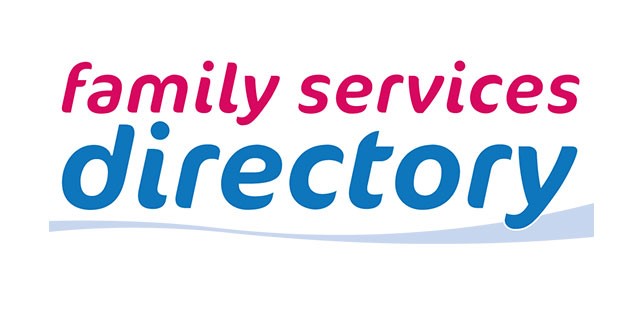 Community DirectoryAshburton, Christchurch City, Hurunui, Kaikoura, Mackenzie, Selwyn, Timaru, Waimakariri, WaimateCreated 05/05/2021AddictionAddiction Mental Health Peer Support Services 101FSD0019497	Last updated 22/03/2021To help those who have experience of Addition and/or Mental Unwellness  by providing a safe and supportive environment for their self-directed recovery using a peer support strengths model. 24a Church Street Timaru Timaru 7940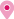 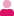 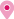 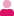 	ampss101@gmail.com	 Monday - Friday 10.00am - 4.00pm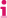 	(03) 688 9454	All services free of charge.(027) 365 6039	No referral required. http://www.healthpoint.co.nzAddictive Eaters AnonymousFSD0023301	Last updated 23/12/2020Addictive Eaters Anonymous (AEA) is a Twelve-Step programme for food addicts who have struggled with overeating, undereating, anorexia, bulimia or weight control through excessive exercise or dieting.  Together, we have found a solution through a programme modelled on the principles of Alcoholic Anonymous.  Some members have been practising Twelve-Step recovery for more than 30 years. Everyone is welcome. There are no fees. We are not a weight loss organisation, nor are we associated with any other entity. Our primary purpose is to share with other addictive eaters in the hope they too might find a solution. We have three meetings each week in Christchurch and two meetings in Wellington.contact@aeanz.org	 The telephone number is an answerphone (03) 662 9128	service which is monitored regularly at all hours.	http://AEAnz.org	All services free of charge.No referral required.Adventure Development - TimaruFSD0022466	Last updated 08/09/2020Adventure Development provides a range of therapeutic services to young people and their families in Southland, Otago, Central Otago and South Canterbury. Some services vary depending on location. 196 Evans Street Timaru 7910	sthcanty@adlnz.org.nz	 Monday to Friday 8.30am - 4.30pmAlcoholics Anonymous - ChristchurchFSD0006715	Last updated 07/09/2020Alcoholics Anonymous is a fellowship of men and women who share their experience, strength and hope with each other that they may solve their common problem and help others to recover from alcoholism.  The only requirement for membership is a desire to stop drinking. 231 Barrington street Christchurch	chchaa@gmail.com	 Office Hours 10am to 2pm Monday to Friday(03) 379 0860	Phones: 24/7 0800 number. (0800) 229 6757	All services free of charge. http://www.aa.org.nz	No referral required.Andrew Winchester, Counselling and SupervisionFSD0021197	Last updated 23/11/2020Winchester Counselling provides an experienced counsellor, therapist, and supervisor who is passionate about a professional service and best results! Andrew is up to date with best practice having completed a masters in education with first class honours focused on counselling. He works effectively with individuals, couples, and families. He is an experienced supervisor working with people who work with people. He provides work place support through EAP to managers and staff. Andrew has worked in the relationship counselling,mental health, domestic violence, parent and migrant education, and general counselling fields with adults and youth.Qualifications: CComPsyC BA (Hons) Social Work MEd (First class hons) (Counselling).Memberships: Member of the New Zealand Association of Counsellors and International Centre of Excellence in Emotionally Focused Therapy.Masters education in the following Counselling Models: EFT, ACT, SFBT, and MI. 196 Colombo Road Sydenham Christchurch 8023	winchestercounsellinganz@gmail.com	 Please phone for a current available day and(027) 437 6497	time. Winchester counselling and supervision will http://winchestercounselling.co.nz	try and see you within 48 hours of first contact.Some charges may apply. No referral required.Ashburton Community Alcohol & Drug ServiceFSD0020445	Last updated 19/01/2021Ashburton Community Alcohol & Drug Service is a community based Assessment & Treatment service for both Adult & Youth we offer the following services;Screening, Brief Intervention, Assessment,Treatment therapy, Support & Case Management, Information & Advice, Groups.ACADS accept self referrals and referrals from primary and secondary health care providers, statutory organisations and community social services.Services are Free & Confidential Hostel Building, Ashburton Hospital 28 Elizabeth Street Ashburton 7700	acads@xtra.co.nz	 8.30am - 5pm Monday - Friday	(03) 308 1270	All services free of charge.(021) 082 33648	No referral required. http://www.acads.co.nzCAFLink Child, Adolescent and Family Mental Health ServiceFSD0002650	Last updated 05/10/2020CAFLink is the Child, Adolescent and Family Mental Health Service ‘single point of entry function’ which streamlines access to mental health services in Canterbury for children, adolescents and their families. Ground Floor, Heathcote Building 97-99 Cashmere Road Cashmere Christchurch 8022We support men in a variety of ways. Phone us to make a time to talk to someone. We spend that hour with a man to help him figure out next steps. We also have a counselling service with skilled counsellors, sensitive to men. Pricing is based on your capacity to pay, and that does include free.CounsellingSupport for Male SurvivorsSupport for Dads in Canterbury 21 Marshland Rd Shirley Christchurch 8064counsellor@canmen.org.nz	 Our counsellors are available 8:30 am to 9:30 (03) 365 9000	PM almost every day of the week.Our intake for http://canmen.org.nz	new clients is 9-5 M-F though we can stretch thisif absolutely necessary.Some charges may apply. No referral required.Classification : SHSSCaroline House IncFSD0019594	Last updated 23/03/2021Caroline House Inc provides services for people experiencing moderate to severe addiction issues. All referrals are from the SCDHB Mental Health and Addiction Service. The service offers residential and social detoxification at the House, Community Support at the House and in a persons home or in the community. 55 Cain Street Timaru 7910We provide budget support, emergency food, emergency accommodation for men, women and families, generic social worker services, alcohol and drug counselling, drop in day services to men and women and  learning and development programmes for men and women. 276 Hereford Street Christchurch 8140	info@citymission.org.nz	 Normal hours Monday to Friday 8.30am -(03) 365 0635	5.00pm. http://www.chchcitymission.org.nz/	Night shelters open at 5.00pm 7 days a week.All services free of charge. No referral required.Classification : BFCCommunity Alcohol and Drug Service - ChristchurchFSD0016007	Last updated 03/08/2020Provision of advice, information on all aspects of alcohol and other drug addiction. Provision of assessment, case management, education and treatment, groups for individuals with co-existing substance dependencies and psychiatric disorders. Referral to other treatment providers. Hillmorton Hospital - Sylvan Street Christchurch 8024	(03) 335 4350	 8.30 am - 5 pm(0800) 211 211	Booked appointments between 8.30 am and 4 https://www.cdhb.health.nz/	pmAll services free of charge. Referral may apply.Community and Public Health - Timaru OfficeFSD0019589	Last updated 15/04/2021To deliver public health services in Canterbury and the West Coast. Public health services are population-based health promotion and health protection activities that are concerned with whole populations, or groups such as children or elderly people, rather than individuals. We can provide public health services, advice and corporate services to both the public and private sectors in a wide range of areas.Also provider of a variety of free health information resources including pamphlets, posters and stickers from the Ministry of Health and other organisations.  Ground Floor, Woollcombe House 18 Woollcombe Street Timaru 7910 firstname.lastname@cdhb.health.nz	 8.30am - 5:00pm	(03) 687 2600	Monday - Friday	http://cph.co.nz	All services free of charge.No referral required.Community Public Health - Christchurch OfficeFSD0000269	Last updated 24/08/2020Community and Public Health delivers public health services in Canterbury, the West Coast and the Chatham Islands (as a division of the Canterbury District Health Board).Public health services are focussed on population groups (such as children or elderly people) or settings (such as schools and workplaces) - rather than individuals. This includes health promotion and health protection activities that are concerned with improving the health of communities. We can provide services and advice to both the public and private sectors in a wide range of areas. 310 Manchester Street Christchurch 8013(03) 364 1777	 Monday to Friday 8am to 5pm. https://www.cph.co.nz	All services free of charge.No referral required.Community Wellbeing North Canterbury TrustFSD0015053	Last updated 11/12/2020We are a registered Charitable Trust that provides support services to families & communities across the Waimakariri and Hurunui Districts.Our Mission : We provide quality services that respond effectively to existing and emerging social and community needs.We will act with honesty and integrity, showing respect, fairness and equity at all times. Level 1 29 High Street Rangiora	manager@wellbeingnc.org.nz	 Monday - Friday  8.30am-5pmCommunity Wellbeing North Canterbury Trust Youth Drug andAlcohol ServiceFSD0000569	Last updated 01/10/2020A free and confidential,  youth friendly service. Focused on the needs of young people that are affected by either their own or a family members, alcohol and drug use. Level One 29 High Street Rangiora 7400 ydaservice1@wellbeingnc.org.nz	 8.30 am - 5 pm Monday to Friday.(03) 313 1056	(027) 451 1567	Mobile service available around Northhttp://wellbeingnc.org.nz/what-we-	Canterbury do/youth-drug-and-alcohol-service/	All services free of charge. No referral required.Community Youth Worker - RangioraFSD0002710	Last updated 27/07/2020Working with young person and their family in the community to provide services that support positive youth development. Level 1 29 High St Rangiora 7400Community, Youth and Child ServicesFSD0000883	Last updated 19/10/2020A social service which provides support and information to adolescents (25 years and under). 349 Woodham Road Wainoni Christchurch	enquiries.waipuna@sjog.org.nz	 Monday - Friday 8.30 - 5pm(03) 386 2159	All services free of charge. http://www.sjog.org.nz	No referral required.Drug Arm ChristchurchFSD0006115	Last updated 17/12/2020Drug Arm is an inter-denominational Christian organisation dedicated to helping people deal with the issues of alcohol, drug abuse and addiction. 106 Emmett Street Shirley Christchurch 8013	lis@drugarm.co.nz	 Mon  Fri 9.00am - 5.00pm or by arrangementThe Familial Trust is an agency providing a variety of services for those who have a loved one who suffers from an addiction.  Our staff consists of trained and experienced consumers, providing clients support, counselling, advocacy, programmes and information.It’s a known fact today that one addict will affect approximately 10 people in one way or another. The Familial Trust is able to offer a supportive caring environment where those affected by another’s addiction can explore and learn how they have been affected, and find new productive ways of living with and coping with the addict in their lives whether the addicted person chooses to seek help or not. 6 Wilsons Road South St Martins Christchurch 8022	info@familialtrust.org	 Monday - Friday	(03) 981 1093	9am - 5pmhttp://www.familialtrust.org	* some late appointments, days vary Some charges may apply. No referral required.Family Mental Health Support Inc.FSD0007453	Last updated 05/10/2020The FAMHS nurses work with you and your family and whanau to help you understand your family member's mental illness and/or addiction and how you can best support them (and you) in recovery. The service covers the South Canterbury region and the nurses can visit you in your home or meet at the office in Timaru. FAMHS works closely with the SCDHB Mental Health & Addiction Services and community agencies. The service is free, confidential and has a recovery focus. 77 Grey Road Timaru 7910	office@famhs.nz	 Monday - Friday from 8.30 a.m. FlexibleHe Waka Tapu is a Kaupapa Maori organisation. We are funded to work with Maori or those that have Maori partners or children. Services are therefore delivered using a kaupapa Maori framework encompassing tinana (physical well-being), wairua (spiritual well-being), hinengaro (mental well-being), whanau (family well-being) and whanau whanui (community well-being). There is a formal referral process which must be completed before accessing any services. For further information about our referral process or any of our programmes, please contact our office on 373-8150. 161 Pages Road Aranui Christchurch reception@hewakatapu.org.nz	 Normal hours: Monday-Friday, 8:30am-5pm.Kaiapoi Community Support is a central place from which people in the Kaiapoi area can access information about a range of government and local services. We provide assistance to the community through our food bank and volunteer drivers, or by linking people to the appropriate helping agency. A co-ordinator, supported by a team of trained volunteers, is based at the Centre to provide information and a link to agencies. 24 Sewell Street Kaiapoi 7630 kcs.coord@wellbeingnc.org.nz	 Coordinator available Mon- Fri 9am – 4pm.Six-bed inpatient unit for people who require specialist medical detoxification and stabilisation from alcohol and/or drugs, for those affected by alcohol and drug misuse, as appropriate Hillmorton Hospital, Building 5 - Annex Road ChristchurchLife Education Trust - ChristchurchFSD0000458	Last updated 05/01/2021Life Education is an annual health-based education programme that aims to empower children to make healthy choices.We are a private company contracted to provide Needs Assessment and Service Co-ordination ( NASC) for people with disabilities (and their families) living in Canterbury, South Canterbury, North Canterbury and the West Coast. There is no cost to the individual for our service. 42 Buchan Street Sydenham Christchurch 8023office@lifelinks.co.nz	 Since the 22 February 2011 earthquake and the (0800) 866 877	loss of our building, we are now able to have our http://www.lifelinks.co.nz/	staff working from 'remote' or mobile locations around the city. Operating Hours 8.30am to 5pmMon-FriAll services free of charge. Referral may apply.Mental Health Advocacy and Peer Support TrustFSD0000681	Last updated 15/09/2020We are people who having learned from our own experience of mental illness or addictions now provide services and support to assist others as they seek to improve their quality of life.  We provide a wide variety of peer-led and peer-informed services.  We offer information, education and referrals to other services.  We work collaboratively with mental health and addiction service users.  Everyone who works at MHAPS (and many members of our Trust Board) has lived experience of mental distress, mental illness and/or substance addictions and of recovery. 357 Madras Street Christchurch 8013	reception@mhaps.org.nz	 Office Hours : 9:00am – 4:30pm	(03) 365 9749	Monday to Friday(0800) 437 324	All services free of charge. http://www.mhaps.org.nz/	Referral may apply.Mental Health Education and Resource Centre (MHERC)FSD0000495	Last updated 28/01/2021The Mental Health Education and Resource Centre (MHERC) provides information, a free public library, as well as professional development, workplace education and community education about mental health, wellbeing, resilience, mental illness, and addictions. Our services are available to everyone, including those who may be affected by mental illness, seeking wellbeing for themselves or others, and those working in the mental health or social service sectors. 116 Marshland Road Shirley Christchurch 8061	admin@mherc.org.nz	 Monday - FridayNova Lodge is a residential facility providing an activities and work skills programme for people with alcohol and other drug dependency.   43 Newtons Road Templeton Christchurch admissions@novatrust.org.nz	 Residential facility. 24 hour supervision.(03) 349 2053	Daytime hours 7.30am - 4pm  Supervisors on https://www.novatrust.org.nz/	duty 4pm - 8amAdmissions Monday - Thursday.  Contact via phone or email for details.Some charges may apply. No referral required.Odyssey House Trust (Christchurch)FSD0000596	Last updated 20/10/2020The goal is to assist those suffering from the problems associated with substance abuse, addiction and Co-existing problems; to change negative, self-defeating behavioural, emotional and cognitive patterns towards positive, self-enhancing ones resulting in pro-social values, attitudes and conduct.Adult male AOD (Alcohol and Other Drugs)  residential programYouth AOD Residential and Day ProgramsDriving Change – Impaired driving group - for people with three or more EBA convictionsGroups: -  AOD Support groupsOlder Persons Alcohol and Other Drugs Service – 65 AliveCommunity Youth Mental Health and Addiction Service: Intervention for youth aged 13-18 years with moderate MH and/or AOD issuesADAS - Alcohol and Other Drug Assessment and treatment serviceChristchurch Central Service - Canterbury single point entry to AOD servicesDrug Treatment programmeHapori Ora - AOD day programmeMeth Help - Meth phone counselling service 98 Greers Road Burnside Christchurch 8053	admin@odysseychch.org.nz	 9.00am - 3.00pm Mon - Fri	(03) 358 2690	All services free of charge.(027) 234 5602	Referral may apply. http://www.odysseychch.org.nz/Overeaters Anonymous - Te Waipounamu - South Island IntergroupFSD0007758	Last updated 20/10/2020Is food a problem for you?  Overeaters Anonymous is a twelve-step programme for men and women who support each other in solving their common problem of compulsive eating including anorexia, bulimia, obesity and overeating. oasouthislandnz@gmail.com	 Please contact us for meeting times and(03) 365 3812	locations. http://www.oachristchurch.org.nz	All services free of charge.No referral required.Oxford Community TrustFSD0002623	Last updated 27/10/2020Contact point for community information, budget advice, income support, counselling, free legal advice, ACC, holiday (OSCAR approved) and youth programmes. 37 Main Street Oxford	admin@oxfordtrust.co.nz	 9.00am - 3.00 pm Monday to Friday (excluding	(03) 312 3006	public holidays)(021) 995 972	Some charges may apply. http://www.oxfordtrust.co.nz	No referral required.Classification : OSCARPGF Services - ChristchurchFSD0006198	Last updated 29/03/2021The Problem Gambling Foundation's mission is enhancing the mana of individuals, families and communities:to be free from gambling harm. The Loft, Level 1, Eastgate Shopping Centre 20 Buckleys Road Linwood Christchurch 8062 help@pgf.nz	 8.30am to 5.00pm phone contact (0800) 664 262	All services free of charge. http://www.pgf.nz	No referral required.PGF Services - TimaruFSD0006213	Last updated 29/03/2021The Problem Gambling Foundation's mission is building healthy communities together, free from gambling harm.Purapura Whetu Trust is a community based Kaupapa Maori mental health organisation. PurapuraWhetu Trust was initiated in 2002 to address the needs within the local Maori community. TheKaupapa Maori model of care 'Purapura Whetu Te Kohinga' is our best practice model of care. The Trust provides Kaupapa Maori mental health services to adults, adolescents, children and their whanau who require a counselling or community support programme from a Kaupapa Maori perspective. Level 1 166 St Asaph Street Christchurch 8011	office@pw.maori.nz	 Monday to Friday 8.30 am to 4.30 pm(03) 379 8001	All services free of charge. http://www.pw.maori.nz	Referral may apply.Rodger Wright CentreFSD0000310	Last updated 22/04/2021Primarily a needle exchange. Harm reduction, peer counselling, blood borne virus prevention, peer outreach programmes and education. Rodger Wright Centre 10 Washington Way Sydenham ChristchurchSCDHB Alcohol and Other Drug ServiceFSD0019599	Last updated 15/01/2021The Alcohol and Drug Team is an outpatient service for people affected by the misuse of alcohol and/or other drugs. This includes family members / significant others. Also provided is an opioid substitution treatment programme for those with an opiate addiction.(03) 687 2150	 Monday to Friday, 8.00am - 5.00pm(0800) 277 997 (in a crisis)	https://www.scdhb.health.nz	Or free text or call 1737 24/7 for free advice fromexperienced mental health counsellors or nurses.All services free of charge. No referral required.SCDHB Youth Alcohol and Drug TeamFSD0019604	Last updated 14/01/2021A mobile service for young people 12-24 years affected by the misuse of substances.  One-to-one assessment, treatment and support is available.(03) 687 2150	 Monday to Friday, 8.30am - 5.00pm(0800) 277 997 (in a crisis)	All services free of charge. http://www.scdhb.health.nz	No referral required.South Canterbury District Health BoardFSD0019565	Last updated 18/09/2020Our mission: To enhance the health and independence of the people of South Canterbury. South Canterbury District Health Board serves about 55,000 people living in the beautiful region bounded by the grandeur of the Southern Alps to the west, the sparkling Pacific Ocean to the east, and the Rangitata and Waitaki rivers to the north and south. South Canterbury includes the main centre of Timaru, located approximately halfway between Christchurch and Dunedin on the South Island’s east coast, and a number of picturesque towns and smaller rural settlements. Timaru Hospital - Queen Street Parkside Timaru 7910 ceo@scdhb.health.nz	 Anytime(03) 687 2100	Some charges may apply. http://www.scdhb.health.nz	No referral required.Te H - WaitahaFSD0000826	Last updated 22/04/2021Te H - Waitaha offers free smokefree support to anyone in Canterbury.   Te H - Waitaha has a hub in Christchurch with Quit Coaches based in Mori, Pasifika and rural community organisations across Canterbury.   We run group clinics in various locations and also provide individual support. Our Quit Coaches work with you and your whnau to find ways that can make quitting easier.   For further information see www.tehawaitaha.nz 310 Manchester Street Christchurch Central Christchurch 8013	smokefree@cdhb.health.nz	 Phone within office hours, Mon-Fri 9-5.(0800) 425 700	All services free of charge. http://www.tehawaitaha.nz	No referral required.Te H - Waitaha Smokefree SupportFSD0023109	Last updated 22/04/2021Te H – Waitaha Smokefree Support is a collaboration of organisations working together to help people in Canterbury become Smokefree. Community and Public Health 310 Manchester Street City Centre Christchurch 8013 smokefree@cdhb.health.nz	 Monday - Friday (0800) 425 700	All services free of charge. http://www.tehawaitaha.nz	No referral required.Te Puawaitanga Ki tautahi  TrustFSD0015672	Last updated 18/12/2020Te Puawaitanga Ki tautahi  Trust is a leading Kaupapa Mori provider within the greater Canterbury area, delivering health, education, social services and training programmes, to Mori/Women and their Whnau. 153 Gilberthorpes Road Hei Hei Christchurch 8042	reception@omwwl.maori.nz	 Monday to Friday 8.00 to 5.00	(03) 344 5062	All services free of charge.	(0800) 66 99 57	Referral may apply.http://www.whanauoraservices.co.nzClassification : PACIFICThe LoftFSD0024423	Last updated 22/10/2020The Loft is a pioneering, collaborative partnership, established in 2016 and currently consists of 12 social and community service providers in Christchurch. Based in Eastgate Mall we work in close partnership with Linwood Library, Linwood Medical Centre and Local MP Poto William's.  Our purpose is to enhance outcomes for children, young people, families and communities through colocation and collaboration of social, health and community services Level 1 20 Buckleys Road Linwood Christchurch 8062	manager@theloftchristchurch.org.nz	 9am - 5pm Monday to Friday(0800) 865 638	All services free of charge. https://www.theloftchristchurch.org.nz/	No referral required.The Salvation Army - AranuiFSD0000787	Last updated 19/04/2021Worship, community and welfare services of The Salvation Army 34 Portsmouth Street Wainoni Christchurch 8061aranui.corps@salvationarmy.org.nz	 Mon, Tues, Weds, Thurs, Friday 10 am - 2 pm(03) 388 1072	Some charges may apply. https://www.salvationarmy.org.nz/find-	No referral required.churchcentre/newzealand/canterbury/aranui/aranui-corpsWorship, community and welfare services of The Salvation Army 853 Colombo Street Christchurch Central Christchurch 8013christchurchcity.corps@salvationarmy.org  Office hours: Monday-Friday, 9.30am- 4pm	.nz	(closed between 12 - 1pm each day for lunch)(03) 366 0740	Some charges may apply. https://www.salvationarmy.org.nz/centres/	No referral required.nz/canterbury/christchurch/christchurchcity-corpsThe Salvation Army - RangioraFSD0000792	Last updated 23/04/2021Worship, community and welfare services of The Salvation Army 12 Ashley Street Rangiora 7400	rangiora_corps@nzf.salvationarmy.org	 Mon to Fri 9am - 4pm(03) 313 2370	All services free of charge. https://www.salvationarmy.org.nz/centres/	No referral required. nz/canterbury/rangiora/rangiora-corpsWorship, community and welfare services of The Salvation Army 250 Colombo Street Christchurch 8023 sydenham_corps@nzf.salvationarmy.org	 Monday to Friday, services by appointment.	(03) 332 8277	Some charges may apply.	(03) 331 7483	No referral required.https://www.salvationarmy.org.nz/findchurchcentre/newzealand/canterbury/sydenham/sydenhamcorpsThe Salvation Army - TimaruFSD0023562	Last updated 22/03/2021Worship, community and welfare services of The Salvation Army 206 Wai-iti Road Highfield Timaru 7910	timaru.corps@salvationarmy.org.nz	 /(03) 684 7139	Some charges may apply. https://www.salvationarmy.org.nz/centres/	No referral required. nz/canterbury/timaru/timaru-corpsThorpe House Social Detoxification ServiceFSD0000867	Last updated 17/09/2020Social (non-medical) detoxification service providing 24-hour residential care for persons wishing to attend to their personal alcohol or other drug use. Facility provides 3 female and 6 male placements, for 7-21 days, with focus on harm minimisation and change appropriate to the individual 276-284 Hereford Street Christchurch Central Christchurch	thorpe@citymission.org.nz	 Office hours: Mon-Fri 9am -5pm(03) 379 1682	(03) 365 0635	Thorpe House 24 hour residential facilitySome charges may apply. No referral required.Basic Needs0800 Hungry Food MinistryFSD0024316	Last updated 22/08/2020To provide food relief to families and individuals in need.All food parcels are delivered via 140 Churches and agencies into the home.admin@0800hungry.org	 Monday to Friday 8.30am to 4pm and Saturday	(0800) 486 479	9am to 1pm.	(03) 384 7842	Closed public holidays.Koha/donation may apply. No referral required.After Hours Counselling ServicesFSD0023348	Last updated 27/09/2020Provision of after hours Counselling and Relationship Services (evenings and weekends), for individual clients, couples, families. Home visits in need. 469 Manchester St St Albans Christchurch 8014	murray@afterhourscounselling.co.nz	 Tuesday, day and evening	(027) 694 5275	Friday eveninghttp://afterhours-counsellingservices.co.nz	Sunday, day and evening Some charges may apply. No referral required.Andrew Winchester, Counselling and SupervisionFSD0021197	Last updated 23/11/2020Winchester Counselling provides an experienced counsellor, therapist, and supervisor who is passionate about a professional service and best results! Andrew is up to date with best practice having completed a masters in education with first class honours focused on counselling. He works effectively with individuals, couples, and families. He is an experienced supervisor working with people who work with people. He provides work place support through EAP to managers and staff. Andrew has worked in the relationship counselling,mental health, domestic violence, parent and migrant education, and general counselling fields with adults and youth.Qualifications: CComPsyC BA (Hons) Social Work MEd (First class hons) (Counselling).Memberships: Member of the New Zealand Association of Counsellors and International Centre of Excellence in Emotionally Focused Therapy.Masters education in the following Counselling Models: EFT, ACT, SFBT, and MI. 196 Colombo Road Sydenham Christchurch 8023	winchestercounsellinganz@gmail.com	 Please phone for a current available day and(027) 437 6497	time. Winchester counselling and supervision will http://winchestercounselling.co.nz	try and see you within 48 hours of first contact.Some charges may apply. No referral required.Angel FundFSD0000112	Last updated 20/01/2021A savings and loan fund lending up to $500 interest free to women for the purpose of small/home/lobby business or education/training or moving into work expenses. Applications accepted from women on low incomes who live in the Christchurch area who have difficulty accessing credit from traditional sources and who have an ability to repay.angelfund@gmail.com	 If you wish to leave a message for Angel Fund, (022) 412 6435	please use the mobile number provided andhttp://www.angelfund.org.nz	send a txt or message via our website link or email the Co-ordinator.Some charges may apply. No referral required.Changing minds to change lives and break cycles. 37 Hampshire Street Aranui ChristchurchProfessional Counselling Service, for children, youth and adults. Community House 44 Cass St Ashburton 7700	annaarrowsmith@hotmail.co.nz	 Monday - Friday 9.00am - 7.00pm	(027) 722 3204	(hours flexible).	(03) 308 1395	Some charges may apply.No referral required.Ashburton Budget Advisory ServiceFSD0005899	Last updated 15/03/2021Ashburton Budget Advisory Service offers free, supportive, confidential and culturally aware budget advisory services with trained and nationally certificated budget advisers. We are available to present Community Education on Budgeting to Community groups, Schools, and Training Groups. Trevor Wilson Centre 215 Tancred Street Ashburton 7700	ashbudget@psusi.org.nz	 9.00am to 4.00pm Monday to Friday weekly(03) 308 5868	All services free of charge. http://ashbudget.wordpress.com/	No referral required.AvivaFSD0007680	Last updated 20/01/2021Aviva is a Canterbury-based, specialist family and sexual violence agency dedicated to makingNew Zealand Aotearoa violence-free. We offer an extensive range of integrated, specialistservices to support all people, children, youth and adults, to live free from violence and overcome its enduring harms.Our services include:24-hour phone advocacy, advice and support for Family Violence or Sexual AssaultMinistry of Justice approved education programmessupport to access refuge or alternate emergency accommodation through the use of otheragenciesReachOut service for those using violenceReview home security needsspecialist peer support from those with lived experiencecommunity development programmesNo and Low Interest Loans The Loft, Level 1, Eastgate Shopping Centre 20 Buckleys Road Linwood Christchurch 8062 enquiries@aviva.org.nz	 Support & Information line available 24/7 (0800) 28482 669 (AVIVA NOW)	0800 AVIVA NOW (284 82669)(03) 378 3847	All services free of charge. https://www.aviva.org.nz	No referral required.Classification : FVSS, SHSSBarnardos - ChristchurchFSD0006806	Last updated 16/11/2020Barnardos is Aotearoa New Zealand's leading children's charity, doing more for Kiwi kids. Our reach is nationwide and our unique combination of social services and early childhood education means we provide the broadest range of child–centred services in Aotearoa. Barnardos also advocates at a systemic level to influence policies, practices, systems, laws and organisations so that they protect and promote children and their rights and well-being. For more information please visit our websites. 64 Langdons Road Papanui Christchurch 8053	CanterburyAMU@barnardos.org.nz	 Office Hours Monday to Friday 8.00am - 4.30pm	(03) 365 3923	Some charges may apply.(0800) 227 627	No referral required. https://www.barnardos.org.nz/Classification : FVSSBarnardos - North CanterburyFSD0002651	Last updated 12/01/2021Barnardos is Aotearoa New Zealand's leading children's charity, doing more for Kiwi kids. Our reach is nationwide and our unique combination of social services and early childhood education means we provide the broadest range of child–centred services in Aotearoa. Barnardos also advocates at a systemic level to influence policies, practices, systems, laws and organisations so that they protect and promote children and their rights and well-being. For more information please visit our websites. Kaiapoi Community Centre 24 Sewell Street Kaiapoi 7630	canterburyamu@barnardos.org.nz	 9.00 am - 5.00 pm Monday to Friday withRegistered clinical psychologists for psychological consultation and therapy.  Individuals, couples, family and child therapy. Trauma specialists, employee assistance and forensic issues.  Clinical supervision and consultation for professionals.   110 Bealey Avenue Christchurch	office@bealeycentre.net.nz	 Monday - Friday: 8am - 6pm or hours byBirthright Ashburton IncFSD0006813	Last updated 23/12/2020Birthright was established in 1955. It is a national organisation which works to support, strengthen and advocate for one-parent families. Today NZ census statistics tell us that there has been a 20% increase in the number of one parent families in the last ten years. 44 Cass Street Ashburton 7700	birthrightash@gmail.com	 Mon, Tues & Wed 10am - 12pmBirthright is a national organisation which works to support, strengthen and advocate for oneparent families. We support the families by providing home visits, practical assistance, programmes, advocacy, family friendly events and newsletters. Christchurch Community House 301 Tuam Street Christchurch 8011 manager@birthrightchch.org.nz	 Monday - Friday 9:00am - 5pm(03) 366 9456	All services free of charge. https://www.birthrightcanterbury.org.nz/	No referral required.Budget Advisory Trust - TimaruFSD0005939	Last updated 21/09/2020Timaru Budget Advisory Trust offers free, supportive, confidential and culturally aware budget advisory services with trained and certified budget advisers. 16 Beswick Street Timaru 7910	tbat@xtra.co.nz	 9.30am - 3.30pm Monday to Friday.  24 hourClassification : BFCBudgeting Service North Canterbury IncFSD0000686	Last updated 23/04/2021We provide free and confidential budgeting advice to all residents in the Waimakariri and Hurunui districts. We are an independent service with no links to political or religious organisations. Our trained Financial Mentors offer non-judgemental budgeting advice and financial mentoring. We also run MoneyMates; education sessions, and general community education workshops. War Memorial Building 1 Albert Street Rangiora 7400servicemanager@bsnc.org.nz	 Face to face appointments by arrangement. (03) 313 3505	Home visits are offered for home-bound and http://www.bsnc.org.nz	special circumstances.All services free of charge. No referral required.Classification : BFCCancer Society - Kaiapoi Support GroupFSD0002662	Last updated 29/03/2021Seeking to minimise the impact of cancer in the community through support, education and research. 50 Isaac Wilson Road Kaiapoi 7630	(03) 327 6195	 Anytime.All services free of charge. No referral required.Canterbury Charity Hospital TrustFSD0023414	Last updated 11/01/2021Provides free medical treatments, day surgery, dentistry, oral surgery and counselling to Cantabrians in need.Our patients have been turned down by the public health system, don't have medical insurance nor can they afford to have their treatment privately.They need to have a referral from their GP or dentist.Our services are free because we have a wonderful group of 300 volunteer surgeons, dentists, anaesthetists, nurses, counsellors, support staff etc who donate their time. 349-353 Harewood Road Bishopdale Christchurch 8053 reception@charityhospital.org.nz	 During office hours(03) 360 2266	All services free of charge. http://www.charityhospital.org.nz	Referral may apply.Canterbury Men's CentreFSD0015104	Last updated 13/04/2021We support men in a variety of ways. Phone us to make a time to talk to someone. We spend that hour with a man to help him figure out next steps. We also have a counselling service with skilled counsellors, sensitive to men. Pricing is based on your capacity to pay, and that does include free.CounsellingSupport for Male SurvivorsSupport for Dads in Canterbury 21 Marshland Rd Shirley Christchurch 8064counsellor@canmen.org.nz	 Our counsellors are available 8:30 am to 9:30 (03) 365 9000	PM almost every day of the week.Our intake for http://canmen.org.nz	new clients is 9-5 M-F though we can stretch thisif absolutely necessary.Some charges may apply. No referral required.Classification : SHSSCanterbury Refugee Resettlement and Resource CentreFSD0024485	Last updated 07/01/2021The Canterbury Refugee Resettlement and Resources Centre advocates on behalf of the refugee communities resettled in the Canterbury area. As the first contact point for agencies aiming to liaise with the wider community or individuals of refugee background, we work to disseminate relevant information, community skills, and knowledge through a grassroots approach to consultative communication.CRRRC aims to bridge the gap between the refugee background people of all ages by creating a more harmonious, more welcoming, inclusive environment through building a shared respect, by connecting our common experiences and celebrating our differences. 39 Nursery Road Phillipstown Christchurch 8011	contact@canterburyrefugeecentre.org.nz	 Office Hours: Monday-Friday 9:00am-3:00pm(03) 377 2538	All services free of charge. https://www.cantyrefugeecentre.org/	No referral required.Catholic Diocese of Christchurch - Catholic Social ServicesFSD0001703	Last updated 16/04/2021No cost, quality, professional social work, family and individual counselling, parenting education / support and group courses for children and adults.Budgeting/advocacy and practical needs assessment/assistance. Matthew Brodie House 336 Cashel Street Christchurch Central Christchurch 8011 css@chch.catholic.org.nz	 (by appointment)	(03) 379 0012	Office hours	http://www.cathsocservs.nzl.org	9.00am - 5.00pm Monday to Friday.All services free of charge. No referral required.Centrecare Counselling WamateFSD0015807	Last updated 27/04/2021Centrecare is a resolution based counselling, support and advocacy service providing accessible, professional mental and emotional health care for those in need in the Waimate community and the South Canterbury area.  We hold appointments in Waimate at our own premises, as well as weekly appointments in Oamaru and Timaru. 3 Queen Street Waimate 7924 sam@ccwaimate.co.nz	(03) 689 8337 (021) 256 5509 http://ccwaimate.co.nzMonday to Thursday by appointment, inWaimate, Oamaru and Timaru All services free of charge. No referral required.Choices NZ - ChristchurchFSD0024084	Last updated 21/10/2020At Choices NZ, we are dedicated to ensuring people with disabilities and health needs enjoy fulfilling and independent lives.Choices NZ is all about choosing the assistance you want and the flexibility to control and change that assistance when you want to.We can assist you to:Achieve greater independenceDevelop your social networks to connect with individuals and groups with common interestsAccess community servicesLive independently and help choose the best living situation for youGain employmentExperience new challenges or pursue new interestsOur Life Coaches and Facilitators are experienced and qualified, and our specialist clinical staff provide expert advice – evaluating and supporting staff to deliver comprehensive and carefullydesigned services.Christchurch Budget Service IncFSD0000217	Last updated 12/10/2020Christchurch Budget Service (CBS) is a genuinely independent agency that is not aligned to any religious or political organisation.  Specialist CBS Advisers work alongside and advocate for people who are in full and part-time work including GiG workers, self-employed, independent contractors, seasonal workers and agency workers and their Whnau/Families to resolve income and expenditure challenges, debt, IRD debt and to access correct social entitlements.  CBS Budget Advisers also work with Superannuitants, Tertiary Students, ACC recipients and members of the Culturally and Linguistically Diverse (CALD) Community. 55 Lunns Rd Middleton Christchurch 8024	enquiries@chchbudget.org.nz	 Office appointments weekdays.(03) 366 3422	Visits to client's homes days and evenings. (021) 0827 1472	Some charges may apply. http://www.christchurchbudgetservice.co.n	No referral required. zClassification : BFCChristchurch City MissionFSD0000221	Last updated 21/12/2020We provide budget support, emergency food, emergency accommodation for men, women and families, generic social worker services, alcohol and drug counselling, drop in day services to men and women and  learning and development programmes for men and women. 276 Hereford Street Christchurch 8140	info@citymission.org.nz	 Normal hours Monday to Friday 8.30am -(03) 365 0635	5.00pm. http://www.chchcitymission.org.nz/	Night shelters open at 5.00pm 7 days a week.All services free of charge. No referral required.Classification : BFCChristchurch Methodist MissionFSD0000497	Last updated 16/10/2020We strengthen families, empower children and young people, provide care for older people, and support people to find pathways to a better life.We have a vision of a city where justice and compassion guide the way we live and where all people are treated with respect and dignity. 3 Marblewood Drive Papanui Christchurch 8053intake@mmsi.org.nz	(03) 375 1470 http://www.mmsi.org.nzClassification : BFC, THPMonday - Friday8.30am  - 4.30pmSome charges may apply. Referral may apply.Christchurch Resettlement Services Inc.FSD0016042	Last updated 13/11/2020CRS exists to support people from refugee and migrant backgrounds living in Christchurch to settle successfully in New Zealand by providing a range of professional services that build on strengths to promote wellbeing and resilience. Level 1 283 Lincoln Road Addington Christchurch 8024	admin@crs.org.nz	 Monday to Friday, 8.30am to 5pm(03) 335 0311	All services free of charge. http://www.crs.org.nz/	No referral required.Classification : FVSSTo provide professional and confidential counselling and psychotherapy. Somerfield Centre 181 Selwyn Street Spreydon Christchurch 8024	chris.johannis@gmail.com	 Monday, Tuesday and Wednesday 8.30am til(021) 157 6036	6.30pm. http://www.christinejohannis.co.nz/	Some charges may apply.No referral required.Citizens Advice Bureau - Christchurch CityFSD0006912	Last updated 27/11/2020Citizens Advice Bureau provides free, confidential information and advice to anyone about any query or problem. CAB is staffed by trained volunteers who can access information by computer or from the extensive range of resources held by each bureau.  The service can be accessed by phone, email or in person. Ara 18 Williams Street Christchurch 8011	christchurchcity@cab.org.nz	 Mon, Tue, Wed & Thurs 9am to 3pm	(03) 366 6490	 Fri 9am to 12pm(0800) 367 222	All services free of charge. http://www.cab.org.nz	No referral required.Citizens Advice Bureau - Christchurch NorthFSD0006913	Last updated 27/11/2020Citizens Advice Bureau provides free, confidential information and advice to anyone about any query or problem. CAB is staffed by trained volunteers who can access information by computer or from the extensive range of resources held by each bureau.  The service can be accessed by phone, email or in person. Fendalton Library 4 Jeffreys Road Fendalton Christchurch 8053	christchurchnorth@cab.org.nz	 Monday, Wednesday, Thursday & Friday – 11amCitizens Advice Bureau Christchurch Area - Christchurch WestFSD0006914	Last updated 27/11/2020Citizens Advice Bureau provides free, confidential information and advice to anyone about any query or problem. CAB is staffed by trained volunteers who can access information by computer or from the extensive range of resources held by each bureau.  The service can be accessed by phone, email or in person. Hornby Community Care Centre 8 Goulding Avenue Hornby Christchurch 8042Citizens Advice Bureau Christchurch Area - The LoftFSD0022813	Last updated 27/11/2020Citizens Advice Bureau provides free, confidential information and advice to anyone about any query or problem. CAB is staffed by trained volunteers who can access information by computer or from the extensive range of resources held by each bureau.  The service can be accessed by phone, email or in person. Eastgate Mall 20 Buckleys Road Linwood Christchurch 8062christchurchcity@cab.org.nz	 Tuesday - 11am to 2pm (03) 366 6490	All services free of charge.(0800) 367 222	No referral required. http://www.cab.org.nzCitizens Advice Bureau North CanterburyFSD0006920	Last updated 19/03/2021Citizens Advice Bureau provides free, confidential information and advice to anyone about any query or problem. Our trained volunteers will listen and get you the information, assistance or referral you need. You don't need an appointment, just drop in to a CAB near you, pick up the phone, email us, or go online and let's talk. Trevor Inch Memorial Library 141 Percival Street Rangiora 7440	coordinator.northcanterbury@cab.org.nz	 9.00am - 4.30pm, Monday to Friday	(03) 313 8822	All services free of charge.(03) 310 6205	No referral required. http://www.cab.org.nzCitizens Advice Bureau South Canterbury IncFSD0019437	Last updated 09/08/2020To give free and confidential advice and information to clients to ensure that when they are confronted with challenging situations, they are not disadvantaged through lack of knowledge of their rights and responsibilities.These situations can include:Tenancy and HousingHealth and WelfareEmployment and Work Related IssuesEducationPersonal and Family ConcernsLegal, Justice and Consumer LawWe also offer a free legal referral service weekly. Community House 27 Strathallan Street Central Timaru 7910	southcanterbury@cab.org.nz	 10am - 4pm Monday to Thursday; 10am - 1 pmMental health and addiction services for the people of Canterbury. 334 Lincoln Road Addington Christchurch 8024	enquiries@comcare.org.nz	 Office hours: Monday-Friday, 8.30am-5pm(03) 377 7020	Some charges may apply. http://www.comcare.org.nz/	Referral may apply.Classification : THPCommunity Energy Action Charitable TrustFSD0005961	Last updated 16/11/2020Community Energy Action (CEA) is a charitable trust that is committed to ensuring people keep warm, dry and healthy in their homes regardless of their income.It provides:Subsidised and non-subsidised insulation for residential properties, owner-occupiers and rentals- Heating grantsCurtain Bank, providing free recycled curtains, a charge for alterations if required may apply- Energy Advice Service, providing free energy advice over the phone for all householders. Inhome audits also available (a charge may apply depending on subsidies available at the time) - LED downlighting replacement (a charge may apply depending on subsidies available at the time) 299 Tuam Street Christchurch Central Christchurch 8011	info@cea.co.nz	 Office hours Monday - Friday, 9am - 4.30pmCommunity Focus Trust aim is embracing, equipping and empowering our Community.  Our aim is to facilitate practical support and social services to our community based on the needs as we find them 140 Springfield Road St Albans Christchurch 8014	communityfocustrust@gmail.com	 Tuesday 10am - 2pm	(027) 915 7789	Wednesday 10am - 2pmhttps://www.facebook.com/communityfocu	Thursday 10am - 2pm strust	Some charges may apply.No referral required.Community House Mid CanterburyFSD0006484	Last updated 28/07/2020We provide office rental accommodation in the Community House Mid Canterbury for non profit organisations which provide social and community services to the people of Mid Canterbury. Fosters, promotes, facilitates and encourages the provision of community services to the people of Mid Canterbury. "One stop shop" for community services, groups and information. 44 Cass Street Ashburton 7700	supervisor@communityhousemc.co.nz	 8.30am - 5.00pm Monday to FridayCommunity Wellbeing North Canterbury TrustFSD0015053	Last updated 11/12/2020We are a registered Charitable Trust that provides support services to families & communities across the Waimakariri and Hurunui Districts.Our Mission : We provide quality services that respond effectively to existing and emerging social and community needs.We will act with honesty and integrity, showing respect, fairness and equity at all times. Level 1 29 High Street Rangiora	manager@wellbeingnc.org.nz	 Monday - Friday  8.30am-5pmCompassion Trust  Financial Mentoring (Budgeting) ServiceFSD0020708	Last updated 25/10/2020Compassion Trust Financial Mentoring (Budgeting) Service provides free confidential financial mentoring, debt management, advocacy and insolvency for low income families and individuals. We work to provide support and education to address debt and we help bring clarity and understanding around weekly budget planning.  We also run MoneyMates peer led support, sharing and learning groups for our communities. All our financial mentors (budgeters) are trained and nationally certified. Grace Vineyard Church 111 Seaview Road New Brighton Christchurch 8061	office@compassiontrust.org.nz	 New Brighton open Monday to Thursday 9 am to(03) 379 2329	5 pm and Friday 9 am to 3 pm http://www.compassiontrust.org.nzPhillipstown open Tuesday and Wednesday 9am -5pm.All services free of charge. No referral required.Classification : BFCComputers for Special Needs TrustFSD0000274	Last updated 06/01/2021We provide two services in Canterbury -  Barrier Free Computing, and the CSN Computer Loan Scheme.Provides professional counselling. 181 Selwyn Street Spreydon Christchurch 8024	david.pettitt@xtra.co.nz	Available Mon/Tues/Wed/Thurs.	(03) 338 7200	Frid till 12.00pmSome charges may apply. No referral required.Delta Community Support TrustFSD0000298	Last updated 29/01/2021Delta Community Support Trust is a Christian community-based organisation located in Richmond, Christchurch. We engage in community development through a unique range of services, initiatives and activities. In particular these seek to uplift people who are facing personal hardship, experiencing disability, isolation or other disadvantage. Our goal is to encourage involvement in and contribution to community life where people are able to participate in positive relationships, journeying and growing together in all social, mental, physical and spiritual facets of life. 101 North Avon Road Richmond Christchurch 8013	reception@deltatrust.org.nz	 Delta Community House is open to the public(03) 389 0212	9:30am-2pm weekdays, Thursdays open at http://www.deltatrust.org.nz/	10am.Community Workers are available by appointment or by phone between 9am-3pm Some charges may apply. Referral may apply.Dress for Success ChristchurchFSD0023394	Last updated 08/04/2021Assisting and supporting women in need as they journey towards employment and financial independence. We help build confidence and self-esteem by providing appropriate clothing and accessories for job searching and interviews, as well as one on one job searching advice and guidance. We also provide ongoing support to help with retaining employment. 317 Madras Street Christchurch 8013The provision of funds to assist with the care of children in institutions 109 Blenheim Road Riccarton Christchurch 8041 michaelw@mackaybailey.co.nz	 All services free of charge.	(03) 341 0930	No referral required.Ellesmere Food BankFSD0000316	Last updated 05/04/2021Food bank supporting needy families in the district. All food donations welcome. 6 Woodville Street Leeston	corryleonie63@gmail.com	 Flexible, Please contact providerEmerge Aotearoa - Christchurch hubFSD0000710	Last updated 05/10/2020Emerge Aotearoa is a non-government organisation that provides community based mental health and disability support services nationwide. Emerge Aotearoa also provides housing services including transitional housing, housing first and long term social housing. 8 Kennedy Place Hillsborough Christchurch 8140Emerge Aotearoa - Christchurch OfficeFSD0000708	Last updated 21/12/2020EMERGE Aotearoa provides a wide range of community-based mental health, addiction, disability support and social housing services nationwide. We believe that everyone is capable of living full and rich lives in their communities of choice. In every aspect of our work we are committed to helping our service users be the best they can be.EMERGE Aotearoa was formed on 1 July 2015 from the merger of Recovery Solutions Group and Richmond New Zealand.  Taking the best of our historical practices we have created an organisation led by the needs of people who use our services - tangata whaiora - and their families/whanau and communities. We know that listening to and acting on the advice provided by people with lived experience helps us deliver services that are real and relevant.     We are committed to understand the needs of Mori – our treaty partners as well as Pasifika people and new settlers. 8 Kennedy Place Hillsborough Christchurch 8022	info@emergeaotearoa.org.nz	 Monday-Friday, 8am-5pm(03) 371 5599	Some charges may apply. http://www.emergeaotearoa.org.nz	No referral required.Classification : THPFale Pasifika O Aoraki Trust Society IncorporatedFSD0019575	Last updated 05/04/2021Fale Pasifika O Aoraki (FPOA) is an Organisation that started in 2008 which works with and for Pacific Island people in our region so that they are able to make a difference in their lives. FPOA will help pacific people with dealing with government departments, translation, prevention and intervention of family violence, our pacific island heritage, as well as family and individual support. We have a youth club as well as a mothers coffee club, which give support and help. We hold different workshops which are designed to promote health, enriching our culture and strengtheningthe future of pacific peoples.  Our service is free and confidential. Community House 27 Strathallan Street Timaru 7910	office@falepasifikaoaoraki.org.nz	 weekdays open 9am - 5pm	(03) 687 7585	Some charges may apply.	(021) 057 3508	Referral may apply.http://falepasifikaoaoraki.org.nz/?page_id=25Classification : FVSS, PACIFIC, THPFamilial TrustFSD0020647	Last updated 01/12/2020The Familial Trust is an agency providing a variety of services for those who have a loved one who suffers from an addiction.  Our staff consists of trained and experienced consumers, providing clients support, counselling, advocacy, programmes and information.It’s a known fact today that one addict will affect approximately 10 people in one way or another. The Familial Trust is able to offer a supportive caring environment where those affected by another’s addiction can explore and learn how they have been affected, and find new productive ways of living with and coping with the addict in their lives whether the addicted person chooses to seek help or not. 6 Wilsons Road South St Martins Christchurch 8022	info@familialtrust.org	 Monday - Friday	(03) 981 1093	9am - 5pmhttp://www.familialtrust.org	* some late appointments, days vary Some charges may apply. No referral required.Family Support (SC) IncFSD0019449	Last updated 29/09/2020Family Support (SC) Inc is an independent, community based family support agency. We work with families under stress or in crisis to enable them to remain intact and capable of functioning independently, or with a small amount of appropriate ongoing support. 9A Dee Street Timaru 7910	familysupport@fssc.org.nz	 Monday - Friday 9.00 - 5.00Family Works South CanterburyFSD0006033	Last updated 11/11/2020At Family Works we believe that some children, families and individuals need support to reach their full potential regardless of age, culture or gender.  We believe that everyone has strengths but now and again need help in order to flourish.Sometimes families need someone who is prepared to listen, someone who understands and can help them make positive and lasting changes in their lives. 12 Park Lane Highfield Timaru 7910	familyworks@pssc.co.nz	 Monday-Friday 8:30am-5.00pmHe Waka Tapu is a Kaupapa Maori organisation. We are funded to work with Maori or those that have Maori partners or children. Services are therefore delivered using a kaupapa Maori framework encompassing tinana (physical well-being), wairua (spiritual well-being), hinengaro (mental well-being), whanau (family well-being) and whanau whanui (community well-being). There is a formal referral process which must be completed before accessing any services. For further information about our referral process or any of our programmes, please contact our office on 373-8150. 161 Pages Road Aranui Christchurch reception@hewakatapu.org.nz	 Normal hours: Monday-Friday, 8:30am-5pm.	(0800) 439 252/HE WAKA	All services free of charge.(03) 373 8150	Referral may apply. http://www.hewakatapu.org.nzClassification : FVSSHeartland Services - AkaroaFSD0007167	Last updated 24/06/2020Heartland Service Centre is a one-stop-shop from which the local population may access a range of Government, Community and other related services.  Providing support and advocacy to the wider Community Heartland Service Centre 39 Rue Lavaud Akaroa 7520	heartlands.coordinator@gmail.com	 Mon to Thurs 10:00am – 4:00pm(03) 304 8659	All services free of charge. http://www.heartlandservices.govt.nz	No referral required.Heartland Services - HornbyFSD0007165	Last updated 23/06/2020Heartland Service Centre is a one-stop-shop from which the local population has access to Government / Non Government organisation face to face and information services Heartland Service Centre, C/- Work & Income 25 Shands Road Hornby Christchurch hornby@heartlandservices.govt.nz	 Mon, Tue, Thur, Fri 8:30am – 5:00pm	(03) 961 9248	Wed 9:30am – 5:00pm(029) 263 7580	All services free of charge. http://www.heartlandservices.govt.nz	Referral may apply.Heartland Services - KaikouraFSD0007157	Last updated 30/07/2020Heartland Service Centre is a one-stop-shop from which the local population may access a range of Government, and other related services. Bookings and appointments for AA Driver Licencing can be made for the 1st Thursday of every month, for Learners and Renewals only.Te Whare Putea Trust provides a Building Financial Capability service, Community Food Bank, Information and Advice, manages Temporary Housing, and advocacy.Te Whare Putea has been granted funding via MSD Food Response Fund and will be workingwith MSD toward making Kaikoura a Food Secure Community. Te Whare Putea/Heartland Services 3/78 Beach Road Kaikoura 7300 tewhareputea@xtra.co.nz	 9am - 4pm daily.	(03) 319 7243	All services free of charge.	(027) 333 4480	No referral required.http://www.heartlandservices.govt.nzHome and Family Society, ChristchurchFSD0000392	Last updated 12/02/2021Home and Family Society seeks through counselling, education and supported accommodation, to enhance the lives of families from all economic and cultural backgrounds. They do this by offering programmes designed to empower and encourage self esteem and create positive home environments in which children can reach their full potential. 319 St Asaph Street Christchurch Central City Christchurch 8011 contact@homeandfamily.net.nz	 Mon-Fri 9-5pm(03) 944 0635	Some charges may apply. http://www.homeandfamily.net.nz/	No referral required.Hornby Community Care CentreFSD0000399	Last updated 03/09/2020The Centre offers rooms for hire to various groups and services within the community. 8 Goulding Avenue Hornby Christchurch admin@hornbycc.org.nz	(03) 349 9793Centre open: Monday-Friday, 9am - 5pm.Community OP shop: Monday-Friday, 9.30am-3.30pmRooms for hire at any time - at very reasonable ratesSome charges may apply. No referral required.Integrated Therapies (ACC Registered)FSD0019442	Last updated 15/12/2020To provide counselling and life coaching services to individuals, couples and families. Bringing together Tranactional Analysis, counselling and holistic life coaching techniques to assist clients towards making sustained change, to reach their goals and uncover life scripts that are detrimental. I specialise, and am experienced, in issues of grief and loss, relationship dynamics, acute/chronic health management, working through current life events. As a trained social worker and life coach I have the skills, knowledge and personal attributes to support you to realise, and achieve, your dreams! I also encourage positive visualisation and progressive relaxation techniques for clients who are open to these techniques in support of reaching their goals. Check out my website and testimonials! www.integratedtherapies.co.nz 17 Ingrid Street Parklands Christchurch 8083	carol@integratedtherapies.co.nz	 By appointmentIn reality, more people in New Zealand are choosing a ‘no fuss’ approach to saying goodbye, and opting to mark the occasion with a simple and dignified service, avoiding the extra expense.That’s where Integrity Cremations comes in. For over 5 years we have been Canterbury ‘no fuss’ funeral specialists, providing caring, dignified service, and absolute assurance of quality, at a reasonable price.Our services are many and include everything from transfer of your loved one, the paperwork (death certificate), embalming, advising on storage or scattering of ashes; to making essential arrangements like booking a service venue, a celebrant and the catering.For more information contact us. 34 Allen Street CBD Christchurch Christchurchinfo@integritycremations.kiwi	 Avaliable 24hrs 7 days a week(03) 974 1416	Office Hours 9am- 4.30pm (0800) 000 121	Some charges may apply.No referral required.Kaiapoi Community SupportFSD0002675	Last updated 16/11/2020Kaiapoi Community Support is a central place from which people in the Kaiapoi area can access information about a range of government and local services. We provide assistance to the community through our food bank and volunteer drivers, or by linking people to the appropriate helping agency. A co-ordinator, supported by a team of trained volunteers, is based at the Centre to provide information and a link to agencies. 24 Sewell Street Kaiapoi 7630 kcs.coord@wellbeingnc.org.nz	 Coordinator available Mon- Fri 9am – 4pm.Supplying meals to elderly, disabled and those recuperating at home after hospital visits. 24 Sewell Street Kaiapoi 7630	mealsonwheels@cdhb.health.nz	 Monday -  Thursday 9 - 4p.m.Kingdom ResourcesFSD0000442	Last updated 16/07/2020Kingdom Resources is a not-for-profit Christian organisation in Christchurch and North Canterbury; offering budget advice, budget education courses, and an employment education course for women. 1st Floor 285 Lincoln Road Addington Christchurch 8024 kr@kingdomresources.org.nz	 Office hours: 8.30am-4.30pm, Monday to Friday.(03) 332 1700	Late night by arrangement. http://www.kingdomresources.org.nz	24 hour answerphone.All services free of charge. No referral required.Classification : BFCKiwi Family TrustFSD0020524	Last updated 16/06/2020Tina Kina Tika Whnau O Aotearoa, Helping People to Help Themselves.  We aim to develop and maintain services for training and education to promote the health and welfare of children, youths, young adults and family/whnau throughout New Zealand. Thode Building 420 St Asaph St Phillipstown Christchurch 8011	office@kiwifamilytrust.org	 Monday to Friday 9am - 5pmLifeline provides a free, 24 hour telephone counselling service offering help, support, responsive listening and information. Phone 0800 54 33 54 toll free.Counsellors can help you work through a range of issues including:parenting and relationship difficultiesstressfamilyfinancial and employment problemsmental health and physical health issueslonelinessgrief and depression.christchurch@lifeline.org.nz	 24 hours a day, 7 days a week.  We will accept(0800) 543 354	calls from anyone in New Zealand. https://www.lifeline.org.nz/	All services free of charge.No referral required.LifeLine New ZealandFSD0003381	Last updated 12/01/2021LifeLine is here to listen to the unheard, to empower the caller to retake control of their situation, making callers aware of options rather than offering advice.(0800) 543 354 	 24 hours a day, seven days a week.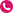 (Free TXT) 4357	All services free of charge. http://www.lifeline.org.nz	No referral required.Lifeworks Counselling and PsychotherapyFSD0000461	Last updated 27/07/2020Lifeworks counselling provides individual counselling, psychotherapy, supervision, mentoring & group work for people aged 16 years and over.Also provides group-work supervision and practice reflection. ACC registered for trauma recovery from a physical or mental injury. 41 Essex Street Phillipstown Christchurch 8011	nickeifalconer@hotmail.com	 Wednesday - Friday 8.00am - 5.00pm(03) 365 0483	Some charges may apply. http://www.lifeworkscounselling.co.nz	No referral required.Lincoln Community Care Association Inc.FSD0020549	Last updated 26/01/2021To promote, initiate and deliver a comprehensive range of community health, social and welfare services to the citizens of Lincoln and surrounding districtsThis will be undertaken through a cadre' of permanent staff supported by a network of trained volunteers on a not for profit basis. 16 Lyttelton Street Christchurch 7608	dairymaidfoods@xtra.co.nz	 8.30am to 4.30pm Monday to Friday, exceptLinwood Avenue Community Corner TrustFSD0000466	Last updated 26/03/2021Services range from support and practical advice, budget referral, Emergency Food Parcels,Partnership Community Workers.  Programmes and activities for all ages, we employ a Coordinator, Family Community Worker and Health Workers. 378 Linwood Avenue Bromley Christchurch 8062	dorothy@lacct.org.nz	 Office hours 9am to noon Monday to Friday	(03) 980 9827	Some charges may apply.	(03) 389 5303	No referral required.http://linwoodavenueunionchurch.org.nzLiteracy Aotearoa Aoraki (Canterbury)FSD0023963	Last updated 27/04/2021To develop, promote and deliver accessible, quality literacy, language, numeracy and digital literacy skills designed to ensure the peoples of Aotearoa are critically literacy and able to realise their full social, cultural and economic potential. Risingholme Homestead 22 Cholmondeley Ave Opawa Christchurch 8023Lucid Psychotherapy and CounsellingFSD0021647	Last updated 16/02/2021The friendly and skilled Registered Psychotherapists at Lucid Psychotherapy and Counselling specialise in mindfulness for stress and anxiety, relationship difficulties/couples therapy, and also run Christchurch's only Dialectical Behaviour Therapy (DBT) program for adults. We'd love to hear from you, please get in touch or book online via our website. 88b Edgeware Road St Albans Christchurch 8013	info@lucidpsychotherapy.co.nz	 Monday - Friday, 8:30 - 5:00(027) 611 9019	Some charges may apply. http://www.lucidpsychotherapy.co.nz/	No referral required.Meals on Wheels - ChristchurchFSD0000488	Last updated 20/01/2021Meals on wheels are supplied by Canterbury District Health Board and delivered by Red Cross voluntary drivers who are co-ordinated by Lynette Milne, (03) 339 3759. 85 Picton Avenue Riccarton Christchurch 8011	CHCHMOW@redcross.org.nz	 Meals are delivered between 11am and 1pm	(03) 339 3759	Monday-Friday.(027) 405 2646http://www.redcross.org.nz	Office Hours: Monday - Friday 9am - 1.30pm Some charges may apply. Referral may apply.Meals on Wheels - Oxford Area Oxford Hospital 45 Park Avenue Oxford 7430	lynette.reed@cdhb.govt.nz	 Monday to Friday 85 Picton Avenue Riccarton Christchurch 8011	jacky.martin@redcross.org.nz	 09.00 to 13.30Mid South Island Women's Refuge and Family Safety ServicesFSD0007682	Last updated 14/12/2020Support and help for women and children who suffer from or experience family domestic violence.Education programme for women and children.Safe emergency accommodation.24/7 Crisis line: 0800 007 750Advocacy and support with legal, court, justice, Work and Income, Housing New Zealand. 12 Sarah Street Timaru 7910 office@scwr.co.nz	(03) 684 8280 (0800) 00 77 50 http://www.womensrefuge.org.nz24 hour crisis line 0800  007750 Some charges may apply. Referral may apply.Classification : FVSS, SHSSMind Body WellnessFSD0023563	Last updated 07/07/2020Provides Counselling and Natural Health (Naturopathy, diet, herbs etc.) services to support your wellbeing journey. Mind and body wellness are interlinked and services to support holistic wellbeing are provided by Mind Body Wellness.gabsuggate@hotmail.com	 By arrangement (021) 025 40133	Some charges may apply. https://www.facebook.com/mindandbodyg	No referral required. abriel/?modal=admin_todo_tourMinistry of Social Development - Kaikoura Heartlands CentreFSD0008021	Last updated 29/07/2020COVID-19: All of our service centres are open at Level 1, however, please telephone ahead or go online to access services in the first instance – you may not need to leave home to get our help (see links above).Work and Income is a service of the Ministry of Social Development (MSD) and delivers support and employment services to more than 1 million New Zealanders. Work and Income provides assistance in a number of ways; see our services to find out how we can help you and your family. Unit 3, Heartlands Centre 78 Beach Road Kaikoura kaikoura@heartlandservices.govt.nz	 Open 9am - 4pm(0800) 559 009	(9.30am - 4pm on Wednesdays) http://www.workandincome.govt.nz	All services free of charge.No referral required.Neighbourhood TrustFSD0015642	Last updated 15/04/2021The mission of the Neighbourhood Trust (NHT) is to support families and individuals to achieve tino rangatiratanga – that is to be self-determining over their lives, rather than reacting to whatever comes their way. We see our role as facilitating, supporting and helping whanau, primarily in the North St Albans/Mairehau/Shirley areas of Christchurch, to overcome barriers, set and achieve goals and reach their potential. NHT is a Charitable Trust that has been operating since 1999. It is the community arm of St Albans Baptist Church. It is governed by a minimum of 6 voluntary Trustees and has 2 full-time coordinating staff, 7 part time staff at the home office and 7 part-time staff in the after-school and holiday programmes (OSCAR approved). 64 McFaddens Road St Albans Christchurch 8052	info@nht.org.nz	 Monday-Friday, 8.30am - 4pm	(03) 355 6522	Some charges may apply.(027) 701 9382	Referral may apply. http://www.nht.org.nzClassification : OSCARNew Brighton Project IncFSD0022678	Last updated 22/09/2020The New Brighton Blanket Bank is a New Brighton Project initiative. Throughout the year the Blanket Bank receives donations of warm bedding and redistributes them to people in need.Helping keep our community warm.Please text the cellphone or contact us through the New Brighton Blanket Bank facebook page. Shop 2 105 Brighton Mall New Brighton Christchurch 8061nbproject@xtra.co.nz	 10am - 2pm Tuesday-Friday (022) 156 3683	All services free of charge.	(027) 517 4250	No referral required.https://www.facebook.com/NewBrightonBl anketBank/New Zealand AIDS FoundationFSD0006690	Last updated 24/11/2020We provide service for gay, bisexual and other men who have sex with men (MSM), people living with or affected by HIV and other priority populations in Aotearoa.Our services include:Rapid point of care HIV and syphilis testing.Gonorrhoea and chlamydia self-collected screeningShort term counselling for people living with HIV, their partners, whnau and friends, andsupporting MSM to address the impacts of the social determinant of health.Support, advocacy, education and training related to HIV.Free condoms and lube.“Chat to Us” service allows MSM and the wider community to seek answers from NZAF staffaround sexual health and wellbeing matters. 275 Cashel Street Christchurch Central Christchurch 8011	contacttetoka@nzaf.org.nz	 Mon 10.30am - 6.30pm(0800) 80 24 37	Tues 8.30am - 4.30pm http://www.nzaf.org.nz	Weds 10.30am - 6.30pmThurs 8.30am - 4.30pm All services free of charge. No referral required.New Zealand Association of Counsellors - Canterbury BranchFSD0000521	Last updated 25/10/2020To provide information for the public, support for members and networking locally and nationally, about counselling and counselling training.nzaccwcb@gmail.com	 No physical address. The chair or treasurer (027) 352 8207	(Phone 2) will contact you as quickly as they(022) 152 2104	can. http://www.nzac.org.nz	Some charges may apply.No referral required.New Zealand Red Cross - Christchurch Service CentreFSD0000530	Last updated 15/01/2021Everyday, we work to help Kiwis - whether that's providing a hot meal, offering a safe ride to the hospital or helping former refugees into employment. We also help communities affected by disaster and conflict right across the world. As we often say, disasters don't discriminate and neither do we. 85 Picton Ave Riccarton Christchurch 8011	christchurch@redcross.org.nz	 Monday to Friday 8.00am to 4.30pm(03) 339 3750	Some charges may apply. http://www.redcross.org.nz/	Referral may apply.New Zealand Red Cross - Loburn/Rangiora BranchFSD0000534	Last updated 04/02/2021The Red Cross mission is "to protect life and dignity and to alleviate suffering" Loburn Branch, NZ Red Cross 54 South Belt Rangiora 7400	golden.downs@xtra.co.nz	 Meetings on 4th Wednesday of the month, 2pm.	(03) 313 8393	Can be flexible.Some charges may apply. No referral required.Nurse Maude - ChristchurchFSD0000572	Last updated 17/11/2020Nurse Maude provides nursing, homecare, and support so people can stay in their own homes and communities and inpatient care in its hospital and hospice. By working in partnership with other health providers and through significant investment in our people, technology, research and development, Nurse Maude continues to care for the people of Canterbury, as we have done since 1896.Nurse Maude - Lincoln & EllesmereFSD0015873	Last updated 15/09/2020A provider of Community Health and Hospital Services to the people of Canterbury for over a hundred years. Lincoln and District Community Centre 16 Lyttelton Street Lincoln	info@nursemaude.org.nz	 Some charges may apply.(03) 375 4200	No referral required. http://www.nursemaude.org.nz/Nurse Maude - Rangiora FSD0015872	Last updated 21/09/2020A provider of Community Health and Hospital Services to the people of Canterbury for over a hundred years. Hospice Shop 73 High St Rangiora	rangiora@nursemaude.org.nz	 Some charges may apply.Oak Development Trust is a community development organisation based in Riccarton. Its purpose is to meet the holistic needs of people by providing resources and leadership. The Trusts work focus is on families, migrants and creating community in all that is done. This is achieved by providing activities and opportunities for connection, belonging, learning and participation. Weekly the Trust runs two groups for preschoolers and their Mums/caregivers, one for the Filipino community, and English conversation classes. Fortnightly a Community Cafe is held, and six weekly there is a Nail Care Clinic predominantly for the older person. The CommunityDevelopment Worker visits new people to the community to assist with connection.  The SocialWorker and Cultural Support Worker provides advocacy support for the migrant community. The Trust runs two community events each year and oversees the monthly Community Newsletter. It is establishing a ethnic foodbank. 80 Rattray Street Riccarton Christchurch 8041Odyssey House Trust (Christchurch)FSD0000596	Last updated 20/10/2020The goal is to assist those suffering from the problems associated with substance abuse, addiction and Co-existing problems; to change negative, self-defeating behavioural, emotional and cognitive patterns towards positive, self-enhancing ones resulting in pro-social values, attitudes and conduct.Adult male AOD (Alcohol and Other Drugs)  residential programYouth AOD Residential and Day ProgramsDriving Change – Impaired driving group - for people with three or more EBA convictionsGroups: -  AOD Support groupsOlder Persons Alcohol and Other Drugs Service – 65 AliveCommunity Youth Mental Health and Addiction Service: Intervention for youth aged 13-18 years with moderate MH and/or AOD issuesADAS - Alcohol and Other Drug Assessment and treatment serviceChristchurch Central Service - Canterbury single point entry to AOD servicesDrug Treatment programmeHapori Ora - AOD day programmeMeth Help - Meth phone counselling service 98 Greers Road Burnside Christchurch 8053	admin@odysseychch.org.nz	 9.00am - 3.00pm Mon - Fri	(03) 358 2690	All services free of charge.(027) 234 5602	Referral may apply. http://www.odysseychch.org.nz/Oxford Budget BoutiqueFSD0000621	Last updated 27/12/2020Money raised from clothing sales is put back into the community via the Oxford Community Trust in the way of goods and services covers the  Oxford area only. Oxford Budget Boutique - Main Street Oxford 7430guswiki.1@gmail.com	 Tuesday- Friday 1-4pm (021) 128 6336	All services free of charge.No referral required.Oxford Community TrustFSD0002623	Last updated 27/10/2020Contact point for community information, budget advice, income support, counselling, free legal advice, ACC, holiday (OSCAR approved) and youth programmes. 37 Main Street Oxford	admin@oxfordtrust.co.nz	 9.00am - 3.00 pm Monday to Friday (excludingParenting Place - ChristchurchFSD0000639	Last updated 26/03/2021Parenting Place is the charity with a heart for New Zealand Families. We’re here to walk alongside you and your whnau from the moment your little one is born, until the time they raise tamariki of their own. Whether you have a newborn, a teenager, a troupe of grandkids, or nieces and nephews, we have a range of programmes, courses, camps and resources, tailored for you and your whnau. Everything we do is designed to inspire, encourage, and support the strengthening of your relationships. We make sure it’s fun and entertaining along the way too. Our team is also committed to engaging with the story of Aotearoa New Zealand and our unique place in the world – a journey which continues to shape the way we support your whnau to thrive. Level 2 410 Colombo Street Sydenham Christchurch 8023Petersgate Counselling CentreFSD0000654	Last updated 19/10/2020We offer a professional generic counselling service with a wide range of modalities. Our fees are subsidised for those on low incomes and who are unable to access alternative funding. 29 Yaldhurst Road Christchurch 8042	info@petersgate.org.nz	 Monday-Thursday 9:00am-8.30pm, Friday(03) 343 3391	9:00am-4.30pm. http://www.petersgate.org.nz/	Some charges may apply.No referral required.Phillipstown Community CentreFSD0020472	Last updated 19/03/2021The Phillipstown Community Centre is in the Phillipstown Community Hub, we are here to provide a safe caring supportive environment to foster individual and community growth. Room 2 39 Nursery Rd Phillipstown Christchurch 8011	info@phillipstown.org.nz	 9am - 5.30pm Monday to Friday	(03) 595 2023	Some charges may apply.(020) 406 91419	No referral required. http://www.phillipstown.org.nzClassification : OSCARPositive Directions TrustFSD0024333	Last updated 26/08/2020The Positive Directions Trust - He Tohutohu Pai ki Otautahi (PDT) aims to encourage and facilitate community development for disadvantaged sectors of society and others.  PDT focuses on the improvement of health, accommodation, employment and education opportunities for rangatahi/youth and others in the community.The primary focus of the Positive Directions Trust is to assist in the development of communities, in particular: Maori, Pasifika Peoples, and other disadvantaged or disenfranchised community groups. (At-risk or disadvantaged communities can be those with high unemployment, high numbers of beneficiaries, high numbers of early school leavers, poor health statistics, lower academic achievement and high numbers of single parent families)PDT has developed its community services arm into a fully-fledged whanau-centred, co-designed and collaboratively delivered operation. 18 Collingwood Street New Brighton Christchurch 8061phil@pdt.org.nz	 Monday to Friday - 9am to 4pm (027) 436 7059	All services free of charge. http://pdt.org.nz	No referral required.Power To CareFSD0000828	Last updated 31/08/2020We provide welfare guardianship and property management services, enduring powers of attorney for property and personal care and welfare, personal orders and social work to those who can not fully manage their affairs because of age, illness or disability.We specialise in services under the protection of Personal and Property Rights Act 1988. 149 Harewood Road Papanui Christchurch 8053	peter@powertocare.co.nz	 Open hours:	(03) 354 2195	Tue-Fri, 9am-4pm(021) 0286 8061 http://www.powertocare.co.nz/index.html	Closed:Sat-Sun-MonSome charges may apply. No referral required.Pregnancy Counselling Services - ChristchurchFSD0006516	Last updated 21/12/2020Free confidential 24 hour service for anyone involved in a worrying pregnancy or distressed after an abortion.pregnancycounsellinginfo@gmail.com	 Freephone number available 24 hours a day, 7	(03) 338 3057	days a week.(0800) 773 462 (0800 PREGNANT)	All services free of charge. http://www.pregnancycounselling.org.nz	No referral required.Pregnancy Counselling Services - TimaruFSD0006527	Last updated 27/04/2021Pregnancy Counselling Services is a voluntary organisation with specially trained counsellors in branches throughout New Zealand.24/7 there is a counsellor to talk to by telephone, or face to face counselling can be arranged if preferred.PCS provides friendly, confidential, emotional support and practical help.   Arrangements be made for medical and legal consultation.Counsellors help clients find acceptable solutions to problems of accommodation, continuing education, material requirements, and the stress often created by pressure from family and friends. In evaluating alternatives, clients can consider the pros and cons of parenting a child, adoption, and abortion.For those suffering from a past abortion we can help through the recovery time until clients are strong enough to put aside the past and feel positive about the future..pregnancycounsellinginfo@gmail.com	 Freephone number available 24 hours a day, 7	(03) 684 8416	days a week	(0800) 773 462	Text at 021 289 8727http://www.pregnancycounselling.org.nz	All services free of charge. No referral required.Presbyterian Support Mid Canterbury - Trevor Wilson CentreFSD0007782	Last updated 12/03/2021Presbyterian Support (USI) is a community based social services agency working towards a just and inclusive society. We deliver a wide range of social services developed in response to local need in the Upper south Island. We aim to help people, families and society to be safe, strong and connected. Operating as a not-for-profit NGO, the agency has been in business over 100 years and delivers services from twelve service centres as well as community venues in the Upper South Island region. 215 Tancred Street Ashburton 7700midcant@psusi.org.nz	 8.45am - 5.15pm Monday - Friday (0800) 477 874	Some charges may apply.(03) 2616907	Referral may apply. http://psuppersouth.org.nz/Classification : YSPresbyterian Support North Canterbury - Ngawi Thompson CentreFSD0007783	Last updated 07/04/2021Presbyterian Support (USI) is a community based social services agency working towards a just and inclusive society. We deliver a wide range of social services developed in response to local need in the Upper south Island. We aim to help people, families and society to be safe, strong and connected. Operating as a not-for-profit NGO, the agency has been in business over 100 years and delivers services from twelve service centres as well as community venues in the Upper South Island region. 258 High Street Rangiora 7400	NorthCant@psusi.org.nz	 8.30am to 5pm Monday - FridayPresbyterian Support South CanterburyFSD0019573	Last updated 13/10/2020Presbyterian Support South Canterbury is a community – based registered charitable organisation with a 100 year history of providing services to older people, families, children and young people in the South Canterbury region.Services include Enliven residential aged care; community home-based care and support; aged care day/activity programmes; aged care associated services such as frozen meals and familyfocused social services through our Family Works division. The Croft Complex 12 Park Lane Highfield Timaru 7910	Kirsty.Burnett@pssc.co.nz	 Administration 8:30am-5:00 pmPresbyterian Support Upper South IslandFSD0000169	Last updated 23/11/2020Presbyterian Support Upper South Island is a community based social services agency working towards a just and inclusive society. We deliver a wide range of social services developed in response to local need in the Upper south Island. We aim to help children, youth, families and older people to be safe, strong and connected. Presbyterian Support is a charity and has been working in Christchurch, Mid and North Canterbury, Marlborough, Nelson and West Coast communities for over 100 years. 44 Bealey Avenue Central Christchurch 8013	ps@psusi.org.nz	 Monday to Friday 8.30am-5pm.	(0800) 477 874	Some charges may apply.(03) 366 5472	Referral may apply. http://psuppersouth.org.nz/Classification : BFC, FVSS, YSProject Esther TrustFSD0000675	Last updated 15/12/2020Project Esther is a multifaceted organisation that provides services to women and their families with a bias to those in need. Programmes include: Preschool Music and Movement, support of women in the community, support for women prisoners and ex-prisoners, subsidised counselling service and temporary/emergency accommodation. 248 Lyttelton Street Spreydon Christchurch 8024	projectesther@swbc.org.nz	 9:00am - 3:00pm Monday - Thursday(03) 338 4163 ext 237	Some charges may apply. http://www.projectesther.co.nz	No referral required.Rachel's House TrustFSD0018437	Last updated 24/03/2021To support young parents to have, keep and parent their children. Rachel's House works holistically with families for as long as it takes to empower parents to live a life of confident hope and create a positive future for their children. 96 High Street Rangiora 7400	manager@rachelshouse.org.nz	 Staff hours and group times vary, so initialRanui House Patient & Family AccommodationFSD0000153	Last updated 25/08/2020Ranui House is situated directly across the road from Christchurch Hospital. We provide accommodation for patients from ALL hospital departments and their families from throughout New Zealand, who are required to be in Christchurch for treatment.Ranui has 11 fully self contained 2 bedroom family units and 15 with kitchenettes.  All units have separate bedrooms, a lounge, own bathroom, laundry and a TV/DVD. Both Houses have a lounge with SKY TV and a communal area with kitchen facilities provided.Patients' accommodation (if eligible) is claimed through a government subsidy. The patients and 1 support person are not charged however individuals who do not qualify for funding, may pay privately for accommodation if they wish to do so. Ranui House 1 Cambridge Terrace Central City Christchurch 8013St Vincent de Paul - ChristchurchFSD0000840	Last updated 03/07/2020We are a charity that provides services for people in need by operating a second hand clothing and furniture shop. 265 Stanmore Road Richmond Christchurch 8013	admin@svdpchch.co.nz	 Shop is open Monday - Friday 9am - 4pm(03) 389 7484	All services free of charge. http://www.svdp.org.nz	No referral required.St Vincent de Paul - KaiapoiFSD0002695	Last updated 21/10/2020St Vincent de Paul is an organisation that gives help to individuals and families in the community in need.Sue Missen Counselling and Supervision ServicesFSD0006103	Last updated 20/08/2020Counsellor with thirty years experience in agencies and private practice working with adults, adolescents, and children over five years. Couple and family therapy. Family Court approved counsellor. Expertise in working with mental health issues, loss and grief, stress, trauma, relationships, parental separation, FDR, personal issues, mediation, family violence.Counsellor trainee educator, group facilitator and programme provider. Previously contracted provider of Parenting through Separation programme and programme for Women Protected persons under the DVA for 10 and 15 years respectively. Professional and clinical supervision available for individuals, group and peer supervision.Counselling and supervision also available via Skype. 32 Melford Close Rangiora 7400	suemissen@xtra.co.nz	 Available by phone and email Monday to	(021) 130 8897	Saturday.Services are on Monday, Tuesday and Thursday.Some charges may apply. No referral required.Talking TherapyFSD0000128	Last updated 18/09/2020Talking Therapy consist of a group of five registered psychotherapists who provide psychotherapy, counselling, couple counselling and professional supervision and EAP (employer assistance programme). 178 Harewood Road Papanui Christchurch 8053	info@talkingtherapy.co.nz	 Monday to Thursday: 10am to 7pm.	(03) 354 8045	Friday: 10am to 2pm	http://www.talkingtherapy.co.nz	Some charges may apply.No referral required.Te Puna Oranga IncorporatedFSD0000862	Last updated 12/08/2020We are Kaupapa Maori Community Service Organisation, who are committed to working with Whanau within a holistic approach. Services offered are; Maori sexual abuse healing, abuse prevention education, Maori youth & whanau advocacy services. 687 Worcester Street Linwood Christchurch	info@tepunaoranga.co.nz	 9am-5pm Monday to Friday.	(03) 381 8472	All services free of charge.No referral required.Classification : FVSS, SHSSTe Runanga O Nga Maata Waka IncorporatedFSD0019360	Last updated 03/12/2020Our agency is based at Nga Hau E Wha National Marae situated in the eastern suburbs of Christchurch.We currently deliver a range of services in health, education, justice, social services, youth services, business development, community development, and cultural identity/competence.We are also an approved community services provider of Ministry of Social Development to provide youth services, are registered and accredited by NZQA under the Education Act as a Private Training Establishment, and have accreditation from Te Wana (AAA-NZ), an international quality standards programme.Maata Waka means the ‘confederation of all tribes, all nations, all people’.  The organisation is inclusive of all and exclusive of none.For the Runanga our vision is to support the dreams and aspirations of all people and to strive towards independence with integrity. For us this is 'tino rangatiratanga'. Nga Hau e Wha National Marae 250 Pages Road Wainoni Christchurch 8062 info@maatawaka.org.nz	 Monday to Friday - 8:00 to 4:30(03) 382 6628	Some charges may apply. https://maatawaka.org.nz	Referral may apply.Classification : BFC, FVSSTe Whare AwheroFSD0022073	Last updated 11/01/2021Te Whare Awhero (Hope House) is the Hornby Presbyterian Community Trust and providesCommunity Development, Community and Neighbours (CAN) Counselling, Practical Support, Mentoring, Community Based Research, Supervision and Spiritual Direction in the Greater Hornby Area. 413 Main South Road Hornby Christchurch 8042	admin@hpct.org.nz	 Office Hours: Monday-Thursday 9am-5pm.(03) 967 4673	Counselling Service Monday-Thursday 9am-5pm http://www.hpct.org.nz	and Friday Counselling by appointment only.Some charges may apply. No referral required.Te Whare Putea TrustFSD0008188	Last updated 30/07/2020Offer information and advice, budget advice, family support, Food Bank and Heartland services. 3/78 Beach Road Kaikoura	tewhareputea@xtra.co.nz	 Monday to Friday 9am-4pm.Community Centre for the inner city east and surrounding neighbourhoods providing grassroot, self-help responses to the issues and concerns of local people. A range of activities and services has been developed including Maori cultural advice and awhi, neighbourhood support and outreach, a twice weekly play group, budget and benefit advice, information and advocacy, a weekly neighbourhood cafe, a low cost shifting and household services to people on low incomes, the Linwood Community Arts Centre and the Community Gardens project at Surrey and Smith Streets 274 Gloucester Street Christchurch 8011Tenancy Services - ChristchurchFSD0006234	Last updated 18/03/2021We offer advice and information for landlords and tenants who rent their homes. We administer the Residential Tenancies Act 1986. We receive and hold bonds until the end of a tenancy, we provide dispute resolution services, and we administer the State Housing Appeals Authority. Level 2 161 Cashel Street Christchurch Central Christchurch 8011	info@tenancy.govt.nz	 Open 8.30 am to 4.30 pm weekdays. It is best toTenants Protection Association (Christchurch) IncFSD0015782	Last updated 28/09/2020One in three people live in a home they do not own. Tenants Protection Association (TPA) provides free and confidential advice, information and advocacy services which includes assisting tenants to understand and prepare for the mediation and tribunal process, and helping Tenants and other make decisions about their current renting situation. TPA also provides education services and resources to assist renters and other agencies understand tenancy rights and responsibilities. 301 Tuam Street Christchurch Central Christchurchinfo@tpa.org.nz	 You can contact TPA by email or ringing (03) (03) 379 2297	379 2297 during working hours.  Please clearly http://www.tpa.org.nz	leave your name and phone number.   Face toface advice at city office by appointment.Some charges may apply. No referral required.The Hope Community TrustFSD0018407	Last updated 17/12/2020Our Mission is to Restore Hope within individuals and families by providing Emotional, Physical and Spiritual solutions to their needs.We do this by providing a unique Wrap around Care model of practise and build community and belonging.  Counselling Centre, Community Support Workers, Food bank, Community Garden, Op Shop, Men's Breakfast, Women's groups, Community Meal, Restore Drug and Alcohol drop-in service, Kingdom Resources budgeting service.Refer to Website for hours and times of daily life. 113-115 East Belt Rangiora 7400	support@hopecommunity.co.nz	 Tuesdays-Fridays: 9am – 4pmThe Loft is a pioneering, collaborative partnership, established in 2016 and currently consists of 12 social and community service providers in Christchurch. Based in Eastgate Mall we work in close partnership with Linwood Library, Linwood Medical Centre and Local MP Poto William's.  Our purpose is to enhance outcomes for children, young people, families and communities through colocation and collaboration of social, health and community services Level 1 20 Buckleys Road Linwood Christchurch 8062	manager@theloftchristchurch.org.nz	 9am - 5pm Monday to Friday(0800) 865 638	All services free of charge. https://www.theloftchristchurch.org.nz/	No referral required.The Salvation Army - AranuiFSD0000787	Last updated 19/04/2021Worship, community and welfare services of The Salvation Army 34 Portsmouth Street Wainoni Christchurch 8061	aranui.corps@salvationarmy.org.nz	 Mon, Tues, Weds, Thurs, Friday 10 am - 2 pm(03) 388 1072	Some charges may apply. https://www.salvationarmy.org.nz/find-	No referral required.churchcentre/newzealand/canterbury/aranui/aranui-corpsThe Salvation Army - AshburtonFSD0023556	Last updated 20/04/2021Worship, community and welfare services of The Salvation Army 226 Cameron Street Ashburton	ashburton.corps@salvationarmy.org.nz	 Family Stores Opening Hours	(03) 308 7610	Mon - Fri: 9.30am - 4.30pm, Sat: 10am - 2pm.https://www.salvationarmy.org.nz/centres/	Service time(s): Sunday 10am nz/canterbury/ashburton/ashburton-corps	Some charges may apply. No referral required.Worship, community and welfare services of The Salvation Army 853 Colombo Street Christchurch Central Christchurch 8013christchurchcity.corps@salvationarmy.org  Office hours: Monday-Friday, 9.30am- 4pm	.nz	(closed between 12 - 1pm each day for lunch)(03) 366 0740	Some charges may apply. https://www.salvationarmy.org.nz/centres/	No referral required.nz/canterbury/christchurch/christchurchcity-corpsThe Salvation Army - HornbyFSD0000786	Last updated 16/04/2021We are here to support the community and help meet need in whatever way we are able. Through the centre we offer welfare support through Food Parcels, Financial Mentoring, Free Bread on a Tuesday and a listening ear. We offer the Positive Lifestyle Programme which runs for eight sessions, one on one. Craft Group, Community Cuppa, Social events are all opportunities to meet and make new friends. Our Sunday Service is a bright, vibrant time of celebration with something for the whole family and finishing with morning tea. 23 Manurere Street Hei Hei Christchurch 8042	hornby.corps@salvationarmy.org.nz	 Centre Office is open Monday - Thursday	(03) 349 6268	(9.30am-12.30pm)https://www.salvationarmy.org.nz/centres/	nz/canterbury/hornby	Foodbank: Monday and Thursday - 9.30am to12.30pm. (last appointment 12.10pm) Koha/donation may apply. No referral required.The Salvation Army - LinwoodFSD0000791	Last updated 23/04/2021Worship, community and welfare services of The Salvation Army 177 Linwood Avenue Linwood Christchurch	linwood_corps@nzf.salvationarmy.org	 Community & Family Centre: 9am - 12.00pm,(03) 389 3723	1pm-4pm Monday to Friday. https://www.salvationarmy.org.nz/centres/nz/canterbury/linwood/linwood-corps	Budgeting Service available on (03) 389 3723 Some charges may apply. No referral required.The Salvation Army - RangioraFSD0000792	Last updated 23/04/2021Worship, community and welfare services of The Salvation Army 12 Ashley Street Rangiora 7400	rangiora_corps@nzf.salvationarmy.org	 Mon to Fri 9am - 4pm(03) 313 2370	All services free of charge. https://www.salvationarmy.org.nz/centres/	No referral required. nz/canterbury/rangiora/rangiora-corpsThe Salvation Army - RollestonFSD0023568	Last updated 20/04/2021Corps Plant. Worship, community and welfare services of The Salvation Army 646 Springston Rolleston Road Rolleston 7678	rolleston.corps@salvationarmy.org.nz	 Family Store Opening hours:  Weekdays 9am-(03) 347 0934	4pm, Saturday 9.30am-3pm http://sarolleston.nz/	Some charges may apply.No referral required.The Salvation Army - SydenhamFSD0000795	Last updated 03/05/2021Worship, community and welfare services of The Salvation Army 250 Colombo Street Christchurch 8023 sydenham_corps@nzf.salvationarmy.org	 Monday to Friday, services by appointment.	(03) 332 8277	Some charges may apply.	(03) 331 7483	No referral required.https://www.salvationarmy.org.nz/findchurchcentre/newzealand/canterbury/sydenham/sydenhamcorpsThe Salvation Army - TimaruFSD0023562	Last updated 22/03/2021Worship, community and welfare services of The Salvation Army 206 Wai-iti Road Highfield Timaru 7910	timaru.corps@salvationarmy.org.nz	 /(03) 684 7139	Some charges may apply. https://www.salvationarmy.org.nz/centres/	No referral required. nz/canterbury/timaru/timaru-corpsTwizel Community Care Centre incorporating Heartland ServicesFSD0023296	Last updated 30/11/2020The Twizel Community Care Trust is dedicated to ensure access to community based health and welfare agencies for the people of Twizel community.  This will be achieved by identifying, coordinating and assisting with the connection between the providers and those seeing the services. 33 Mt Cook Street Twizel 7901	twizelcare@xtra.co.nz	 Monday to Friday	(03) 435 0687	Opening Hours:http://twizelcommunitycare.co.nz	9am-12pm & 12.30pm - 2.30pm Some charges may apply. No referral required.Two Rivers Community TrustFSD0024344	Last updated 28/08/2020We are a community trust that provides many different things for our rural community. We run 3 free community events each year, we have a community garden, nourish program and 24-7 youth program. We run a craft afternoon every 2nd week for community connection as well as a community Hub and a Foodbank.We offer welcome packs for new arrivals in our area to help new people settle into their new area. 15 Greendale Road Darfield 7510rachael@tworiverscommunitytrust.org.nz	 Our admin works one day a week and the hub is	(021) 090 40859	open on Thursdays from 10 until 2. The mobilehttp://tworiverscommunitytrust.org.nz/	provided may not always answer but leave a message and your call will be returned.Koha/donation may apply. Referral may apply.Valerie Attrill CounsellingFSD0000311	Last updated 04/02/2021Counselling, consultations and clinical supervision.  Assists with workplace management and staff relationships, personal identity/and self development, sexual orientation/sexual identity/gender and transgender, relationship issues, intimacy and sexual issues, emotional problems, anger and rage:understanding & management, grieving support and understanding, loss of motivation through depression, loss of autonomy through anxiousness, spirituality exploration. 88A Pine Avenue New Brighton Christchurch 8061attrillvalerie@gmail.com	 Week daytime and Evening appointments (027) 436 9807	available. No weekend appts.	http://www.valerieattrill.nz	New Brighton. Appointment times negotiatedwith flexibility.Some charges may apply. No referral required.Waltham Community CottageFSD0008127	Last updated 28/09/2020The cottage is a place for the community to access support, advocacy, and where sessions and classes focus on well-being. It is a place of empowerment where strength comes from contact, communication and sharing. 201 Hastings Street East Christchurch	tewhare@walthamcottage.com	 9am - 3pm Monday to Thursday(03) 942 2173	All services free of charge. http://www.walthamcottage.com	No referral required.West Christchurch Women's RefugeFSD0000886	Last updated 01/10/2020The objectives of West Christchurch Women's Refuge are to eliminate violence and   to protect and promote the rights of women, children, families and whanau to live in environments free from violence and abuse. We meet our objectives through the provision of services and by raising public awareness of domestic violence and related issues.Our services include a 24 hour crisis line; crisis response services; residential safe house; residential support services; community outreach services; national home safety service Whanau Protect;  advocacy & support; education. For support, please ring our Crisis Line : 03-379-0575 or 0800 REFUGE (0800 733 843). In an emergency, please ring 111.w.w.r@xtra.co.nz	 24hour/7 days a week - via the 24 hour crisis line	(03) 379 0575 (Crisis Line)	All services free of charge.	(0800) 733 843 (REFUGE)	No referral required.http://www.westchchwomensrefuge.org.nzWomen's Centre - ChristchurchFSD0005752	Last updated 20/04/2021The Women's Centre works with and for the well-being of all women, by assisting, supporting and encouraging them to make informed choices in their lives. Unit 3 242 Ferry Road Waltham Christchurch 8011 support@womenscentre.co.nz	 Drop-in open between 10am - 2pm Mon - Fri.Work and Income - Ashburton Service CentreFSD0008025	Last updated 28/08/2020 145 Tancred Street Ashburton 7700(0800) 559 009	http://www.workandincome.govt.nzotherwise, all locations are open on Monday to Friday 8:30am - 5pm, Wednesday 9:30am - 5pm All services free of charge. No referral required.Work and Income - Canterbury Regional OfficeFSD0023977	Last updated 03/07/2020COVID-19: All of our service centres are open at Level 1, however, please telephone ahead or go online to access services in the first instance – you may not need to leave home to get our help (see links above).Work and Income is a service of the Ministry of Social Development (MSD) and delivers support and employment services to more than 1 million New Zealanders. Work and Income provides assistance in a number of ways; see our services to find out how we can help you and your family. Level 4 161 Cashel Street Christchurch CBD 8053	(0800) 559 009	 Normal business hours	http://www.workandincome.govt.nz	All services free of charge.No referral required.Work and Income - Hornby Service CentreFSD0008027	Last updated 28/08/2020COVID-19: All of our service centres are open at Level 1, however, please telephone ahead or go online to access services in the first instance – you may not need to leave home to get our help (see links above). 25 Shands Road Hornby Christchurch 8042	(0800) 559 009	 You can contact any of our service centres orhttp://www.workandincome.govt.nz	Community Links on 0800 559 009. Unless listed otherwise, all locations are open on Monday to Friday 8:30am - 5pm, Wednesday 9:30am - 5pm All services free of charge. No referral required.Work and Income - Linwood Community LinkFSD0008029	Last updated 04/08/2020COVID-19: All of our service centres are open at Level 1, however, please telephone ahead or go online to access services in the first instance – you may not need to leave home to get our help (see links above).Work and Income is a service of the Ministry of Social Development (MSD) and delivers support and employment services to more than 1 million New Zealanders. Work and Income provides assistance in a number of ways; see our services to find out how we can help you and your family. 154 Aldwins Road Linwood Christchurch 8011	(0800) 559 009	 You can contact any of our service centres orhttp://www.workandincome.govt.nz	Community Links on 0800 559 009. Unless listed otherwise, all locations are open on Monday to Friday 8:30am - 5pm, Wednesday 9:30am - 5pm All services free of charge. No referral required.Work and Income - New Brighton Service CentreFSD0008030	Last updated 28/08/2020 26 Beresford Street New Brighton Christchurch 8061(0800) 559 009	http://www.workandincome.govt.nzotherwise, all locations are open on Monday to Friday 8:30am - 5pm, Wednesday 9:30am - 5pm All services free of charge. No referral required.Work and Income - Papanui Service CentreFSD0008031	Last updated 28/08/2020COVID-19: All of our service centres are open at Level 1, however, please telephone ahead or go online to access services in the first instance – you may not need to leave home to get our help (see links above).Work and Income is a service of the Ministry of Social Development (MSD) and delivers support and employment services to more than 1 million New Zealanders. Work and Income provides assistance in a number of ways; see our services to find out how we can help you and your family. 56 Langdons Road Papanui Christchurch 8542(0800) 559 009	 Monday, Tuesday, Thursday, Friday 8:30am http://www.workandincome.govt.nz	5:00pm.  Wednesday 9:30am - 5:00pm.All services free of charge. No referral required.Work and Income - Rangiora Service CentreFSD0008032	Last updated 28/08/2020COVID-19: All of our service centres are open at Level 1, however, please telephone ahead or go online to access services in the first instance – you may not need to leave home to get our help (see links above). 4 High Street Rangiora 7400(0800) 559 009	http://www.workandincome.govt.nzYou can contact any of our service centres or Community Links on 0800 559 009. Unless listed otherwise, all locations are open on Monday to Friday 8:30am - 5pm, Wednesday 9:30am - 5pm All services free of charge. No referral required.Work and Income - Riccarton Service CentreFSD0008033	Last updated 31/07/2020COVID-19: All of our service centres are open at Level 1, however, please telephone ahead or go online to access services in the first instance – you may not need to leave home to get our help (see links above).Work and Income is a service of the Ministry of Social Development (MSD) and delivers support and employment services to more than 1 million New Zealanders. Work and Income provides assistance in a number of ways; see our services to find out how we can help you and your family. 76-78 Riccarton Road Riccarton Christchurch 8011	(0800) 559 009	 You can contact any of our service centres orhttp://www.workandincome.govt.nz	Community Links on 0800 559 009. Unless listed otherwise, all locations are open on Monday to Friday 8:30am - 5pm, Wednesday 9:30am - 5pm All services free of charge. No referral required.Work and Income - Shirley Service CentreFSD0008034	Last updated 04/08/2020 203-205 Hills Road Shirley Christchurch 8013(0800) 559 009	http://www.workandincome.govt.nzotherwise, all locations are open on Monday to Friday 8:30am - 5pm, Wednesday 9:30am - 5pm All services free of charge. No referral required.Work and Income - Sydenham New Zealand Government CentreFSD0008036	Last updated 31/08/2020COVID-19: All of our service centres are open at Level 1, however, please telephone ahead or go online to access services in the first instance – you may not need to leave home to get our help (see links above).Work and Income is a service of the Ministry of Social Development (MSD) and delivers support and employment services to more than 1 million New Zealanders. Work and Income provides assistance in a number of ways; see our services to find out how we can help you and your family. 39 Durham Street Sydenham Christchurch	(0800) 559 009	 Open Monday to Friday 8:30am to 5pm	http://www.workandincome.govt.nz	Open Wednesdays 9:30am to 5pmAll services free of charge. No referral required.Work and Income - Timaru Community LinkFSD0008064	Last updated 27/04/2021COVID-19: All of our service centres are open at Level 1, however, please telephone ahead or go online to access services in the first instance – you may not need to leave home to get our help (see links above). 14 Strathallen Street Timaru 7940(0800) 559 009	 Mon, Tues, Thurs, Fri 8.30am until 5pm http://www.workandincome.govt.nz	Weds 9.30am until 5pmAll services free of charge. No referral required.Budgeting / Financial CapabilityAshburton Budget Advisory ServiceFSD0005899	Last updated 15/03/2021Ashburton Budget Advisory Service offers free, supportive, confidential and culturally aware budget advisory services with trained and nationally certificated budget advisers. We are available to present Community Education on Budgeting to Community groups, Schools, and Training Groups. Trevor Wilson Centre 215 Tancred Street Ashburton 7700	ashbudget@psusi.org.nz	 9.00am to 4.00pm Monday to Friday weekly(03) 308 5868	All services free of charge. http://ashbudget.wordpress.com/	No referral required.Budget Advisory Trust - TimaruFSD0005939	Last updated 21/09/2020Timaru Budget Advisory Trust offers free, supportive, confidential and culturally aware budget advisory services with trained and certified budget advisers. 16 Beswick Street Timaru 7910	tbat@xtra.co.nz	 9.30am - 3.30pm Monday to Friday.  24 hourBudgeting Service North Canterbury IncFSD0000686	Last updated 23/04/2021We provide free and confidential budgeting advice to all residents in the Waimakariri and Hurunui districts. We are an independent service with no links to political or religious organisations. Our trained Financial Mentors offer non-judgemental budgeting advice and financial mentoring. We also run MoneyMates; education sessions, and general community education workshops. War Memorial Building 1 Albert Street Rangiora 7400servicemanager@bsnc.org.nz	 Face to face appointments by arrangement. (03) 313 3505	Home visits are offered for home-bound and http://www.bsnc.org.nz	special circumstances.All services free of charge. No referral required.Classification : BFCCatholic Diocese of Christchurch - Catholic Social ServicesFSD0001703	Last updated 16/04/2021No cost, quality, professional social work, family and individual counselling, parenting education / support and group courses for children and adults.Budgeting/advocacy and practical needs assessment/assistance. Matthew Brodie House 336 Cashel Street Christchurch Central Christchurch 8011 css@chch.catholic.org.nz	 (by appointment)	(03) 379 0012	Office hours	http://www.cathsocservs.nzl.org	9.00am - 5.00pm Monday to Friday.All services free of charge. No referral required.Choices NZ - ChristchurchFSD0024084	Last updated 21/10/2020At Choices NZ, we are dedicated to ensuring people with disabilities and health needs enjoy fulfilling and independent lives.Choices NZ is all about choosing the assistance you want and the flexibility to control and change that assistance when you want to.We can assist you to:Achieve greater independenceDevelop your social networks to connect with individuals and groups with common interestsAccess community servicesLive independently and help choose the best living situation for youGain employmentExperience new challenges or pursue new interestsOur Life Coaches and Facilitators are experienced and qualified, and our specialist clinical staff provide expert advice – evaluating and supporting staff to deliver comprehensive and carefullydesigned services.Christchurch Budget Service IncFSD0000217	Last updated 12/10/2020Christchurch Budget Service (CBS) is a genuinely independent agency that is not aligned to any religious or political organisation.  Specialist CBS Advisers work alongside and advocate for people who are in full and part-time work including GiG workers, self-employed, independent contractors, seasonal workers and agency workers and their Whnau/Families to resolve income and expenditure challenges, debt, IRD debt and to access correct social entitlements.  CBS Budget Advisers also work with Superannuitants, Tertiary Students, ACC recipients and members of the Culturally and Linguistically Diverse (CALD) Community. 55 Lunns Rd Middleton Christchurch 8024	enquiries@chchbudget.org.nz	 Office appointments weekdays.(03) 366 3422	Visits to client's homes days and evenings. (021) 0827 1472	Some charges may apply. http://www.christchurchbudgetservice.co.n	No referral required. zClassification : BFCChristchurch City MissionFSD0000221	Last updated 21/12/2020We provide budget support, emergency food, emergency accommodation for men, women and families, generic social worker services, alcohol and drug counselling, drop in day services to men and women and  learning and development programmes for men and women. 276 Hereford Street Christchurch 8140	info@citymission.org.nz	 Normal hours Monday to Friday 8.30am -(03) 365 0635	5.00pm. http://www.chchcitymission.org.nz/	Night shelters open at 5.00pm 7 days a week.All services free of charge. No referral required.Classification : BFCChristchurch Methodist MissionFSD0000497	Last updated 16/10/2020We strengthen families, empower children and young people, provide care for older people, and support people to find pathways to a better life.We have a vision of a city where justice and compassion guide the way we live and where all people are treated with respect and dignity. 3 Marblewood Drive Papanui Christchurch 8053intake@mmsi.org.nz	 Monday - Friday (03) 375 1470	8.30am  - 4.30pm	http://www.mmsi.org.nz	Some charges may apply.Referral may apply.Classification : BFC, THPCitizens Advice Bureau - Christchurch CityFSD0006912	Last updated 27/11/2020Citizens Advice Bureau provides free, confidential information and advice to anyone about any query or problem. CAB is staffed by trained volunteers who can access information by computer or from the extensive range of resources held by each bureau.  The service can be accessed by phone, email or in person. Ara 18 Williams Street Christchurch 8011	christchurchcity@cab.org.nz	 Mon, Tue, Wed & Thurs 9am to 3pm	(03) 366 6490	 Fri 9am to 12pm(0800) 367 222	All services free of charge. http://www.cab.org.nz	No referral required.Citizens Advice Bureau - Christchurch NorthFSD0006913	Last updated 27/11/2020Citizens Advice Bureau provides free, confidential information and advice to anyone about any query or problem. CAB is staffed by trained volunteers who can access information by computer or from the extensive range of resources held by each bureau.  The service can be accessed by phone, email or in person. Fendalton Library 4 Jeffreys Road Fendalton Christchurch 8053	christchurchnorth@cab.org.nz	 Monday, Wednesday, Thursday & Friday – 11amCitizens Advice Bureau Christchurch Area - Christchurch WestFSD0006914	Last updated 27/11/2020Citizens Advice Bureau provides free, confidential information and advice to anyone about any query or problem. CAB is staffed by trained volunteers who can access information by computer or from the extensive range of resources held by each bureau.  The service can be accessed by phone, email or in person. Hornby Community Care Centre 8 Goulding Avenue Hornby Christchurch 8042 christchurchwest@cab.org.nz	 Mon - Fri 9am to 5pm (03) 349 5236	All services free of charge.(0800) 367 222	No referral required. http://www.cab.org.nzCitizens Advice Bureau Christchurch Area - The LoftFSD0022813	Last updated 27/11/2020Citizens Advice Bureau provides free, confidential information and advice to anyone about any query or problem. CAB is staffed by trained volunteers who can access information by computer or from the extensive range of resources held by each bureau.  The service can be accessed by phone, email or in person. Eastgate Mall 20 Buckleys Road Linwood Christchurch 8062christchurchcity@cab.org.nz	 Tuesday - 11am to 2pm (03) 366 6490	All services free of charge.(0800) 367 222	No referral required. http://www.cab.org.nzCitizens Advice Bureau North CanterburyFSD0006920	Last updated 19/03/2021Citizens Advice Bureau provides free, confidential information and advice to anyone about any query or problem. Our trained volunteers will listen and get you the information, assistance or referral you need. You don't need an appointment, just drop in to a CAB near you, pick up the phone, email us, or go online and let's talk. Trevor Inch Memorial Library 141 Percival Street Rangiora 7440	coordinator.northcanterbury@cab.org.nz	 9.00am - 4.30pm, Monday to Friday	(03) 313 8822	All services free of charge.(03) 310 6205	No referral required. http://www.cab.org.nzCitizens Advice Bureau South Canterbury IncFSD0019437	Last updated 09/08/2020To give free and confidential advice and information to clients to ensure that when they are confronted with challenging situations, they are not disadvantaged through lack of knowledge of their rights and responsibilities.These situations can include:Tenancy and HousingHealth and WelfareEmployment and Work Related IssuesEducationPersonal and Family ConcernsLegal, Justice and Consumer LawWe also offer a free legal referral service weekly. Community House 27 Strathallan Street Central Timaru 7910	southcanterbury@cab.org.nz	 10am - 4pm Monday to Thursday; 10am - 1 pmCommunity Focus Trust aim is embracing, equipping and empowering our Community.  Our aim is to facilitate practical support and social services to our community based on the needs as we find them 140 Springfield Road St Albans Christchurch 8014	communityfocustrust@gmail.com	 Tuesday 10am - 2pm	(027) 915 7789	Wednesday 10am - 2pmhttps://www.facebook.com/communityfocu	Thursday 10am - 2pm strust	Some charges may apply.No referral required.Compassion Trust  Financial Mentoring (Budgeting) ServiceFSD0020708	Last updated 25/10/2020Compassion Trust Financial Mentoring (Budgeting) Service provides free confidential financial mentoring, debt management, advocacy and insolvency for low income families and individuals. We work to provide support and education to address debt and we help bring clarity and understanding around weekly budget planning.  We also run MoneyMates peer led support, sharing and learning groups for our communities. All our financial mentors (budgeters) are trained and nationally certified. Grace Vineyard Church 111 Seaview Road New Brighton Christchurch 8061	office@compassiontrust.org.nz	 New Brighton open Monday to Thursday 9 am to(03) 379 2329	5 pm and Friday 9 am to 3 pm http://www.compassiontrust.org.nzPhillipstown open Tuesday and Wednesday 9am -5pm.All services free of charge. No referral required.Classification : BFCFamily Support (SC) IncFSD0019449	Last updated 29/09/2020Family Support (SC) Inc is an independent, community based family support agency. We work with families under stress or in crisis to enable them to remain intact and capable of functioning independently, or with a small amount of appropriate ongoing support. 9A Dee Street Timaru 7910	familysupport@fssc.org.nz	 Monday - Friday 9.00 - 5.00(03) 688 1152	Some charges may apply. http://www.fssc.org.nz	No referral required.Heartland Services - HornbyFSD0007165	Last updated 23/06/2020Heartland Service Centre is a one-stop-shop from which the local population has access to Government / Non Government organisation face to face and information services Heartland Service Centre, C/- Work & Income 25 Shands Road Hornby Christchurch hornby@heartlandservices.govt.nz	 Mon, Tue, Thur, Fri 8:30am – 5:00pmHeartland Services - KaikouraFSD0007157	Last updated 30/07/2020Heartland Service Centre is a one-stop-shop from which the local population may access a range of Government, and other related services. Bookings and appointments for AA Driver Licencing can be made for the 1st Thursday of every month, for Learners and Renewals only.Te Whare Putea Trust provides a Building Financial Capability service, Community Food Bank, Information and Advice, manages Temporary Housing, and advocacy.Te Whare Putea has been granted funding via MSD Food Response Fund and will be working with MSD toward making Kaikoura a Food Secure Community. Te Whare Putea/Heartland Services 3/78 Beach Road Kaikoura 7300 tewhareputea@xtra.co.nz	 9am - 4pm daily.	(03) 319 7243	All services free of charge.	(027) 333 4480	No referral required.http://www.heartlandservices.govt.nzKaiapoi Community SupportFSD0002675	Last updated 16/11/2020Kaiapoi Community Support is a central place from which people in the Kaiapoi area can access information about a range of government and local services. We provide assistance to the community through our food bank and volunteer drivers, or by linking people to the appropriate helping agency. A co-ordinator, supported by a team of trained volunteers, is based at the Centre to provide information and a link to agencies. 24 Sewell Street Kaiapoi 7630 kcs.coord@wellbeingnc.org.nz	 Coordinator available Mon- Fri 9am – 4pm.Kingdom ResourcesFSD0000442	Last updated 16/07/2020Kingdom Resources is a not-for-profit Christian organisation in Christchurch and North Canterbury; offering budget advice, budget education courses, and an employment education course for women. 1st Floor 285 Lincoln Road Addington Christchurch 8024 kr@kingdomresources.org.nz	 Office hours: 8.30am-4.30pm, Monday to Friday.(03) 332 1700	Late night by arrangement. http://www.kingdomresources.org.nz	24 hour answerphone.All services free of charge. No referral required.Classification : BFCLincoln Community Care Association Inc.FSD0020549	Last updated 26/01/2021To promote, initiate and deliver a comprehensive range of community health, social and welfare services to the citizens of Lincoln and surrounding districtsThis will be undertaken through a cadre' of permanent staff supported by a network of trained volunteers on a not for profit basis. 16 Lyttelton Street Christchurch 7608	dairymaidfoods@xtra.co.nz	 8.30am to 4.30pm Monday to Friday, exceptLinwood Avenue Community Corner TrustFSD0000466	Last updated 26/03/2021Services range from support and practical advice, budget referral, Emergency Food Parcels,Partnership Community Workers.  Programmes and activities for all ages, we employ a Coordinator, Family Community Worker and Health Workers. 378 Linwood Avenue Bromley Christchurch 8062dorothy@lacct.org.nz	 Office hours 9am to noon Monday to Friday	(03) 980 9827	Some charges may apply.	(03) 389 5303	No referral required.http://linwoodavenueunionchurch.org.nzLiteracy Aotearoa Aoraki (Canterbury)FSD0023963	Last updated 27/04/2021To develop, promote and deliver accessible, quality literacy, language, numeracy and digital literacy skills designed to ensure the peoples of Aotearoa are critically literacy and able to realise their full social, cultural and economic potential. Risingholme Homestead 22 Cholmondeley Ave Opawa Christchurch 8023 info.c9@literacy.org.nz	 Mon - Fri  8:30am - 5pmMinistry of Social Development - Kaikoura Heartlands CentreFSD0008021	Last updated 29/07/2020COVID-19: All of our service centres are open at Level 1, however, please telephone ahead or go online to access services in the first instance – you may not need to leave home to get our help (see links above).Work and Income is a service of the Ministry of Social Development (MSD) and delivers support and employment services to more than 1 million New Zealanders. Work and Income provides assistance in a number of ways; see our services to find out how we can help you and your family. Unit 3, Heartlands Centre 78 Beach Road Kaikoura kaikoura@heartlandservices.govt.nz	 Open 9am - 4pm(0800) 559 009	(9.30am - 4pm on Wednesdays) http://www.workandincome.govt.nz	All services free of charge.No referral required.Neighbourhood TrustFSD0015642	Last updated 15/04/2021The mission of the Neighbourhood Trust (NHT) is to support families and individuals to achieve tino rangatiratanga – that is to be self-determining over their lives, rather than reacting to whatever comes their way. We see our role as facilitating, supporting and helping whanau, primarily in the North St Albans/Mairehau/Shirley areas of Christchurch, to overcome barriers, set and achieve goals and reach their potential. NHT is a Charitable Trust that has been operating since 1999. It is the community arm of St Albans Baptist Church. It is governed by a minimum of 6 voluntary Trustees and has 2 full-time coordinating staff, 7 part time staff at the home office and 7 part-time staff in the after-school and holiday programmes (OSCAR approved). 64 McFaddens Road St Albans Christchurch 8052	info@nht.org.nz	 Monday-Friday, 8.30am - 4pm	(03) 355 6522	Some charges may apply.(027) 701 9382	Referral may apply. http://www.nht.org.nzClassification : OSCAROxford Community TrustFSD0002623	Last updated 27/10/2020Contact point for community information, budget advice, income support, counselling, free legal advice, ACC, holiday (OSCAR approved) and youth programmes. 37 Main Street Oxford	admin@oxfordtrust.co.nz	 9.00am - 3.00 pm Monday to Friday (excludingClassification : OSCARPower To CareFSD0000828	Last updated 31/08/2020We provide welfare guardianship and property management services, enduring powers of attorney for property and personal care and welfare, personal orders and social work to those who can not fully manage their affairs because of age, illness or disability.We specialise in services under the protection of Personal and Property Rights Act 1988. 149 Harewood Road Papanui Christchurch 8053	peter@powertocare.co.nz	 Open hours:	(03) 354 2195	Tue-Fri, 9am-4pm(021) 0286 8061 http://www.powertocare.co.nz/index.html	Closed:Sat-Sun-MonSome charges may apply. No referral required.Presbyterian Support Mid Canterbury - Trevor Wilson CentreFSD0007782	Last updated 12/03/2021Presbyterian Support (USI) is a community based social services agency working towards a just and inclusive society. We deliver a wide range of social services developed in response to local need in the Upper south Island. We aim to help people, families and society to be safe, strong and connected. Operating as a not-for-profit NGO, the agency has been in business over 100 years and delivers services from twelve service centres as well as community venues in the Upper South Island region. 215 Tancred Street Ashburton 7700midcant@psusi.org.nz	 8.45am - 5.15pm Monday - Friday (0800) 477 874	Some charges may apply.(03) 2616907	Referral may apply. http://psuppersouth.org.nz/Classification : YSPresbyterian Support Upper South IslandFSD0000169	Last updated 23/11/2020Presbyterian Support Upper South Island is a community based social services agency working towards a just and inclusive society. We deliver a wide range of social services developed in response to local need in the Upper south Island. We aim to help children, youth, families and older people to be safe, strong and connected. Presbyterian Support is a charity and has been working in Christchurch, Mid and North Canterbury, Marlborough, Nelson and West Coast communities for over 100 years. 44 Bealey Avenue Central Christchurch 8013	ps@psusi.org.nz	 Monday to Friday 8.30am-5pm.	(0800) 477 874	Some charges may apply.(03) 366 5472	Referral may apply. http://psuppersouth.org.nz/Classification : BFC, FVSS, YSTe Runanga O Nga Maata Waka IncorporatedFSD0019360	Last updated 03/12/2020Our agency is based at Nga Hau E Wha National Marae situated in the eastern suburbs of Christchurch.We currently deliver a range of services in health, education, justice, social services, youth services, business development, community development, and cultural identity/competence.We are also an approved community services provider of Ministry of Social Development to provide youth services, are registered and accredited by NZQA under the Education Act as a Private Training Establishment, and have accreditation from Te Wana (AAA-NZ), an international quality standards programme.Maata Waka means the ‘confederation of all tribes, all nations, all people’.  The organisation is inclusive of all and exclusive of none.For the Runanga our vision is to support the dreams and aspirations of all people and to strive towards independence with integrity. For us this is 'tino rangatiratanga'. Nga Hau e Wha National Marae 250 Pages Road Wainoni Christchurch 8062info@maatawaka.org.nz	(03) 382 6628 https://maatawaka.org.nzClassification : BFC, FVSSTe Whare Putea TrustFSD0008188Monday to Friday - 8:00 to 4:30 Some charges may apply. Referral may apply.Last updated 30/07/2020Offer information and advice, budget advice, family support, Food Bank and Heartland services. 3/78 Beach Road Kaikoura	tewhareputea@xtra.co.nz	 Monday to Friday 9am-4pm.Community Centre for the inner city east and surrounding neighbourhoods providing grassroot, self-help responses to the issues and concerns of local people. A range of activities and services has been developed including Maori cultural advice and awhi, neighbourhood support and outreach, a twice weekly play group, budget and benefit advice, information and advocacy, a weekly neighbourhood cafe, a low cost shifting and household services to people on low incomes, the Linwood Community Arts Centre and the Community Gardens project at Surrey and Smith Streets 274 Gloucester Street Christchurch 8011	tewhareroimata@gmail.com	 Office hours: Monday-Friday, 9am-4pm(03) 379 5134	Some charges may apply. https://tewhare.webs.com/	No referral required.The Hope Community TrustFSD0018407	Last updated 17/12/2020Our Mission is to Restore Hope within individuals and families by providing Emotional, Physical and Spiritual solutions to their needs.We do this by providing a unique Wrap around Care model of practise and build community and belonging.  Counselling Centre, Community Support Workers, Food bank, Community Garden, Op Shop, Men's Breakfast, Women's groups, Community Meal, Restore Drug and Alcohol drop-in service, Kingdom Resources budgeting service.Refer to Website for hours and times of daily life. 113-115 East Belt Rangiora 7400	support@hopecommunity.co.nz	 Tuesdays-Fridays: 9am – 4pmWorship, community and welfare services of The Salvation Army 853 Colombo Street Christchurch Central Christchurch 8013christchurchcity.corps@salvationarmy.org  Office hours: Monday-Friday, 9.30am- 4pm	.nz	(closed between 12 - 1pm each day for lunch)(03) 366 0740	Some charges may apply. https://www.salvationarmy.org.nz/centres/	No referral required.nz/canterbury/christchurch/christchurchcity-corpsThe Salvation Army - HornbyFSD0000786	Last updated 16/04/2021We are here to support the community and help meet need in whatever way we are able. Through the centre we offer welfare support through Food Parcels, Financial Mentoring, Free Bread on a Tuesday and a listening ear. We offer the Positive Lifestyle Programme which runs for eightsessions, one on one. Craft Group, Community Cuppa, Social events are all opportunities to meet and make new friends. Our Sunday Service is a bright, vibrant time of celebration with something for the whole family and finishing with morning tea. 23 Manurere Street Hei Hei Christchurch 8042	hornby.corps@salvationarmy.org.nz	 Centre Office is open Monday - Thursday	(03) 349 6268	(9.30am-12.30pm)https://www.salvationarmy.org.nz/centres/	nz/canterbury/hornby	Foodbank: Monday and Thursday - 9.30am to12.30pm. (last appointment 12.10pm) Koha/donation may apply. No referral required.The Salvation Army - LinwoodFSD0000791	Last updated 23/04/2021Worship, community and welfare services of The Salvation Army 177 Linwood Avenue Linwood Christchurch	linwood_corps@nzf.salvationarmy.org	 Community & Family Centre: 9am - 12.00pm,Worship, community and welfare services of The Salvation Army 12 Ashley Street Rangiora 7400	rangiora_corps@nzf.salvationarmy.org	 Mon to Fri 9am - 4pmThe Salvation Army - RollestonFSD0023568	Last updated 20/04/2021Corps Plant. Worship, community and welfare services of The Salvation Army 646 Springston Rolleston Road Rolleston 7678	rolleston.corps@salvationarmy.org.nz	 Family Store Opening hours:  Weekdays 9am-(03) 347 0934	4pm, Saturday 9.30am-3pm http://sarolleston.nz/	Some charges may apply.No referral required.The Salvation Army - SydenhamFSD0000795	Last updated 03/05/2021Worship, community and welfare services of The Salvation Army 250 Colombo Street Christchurch 8023 sydenham_corps@nzf.salvationarmy.org	 Monday to Friday, services by appointment.	(03) 332 8277	Some charges may apply.	(03) 331 7483	No referral required.https://www.salvationarmy.org.nz/findchurchcentre/newzealand/canterbury/sydenham/sydenhamcorpsThe Salvation Army - TimaruFSD0023562	Last updated 22/03/2021Worship, community and welfare services of The Salvation Army 206 Wai-iti Road Highfield Timaru 7910timaru.corps@salvationarmy.org.nz	 /(03) 684 7139	Some charges may apply. https://www.salvationarmy.org.nz/centres/	No referral required. nz/canterbury/timaru/timaru-corpsWork and Income - Ashburton Service CentreFSD0008025	Last updated 28/08/2020COVID-19: All of our service centres are open at Level 1, however, please telephone ahead or go online to access services in the first instance – you may not need to leave home to get our help (see links above).Work and Income is a service of the Ministry of Social Development (MSD) and delivers support and employment services to more than 1 million New Zealanders. Work and Income provides assistance in a number of ways; see our services to find out how we can help you and your family. 145 Tancred Street Ashburton 7700	(0800) 559 009	 You can contact any of our service centres orWork and Income - Hornby Service CentreFSD0008027	Last updated 28/08/2020COVID-19: All of our service centres are open at Level 1, however, please telephone ahead or go online to access services in the first instance – you may not need to leave home to get our help (see links above).Work and Income is a service of the Ministry of Social Development (MSD) and delivers support and employment services to more than 1 million New Zealanders. Work and Income provides assistance in a number of ways; see our services to find out how we can help you and your family. 25 Shands Road Hornby Christchurch 8042Work and Income - Linwood Community LinkFSD0008029	Last updated 04/08/2020COVID-19: All of our service centres are open at Level 1, however, please telephone ahead or go online to access services in the first instance – you may not need to leave home to get our help (see links above).Work and Income is a service of the Ministry of Social Development (MSD) and delivers support and employment services to more than 1 million New Zealanders. Work and Income provides assistance in a number of ways; see our services to find out how we can help you and your family. 154 Aldwins Road Linwood Christchurch 8011	(0800) 559 009	 You can contact any of our service centres orhttp://www.workandincome.govt.nz	Community Links on 0800 559 009. Unless listed otherwise, all locations are open on Monday to Friday 8:30am - 5pm, Wednesday 9:30am - 5pm All services free of charge. No referral required.Work and Income - New Brighton Service CentreFSD0008030	Last updated 28/08/2020COVID-19: All of our service centres are open at Level 1, however, please telephone ahead or go online to access services in the first instance – you may not need to leave home to get our help (see links above).Work and Income is a service of the Ministry of Social Development (MSD) and delivers support and employment services to more than 1 million New Zealanders. Work and Income provides assistance in a number of ways; see our services to find out how we can help you and your family.  26 Beresford Street New Brighton Christchurch 8061	(0800) 559 009	 You can contact any of our service centres orhttp://www.workandincome.govt.nz	Community Links on 0800 559 009. Unless listed otherwise, all locations are open on Monday to Friday 8:30am - 5pm, Wednesday 9:30am - 5pm All services free of charge. No referral required.Work and Income - Papanui Service CentreFSD0008031	Last updated 28/08/2020COVID-19: All of our service centres are open at Level 1, however, please telephone ahead or go online to access services in the first instance – you may not need to leave home to get our help (see links above).Work and Income is a service of the Ministry of Social Development (MSD) and delivers support and employment services to more than 1 million New Zealanders. Work and Income provides assistance in a number of ways; see our services to find out how we can help you and your family. 56 Langdons Road Papanui Christchurch 8542(0800) 559 009	 Monday, Tuesday, Thursday, Friday 8:30am http://www.workandincome.govt.nz	5:00pm.  Wednesday 9:30am - 5:00pm.All services free of charge. No referral required.Work and Income - Rangiora Service CentreFSD0008032	Last updated 28/08/2020COVID-19: All of our service centres are open at Level 1, however, please telephone ahead or go online to access services in the first instance – you may not need to leave home to get our help (see links above).Work and Income is a service of the Ministry of Social Development (MSD) and delivers support and employment services to more than 1 million New Zealanders. Work and Income provides assistance in a number of ways; see our services to find out how we can help you and your family. 4 High Street Rangiora 7400(0800) 559 009	http://www.workandincome.govt.nzYou can contact any of our service centres or Community Links on 0800 559 009. Unless listed otherwise, all locations are open on Monday to Friday 8:30am - 5pm, Wednesday 9:30am - 5pm All services free of charge. No referral required.Work and Income - Riccarton Service CentreFSD0008033	Last updated 31/07/2020COVID-19: All of our service centres are open at Level 1, however, please telephone ahead or go online to access services in the first instance – you may not need to leave home to get our help (see links above).Work and Income is a service of the Ministry of Social Development (MSD) and delivers support and employment services to more than 1 million New Zealanders. Work and Income provides assistance in a number of ways; see our services to find out how we can help you and your family. 76-78 Riccarton Road Riccarton Christchurch 8011	(0800) 559 009	 You can contact any of our service centres orhttp://www.workandincome.govt.nz	Community Links on 0800 559 009. Unless listed otherwise, all locations are open on Monday to Friday 8:30am - 5pm, Wednesday 9:30am - 5pm All services free of charge. No referral required.Work and Income - Shirley Service CentreFSD0008034	Last updated 04/08/2020COVID-19: All of our service centres are open at Level 1, however, please telephone ahead or go online to access services in the first instance – you may not need to leave home to get our help (see links above).Work and Income is a service of the Ministry of Social Development (MSD) and delivers support and employment services to more than 1 million New Zealanders. Work and Income provides assistance in a number of ways; see our services to find out how we can help you and your family. 203-205 Hills Road Shirley Christchurch 8013	(0800) 559 009	 You can contact any of our service centres orhttp://www.workandincome.govt.nz	Community Links on 0800 559 009. Unless listed otherwise, all locations are open on Monday to Friday 8:30am - 5pm, Wednesday 9:30am - 5pm All services free of charge. No referral required.Work and Income - Sydenham New Zealand Government CentreFSD0008036	Last updated 31/08/2020COVID-19: All of our service centres are open at Level 1, however, please telephone ahead or go online to access services in the first instance – you may not need to leave home to get our help (see links above).Work and Income is a service of the Ministry of Social Development (MSD) and delivers support and employment services to more than 1 million New Zealanders. Work and Income provides assistance in a number of ways; see our services to find out how we can help you and your family. 39 Durham Street Sydenham Christchurch	(0800) 559 009	 Open Monday to Friday 8:30am to 5pm	http://www.workandincome.govt.nz	Open Wednesdays 9:30am to 5pmAll services free of charge. No referral required.Work and Income - Timaru Community LinkFSD0008064	Last updated 27/04/2021COVID-19: All of our service centres are open at Level 1, however, please telephone ahead or go online to access services in the first instance – you may not need to leave home to get our help (see links above).Work and Income is a service of the Ministry of Social Development (MSD) and delivers support and employment services to more than 1 million New Zealanders. Work and Income provides assistance in a number of ways; see our services to find out how we can help you and your family.  14 Strathallen Street Timaru 7940(0800) 559 009	 Mon, Tues, Thurs, Fri 8.30am until 5pm http://www.workandincome.govt.nz	Weds 9.30am until 5pmAll services free of charge. No referral required.Child CareAddington OSCARFSD0022208	Last updated 14/09/2020Offers OSCAR-approved after school and school holiday programmes in Addington , SpreydonHeathcote Ward (Christchurch). The Haven 19 Poulson Street Addington Christchurch 8024	addingtonoscar@yahoo.co.nz	 Some charges may apply.(020) 408 64947	No referral required. http://manukacottageaddington.net/index. php/oscarClassification : OSCARAdventure Specialties Trust - ChristchurchFSD0020638	Last updated 21/08/2020Adventure Specialties Trust aims to assist the holistic development of individuals using the outdoors as its medium. We run many different programmes to achieve this goal including youth development programmes, programmes with youth offenders, strengthening families programmes, camps for teenagers with disabilities and camps and technical programmes with high schools and community groups. We also provide the outdoor resources and equipment so clients are not barred from participation because of a lack of access to the specialist equipment required for the outdoors.  6/28 Acheron Drive Riccarton Christchurch 8014	chch@adventurespecialties.co.nz	 9-5pm, Monday to Friday(03) 348 4547	Some charges may apply. http://www.adventurespecialties.co.nz	Referral may apply.After School & Holidays @ Kids AliveFSD0021843	Last updated 15/01/2021OSCAR Programme providing After School and Holiday Care for children from aged 5-14. We are accredited under the Social Sector Accreditation Standards and Work and Income Subsidies are available.The Air Force Museum offers OSCAR approved School Holiday programmes for children.Air Force Museum of New Zealand is the national museum for the Royal New Zealand Air Force (RNZAF) and one of New Zealand’s premier attractions. Located in Christchurch on the site of the former Air Force Base at Wigram, the Museum offers a unique and memorable visitor experience. With over 30 historic aircraft, hands-on exhibitions and programmes, guided tours and even a flight simulator, all with FREE entry, it is the ideal place to bring the whole family for a great day out. 45 Harvard Avenue Wigram Christchurch 8042 info@airforcemuseum.co.nz	 Every day (except Christmas Day) 10am to 5pm.	(03) 343 9532	Some charges may apply.(03) 343 9504	No referral required. http://www.airforcemuseum.co.nzClassification : OSCARAshburton Borough School OSCAR ProgrammeFSD0021249	Last updated 13/01/2021OSCAR stands for 'Out of School Care and Recreation'. It is a services that provide regular care for school age children (5 – 13 year olds) outside school hours; that is, after school and during the school holidays.The OSCAR programme provides leisure and recreation activities that not only enrich the child but also enrich family life and enhance learning done at school. 1 Winter Street Ashburton 7700	oscar@ashborough.school.nz	 OSCAR runs Monday to Friday 2.55 to 5.30pmAshburton Safer Community CouncilFSD0024526	Last updated 27/03/2021Safer Mid Canterbury is a non-profit organisation  that has been operating as a charitable trust for more than 25 years. It provides free and confidential community services for the Mid Canterbury District. Along with delivering crime prevention projects, we prioritise the delivery of early intervention programmes, to support and strengthen individuals and families. We help people to make good choices, providing positive opportunities and pathways to change. 44 Cass Street Ashburton 7700	info@saferashburton.org.nz	 8.30am - 5.00pmThe Avonhead Community Trust is a charitable trust which serves the Christchurch Community by providing holistic services which empower children, young people and families to lead full and meaningful lives. 102 Avonhead Rd Avonhead Christchurch 8042weustenfamily@fspnz.com	 week day mornings (03) 342 4359	Some charges may apply.(021) 450 055	No referral required. http://www.actrust.org.nzClassification : OSCARBarnardos - ChristchurchFSD0006806	Last updated 16/11/2020Barnardos is Aotearoa New Zealand's leading children's charity, doing more for Kiwi kids. Our reach is nationwide and our unique combination of social services and early childhood education means we provide the broadest range of child–centred services in Aotearoa. Barnardos also advocates at a systemic level to influence policies, practices, systems, laws and organisations so that they protect and promote children and their rights and well-being. For more information please visit our websites. 64 Langdons Road Papanui Christchurch 8053	CanterburyAMU@barnardos.org.nz	 Office Hours Monday to Friday 8.00am - 4.30pm	(03) 365 3923	Some charges may apply.(0800) 227 627	No referral required. https://www.barnardos.org.nz/Classification : FVSSBelfast Community NetworkFSD0020443	Last updated 27/04/2021Belfast Community Network was formed in 2001 by a group of leaders from local schools, churches and medical centres who identified issues within our local community. The organisation began working collaboratively to connect groups within its own community. Seventeen Belfast groups are members of the BCN and the Executive Committee who govern the organisation are elected annually from this group, which gives true community representation. Our prime objective is to 'Support Our Community As It Grows' by providing services, resources and programmes to Belfast residents as identified by our community. 710 Main North Road Belfast Christchurch 8051support@belfastcommunitynetwork.org.nz  9.00 am to 4.00 pm Mon-Fri(03) 323 9731	Some charges may apply. http://belfastcommunitynetwork.org.nz	No referral required.Classification : OSCARBest Start Buchanans RdFSD0022574	Last updated 06/11/2020We are a purpose built childcare centre with four rooms which cater for children aged from 4 months to 5 years old. 5 Jarnac Blvd Yaldhurst Christchurch 8042	buchanans@best-start.org	 7am to 6 pm(03) 741 1024	Some charges may apply. https://best-start.org/centres/beststart-	No referral required. buchanans-roadBest Start RollestonFSD0022583	Last updated 13/01/2021At BestStart Rolleston we are very lucky as we are a purpose built centre and have wonderful established gardens and trees. Our Nursery caters for children aged 6 weeks to 2 years and our Preschool 2-5 years. 14 Cezanne Grove Rolleston 7614	rolleston@best-start.org	 Monday - Friday 7:30am-5:45pm(03) 347 9850	Some charges may apply. http://www.best-start.org	No referral required.BestStart BeckenhamFSD0022577	Last updated 23/12/2020ABC Beckenham is a purpose built Early Childhood Centre for children aged 0-5 years.We are committed to providing an education that is valued, safe and fun by seeking and establishing reciprocal relationships amongst our children, families and our local community that promote concepts of tuakana teina, ako and establish Mana for learning.A person's a person, no matter how small! (Dr Suess). Come in and meet us, have a chat and see what we are all about! 112 Colombo Street Sydenham Christchurch 8023	beckenham.manager@best-start.org	 7am-6pm(03) 337 3134 http://www.best-start.org/	We have morning, afternoon or full day sessions.Some charges may apply. No referral required.BestStart FaringdonFSD0022582	Last updated 12/01/2021Edukids Faringdon is a newly purpose built centre that offers quality childcare in the Selwyn area. Your child will be nurtured and cared for in a warm, friendly and caring environment by highly qualified and or skilled teachers.We are one of the 250 BestStart centres throughout New Zealand and we are one of NewZealand's largest Early Childhood Education organisations, providing care to over 16,000 children across New Zealand. 53 Chandler Way Rolleston 7678	faringdon@best-start.org	 We are open Monday to Friday 7am to 6pm.ABC Kaiapoi is a gorgeous purpose built centre set against the stunning rural backdrop of Kaiapoi. We are a large centre licensed for 85 children, so we have ample room for your child to play in a safe and nurturing environment where learning is driven by children’s interests.What makes us different:We have three large playgrounds for children to explore and discover.We have five large classrooms – providing more than required space to extend children’s learning.Which include a separate room for our under ones.Our under two bedroom has full stand-alone cots with a home away from home feel.Low teacher to child ratios.Qualified, passionate and experienced staff.Bright, clean and well-resourced centre.Come in for a visit today! 56 Williams Street Kaiapoi 7630	kaiapoi@best-start.org	 Monday to FridaySt Martins is a high quality centre with a lovely home like feel.We have two age appropriate rooms to help us better cater to the children’s needs. Our preschool is the main building & caters for children aged 2 to 5 years, the nursery is a separate building catering for infants & toddlers aged 3 months – 2 years.All staff at ABC St Martins take pride in helping children develop to their full potential, and are passionate in achieving a caring and nurturing environment for all children.We understand how difficult it can be to choose the right childcare centre for your child, and how emotional the process can be while your child adjusts to a big life change. Our team is here to help you every step of the way. We will support you, acknowledge you and aim for a close partnership with you, so you can rest assured your child will have the very best possible care.We offer delicious, healthy morning and afternoon teas as well as fantastic lunches provided by our on site cook. 17 St Martins Road St Martins Christchurch 8022	stmartins.manager@best-start.org	 Monday to Friday 7.30am-6.00pm(03) 332 1944	Some charges may apply. https://best-start.org/centres/beststart-st-	No referral required. martinsBlueberries Nursery and PreschoolFSD0022581	Last updated 03/01/2021Donald Duck Nursery and Preschool is located in the heart of the Addington Business District and is handy to Christchurch Public and Women's Hospitals, Hagley Park and the City.  We are licenced for fifty children aged 2-5years and ten children under two, and offer full-time, part-time and morning or afternoon sessions.We are a strong multi-cultural centre that supports and celebrates the diversity of our families and teaching staff.  Our philosophy reflects the shared beliefs, values, visions, practices and identity of our community. Our well-paced child-centred programme allows children long periods of uninterrupted time to follow their interests, share ideas and develop friendships, as well as meeting the changing needs of individual children by embracing social, emotional, cognitive, intellectual and physical skills. 29 Macaulay Street Addington Christchurch 8024	info@blueberrieschildcare.co.nz	 Monday to Friday 7.15am - 5.45pm.  Only closedTo provide affordable out of school care (OSCAR approved) in a safe, quality environment, meeting the needs of our children and their families. Beckenham Te Kura o Purtoto School 71 Sandwich Road Beckenham Christchurch 8023office@bosco.org.nz	 Monday-Friday 7.30am - 8.30am then again 3(027) 645 6632	6pm During term times (40 weeks of the year) http://www.bosco.org.nz	and Monday-Friday 7.30am-6pm during holidayperiods (10 weeks of the year) Some charges may apply. No referral required.Classification : OSCARBusy BumblesFSD0017602We offer Holiday Programmes in Canterbury. 817 Jones Road Rolleston 7677 office@busybumbles.co.nz	(03) 347 3031 (021) 155 3341 http://www.busybumbles.co.nzClassification : OSCARLast updated 29/06/20207am-9am During Term3pm-6pm During Term7am-6pm School Holidays Some charges may apply. No referral required.Canterbury Early Learning CentresFSD0022423	Last updated 19/06/2020We provide quality education and care within a Preschool and/or homebased environment for children aged 0-6 years.We value our strong reciprocal relationships with our families and community, respecting the rich diversities of ethnicities and cultures within our whanau. We offer parents choices between Preschool and homebased with us recognizing that each child and family is an individual. We offer a robust transition to school programme which is acknowledged and accredited by all of our local schools.Our Avonhead Montessori centre offers a wonderful balance of the Montessori work-cycle time with free play allowing children to learn and develop at their own pace. We can offer parents peace of mind that their child/children will be nurtured, educated and learn from our teachers in a safe environment.We offer 20 ECE free hours for children over 3 years and support with WINZ subsidies. Southbrook Early Learning Centre 89 South Belt Rangiora 7400 office@southbrookelc.co.nz	 7am - 6.30pm(03) 313 7489	Some charges may apply. http://www.southbrookelc.co.nz	No referral required.Canterbury Fiji Social Service TrustFSD0000180	Last updated 10/08/2020We provide quality, age appropriate, culture sensitive activities in a safe and healthy environment to low income families in the community. 40 Hillary Crescent Upper Riccarton Christchurch 8041	fiji.social.services@gmail.com	 Normal hrs: Monday to Friday 9am-4pm(03) 942 9498	Some charges may apply. (021) 440 812	No referral required.Classification : OSCARCASPA After School & Holiday ProgrammesFSD0022427	Last updated 27/10/2020CASPA provides fun, quality before school, after school and holiday programme childcare for primary school aged children from 5 - 13 years of age in various locations around Christchurch."You Expect the Best for Your Child"At CASPA, so do we! For peace of mind while you work, CASPA is the answer for you.At CASPA, we provide your children aged five to 13 years old with a before school, after school and holiday programme experience they enjoy. Your children are cared for by our experienced Leaders who are trained, highly motivated and professional and provide a safe, friendly environment.Our Programmes are designed to be fun and educational. We help your child develop interest and skills in hobbies and activities such as:Arts & CraftsMusic & SportsDramaCASPA is approved by the Ministry of Social Development for the Out of School Care and Recreations subsidy commonly known as the OSCAR Subsidy.You may be eligible to apply for an OSCAR Subsidy. 132D Victoria Street Christchurch Central Christchurch 8013	info@caspa.org.nz	 Monday to Friday 10am - 4pm during the schoolYouthtown is a nationally operated, not-for-profit organisation offering a whole ‘township’ of developmental activity in key communities across New Zealand for 5-18 year olds.Since 1932, we have been empowering young New Zealanders to be the best they can be and we have evolved into one of New Zealand’s leading youth development organisations.How do we do this? We deliver programmes, that develop skills and knowledge, to as many young people as we can. We also ensure they have tonnes of fun with their peers!When and where? Before school, during school, after school and in the holidays. We operate from schools, community centres/club rooms as well as our own sites - so we are as accessible to the community as possible. 76 Breezes Road Avondale Christchurch 8053	chisnallwood@youthtown.org.nz	 After School Programme	(027) 522 7187	Holiday ProgrammeCholmondeley Children's CentreFSD0000212	Last updated 10/08/2020Short-term, planned and emergency respite care for children (aged 3-12) whose families are in crisis or experiencing ongoing stress. Our service is primarily community funded and operates outside the statutory care system. Admission through parental or guardian consent. Direct referrals from other community services, GPs and families are welcome. 6 Cholmondeley Lane Governors Bay 8971	info@cholmondeley.org.nz	 Cholmondeley operates 24/7 for 48 weeks of(03) 329 9832	every year. http://www.cholmondeley.org.nz/	All services free of charge.No referral required.Christ the King OSCAR IncorporatedFSD0021273	Last updated 22/03/2021We are a MSD funded After School childcare programme which aims to provide a quality and safe recreation programme for 5-13 year olds. 92 Greers Rd Burnside Christchurch 8053	ctkoscar@gmail.com	 Monday to Friday from 2.50pm till 5.50pm, on	(027) 285 0003	school days.Some charges may apply. No referral required.Classification : OSCARChristchurch Chinese Church Children's MinistryFSD0017862	Last updated 24/07/2020We will be back with our holiday programme in October 2020 :)C3 OWL Holiday Programme is a fun filled school holiday programme for children between the age of 5 - 11 years old. We run it twice a year during the April and July/October school holidays.We have fun Bible lessons, games, excursions and many different type of activities. 286 Greers Road Bryndwr Christchurch 8053	emma.chin@chinesechurch.org.nz	 To enroll, our office is open between 9am -Christchurch Methodist MissionFSD0000497	Last updated 16/10/2020We strengthen families, empower children and young people, provide care for older people, and support people to find pathways to a better life.We have a vision of a city where justice and compassion guide the way we live and where all people are treated with respect and dignity. 3 Marblewood Drive Papanui Christchurch 8053intake@mmsi.org.nz	 Monday - Friday (03) 375 1470	8.30am  - 4.30pm	http://www.mmsi.org.nz	Some charges may apply.Referral may apply.Classification : BFC, THPChristchurch School of GymnasticsFSD0021414	Last updated 12/01/2021School holiday programme including Gymnastics and Trampolining, arts and crafts, baking, and out-door activities. 38 Mark Treffers Drive QEII Park Christchurch	admin@chchgymnastics.co.nz	 Monday to Thursday 9am to 6pmChurch Corner Nest Early Learning CentreFSD0022556	Last updated 05/10/2020We provide outstanding early childhood care and education.    We are licensed for 30 children aged 0-5 years of age.    Our centre is a converted house and is very homely and family is at the centre of all we do.  We are focussed on sustainable practices and ensuring that children learn to love and respect the earth.Our purpose is to ensure that every child receives an outstanding early childhood education and is well prepared for life long learning. We operate a primary care system where each family has a specific teacher assigned to them. This teacher is responsible for ensuring that all care routines for the child are carried out and for all communication and liaison with parents and whanau. The primary care teacher is also responsible for developing an individual plan of learning for each child. The teacher produces and maintains a detailed record of each child's learning in the form of a portfolio.We service the Sockburn and Upper Riccarton areas. 67 Main South Road Sockburn Christchurch 8042churchcorner@nests.co.nz	 We are open Monday to Friday 7.30 am to 6.00 (03) 341 3396	pm.     We do not close for school holidays but http://www.nests.co.nz	are closed on statutory holidays.Some charges may apply. No referral required.Community Wellbeing North Canterbury TrustFSD0015053	Last updated 11/12/2020We are a registered Charitable Trust that provides support services to families & communities across the Waimakariri and Hurunui Districts.Our Mission : We provide quality services that respond effectively to existing and emerging social and community needs.We will act with honesty and integrity, showing respect, fairness and equity at all times. Level 1 29 High Street RangioraCornerstone Christian Early Learning Centre AidanfieldFSD0022542	Last updated 02/07/2020We provide quality Christian childcare in a warm, caring and safe environment.We have a strong sense of family and community.We have structured morning and afternoon sessions and are now open during most schoolholidays.We cater for children from 2.5 years old until they start school.Work & Income subsidies are available.20 hours free ECE for over three-year-olds available. 2 Nash Road Halswell Christchurch 8025	cornerstone@aidanfield.school.nz	 Term time & school holidays(03) 338 9948	Monday - Friday 8.30am - 3.30pm (022) 094 9926	Some charges may apply. http://www.cornerstone.school.nz	No referral required.Craighead KindergartenFSD0022584	Last updated 29/01/2021We are a small not for profit community based Kindergarten with a long-standing reputation for providing quality early childhood education. Our aim is to work in partnership with families in nurturing and encouraging children to grow a love of learning.We welcome children from two and a half years of age and offer a programme of learning through play with both structured and free-play components to each session.We are licenced for 30 children in each session and offer 20 hours Early Childhood Education for three to five year olds who attest their hours to the Kindergarten.A number of our families are eligible for Work and Income Childcare Subsidies. You can receive the required forms from the Work and Income office.We welcome you to come and visit our facility, to browse our website and to contact our office with any enquiries.Craighead Kindergarten is run as an incorporated society with a Board of Governors. 11 Craighead Street Highfield Timaru 7910	office@craigheadkindergarten.org.nz	 Morning SessionsOSCAR approved Before and After School Care. 2 Bramwell Street Dallington Christchurch 8061	dallingtonoscar@gmail.com	 Term Time: 7.30 - 8.30am, 3 - 5.30pm(03) 386 3555	(027) 386 3555	Holiday Programmes: 7.30am - 5.30pmSome charges may apply. No referral required.Classification : OSCARElmwood OSCAR Programme IncFSD0021429	Last updated 01/03/2021Elmwood OSCAR Programme provides outside of school child care for 5 to 13 year olds in term time and school Holidays. The programme is used by children from Elmwood Normal School and Heaton Normal Intermediate. The OSCAR room is on Elmwood Normal School grounds. The programme is MSD funded and parents may apply for WINZ funding. 31 Aikmans Road Merivale Christchurch 8014	manager@elmwoodoscar.co.nz	 Term time from 3pm to 6pm(027) 733 7209	Holiday programme from 8.30 until 6pm https://enrolmy.com/elmwood-oscar	Some charges may apply.No referral required.Classification : OSCARFendalton OSCAR (FOSCAR)FSD0021446	Last updated 06/07/2020The FOSCAR team aims to provide quality Afterschool Care and Holiday OSCAR approved Programme care to children aged 5-12 years of age in a fun, safe and caring environment.Our utmost concern is for your children and maintaining the trust you place in us, in allowing us to care for them in your absence. We offer a varied and stimulating programme, incorporating creative & constructive play, sports, games and homework tuition. We endeavour to be fair and consistent at all times. Fendalton Community Centre 170 Clyde Road Fendalton Christchurch 8053foscarchch@gmail.com	 Afterschool Programme Daily 3-6pm (027) 682 8534	Holiday Programme Daily 8.30am-5.30pm http://www.fendaltonschool.nz	Some charges may apply.No referral required.Classification : OSCARFUNdamentals PreschoolsFSD0022462	Last updated 26/09/2020Fundamentals Preschool is available at two locations: Merivale and Marshlands.We offer a total Mind and Body experience with an on-site gym room, including dance, yoga and active movement sessions.  The gym and classroom sessions are balanced with free-choice times where children play alongside their peers both inside and outdoors. We offer sand, woodwork, water play, art, and teacher-guided activities based on science, maths and literacy. We offer a Numeracy & Literacy programme for 3 year olds, that includes phonological based reading extension and games. We incorporate a range of activities from puzzles, shape exploration, small manipulative tasks like threading, to gross motor gym room activities, stories, creative art and music.Please enquire about session times, costs and availability by calling us, or via e-mail. We invite you to come in and see how the centre works. 5 Innes Road Merivale Christchurch	merivale@fundamentals.co.nz	 The Centre is open 7.30am - 6.00pm Monday -We provide care for children aged 5-13 after school and during the school holidays. Families for Life trust 81 Bickerton Street Wainoni Christchurch 8061	genzkids81@gmail.com	 8.00am - 6.00pm Monday to Friday for school	(03) 373 8277	holidays(020) 410 707443.00pm - 6.00pm Monday to Friday for after school careSome charges may apply. No referral required.Classification : OSCARGeraldine Preschool IncFSD0022512	Last updated 19/10/2020Community Owned Childcare Centre for 3months-6 year olds. 6 High Street Geraldine 7930We are a small home like early childhood centre, with qualified passionate teachers. We are a mixed age centre liscensed for 10 children 0-2 years and 20 children 2-5 year olds.We offer our families work and income subsidies and the 30 Hours ECE. Bookings are flexible, you can enroll in half days, short days or full days.We are open all year round from 8am-5pm .You can read our excellent Education Review Office report online. 70 Hume St Sydenham Christchurch	global.kids@xtra.co.nz	 8am to 5pm Monday to Friday(03) 332 2070	Some charges may apply. http://www.globalkids.co.nz	No referral required.Haven ELCFSD0023945	Last updated 12/04/2021We are a small centre,  providing quality childcare and early childhood education for all ages up to 6. 375 Worcester St Linwood Christchurch 8011info@havenelc.school.nz	 7:30-17:30 (03) 389 2483	Some charges may apply.(027) 3894 284	No referral required. http://havenelc.school.nzHit Play - Allenton Primary SchoolFSD0021690	Last updated 22/01/2021Hit Play Kids Club is an OSCAR approved programme designed for 5 to 13 year old children. It operates before and after school, as well as during the school holidays.  Offering a fun and interactive programme.Hit Play Kids Club provides a bridge between school and home life in a friendly and safe environment. With a focus on keeping kids active and learning through play, this is where new friends are made. Children are encouraged to engage in fair play and fun learning experiences with adult support.  We enjoy positive relationships with both parents and children.Availability:OSCAR runs Monday to Friday 3pm to 6pm during the school term. The Holiday Programme runs Monday to Friday 8am to 6pm.FREE transport from central Ashburton schools to Hit Play AllentonPlease visit our website for pricing http://www.hitplay.co.nz/#!pricing/c10jr Allenton Primary School 110 Harrison Street Allenton Ashburton 7700info@hitplay.co.nz	 Monday to Friday 3pm to 6pm After School (03) 423 2270	Monday to Friday 8am to 6pm School Holidays http://www.hitplay.co.nz	Some charges may apply.No referral required.Classification : OSCARHit Play Before/After and School Holiday ProgrammesFSD0022814	Last updated 03/05/2021Hit Play Kids Club is an OSCAR approved programme designed for 5 to 13 year old children. It operates before and after school, as well as during the school holidays. Offering a fun and interactive programme. Hit Play Kids Club provides a bridge between school and home life in a friendly and safe environment. With a focus on keeping kids active and learning through play, this is where new friends are made. Children are encouraged to engage in fair play and fun learning experiences with adult support. We enjoy positive relationships with both parents and children. FREE transport between central Ashburton schools to Hit Play Hampstead for our before/after school programmes. 19 Middle Road Allenton Ashburton 7700	info@hitplay.co.nz	 See website or call for details.	(03) 423 2270	Some charges may apply.(021) 222 7770	No referral required. http://hitplay.co.nzClassification : OSCARHorizons OSCARFSD0007270	Last updated 22/07/2020We offer fun and interactive supervised before school, after school care and school holiday programmes in a safe and secure environment. All our programmes are MSD approved, OSCAR approved and WINZ subsidies can be applied for.Horizons Oscar is a well established childcare provider in Christchurch. Level 2 648 Halswell Junction Road Hornby Christchurch 8042	admin@horizonsoscar.net.nz	 Office Hours: 9.00am - 3pm Monday - Thursday(027) 856 6499	Some charges may apply. http://www.horizonsoscar.net.nz/	No referral required.Classification : OSCARIlam OSCARFSD0024040	Last updated 21/09/2020Ilam OSCAR provides an OSCAR approved, safe, organised and fun out of school programme for children in years 1 to 6 by way of before school, after school and holiday programmes. 66 Ilam Road Ilam Christchurch 8041	oscar@ilam.school.nz	 Term timeHoliday Programme8am to 6pmSome charges may apply. Referral may apply.Classification : OSCARKaiapoi Community SupportFSD0002675	Last updated 16/11/2020Kaiapoi Community Support is a central place from which people in the Kaiapoi area can access information about a range of government and local services. We provide assistance to the community through our food bank and volunteer drivers, or by linking people to the appropriate helping agency. A co-ordinator, supported by a team of trained volunteers, is based at the Centre to provide information and a link to agencies. 24 Sewell Street Kaiapoi 7630 kcs.coord@wellbeingnc.org.nz	 Coordinator available Mon- Fri 9am – 4pm.A small Early Childhood Centre licensed for a maximum of 23 children aged 2 to 6 years. 8 Tunas Street Kaiapoi 7630	info@kaiapoipreschool.com	 Monday to Friday 8am to 4pmKelly Club childcare OSCAR approved programmes focus on giving children aged between 5 and 12 the opportunity to do things they enjoy in a safe, supportive and encouraging environment. Kelly Club programmes are packed with variety to entertain and inspire children. Programmes are full of exciting activities and trips that will guarantee your children have a great time! Ararira Springs  Primary School 18 Russ Drive Lincoln Christchurch 7672ararira@kellyclub.co.nz	 Monday-Friday 7am-8-30am Before school care (021) 029 59281	and 3-6pm after school care. http://www.kellyclub.co.nz	Holiday programme 7am-6pm.Some charges may apply. No referral required.Classification : OSCARKelly Club LincolnFSD0024394	Last updated 24/11/2020Kelly Club childcare OSCAR approved programmes focus on giving children aged between 5 and 12 the opportunity to do things they enjoy in a safe, supportive and encouraging environment. Kelly Club programmes are packed with variety to entertain and inspire children. Programmes are full of exciting activities and trips that will guarantee your children have a great time! 130 North Belt Lincoln 7608	lincoln@kellyclub.co.nz	 Monday-Friday 7am-8-30am Before School CareKelly Club childcare OSCAR approved programmes focus on giving children aged between 5 and 12 the opportunity to do things they enjoy in a safe, supportive and encouraging environment. Kelly Club programmes are packed with variety to entertain and inspire children. Programmes are full of exciting activities and trips that will guarantee your children have a great time! Merrin Primary School 41 Merrin St Avonhead Christchurch 8042Kelly Club childcare OSCAR approved programmes focus on giving children aged between 5 and 12 the opportunity to do things they enjoy in a safe, supportive and encouraging environment. Kelly Club programmes are packed with variety to entertain and inspire children. Programmes are full of exciting activities and trips that will guarantee your children have a great time! Redcliffs School 38 Truro St Sumner Christchurch 8081redcliffs@kellyclub.co.nz	 Monday-Friday 7am-8-30am Before school care (021) 089 01933	and 3-6pm after school care. http://www.kellyclub.co.nz	Holiday programme 7am-6pm.Some charges may apply. No referral required.Classification : OSCARKelly Club YaldhurstFSD0023116	Last updated 06/01/2021Kelly Club OSCAR approved programmes are packed with variety to entertain and inspire children.Our goal is to give children opportunities to do the things they love and enjoy in a supportive and encouraging environment. We use a professional programme model and have local people take control of the programme, this means Kelly Club programmes best meet the needs of the local community.Programmes are focused around sports, cooking, trips, art and craft activities, as well as relaxation time around a busy life at school.Children are encouraged, educated and entertained during their time on our programmes. 48 School Road YaldhurstKelly Sports encourages kids to have fun, build confidence and to give sport a go. We are passionate about what we do because we believe that sport has so much to offer young people. Sport and physical activity improves fitness, builds confidence, develops communication skills, teaches respect and consideration and gives children a place to channel their energy. 84 Ascot Ave North New Brighton Christchurch 8083steve@kellysports.co.nz	 Monday - Friday 8.00am-5.30pm (021) 044 6283	Some charges may apply. http://www.kellysports.co.nz	No referral required.Classification : OSCARKelly Sports Christchurch - St Patrick’s SchoolFSD0023112	Last updated 27/01/2021Kelly Sports encourages kids to have fun, build confidence and to give sport a go. We are passionate about what we do because we believe that sport has so much to offer young people. Sport and physical activity improves fitness, builds confidence, develops communication skills, teaches respect and consideration and gives children a place to channel their energy. 108 Jeffreys Road Strowan Christchurch 8052	braedon@kellysports.co.nz	 Monday - Friday 8.00am-5.30pm(027) 273 7773	Some charges may apply. http://www.kellysports.co.nz	No referral required.Classification : OSCARKids ClubFSD0021418	Last updated 14/01/2021Kids Club Ltd is OSCAR approved and committed to provide children & their families in the community with a quality, safe & affordable Before School, After School & Holiday programme building the children's self-esteem & character values through the programme. 29 Crosby Street Mairehau Christchurch 8013	kidsclub@xtra.co.nz	 Before School programme 7.00am to school	(021) 237 8297	drop off.http://shirleyprimary.school.nz	After School Programme 3.00pm to 5.30pm (pick ups are available).Holiday Programme 7.00am to 5.30pm.(We are not open on public holidays).Some charges may apply. No referral required.Classification : OSCARKidsbase LtdFSD0018017	Last updated 14/01/2021Kidsbase are a well established provider of Before School, After School and School Holiday programmes childcare provider, catering for 5 - 13 year old children throughout Christchurch and North Canterbury.All Kidsbase programmes are Ministry Approved and offer a Fun, Safe and Interactive environment for all the children that attend.WINZ Subsidies are available to assist with the attendance fees for all Programmes. 2 Clipper Place Redwood Christchurch 8051	info@kidsbase.co.nz	 7:30am - 8:30am Weekdays During Term TimeClassification : OSCARKidz Time PapanuiFSD0022378	Last updated 10/07/2020We offer Before After and School Holiday care. 120 Paparoa Street Papanui Christchurch 8053	office@kidztime.co.nz	 Before School: 7.30-8.30am	(027) 414 3374	After School: 2:45-6.00pm	http://www.kidztime.co.nz	School Holidays: 8:00-5:30pmSome charges may apply. No referral required.Classification : OSCARKimihia Early Learning CentreFSD0005888	Last updated 01/10/2020Early Learning Centre - a licensed childcare facility operating for the care of children in the community. 521 Ferry Road, Christchurch 8023	ece@klc.school.nz	 8.00 am - 4.30 pmYouthtown is a nationally operated, not-for-profit organisation offering a whole ‘township’ of developmental activity in key communities across New Zealand for 5-18 year olds.Since 1932, we have been empowering young New Zealanders to be the best they can be and we have evolved into one of New Zealand’s leading youth development organisations.How do we do this? We deliver programmes, that develop skills and knowledge, to as many young people as we can. We also ensure they have tonnes of fun with their peers!When and where? Before school, during school, after school and in the holidays. We operate from schools, community centres/club rooms as well as our own sites - so we are as accessible to the community as possible. 1 Killarney Avenue Knights Stream Christchurch 8053	knightsstream@youthtown.org.nz	 Before School ProgrammeKids holiday programs for 5-10 year olds in Kaikoura.Social Services Accredited (Level 3, OSCAR Standards) - OSCAR approved.Sports, recreation, arts & crafts, cooking & baking, excursions to local attractions and much more. 32 Esplanade Kaikoura 7300	kororaclub@gmail.com	 During school holidays only (dates on website)We are a charitable youth trust working locally in Riccarton with young people and families. We provide 24-7 Youth Workers into two local schools, operate a Breakfast Club and operate an After School Programme. 34a Hansons Lane Upper Riccarton Christchurch 8041Youthtown is a nationally operated, not-for-profit organisation offering a whole ‘township’ of developmental activity in key communities across New Zealand for 5-18 year olds.Since 1932, we have been empowering young New Zealanders to be the best they can be and we have evolved into one of New Zealand’s leading youth development organisations.How do we do this? We deliver programmes, that develop skills and knowledge, to as many young people as we can. We also ensure they have tonnes of fun with their peers!When and where? Before school, during school, after school and in the holidays. We operate from schools, community centres/club rooms as well as our own sites - so we are as accessible to the community as possible. 260 Linwood Avenue Linwood Christchurch 8053	linwood@youthtown.org.nz	 After School Programme	(027) 513 2303	Holiday Programme	http://www.youthtown.org.nz	Some charges may apply.No referral required.Classification : OSCARLinwood Avenue Community Corner TrustFSD0000466	Last updated 26/03/2021Services range from support and practical advice, budget referral, Emergency Food Parcels,Partnership Community Workers.  Programmes and activities for all ages, we employ a Coordinator, Family Community Worker and Health Workers. 378 Linwood Avenue Bromley Christchurch 8062	dorothy@lacct.org.nz	Office hours 9am to noon Monday to Friday	(03) 980 9827	Some charges may apply.	(03) 389 5303	No referral required.http://linwoodavenueunionchurch.org.nzLiving Springs TrustFSD0020367	Last updated 22/12/2020Living Springs is a Charitable Trust that provides a wide range of educational, recreational and adventure based programmes, predominantly for children and young people from the wider Christchurch community. The aim of these programmes is to provide the children and young people with positive, safe, fun and challenging experiences that will assist them in their personal and social development.Our Kids Camps, based on Christian values, run during one week of each of the school holidays and give children from all walks of life, experiences they will never forget.  They are packed with fun adventure activities, provide times for friendships and memories to be made,  and develop children’s self confidence by giving them a sense of achievement. 218 Bamfords Road RD1 Lyttelton Christchurch 8971	info@livingsprings.co.nz	 Kids camps 4 nights/5 days, residential and runOSCAR approved After School Care and School Holiday Programmes: great fun, stimulating and varied programme in North Canterbury. After school service available to children attending Loburn, North Loburn and Ashley schools.  Holiday Programmes have open enrollment. 73 Hodgsons Rd Loburn 7472First Learners is a homely centre which offers our tamariki, their families/whanau and our teachers/staff a place that empowers them to make choices that suit their individual needs and requirements.A place that enables each individual to develop at their own pace, to be unique, and have their individuality recognised and celebrated. A place that is rich in wonder, curiosity, excitement and fun.  A place where there is no distinction between learning and play. 260-262 Westminster Street Mairehau Christchurch 8013	mairehau@firstlearners.co.nz	 7:00 am to 6:00 pm	(03) 385 8311	Monday to Fridayhttp://firstlearners.co.nz	(Only closed for Public Holidays and weekends) Some charges may apply. No referral required.Marshlands Nest Early Learning CentreFSD0022918	Last updated 31/03/2021We are a privately owned and operated Early Childhood Centre. We have a mixed age license in a home like environment. We are licensed for 25 children with high teacher child ratios. All the staff are caring and dedicated to the children's needs and to helping them develop into capable confident learners. Our philosophy is that children learn through play in an educational environment that promotes all aspects of Te Whariki. 408 Prestons Road Marshland Christchurch 8083	ros@nests.co.nz	 Monday-FridayMASHFSD0021438	Last updated 26/08/2020MASH is an Out of School Programme provider offering Before School, After School and School Holiday Programmes for 5 - 14 year old children.  We have several programmes around the South Island. At MASH, our aim every day, is to provide children with a fun, stimulating, exciting and safe environment where they are not only well supervised, but are also given the opportunity to enhance their academic, artistic and physical skills.We acknowledge the difficult decision parents are faced with when enrolling their child or children into an after school programme.With this in mind, we ensure that all our programmes are professionally run, that all staff are well trained, Police checked, have experience with children in a professional capacity and that you and your children are our absolute priority. 132 Victoria Street Christchurch Central Christchurch 8013	info@mashkids.co.nz	 Before School - 7am - 8:30amMinistry of Social Development - Kaikoura Heartlands CentreFSD0008021	Last updated 29/07/2020COVID-19: All of our service centres are open at Level 1, however, please telephone ahead or go online to access services in the first instance – you may not need to leave home to get our help (see links above).Work and Income is a service of the Ministry of Social Development (MSD) and delivers support and employment services to more than 1 million New Zealanders. Work and Income provides assistance in a number of ways; see our services to find out how we can help you and your family. Unit 3, Heartlands Centre 78 Beach Road Kaikoura kaikoura@heartlandservices.govt.nz	 Open 9am - 4pm(0800) 559 009	(9.30am - 4pm on Wednesdays) http://www.workandincome.govt.nz	All services free of charge.No referral required.Mt Pleasant OscarFSD0021831	Last updated 06/09/2020We provide quality and varied OSCAR approved programmes for fun, friendship, creativity, physical activity and relaxation in a safe and caring environment out of school hours.At all times we aim to cater for each individual child where everyone has the right to be safe and happy! Mt Pleasant School 82 Major Hornbrook Road Mt Pleasant Christchurch 8081 markath@xnet.co.nz	 Term time 3pm-6pm (021) 022 20877	Holidays 8.30am-5.30pm	http://www.mtpleasantoscar.co.nz	Some charges may apply.No referral required.Classification : OSCARNeighbourhood TrustFSD0015642	Last updated 15/04/2021The mission of the Neighbourhood Trust (NHT) is to support families and individuals to achieve tino rangatiratanga – that is to be self-determining over their lives, rather than reacting to whatever comes their way. We see our role as facilitating, supporting and helping whanau, primarily in the North St Albans/Mairehau/Shirley areas of Christchurch, to overcome barriers, set and achieve goals and reach their potential. NHT is a Charitable Trust that has been operating since 1999. It is the community arm of St Albans Baptist Church. It is governed by a minimum of 6 voluntary Trustees and has 2 full-time coordinating staff, 7 part time staff at the home office and 7 part-time staff in the after-school and holiday programmes (OSCAR approved). 64 McFaddens Road St Albans Christchurch 8052Open Home Foundation (OHF) - CanterburyFSD0007296	Last updated 27/10/2020Our Mission is to provide quality child centred family focused Christian social services. The Open Home Foundation is a Christian Child and Family Support Service that works within the provisions of the Children, Young Persons and Their Families Act (1989). We have 14 centres throughout NZ and we provide quality services for children, young people and their family/whanau. 410 Colombo Street Sydenham Christchurch 8023	canterbury@ohf.org.nz	 8.30am - 5pm Monday to Friday(03) 366 5977	Some charges may apply. http://www.ohf.org.nz	No referral required.OSCAR at Oaklands IncFSD0007269	Last updated 27/07/2020Support, resources and training for Out of School Care and Recreation (OSCAR). Oaklands School - Cunningham Place Halswell Christchurch accounts@oscaroaklands.co.nz	 Any time(027) 366 3472	Some charges may apply. http://enrolmy.com/oscar-at-oaklands	Referral may apply.Classification : OSCAROSCAR in St Albans IncFSD0007271	Last updated 24/09/2020Out of school care and recreation fror children ages 5-13.  Before school, after school and holiday programmes. 19 Thames Street St Albans Christchurch 8014	oscarinstalbans@gmail.com	 Monday - Friday 7.00am - 8.30pmProviding a safe and secure OSCAR care environment for primary school aged children. Before school, After school and Holiday programmes on offer. Kaiapoi Borough School Hall 20 Hilton Street Kaiapoi 7603	ourkidz.oscar@outlook.com	 Anytime from 8am to 6pm	(03) 327 7470	Some charges may apply.(021) 027 46031	No referral required. http://ourkidz.co.nz/Classification : OSCAROutaskool PapanuiFSD0023119	Last updated 23/04/2021Outaskool Papanui is a school-based environment solution to before/after school & school holiday child care, catering for ages 5 to 13 years, OSCAR approved. Papanui Primary School 40 Winters Road Papanui Christchurch 8051 outaskool@gmail.com	 During school term:	(027) 231 6205	7:30am-8:30am3:00pm-6:00pmHoliday Program:7.30am-6.00pmSome charges may apply. No referral required.Classification : OSCAROwls Nest PreschoolFSD0023214	Last updated 10/07/2020The Owls Nest is a small, family run preschool in Northwood, Christchurch for 2 to 5 year olds. We have a ratio of one teacher for every seven children which is well below the Ministry of Education requirement. We are locally owned and operated and believe in creating an environment which is homely, safe and stimulating. 69 Englefield Road Northwood Christchurch 8051	admin@owlsnestpreschool.co.nz	 7:30 am - 5:30 pm	(03) 323 4144	Monday - Fridayhttp://www.owlsnestpreschool.co.nz	We have morning, afternoon and all day sessions.Some charges may apply. No referral required.Oxford Community TrustFSD0002623	Last updated 27/10/2020Contact point for community information, budget advice, income support, counselling, free legal advice, ACC, holiday (OSCAR approved) and youth programmes. 37 Main Street Oxford	admin@oxfordtrust.co.nz	 9.00am - 3.00 pm Monday to Friday (excludingClassification : OSCARPapa JacksFSD0022515	Last updated 01/03/2021Papa Jacks is a fun and engaging OSCAR appproved Before School Care, After School Care and Holiday Programme service for children aged from 5 to 13 years.We provide an enriching, home away from home environment for children to explore and be creative in during their holidays. We pick up and drop off to and from your local school, support the children with their homework needs and enjoy sports, games, craft and baking together. Our carers have a magnitude of experience including a registered Primary teacher, registered Early childhood teacher and a previous home based educator, all with their current first aid.We are situated on the outskirts of Christchurch in Rolleston.Check out our Facebook Page for updates, testimonials and action photos. 571 Springston Rolleston Road Rolleston 7614	info@caspa.org.nz	 Before School Care: 7:15am to 9:00am	(03) 349 9260	After School Care: 3:00pm to 6:00pmhttps://www.facebook.com/PapaJacksNZ	Holiday Programme: 8:00am to 6:00pm Some charges may apply. No referral required.Classification : OSCARPapanui Youth Development TrustFSD0020988	Last updated 17/02/2021Papanui Youth Development Trust (PYDT) offers 8 Core Projects which are designed to impact young people, through projects that will engage, challenge and empower them. With an underlying focus of youth development through leadership training, a strengths based approach and a directional leadership development model.We also provide a community centre (Te Koru) which 51 community groups currently utilise each year. 1a Harewood Rd Papanui Christchurch 8053office@pydt.org	 Refer to website (03) 354 9381	Koha/donation may apply.(027) 848 4000	No referral required. http://www.pydt.orgClassification : OSCARParents Centre New Zealand Inc - AshburtonFSD0007361	Last updated 14/09/2020Parents Centre NZ offers a wide range of support networks for parenting with the prime service being childbirth education.  Internal supports are a priority for locally run committees which in turn ensures good quality support and education is available for parents within the community. 206 Chalmers Avenue Hampstead Ashburton 7700ashparentscentre@gmail.com	 When courses are on. http://www.parentscentre.org.nz/ashburto	Some charges may apply. n	No referral required.Parents Centre New Zealand Inc - ChristchurchFSD0007359	Last updated 06/10/2020Parents Centre NZ offers a wide range of support networks for parenting with the prime service being childbirth and new parent education. 2a MacMillan Ave Cashmere Christchurch 8022	chch.parentscentre@xtra.co.nz	 Hours vary(021) 087 26943	Some charges may apply. http://www.parentscentre.org.nz	No referral required.Parents Centre New Zealand Inc - TimaruFSD0007342	Last updated 18/12/2020Parents Centre NZ offers a wide range of support networks for parenting with the prime service being childbirth education.  Internal supports are a priority for locally run committees which in turn ensures good quality support and education is available for parents within the community. 38 Stafford Street Timaru timaruparentscentre@gmail.com	(03) 684 5348 http://www.parentscentre.org.nzTo find out more, or to register your interest, please contact the Childbirth Education Coordinator on 03 684 5348.All services free of charge. No referral required.Phillipstown Community CentreFSD0020472	Last updated 19/03/2021The Phillipstown Community Centre is in the Phillipstown Community Hub, we are here to provide a safe caring supportive environment to foster individual and community growth. Room 2 39 Nursery Rd Phillipstown Christchurch 8011	info@phillipstown.org.nz	 9am - 5.30pm Monday to Friday	(03) 595 2023	Some charges may apply.(020) 406 91419	No referral required. http://www.phillipstown.org.nzClassification : OSCARPleasant Valley PlaygroupFSD0019562	Last updated 04/09/2020The Pleasant Valley Playgroup provides a place for parents and young children (including infants) to meet on a regular basis.  We aim to provide a range of activities to foster children’s play, learning and development and a chance for parents to get to know each other. The group is run cooperatively and each parent or caregiver is responsible for their child/ren. The playgroup is held in the Old Pleasant Valley School House in a lovely rural setting. With a large playroom with purpose built infant area, art & crafts and play areas. A large secure outdoor area with playground and outdoor toys. Ministry of Education certified. 63 School Road Pleasant Valley Geraldine pleasantvalleyplaygroup@gmail.com	 9am till noon every Monday of the school term.(022) 171 4562	Not open during Summer school holidays or (03) 693 9690	public holidays.Koha/donation may apply. No referral required.Plunket - St Albans / ShirleyFSD0000755	Last updated 06/07/2020Plunket believes in supporting the development of healthy families. 166 North Parade Shirley Christchurch 8013	southern.region@plunket.org.nz	 All appointments are pre-arranged with the	(03) 366 0765	Nurse, please phone for information.	http://www.plunket.org.nz	Koha/donation may apply.No referral required.Powerzone MethvenFSD0024133	Last updated 29/11/2020We run an OSCAR after-school care program in Methven 112 Main Street Methven 7730	powerzone@mthuttelim.nz	 Monday - Friday during the school termOSCAR approved, fun filled Before School, After School and Holiday programmes where we aim to provide a safe, positive and exciting environment for young children years 1-8. Service includes free school drop off/pick up to some schools. 285 Cashel Street Christchurch 8141 miriam.anderson@chch.elim.org.nz	(021) 065 1917 http://www.powerzonechch.orgBefore School: 7am-school drop offAfter School: School pick up-5.30pm(During school days)Holiday Care: 8am-3pm + optional afternoon care 3pm-5.30pm. (During term & Summer holidays) Some charges may apply. No referral required.Classification : OSCARRangiora Borough Oscar ProgrammeFSD0021892	Last updated 15/02/2021We provide OSCAR approved before and after school care programmes for students within Rangiora Borough School. RBS School Hall - Church St Rangiora 7400	office@rangiora.school.nz	 Monday to Friday, School times only(03) 313 7434	Some charges may apply. http://www.rangiora.school.nz/	Referral may apply.Classification : OSCARRangiora Youth Community TrustFSD0021291	Last updated 29/03/2021We are a charitable Trust set up to employ Youth Workers in Rangiora High School and Rangiora New Life School as part of the 24-7 YouthWork network. 111 East Belt Rangiora 7400	info@ryct.net.nz	 Monday-Thursday. 9am-3pmRawhiti Community Sport Inc. offer an OSCAR approved after school and holiday programme based at Seaview Road School that is fun and offers a wide variety of activities. The Programme is for all primary school ages children (5-12) for both weeks of the holidays (closed public holidays). 8:30am – 5:30pm daily - after school Monday - Friday 3-6pm. Rm 4/5 140 Seaview Rd Central New Brighton Christchurch 8041 sandra@rawhiticommunity.co.nz	 Monday - Friday 3 pm-6 pm school terms(027) 464 0005 http://www.easterncommunity.co.nz/progr	Monday - Friday 8.30am - 5.30pm school amme/oscar-north-new-brighton/	holidaysSome charges may apply. No referral required.Classification : OSCARRewi Alley Chinese School TrustFSD0022839	Last updated 20/01/2021The education centre provides a range of courses, workshops and services to the Chinese and wider community. They run Chinese language and cultural courses for students of all ages to share and promote Chinese culture.Alongside Chinese courses, they also offer classes in Art, Science, Math, Coding and Chess for children as well as English and computer classes for adults. All these classes are available in online, face-to-face, or private tuition options.OSCAR accredited after school and holiday programmes are also available. 53 Solway Avenue Ilam Christchurch 8041principal@rewialley.ac.nz	 The centre is usually open from 9.30am to (03) 343 0136	4.30pm Monday to Saturday during term time http://www.rewialley.school.nz	and 8am to 5pm during the school holidays.Some charges may apply. No referral required.Classification : OSCARRussian Cultural Centre Trust - ChristchurchFSD0000775	Last updated 19/11/2020Centre of Slavonic culture and education. Russian language, literature and culture class for children; music education classes and choir for children; English language classes for adults; Russian language classes for speakers of other languages; performances; events; festivals. 31 Vicki Street Sockburn Christchurch 8042ruscentrechchnz@gmail.com	 Monday-Friday, 8.30am-4pm	(03) 741 2161	Koha/donation may apply.	(021) 026 87922	No referral required.http://www.ruscentre.wordpress.comSelwyn KidsFSD0022207	Last updated 24/07/2020At Selwyn Kids OSCAR we offer before and after school care from Clearview & Rolleston Primary schools and also holiday programmes for children aged 5-13yrs old from the local area. We have 2 centres, Discovery for 5 and 6 year olds, and Explorers for 7 to 13 year olds, where we offer a range of exciting games, crafts and outings. 60-62 Rolleston Drive Rolleston 7614	rebecca.adams@selwynkids.co.nz	 Before school 7am-9am	(03) 347 9089	After school 3pm-6pm	http://www.selwynkids.co.nz	Holiday Programme 7am-6pmSome charges may apply. No referral required.Classification : OSCARSHARP TrustFSD0023264	Last updated 07/10/2020SHARP Trust is a charitable trust providing quality out-of-school care including After School, Holiday, Sports, Arts and Performing Arts Programmes. Catering for children aged between 5 – 14 years in the Spreydon, Somerfield, Barrington, Cashmere, Hoon Hay, Halswell, Addington and Rowley communities. SHARP aims to build and maintain a strong emphasis on developing relationships between the children and local teenage role-models who are our volunteer leaders in the programme. 244 Lyttleton Street Spreydon Christchurch 8024sharp@swbc.org.nz	 Mon - Fri 9-5.30pm (03) 338 0673	Some charges may apply. http://www.sharp.org.nz	No referral required.Classification : OSCARShoreline Youth TrustFSD0016892	Last updated 24/08/2020Our organisation is dedicated to developing and maintaining a healthy, connected and engaged youth community within the Sumner Bays area. We hope to achieve these ends by connecting with youth within their schools and through events, programmes (some OSCAR approved) and activities that we facilitate.At the heart of our work is our youth centre, Fuse, which serves as a place where we can provide these opportunities for connection, offer a safe haven, provide alternatives to boredom and trouble and also to give opportunities to serve and volunteer.Ultimately we want to see youth thrive in their developmental years, making good choices, having fun, trying new things and succeeding in their pursuits. 25 Wakefield Avenue Sumner Christchurch 8081 shoreline_youth_trust@hotmail.com	 Office hours:(021) 842 214	Monday -Thursday 9am - 3pm http://fuse.org.nz	Friday 12pm -9 pmOur programmes currently run from 3pm 5.30pm most afternoons, with Friday being the exception where we run from 3pm - 9pm.Some charges may apply. No referral required.Classification : OSCARSHOUT (Speech Language Therapy) LTDFSD0020787	Last updated 08/04/2021We are a private speech language therapy service.We provide a full range of therapy services to paediatric and adult clients throughout Otago including Dunedin, Central Otago and the Southland area. We also provide Services in Canterbury.We work as a team to provide efficient and family focused therapy support to those with communication difficulties.We also provide Communication Assistant services to people involved in the Court system.We are also able to provide Professional Development to teaching staff.admin@shout-speech.co.nz	 Monday to Friday 8am-5:30pm (027) 777 4688	Some charges may apply.(027) 254 8331	No referral required. http://www.shout-speech.co.nzSkids BishopdaleFSD0022129	Last updated 19/06/2020SKIDS provide on-site OSCAR programmes at 64 schools nationwide and 53 schools throughout Auckland. We are accredited under the Social Sector Accreditation Standards and our families can access Work and Income OSCAR subsidies when using our services. Bishopdale School 465 Greers Road Christchurch 8053	bishopdale@skids.co.nz	 Monday to FridaySKIDS provide on-site OSCAR programmes at 64 schools nationwide and 53 schools throughout Auckland. We are accredited under the Social Sector Accreditation Standards and our families can access Work and Income OSCAR subsidies when using our services. Clarkville School 10 Heywards Road Clarkville 7630	clarkville@skids.co.nz	 Monday to FridayClassification : OSCARSkids Kaiapoi NorthFSD0022783	Last updated 22/04/2021We supply After School, Before School and Holiday child care.  OSCAR approved. Kaiapoi North School 278 Williams Street RD 2 Kaiapoi 7692 liz@skids.co.nz	 Mon - Friday (021) 247 7434	7.00am to 8.30am (022) 692 6580onsite	3.00pm to 6.00pm http://www.skids.co.nz/location/kaiapoi_no	Some charges may apply. rth/	No referral required.Classification : OSCARSkids ParkviewFSD0023227	Last updated 18/09/2020SKIDS provide on-site OSCAR approved programmes at 64 schools nationwide and 53 schools throughout Auckland. We are accredited under the Social Sector Accreditation Standards and our families can access Work and Income OSCAR subsidies when using our services. Parkview Primary School 10 Chadbury Street Parklands Christchurch 7630 parkview@skids.co.nz	 Monday to Friday(021) 078 4064	Before & After School & Holiday Programmes (022) 468 1793 onsite	Some charges may apply. https://www.skids.co.nz/locations/parkvie	No referral required. w/Classification : OSCARSkids WaimataitaiFSD0023765	Last updated 11/11/2020OSCAR approved before and after school care programme offering high quality childcare for children age 5-12 years attending Waimataitai School. We also offer Holiday programme open to community children. 25 Trafalgar Street Waimataitai Timaru 7910Provider of out of school care (OSCAR approved) services. 250 Wairakei Road Bryndwr Christchurch 8053admin@skids.co.nz	 After School - 3.00pm - 6.00pm (0800) 274 172	Holiday Programme - 7.00am - 6.00pm(09) 576 6602	Some charges may apply. https://www.skids.co.nz/locations/wairakei	No referral required. _chch/Classification : OSCARSport South CanterburyFSD0022449	Last updated 22/01/2021We provide OSCAR programme for children.Sport South Canterbury operates under three pillars; Lead, Enable and Deliver. The initiatives, programmes and events we provide under these areas aim to fulfill our vision of making more people, more active, more often across the Canterbury region.Our South Canterbury Active Kids Holiday Programme gives families a structured, safe and affordable school holiday care option, with opportunities to “have a go” and try new activities in a fun, supportive environment. The Programme are specifically designed to cater for ages five to 13. 70 Morgans Road Glenwood Timaru 7910	lee-anne.lang@sportcanterbury.org.nz	 Monday - Friday 8.30am - 5.00pm(03) 686 0751	Some charges may apply. https://www.sportcanterbury.org.nz/Holida	No referral required.y-Programmes-2Classification : OSCARSt Augustines Anglican ChurchFSD0020531	Last updated 08/09/2020We are a diverse group of people who share a common faith in Jesus Christ as our Lord and God. Together we seek to deepen our understanding of God's truth, to care for each other, and to minister God's wholeness to a needy world. 5 Cracroft Tce Cashmere Christchurch 8022	office@staugustines.org.nz	 Tue, Thu & Fri 9.30am-3.30pm and Sunday	(03) 332 6627	Services: 9:15am, 11am	http://www.staugustines.org.nz	Koha/donation may apply.No referral required.St Patricks School Bryndwr After School Care ProgrammeFSD0022146	Last updated 27/04/2021To provide quality non-profit community childcare service during after school hours, where the needs of the children, caregivers and childcare workers are recognised and supported.To ensure that the environment encompasses the special character of the school and supports the aims of the schools mission statement “to provide a community for the future, where students are passionate learners who are successful, confident, independent thinkers living active lives with an awareness of others." 57 Plynlimon Rd Bryndwr Christchurch 8052	stpatricksasc@gmail.com	 Monday - Friday 3-5.30 pm during school term	(03) 351 9190	time.Some charges may apply. No referral required.Classification : OSCARTe Aho O Te Kura Pounamu (Te Kura) - ChristchurchFSD0021110	Last updated 17/12/2020We provide distance education from early childhood level to Year 13. Our learning advisors, teachers and in-region staff work with students, their whanau and communities to help our students achieve their potential.   Level 1, Powell Fenwick House 383 Colombo St Christchurch 8023	info@tekura.school.nz	 Some charges may apply.(0800) 65 99 88	Referral may apply. http://www.tekura.school.nzTe Ora Hou tautahi IncFSD0005958	Last updated 20/10/2020Te Ora Hou is committed to forming life changing relationships through programs that are designed to empower and equip young people in the context of their whanau and communities. 77 Windermere Road Papanui Christchurch	christchurch@teorahou.org.nz	 Mon - Fri	(03) 352 1057	9am - 5pm(027) 288 9797	All services free of charge. http://www.toho.org.nz	Referral may apply.Classification : YSTe Puawaitanga Ki tautahi  TrustFSD0015672	Last updated 18/12/2020Te Puawaitanga Ki tautahi  Trust is a leading Kaupapa Mori provider within the greater Canterbury area, delivering health, education, social services and training programmes, to Mori/Women and their Whnau. 153 Gilberthorpes Road Hei Hei Christchurch 8042	reception@omwwl.maori.nz	 Monday to Friday 8.00 to 5.00	(03) 344 5062	All services free of charge.	(0800) 66 99 57	Referral may apply.http://www.whanauoraservices.co.nzClassification : PACIFICTe Waka Unua YouthtownFSD0023795	Last updated 11/01/2021Youthtown is a nationally operated, not-for-profit organisation offering a whole ‘township’ of developmental activity in key communities across New Zealand for 5-18 year olds.Since 1932, we have been empowering young New Zealanders to be the best they can be and we have evolved into one of New Zealand’s leading youth development organisations.How do we do this? We deliver programmes, that develop skills and knowledge, to as many young people as we can. We also ensure they have tonnes of fun with their peers!When and where? Before school, during school, after school and in the holidays. We operate from schools, community centres/club rooms as well as our own sites - so we are as accessible to the community as possible. Te Waka Unua School 476 Ferry Road Woolston Christchurch 8053	tewakaunua@youthtown.org.nz	 After School Programme	(027) 569 1311	Holiday Programme	http://www.youthtown.org.nz	Some charges may apply.No referral required.Classification : OSCARTe Whare Roimata TrustFSD0000866	Last updated 27/10/2020Community Centre for the inner city east and surrounding neighbourhoods providing grassroot, self-help responses to the issues and concerns of local people. A range of activities and services has been developed including Maori cultural advice and awhi, neighbourhood support and outreach, a twice weekly play group, budget and benefit advice, information and advocacy, a weekly neighbourhood cafe, a low cost shifting and household services to people on low incomes, the Linwood Community Arts Centre and the Community Gardens project at Surrey and Smith Streets 274 Gloucester Street Christchurch 8011The Enchanted Garden Early Childhood CentreFSD0022437	Last updated 10/07/2020We are a small home like early childhood centre, with qualified passionate teachers. We have a separate nursery for up to 10 under 2 year olds and a separate preschool for up to 23  for 2-5 year olds.We offer our families work and income subsidies and the 20 Hours ECE. Bookings are flexible, you can enroll in half days, short days or full days.We are open all year round from 7.30-5.30 .You can read our excellent Education Review Office report online. 255 Greers Road Christchurch 8053	enchantedgardenecc@xtra.co.nz	 Monday to FridayThe Homework Club was set up by Belinda Slade in 2002. There are now 4 Homework Club After School Care, 2 Before School Care and 2 Holiday Programmes in operation in the Cashmere area. Our vision statement is "to offer a structured, fun and exciting programme in a safe, caring and positive environment".The Homework Club is grateful to receive funding from the Ministry of Social Development and is approved by MSD Approvals.Classification : OSCARThe James St Preschool & NurseryFSD0022422	Last updated 07/06/2020Provider of a quality early childhood education and care based in the suburb of Redcliffs, Christchurch.Excellent Education Review Office (ERO) report. 5 James St Redcliffs Christchurch 8081	murray@jamesstpreschool.co.nz	 Monday - Friday(021) 886 652	7:30am - 5:30pm (021) 886 653	Some charges may apply. http://www.jamesstpreschool.co.nz	No referral required.The Kid's Activity ClubFSD0023158	Last updated 23/03/2021The Kid’s Activity Club provides OSCAR Approved Before and After School Care.  We  offer a fun and varied programme in a safe, caring and positive environment.Children attending the Kid’s Activity Club programme will have opportunities to engage in leisure and play-based activities which are responsive to the needs, interests, and choices of the children attending the service. C/- Westburn School 257 Waimairi Road Ilam Christchurch	thekidsactivityclub@gmail.com	 During school term	(022) 569 8407	WestburnBefore School - 7.15 am - 8.30 am After School 3.00 pm - 5.30 pm Some charges may apply. No referral required.Classification : OSCARTimaru Chipmunks After School & Holiday ProgrammeFSD0022983	Last updated 09/11/2020We offer OSCAR approved After School Care and Holiday Programmes. We have fun filled activities organised each day for your child and we make use of our large indoor playland. All our supervisors are trained and have many years experience. We also serve a healthy afternoon tea. 7 Stafford Street Parkside Timaru 7975	timaru@chipmunks.co.nz	 Monday - Friday 2pm - 6 pm(03) 688 8846	Some charges may apply. https://www.chipmunks.co.nz/timaru/conta	No referral required. ct/Classification : OSCARWaimate Childcare CentreFSD0019598	Last updated 29/01/2021Early education from 6 weeks to 5 years.  30 free hours ECE for 3 and 4 year olds.  Winz subsidies available 18 John Street Waimate 7924	office@waimatechildcare.co.nz	 0745 - 1700 Monday-FridayWaitkiri OSCAR: Our programme provide stimulating and varied activities at our Before, After and Holiday Care for children up to Year 9. Learning Studio 8 170 Burwood Road Burwood Christchurch 8083 amanda.murray@waitakiri.school.nz	 Before 7.30am to 8.30am Monday - Friday (027) 655 8104	After    3.00pm to 6.00pm Monday - Friday (03) 383 2649	Holiday 7.30am to 3.00pm or 7.30 to 6.00pmhttp://www.waitakiri.school.nz	School Holiday Periods Some charges may apply. No referral required.Classification : OSCARWaltham Out Of School Hours IncFSD0022544	Last updated 24/08/2020Provision of quality out of school care (before, after, holiday and camps) for children aged between 5 - 14 years. 110 Waltham Road Sydenham Christchurchwoosh.rocks@gmail.com	 Before School: 7.20am - 9.00am (027) 346 4981	After School: 2.45 - 5.30pmHolidays: 7.30am - 5.30pm Some charges may apply. No referral required.Classification : OSCARWest Melton Before & After School ProgrammeFSD0022344	Last updated 17/08/2020The West Melton Before & After School Programme is situated opposite the West Melton Primary School.Before School & After School Programme provides a safe fun place for school age children to attend before & after school. Age appropriate activities & resources, large outside area, afternoon tea provided & support with homework. Children will be escorted & collected from the West Melton Primary School. 746 Weedons Ross Road West Melton 7618Woodend Before & After School ProgrammeFSD0022465	Last updated 17/01/2021We provide OSCAR approved Before School & After school Care programmes for the community of Woodend, Waimakariri. 6 School Road Woodend 7610	woodend.wasp@wasp.org.nz	 7am to 8.30pmWoolston Development ProjectFSD0018213	Last updated 10/04/2021We offer opportunities for children, youth, women, and families/whnau to develop to their full potential through the social, recreational and support services we provide:A Family Support Service with a dedicated Family Support WorkerA Women's Social Support Group which meets weekly.A Youth Volunteer Programme where secondary school students can support our OSCARprogrammes.OSCAR approved programmes for 5-13-year-old children during school term and holidays:Depo Programme for 10-13-year-olds two afternoons per week providing age specific recreationand community projects which aim encourage giving bac' to the community.We empower our local community – all genders, ethnicities, ages and stages - through our community development projects:A walking group on Thursday mornings followed by lunch together.A weekly craft group on Fridays.We hope to expand our community development projects greatly over the next few years. Watch this space! 497 Ferry Road Woolston Christchurch 8023 manager@woolstondevelopmentproject.o  10.00 a.m. to 5.30 p.m. rg.nz	Some charges may apply.	(03) 389 4448	No referral required.(027) 781 1348 http://www.woolstondevelopmentproject.o rg.nzClassification : OSCARWork and Income - Ashburton Service CentreFSD0008025	Last updated 28/08/2020COVID-19: All of our service centres are open at Level 1, however, please telephone ahead or go online to access services in the first instance – you may not need to leave home to get our help (see links above).Work and Income is a service of the Ministry of Social Development (MSD) and delivers support and employment services to more than 1 million New Zealanders. Work and Income provides assistance in a number of ways; see our services to find out how we can help you and your family. 145 Tancred Street Ashburton 7700	(0800) 559 009	 You can contact any of our service centres orhttp://www.workandincome.govt.nz	Community Links on 0800 559 009. Unless listed otherwise, all locations are open on Monday to Friday 8:30am - 5pm, Wednesday 9:30am - 5pm All services free of charge. No referral required.Work and Income - Hornby Service CentreFSD0008027	Last updated 28/08/2020COVID-19: All of our service centres are open at Level 1, however, please telephone ahead or go online to access services in the first instance – you may not need to leave home to get our help (see links above).Work and Income is a service of the Ministry of Social Development (MSD) and delivers support and employment services to more than 1 million New Zealanders. Work and Income provides assistance in a number of ways; see our services to find out how we can help you and your family. 25 Shands Road Hornby Christchurch 8042	(0800) 559 009	 You can contact any of our service centres orhttp://www.workandincome.govt.nz	Community Links on 0800 559 009. Unless listed otherwise, all locations are open on Monday to Friday 8:30am - 5pm, Wednesday 9:30am - 5pm All services free of charge. No referral required.Work and Income - Linwood Community LinkFSD0008029	Last updated 04/08/2020COVID-19: All of our service centres are open at Level 1, however, please telephone ahead or go online to access services in the first instance – you may not need to leave home to get our help (see links above).Work and Income is a service of the Ministry of Social Development (MSD) and delivers support and employment services to more than 1 million New Zealanders. Work and Income provides assistance in a number of ways; see our services to find out how we can help you and your family. 154 Aldwins Road Linwood Christchurch 8011	(0800) 559 009	 You can contact any of our service centres orhttp://www.workandincome.govt.nz	Community Links on 0800 559 009. Unless listed otherwise, all locations are open on Monday to Friday 8:30am - 5pm, Wednesday 9:30am - 5pm All services free of charge. No referral required.Work and Income - New Brighton Service CentreFSD0008030	Last updated 28/08/2020COVID-19: All of our service centres are open at Level 1, however, please telephone ahead or go online to access services in the first instance – you may not need to leave home to get our help (see links above).Work and Income is a service of the Ministry of Social Development (MSD) and delivers support and employment services to more than 1 million New Zealanders. Work and Income provides assistance in a number of ways; see our services to find out how we can help you and your family. 26 Beresford Street New Brighton Christchurch 8061	(0800) 559 009	 You can contact any of our service centres orhttp://www.workandincome.govt.nz	Community Links on 0800 559 009. Unless listed otherwise, all locations are open on Monday to Friday 8:30am - 5pm, Wednesday 9:30am - 5pm All services free of charge. No referral required.Work and Income - Papanui Service CentreFSD0008031	Last updated 28/08/2020COVID-19: All of our service centres are open at Level 1, however, please telephone ahead or go online to access services in the first instance – you may not need to leave home to get our help (see links above).Work and Income is a service of the Ministry of Social Development (MSD) and delivers support and employment services to more than 1 million New Zealanders. Work and Income provides assistance in a number of ways; see our services to find out how we can help you and your family. 56 Langdons Road Papanui Christchurch 8542(0800) 559 009	 Monday, Tuesday, Thursday, Friday 8:30am http://www.workandincome.govt.nz	5:00pm.  Wednesday 9:30am - 5:00pm.All services free of charge. No referral required.Work and Income - Rangiora Service CentreFSD0008032	Last updated 28/08/2020COVID-19: All of our service centres are open at Level 1, however, please telephone ahead or go online to access services in the first instance – you may not need to leave home to get our help (see links above).Work and Income is a service of the Ministry of Social Development (MSD) and delivers support and employment services to more than 1 million New Zealanders. Work and Income provides assistance in a number of ways; see our services to find out how we can help you and your family. 4 High Street Rangiora 7400	(0800) 559 009	 You can contact any of our service centres orWork and Income - Riccarton Service CentreFSD0008033	Last updated 31/07/2020COVID-19: All of our service centres are open at Level 1, however, please telephone ahead or go online to access services in the first instance – you may not need to leave home to get our help (see links above).Work and Income is a service of the Ministry of Social Development (MSD) and delivers support and employment services to more than 1 million New Zealanders. Work and Income provides assistance in a number of ways; see our services to find out how we can help you and your family. 76-78 Riccarton Road Riccarton Christchurch 8011	(0800) 559 009	 You can contact any of our service centres orhttp://www.workandincome.govt.nz	Community Links on 0800 559 009. Unless listed otherwise, all locations are open on Monday to Friday 8:30am - 5pm, Wednesday 9:30am - 5pm All services free of charge. No referral required.Work and Income - Shirley Service CentreFSD0008034	Last updated 04/08/2020COVID-19: All of our service centres are open at Level 1, however, please telephone ahead or go online to access services in the first instance – you may not need to leave home to get our help (see links above).Work and Income is a service of the Ministry of Social Development (MSD) and delivers support and employment services to more than 1 million New Zealanders. Work and Income provides assistance in a number of ways; see our services to find out how we can help you and your family. 203-205 Hills Road Shirley Christchurch 8013	(0800) 559 009	 You can contact any of our service centres orhttp://www.workandincome.govt.nz	Community Links on 0800 559 009. Unless listed otherwise, all locations are open on Monday to Friday 8:30am - 5pm, Wednesday 9:30am - 5pm All services free of charge. No referral required.Work and Income - Sydenham New Zealand Government CentreFSD0008036	Last updated 31/08/2020COVID-19: All of our service centres are open at Level 1, however, please telephone ahead or go online to access services in the first instance – you may not need to leave home to get our help (see links above).Work and Income is a service of the Ministry of Social Development (MSD) and delivers support and employment services to more than 1 million New Zealanders. Work and Income provides assistance in a number of ways; see our services to find out how we can help you and your family. 39 Durham Street Sydenham Christchurch	(0800) 559 009	 Open Monday to Friday 8:30am to 5pm	http://www.workandincome.govt.nz	Open Wednesdays 9:30am to 5pmAll services free of charge. No referral required.Work and Income - Timaru Community LinkFSD0008064	Last updated 27/04/2021COVID-19: All of our service centres are open at Level 1, however, please telephone ahead or go online to access services in the first instance – you may not need to leave home to get our help (see links above).Work and Income is a service of the Ministry of Social Development (MSD) and delivers support and employment services to more than 1 million New Zealanders. Work and Income provides assistance in a number of ways; see our services to find out how we can help you and your family. 14 Strathallen Street Timaru 7940	(0800) 559 009	 Mon, Tues, Thurs, Fri 8.30am until 5pmThe YMCA of Christchurch is invested in the next generation. By this we mean that we are always thinking of how we can develop young people today, so that they will be great members of society tomorrow. We do this through a range of programmes, but also by empowering others in our community to be involved with our cause – because ultimately the future is all about making sure we raise our children and young people in the best way we can. 12 Hereford Street Christchurch Central Christchurch 8011	education@ymcachch.org.nz	 Reception Desk is open 24hrs	(03) 377 2174	City Office is open Mon-Fri 8am-5pm	https://www.ymcachch.org.nz	Bishopdale office is open Mon-Fri 7am-7pmWainui Camp office is open Mon-Fri 8am-5pm Education Centre is open Mon-Fri 9am-4pm Some charges may apply. No referral required.Classification : OSCARYouth Alive TrustFSD0016347	Last updated 15/01/2021Youth Alive Trust was established in 1989 to serve children and young people in New Brighton, Christchurch.  Our mission is to Build Brighter Futures with Young People in New Brighton through Practical Christian Service.We aim to support them holistically; socially, emotionally, mentally and spiritually through our variety of programmes, in a fun and safe environment.  To provide dedicated & enthusiastic staff and volunteers that make our programmes an exciting, vibrant and healthy place to be.  Building inspiration, hope and values into the lives of our youngsters, which makes New Brighton, and our world a better and brighter place! 111 Seaview Road New Brighton Christchurch 8061	office@yat.org.nz	 9am - 5pm Weekdays Office Hours(03) 388 1001	Some charges may apply. http://www.yat.org.nz	No referral required.Classification : OSCARYouthtown Inc: ChristchurchFSD0018757	Last updated 21/10/2020Youthtown is a nationally operated, not-for-profit organisation offering a whole ‘township’ of developmental activity in key communities across New Zealand for 5-18 year olds.Since 1932, we have been empowering young New Zealanders to be the best they can be and we have evolved into one of New Zealand’s leading youth development organisations.How do we do this? We deliver programmes, that develop skills and knowledge, to as many young people as we can. We also ensure they have tonnes of fun with their peers!When and where? Before school, during school, after school and in the holidays. We operate from schools, community centres/club rooms as well as our own sites - so we are as accessible to the community as possible. 319a Stanmore Road Richmond Christchurch 8013Classification : OSCARDisaster Recovery180 Degrees TrustFSD0017177	Last updated 28/09/2020180 Degrees has two divisions offering assistance to young people aged between 13 and 18 years old who self-exclude from education, exhibit anti-social or criminal behaviours and are at risk to themselves and the community. Our mentoring division offers three programmes providing weekly 1 on 1 mentoring and many therapeutic adventures into the outdoors from 1 to 6 days.Our Alternative Education School division operates in Sydenham and currently educates up to 19 students providing individualized learning programmes and NCEA credits.Both divisions utilise the natural environment and the Canterbury high country for camps and adventures which challenge our youth.Referrals for mentoring are mostly through the MSD Fresh Start initiative, but we also accept “fee for service” applications.Students attending our school need to be referred through the AE Consortium. 95 Main Road Redcliffs Christchurch 8081	Jeremy@180degrees.org.nz	 Available between 8.30am  - 5.30pm Mon -	(027) 550 4828	Friday.(021) 565 733	Koha/donation may apply. http://www.180degrees.org.nz	Referral may apply.Alcoholics Anonymous - ChristchurchFSD0006715	Last updated 07/09/2020Alcoholics Anonymous is a fellowship of men and women who share their experience, strength and hope with each other that they may solve their common problem and help others to recover from alcoholism.  The only requirement for membership is a desire to stop drinking. 231 Barrington street Christchurch	chchaa@gmail.com	 Office Hours 10am to 2pm Monday to Friday(03) 379 0860	Phones: 24/7 0800 number. (0800) 229 6757	All services free of charge. http://www.aa.org.nz	No referral required.All Right? websiteFSD0022260	Last updated 06/04/2021All Right? works to support and improve Cantabrians' mental health and wellbeing as we recover and rebuild from the earthquakes.hello@allright.org.nz	 All services free of charge. http://allright.org.nz/	No referral required.Changing minds to change lives and break cycles. 37 Hampshire Street Aranui Christchurch	sera@actis.org.nz	 9am - 5pm Monday to Thursday	(03) 963 7070	9am – 4pm Friday	http://www.actis.org.nz	Some charges may apply.No referral required.Barnardos - ChristchurchFSD0006806	Last updated 16/11/2020Barnardos is Aotearoa New Zealand's leading children's charity, doing more for Kiwi kids. Our reach is nationwide and our unique combination of social services and early childhood education means we provide the broadest range of child–centred services in Aotearoa. Barnardos also advocates at a systemic level to influence policies, practices, systems, laws and organisations so that they protect and promote children and their rights and well-being. For more information please visit our websites. 64 Langdons Road Papanui Christchurch 8053Women's Refuges work to raise public awareness of violence against women and children, promoting the prevention and elimination of violence, and the rights of women and children to care and protection. For support, please ring our Crisis Line: 0800 REFUGE (0800 733 843). In an emergency, please ring 111. 33 Sir William Pickering Drive Burnside Christchurch 8053 office@bwt.org.nz	 Office hours are 9am - 5pm.Canterbury Neighbourhood Support Inc.FSD0019887	Last updated 22/03/2021Working alongside people to create and maintain safer, stronger, and connected communities. Encouraging residents to know their neighbours, to function together as a group to be effective in crime prevention, and as a group take into account the skills, needs and resources of the members to be more able to deal with and recover from a disaster.Operating throughout Christchurch City – Otautahi, and Banks Peninsula - Te Ptaka o RkaihautNeighbours helping Neighbours. c/- Hornby Police Station 9 Tower Street Hornby Christchurch 8042Catholic Diocese of Christchurch - Catholic Social ServicesFSD0001703	Last updated 16/04/2021No cost, quality, professional social work, family and individual counselling, parenting education / support and group courses for children and adults.Budgeting/advocacy and practical needs assessment/assistance. Matthew Brodie House 336 Cashel Street Christchurch Central Christchurch 8011 css@chch.catholic.org.nz	 (by appointment)	(03) 379 0012	Office hours	http://www.cathsocservs.nzl.org	9.00am - 5.00pm Monday to Friday.All services free of charge. No referral required.Christchurch City CouncilFSD0017294	Last updated 30/11/2020Council services and information online for the Christchurch City district. 53 Hereford Street Christchurch info@ccc.govt.nz	 Our Customer Call Centre is available 24/7.Christchurch City MissionFSD0000221	Last updated 21/12/2020We provide budget support, emergency food, emergency accommodation for men, women and families, generic social worker services, alcohol and drug counselling, drop in day services to men and women and  learning and development programmes for men and women. 276 Hereford Street Christchurch 8140	info@citymission.org.nz	 Normal hours Monday to Friday 8.30am -(03) 365 0635	5.00pm. http://www.chchcitymission.org.nz/	Night shelters open at 5.00pm 7 days a week.All services free of charge. No referral required.Classification : BFCChristchurch Resettlement Services Inc.FSD0016042	Last updated 13/11/2020CRS exists to support people from refugee and migrant backgrounds living in Christchurch to settle successfully in New Zealand by providing a range of professional services that build on strengths to promote wellbeing and resilience. Level 1 283 Lincoln Road Addington Christchurch 8024	admin@crs.org.nz	 Monday to Friday, 8.30am to 5pm(03) 335 0311	All services free of charge. http://www.crs.org.nz/	No referral required.Classification : FVSSCitizens Advice Bureau Christchurch Area - Christchurch WestFSD0006914	Last updated 27/11/2020Citizens Advice Bureau provides free, confidential information and advice to anyone about any query or problem. CAB is staffed by trained volunteers who can access information by computer or from the extensive range of resources held by each bureau.  The service can be accessed by phone, email or in person. Hornby Community Care Centre 8 Goulding Avenue Hornby Christchurch 8042Citizens Advice Bureau Christchurch Area - The LoftFSD0022813	Last updated 27/11/2020Citizens Advice Bureau provides free, confidential information and advice to anyone about any query or problem. CAB is staffed by trained volunteers who can access information by computer or from the extensive range of resources held by each bureau.  The service can be accessed by phone, email or in person. Eastgate Mall 20 Buckleys Road Linwood Christchurch 8062christchurchcity@cab.org.nz	 Tuesday - 11am to 2pm (03) 366 6490	All services free of charge.(0800) 367 222	No referral required. http://www.cab.org.nzCommunity Development Network TrustFSD0000267	Last updated 23/07/2020To assist young people and families in need by offering ongoing support and running various programmes i.e. camps, weekend activities, family fun days, in-depth help with young people. 44 Elizabeth St Christchurch 8041 office@cdntrust.org.nz	 Monday to Friday 8a.m. - 4:30p.m.Community Energy Action Charitable TrustFSD0005961	Last updated 16/11/2020Community Energy Action (CEA) is a charitable trust that is committed to ensuring people keep warm, dry and healthy in their homes regardless of their income.It provides:Subsidised and non-subsidised insulation for residential properties, owner-occupiers and rentals- Heating grantsCurtain Bank, providing free recycled curtains, a charge for alterations if required may apply- Energy Advice Service, providing free energy advice over the phone for all householders. Inhome audits also available (a charge may apply depending on subsidies available at the time) - LED downlighting replacement (a charge may apply depending on subsidies available at the time) 299 Tuam Street Christchurch Central Christchurch 8011	info@cea.co.nz	 Office hours Monday - Friday, 9am - 4.30pmCommunity, Youth and Child ServicesFSD0000883	Last updated 19/10/2020A social service which provides support and information to adolescents (25 years and under). 349 Woodham Road Wainoni Christchurch	enquiries.waipuna@sjog.org.nz	 Monday - Friday 8.30 - 5pm(03) 386 2159	All services free of charge. http://www.sjog.org.nz	No referral required.Delta Community Support TrustFSD0000298	Last updated 29/01/2021Delta Community Support Trust is a Christian community-based organisation located in Richmond, Christchurch. We engage in community development through a unique range of services, initiatives and activities. In particular these seek to uplift people who are facing personal hardship, experiencing disability, isolation or other disadvantage. Our goal is to encourage involvement in and contribution to community life where people are able to participate in positive relationships, journeying and growing together in all social, mental, physical and spiritual facets of life. 101 North Avon Road Richmond Christchurch 8013	reception@deltatrust.org.nz	 Delta Community House is open to the public(03) 389 0212	9:30am-2pm weekdays, Thursdays open at http://www.deltatrust.org.nz/	10am.Community Workers are available by appointment or by phone between 9am-3pm Some charges may apply. Referral may apply.Depression Support Network  FSD0000299	Last updated 10/02/2021To provide community support for young people and adults whose lives are affected by depression. This includes support for friends and family who are supporting someone who is experiencing depression. Services include: personal and group support, education courses, access to resource information and community networks, speaking presentations. Community House 301 Tuam Street Christchurch Central Christchurch 8011admin@dsn.org.nz	 Call or text 1737 anytime for support (03) 366 8083	All services free of charge.No referral required.Drug Arm ChristchurchFSD0006115	Last updated 17/12/2020Drug Arm is an inter-denominational Christian organisation dedicated to helping people deal with the issues of alcohol, drug abuse and addiction. 106 Emmett Street Shirley Christchurch 8013Earthquake Twitter Monitor #EQNZFSD0017297	Last updated 09/04/2021Live auto-refreshing feed of #eqnz tweets and Geonet quake updates.andrew@below43.com	 Ongoing http://www.eqnz.co.nz	All services free of charge.No referral required.Family Help Trust - ChristchurchFSD0000323	Last updated 02/11/2020An intensive long term home based social work service for parents with multiple difficulties parenting infants and toddlers. Also offers organisational capability mentoring.  Please see service detail for more information. The Loft Eastgate mall 20 Buckleys Road Linwood Christchurch 8062 libby@familyhelptrust.org.nz	 8.30am - 4.30pm Monday to Friday.(03) 365 9912	All services free of charge. http://www.familyhelptrust.org.nz	No referral required.He Waka Tapu LimitedFSD0000377	Last updated 11/01/2021He Waka Tapu is a Kaupapa Maori organisation. We are funded to work with Maori or those that have Maori partners or children. Services are therefore delivered using a kaupapa Maori framework encompassing tinana (physical well-being), wairua (spiritual well-being), hinengaro (mental well-being), whanau (family well-being) and whanau whanui (community well-being).There is a formal referral process which must be completed before accessing any services. For further information about our referral process or any of our programmes, please contact our office on 373-8150. 161 Pages Road Aranui Christchurch reception@hewakatapu.org.nz	 Normal hours: Monday-Friday, 8:30am-5pm.	(0800) 439 252/HE WAKA	All services free of charge.(03) 373 8150	Referral may apply. http://www.hewakatapu.org.nzClassification : FVSSHealthCare NZ - ChristchurchFSD0006279	Last updated 12/11/2020We are committed to enabling all New Zealanders to have greater independence and quality of life.We achieve this by providing a variety of home and community-based services where age, disability, illness or accident make such support necessary.Our services range from supporting people with domestic tasks and personal care, to providing specialised nursing services which are catered towards more complex health needs. We also provide mental and addiction services to  support our clients to lead ordinary lives in the community, whatever their level of need.Our business is quality: Quality of life for our clients delivered through quality services by quality people 29 Sir William Pickering Drive Burnside Christchurch 8053	christchurch.office@healthcarenz.co.nz	 8.00am - 5.00pm Monday to Friday	(03) 377 7527	Some charges may apply.(0800) 227 348	No referral required. http://www.healthcarenz.co.nzHome and Family Society, ChristchurchFSD0000392	Last updated 12/02/2021Home and Family Society seeks through counselling, education and supported accommodation, to enhance the lives of families from all economic and cultural backgrounds. They do this by offering programmes designed to empower and encourage self esteem and create positive home environments in which children can reach their full potential. 319 St Asaph Street Christchurch Central City Christchurch 8011 contact@homeandfamily.net.nz	 Mon-Fri 9-5pm(03) 944 0635	Some charges may apply. http://www.homeandfamily.net.nz/	No referral required.IDEA Services - ChristchurchFSD0007174	Last updated 13/07/2020We support people with intellectual disabilities by advocating for their rights, providing a variety of housing and work options and by supporting families. Level 1 14 Birmingham Drive Middleton Christchurch	christchurch.administration@idea.org.nz	 Monday - Friday, 8.30am - 5pm(03) 341 9200	Some charges may apply. http://www.ihc.org.nz	Referral may apply.Kaiapoi Community Care & Employment TrustFSD0000425	Last updated 19/04/2021Assists elderly and disadvantaged in the community and creates a stepping stone to employment using our skill base and partnerships between community, businesses, funders and other agencies. 63B Hilton Street Kaiapoi 7630	info@aroundtuit.co.nz	 Mon - Thu 9:00am - 4:00pm	(03) 327 4005	Fri 9:00am - 2:00pmSome charges may apply. No referral required.Kingdom ResourcesFSD0000442	Last updated 16/07/2020Kingdom Resources is a not-for-profit Christian organisation in Christchurch and North Canterbury; offering budget advice, budget education courses, and an employment education course for women. 1st Floor 285 Lincoln Road Addington Christchurch 8024 kr@kingdomresources.org.nz	 Office hours: 8.30am-4.30pm, Monday to Friday.(03) 332 1700	Late night by arrangement. http://www.kingdomresources.org.nz	24 hour answerphone.All services free of charge. No referral required.Classification : BFCLifeLine New ZealandFSD0003381	Last updated 12/01/2021LifeLine is here to listen to the unheard, to empower the caller to retake control of their situation, making callers aware of options rather than offering advice.(0800) 543 354 	 24 hours a day, seven days a week.(Free TXT) 4357	All services free of charge. http://www.lifeline.org.nz	No referral required.LifeLinksFSD0000520	Last updated 13/07/2020We are a private company contracted to provide Needs Assessment and Service Co-ordination ( NASC) for people with disabilities (and their families) living in Canterbury, South Canterbury, North Canterbury and the West Coast. There is no cost to the individual for our service. 42 Buchan Street Sydenham Christchurch 8023Lifeworks Counselling and PsychotherapyFSD0000461	Last updated 27/07/2020Lifeworks counselling provides individual counselling, psychotherapy, supervision, mentoring & group work for people aged 16 years and over.Also provides group-work supervision and practice reflection. ACC registered for trauma recovery from a physical or mental injury. 41 Essex Street Phillipstown Christchurch 8011	nickeifalconer@hotmail.com	 Wednesday - Friday 8.00am - 5.00pm(03) 365 0483	Some charges may apply. http://www.lifeworkscounselling.co.nz	No referral required.Meals on Wheels - ChristchurchFSD0000488	Last updated 20/01/2021Meals on wheels are supplied by Canterbury District Health Board and delivered by Red Cross voluntary drivers who are co-ordinated by Lynette Milne, (03) 339 3759. 85 Picton Avenue Riccarton Christchurch 8011	CHCHMOW@redcross.org.nz	 Meals are delivered between 11am and 1pm	(03) 339 3759	Monday-Friday.(027) 405 2646http://www.redcross.org.nz	Office Hours: Monday - Friday 9am - 1.30pm Some charges may apply. Referral may apply.Mental Health Education and Resource Centre (MHERC)FSD0000495	Last updated 28/01/2021The Mental Health Education and Resource Centre (MHERC) provides information, a free public library, as well as professional development, workplace education and community education about mental health, wellbeing, resilience, mental illness, and addictions. Our services are available to everyone, including those who may be affected by mental illness, seeking wellbeing for themselves or others, and those working in the mental health or social service sectors. 116 Marshland Road Shirley Christchurch 8061	admin@mherc.org.nz	 Monday - FridayMinistry of Social Development - Kaikoura Heartlands CentreFSD0008021	Last updated 29/07/2020COVID-19: All of our service centres are open at Level 1, however, please telephone ahead or go online to access services in the first instance – you may not need to leave home to get our help (see links above).Work and Income is a service of the Ministry of Social Development (MSD) and delivers support and employment services to more than 1 million New Zealanders. Work and Income provides assistance in a number of ways; see our services to find out how we can help you and your family. Unit 3, Heartlands Centre 78 Beach Road Kaikoura kaikoura@heartlandservices.govt.nz	 Open 9am - 4pm(0800) 559 009	(9.30am - 4pm on Wednesdays) http://www.workandincome.govt.nz	All services free of charge.No referral required.Mt Pleasant Memorial Community Centre Residents AssociationFSD0020977	Last updated 16/11/2020Our vision is:“To nurture and facilitate a dynamic, friendly community that is resilient and sustainable.” 3 McCormacks Bay Road McCormacks Bay Christchurch 8081	admin@mpcc.org.nz	 Mon -  Fridays 9am to 2.30pm (excluding public	(03) 384 1656	holiday)	http://www.mpcc.org.nz	Koha/donation may apply.No referral required.New Zealand Red Cross - Christchurch Service CentreFSD0000530	Last updated 15/01/2021Everyday, we work to help Kiwis - whether that's providing a hot meal, offering a safe ride to the hospital or helping former refugees into employment. We also help communities affected by disaster and conflict right across the world. As we often say, disasters don't discriminate and neither do we. 85 Picton Ave Riccarton Christchurch 8011	christchurch@redcross.org.nz	 Monday to Friday 8.00am to 4.30pm(03) 339 3750	Some charges may apply. http://www.redcross.org.nz/	Referral may apply.Nurse Maude - ChristchurchFSD0000572	Last updated 17/11/2020Nurse Maude provides nursing, homecare, and support so people can stay in their own homes and communities and inpatient care in its hospital and hospice. By working in partnership with other health providers and through significant investment in our people, technology, research and development, Nurse Maude continues to care for the people of Canterbury, as we have done since 1896.Order of St John - Northern Region (SI) Regional HeadquartersFSD0000610	Last updated 10/06/2020To train volunteers who provide first aid and patient care services at community and sporting events. Youth Divisions (8-18 years), Adult Divisions (16 years and over) and Penguin Programme(6-9 years). Other services available are: pre-hospital emergency care, Lifelink Medical Alarms, Caring Caller Telephone Friendship Service, Events & First Aid Kits 180 Durham Street South Christchurch Central Christchurch 8011	enquiries@stjohn.org.nz	 Some charges may apply.	(03) 366 4776	No referral required.(0800) 785 646 http://www.stjohn.org.nz/Oxford Community TrustFSD0002623	Last updated 27/10/2020Contact point for community information, budget advice, income support, counselling, free legal advice, ACC, holiday (OSCAR approved) and youth programmes. 37 Main Street Oxford	admin@oxfordtrust.co.nz	 9.00am - 3.00 pm Monday to Friday (excludingProject Esther is a multifaceted organisation that provides services to women and their families with a bias to those in need. Programmes include: Preschool Music and Movement, support of women in the community, support for women prisoners and ex-prisoners, subsidised counselling service and temporary/emergency accommodation. 248 Lyttelton Street Spreydon Christchurch 8024	projectesther@swbc.org.nz	 9:00am - 3:00pm Monday - Thursday(03) 338 4163 ext 237	Some charges may apply. http://www.projectesther.co.nz	No referral required.Student Volunteer Army (SVA)FSD0017302	Last updated 29/07/2020Making service a part of the student lifestyle by inspiring and activating students to be the change in their community 49 Creyke Road Christchurch 8041	help@sva.org.nz	 You can join the army via website	(0800) 005 902	www.sva.org.nz	http://www.sva.org.nz	All services free of charge.No referral required.Te KorimakoFSD0000859	Last updated 28/01/2021Community support workers who work with Maori with psychiatric illness, their case managers and any other significant people to develop and work to a support plan that may include accessing benefits and other resources such as good housing; developing life skills like menu planning, cooking, shopping, personal hygiene, having fun and improving social and cultural activities and networks; support to challenge negative messages and stereotypes; support to get out and about and broaden horizons 90 Fitzgerald Avenue Christchurch Central Christchurch 8011	info@kakakura.org.nz	 24/7 for Korimako Services(03) 351 5837(03) 379 7200	Head office 8:30 am - 5:00 pm http://www.kakakura.org.nz/contact-	All services free of charge. us.html	No referral required.Te Puawaitanga Ki tautahi  TrustFSD0015672	Last updated 18/12/2020Te Puawaitanga Ki tautahi  Trust is a leading Kaupapa Mori provider within the greater Canterbury area, delivering health, education, social services and training programmes, to Mori/Women and their Whnau. 153 Gilberthorpes Road Hei Hei Christchurch 8042	reception@omwwl.maori.nz	 Monday to Friday 8.00 to 5.00	(03) 344 5062	All services free of charge.	(0800) 66 99 57	Referral may apply.http://www.whanauoraservices.co.nzClassification : PACIFICTenancy Services - ChristchurchFSD0006234	Last updated 18/03/2021We offer advice and information for landlords and tenants who rent their homes. We administer the Residential Tenancies Act 1986. We receive and hold bonds until the end of a tenancy, we provide dispute resolution services, and we administer the State Housing Appeals Authority. Level 2 161 Cashel Street Christchurch Central Christchurch 8011	info@tenancy.govt.nz	 Open 8.30 am to 4.30 pm weekdays. It is best toTenants Protection Association (Christchurch) IncFSD0015782	Last updated 28/09/2020One in three people live in a home they do not own. Tenants Protection Association (TPA) provides free and confidential advice, information and advocacy services which includes assisting tenants to understand and prepare for the mediation and tribunal process, and helping Tenants and other make decisions about their current renting situation. TPA also provides education services and resources to assist renters and other agencies understand tenancy rights and responsibilities. 301 Tuam Street Christchurch Central Christchurchinfo@tpa.org.nz	 You can contact TPA by email or ringing (03) (03) 379 2297	379 2297 during working hours.  Please clearly http://www.tpa.org.nz	leave your name and phone number.   Face toface advice at city office by appointment.Some charges may apply. No referral required.Thorpe House Social Detoxification ServiceFSD0000867	Last updated 17/09/2020Social (non-medical) detoxification service providing 24-hour residential care for persons wishing to attend to their personal alcohol or other drug use. Facility provides 3 female and 6 male placements, for 7-21 days, with focus on harm minimisation and change appropriate to the individual 276-284 Hereford Street Christchurch Central Christchurch	thorpe@citymission.org.nz	 Office hours: Mon-Fri 9am -5pm(03) 379 1682	(03) 365 0635	Thorpe House 24 hour residential facilitySome charges may apply. No referral required.Valerie Attrill CounsellingFSD0000311	Last updated 04/02/2021Counselling, consultations and clinical supervision.  Assists with workplace management and staff relationships, personal identity/and self development, sexual orientation/sexual identity/gender and transgender, relationship issues, intimacy and sexual issues, emotional problems, anger and rage:understanding & management, grieving support and understanding, loss of motivation through depression, loss of autonomy through anxiousness, spirituality exploration. 88A Pine Avenue New Brighton Christchurch 8061Volunteering Canterbury is a registered charity that supports and promotes volunteering. We uphold the integrity of voluntary work and the rights of volunteers. We help to match individual interests with organisations who need volunteers, and offer support and training to organisations which involve volunteers. Room 10, Christchurch Community House 301 Tuam Street Christchurch 8011 office@volcan.org.nz	 Monday to Friday (03) 366 2442	9.00am to 5.00pm	http://www.volcan.org.nz	Some charges may apply.No referral required.Work and Income - Ashburton Service CentreFSD0008025	Last updated 28/08/2020COVID-19: All of our service centres are open at Level 1, however, please telephone ahead or go online to access services in the first instance – you may not need to leave home to get our help (see links above).Work and Income is a service of the Ministry of Social Development (MSD) and delivers support and employment services to more than 1 million New Zealanders. Work and Income provides assistance in a number of ways; see our services to find out how we can help you and your family. 145 Tancred Street Ashburton 7700Work and Income - Hornby Service CentreFSD0008027	Last updated 28/08/2020COVID-19: All of our service centres are open at Level 1, however, please telephone ahead or go online to access services in the first instance – you may not need to leave home to get our help (see links above).Work and Income is a service of the Ministry of Social Development (MSD) and delivers support and employment services to more than 1 million New Zealanders. Work and Income provides assistance in a number of ways; see our services to find out how we can help you and your family. 25 Shands Road Hornby Christchurch 8042	(0800) 559 009	 You can contact any of our service centres orhttp://www.workandincome.govt.nz	Community Links on 0800 559 009. Unless listed otherwise, all locations are open on Monday to Friday 8:30am - 5pm, Wednesday 9:30am - 5pm All services free of charge. No referral required.Work and Income - Linwood Community LinkFSD0008029	Last updated 04/08/2020COVID-19: All of our service centres are open at Level 1, however, please telephone ahead or go online to access services in the first instance – you may not need to leave home to get our help (see links above).Work and Income is a service of the Ministry of Social Development (MSD) and delivers support and employment services to more than 1 million New Zealanders. Work and Income provides assistance in a number of ways; see our services to find out how we can help you and your family.  154 Aldwins Road Linwood Christchurch 8011	(0800) 559 009	 You can contact any of our service centres orhttp://www.workandincome.govt.nz	Community Links on 0800 559 009. Unless listed otherwise, all locations are open on Monday to Friday 8:30am - 5pm, Wednesday 9:30am - 5pm All services free of charge. No referral required.Work and Income - New Brighton Service CentreFSD0008030	Last updated 28/08/2020COVID-19: All of our service centres are open at Level 1, however, please telephone ahead or go online to access services in the first instance – you may not need to leave home to get our help (see links above).Work and Income is a service of the Ministry of Social Development (MSD) and delivers support and employment services to more than 1 million New Zealanders. Work and Income provides assistance in a number of ways; see our services to find out how we can help you and your family. 26 Beresford Street New Brighton Christchurch 8061	(0800) 559 009	 You can contact any of our service centres orhttp://www.workandincome.govt.nz	Community Links on 0800 559 009. Unless listed otherwise, all locations are open on Monday to Friday 8:30am - 5pm, Wednesday 9:30am - 5pm All services free of charge. No referral required.Work and Income - Papanui Service CentreFSD0008031	Last updated 28/08/2020COVID-19: All of our service centres are open at Level 1, however, please telephone ahead or go online to access services in the first instance – you may not need to leave home to get our help (see links above).Work and Income is a service of the Ministry of Social Development (MSD) and delivers support and employment services to more than 1 million New Zealanders. Work and Income provides assistance in a number of ways; see our services to find out how we can help you and your family. 56 Langdons Road Papanui Christchurch 8542(0800) 559 009	 Monday, Tuesday, Thursday, Friday 8:30am http://www.workandincome.govt.nz	5:00pm.  Wednesday 9:30am - 5:00pm.All services free of charge. No referral required.Work and Income - Rangiora Service CentreFSD0008032	Last updated 28/08/2020COVID-19: All of our service centres are open at Level 1, however, please telephone ahead or go online to access services in the first instance – you may not need to leave home to get our help (see links above).Work and Income is a service of the Ministry of Social Development (MSD) and delivers support and employment services to more than 1 million New Zealanders. Work and Income provides assistance in a number of ways; see our services to find out how we can help you and your family. 4 High Street Rangiora 7400	(0800) 559 009	 You can contact any of our service centres orWork and Income - Riccarton Service CentreFSD0008033	Last updated 31/07/2020COVID-19: All of our service centres are open at Level 1, however, please telephone ahead or go online to access services in the first instance – you may not need to leave home to get our help (see links above).Work and Income is a service of the Ministry of Social Development (MSD) and delivers support and employment services to more than 1 million New Zealanders. Work and Income provides assistance in a number of ways; see our services to find out how we can help you and your family.  76-78 Riccarton Road Riccarton Christchurch 8011	(0800) 559 009	 You can contact any of our service centres orhttp://www.workandincome.govt.nz	Community Links on 0800 559 009. Unless listed otherwise, all locations are open on Monday to Friday 8:30am - 5pm, Wednesday 9:30am - 5pm All services free of charge. No referral required.Work and Income - Shirley Service CentreFSD0008034	Last updated 04/08/2020COVID-19: All of our service centres are open at Level 1, however, please telephone ahead or go online to access services in the first instance – you may not need to leave home to get our help (see links above).Work and Income is a service of the Ministry of Social Development (MSD) and delivers support and employment services to more than 1 million New Zealanders. Work and Income provides assistance in a number of ways; see our services to find out how we can help you and your family. 203-205 Hills Road Shirley Christchurch 8013	(0800) 559 009	 You can contact any of our service centres orhttp://www.workandincome.govt.nz	Community Links on 0800 559 009. Unless listed otherwise, all locations are open on Monday to Friday 8:30am - 5pm, Wednesday 9:30am - 5pm All services free of charge. No referral required.Work and Income - Sydenham New Zealand Government CentreFSD0008036	Last updated 31/08/2020COVID-19: All of our service centres are open at Level 1, however, please telephone ahead or go online to access services in the first instance – you may not need to leave home to get our help (see links above).Work and Income is a service of the Ministry of Social Development (MSD) and delivers support and employment services to more than 1 million New Zealanders. Work and Income provides assistance in a number of ways; see our services to find out how we can help you and your family. 39 Durham Street Sydenham Christchurch	(0800) 559 009	 Open Monday to Friday 8:30am to 5pm	http://www.workandincome.govt.nz	Open Wednesdays 9:30am to 5pmAll services free of charge. No referral required.Work and Income - Timaru Community LinkFSD0008064	Last updated 27/04/2021COVID-19: All of our service centres are open at Level 1, however, please telephone ahead or go online to access services in the first instance – you may not need to leave home to get our help (see links above).Work and Income is a service of the Ministry of Social Development (MSD) and delivers support and employment services to more than 1 million New Zealanders. Work and Income provides assistance in a number of ways; see our services to find out how we can help you and your family. 14 Strathallen Street Timaru 7940	(0800) 559 009	 Mon, Tues, Thurs, Fri 8.30am until 5pmYouthline - Central South IslandFSD0006535	Last updated 13/07/2020Free confidential 24/7 phone, text, email and web-chat counselling for young people. Online mentoring for 12-16 year olds. Youth Development and leadership training.admin@youthlinecsi.org.nz (Free TXT) 234 (0800) 37 66 33 https://www.youthline.co.nz/csi.html Office open Monday to Thursdays 03-3794 795 admin@youthlinecsi.org.nz Central ChristchurchHelpline open 24/7All services free of charge. No referral required.Education and TrainingAge Concern Ashburton IncFSD0006653	Last updated 19/10/2020Your local Age Concern is your first port of call when you and your family/whanau need: information, advice, referral and support. 206 Cameron Street Ashburton ageconcernashburton@xtra.co.nz	 Some charges may apply.Your local Age Concern is your first port of call when you and your family/whanau need: information, advice, referral and support. 24 Main North Road Papanui Christchurch 8053	team@ageconcerncan.org.nz	 9am  - 4.30pm  Monday to Friday	(03) 366 0903	Some charges may apply.(0800) 803 344	No referral required. http://www.ageconcerncan.org.nzClassification : EARSAngel FundFSD0000112	Last updated 20/01/2021A savings and loan fund lending up to $500 interest free to women for the purpose of small/home/lobby business or education/training or moving into work expenses. Applications accepted from women on low incomes who live in the Christchurch area who have difficulty accessing credit from traditional sources and who have an ability to repay.Ashburton District Attendance ServiceFSD0005980	Last updated 25/03/2021The Ashburton District Attendance Officer works with schools to promote school attendance and decrease the incidence of truancy to improve educational opportunities. Safer Ashburton District 44 Cass Street Ashburton 7700 attendance@saferashburton.org.nz	 All services free of charge.	(03) 308 1395	Referral may apply.(027) 450 0741 http://www.saferashburton.org.nzAshburton Safer Community CouncilFSD0024526	Last updated 27/03/2021Safer Mid Canterbury is a non-profit organisation  that has been operating as a charitable trust for more than 25 years. It provides free and confidential community services for the Mid Canterbury District. Along with delivering crime prevention projects, we prioritise the delivery of early intervention programmes, to support and strengthen individuals and families. We help people to make good choices, providing positive opportunities and pathways to change. 44 Cass Street Ashburton 7700	info@saferashburton.org.nz	 8.30am - 5.00pm(03) 308 1395	All services free of charge. http://www.safermidcanterbury.org.nz	Referral may apply.Barnardos - ChristchurchFSD0006806	Last updated 16/11/2020Barnardos is Aotearoa New Zealand's leading children's charity, doing more for Kiwi kids. Our reach is nationwide and our unique combination of social services and early childhood education means we provide the broadest range of child–centred services in Aotearoa. Barnardos also advocates at a systemic level to influence policies, practices, systems, laws and organisations so that they protect and promote children and their rights and well-being. For more information please visit our websites. 64 Langdons Road Papanui Christchurch 8053	CanterburyAMU@barnardos.org.nz	 Office Hours Monday to Friday 8.00am - 4.30pm	(03) 365 3923	Some charges may apply.(0800) 227 627	No referral required. https://www.barnardos.org.nz/Classification : FVSSBest Start Buchanans RdFSD0022574	Last updated 06/11/2020We are a purpose built childcare centre with four rooms which cater for children aged from 4 months to 5 years old. 5 Jarnac Blvd Yaldhurst Christchurch 8042	buchanans@best-start.org	 7am to 6 pm(03) 741 1024	Some charges may apply. https://best-start.org/centres/beststart-	No referral required. buchanans-roadBest Start RollestonFSD0022583	Last updated 13/01/2021At BestStart Rolleston we are very lucky as we are a purpose built centre and have wonderful established gardens and trees. Our Nursery caters for children aged 6 weeks to 2 years and our Preschool 2-5 years. 14 Cezanne Grove Rolleston 7614ABC Beckenham is a purpose built Early Childhood Centre for children aged 0-5 years.We are committed to providing an education that is valued, safe and fun by seeking and establishing reciprocal relationships amongst our children, families and our local community that promote concepts of tuakana teina, ako and establish Mana for learning.A person's a person, no matter how small! (Dr Suess). Come in and meet us, have a chat and see what we are all about! 112 Colombo Street Sydenham Christchurch 8023	beckenham.manager@best-start.org	 7am-6pm(03) 337 3134 http://www.best-start.org/	We have morning, afternoon or full day sessions.Some charges may apply. No referral required.BestStart FaringdonFSD0022582	Last updated 12/01/2021Edukids Faringdon is a newly purpose built centre that offers quality childcare in the Selwyn area. Your child will be nurtured and cared for in a warm, friendly and caring environment by highly qualified and or skilled teachers.We are one of the 250 BestStart centres throughout New Zealand and we are one of NewZealand's largest Early Childhood Education organisations, providing care to over 16,000 children across New Zealand. 53 Chandler Way Rolleston 7678ABC Kaiapoi is a gorgeous purpose built centre set against the stunning rural backdrop of Kaiapoi. We are a large centre licensed for 85 children, so we have ample room for your child to play in a safe and nurturing environment where learning is driven by children’s interests.What makes us different:We have three large playgrounds for children to explore and discover.We have five large classrooms – providing more than required space to extend children’s learning.Which include a separate room for our under ones.Our under two bedroom has full stand-alone cots with a home away from home feel.Low teacher to child ratios.Qualified, passionate and experienced staff.Bright, clean and well-resourced centre.Come in for a visit today! 56 Williams Street Kaiapoi 7630	kaiapoi@best-start.org	 Monday to FridaySt Martins is a high quality centre with a lovely home like feel.We have two age appropriate rooms to help us better cater to the children’s needs. Our preschool is the main building & caters for children aged 2 to 5 years, the nursery is a separate buildingcatering for infants & toddlers aged 3 months – 2 years.All staff at ABC St Martins take pride in helping children develop to their full potential, and are passionate in achieving a caring and nurturing environment for all children.We understand how difficult it can be to choose the right childcare centre for your child, and how emotional the process can be while your child adjusts to a big life change. Our team is here to help you every step of the way. We will support you, acknowledge you and aim for a close partnership with you, so you can rest assured your child will have the very best possible care.We offer delicious, healthy morning and afternoon teas as well as fantastic lunches provided by our on site cook. 17 St Martins Road St Martins Christchurch 8022	stmartins.manager@best-start.org	 Monday to Friday 7.30am-6.00pm(03) 332 1944	Some charges may apply. https://best-start.org/centres/beststart-st-	No referral required. martinsBirthright Ashburton IncFSD0006813	Last updated 23/12/2020Birthright was established in 1955. It is a national organisation which works to support, strengthen and advocate for one-parent families. Today NZ census statistics tell us that there has been a 20% increase in the number of one parent families in the last ten years. 44 Cass Street Ashburton 7700	birthrightash@gmail.com	 Mon, Tues & Wed 10am - 12pmBlueberries Nursery and PreschoolFSD0022581	Last updated 03/01/2021Donald Duck Nursery and Preschool is located in the heart of the Addington Business District and is handy to Christchurch Public and Women's Hospitals, Hagley Park and the City.  We are licenced for fifty children aged 2-5years and ten children under two, and offer full-time, part-time and morning or afternoon sessions.We are a strong multi-cultural centre that supports and celebrates the diversity of our families and teaching staff.  Our philosophy reflects the shared beliefs, values, visions, practices and identity of our community. Our well-paced child-centred programme allows children long periods of uninterrupted time to follow their interests, share ideas and develop friendships, as well as meeting the changing needs of individual children by embracing social, emotional, cognitive, intellectual and physical skills. 29 Macaulay Street Addington Christchurch 8024	info@blueberrieschildcare.co.nz	 Monday to Friday 7.15am - 5.45pm.  Only closedBoyle River Outdoor Education CentreFSD0023856	Last updated 02/12/2020We are an exemplary provider of outdoor education opportunities for young people in a unique alpine learning and recreational environment.We seek to extend the potential of young people to be lifelong learners and contributing citizens, enhancing their wellbeing through engagement in responsive, future focused, outdoor education learning programmes. To be sustainable, use sustainable practices and be internationally recognised as guardians of our unique alpine environment. 16 Magdalen Valley Road Poplars Range 7392info@boyle.org.nz	 9am - 5pm Daily (03) 315 7082	Some charges may apply. http://www.boyle.org.nz	Referral may apply.Canterbury Early Learning CentresFSD0022423	Last updated 19/06/2020We provide quality education and care within a Preschool and/or homebased environment for children aged 0-6 years.We value our strong reciprocal relationships with our families and community, respecting the rich diversities of ethnicities and cultures within our whanau. We offer parents choices between Preschool and homebased with us recognizing that each child and family is an individual. We offer a robust transition to school programme which is acknowledged and accredited by all of our local schools.Our Avonhead Montessori centre offers a wonderful balance of the Montessori work-cycle time with free play allowing children to learn and develop at their own pace. We can offer parents peace of mind that their child/children will be nurtured, educated and learn from our teachers in a safe environment.We offer 20 ECE free hours for children over 3 years and support with WINZ subsidies. Southbrook Early Learning Centre 89 South Belt Rangiora 7400 office@southbrookelc.co.nz	 7am - 6.30pm(03) 313 7489	Some charges may apply. http://www.southbrookelc.co.nz	No referral required.Canterbury Fiji Social Service TrustFSD0000180	Last updated 10/08/2020We provide quality, age appropriate, culture sensitive activities in a safe and healthy environment to low income families in the community. 40 Hillary Crescent Upper Riccarton Christchurch 8041	fiji.social.services@gmail.com	 Normal hrs: Monday to Friday 9am-4pm(03) 942 9498	Some charges may apply. (021) 440 812	No referral required.Classification : OSCARCanterbury Refugee Resettlement and Resource CentreFSD0024485	Last updated 07/01/2021The Canterbury Refugee Resettlement and Resources Centre advocates on behalf of the refugee communities resettled in the Canterbury area. As the first contact point for agencies aiming to liaise with the wider community or individuals of refugee background, we work to disseminate relevant information, community skills, and knowledge through a grassroots approach to consultative communication.CRRRC aims to bridge the gap between the refugee background people of all ages by creating a more harmonious, more welcoming, inclusive environment through building a shared respect, by connecting our common experiences and celebrating our differences. 39 Nursery Road Phillipstown Christchurch 8011	contact@canterburyrefugeecentre.org.nz	 Office Hours: Monday-Friday 9:00am-3:00pm(03) 377 2538	All services free of charge. https://www.cantyrefugeecentre.org/	No referral required.Christchurch Budget Service IncFSD0000217	Last updated 12/10/2020Christchurch Budget Service (CBS) is a genuinely independent agency that is not aligned to any religious or political organisation.  Specialist CBS Advisers work alongside and advocate for people who are in full and part-time work including GiG workers, self-employed, independent contractors, seasonal workers and agency workers and their Whnau/Families to resolve income and expenditure challenges, debt, IRD debt and to access correct social entitlements.  CBS Budget Advisers also work with Superannuitants, Tertiary Students, ACC recipients and members of the Culturally and Linguistically Diverse (CALD) Community. 55 Lunns Rd Middleton Christchurch 8024	enquiries@chchbudget.org.nz	 Office appointments weekdays.(03) 366 3422	Visits to client's homes days and evenings. (021) 0827 1472	Some charges may apply. http://www.christchurchbudgetservice.co.n	No referral required. zClassification : BFCChurch Corner Nest Early Learning CentreFSD0022556	Last updated 05/10/2020We provide outstanding early childhood care and education.    We are licensed for 30 children aged 0-5 years of age.    Our centre is a converted house and is very homely and family is at the centre of all we do.  We are focussed on sustainable practices and ensuring that children learn to love and respect the earth.Our purpose is to ensure that every child receives an outstanding early childhood education and is well prepared for life long learning. We operate a primary care system where each family has a specific teacher assigned to them. This teacher is responsible for ensuring that all care routines for the child are carried out and for all communication and liaison with parents and whanau. The primary care teacher is also responsible for developing an individual plan of learning for each child. The teacher produces and maintains a detailed record of each child's learning in the form of a portfolio.We service the Sockburn and Upper Riccarton areas. 67 Main South Road Sockburn Christchurch 8042churchcorner@nests.co.nz	 We are open Monday to Friday 7.30 am to 6.00 (03) 341 3396	pm.     We do not close for school holidays but http://www.nests.co.nz	are closed on statutory holidays.Some charges may apply. No referral required.CINCHFSD0019870	Last updated 26/03/2021A directory listing clubs / organisations in Christchurch and surrounding districts. CINCH covers a wide range of subject listings.  CINCH has Google Maps, Print and Export functions as well as a Mobile version of the website. Users can also add / update their details directly using the update formsCommunity Wellbeing North Canterbury TrustFSD0015053	Last updated 11/12/2020We are a registered Charitable Trust that provides support services to families & communities across the Waimakariri and Hurunui Districts.Our Mission : We provide quality services that respond effectively to existing and emerging social and community needs.We will act with honesty and integrity, showing respect, fairness and equity at all times. Level 1 29 High Street Rangiora	manager@wellbeingnc.org.nz	 Monday - Friday  8.30am-5pmCornerstone Christian Early Learning Centre AidanfieldFSD0022542	Last updated 02/07/2020We provide quality Christian childcare in a warm, caring and safe environment.We have a strong sense of family and community.We have structured morning and afternoon sessions and are now open during most schoolholidays.We cater for children from 2.5 years old until they start school.Work & Income subsidies are available.20 hours free ECE for over three-year-olds available. 2 Nash Road Halswell Christchurch 8025	cornerstone@aidanfield.school.nz	 Term time & school holidays(03) 338 9948	Monday - Friday 8.30am - 3.30pm (022) 094 9926	Some charges may apply. http://www.cornerstone.school.nz	No referral required.Craighead KindergartenFSD0022584	Last updated 29/01/2021We are a small not for profit community based Kindergarten with a long-standing reputation for providing quality early childhood education. Our aim is to work in partnership with families in nurturing and encouraging children to grow a love of learning.We welcome children from two and a half years of age and offer a programme of learning through play with both structured and free-play components to each session.We are licenced for 30 children in each session and offer 20 hours Early Childhood Education for three to five year olds who attest their hours to the Kindergarten.A number of our families are eligible for Work and Income Childcare Subsidies. You can receive the required forms from the Work and Income office.We welcome you to come and visit our facility, to browse our website and to contact our office with any enquiries.Craighead Kindergarten is run as an incorporated society with a Board of Governors. 11 Craighead Street Highfield Timaru 7910	office@craigheadkindergarten.org.nz	 Morning SessionsFocusCultivate Christchurch is building a network of urban farms propagated and powered by our next generation.SocialWith the support of the community we grow skills and provide employment and meaningful work experience while engaging and inspiring young people to live lives they value.EnvironmentalHealthy soil equals healthy plants and ultimately health people and communities, Cultivate is creating a future of vitality and abundance.Ruia Nga Kakano O Te Tumanaako I Roto I Te Maara O Te Hinengaro To cultivate the seeds of hope within the garden of the mind.Cultivate is a social enterprise where the produce grown by our team is sold at the Riverside Farmers Market and to local restaurants and cafes. We collect food waste from these restaurants and cafes to help build soil that is all collected and delivered by an electric bike. 156 Peterborough Street Christhcurchhello@cultivate.org.nz	 Monday-Thursday 9-4pm. http://www.cultivate.org.nzLocations are currently temporary and depending on the the season we may be at different farms on different days - so best to email interest.Some charges may apply. No referral required.Early Start Project Ltd.FSD0008151	Last updated 15/04/2021Early Start is offered to Canterbury families/whanau  pregnant  & with newborn babies, where difficult social and family circumstances may have the potential to negatively impact on the life chances of children in their care. The service is free, long term and home based. 354-356 Armagh Street Christchurch Central Christchurch 8011	reception@earlystart.co.nz	 8:00am- 5:00pm (Monday to Friday)	(03) 365 9087	All services free of charge.(0800) ESTART	Referral may apply. http://www.earlystart.co.nzEnglish Language Partners AorakiFSD0007848	Last updated 22/03/2021English Language Partners Aoraki provides English language skills and social support for the effective resettlement of adult refugees and migrants in the South Canterbury region. This is achieved through 1x1 and class assistance covering areas i.e. language, culture and employment.We are part of New Zealand's largest settlement agency. 3 Sophia Street Timaru 7910	gillian.dowsett@englishlanguage.org.nz	 Monday - Thursday, 8.30am - 3.00pm(03) 688 9030	Some charges may apply. http://www.englishlanguage.org.nz	Referral may apply.English Language Partners ChristchurchFSD0007834	Last updated 29/09/2020To provide English language skills and social support for effective resettlement of adult former refugees and migrants in Aotearoa New Zealand. Level 1 334 Manchester Street Christchurch Central Christchurch 8013 christchurch@englishlanguage.org.nz	 Mon - Thurs  9 am - 4pm.(03) 377 3141	Fridays by appointment only. http://www.englishlanguage.org.nz	All services free of charge. Referral may apply.Family Planning Clinic - TimaruFSD0007037	Last updated 14/09/2020Family Planning works to promote a positive view of sexuality and to enable people to make informed choices about their sexual and reproductive health and well-being. 14 Butler Street Timaru 7910(03) 684 3872	http://www.familyplanning.org.nzPlease ring to make an appointment.Some charges may apply. No referral required.Family Works South CanterburyFSD0006033	Last updated 11/11/2020At Family Works we believe that some children, families and individuals need support to reach their full potential regardless of age, culture or gender.  We believe that everyone has strengths but now and again need help in order to flourish.Sometimes families need someone who is prepared to listen, someone who understands and can help them make positive and lasting changes in their lives. 12 Park Lane Highfield Timaru 7910	familyworks@pssc.co.nz	 Monday-Friday 8:30am-5.00pmFundamentals Preschool is available at two locations: Merivale and Marshlands.We offer a total Mind and Body experience with an on-site gym room, including dance, yoga and active movement sessions.  The gym and classroom sessions are balanced with free-choice times where children play alongside their peers both inside and outdoors. We offer sand, woodwork, water play, art, and teacher-guided activities based on science, maths and literacy. We offer a Numeracy & Literacy programme for 3 year olds, that includes phonological based reading extension and games. We incorporate a range of activities from puzzles, shape exploration, small manipulative tasks like threading, to gross motor gym room activities, stories, creative art and music.Please enquire about session times, costs and availability by calling us, or via e-mail. We invite you to come in and see how the centre works. 5 Innes Road Merivale Christchurchmerivale@fundamentals.co.nz	(03) 355 1522 Merivale (03) 385 5252 Marshland http://fundamentals.co.nz/Geraldine Preschool IncFSD0022512The Centre is open 7.30am - 6.00pm Monday Friday in Merivale.FUNdamentals Marshlands435 Marshland Road, MarshlandsFUNdamentals MerivaleInnes Road, MerivaleSome charges may apply. No referral required.Last updated 19/10/2020Community Owned Childcare Centre for 3months-6 year olds.High Street Geraldine 7930	geraldinepreschool@xtra.co.nz	 Monday - Friday 8.00am-5.00pmWe are a small home like early childhood centre, with qualified passionate teachers. We are a mixed age centre liscensed for 10 children 0-2 years and 20 children 2-5 year olds.We offer our families work and income subsidies and the 30 Hours ECE. Bookings are flexible, you can enroll in half days, short days or full days.We are open all year round from 8am-5pm .You can read our excellent Education Review Office report online. 70 Hume St Sydenham Christchurch	global.kids@xtra.co.nz	 8am to 5pm Monday to Friday(03) 332 2070	Some charges may apply. http://www.globalkids.co.nz	No referral required.Hagley College - Diversity SupportFSD0016192	Last updated 17/08/2020Diversity Support at Hagley College provide education and support programmes to diverse learners particularly, refugees and migrants. This includes a study centre, social empowerment courses, community bilingual liaison, events and celebrations, at risk women support, training for providers, inter-cultural training. 510 Hagley Avenue Christchurch 8011	info@hagley.school.nz	 8.30 am - 4:30 Mon - Fri (whole school)(03) 379 3090	All services free of charge. http://www.hagley.school.nz	No referral required.Haven ELCFSD0023945	Last updated 12/04/2021We are a small centre,  providing quality childcare and early childhood education for all ages up to 6. 375 Worcester St Linwood Christchurch 8011info@havenelc.school.nz	 7:30-17:30 (03) 389 2483	Some charges may apply.(027) 3894 284	No referral required. http://havenelc.school.nzHe Waka Tapu LimitedFSD0000377	Last updated 11/01/2021He Waka Tapu is a Kaupapa Maori organisation. We are funded to work with Maori or those that have Maori partners or children. Services are therefore delivered using a kaupapa Maori framework encompassing tinana (physical well-being), wairua (spiritual well-being), hinengaro (mental well-being), whanau (family well-being) and whanau whanui (community well-being).There is a formal referral process which must be completed before accessing any services. For further information about our referral process or any of our programmes, please contact our office on 373-8150. 161 Pages Road Aranui Christchurch reception@hewakatapu.org.nz	 Normal hours: Monday-Friday, 8:30am-5pm.	(0800) 439 252/HE WAKA	All services free of charge.(03) 373 8150	Referral may apply. http://www.hewakatapu.org.nzClassification : FVSSInjury Prevention WaimakaririFSD0002673	Last updated 01/02/2021Injury Prevention Waimakariri develops and delivers community based projects and programmes around Community Safety. E.g. poisoning, drowning, falls prevention, injury and alcohol, and Suicide Prevention etc. Waimakariri District Council Community Team Office 215 High Street Rangiora	office@wmk.govt.nz	 Opening hours: Monday to Friday 8.30 am to 5Kaiapoi Community Support is a central place from which people in the Kaiapoi area can access information about a range of government and local services. We provide assistance to the community through our food bank and volunteer drivers, or by linking people to the appropriate helping agency. A co-ordinator, supported by a team of trained volunteers, is based at the Centre to provide information and a link to agencies. 24 Sewell Street Kaiapoi 7630A small Early Childhood Centre licensed for a maximum of 23 children aged 2 to 6 years. 8 Tunas Street Kaiapoi 7630	info@kaiapoipreschool.com	 Monday to Friday 8am to 4pmKimihia Adventure ProgrammeFSD0000439	Last updated 18/01/2021A collaborative approach between community, families, care agencies and school providing a safety net and alternative education pathway for youth at risk, assisting them to reach their potential. Beside 227 Linwood Avenue Linwood Christchurch 8011	Abi.kimihia@gmail.com	 8.30am - 4.30pm, Monday to Friday.	(03) 389 5688	Some charges may apply.Referral may apply.Kimihia Early Learning CentreFSD0005888	Last updated 01/10/2020Early Learning Centre - a licensed childcare facility operating for the care of children in the community. 521 Ferry Road, Christchurch 8023ece@klc.school.nz	 8.00 am - 4.30 pm (03) 389 1800	Some charges may apply. http://kimihiapreschool.co.nz	No referral required.Kingdom ResourcesFSD0000442	Last updated 16/07/2020Kingdom Resources is a not-for-profit Christian organisation in Christchurch and North Canterbury; offering budget advice, budget education courses, and an employment education course for women. 1st Floor 285 Lincoln Road Addington Christchurch 8024 kr@kingdomresources.org.nz	 Office hours: 8.30am-4.30pm, Monday to Friday.(03) 332 1700	Late night by arrangement. http://www.kingdomresources.org.nz	24 hour answerphone.All services free of charge. No referral required.Classification : BFCLaura Fergusson Brain Injury TrustFSD0019596	Last updated 02/02/2021Laura Fergusson Brain Injury Trust is a non-profit organisation providing assessment and rehabilitation services, both through ACC contracts, private insurance agencies and privately to clients who have had moderate /severe traumatic brain injuries (TBI), mild traumatic brain injuries (Concussion), general neurological conditions, psychological issues and other general physical injuries.  We visit clients in their own homes/school or workplace.  Laura Fergusson Brain Injury Trust also provides services for clients returning to the workplace, residential care and supported living options. 177 Montreal Street Christchurch Central Christchurch 8011	hello@lfbit.co.nz	 8am to 4.30pm Weekdays(03) 335 0541	Some charges may apply. http://www.lfbit.co.nz/	Referral may apply.Learning for You South CanterburyFSD0015612	Last updated 06/11/2020Our organisation is a non profit charitable trust who provides information, assessment and specialised one-on-one tutoring.  We provide, information for clients, parents/whanau and educational providers who have concerns regarding Dyslexia and other related LearningDisabilities. We provide help and support for people who learn differently by providing strategies to create learning pathways. Community House 27 Strathallan Street Timaru	l4u@xtra.co.nz	 9 - 11 am on Tuesday, Wednesday and	(03) 687 7584	Thursday(03) 687 7584	Some charges may apply. http://www.learning4usouthcanterbury.wor	No referral required. dpress.comLiteracy Aotearoa - South CanterburyFSD0016177	Last updated 27/04/2021We offer free education courses to adults 16+Our core activity is delivering free, learning services to adults nationwide, in the community and in workplaces, assisting them to improve their literacy, numeracy and communication skills.COURSES: Work Readiness, Reading & Spelling, Literacy, Language and Numeracy, Kiwi English, Workplace Training, Healthy Lifestyle, Driver Education and Licencing, Digital Literacy and Computer Skills, Life Skills, Study Support for Tertiary study, Healthy Lifestyle, Communication and much more...We also offer free tutor training for those who wish to learn how to teach adults.Our tutors are experienced and qualified.Literacy Aotearoa is a national charitable trust that has been delivering free literacy, numeracy and communication learning services to adults nationwide for over 20 years .Feel free to contact us to discuss your learning needs! 34 Arthur Street Timaru 7910	info.c9@literacy.org.nz	 Mon - Friday 9 - 4.30pmLiteracy Aotearoa Aoraki (Canterbury)FSD0023963	Last updated 27/04/2021To develop, promote and deliver accessible, quality literacy, language, numeracy and digital literacy skills designed to ensure the peoples of Aotearoa are critically literacy and able to realise their full social, cultural and economic potential. Risingholme Homestead 22 Cholmondeley Ave Opawa Christchurch 8023 info.c9@literacy.org.nz	 Mon - Fri  8:30am - 5pmARAS provides free basic literacy assistance for self-motivated adults, one-on-one or in groups, with reading, spelling, writing, maths, basic computing, driving licence theory and Kiwi English. Intensive courses 9 hours/week. Tutoring is by volunteer tutors who are given free training in the tutoring of basic literacy and numeracy skills. 81 Buchan Street Sydenham Christchurch 8023	info@literacychristchurch.org.nz	 10.00am – 5.00pm - Monday to Thursday	(027) 208 7115	All services free of charge.(022) 697 0478	No referral required. http://www.aras.org.nzMairehau First LearnersFSD0022426	Last updated 24/10/2020First Learners is a homely centre which offers our tamariki, their families/whanau and our teachers/staff a place that empowers them to make choices that suit their individual needs and requirements.A place that enables each individual to develop at their own pace, to be unique, and have their individuality recognised and celebrated. A place that is rich in wonder, curiosity, excitement and fun.  A place where there is no distinction between learning and play. 260-262 Westminster Street Mairehau Christchurch 8013	mairehau@firstlearners.co.nz	 7:00 am to 6:00 pm	(03) 385 8311	Monday to Fridayhttp://firstlearners.co.nz	(Only closed for Public Holidays and weekends) Some charges may apply. No referral required.Marshlands Nest Early Learning CentreFSD0022918	Last updated 31/03/2021We are a privately owned and operated Early Childhood Centre. We have a mixed age license in a home like environment. We are licensed for 25 children with high teacher child ratios. All the staff are caring and dedicated to the children's needs and to helping them develop into capable confident learners. Our philosophy is that children learn through play in an educational environment that promotes all aspects of Te Whariki. 408 Prestons Road Marshland Christchurch 8083	ros@nests.co.nz	 Monday-FridayMinistry of Education, Learning Support, Canterbury, ChathamIslandsFSD0006559	Last updated 31/10/2020We work with others to ensure children with additional learning needs have the opportunity to learn alongside their peers. 48 Hereford St Christchurch 8013 enquiries.christchurch@education.govt.nz  Monday to Friday, 8.30am - 5.00pm.	(03) 378 7300	All services free of charge.(0800) 622 222	Referral may apply. https://education.govt.nz/ministry-ofeducation/specific-initiatives/specialeducation-update/Neighbourhood TrustFSD0015642	Last updated 15/04/2021The mission of the Neighbourhood Trust (NHT) is to support families and individuals to achieve tino rangatiratanga – that is to be self-determining over their lives, rather than reacting to whatever comes their way. We see our role as facilitating, supporting and helping whanau, primarily in the North St Albans/Mairehau/Shirley areas of Christchurch, to overcome barriers, set and achieve goals and reach their potential. NHT is a Charitable Trust that has been operating since 1999. It is the community arm of St Albans Baptist Church. It is governed by a minimum of 6 voluntary Trustees and has 2 full-time coordinating staff, 7 part time staff at the home office and 7 part-time staff in the after-school and holiday programmes (OSCAR approved). 64 McFaddens Road St Albans Christchurch 8052	info@nht.org.nz	 Monday-Friday, 8.30am - 4pm	(03) 355 6522	Some charges may apply.(027) 701 9382	Referral may apply. http://www.nht.org.nzClassification : OSCARNew Zealand Red Cross - Christchurch Service CentreFSD0000530	Last updated 15/01/2021Everyday, we work to help Kiwis - whether that's providing a hot meal, offering a safe ride to the hospital or helping former refugees into employment. We also help communities affected by disaster and conflict right across the world. As we often say, disasters don't discriminate and neither do we. 85 Picton Ave Riccarton Christchurch 8011	christchurch@redcross.org.nz	 Monday to Friday 8.00am to 4.30pm(03) 339 3750	Some charges may apply. http://www.redcross.org.nz/	Referral may apply.New Zealand Red Cross - Loburn/Rangiora BranchFSD0000534	Last updated 04/02/2021The Red Cross mission is "to protect life and dignity and to alleviate suffering" Loburn Branch, NZ Red Cross 54 South Belt Rangiora 7400	golden.downs@xtra.co.nz	 Meetings on 4th Wednesday of the month, 2pm.	(03) 313 8393	Can be flexible.Some charges may apply. No referral required.Order of St John - Burwood/New Brighton Youth DivisionFSD0000601	Last updated 23/03/2021To train volunteers who provide first aid and patient care services at community and sporting events and also to provide them with a wide range of life skills St John Hall 100 Shaw Avenue, Rawhite Domain New Brighton Christchurch 8083 youth.southisland@stjohn.org.nz	 Mondays during term timeOrder of St John - Cashmere Youth DivisionFSD0000615	Last updated 26/03/2021To train volunteers who provide first aid and patient care services at community and sporting events. Thorrington School Hall 22a Colombo Street Cashmere Christchurch youth.southisland@stjohn.org.nz	 Tuesday nights	(03) 353 7110	18:30 - 19:00 Penguins	http://youth.stjohn.org.nz	19:00 - 20:30 CadetsSome charges may apply. No referral required.Order of St John - Christchurch No. 3 Youth DivisionFSD0000604	Last updated 23/03/2021To train volunteers who provide first aid and patient care services at community and sports events St Lukes's Church Hall 2 Daniels Road Redwood Christchurch youth.southisland@stjohn.org.nz	 Tuesdays during term timeOrder of St John - Fendalton Youth DivisionFSD0015245	Last updated 01/09/2020To provide a safe secure environment where young people learn first aid, health care, leadership, general life skills and have fun Christchurch Boys' High School 70 Straven Road Fendalton Christchurch 8014 youth.southisland@stjohn.org.nz	 Monday nightsOrder of St John - Halswell Youth DivisionFSD0015246	Last updated 26/03/2021To train volunteers who provide first aid and patient care services at community and sporting events. Halswell Primary School 437 Halswell Road Christchurch 8025 youth.southisland@stjohn.org.nz	 Mondays during term time	(03) 353 7110	All levels 6:30-8:00pm	http://youth.stjohn.org.nz	Some charges may apply.No referral required.Order of St John - Hornby Youth DivisionFSD0000606	Last updated 16/04/2021To train volunteers who provide first aid and patient care services at community and sporting events Hornby High School 180 Waterloo Road Hornby Christchurch 8042	info@stjohn.org.nz	 Tuesdays during term timeOrder of St John - Northern Region (SI) Regional HeadquartersFSD0000610	Last updated 10/06/2020To train volunteers who provide first aid and patient care services at community and sporting events. Youth Divisions (8-18 years), Adult Divisions (16 years and over) and Penguin Programme(6-9 years). Other services available are: pre-hospital emergency care, Lifelink Medical Alarms,Caring Caller Telephone Friendship Service, Events & First Aid Kits 180 Durham Street South Christchurch Central Christchurch 8011	enquiries@stjohn.org.nz	 Some charges may apply.	(03) 366 4776	No referral required.(0800) 785 646 http://www.stjohn.org.nz/Order of St John - Opawa Youth DivisionFSD0000611	Last updated 01/09/2020To provide a safe secure environment where young people learn first aid, health care, leadership, general life skills and have fun. 30 Ford Road Opawa Christchurch 8023	youth.southisland@stjohn.org.nz	 Monday nights	(03) 353 7110	18:00 - 19:00 Penguins	http://www.stjohn.org.nz/	18:30 - 20:00 CadetsSome charges may apply. No referral required.Order of St John - Shirley Youth DivisionFSD0000614	Last updated 03/08/2020To train volunteers who provide first aid and patient care services at community and sporting events 440 Hills Road Mairehau Christchurch 8052	judy.wright@stjohn.org.nz	 Tuesdays 6:00-7pm Penguins ; Cadets 7-	(03) 353 7110	8.30pm	https://youth.stjohn.org.nz/	Term Time onlyMairehau High School, Hills Road, Mairehau,ChristchurchSome charges may apply. No referral required.Order of St John Bishopdale/Cranmer Youth DivisionFSD0000600	Last updated 19/04/2021To train volunteers who provide first aid and patient care services at community and sporting events. 1 Harewood Road Papanui Christchurch 8053	info@stjohn.org.nz	 Wednesday nightsOrder of St JohnYouth Division - ShirleyFSD0000613	Last updated 01/09/2020To provide a safe secure environment where young people learn first aid, health care, leadership, general like skills and have fun. Mariehau High School 440 Hills Road Christchurch 8052	youth.southisland@stjohn.org.nz	 Tuesday nights	(03) 353 7110	18:00 - 19:00 Penguins	http://www.stjohn.org.nz/	19:00 - 20:30 CadetsSome charges may apply. No referral required.Owls Nest PreschoolFSD0023214	Last updated 10/07/2020The Owls Nest is a small, family run preschool in Northwood, Christchurch for 2 to 5 year olds. We have a ratio of one teacher for every seven children which is well below the Ministry of Education requirement. We are locally owned and operated and believe in creating an environment which is homely, safe and stimulating. 69 Englefield Road Northwood Christchurch 8051Contact point for community information, budget advice, income support, counselling, free legal advice, ACC, holiday (OSCAR approved) and youth programmes. 37 Main Street Oxford	admin@oxfordtrust.co.nz	 9.00am - 3.00 pm Monday to Friday (excludingPapanui Youth Development TrustFSD0020988	Last updated 17/02/2021Papanui Youth Development Trust (PYDT) offers 8 Core Projects which are designed to impact young people, through projects that will engage, challenge and empower them. With an underlying focus of youth development through leadership training, a strengths based approach and a directional leadership development model.We also provide a community centre (Te Koru) which 51 community groups currently utilise each year. 1a Harewood Rd Papanui Christchurch 8053office@pydt.org	 Refer to website (03) 354 9381	Koha/donation may apply.(027) 848 4000	No referral required. http://www.pydt.orgClassification : OSCARParents Centre New Zealand Inc - AshburtonFSD0007361	Last updated 14/09/2020Parents Centre NZ offers a wide range of support networks for parenting with the prime service being childbirth education.  Internal supports are a priority for locally run committees which in turn ensures good quality support and education is available for parents within the community. 206 Chalmers Avenue Hampstead Ashburton 7700ashparentscentre@gmail.com	 When courses are on. http://www.parentscentre.org.nz/ashburto	Some charges may apply. n	No referral required.Parents Centre New Zealand Inc - ChristchurchFSD0007359	Last updated 06/10/2020Parents Centre NZ offers a wide range of support networks for parenting with the prime service being childbirth and new parent education. 2a MacMillan Ave Cashmere Christchurch 8022	chch.parentscentre@xtra.co.nz	 Hours vary(021) 087 26943	Some charges may apply. http://www.parentscentre.org.nz	No referral required.Parents Centre New Zealand Inc - TimaruFSD0007342	Last updated 18/12/2020Parents Centre NZ offers a wide range of support networks for parenting with the prime service being childbirth education.  Internal supports are a priority for locally run committees which in turn ensures good quality support and education is available for parents within the community.  38 Stafford Street TimaruPEETO - The Multi-Cultural Learning CentreFSD0000647	Last updated 12/10/2020A registered and accredited private training establishment, PEETO is a truly multicultural learning centre providing ESOL training services to learners from more than 60 nationalities since 1991. 20 Twigger Street Addington Christchurch 8024	info@peeto.ac.nz	 8:00 am - 4.30 pm Monday to Friday.(03) 343 2890	All services free of charge. http://www.peeto.ac.nz/	Referral may apply.Pleasant Valley PlaygroupFSD0019562	Last updated 04/09/2020The Pleasant Valley Playgroup provides a place for parents and young children (including infants) to meet on a regular basis.  We aim to provide a range of activities to foster children’s play, learning and development and a chance for parents to get to know each other. The group is run cooperatively and each parent or caregiver is responsible for their child/ren. The playgroup is held in the Old Pleasant Valley School House in a lovely rural setting. With a large playroom with purpose built infant area, art & crafts and play areas. A large secure outdoor area with playground and outdoor toys. Ministry of Education certified. 63 School Road Pleasant Valley Geraldine pleasantvalleyplaygroup@gmail.com	 9am till noon every Monday of the school term.(022) 171 4562	Not open during Summer school holidays or (03) 693 9690	public holidays.Koha/donation may apply. No referral required.Plunket - St Albans / ShirleyFSD0000755	Last updated 06/07/2020Plunket believes in supporting the development of healthy families. 166 North Parade Shirley Christchurch 8013	southern.region@plunket.org.nz	 All appointments are pre-arranged with the	(03) 366 0765	Nurse, please phone for information.	http://www.plunket.org.nz	Koha/donation may apply.No referral required.Presbyterian Support Mid Canterbury - Trevor Wilson CentreFSD0007782	Last updated 12/03/2021Presbyterian Support (USI) is a community based social services agency working towards a just and inclusive society. We deliver a wide range of social services developed in response to local need in the Upper south Island. We aim to help people, families and society to be safe, strong and connected. Operating as a not-for-profit NGO, the agency has been in business over 100 years and delivers services from twelve service centres as well as community venues in the Upper South Island region. 215 Tancred Street Ashburton 7700midcant@psusi.org.nz	 8.45am - 5.15pm Monday - Friday (0800) 477 874	Some charges may apply.(03) 2616907	Referral may apply. http://psuppersouth.org.nz/Classification : YSPresbyterian Support South CanterburyFSD0019573	Last updated 13/10/2020Presbyterian Support South Canterbury is a community – based registered charitable organisation with a 100 year history of providing services to older people, families, children and young people in the South Canterbury region.Services include Enliven residential aged care; community home-based care and support; aged care day/activity programmes; aged care associated services such as frozen meals and familyfocused social services through our Family Works division. The Croft Complex 12 Park Lane Highfield Timaru 7910	Kirsty.Burnett@pssc.co.nz	 Administration 8:30am-5:00 pmPresbyterian Support Upper South IslandFSD0000169	Last updated 23/11/2020Presbyterian Support Upper South Island is a community based social services agency working towards a just and inclusive society. We deliver a wide range of social services developed in response to local need in the Upper south Island. We aim to help children, youth, families and older people to be safe, strong and connected. Presbyterian Support is a charity and has been working in Christchurch, Mid and North Canterbury, Marlborough, Nelson and West Coast communities for over 100 years. 44 Bealey Avenue Central Christchurch 8013	ps@psusi.org.nz	 Monday to Friday 8.30am-5pm.	(0800) 477 874	Some charges may apply.(03) 366 5472	Referral may apply. http://psuppersouth.org.nz/Classification : BFC, FVSS, YSProject Early FSD0000674	Last updated 22/12/2020Project Early facilitates (under contract) 14 week Incredible Years Parent Programmes and Incredible Years Teacher Programmes. 271 Breezes Road Aranui Christchurch 8061l.taylorburt@projectearly.org.nz	 During School Term (027) 223 4232	All services free of charge. (027) 223 4231	Referral may apply.R 13 Youth Development TrustFSD0020823	Last updated 09/09/2020To provide alternative recreational/educational and skill development programmes so that young people not progressing in mainstream school system can improve their opportunities for employment  personal outcomes. To provide a supervised Community Service programme for young people under the Youth Justice or Police Alternative action programmes, to enable those who have offended against society or against school regulations to face consequences for their actions by carrying out supervised community service (painting graffiti, planting, track cutting, mulching).To provide a Community Youth Programme to help participants develop positive social attitudes, values, behavior and life skills such as self discipline, working with others and goal setting.This programme targets young people who are first or second time offenders, also targeting siblings of these young people. The programme will provide during peak at risk periods such as out of school hours, school holidays and weekends.ljtk@xtra.co.nz	 Normal business hours (027) 505 8099	Some charges may apply. (029) 200 7238	Referral may apply.Risingholme Community Centre IncFSD0016312	Last updated 23/10/2020Risingholme's stated constitutional mission is to promote a community spirit with the development of appropriate social, educational and leisure activities. 22 Cholmondeley Avenue Opawa Christchurch 8023	info@risingholme.org.nz	 Monday to Friday:  9 am - 4 pm	(03) 332 7359	Some charges may apply.(03) 332 7357	No referral required. http://www.risingholme.org.nzRussian Cultural Centre Trust - ChristchurchFSD0000775	Last updated 19/11/2020Centre of Slavonic culture and education. Russian language, literature and culture class for children; music education classes and choir for children; English language classes for adults; Russian language classes for speakers of other languages; performances; events; festivals. 31 Vicki Street Sockburn Christchurch 8042	ruscentrechchnz@gmail.com	 Monday-Friday, 8.30am-4pm	(03) 741 2161	Koha/donation may apply.	(021) 026 87922	No referral required.http://www.ruscentre.wordpress.comSeabrook McKenzie Centre for Specific Learning DisabilitiesFSD0002644	Last updated 06/07/2020We support the education, employment, social development, legal rights and quality of life of people with Specific Learning Disabilities/Dyslexia. 68 London Street Richmond Christchurch 8013	info@seabrookmckenzie.net	 Mon - Fri 9am - 5pm(03) 381 5383	Some charges may apply. http://www.seabrookmckenzie.net	No referral required.SeniorNet Inc - North CanterburyFSD0000819	Last updated 21/07/2020To give people over the age of 50 the opportunity of catching up with and keeping abreast of computer skills and technology. A group of local enthusiastic people who desire to continue with the original aims and philosophy which is simply to offer peer training and support with membersteaching and helping each other 178 King Street Rangiora 7400	SENIORNET_NC@OUTLOOK.COM	(03) 310 7606 (home) http://www.seniornet.co.nz Monthly Meetings on 4th Tuesday at 2.30pm at Kaiapoi  Club, 113 Raven Quay, Kaiapoi.Some charges may apply. No referral required.SeniorNet Mac Incorporated - ChristchurchFSD0000817	Last updated 29/01/2021Computer education for seniors using Apple computers, iPads, iPhones, Apple Watches etc.:Assistance/Tuition offered includes: basic introduction to Mac devices; Setting Preferences; Using Pages; Mail; Contacts; iCal; Photos; Internet providers like Safari, Firefox and Google etc. Most learning is one-to-one and is tailored to each individual's needs and can last anything from 15mins to several 1 to 2 hr sessions 41 Essex Street Christchurch	secretary@seniormac.org.nz	 Drop in 41 Essex Street any Mon, Wed, ThursShakti Ethnic Women's Support Group Inc. (Christchurch)FSD0019347	Last updated 31/08/2020The Shakti Ethnic Women's Support Group (Christchurch) was founded by ethnic women in Christchurch in response to the need for support services for migrant and refugee women (and their children) in South Island struggling to overcome the barriers associated with migration, isolation and domestic violence. Christchurch Community House 301 Tuam Street Christchurch Central Christchurch 8011 sewsg@shakti.org.nz	 Monday to Firday 9 am - 4 pm.SHOUT (Speech Language Therapy) LTDFSD0020787	Last updated 08/04/2021We are a private speech language therapy service.We provide a full range of therapy services to paediatric and adult clients throughout Otago including Dunedin, Central Otago and the Southland area. We also provide Services in Canterbury.We work as a team to provide efficient and family focused therapy support to those with communication difficulties.We also provide Communication Assistant services to people involved in the Court system.We are also able to provide Professional Development to teaching staff.admin@shout-speech.co.nz	 Monday to Friday 8am-5:30pm (027) 777 4688	Some charges may apply.(027) 254 8331	No referral required. http://www.shout-speech.co.nzSouthern Health SchoolFSD0008164	Last updated 29/09/2020Provides education to students in year levels 0-13 who are unable to attend their school of enrolement due to extended periods of illness. The SRHS provides this service to the South Island, Stewart Island and the Chathams. 2 Halswell Road Hillmorton Christchurch 8025	secretary@southernhealth.school.nz	 Open all School days 8.30am to 4pm. School	(03) 366 6739	holidays applySPELD NZ Inc - Canterbury Local Liaison GroupFSD0007483	Last updated 04/09/2020SPELD NZ Inc offers one-on-one diagnostic assessment and specialised tuition for people with specific learning disabilities, including dyslexia.  It also offers information, support, advice and training.SPELD NZ Inc - South Canterbury Local Liaison GroupFSD0020503	Last updated 04/09/2020SPELD NZ Inc offers detailed diagnostic assessment and specialised one-on-one tuition for people with specific learning disabilities, including dyslexia.  It also offers information, support, advice and training.Stainless Steel & Aluminium Welding AcademyFSD0021052	Last updated 14/01/2021The Welding Academy is a small private training provider with a lot to offer.  Our professional and efficient approach to training is supported by 16 year's experience training and qualifying students to a high standard, for a career in the Welding and Engineering Industry.Along with our industry Board of Advisors and daily contact with professionals in the Welding and Engineering Industry, we are confident our courses meet current industry demand and provide the correct qualifications and training to meet this demand; whether it be Trade Welding Certificates, ticket renewal, Unit Standards or incompany training.Work experience is sought for students and job seeking is a major focus as trainees progress through their course.  Work and Income, ACC subsidies are available. We are also NZQA accredited to ASSESS and TEACH Unit Standards. 4a Lismore Street Waltham Christchurch 8011Stand T Mia - Christchurch RegionFSD0007828	Last updated 03/08/2020Vision: A World Strong with ChildrenMission statement: To transform the lives of tamariki and whnau through healing trauma and restoring healthy, respectful and protective relationships so that they can thrive in their communities 23 Glenelg Spur Hillsborough Christchurch 8022	christchurch@standforchildren.org.nz	 Office hours 8.00 am to 4.30 pm Monday to(03) 332 2541	Friday. http://standforchildren.org.nz	All services free of charge. Referral may apply.Te Aho O Te Kura Pounamu (Te Kura) - ChristchurchFSD0021110	Last updated 17/12/2020We provide distance education from early childhood level to Year 13. Our learning advisors, teachers and in-region staff work with students, their whanau and communities to help our students achieve their potential.   Level 1, Powell Fenwick House 383 Colombo St Christchurch 8023	info@tekura.school.nz	 Some charges may apply.(0800) 65 99 88	Referral may apply. http://www.tekura.school.nzTe H o MtaurangaFSD0024181	Last updated 12/03/2021Te H o Mtauranga is a community education hub, working to create, promote and encourage inclusive and varied learning opportunities and environments in Kaikura.We are a Youth Services Provider, working with YP, YPP clients and NEETs.We deliver the Mayor's Taskforce for Jobs programme throughout Kaikura, supporting youth, people affected by COVID and those who have finished with the NCTIR project to find sustainable employment, increase skills and gain microcredentials.We provide after school education groups for tamariki and their whanau. We provide driver's licence learning support. We work with young people, coordinating Kaikura Youth Council and providing positive youth development opportunities. We offer study support, pathways advice and help with job seeking.We have a venue for available for use and work with external providers to offer educational opportunities to Kaikura residents. 14 Ludstone Road Kaikoura 7300	sarah@kaikoura.link	 Available 9am to 5pm Monday to FridayTKA is a collaborative approach between community, families and schools providing a safety net for alienated youth assisting them to reach their potential. 257 Breezes Road Aranui Christchurch 8061manager@tkachch.co.nz	 9.00am-3.00pm Monday to Friday (03) 388 3665	All services free of charge.Referral may apply.Te Ora Hou tautahi IncFSD0005958	Last updated 20/10/2020Te Ora Hou is committed to forming life changing relationships through programs that are designed to empower and equip young people in the context of their whanau and communities. 77 Windermere Road Papanui Christchurch	christchurch@teorahou.org.nz	 Mon - Fri	(03) 352 1057	9am - 5pm(027) 288 9797	All services free of charge. http://www.toho.org.nz	Referral may apply.Classification : YSTe Puawaitanga Ki tautahi  TrustFSD0015672	Last updated 18/12/2020Te Puawaitanga Ki tautahi  Trust is a leading Kaupapa Mori provider within the greater Canterbury area, delivering health, education, social services and training programmes, to Mori/Women and their Whnau. 153 Gilberthorpes Road Hei Hei Christchurch 8042	reception@omwwl.maori.nz	 Monday to Friday 8.00 to 5.00	(03) 344 5062	All services free of charge.	(0800) 66 99 57	Referral may apply.http://www.whanauoraservices.co.nzClassification : PACIFICTe Runanga O Nga Maata Waka IncorporatedFSD0019360	Last updated 03/12/2020Our agency is based at Nga Hau E Wha National Marae situated in the eastern suburbs of Christchurch.We currently deliver a range of services in health, education, justice, social services, youth services, business development, community development, and cultural identity/competence.We are also an approved community services provider of Ministry of Social Development to provide youth services, are registered and accredited by NZQA under the Education Act as a Private Training Establishment, and have accreditation from Te Wana (AAA-NZ), an international quality standards programme.Maata Waka means the ‘confederation of all tribes, all nations, all people’.  The organisation is inclusive of all and exclusive of none.For the Runanga our vision is to support the dreams and aspirations of all people and to strive towards independence with integrity. For us this is 'tino rangatiratanga'. Nga Hau e Wha National Marae 250 Pages Road Wainoni Christchurch 8062 info@maatawaka.org.nz	 Monday to Friday - 8:00 to 4:30(03) 382 6628	Some charges may apply. https://maatawaka.org.nz	Referral may apply.Classification : BFC, FVSSTe Whare Roimata TrustFSD0000866	Last updated 27/10/2020Community Centre for the inner city east and surrounding neighbourhoods providing grassroot, self-help responses to the issues and concerns of local people. A range of activities and services has been developed including Maori cultural advice and awhi, neighbourhood support and outreach, a twice weekly play group, budget and benefit advice, information and advocacy, a weekly neighbourhood cafe, a low cost shifting and household services to people on low incomes, the Linwood Community Arts Centre and the Community Gardens project at Surrey and Smith Streets 274 Gloucester Street Christchurch 8011	tewhareroimata@gmail.com	 Office hours: Monday-Friday, 9am-4pm(03) 379 5134	Some charges may apply. https://tewhare.webs.com/	No referral required.Tenants Protection Association (Christchurch) IncFSD0015782	Last updated 28/09/2020One in three people live in a home they do not own. Tenants Protection Association (TPA) provides free and confidential advice, information and advocacy services which includes assisting tenants to understand and prepare for the mediation and tribunal process, and helping Tenants and other make decisions about their current renting situation. TPA also provides education services and resources to assist renters and other agencies understand tenancy rights and responsibilities. 301 Tuam Street Christchurch Central Christchurchinfo@tpa.org.nz	 You can contact TPA by email or ringing (03) (03) 379 2297	379 2297 during working hours.  Please clearly http://www.tpa.org.nz	leave your name and phone number.   Face toface advice at city office by appointment.Some charges may apply. No referral required.The Enchanted Garden Early Childhood CentreFSD0022437	Last updated 10/07/2020We are a small home like early childhood centre, with qualified passionate teachers. We have a separate nursery for up to 10 under 2 year olds and a separate preschool for up to 23  for 2-5 year olds.We offer our families work and income subsidies and the 20 Hours ECE. Bookings are flexible, you can enroll in half days, short days or full days.We are open all year round from 7.30-5.30 .You can read our excellent Education Review Office report online. 255 Greers Road Christchurch 8053	enchantedgardenecc@xtra.co.nz	 Monday to FridayThe James St Preschool & NurseryFSD0022422	Last updated 07/06/2020Provider of a quality early childhood education and care based in the suburb of Redcliffs, Christchurch.Excellent Education Review Office (ERO) report. 5 James St Redcliffs Christchurch 8081	murray@jamesstpreschool.co.nz	 Monday - Friday(021) 886 652	7:30am - 5:30pm (021) 886 653	Some charges may apply. http://www.jamesstpreschool.co.nz	No referral required.Worship, community and welfare services of The Salvation Army 853 Colombo Street Christchurch Central Christchurch 8013christchurchcity.corps@salvationarmy.org  Office hours: Monday-Friday, 9.30am- 4pm	.nz	(closed between 12 - 1pm each day for lunch)(03) 366 0740	Some charges may apply. https://www.salvationarmy.org.nz/centres/	No referral required.nz/canterbury/christchurch/christchurchcity-corpsThe Salvation Army - SydenhamFSD0000795	Last updated 03/05/2021Worship, community and welfare services of The Salvation Army 250 Colombo Street Christchurch 8023sydenham_corps@nzf.salvationarmy.org	 Monday to Friday, services by appointment.	(03) 332 8277	Some charges may apply.	(03) 331 7483	No referral required.https://www.salvationarmy.org.nz/findchurchcentre/newzealand/canterbury/sydenham/sydenhamcorpsToughlove New Zealand IncorporatedFSD0007573	Last updated 16/04/2021Toughlove New Zealand Incorporated is a non-profit organisation that supports parents and families to learn new strategies and coping mechanisms when dealing with unacceptable adolescent behaviour. 28 Bealey Avenue Christchurch Central Christchurch 8013	toughloveusi@xtra.co.nz	 Office open 11am to 2pm Monday to Friday(03) 337 9452	Some charges may apply. http://www.toughlove.org.nz	No referral required.Waimate Childcare CentreFSD0019598	Last updated 29/01/2021Early education from 6 weeks to 5 years.  30 free hours ECE for 3 and 4 year olds.  Winz subsidies available 18 John Street Waimate 7924	office@waimatechildcare.co.nz	 0745 - 1700 Monday-FridayWaltham Community CottageFSD0008127	Last updated 28/09/2020The cottage is a place for the community to access support, advocacy, and where sessions and classes focus on well-being. It is a place of empowerment where strength comes from contact, communication and sharing. 201 Hastings Street East Christchurch	tewhare@walthamcottage.com	 9am - 3pm Monday to Thursday(03) 942 2173	All services free of charge. http://www.walthamcottage.com	No referral required.Wellbeing North Canterbury -  School Attendance ServiceFSD0002713	Last updated 15/04/2021The School Attendance Service provides support to children, young people and their families to improve attendance at school. We work with schools and other community agencies to support students to attend school, and also work with dis-engaged learners to see them return to school or other education. 29 High Street Rangiora	info@wellbeingnc.org.nz	 Monday to Friday, 9am - 3pm.Whnau whina Plunket offers free Pregnancy and Parenting Education (Antenatal) classes are shaped to give you the information you want and need for pregnancy, labour and life as a new parent in a supportive, non-judgmental environment. Courses are available in Canterbury, West Coast, South Canterbury (Waimate only) and Southern DHB Areas. 5 Twigger Street Addington Christchurch 8024YCD provide Youth Work Services to Young People many of whom are at risk of offending, struggling to remain connected to school or training and may need some practical support and encouragement. We try to work with the Young Person while involving whanau/family to be a part of the solution. YCD provides services within Youth Justice and those Young People who are at risk of presenting on the streets or becoming involved in the sex industry. We have a diverse cultural staffing structure to provide appropriate information , guidance and support. YCD works to develop, empower and encourage respect, wellbeing, accountability and independence.   301 Cashel Street Christchurch 8011	ycd@ycd.co.nz	 Monday to Friday 8:30am-4:30pm	(03) 366 0866	All services free of charge.(027) 562 6290	Referral may apply. http://ycd.co.nzYellow Brick Road (formerly Supporting Families Canterbury)FSD0007462	Last updated 18/02/2021Confidential SupportFor family, whanau and friends of those with mental illness (from 5 years). Information, advocacy,training programmes, peer supportFor those bereaved by suicide. Wrap around support and WAVES suicide bereavementprogramme. Suicide pre- and post-vention one on one serviceQualified Fieldworkers with family experienceNo charge for services, minimal waiting time.Evidence based programmes offered to family/whanau:Family Connections (BPD/ Emotional Dysregulation) ProgrammeChildren Understanding Mental Illness Programme - (CUMI) for children and young people from 5yearsWAVES (Adults Bereaved by Suicide) ProgrammeStepping Out for women struggling with a child (often adult) with mental illness. The Hub 275 Hereford Street Christchurch 8011	Helen@yellowbrickroad.org.nz	 8.30am - 5pm Monday to Friday.	(03) 366 9284	All services free of charge.(0800) 876 682	No referral required. http://yellowbrickroad.org.nzYMCA ChristchurchFSD0020286	Last updated 22/06/2020The YMCA of Christchurch is invested in the next generation. By this we mean that we are always thinking of how we can develop young people today, so that they will be great members of society tomorrow. We do this through a range of programmes, but also by empowering others in our community to be involved with our cause – because ultimately the future is all about making sure we raise our children and young people in the best way we can. 12 Hereford Street Christchurch Central Christchurch 8011	education@ymcachch.org.nz	 Reception Desk is open 24hrs	(03) 377 2174	City Office is open Mon-Fri 8am-5pm	https://www.ymcachch.org.nz	Bishopdale office is open Mon-Fri 7am-7pmWainui Camp office is open Mon-Fri 8am-5pm Education Centre is open Mon-Fri 9am-4pm Some charges may apply. No referral required.Classification : OSCAREmploymentAJ Day Options TrustFSD0000097	Last updated 26/10/2020Provide day programmes for people who have an intellectual disability. The programmes involve supporting people to participate in community based activities and also some activities are provided at our two Christchurch facilities. More information is available on our website 426 Tuam Street Phillipstown Christchurch 8011	jims@ajs.org.nz	 Some charges may apply.	(03) 374 9830	No referral required.(027) 223 0935 http://www.ajs.org.nz/Alcohol Drug Technology (ADT)FSD0020406	Last updated 15/03/2021Drug and alcohol testing service for Work and Income beneficiaries.Prices inclusive of GST.On-ste screening drug test (Includes synthetic marijuana)             NZ$155.25Mobile screening drug test (Includes synthetic marijuana)             NZ$155.25(per kilometre rate of $2.04 for travel outside of Blenheim or Christchurch)Evidential drug test (Laboratory confirmation)                                NZ$264.50Breath Alcohol Test                                                                   NZ$  57.50After hours/emergency call-out charge                                        NZ$109.25 Level 1 75 Main South Road Sockburn Christchurch 8042	sales@adt.net.nz	 Monday to Friday 8:30am - 5:00pmClassification : DTSAndrew Winchester, Counselling and SupervisionFSD0021197	Last updated 23/11/2020Winchester Counselling provides an experienced counsellor, therapist, and supervisor who is passionate about a professional service and best results! Andrew is up to date with best practice having completed a masters in education with first class honours focused on counselling. He works effectively with individuals, couples, and families. He is an experienced supervisor working with people who work with people. He provides work place support through EAP to managers and staff. Andrew has worked in the relationship counselling,mental health, domestic violence, parent and migrant education, and general counselling fields with adults and youth.Qualifications: CComPsyC BA (Hons) Social Work MEd (First class hons) (Counselling).Memberships: Member of the New Zealand Association of Counsellors and International Centre of Excellence in Emotionally Focused Therapy.Masters education in the following Counselling Models: EFT, ACT, SFBT, and MI. 196 Colombo Road Sydenham Christchurch 8023	winchestercounsellinganz@gmail.com	 Please phone for a current available day and(027) 437 6497	time. Winchester counselling and supervision will http://winchestercounselling.co.nz	try and see you within 48 hours of first contact.Some charges may apply. No referral required.Angel FundFSD0000112	Last updated 20/01/2021A savings and loan fund lending up to $500 interest free to women for the purpose of small/home/lobby business or education/training or moving into work expenses. Applications accepted from women on low incomes who live in the Christchurch area who have difficulty accessing credit from traditional sources and who have an ability to repay.angelfund@gmail.com	 If you wish to leave a message for Angel Fund, (022) 412 6435	please use the mobile number provided andhttp://www.angelfund.org.nz	send a txt or message via our website link or email the Co-ordinator.Some charges may apply. No referral required.Back to Work EmploymentFSD0021011	Last updated 04/09/2020Back to Work Limited provides individual support and guidance for unemployed job seekers looking for full time work. 196 St Asaph Street Christchurch Central Christchurch 8011 admin@backtowork.co.nz	 Mon - Fri	(03) 962 2560	8:30 am - 5:00 pm	http://www.backtowork.co.nz	All services free of charge.Referral may apply.Canterbury Fiji Social Service TrustFSD0000180	Last updated 10/08/2020We provide quality, age appropriate, culture sensitive activities in a safe and healthy environment to low income families in the community. 40 Hillary Crescent Upper Riccarton Christchurch 8041	fiji.social.services@gmail.com	 Normal hrs: Monday to Friday 9am-4pm(03) 942 9498	Some charges may apply. (021) 440 812	No referral required.Classification : OSCARCanterbury Health LaboratoriesFSD0020297	Last updated 12/04/2021Drug testing service for Work and Income beneficiaries. Prices inclusive of GST.Evidential (confirmation) drug test: $102.93 524 Hagley Avenue Christchurch 8011labinfo@cdhb.health.nz	 On site collection is available 7:30am to 5pm (0800) 843 522 (THELAB)	Monday to Friday. 8am - 11am Saturday.(03) 364 0300	Closed Sundays and public holidays. http://www.chl.co.nzCHL is able to receive confirmation testing from approved collectors 24/7.Some charges may apply. Referral may apply.Classification : DTSCatapult Employment Services TrustFSD0020070	Last updated 13/10/2020To provide support and assistance to people wanting to find work who face significant barriers, including disability, illness or other condition, in getting and keeping paid work. 478 Barrington Street Addington Christchurch 8014	admin@ces.org.nz	 9.00am - 5.00pm Monday to Friday	(03) 365 7005	All services free of charge.	(021) 937 895	Referral may apply.http://www.catapultemployment.org.nzChoices NZ - ChristchurchFSD0024084	Last updated 21/10/2020At Choices NZ, we are dedicated to ensuring people with disabilities and health needs enjoy fulfilling and independent lives.Choices NZ is all about choosing the assistance you want and the flexibility to control and change that assistance when you want to.We can assist you to:Achieve greater independenceDevelop your social networks to connect with individuals and groups with common interestsAccess community servicesLive independently and help choose the best living situation for youGain employmentExperience new challenges or pursue new interestsOur Life Coaches and Facilitators are experienced and qualified, and our specialist clinical staff provide expert advice – evaluating and supporting staff to deliver comprehensive and carefullydesigned services.JobConnect supports people aged 16-65 who experience mental illness in finding and maintaining paid employment, and with training and educational courses. 334 Lincoln Road Addington Christchurch 8024	enquiries@comcare.org.nz	 Office hours: Monday-Friday, 8.30am-5pm.(03) 377 7020	All services free of charge. http://www.comcare.org.nz	No referral required.Comcol North CanterburyFSD0019368	Last updated 11/03/2021Comcol North Canterbury, located in Rangiora, operates a free Youth Service for the Waimakariri and Hurunui and Christchurch Districts. Youth Advisors work with young people to give them guidance, advice and practical support to help them into education, training or work-based learning.  Please see specific details of the service below.The College also offers free Youth Courses to 16-19 year olds in a range of exciting industries including hospitality, sport, equestrian and NCEA Level 1 & 2.  They also deliver fee-paying Level 3 Equestrian Training courses through their National Equestrian Academy.We also provide a free Employment Placement Support (EPS) course for those aged 18+. EPS is a bespoke programme of short, skill focused interventions to support clients to gain work and achieve sustainable employment. Offering ongoing support after employment has been achieved.  140 East Belt Rangiora 7400	info.nc@comcol.ac.nz	 8:00 am - 4:30 pm Monday to FridayComcol South Canterbury, located in Timaru, operates a free Youth Service for the Mackenzie, Timaru and Waimate Districts. Youth Advisors work with young people to give them guidance, advice and practical support to help them into education, training or work-based learning. Please see specific details of the service below.The College also offers free Youth Courses to 16-19 year olds in a range of exciting industries including cookery, front of house/barista, hairdressing and retail.  All courses incorporate NCEA Level 1-2 and a New Zealand Certificate.We also provide a free Job Connection course for those aged 18+. Job Connection is a bespoke programme of short, skill focused interventions to support clients to gain work and achieve sustainable employment. We’re here to support your journey into work and help you create the future you deserve. 20 Elizabeth Street Timaru 7910 info.sc@comcol.ac.nz	 8:00 am - 4:30 pm Monday and Friday.CreativeWORKS Employment ServiceFSD0000711	Last updated 09/07/2020To provide support for people with mental health issues to find and maintain employment. This includes supporting clients in their preparation for employment, applying for jobs and providing support whilst in work. 8 Kennedy Place Hillsborough Christchurchemploymentchch@creativeworks.org.nz	 Monday to Friday, 8.30am-5pm	(03) 371 5564	All services free of charge.Referral may apply.Cultivate ChristchurchFSD0023350	Last updated 28/07/2020FocusCultivate Christchurch is building a network of urban farms propagated and powered by our next generation.SocialWith the support of the community we grow skills and provide employment and meaningful work experience while engaging and inspiring young people to live lives they value.EnvironmentalHealthy soil equals healthy plants and ultimately health people and communities, Cultivate is creating a future of vitality and abundance.Ruia Nga Kakano O Te Tumanaako I Roto I Te Maara O Te Hinengaro To cultivate the seeds of hope within the garden of the mind.Cultivate is a social enterprise where the produce grown by our team is sold at the Riverside Farmers Market and to local restaurants and cafes. We collect food waste from these restaurants and cafes to help build soil that is all collected and delivered by an electric bike. 156 Peterborough Street Christhcurchhello@cultivate.org.nz	 Monday-Thursday 9-4pm. http://www.cultivate.org.nzLocations are currently temporary and depending on the the season we may be at different farms on different days - so best to email interest.Some charges may apply. No referral required.Deaf Aoteaora - ChristchurchFSD0006938	Last updated 03/02/2021Deaf Aotearoa is a Deaf-led, not-for-profit organisation that focuses on promoting Awareness of,Access to and Advancement of New Zealand Sign Language - to help strengthen the rights of Deaf people and give them the confidence to be an active part of society.  As the only nationwide provider of services to Deaf people, it provides information on a range of services for Deaf and works with businesses and organisations to provide information and resources on life for Deaf New Zealanders and NZSL. 96 Bristol Street St Albans Christchurch 8014national@deaf.org.nz	 Office open for enquiries and appointments: (0800) 332 322	Monday to Thursday from 9:00am to 4:00pm http://www.deaf.org.nz	Office open for appointment only: FridayAll services free of charge. No referral required.Dress for Success ChristchurchFSD0023394	Last updated 08/04/2021Assisting and supporting women in need as they journey towards employment and financial independence. We help build confidence and self-esteem by providing appropriate clothing and accessories for job searching and interviews, as well as one on one job searching advice and guidance. We also provide ongoing support to help with retaining employment. 317 Madras Street Christchurch 8013 christchurch@dressforsuccess.org	 Usual Business Hours:	(03) 343 3241	Monday - Friday 8:30 am - 4:30 pmhttps://christchurch.dressforsuccess.org/	Visits by appointment only All services free of charge. Referral may apply.Emerge Aotearoa - Christchurch OfficeFSD0000708	Last updated 21/12/2020EMERGE Aotearoa provides a wide range of community-based mental health, addiction, disability support and social housing services nationwide. We believe that everyone is capable of living full and rich lives in their communities of choice. In every aspect of our work we are committed to helping our service users be the best they can be.EMERGE Aotearoa was formed on 1 July 2015 from the merger of Recovery Solutions Group and Richmond New Zealand.  Taking the best of our historical practices we have created an organisation led by the needs of people who use our services - tangata whaiora - and their families/whanau and communities. We know that listening to and acting on the advice provided by people with lived experience helps us deliver services that are real and relevant.     We are committed to understand the needs of Mori – our treaty partners as well as Pasifika people and new settlers. 8 Kennedy Place Hillsborough Christchurch 8022	info@emergeaotearoa.org.nz	 Monday-Friday, 8am-5pm(03) 371 5599	Some charges may apply. http://www.emergeaotearoa.org.nz	No referral required.Classification : THPEnglish Language Partners AorakiFSD0007848	Last updated 22/03/2021English Language Partners Aoraki provides English language skills and social support for the effective resettlement of adult refugees and migrants in the South Canterbury region. This is achieved through 1x1 and class assistance covering areas i.e. language, culture and employment.We are part of New Zealand's largest settlement agency. 3 Sophia Street Timaru 7910	gillian.dowsett@englishlanguage.org.nz	 Monday - Thursday, 8.30am - 3.00pm(03) 688 9030	Some charges may apply. http://www.englishlanguage.org.nz	Referral may apply.Geraldine Community Resource CentreFSD0019433	Last updated 18/08/2020The Geraldine Community Resource Centre's main objective is to meet the diverse and changing social needs of all people living in the Geraldine community by providing access locally to essential information and social services. 5A Peel Street Geraldine 7930	geraldinecentre@xtra.co.nz	 9am-4.30pm, Monday to Friday - other times byDrug testing service for Work and Income beneficiaries. Prices inclusive of GST.On-site screening drug test: $70.00 Evidential drug test: $ 120.00 171 Harewood Road Papanui Christchurch 8053	reception@harewood.pegasus.net.nz	 Monday to Friday 8am - 5.30pmDrug Testing Services for Work and Income beneficiaries.Prices inclusive of GST. On-site screening drug test: $225. 161 Pages Road Wainoni Christchurch 8060	reception@hewakatapu.org.nz	 Week daysClassification : DTSHe Waka Tapu LimitedFSD0000377	Last updated 11/01/2021He Waka Tapu is a Kaupapa Maori organisation. We are funded to work with Maori or those that have Maori partners or children. Services are therefore delivered using a kaupapa Maori framework encompassing tinana (physical well-being), wairua (spiritual well-being), hinengaro (mental well-being), whanau (family well-being) and whanau whanui (community well-being). There is a formal referral process which must be completed before accessing any services. For further information about our referral process or any of our programmes, please contact our office on 373-8150. 161 Pages Road Aranui Christchurch reception@hewakatapu.org.nz	 Normal hours: Monday-Friday, 8:30am-5pm.	(0800) 439 252/HE WAKA	All services free of charge.(03) 373 8150	Referral may apply. http://www.hewakatapu.org.nzClassification : FVSSHornby Medical CentreFSD0020382	Last updated 07/10/2020Drug testing service for Work and Income beneficiaries. Prices inclusive of GST.On-site screening drug test $67. 15 Brynley Street Hornby Christchurch 8042	reception@hornbymc.co.nz	 Monday - Friday 8.30am-4.30pm	(03) 349 7348	Some charges may apply.Referral may apply.Classification : DTSIlam Medical CentreFSD0020588	Last updated 24/12/2020Urine Drug Testing service for Work and Income beneficiaries.Screening Drug Test: $95-00 Prices are inclusive of GST. 106 Memorial Avenue Ilam Christchurch 8053admin@ilam.co.nz	 Monday - Friday 8:30am - 5:00pm (03) 351 6198	Some charges may apply.Referral may apply.Classification : DTSKaiapoi Community Care & Employment TrustFSD0000425	Last updated 19/04/2021Assists elderly and disadvantaged in the community and creates a stepping stone to employment using our skill base and partnerships between community, businesses, funders and other agencies. 63B Hilton Street Kaiapoi 7630	info@aroundtuit.co.nz	 Mon - Thu 9:00am - 4:00pm	(03) 327 4005	Fri 9:00am - 2:00pmSome charges may apply. No referral required.KilmarnockFSD0000438	Last updated 06/04/2021Changing attitudes towards disability through education, employment and opportunity, empowering people with disabilities to lead purposeful and dignified lives. We provide employment through Kilmarnock Manufacturing and training and education opportunities through the Kilmarnock Academy. 21 Lodestar Ave Wigram Christchurch 8042	sales@kilmarnock.co.nz	 Monday-Friday, 8.30am-4.30pm(03) 348 5162	All services free of charge. http://kilmarnock.co.nz	No referral required.Lincoln Community Care Association Inc.FSD0020549	Last updated 26/01/2021To promote, initiate and deliver a comprehensive range of community health, social and welfare services to the citizens of Lincoln and surrounding districtsThis will be undertaken through a cadre' of permanent staff supported by a network of trained volunteers on a not for profit basis. 16 Lyttelton Street Christchurch 7608	dairymaidfoods@xtra.co.nz	 8.30am to 4.30pm Monday to Friday, exceptLiteracy Aotearoa Aoraki (Canterbury)FSD0023963	Last updated 27/04/2021To develop, promote and deliver accessible, quality literacy, language, numeracy and digital literacy skills designed to ensure the peoples of Aotearoa are critically literacy and able to realise their full social, cultural and economic potential. Risingholme Homestead 22 Cholmondeley Ave Opawa Christchurch 8023 info.c9@literacy.org.nz	 Mon - Fri  8:30am - 5pmMinistry of Social Development - Kaikoura Heartlands CentreFSD0008021	Last updated 29/07/2020COVID-19: All of our service centres are open at Level 1, however, please telephone ahead or go online to access services in the first instance – you may not need to leave home to get our help (see links above).Work and Income is a service of the Ministry of Social Development (MSD) and delivers support and employment services to more than 1 million New Zealanders. Work and Income provides assistance in a number of ways; see our services to find out how we can help you and your family. Unit 3, Heartlands Centre 78 Beach Road Kaikoura kaikoura@heartlandservices.govt.nz	 Open 9am - 4pm(0800) 559 009	(9.30am - 4pm on Wednesdays) http://www.workandincome.govt.nz	All services free of charge.No referral required.Drug Testing Service for Work and Income clients.On site instant drug test $62On site Lab Testing at CDHB $85 3 Pilgrim Place Sydenham Christchurch 8011	admin@moorhousemedical.co.nz	 Opening Hours for Business Health are 8am -	(03) 365 7900	8pm 7 Days per weekhttp://www.moorhousemedical.co.nz/	Some charges may apply. Referral may apply.Classification : DTSPeople ArchitectsFSD0019352	Last updated 05/01/2021Specialised career counselling and workshops to support you in your career development and decisions. Services include tools to explore your skills, values and interests, career action planning, CV writing, job search and interview skills. Christchurch based, but consultations available by SKYPE. 19 Harrods Court Ilam Christchurch 8053R 13 Youth Development TrustFSD0020823	Last updated 09/09/2020To provide alternative recreational/educational and skill development programmes so that young people not progressing in mainstream school system can improve their opportunities for employment  personal outcomes. To provide a supervised Community Service programme for young people under the Youth Justice or Police Alternative action programmes, to enable those who have offended against society or against school regulations to face consequences for their actions by carrying out supervised community service (painting graffiti, planting, track cutting, mulching).To provide a Community Youth Programme to help participants develop positive social attitudes, values, behavior and life skills such as self discipline, working with others and goal setting.This programme targets young people who are first or second time offenders, also targeting siblings of these young people. The programme will provide during peak at risk periods such as out of school hours, school holidays and weekends.ljtk@xtra.co.nz	 Normal business hours (027) 505 8099	Some charges may apply. (029) 200 7238	Referral may apply.SkillWiseFSD0000776	Last updated 05/12/2020Through training, new experiences and connecting with people, SkillWise play a role in people living the life they want. We focus on the individual and how they might connect to a wide range of possibilities and the community as a whole. We facilitate options for people in training, the arts, volunteering, employment and recreation. And we encourage anyone with an intellectual disability between the age of 16-64 years to join in. 344 Manchester Street Christchurch 8013Stainless Steel & Aluminium Welding AcademyFSD0021052	Last updated 14/01/2021The Welding Academy is a small private training provider with a lot to offer.  Our professional and efficient approach to training is supported by 16 year's experience training and qualifying students to a high standard, for a career in the Welding and Engineering Industry.Along with our industry Board of Advisors and daily contact with professionals in the Welding and Engineering Industry, we are confident our courses meet current industry demand and provide the correct qualifications and training to meet this demand; whether it be Trade Welding Certificates, ticket renewal, Unit Standards or incompany training.Work experience is sought for students and job seeking is a major focus as trainees progress through their course.  Work and Income, ACC subsidies are available. We are also NZQA accredited to ASSESS and TEACH Unit Standards. 4a Lismore Street Waltham Christchurch 8011	enquiries@weldingacademy.co.nz	 Monday 8:30 - 4:30	(03) 377 3911	Tuesday 8:30 - 4:30 and 6:00 - 8:00	http://www.weldingacademy.co.nz	Wednesday 8:30 - 4:30 and 6:00 - 8:00Thursday 8:30 - 4:30Friday 8:30 - 4:30Some charges may apply. Referral may apply.Te H o MtaurangaFSD0024181	Last updated 12/03/2021Te H o Mtauranga is a community education hub, working to create, promote and encourage inclusive and varied learning opportunities and environments in Kaikura.We are a Youth Services Provider, working with YP, YPP clients and NEETs.We deliver the Mayor's Taskforce for Jobs programme throughout Kaikura, supporting youth, people affected by COVID and those who have finished with the NCTIR project to find sustainable employment, increase skills and gain microcredentials.We provide after school education groups for tamariki and their whanau. We provide driver's licence learning support. We work with young people, coordinating Kaikura Youth Council and providing positive youth development opportunities. We offer study support, pathways advice and help with job seeking.We have a venue for available for use and work with external providers to offer educational opportunities to Kaikura residents. 14 Ludstone Road Kaikoura 7300	sarah@kaikoura.link	 Available 9am to 5pm Monday to FridayTe Runanga O Nga Maata Waka IncorporatedFSD0019360	Last updated 03/12/2020Our agency is based at Nga Hau E Wha National Marae situated in the eastern suburbs of Christchurch.We currently deliver a range of services in health, education, justice, social services, youth services, business development, community development, and cultural identity/competence.We are also an approved community services provider of Ministry of Social Development to provide youth services, are registered and accredited by NZQA under the Education Act as a Private Training Establishment, and have accreditation from Te Wana (AAA-NZ), an international quality standards programme.Maata Waka means the ‘confederation of all tribes, all nations, all people’.  The organisation is inclusive of all and exclusive of none.For the Runanga our vision is to support the dreams and aspirations of all people and to strive towards independence with integrity. For us this is 'tino rangatiratanga'. Nga Hau e Wha National Marae 250 Pages Road Wainoni Christchurch 8062 info@maatawaka.org.nz	 Monday to Friday - 8:00 to 4:30(03) 382 6628	Some charges may apply. https://maatawaka.org.nz	Referral may apply.Classification : BFC, FVSSThe Drug Detection Agency - CanterburyFSD0020245	Last updated 21/08/2020Drug testing service for Work & Income beneficiaries. Prices inclusive of GST:Office based screening test, by appointment:  $74.75Mobile testing service (not private residences) $89.10Evidential Laboratory Confirmation Test:         $120.00 Unit 14 114 Sawyers Arms Road Papanui Christchurch 8052	christchurch@tdda.com	 Monday - Friday, 8.00am - 5.00pm	(03) 354 5352	Some charges may apply.(021) 467 042	Referral may apply. http://www.tdda.comClassification : DTSThe LoftFSD0024423	Last updated 22/10/2020The Loft is a pioneering, collaborative partnership, established in 2016 and currently consists of 12 social and community service providers in Christchurch. Based in Eastgate Mall we work in close partnership with Linwood Library, Linwood Medical Centre and Local MP Poto William's.  Our purpose is to enhance outcomes for children, young people, families and communities through colocation and collaboration of social, health and community services Level 1 20 Buckleys Road Linwood Christchurch 8062	manager@theloftchristchurch.org.nz	 9am - 5pm Monday to Friday(0800) 865 638	All services free of charge. https://www.theloftchristchurch.org.nz/	No referral required.Worship, community and welfare services of The Salvation Army 853 Colombo Street Christchurch Central Christchurch 8013christchurchcity.corps@salvationarmy.org  Office hours: Monday-Friday, 9.30am- 4pm	.nz	(closed between 12 - 1pm each day for lunch)(03) 366 0740	Some charges may apply. https://www.salvationarmy.org.nz/centres/	No referral required.nz/canterbury/christchurch/christchurchcity-corpsThe Salvation Army - SydenhamFSD0000795	Last updated 03/05/2021Worship, community and welfare services of The Salvation Army 250 Colombo Street Christchurch 8023 sydenham_corps@nzf.salvationarmy.org	 Monday to Friday, services by appointment.	(03) 332 8277	Some charges may apply.	(03) 331 7483	No referral required.https://www.salvationarmy.org.nz/findchurchcentre/newzealand/canterbury/sydenham/sydenhamcorpsTimaru Mental Health Support Trust (Victoria House)FSD0019398	Last updated 22/04/2021The Timaru Mental Health Support Trust is a not for profit trust formed on 2nd May 1997 with the purpose of providing support to people with a mental illness and/or addiction in the wider Timaru community. Timaru Mental Health Support Trust provides wellness programmes in a strengths based recoverymodel which focuses on individual abilities and desires as outlined in each person’s individual goal plan.We provide employment support, community participation, education sessions, weekend service and a wide range of daily activities in a warm, safe environment.  Clients are able to socialise with others, attend workshops or come in for nutritious lunches or an evening meal.Through achieving small but measurable goals, individuals gain confidence, hope, life skills and self esteem which leads to increased self sufficiency and participation in the community. This helps them rise above the long term effects of their illness. 83 King Street Kensington Timaru 7910	Admin@tmhst.org.nz	 Monday, Wednesday, Friday 9.00am - 5.00pmCo-ordinates the Angel Fund, a fund that grants interest-free loans (up to $500) to women for training/education, transition to work expenses, pre-commercial business proposals and emergencies that are preventing transition to work or education.angelfund@gmail.com	 If you want to contact the Angel Fund please (022) 412 6432	phone or text to the mobile number above.	http://www.angelfund.co.nz	Some charges may apply.No referral required.Work and Income - Ashburton Service CentreFSD0008025	Last updated 28/08/2020COVID-19: All of our service centres are open at Level 1, however, please telephone ahead or go online to access services in the first instance – you may not need to leave home to get our help  145 Tancred Street Ashburton 7700	(0800) 559 009	http://www.workandincome.govt.nzAll services free of charge. No referral required.Work and Income - Canterbury Regional OfficeFSD0023977	Last updated 03/07/2020COVID-19: All of our service centres are open at Level 1, however, please telephone ahead or go online to access services in the first instance – you may not need to leave home to get our help (see links above).Work and Income is a service of the Ministry of Social Development (MSD) and delivers support and employment services to more than 1 million New Zealanders. Work and Income provides assistance in a number of ways; see our services to find out how we can help you and your family. Level 4 161 Cashel Street Christchurch CBD 8053	(0800) 559 009	 Normal business hours	http://www.workandincome.govt.nz	All services free of charge.No referral required.Work and Income - Hornby Service CentreFSD0008027	Last updated 28/08/2020COVID-19: All of our service centres are open at Level 1, however, please telephone ahead or go online to access services in the first instance – you may not need to leave home to get our help (see links above).Work and Income is a service of the Ministry of Social Development (MSD) and delivers support and employment services to more than 1 million New Zealanders. Work and Income provides 25 Shands Road Hornby Christchurch 8042	(0800) 559 009	 You can contact any of our service centres orhttp://www.workandincome.govt.nz	Community Links on 0800 559 009. Unless listed otherwise, all locations are open on Monday to Friday 8:30am - 5pm, Wednesday 9:30am - 5pm All services free of charge. No referral required.Work and Income - Linwood Community LinkFSD0008029	Last updated 04/08/2020COVID-19: All of our service centres are open at Level 1, however, please telephone ahead or go online to access services in the first instance – you may not need to leave home to get our help (see links above).Work and Income is a service of the Ministry of Social Development (MSD) and delivers support and employment services to more than 1 million New Zealanders. Work and Income provides assistance in a number of ways; see our services to find out how we can help you and your family. 154 Aldwins Road Linwood Christchurch 8011	(0800) 559 009	 You can contact any of our service centres orhttp://www.workandincome.govt.nz	Community Links on 0800 559 009. Unless listed otherwise, all locations are open on Monday to Friday 8:30am - 5pm, Wednesday 9:30am - 5pm All services free of charge. No referral required.Work and Income - New Brighton Service CentreFSD0008030	Last updated 28/08/2020COVID-19: All of our service centres are open at Level 1, however, please telephone ahead or go online to access services in the first instance – you may not need to leave home to get our help  26 Beresford Street New Brighton Christchurch 8061	(0800) 559 009	http://www.workandincome.govt.nzAll services free of charge. No referral required.Work and Income - Papanui Service CentreFSD0008031	Last updated 28/08/2020COVID-19: All of our service centres are open at Level 1, however, please telephone ahead or go online to access services in the first instance – you may not need to leave home to get our help (see links above).Work and Income is a service of the Ministry of Social Development (MSD) and delivers support and employment services to more than 1 million New Zealanders. Work and Income provides assistance in a number of ways; see our services to find out how we can help you and your family. 56 Langdons Road Papanui Christchurch 8542(0800) 559 009	 Monday, Tuesday, Thursday, Friday 8:30am http://www.workandincome.govt.nz	5:00pm.  Wednesday 9:30am - 5:00pm.All services free of charge. No referral required.Work and Income - Rangiora Service CentreFSD0008032	Last updated 28/08/2020COVID-19: All of our service centres are open at Level 1, however, please telephone ahead or go online to access services in the first instance – you may not need to leave home to get our help (see links above).Work and Income is a service of the Ministry of Social Development (MSD) and delivers support and employment services to more than 1 million New Zealanders. Work and Income provides 4 High Street Rangiora 7400(0800) 559 009 http://www.workandincome.govt.nz You can contact any of our service centres or Community Links on 0800 559 009. Unless listed otherwise, all locations are open on Monday to Friday 8:30am - 5pm, Wednesday 9:30am - 5pm All services free of charge. No referral required.Work and Income - Riccarton Service CentreFSD0008033	Last updated 31/07/2020COVID-19: All of our service centres are open at Level 1, however, please telephone ahead or go online to access services in the first instance – you may not need to leave home to get our help (see links above).Work and Income is a service of the Ministry of Social Development (MSD) and delivers support and employment services to more than 1 million New Zealanders. Work and Income provides assistance in a number of ways; see our services to find out how we can help you and your family. 76-78 Riccarton Road Riccarton Christchurch 8011	(0800) 559 009	 You can contact any of our service centres orhttp://www.workandincome.govt.nz	Community Links on 0800 559 009. Unless listed otherwise, all locations are open on Monday to Friday 8:30am - 5pm, Wednesday 9:30am - 5pm All services free of charge. No referral required.Work and Income - Shirley Service CentreFSD0008034	Last updated 04/08/2020COVID-19: All of our service centres are open at Level 1, however, please telephone ahead or go online to access services in the first instance – you may not need to leave home to get our help  203-205 Hills Road Shirley Christchurch 8013	(0800) 559 009	http://www.workandincome.govt.nzAll services free of charge. No referral required.Work and Income - Sydenham New Zealand Government CentreFSD0008036	Last updated 31/08/2020COVID-19: All of our service centres are open at Level 1, however, please telephone ahead or go online to access services in the first instance – you may not need to leave home to get our help (see links above).Work and Income is a service of the Ministry of Social Development (MSD) and delivers support and employment services to more than 1 million New Zealanders. Work and Income provides assistance in a number of ways; see our services to find out how we can help you and your family. 39 Durham Street Sydenham Christchurch	(0800) 559 009	 Open Monday to Friday 8:30am to 5pm	http://www.workandincome.govt.nz	Open Wednesdays 9:30am to 5pmAll services free of charge. No referral required.Work and Income - Timaru Community LinkFSD0008064	Last updated 27/04/2021COVID-19: All of our service centres are open at Level 1, however, please telephone ahead or go online to access services in the first instance – you may not need to leave home to get our help (see links above).Work and Income is a service of the Ministry of Social Development (MSD) and delivers support and employment services to more than 1 million New Zealanders. Work and Income provides 14 Strathallen Street Timaru 7940Our mission is to enable people with disabilities to participate and experience equal opportunities in the labour market. 337 St Asaph Street Christchurch Central Christchurch 8011	christchurch@workbridge.co.nz	 8.30am - 5.00pm Mon - Friday	(03) 962 8369	All services free of charge.(0508) 858 858	No referral required. http://www.workbridge.co.nzWorkbridge Inc - TimaruFSD0007873	Last updated 09/04/2021Our mission is to enable people with disabilities to participate and experience equal opportunities in the labour market. 29 Strathallan Street Timaru 7910	timaru@workbridge.co.nz	 8.30am - 5.00pm Mon- FridayWorkplace SupportFSD0004289	Last updated 22/04/2021Provides support for people in the workplace. Level 1 286 Oxford Terrace Christchurch Central Christchurch 8011 office@workplacesupport.co.nz	 5 days a week Monday to Friday 8:30 to 5 pm.	(0800) 443 445upper	Some charges may apply.(0800) 333 200southern	No referral required. http://www.workplacesupport.co.nzYCD Youth ServicesFSD0016962	Last updated 09/03/2021YCD provide Youth Work Services to Young People many of whom are at risk of offending, struggling to remain connected to school or training and may need some practical support and encouragement. We try to work with the Young Person while involving whanau/family to be a part of the solution. YCD provides services within Youth Justice and those Young People who are at risk of presenting on the streets or becoming involved in the sex industry. We have a diverse cultural staffing structure to provide appropriate information , guidance and support. YCD works to develop, empower and encourage respect, wellbeing, accountability and independence.   301 Cashel Street Christchurch 8011	ycd@ycd.co.nz	 Monday to Friday 8:30am-4:30pm	(03) 366 0866	All services free of charge.(027) 562 6290	Referral may apply. http://ycd.co.nzYMCA South and Mid CanterburyFSD0019435	Last updated 13/07/2020YMCA South and Mid Canterbury provides free, second chance education programmes to both youth and adults. Programmes also include recreation and sport for youth, youth holiday programmes for young people, supervision for children under Oranga Tamariki - Ministry for Children care as well as working in collaboration to deliver community events targeted at youth. We deliver or work alongside in excess of 1000 people within our community per year. Throughout the delivery of these programmes and services, we encourage the development of the 'whole' person. Our programmes and services are underpinned by our core values of HONESTY, CARING, RESPECT and RESPONSIBILITY. 23 Butler Street Timaru 7910	keith@ymcasc.org.nz	8.30am to 4.30 pm Monday to Friday(03) 688 3682	All services free of charge. http://www.ymcasc.org.nz	Referral may apply.Classification : YSYouthtown Inc: ChristchurchFSD0018757	Last updated 21/10/2020Youthtown is a nationally operated, not-for-profit organisation offering a whole ‘township’ of developmental activity in key communities across New Zealand for 5-18 year olds.Since 1932, we have been empowering young New Zealanders to be the best they can be and we have evolved into one of New Zealand’s leading youth development organisations.How do we do this? We deliver programmes, that develop skills and knowledge, to as many young people as we can. We also ensure they have tonnes of fun with their peers!When and where? Before school, during school, after school and in the holidays. We operate from schools, community centres/club rooms as well as our own sites - so we are as accessible to the community as possible. 319a Stanmore Road Richmond Christchurch 8013 christchurch@youthtown.org.nz	 Monday to Friday	(03) 381 3245	9am to 5pm	http://www.youthtown.org.nz	Some charges may apply.No referral required.Classification : OSCAREthnic ServicesAshburton Safer Community CouncilFSD0024526	Last updated 27/03/2021Safer Mid Canterbury is a non-profit organisation  that has been operating as a charitable trust for more than 25 years. It provides free and confidential community services for the Mid Canterbury District. Along with delivering crime prevention projects, we prioritise the delivery of early intervention programmes, to support and strengthen individuals and families. We help people to make good choices, providing positive opportunities and pathways to change. 44 Cass Street Ashburton 7700	info@saferashburton.org.nz	 8.30am - 5.00pmCanterbury & New Zealand Business AssociationFSD0023345	Last updated 25/10/2020The Canterbury & New Zealand Business Association is an incorporated society and non-profit organization. Our mission is to create connections and services for businesses whilst empowering migrants, refugees, youth and women. We provide mentoring - confidence building, coaching, business development, volunteering and employment support. Christchurch Community House 301 Tuam St Christchurch 8011taz@cbanewzealand.org.nz	 Monday -Thursday 9am-4pm (027) 273 8815	All services free of charge.(03) 379 4222	No referral required. https://cnzba.org.nz/Canterbury Cambodian (Khmer) Association FSD0000166	Last updated 05/04/2021To get to know each other, maintain our own culture and tradition, to facilitate communication between individuals/family and Government departments, to help each other with their translation needs.Canterbury Fiji Social Service TrustFSD0000180	Last updated 10/08/2020We provide quality, age appropriate, culture sensitive activities in a safe and healthy environment to low income families in the community. 40 Hillary Crescent Upper Riccarton Christchurch 8041	fiji.social.services@gmail.com	 Normal hrs: Monday to Friday 9am-4pm(03) 942 9498	Some charges may apply. (021) 440 812	No referral required.Classification : OSCARCanterbury Foochow AssociationFSD0000181	Last updated 13/07/2020To unite and network fellow Foochows in New Zealand. 303 Riccarton Road Riccarton Christchurch	wongssj@xtra.co.nz	 Answerphone if not available.	(03) 348 5409	Some charges may apply.No referral required.To promote Malaysian culture in New Zealand, to be a contact for Malaysian people inChristchurch, to assist members to retain their Malaysian identity and to adjust to New Zealand society.Canterbury Refugee Resettlement and Resource CentreFSD0024485	Last updated 07/01/2021The Canterbury Refugee Resettlement and Resources Centre advocates on behalf of the refugee communities resettled in the Canterbury area. As the first contact point for agencies aiming to liaise with the wider community or individuals of refugee background, we work to disseminate relevant information, community skills, and knowledge through a grassroots approach to consultative communication.CRRRC aims to bridge the gap between the refugee background people of all ages by creating a more harmonious, more welcoming, inclusive environment through building a shared respect, by connecting our common experiences and celebrating our differences. 39 Nursery Road Phillipstown Christchurch 8011	contact@canterburyrefugeecentre.org.nz	 Office Hours: Monday-Friday 9:00am-3:00pm(03) 377 2538	All services free of charge. https://www.cantyrefugeecentre.org/	No referral required.Canterbury Tamil SocietyFSD0000198	Last updated 31/10/2020Provides social cohesion among Tamils in Christchurch and addresses the humanitarian needs ofTamils who need it most. Fosters harmonious links with other New Zealand communities 80 Rattray Street Riccarton ChristchurchChristchurch Austrian SocietyFSD0000216	Last updated 11/09/2020To maintain and foster Austrian culture and traditions, especially folk singing and dancing. 22 Kimberley Street Casebrook Christchurch 8051	jill.mct@xtra.co.nz	 Choir Practice;  Tuesdays at 1.30pm every 2nd	(03) 359 3081	week.	(03) 384 2024	Some charges may apply.No referral required.Christchurch Multicultural CouncilFSD0000231	Last updated 20/11/2020The Council consists of representatives of different ethnic groups in the city and provides a forum where issues of common interest can be discussed. Networks with the other nine ethnic councils in the country. 273 Southfield Drive Lincoln 7608	surindertandonz@gmail.com	 After 5 pm(021) 295 1089	Some charges may apply. https://www.facebook.com/Christchurch-	No referral required. Multicultural-Council-1571487649744581/Christchurch Resettlement Services Inc.FSD0016042	Last updated 13/11/2020CRS exists to support people from refugee and migrant backgrounds living in Christchurch to settle successfully in New Zealand by providing a range of professional services that build on strengths to promote wellbeing and resilience. Level 1 283 Lincoln Road Addington Christchurch 8024	admin@crs.org.nz	 Monday to Friday, 8.30am to 5pm(03) 335 0311	All services free of charge. http://www.crs.org.nz/	No referral required.Classification : FVSSChristchurch Swiss ClubFSD0000245	Last updated 10/02/2021To promote friendships among Swiss and non Swiss members, arranging social gatherings which are in the interest of the majority of the club members and the benefit of the club. On Facebook under 'Christchurch Swiss Club'christchurchswissclub@gmail.com	 weekdays in the evening(03) 317 8130	by email anytime http://www.facebook.com/groups/SwissCl	Some charges may apply. ubChchNZ/	No referral required.Christchurch Vietnamese CommunityFSD0000879	Last updated 11/01/2021To support the local Vietnamese on resettlement, family and personal matters.  To provide a cultural and linguistic bridge between the community and the host country.  To disseminate relevant and important information to community members. 11 Ludecke Place Hornby Christchurch 8042	mlengoc1@gmail.com	 Leave a message on answerphone or email.(021) 128 6812	All services free of charge. http://www.facebook.com/Vietnamese-	No referral required.Society-of-Christchurch-1510506069184682/Christchurch Zhong Hua Chinese SocietyFSD0000248	Last updated 18/01/2021To promote Chinese culture in New Zealand; to be a contact for Chinese people in Christchurch.zhonghuasoc@gmail.com	 9am-5pm Monday to Friday (021) 280 8666	All services free of charge.	(03) 352 8887	No referral required.http://www.facebook.com/pages/Christchu rch-Zhonghua-Chinese-Society/303164846445849Citizens Advice Bureau - Christchurch CityFSD0006912	Last updated 27/11/2020Citizens Advice Bureau provides free, confidential information and advice to anyone about any query or problem. CAB is staffed by trained volunteers who can access information by computer or from the extensive range of resources held by each bureau.  The service can be accessed by phone, email or in person. Ara 18 Williams Street Christchurch 8011	christchurchcity@cab.org.nz	 Mon, Tue, Wed & Thurs 9am to 3pm	(03) 366 6490	 Fri 9am to 12pm(0800) 367 222	All services free of charge. http://www.cab.org.nz	No referral required.Citizens Advice Bureau - Christchurch NorthFSD0006913	Last updated 27/11/2020Citizens Advice Bureau provides free, confidential information and advice to anyone about any query or problem. CAB is staffed by trained volunteers who can access information by computer or from the extensive range of resources held by each bureau.  The service can be accessed by phone, email or in person. Fendalton Library 4 Jeffreys Road Fendalton Christchurch 8053Citizens Advice Bureau Christchurch Area - Christchurch WestFSD0006914	Last updated 27/11/2020Citizens Advice Bureau provides free, confidential information and advice to anyone about any query or problem. CAB is staffed by trained volunteers who can access information by computer or from the extensive range of resources held by each bureau.  The service can be accessed by phone, email or in person. Hornby Community Care Centre 8 Goulding Avenue Hornby Christchurch 8042 christchurchwest@cab.org.nz	 Mon - Fri 9am to 5pm (03) 349 5236	All services free of charge.(0800) 367 222	No referral required. http://www.cab.org.nzCitizens Advice Bureau Christchurch Area - The LoftFSD0022813	Last updated 27/11/2020Citizens Advice Bureau provides free, confidential information and advice to anyone about any query or problem. CAB is staffed by trained volunteers who can access information by computer or from the extensive range of resources held by each bureau.  The service can be accessed by phone, email or in person. Eastgate Mall 20 Buckleys Road Linwood Christchurch 8062christchurchcity@cab.org.nz	 Tuesday - 11am to 2pm (03) 366 6490	All services free of charge.(0800) 367 222	No referral required. http://www.cab.org.nzCitizens Advice Bureau North CanterburyFSD0006920	Last updated 19/03/2021Citizens Advice Bureau provides free, confidential information and advice to anyone about any query or problem. Our trained volunteers will listen and get you the information, assistance or referral you need. You don't need an appointment, just drop in to a CAB near you, pick up the phone, email us, or go online and let's talk. Trevor Inch Memorial Library 141 Percival Street Rangiora 7440	coordinator.northcanterbury@cab.org.nz	 9.00am - 4.30pm, Monday to Friday	(03) 313 8822	All services free of charge.(03) 310 6205	No referral required. http://www.cab.org.nzCitizens Advice Bureau South Canterbury IncFSD0019437	Last updated 09/08/2020To give free and confidential advice and information to clients to ensure that when they are confronted with challenging situations, they are not disadvantaged through lack of knowledge of their rights and responsibilities.These situations can include:Tenancy and HousingHealth and WelfareEmployment and Work Related IssuesEducationPersonal and Family ConcernsLegal, Justice and Consumer LawWe also offer a free legal referral service weekly. Community House 27 Strathallan Street Central Timaru 7910	southcanterbury@cab.org.nz	 10am - 4pm Monday to Thursday; 10am - 1 pmClan Donald Society of New ZealandFSD0000257	Last updated 13/12/2020Preservation of Scottish interests and traditions. Help with genealogy. Social activities include wine trails, ten pin bowling, mini golf, dinners, socialise with other Clans. Attend Scottish Society or Caledonian Society functions. Member of the Scottish Heritage Council Canterbury Branch. Flat 2 117A Studholme Street Somerfield Christchurch 8024 margaretdonald@xtra.co.nz  anytime(03) 331 6102	Some charges may apply. https://www.facebook.com/clandonaldnz/	No referral required.Delta Community Support TrustFSD0000298	Last updated 29/01/2021Delta Community Support Trust is a Christian community-based organisation located in Richmond, Christchurch. We engage in community development through a unique range of services, initiatives and activities. In particular these seek to uplift people who are facing personal hardship, experiencing disability, isolation or other disadvantage. Our goal is to encourage involvement in and contribution to community life where people are able to participate in positive relationships, journeying and growing together in all social, mental, physical and spiritual facets of life. 101 North Avon Road Richmond Christchurch 8013	reception@deltatrust.org.nz	 Delta Community House is open to the public(03) 389 0212 9:30am-2pm weekdays, Thursdays open at http://www.deltatrust.org.nz/ 10am.Community Workers are available by appointment or by phone between 9am-3pm Some charges may apply. Referral may apply.English Language Partners AorakiFSD0007848	Last updated 22/03/2021English Language Partners Aoraki provides English language skills and social support for the effective resettlement of adult refugees and migrants in the South Canterbury region. This is achieved through 1x1 and class assistance covering areas i.e. language, culture and employment.We are part of New Zealand's largest settlement agency. 3 Sophia Street Timaru 7910	gillian.dowsett@englishlanguage.org.nz	 Monday - Thursday, 8.30am - 3.00pm(03) 688 9030	Some charges may apply. http://www.englishlanguage.org.nz	Referral may apply.English Language Partners ChristchurchFSD0007834	Last updated 29/09/2020To provide English language skills and social support for effective resettlement of adult former refugees and migrants in Aotearoa New Zealand. Level 1 334 Manchester Street Christchurch Central Christchurch 8013 christchurch@englishlanguage.org.nz	 Mon - Thurs  9 am - 4pm.(03) 377 3141	Fridays by appointment only. http://www.englishlanguage.org.nz	All services free of charge. Referral may apply.Fale Pasifika O Aoraki Trust Society IncorporatedFSD0019575	Last updated 05/04/2021Fale Pasifika O Aoraki (FPOA) is an Organisation that started in 2008 which works with and for Pacific Island people in our region so that they are able to make a difference in their lives. FPOA will help pacific people with dealing with government departments, translation, prevention and intervention of family violence, our pacific island heritage, as well as family and individual support. We have a youth club as well as a mothers coffee club, which give support and help. We hold different workshops which are designed to promote health, enriching our culture and strengthening the future of pacific peoples.  Our service is free and confidential. Community House 27 Strathallan Street Timaru 7910	office@falepasifikaoaoraki.org.nz	 weekdays open 9am - 5pm	(03) 687 7585	Some charges may apply.	(021) 057 3508	Referral may apply.http://falepasifikaoaoraki.org.nz/?page_id=25Classification : FVSS, PACIFIC, THPHagley College - Diversity SupportFSD0016192	Last updated 17/08/2020Diversity Support at Hagley College provide education and support programmes to diverse learners particularly, refugees and migrants. This includes a study centre, social empowerment courses, community bilingual liaison, events and celebrations, at risk women support, training for providers, inter-cultural training. 510 Hagley Avenue Christchurch 8011	info@hagley.school.nz	 8.30 am - 4:30 Mon - Fri (whole school)(03) 379 3090	All services free of charge. http://www.hagley.school.nz	No referral required.He Waka Tapu LimitedFSD0000377	Last updated 11/01/2021He Waka Tapu is a Kaupapa Maori organisation. We are funded to work with Maori or those that have Maori partners or children. Services are therefore delivered using a kaupapa Maori framework encompassing tinana (physical well-being), wairua (spiritual well-being), hinengaro (mental well-being), whanau (family well-being) and whanau whanui (community well-being). There is a formal referral process which must be completed before accessing any services. For further information about our referral process or any of our programmes, please contact our office on 373-8150. 161 Pages Road Aranui Christchurch reception@hewakatapu.org.nz	 Normal hours: Monday-Friday, 8:30am-5pm.	(0800) 439 252/HE WAKA	All services free of charge.(03) 373 8150	Referral may apply. http://www.hewakatapu.org.nzClassification : FVSSIndian Social and Cultural ClubFSD0000416	Last updated 09/03/2021To promote Indian culture within the Indian community and to other communities in New Zealand; to organise social functions with music, dance and other cultural activities (quarterly); to support humanitarian cases as appropriate. 73 Main South Road Upper Riccarton Christchurch 8042isccnz@gmail.com	 Evenings and weekends (021) 239 7167	Some charges may apply. https://www.facebook.com/ISCCNZ/	No referral required.Kaiapoi Community SupportFSD0002675	Last updated 16/11/2020Kaiapoi Community Support is a central place from which people in the Kaiapoi area can access information about a range of government and local services. We provide assistance to the community through our food bank and volunteer drivers, or by linking people to the appropriate helping agency. A co-ordinator, supported by a team of trained volunteers, is based at the Centre to provide information and a link to agencies. 24 Sewell Street Kaiapoi 7630 kcs.coord@wellbeingnc.org.nz	 Coordinator available Mon- Fri 9am – 4pm.	(03) 327 8945	Foodbank and reception open Mon- Thurs 10am(022) 183 1277	– 2pm. http://www.wellbeingnc.org.nz	All services free of charge.No referral required.Korean Society of ChristchurchFSD0017652	Last updated 16/02/2021We promote and maintain Korean cultural traditions in New Zealand and contribute to the diversity of the New Zealand multi-cultural environment. We help Korean residents in Christchurch and Canterbury integrate with both local community and New Zealand society.We provide information to Korean immigrants and Korean visitors to New Zealand and to develop mutual relationships between Korea and New Zealand.We organize, undertake, promote, support and encourage charitable activities within Christchurch and New Zealand and participate in activities beneficial to the Korean community and the New Zealand society.We encourage communication, interaction and cooperation between Korean community and larger New Zealand communities and to contribute to the economical and social development of New Zealand. 53 Eastling Street Bishopdale Christchurch 8053ksocietychch.office@gmail.com	 from 1 to 5pm weekdays (03) 354 6966	All services free of charge.(027) 561  5898	No referral required. https://www.korean.org.nz/Lincoln Community Care Association Inc.FSD0020549	Last updated 26/01/2021To promote, initiate and deliver a comprehensive range of community health, social and welfare services to the citizens of Lincoln and surrounding districtsThis will be undertaken through a cadre' of permanent staff supported by a network of trained volunteers on a not for profit basis. 16 Lyttelton Street Christchurch 7608	dairymaidfoods@xtra.co.nz	 8.30am to 4.30pm Monday to Friday, exceptMid Canterbury Newcomers NetworkFSD0020537	Last updated 07/10/2020The Mid Canterbury Newcomers Network provides information, support, empowerment and social opportunities to new residents to help them settle into their new life in the Ashburton District and help them connect with their new community. 44 Cass Street Ashburton 7700	newcomers@saferashburton.org.nz	 Monday, Tuesday, Wednesday and Friday from	(03) 308 1395 ext 239	10am to 3pm(027) 220 8791	All services free of charge. http://www.newcomers.co.nz/regions/cant	No referral required. erbury/ashburton/Migrant Centre - Aoraki (Timaru)FSD0019568	Last updated 17/07/2020Promoting goodwill, raising awareness, highlighting the needs of the migrant community, and providing intercultural understanding. We help and support migrants when problems arrise.Migrants can contact us free of charge by phone, email or visit us at our Aoraki Migrant Centre office in Timaru. We will work as an Advocate often on their behalf in a variety of settings. 3 Sophia Street Timaru	aorakimigrantcentre@xtra.co.nz	 Monday - Friday 9am - 2pmConnection, Community, Support for migrants, people with English as a second language and newcomers to the area. 27 Sophia Street Timaru 7910The mission of the Neighbourhood Trust (NHT) is to support families and individuals to achieve tino rangatiratanga – that is to be self-determining over their lives, rather than reacting to whatever comes their way. We see our role as facilitating, supporting and helping whanau, primarily in the North St Albans/Mairehau/Shirley areas of Christchurch, to overcome barriers, set and achieve goals and reach their potential. NHT is a Charitable Trust that has been operating since 1999. It is the community arm of St Albans Baptist Church. It is governed by a minimum of 6 voluntary Trustees and has 2 full-time coordinating staff, 7 part time staff at the home office and 7 part-time staff in the after-school and holiday programmes (OSCAR approved). 64 McFaddens Road St Albans Christchurch 8052	info@nht.org.nz	 Monday-Friday, 8.30am - 4pm	(03) 355 6522	Some charges may apply.(027) 701 9382	Referral may apply. http://www.nht.org.nzClassification : OSCARNetherlands Society ChristchurchFSD0000515	Last updated 02/04/2021To cater for cultural and social activities of the Dutch community and friends. Sponsors of Echo Radio (on Plains FM, 96.9FM) every Sunday 5-6pm Netherlands Cultural Centre 637 Marshland Road Marshland Christchurch secretary.nsc@gmail.com	 See our newsletter (03) 323 8641	All services free of charge. http://www.nsc.org.nz	No referral required.Oak Development TrustFSD0024434	Last updated 23/10/2020Oak Development Trust is a community development organisation based in Riccarton. Its purpose is to meet the holistic needs of people by providing resources and leadership. The Trusts work focus is on families, migrants and creating community in all that is done. This is achieved by providing activities and opportunities for connection, belonging, learning and participation. Weekly the Trust runs two groups for preschoolers and their Mums/caregivers, one for the Filipino community, and English conversation classes. Fortnightly a Community Cafe is held, and six weekly there is a Nail Care Clinic predominantly for the older person. The CommunityDevelopment Worker visits new people to the community to assist with connection.  The SocialWorker and Cultural Support Worker provides advocacy support for the migrant community. The Trust runs two community events each year and oversees the monthly Community Newsletter. It is establishing a ethnic foodbank. 80 Rattray Street Riccarton Christchurch 8041carol@odt.org.nz	 The organistaion is open Tuesday, Wednesday, (027) 282 0693	Thursday and Friday 9am -5pm. http://www.odt.org.nz	All services free of charge.Referral may apply.PEETO - The Multi-Cultural Learning CentreFSD0000647	Last updated 12/10/2020A registered and accredited private training establishment, PEETO is a truly multicultural learning centre providing ESOL training services to learners from more than 60 nationalities since 1991. 20 Twigger Street Addington Christchurch 8024	info@peeto.ac.nz	 8:00 am - 4.30 pm Monday to Friday.(03) 343 2890	All services free of charge. http://www.peeto.ac.nz/	Referral may apply.Petersgate Counselling CentreFSD0000654	Last updated 19/10/2020We offer a professional generic counselling service with a wide range of modalities. Our fees are subsidised for those on low incomes and who are unable to access alternative funding. 29 Yaldhurst Road Christchurch 8042	info@petersgate.org.nz	 Monday-Thursday 9:00am-8.30pm, Friday(03) 343 3391	9:00am-4.30pm. http://www.petersgate.org.nz/	Some charges may apply.No referral required.Purapura Whetu TrustFSD0017022	Last updated 31/08/2020Purapura Whetu Trust is a community based Kaupapa Maori mental health organisation. PurapuraWhetu Trust was initiated in 2002 to address the needs within the local Maori community. TheKaupapa Maori model of care 'Purapura Whetu Te Kohinga' is our best practice model of care. The Trust provides Kaupapa Maori mental health services to adults, adolescents, children and their whanau who require a counselling or community support programme from a Kaupapa Maori perspective. Level 1 166 St Asaph Street Christchurch 8011	office@pw.maori.nz	 Monday to Friday 8.30 am to 4.30 pm(03) 379 8001	All services free of charge. http://www.pw.maori.nz	Referral may apply.Risingholme Community Centre IncFSD0016312	Last updated 23/10/2020Risingholme's stated constitutional mission is to promote a community spirit with the development of appropriate social, educational and leisure activities. 22 Cholmondeley Avenue Opawa Christchurch 8023	info@risingholme.org.nz	 Monday to Friday:  9 am - 4 pm	(03) 332 7359	Some charges may apply.(03) 332 7357	No referral required. http://www.risingholme.org.nzRussian Cultural Centre Trust - ChristchurchFSD0000775	Last updated 19/11/2020Centre of Slavonic culture and education. Russian language, literature and culture class for children; music education classes and choir for children; English language classes for adults; Russian language classes for speakers of other languages; performances; events; festivals. 31 Vicki Street Sockburn Christchurch 8042	ruscentrechchnz@gmail.com	 Monday-Friday, 8.30am-4pm	(03) 741 2161	Koha/donation may apply.	(021) 026 87922	No referral required.http://www.ruscentre.wordpress.comScandinavian Club (Christchurch)FSD0000798	Last updated 09/10/2020To promote fellowship amongst people from Scandinavian countries or people with interest in a Scandinavian country, to extend a friendly and helping hand to all Scandinavian newcomers and visitors. We hold four functions a year. 43a Carlsen Burwood Christchurch 8083	bjorkangen@xtra.co.nz	 Leave a message and someone will get back to	(03) 318 8109	you.	(03) 383 2524	Some charges may apply.No referral required.Shakti Ethnic Women's Support Group Inc. (Christchurch)FSD0019347	Last updated 31/08/2020The Shakti Ethnic Women's Support Group (Christchurch) was founded by ethnic women in Christchurch in response to the need for support services for migrant and refugee women (and their children) in South Island struggling to overcome the barriers associated with migration, isolation and domestic violence. Christchurch Community House 301 Tuam Street Christchurch Central Christchurch 8011 sewsg@shakti.org.nz	 Monday to Firday 9 am - 4 pm.Silent Communications NZ LtdFSD0000293	Last updated 11/03/2021Suppliers of quality assistive devices for people who are Deaf, hard of hearing and Deaf-Blind, including amplified telephones and accessories, paging systems, vibrating alarm clocks, telephone and door signaling systems, smoke alarm systems, hearing aid batteries & accessories.info@deafquip.co.nz	 Mon - Fri 9.00am - 5.00pm	(03) 389 0908	Some charges may apply.(Text only) 028 85000840	No referral required. http://www.deafquip.co.nz/Te Aho O Te Kura Pounamu (Te Kura) - ChristchurchFSD0021110	Last updated 17/12/2020We provide distance education from early childhood level to Year 13. Our learning advisors, teachers and in-region staff work with students, their whanau and communities to help our students achieve their potential.   Level 1, Powell Fenwick House 383 Colombo St Christchurch 8023	info@tekura.school.nz	 Some charges may apply.(0800) 65 99 88	Referral may apply. http://www.tekura.school.nzTe Puawaitanga Ki tautahi  TrustFSD0015672	Last updated 18/12/2020Te Puawaitanga Ki tautahi  Trust is a leading Kaupapa Mori provider within the greater Canterbury area, delivering health, education, social services and training programmes, to Mori/Women and their Whnau. 153 Gilberthorpes Road Hei Hei Christchurch 8042	reception@omwwl.maori.nz	 Monday to Friday 8.00 to 5.00	(03) 344 5062	All services free of charge.	(0800) 66 99 57	Referral may apply.http://www.whanauoraservices.co.nzClassification : PACIFICUnited Afghan Association of CanterburyFSD0000094	Last updated 19/03/2021To promote Afghanistan culture in New Zealand, to be a contact for Afghan people in Christchurch, to assist members to retain their Afghan identity and to adjust to New Zealand societyTo support and serve Migrants and refugee from Middle Eastern Background to settle in their new home country New Zealand. 60 Farquhars Road Redwood Christchurch 8051botros@xtra.co.nz	 Available during working days from 9-5pm. (021) 189 3886	Saturday and Sunday, 7-9.30pm (03) 352 4939	Some charges may apply.No referral required.Family / Whanau Services0800 Hungry Food MinistryFSD0024316	Last updated 22/08/2020To provide food relief to families and individuals in need.All food parcels are delivered via 140 Churches and agencies into the home.admin@0800hungry.org	 Monday to Friday 8.30am to 4pm and Saturday	(0800) 486 479	9am to 1pm.	(03) 384 7842	Closed public holidays.Koha/donation may apply. No referral required.Addictive Eaters AnonymousFSD0023301	Last updated 23/12/2020Addictive Eaters Anonymous (AEA) is a Twelve-Step programme for food addicts who have struggled with overeating, undereating, anorexia, bulimia or weight control through excessive exercise or dieting.  Together, we have found a solution through a programme modelled on the principles of Alcoholic Anonymous.  Some members have been practising Twelve-Step recovery for more than 30 years. Everyone is welcome. There are no fees. We are not a weight loss organisation, nor are we associated with any other entity. Our primary purpose is to share with other addictive eaters in the hope they too might find a solution. We have three meetings each week in Christchurch and two meetings in Wellington.contact@aeanz.org	 The telephone number is an answerphone (03) 662 9128	service which is monitored regularly at all hours.	http://AEAnz.org	All services free of charge.No referral required.Addington OSCARFSD0022208	Last updated 14/09/2020Offers OSCAR-approved after school and school holiday programmes in Addington , SpreydonHeathcote Ward (Christchurch). The Haven 19 Poulson Street Addington Christchurch 8024	addingtonoscar@yahoo.co.nz	 Some charges may apply.(020) 408 64947	No referral required. http://manukacottageaddington.net/index. php/oscarClassification : OSCARAdventure Specialties Trust - ChristchurchFSD0020638	Last updated 21/08/2020Adventure Specialties Trust aims to assist the holistic development of individuals using the outdoors as its medium. We run many different programmes to achieve this goal including youth development programmes, programmes with youth offenders, strengthening families programmes, camps for teenagers with disabilities and camps and technical programmes with high schools and community groups. We also provide the outdoor resources and equipment so clients are not barred from participation because of a lack of access to the specialist equipment required for the outdoors.  6/28 Acheron Drive Riccarton Christchurch 8014	chch@adventurespecialties.co.nz	 9-5pm, Monday to Friday(03) 348 4547	Some charges may apply. http://www.adventurespecialties.co.nz	Referral may apply.After Hours Counselling ServicesFSD0023348	Last updated 27/09/2020Provision of after hours Counselling and Relationship Services (evenings and weekends), for individual clients, couples, families. Home visits in need. 469 Manchester St St Albans Christchurch 8014murray@afterhourscounselling.co.nz	 Tuesday, day and evening	(027) 694 5275	Friday eveninghttp://afterhours-counsellingservices.co.nz	Sunday, day and evening Some charges may apply. No referral required.After School & Holidays @ Kids AliveFSD0021843	Last updated 15/01/2021OSCAR Programme providing After School and Holiday Care for children from aged 5-14. We are accredited under the Social Sector Accreditation Standards and Work and Income Subsidies are available.lorraine@kidsalive.co.nz	 Monday to Friday (term time)(027) 403 8126	2.45 pm - 5.30 pm (022) 403 8126	Some charges may apply. http://www.kidsalive.co.nz	No referral required.Classification : OSCARAge Concern Canterbury IncFSD0006654	Last updated 19/10/2020Your local Age Concern is your first port of call when you and your family/whanau need: information, advice, referral and support. 24 Main North Road Papanui Christchurch 8053	team@ageconcerncan.org.nz	 9am  - 4.30pm  Monday to Friday	(03) 366 0903	Some charges may apply.(0800) 803 344	No referral required. http://www.ageconcerncan.org.nzClassification : EARSAir Force Museum OscarFSD0022421	Last updated 16/07/2020The Air Force Museum offers OSCAR approved School Holiday programmes for children.Air Force Museum of New Zealand is the national museum for the Royal New Zealand Air Force (RNZAF) and one of New Zealand’s premier attractions. Located in Christchurch on the site of the former Air Force Base at Wigram, the Museum offers a unique and memorable visitor experience. With over 30 historic aircraft, hands-on exhibitions and programmes, guided tours and even a flight simulator, all with FREE entry, it is the ideal place to bring the whole family for a great day out. 45 Harvard Avenue Wigram Christchurch 8042 info@airforcemuseum.co.nz	 Every day (except Christmas Day) 10am to 5pm.Provide day programmes for people who have an intellectual disability. The programmes involve supporting people to participate in community based activities and also some activities are provided at our two Christchurch facilities. More information is available on our website 426 Tuam Street Phillipstown Christchurch 8011	jims@ajs.org.nz	 Some charges may apply.	(03) 374 9830	No referral required.(027) 223 0935 http://www.ajs.org.nz/Akaroa Toy LibraryFSD0000101	Last updated 08/06/2020We welcome children, their families and caregivers to come and to borrow well-designed toys, games, puzzles and equipment, which are made available for borrowing at minimal cost. 57 Rue Lavaud Akaroa 7520 timandjax@gmail.com	(027) 440 9988 http://www.toylibrary.co.nz/Amberley Toy Library Inc.FSD0000110Wednesday, 3.30-4.30. Thursday, 12-1.00pm.Some charges may apply. No referral required.Last updated 21/01/2021We welcome children, their families and caregivers to come and to borrow well-designed toys, games, puzzles and equipment, which are made available for borrowing at minimal cost. Plunket Rooms 109 Carters Road Amberleyamberleytoylib@gmail.com	 Tuesday 9 - 11am. http://www.toylibrary.co.nz/find-toy-	Some charges may apply.library/central-south-island/north-	No referral required. canterbury/amberley-toy-library-inc/Andrew Winchester, Counselling and SupervisionFSD0021197	Last updated 23/11/2020Winchester Counselling provides an experienced counsellor, therapist, and supervisor who is passionate about a professional service and best results! Andrew is up to date with best practice having completed a masters in education with first class honours focused on counselling. He works effectively with individuals, couples, and families. He is an experienced supervisor working with people who work with people. He provides work place support through EAP to managers and staff. Andrew has worked in the relationship counselling,mental health, domestic violence, parent and migrant education, and general counselling fields with adults and youth.Qualifications: CComPsyC BA (Hons) Social Work MEd (First class hons) (Counselling).Memberships: Member of the New Zealand Association of Counsellors and International Centre of Excellence in Emotionally Focused Therapy.Masters education in the following Counselling Models: EFT, ACT, SFBT, and MI. 196 Colombo Road Sydenham Christchurch 8023A savings and loan fund lending up to $500 interest free to women for the purpose of small/home/lobby business or education/training or moving into work expenses. Applications accepted from women on low incomes who live in the Christchurch area who have difficulty accessing credit from traditional sources and who have an ability to repay.angelfund@gmail.com	 If you wish to leave a message for Angel Fund, (022) 412 6435	please use the mobile number provided andhttp://www.angelfund.org.nz	send a txt or message via our website link or email the Co-ordinator.Some charges may apply. No referral required.Anglican Care Community DevelopmentFSD0000114	Last updated 16/10/2020The Community Development Division of Anglican Care undertakes community development initiatives in low income areas by means of community cottages and related projects in partnership with Christchurch City Council. The Division also undertakes social outreach initiatives with Anglican parishes. 8 Roxburgh Street Sydenham Christchurch 8023	office@accd.org.nz	 Monday-Thursday, 8.30am-5pm	(03) 332 7143	Friday, 8.30am-1pm	http://www.accd.org.nz	All services free of charge.No referral required.Aoraki Plunket Toy LibraryFSD0019595	Last updated 25/03/2021We have a large variety of toys available (big and small).  Toys are hired out for 2 weeks.  Each member is allowed a maximum of 6 toys at any time.  Our toys are aimed at children aged 05years. 305 Stafford Street Timaru 7910	aorakitoylibrary@yahoo.co.nz	 Wednesday 9.15-11.15 & Saturday 2.30 - 4.30(028) 405 8720	Some charges may apply. https://www.facebook.com/Aoraki-	No referral required. Plunket-Toy-Library-119522391425271/Aorangi and Harding MemorialsFSD0023793	Last updated 08/01/2021We are the only independent Monumental Mason in the South Canterbury area, and have been offering our service to the district since the 1930's.We offer a full range on memorials - headstones, plaques, rocks etc, and have an extensive range of options. 56 James St Kensington Timaru 7910	aorangi.harding@xtra.co.nz	 Monday to Friday - 8am to 5pmArowhenua Whnau Services is a Maori provider offering health care to all people in the South Canterbury District.We offer: Primary health nurse lead clinics, a Whanau Ora nurse working with whnau with multiple illness, mental health team who work with people with a mental health diagnosis mild to moderate,Tamariki Ora nurse who works with whnau and ppe, Te  Wnanga hauora for all to attend and Smoke free education to help you succeed at giving this habit away.  We also provide Whanau Ora Tinana and Mokopuna Ora Navigators, who work with Mori whnau.  The Attendance Advisory works with schools and whnau as to why the child is absent from school. 94 King Street Temuka 7920	admin@aws.health.nz	 Opening hoursProfessional Counselling Service, for children, youth and adults. Community House 44 Cass St Ashburton 7700	annaarrowsmith@hotmail.co.nz	 Monday - Friday 9.00am - 7.00pm	(027) 722 3204	(hours flexible).	(03) 308 1395	Some charges may apply.No referral required.Ashburton Borough School OSCAR ProgrammeFSD0021249	Last updated 13/01/2021OSCAR stands for 'Out of School Care and Recreation'. It is a services that provide regular care for school age children (5 – 13 year olds) outside school hours; that is, after school and during the school holidays.The OSCAR programme provides leisure and recreation activities that not only enrich the child but also enrich family life and enhance learning done at school. 1 Winter Street Ashburton 7700	oscar@ashborough.school.nz	 OSCAR runs Monday to Friday 2.55 to 5.30pmClassification : OSCARAshburton Local Council WebsiteFSD0017577	Last updated 14/09/2020Find council services and information online by clicking on the website linkupdates@familyservices.govt.nz	 Online http://www.ashburtondc.govt.nz/	All services free of charge.No referral required.Ashburton Safer Community CouncilFSD0024526	Last updated 27/03/2021Safer Mid Canterbury is a non-profit organisation  that has been operating as a charitable trust for more than 25 years. It provides free and confidential community services for the Mid Canterbury District. Along with delivering crime prevention projects, we prioritise the delivery of early intervention programmes, to support and strengthen individuals and families. We help people to make good choices, providing positive opportunities and pathways to change. 44 Cass Street Ashburton 7700	info@saferashburton.org.nz	 8.30am - 5.00pmAshburton Toy Library Incorporated SocietyFSD0019582	Last updated 23/07/2020The Ashburton Toy Library Inc. has been catering for the families of Mid Canterbury for the last 25 years. The aim of the Ashburton Toy Library Inc is to provide local families with the opportunity to use quality educational and age-relevant toys.  We also aim to provide a large range of developmental toys.We have toys ranging from puzzles and board games, Thomas the train set, ride on toys (JohnDeere Tractors), bikes, scooters, role play (i.e. kitchens), doll houses, Duplo, magnet blocks, educational and developmental toys, dress up's, exersaucers, musical toys, water play, cake tins, play dough sets....and much more! Prices range from free to $5.00 for a two week hire. 106 Victoria Street Ashburton 7700	ashburtontoylibrary@gmail.com	 Open 9.30am- 12.30pm every Thursday and(027) 366 5475	Saturday and alternate Tuesday afternoons 3:30 http://www.facebook.com/pages/Ashburto	- 5:00pm.	n-Toy-Library-Inc-NZ/146931828658254	Check us out on Facebook.Some charges may apply. No referral required.AvivaFSD0007680	Last updated 20/01/2021Aviva is a Canterbury-based, specialist family and sexual violence agency dedicated to making New Zealand Aotearoa violence-free. We offer an extensive range of integrated, specialist services to support all people, children, youth and adults, to live free from violence and overcome its enduring harms.Our services include:24-hour phone advocacy, advice and support for Family Violence or Sexual AssaultMinistry of Justice approved education programmessupport to access refuge or alternate emergency accommodation through the use of otheragenciesReachOut service for those using violenceReview home security needsspecialist peer support from those with lived experiencecommunity development programmesNo and Low Interest Loans The Loft, Level 1, Eastgate Shopping Centre 20 Buckleys Road Linwood Christchurch 8062 enquiries@aviva.org.nz	 Support & Information line available 24/7 (0800) 28482 669 (AVIVA NOW)	0800 AVIVA NOW (284 82669)(03) 378 3847	All services free of charge. https://www.aviva.org.nz	No referral required.Classification : FVSS, SHSSAvonhead Community TrustFSD0017677	Last updated 30/07/2020The Avonhead Community Trust is a charitable trust which serves the Christchurch Community by providing holistic services which empower children, young people and families to lead full and meaningful lives. 102 Avonhead Rd Avonhead Christchurch 8042weustenfamily@fspnz.com	 week day mornings (03) 342 4359	Some charges may apply.(021) 450 055	No referral required. http://www.actrust.org.nzClassification : OSCARAvonside House TrustFSD0000130	Last updated 01/02/2021Avonside House Trust is a Residential Care Facility for people with an Intellectual Disability. We cover Residential Care, Supported Independent Living and Respite Care. 270 Gloucester Street Christchurch Central Christchurch 8011	avonsidehouse@xtra.co.nz	 8.30am – 4.30pm, Monday to Friday exceptBack to Work Limited provides individual support and guidance for unemployed job seekers looking for full time work. 196 St Asaph Street Christchurch Central Christchurch 8011 admin@backtowork.co.nz	 Mon - Fri	(03) 962 2560	8:30 am - 5:00 pm	http://www.backtowork.co.nz	All services free of charge.Referral may apply.Barnardos - ChristchurchFSD0006806	Last updated 16/11/2020Barnardos is Aotearoa New Zealand's leading children's charity, doing more for Kiwi kids. Our reach is nationwide and our unique combination of social services and early childhood education means we provide the broadest range of child–centred services in Aotearoa. Barnardos also advocates at a systemic level to influence policies, practices, systems, laws and organisations so that they protect and promote children and their rights and well-being. For more information please visit our websites. 64 Langdons Road Papanui Christchurch 8053	CanterburyAMU@barnardos.org.nz	 Office Hours Monday to Friday 8.00am - 4.30pm	(03) 365 3923	Some charges may apply.(0800) 227 627	No referral required. https://www.barnardos.org.nz/Classification : FVSSBarnardos - North CanterburyFSD0002651	Last updated 12/01/2021Barnardos is Aotearoa New Zealand's leading children's charity, doing more for Kiwi kids. Our reach is nationwide and our unique combination of social services and early childhood education means we provide the broadest range of child–centred services in Aotearoa. Barnardos also advocates at a systemic level to influence policies, practices, systems, laws and organisations so that they protect and promote children and their rights and well-being. For more information please visit our websites. Kaiapoi Community Centre 24 Sewell Street Kaiapoi 7630	canterburyamu@barnardos.org.nz	 9.00 am - 5.00 pm Monday to Friday withBarrier Free NZ TrustFSD0001685	Last updated 20/08/2020To provide technical guidance, education and training and to advocate for spaces and places to be designed and built universally accessible.  We provide a technical consultancy service and an suite of training offerings for the design, construction, regulatory sectors as well as many others in health, education and in the disability sector.executive@barrierfree.org.nz	 0830 - 1700 Weekdays (021) 029 16314	Some charges may apply. http://www.barrierfree.org.nz	No referral required.Barrington Safe HouseFSD0000142	Last updated 16/03/2021To provide a safe place for children to come if they are lost or feel in danger on their way to and from school. Safe House concept is a partnership involving Westpac Bank, local schools and the police Westpac Bank, Shop 36 244 Barrington Street Spreydon Christchurch 8024 barrington_branch@westpac.co.nz	 9:00am - 4:30pm Mon-Fri	(03) 337 8543	Some charges may apply.	(03) 337 8556	No referral required.Battered Women's TrustFSD0007681	Last updated 06/10/2020Women's Refuges work to raise public awareness of violence against women and children, promoting the prevention and elimination of violence, and the rights of women and children to care and protection. For support, please ring our Crisis Line: 0800 REFUGE (0800 733 843). In an emergency, please ring 111. 33 Sir William Pickering Drive Burnside Christchurch 8053office@bwt.org.nz (03) 364 8900 (Crisis) (03) 332 4122 (office) http://www.womensrefuge.org.nzClassification : FVSSBe The Change NZFSD0020606Office hours are 9am - 5pm.Crisis line is operational 24 hours a day. Call 0800 733 843 for Women's Refuge service Some charges may apply. No referral required.Last updated 22/01/2021Our kaupapa is to facilitate a movement towards positive culture change and help eliminate bullying, isolation and negativity among Aotearoa’s Young People.Young people are the most powerful agents of change and we empower them to become upstanders, create leadership groups and run pro-social events to help prevent bullying. We also help youth workers, parents, communities and whnau to help support our tamariki to prevent and stand up to bullying in a safe way. We do this via our website and social media pages which are full of tips and tools for young people (and adults/whnau/youth workers) to use. These tools will help them deal with bullies, being a victim or bystander and prevent bullying.Our work has been developed using evidenced-based “social and emotional learning” tools based on the Mental Health Foundation's "5 Ways of Wellbeing" - take notice, give, keep learning, be active & connect.Registered clinical psychologists for psychological consultation and therapy.  Individuals, couples, family and child therapy. Trauma specialists, employee assistance and forensic issues.  Clinical supervision and consultation for professionals.   110 Bealey Avenue ChristchurchBelfast Community Network was formed in 2001 by a group of leaders from local schools, churches and medical centres who identified issues within our local community. The organisation began working collaboratively to connect groups within its own community. Seventeen Belfast groups are members of the BCN and the Executive Committee who govern the organisation are elected annually from this group, which gives true community representation. Our prime objective is to 'Support Our Community As It Grows' by providing services, resources and programmes to Belfast residents as identified by our community. 710 Main North Road Belfast Christchurch 8051support@belfastcommunitynetwork.org.nz  9.00 am to 4.00 pm Mon-Fri(03) 323 9731	Some charges may apply. http://belfastcommunitynetwork.org.nz	No referral required.Classification : OSCARBeneficiaries Advisory ServiceFSD0000145	Last updated 25/08/2020A non-profit, independent organisation set up to protect and promote the interests of people receiving benefits and others on low incomes, through information, advice, support and advocacy.We are also part of a national network of similar organisations. Christcurch Community House 301 Tuam Street Christchurchbas.cprc@gmail.com (03) 379 8787(03) 377 3560 http://www.bas.org.nzBest Start Buchanans RdFSD0022574Monday-Thursday, 9.30am-2.30pm; Friday,9.30am-2pm.Recommended to ring and make an appointment first.All services free of charge. No referral required.Last updated 06/11/2020We are a purpose built childcare centre with four rooms which cater for children aged from 4 months to 5 years old. 5 Jarnac Blvd Yaldhurst Christchurch 8042	buchanans@best-start.org	 7am to 6 pm(03) 741 1024	Some charges may apply. https://best-start.org/centres/beststart-	No referral required. buchanans-roadBest Start RollestonFSD0022583	Last updated 13/01/2021At BestStart Rolleston we are very lucky as we are a purpose built centre and have wonderful established gardens and trees. Our Nursery caters for children aged 6 weeks to 2 years and our Preschool 2-5 years. 14 Cezanne Grove Rolleston 7614	rolleston@best-start.org	 Monday - Friday 7:30am-5:45pm(03) 347 9850	Some charges may apply. http://www.best-start.org	No referral required.BestStart BeckenhamFSD0022577	Last updated 23/12/2020ABC Beckenham is a purpose built Early Childhood Centre for children aged 0-5 years.We are committed to providing an education that is valued, safe and fun by seeking and establishing reciprocal relationships amongst our children, families and our local community that promote concepts of tuakana teina, ako and establish Mana for learning.A person's a person, no matter how small! (Dr Suess). Come in and meet us, have a chat and see what we are all about! 112 Colombo Street Sydenham Christchurch 8023	beckenham.manager@best-start.org	 7am-6pm(03) 337 3134 http://www.best-start.org/	We have morning, afternoon or full day sessions.Some charges may apply. No referral required.BestStart FaringdonFSD0022582	Last updated 12/01/2021Edukids Faringdon is a newly purpose built centre that offers quality childcare in the Selwyn area. Your child will be nurtured and cared for in a warm, friendly and caring environment by highly qualified and or skilled teachers.We are one of the 250 BestStart centres throughout New Zealand and we are one of NewZealand's largest Early Childhood Education organisations, providing care to over 16,000 children across New Zealand. 53 Chandler Way Rolleston 7678 faringdon@best-start.org	 We are open Monday to Friday 7am to 6pm.Beststart KaiapoiFSD0022550	Last updated 21/12/2020ABC Kaiapoi is a gorgeous purpose built centre set against the stunning rural backdrop of Kaiapoi. We are a large centre licensed for 85 children, so we have ample room for your child to play in a safe and nurturing environment where learning is driven by children’s interests.What makes us different:We have three large playgrounds for children to explore and discover.We have five large classrooms – providing more than required space to extend children’s learning.Which include a separate room for our under ones.Our under two bedroom has full stand-alone cots with a home away from home feel.Low teacher to child ratios.Qualified, passionate and experienced staff.Bright, clean and well-resourced centre.Come in for a visit today! 56 Williams Street Kaiapoi 7630	kaiapoi@best-start.org	 Monday to FridaySt Martins is a high quality centre with a lovely home like feel.We have two age appropriate rooms to help us better cater to the children’s needs. Our preschool is the main building & caters for children aged 2 to 5 years, the nursery is a separate building catering for infants & toddlers aged 3 months – 2 years.All staff at ABC St Martins take pride in helping children develop to their full potential, and are passionate in achieving a caring and nurturing environment for all children.We understand how difficult it can be to choose the right childcare centre for your child, and how emotional the process can be while your child adjusts to a big life change. Our team is here to help you every step of the way. We will support you, acknowledge you and aim for a close partnership with you, so you can rest assured your child will have the very best possible care.We offer delicious, healthy morning and afternoon teas as well as fantastic lunches provided by our on site cook. 17 St Martins Road St Martins Christchurch 8022	stmartins.manager@best-start.org	 Monday to Friday 7.30am-6.00pm(03) 332 1944	Some charges may apply. https://best-start.org/centres/beststart-st-	No referral required. martinsBig Brothers Big Sisters of North CanterburyFSD0007880	Last updated 12/10/2020Big Brothers Big Sisters of North Canterbury matches children aged 6-11 with mentors in a professionally supported one-to-one relationship. War Memorial Hall Building 24 High Street Rangiora 7400	northcanterbury@bbbs.nz	 Monday - Friday 9.00 am - 4.00 pm(03) 310 7004	email is best form of contact. (027) 271 3405	All services free of charge. https://bigbrothersbigsisters.org.nz/northc	Referral may apply. anterbury.htmlBirth Rite MidwivesFSD0020832	Last updated 07/12/2020We are a group of midwives in Christchurch who provide midwifery care with a focus on working with youth. Unit 2 197 Linwood Ave Linwood Christchurch 8011	birthritemidwives478@gmail.com	 We provide all care in the woman's home and	(027) 247 8478	are available 24/7 for pregnancy and childbirthservices. For routine midwifery care we provide visits in normal office hours 7 days a week.All services free of charge. No referral required.Birthright Ashburton IncFSD0006813	Last updated 23/12/2020Birthright was established in 1955. It is a national organisation which works to support, strengthen and advocate for one-parent families. Today NZ census statistics tell us that there has been a 20% increase in the number of one parent families in the last ten years. 44 Cass Street Ashburton 7700	birthrightash@gmail.com	 Mon, Tues & Wed 10am - 12pmBirthright is a national organisation which works to support, strengthen and advocate for oneparent families. We support the families by providing home visits, practical assistance, programmes, advocacy, family friendly events and newsletters. Christchurch Community House 301 Tuam Street Christchurch 8011 manager@birthrightchch.org.nz	 Monday - Friday 9:00am - 5pm(03) 366 9456	All services free of charge. https://www.birthrightcanterbury.org.nz/	No referral required.Blueberries Nursery and PreschoolFSD0022581	Last updated 03/01/2021Donald Duck Nursery and Preschool is located in the heart of the Addington Business District and is handy to Christchurch Public and Women's Hospitals, Hagley Park and the City.  We are licenced for fifty children aged 2-5years and ten children under two, and offer full-time, part-time and morning or afternoon sessions.We are a strong multi-cultural centre that supports and celebrates the diversity of our families and teaching staff.  Our philosophy reflects the shared beliefs, values, visions, practices and identity of our community. Our well-paced child-centred programme allows children long periods of uninterrupted time to follow their interests, share ideas and develop friendships, as well as meeting the changing needs of individual children by embracing social, emotional, cognitive, intellectual and physical skills. 29 Macaulay Street Addington Christchurch 8024	info@blueberrieschildcare.co.nz	 Monday to Friday 7.15am - 5.45pm.  Only closedTo provide affordable out of school care (OSCAR approved) in a safe, quality environment, meeting the needs of our children and their families. Beckenham Te Kura o Purtoto School 71 Sandwich Road Beckenham Christchurch 8023office@bosco.org.nz	 Monday-Friday 7.30am - 8.30am then again 3(027) 645 6632	6pm During term times (40 weeks of the year) http://www.bosco.org.nz	and Monday-Friday 7.30am-6pm during holidayperiods (10 weeks of the year) Some charges may apply. No referral required.Classification : OSCARBreastfeeding Support - La Leche League TimaruFSD0019588	Last updated 03/07/2020La Leche League (pronounced La Lay-chay) is a volunteer non-profit organisation which provides information and mother-to-mother support for women breastfeeding their babies or wanting to. We encourage women to contact us before their baby is born, as well as while they are breastfeeding.Support is available through group meetings, coffee groups, phone, Facebook and email. Timaru Parents Centre Rooms 38 Stafford St Timaruhelp@lalecheleague.org.nz	(03) 684 9851 (Sarah) http://www.lalecheleague.org.nz/Busy BumblesFSD0017602We offer Holiday Programmes in Canterbury. 817 Jones Road Rolleston 7677 office@busybumbles.co.nz	(03) 347 3031 (021) 155 3341 http://www.busybumbles.co.nzClassification : OSCARFree monthly meetings held on the 3rd Wednesday of each month (except January) 10am.Parents Centre, 38 Stafford St, Timaru.Telephone counselling available anytime.Koha/donation may apply. No referral required.Last updated 29/06/20207am-9am During Term3pm-6pm During Term7am-6pm School Holidays Some charges may apply. No referral required.CAFLink Child, Adolescent and Family Mental Health ServiceFSD0002650	Last updated 05/10/2020CAFLink is the Child, Adolescent and Family Mental Health Service ‘single point of entry function’ which streamlines access to mental health services in Canterbury for children, adolescents and their families. Ground Floor, Heathcote Building 97-99 Cashmere Road Cashmere Christchurch 8022 caflink@cdhb.health.nz	 Monday- Friday 8.30 -5pm (0800) 218 219	All services free of charge.(03) 337 7758	Referral may apply. https://www.cdhb.health.nz/healthservices/child-adolescent-and-familyinpatient-services/Camp Quality (Christchurch)FSD0000168	Last updated 14/08/2020At Camp Quality we are dedicated to bringing fun, hope and happiness to the lives of children aged 5 to 16 living with cancer, their families and communities, through provision of high quality recreational experiences.Canbreathe is a non-profit organisation which provides education and support to people with asthma, COPD and other respiratory conditions. Services included individual and group education, sale and hire of neblisers and nebuliser consumables, Spirometry (lung function) testing, smoking cessation support and telephone advice. 196 Hills Road Edgeware Christchurch 8013	office@canbreathe.org.nz	 Office Hours:The New Zealand organisation supporting young people living with cancer, aged 13-24 years, either as a patient, sibling or bereaved sibling. 23 Cambridge Terrace Christchurch Central Christchurch 8013info@canteen.org.nz	 Mon-Fri 9am - 5pm (varies according to events / (021) 562 245	activities from week to week)(0800) 226 8336(CANTEEN)	All services free of charge. http://www.canteen.org.nz	No referral required.Canterbury & New Zealand Business AssociationFSD0023345	Last updated 25/10/2020The Canterbury & New Zealand Business Association is an incorporated society and non-profit organization. Our mission is to create connections and services for businesses whilst empowering migrants, refugees, youth and women. We provide mentoring - confidence building, coaching, business development, volunteering and employment support. Christchurch Community House 301 Tuam St Christchurch 8011taz@cbanewzealand.org.nz	 Monday -Thursday 9am-4pm (027) 273 8815	All services free of charge.(03) 379 4222	No referral required. https://cnzba.org.nz/Canterbury Charity Hospital TrustFSD0023414	Last updated 11/01/2021Provides free medical treatments, day surgery, dentistry, oral surgery and counselling to Cantabrians in need.Our patients have been turned down by the public health system, don't have medical insurance nor can they afford to have their treatment privately. They need to have a referral from their GP or dentist.Our services are free because we have a wonderful group of 300 volunteer surgeons, dentists, anaesthetists, nurses, counsellors, support staff etc who donate their time. 349-353 Harewood Road Bishopdale Christchurch 8053 reception@charityhospital.org.nz	 During office hours(03) 360 2266	All services free of charge. http://www.charityhospital.org.nz	Referral may apply.Canterbury Early Learning CentresFSD0022423	Last updated 19/06/2020We provide quality education and care within a Preschool and/or homebased environment for children aged 0-6 years.We value our strong reciprocal relationships with our families and community, respecting the rich diversities of ethnicities and cultures within our whanau. We offer parents choices between Preschool and homebased with us recognizing that each child and family is an individual. We offer a robust transition to school programme which is acknowledged and accredited by all of our local schools.Our Avonhead Montessori centre offers a wonderful balance of the Montessori work-cycle time with free play allowing children to learn and develop at their own pace. We can offer parents peace of mind that their child/children will be nurtured, educated and learn from our teachers in a safe environment.We offer 20 ECE free hours for children over 3 years and support with WINZ subsidies. Southbrook Early Learning Centre 89 South Belt Rangiora 7400 office@southbrookelc.co.nz	 7am - 6.30pm(03) 313 7489	Some charges may apply. http://www.southbrookelc.co.nz	No referral required.Canterbury Fiji Social Service TrustFSD0000180	Last updated 10/08/2020We provide quality, age appropriate, culture sensitive activities in a safe and healthy environment to low income families in the community. 40 Hillary Crescent Upper Riccarton Christchurch 8041	fiji.social.services@gmail.com	 Normal hrs: Monday to Friday 9am-4pm(03) 942 9498	Some charges may apply. (021) 440 812	No referral required.Classification : OSCARCanterbury Men's CentreFSD0000477	Last updated 08/06/2020Peer support for men who were sexually harmed. To empower male survivors of sexual abuse in their recovery process and to work towards changing the way the community views sexual abuse, the effects, the victims and the perpetrators.Our support is largely from our Christchurch office. 21 Marshland Rd Shirley Christchurch 8064survivor@canmen.org.nz	 Mon - Fri 9am - 5 pm; (03) 377 6747	All services free of charge. https://canmen.org.nz/survivors/	No referral required.Canterbury Neighbourhood Support Inc.FSD0019887	Last updated 22/03/2021Working alongside people to create and maintain safer, stronger, and connected communities. Encouraging residents to know their neighbours, to function together as a group to be effective in crime prevention, and as a group take into account the skills, needs and resources of the members to be more able to deal with and recover from a disaster.Operating throughout Christchurch City – Otautahi, and Banks Peninsula - Te Ptaka o RkaihautNeighbours helping Neighbours. c/- Hornby Police Station 9 Tower Street Hornby Christchurch 8042 admin@canterburyns.net  8am - 4pm  Mon-Fri (03) 420 9944 All services free of charge.(027) 230 0272txt only	No referral required. http://www.nscanterbury.nzCanterbury Refugee Resettlement and Resource CentreFSD0024485	Last updated 07/01/2021The Canterbury Refugee Resettlement and Resources Centre advocates on behalf of the refugee communities resettled in the Canterbury area. As the first contact point for agencies aiming to liaise with the wider community or individuals of refugee background, we work to disseminate relevant information, community skills, and knowledge through a grassroots approach to consultative communication.CRRRC aims to bridge the gap between the refugee background people of all ages by creating a more harmonious, more welcoming, inclusive environment through building a shared respect, by connecting our common experiences and celebrating our differences. 39 Nursery Road Phillipstown Christchurch 8011	contact@canterburyrefugeecentre.org.nz	 Office Hours: Monday-Friday 9:00am-3:00pm(03) 377 2538	All services free of charge. https://www.cantyrefugeecentre.org/	No referral required.Canterbury Youth ServicesFSD0020452	Last updated 18/12/2020Welcome to Canterbury Youth Services, we are a Christian based, Strengths focused organisation that exists to train and resource youth workers and youth ministries in the Canterbury region. So if you are looking for resources for your youth ministry, information about StrengthsFinder and information about the events we run then you’ve come to the right place.office@cys.org.nz	 Monday - Friday 9am-3pm.(03) 354 2181	Some charges may apply. http://www.cys.org.nz	No referral required.Caring for the CarersFSD0000203	Last updated 10/11/2020We seek to support people providing unwaged care for a family member / friend with a long - term mental, intellectual, or physical disability or illness. We provide acknowledgement, support and empowerment. 100 Moorhouse Ave Addinton Christchurch 8011CASPA After School & Holiday ProgrammesFSD0022427	Last updated 27/10/2020CASPA provides fun, quality before school, after school and holiday programme childcare for primary school aged children from 5 - 13 years of age in various locations around Christchurch."You Expect the Best for Your Child"At CASPA, so do we! For peace of mind while you work, CASPA is the answer for you.At CASPA, we provide your children aged five to 13 years old with a before school, after school and holiday programme experience they enjoy. Your children are cared for by our experienced Leaders who are trained, highly motivated and professional and provide a safe, friendly environment.Our Programmes are designed to be fun and educational. We help your child develop interest and skills in hobbies and activities such as:Arts & CraftsMusic & SportsDramaCASPA is approved by the Ministry of Social Development for the Out of School Care and Recreations subsidy commonly known as the OSCAR Subsidy.You may be eligible to apply for an OSCAR Subsidy. 132D Victoria Street Christchurch Central Christchurch 8013	info@caspa.org.nz	 Monday to Friday 10am - 4pm during the schoolClassification : OSCARCatholic Diocese of Christchurch - Catholic Social ServicesFSD0001703	Last updated 16/04/2021No cost, quality, professional social work, family and individual counselling, parenting education / support and group courses for children and adults.Budgeting/advocacy and practical needs assessment/assistance. Matthew Brodie House 336 Cashel Street Christchurch Central Christchurch 8011 css@chch.catholic.org.nz	 (by appointment)	(03) 379 0012	Office hours	http://www.cathsocservs.nzl.org	9.00am - 5.00pm Monday to Friday.All services free of charge. No referral required.Centrecare Counselling WamateFSD0015807	Last updated 27/04/2021Centrecare is a resolution based counselling, support and advocacy service providing accessible, professional mental and emotional health care for those in need in the Waimate community and the South Canterbury area.  We hold appointments in Waimate at our own premises, as well as weekly appointments in Oamaru and Timaru. 3 Queen Street Waimate 7924	sam@ccwaimate.co.nz	 Monday to Thursday by appointment, inChampion CentreFSD0016797	Last updated 12/10/2020Early intervention centre for young children with developmental delay/disabilities and their families and whanau. Burwood Hospital 300 Burwood Road Burwood Christchurch 8083 office@championcentre.org.nz	 Monday - Friday 8.30am to 3.30pm(03) 383 6867	All services free of charge. http://www.championcentre.org.nz	Referral may apply.Chisnallwood YouthtownFSD0023794	Last updated 18/12/2020Youthtown is a nationally operated, not-for-profit organisation offering a whole ‘township’ of developmental activity in key communities across New Zealand for 5-18 year olds.Since 1932, we have been empowering young New Zealanders to be the best they can be and we have evolved into one of New Zealand’s leading youth development organisations.How do we do this? We deliver programmes, that develop skills and knowledge, to as many young people as we can. We also ensure they have tonnes of fun with their peers!When and where? Before school, during school, after school and in the holidays. We operate from schools, community centres/club rooms as well as our own sites - so we are as accessible to the community as possible. 76 Breezes Road Avondale Christchurch 8053	chisnallwood@youthtown.org.nz	 After School ProgrammeAt Choices NZ, we are dedicated to ensuring people with disabilities and health needs enjoy fulfilling and independent lives.Choices NZ is all about choosing the assistance you want and the flexibility to control and change that assistance when you want to.We can assist you to:Achieve greater independenceDevelop your social networks to connect with individuals and groups with common interestsAccess community servicesLive independently and help choose the best living situation for youGain employmentExperience new challenges or pursue new interestsOur Life Coaches and Facilitators are experienced and qualified, and our specialist clinical staff provide expert advice – evaluating and supporting staff to deliver comprehensive and carefullydesigned services.Cholmondeley Children's CentreFSD0000212	Last updated 10/08/2020Short-term, planned and emergency respite care for children (aged 3-12) whose families are in crisis or experiencing ongoing stress. Our service is primarily community funded and operates outside the statutory care system. Admission through parental or guardian consent. Direct referrals from other community services, GPs and families are welcome. 6 Cholmondeley Lane Governors Bay 8971	info@cholmondeley.org.nz	 Cholmondeley operates 24/7 for 48 weeks of(03) 329 9832	every year. http://www.cholmondeley.org.nz/	All services free of charge.No referral required.Christ the King OSCAR IncorporatedFSD0021273	Last updated 22/03/2021We are a MSD funded After School childcare programme which aims to provide a quality and safe recreation programme for 5-13 year olds. 92 Greers Rd Burnside Christchurch 8053	ctkoscar@gmail.com	 Monday to Friday from 2.50pm till 5.50pm, on	(027) 285 0003	school days.Some charges may apply. No referral required.Classification : OSCARChristchurch Children's Holiday Camps TrustFSD0000218	Last updated 01/09/2020The Trust provides the liaison between professional workers assisting children and their families, youth organizations providing camping, and donors who wish to help a child experience a change in environment. 1 The Mews Lincoln 7608	brownies3@xtra.co.nz	 Business hoursWe provide budget support, emergency food, emergency accommodation for men, women and families, generic social worker services, alcohol and drug counselling, drop in day services to men and women and  learning and development programmes for men and women. 276 Hereford Street Christchurch 8140	info@citymission.org.nz	 Normal hours Monday to Friday 8.30am -(03) 365 0635	5.00pm. http://www.chchcitymission.org.nz/	Night shelters open at 5.00pm 7 days a week.All services free of charge. No referral required.Classification : BFCChristchurch Crematorium FuneralsFSD0023739	Last updated 07/12/2020We offer three funeral care options at our chapel – which allow the flexibility of choice with the certainty of price.We are a professional and caring FDANZ ( Funeral Directors Assn of NZ ) funeral director providing services and excellent facilities, to enable families to make informed decisions without unnecessary stress. 65 Vickery's Road Wigram Christchurch 8042office@chchcremations.co.nz	 Available to be contacted by phone 24/7 (03) 341 6117	Office hours 8am to 5pm Monday to Friday.	https://chchcremations.co.nz	Some charges may apply.No referral required.Christchurch Family Foster Care Support GroupFSD0000232	Last updated 19/03/2021We support all Caregivers who foster children by supporting them in their vulnerability that goes with looking after children who have come from broken homes or abusive parents etc. We also provide ongoing training.Christchurch Methodist MissionFSD0000497	Last updated 16/10/2020We strengthen families, empower children and young people, provide care for older people, and support people to find pathways to a better life.We have a vision of a city where justice and compassion guide the way we live and where all people are treated with respect and dignity. 3 Marblewood Drive Papanui Christchurch 8053intake@mmsi.org.nz	 Monday - Friday (03) 375 1470	8.30am  - 4.30pm	http://www.mmsi.org.nz	Some charges may apply.Referral may apply.Classification : BFC, THPChristchurch Resettlement Services Inc.FSD0016042	Last updated 13/11/2020CRS exists to support people from refugee and migrant backgrounds living in Christchurch to settle successfully in New Zealand by providing a range of professional services that build on strengths to promote wellbeing and resilience. Level 1 283 Lincoln Road Addington Christchurch 8024	admin@crs.org.nz	 Monday to Friday, 8.30am to 5pm(03) 335 0311	All services free of charge. http://www.crs.org.nz/	No referral required.Classification : FVSSChristchurch School of GymnasticsFSD0021414	Last updated 12/01/2021School holiday programme including Gymnastics and Trampolining, arts and crafts, baking, and out-door activities. 38 Mark Treffers Drive QEII Park Christchurch	admin@chchgymnastics.co.nz	 Monday to Thursday 9am to 6pmClassification : OSCARChristchurch South Toy Library IncFSD0015070	Last updated 23/06/2020We welcome children, their families and caregivers to come and to borrow well-designed toys, games, puzzles and equipment, which are made available for borrowing at minimal cost. Somerfield Community Centre 47 Studholme Street Somerfield Christchurch 8024 chchsouthtoylibrary@outlook.com	 Tuesday 9.30am - 11am(027) 714 1335	and Saturday 9.30am - 12pm http://www.southtoys.co.nz	Some charges may apply.No referral required.To provide professional and confidential counselling and psychotherapy. Somerfield Centre 181 Selwyn Street Spreydon Christchurch 8024	chris.johannis@gmail.com	 Monday, Tuesday and Wednesday 8.30am til(021) 157 6036	6.30pm. http://www.christinejohannis.co.nz/	Some charges may apply.No referral required.We provide outstanding early childhood care and education.    We are licensed for 30 children aged 0-5 years of age.    Our centre is a converted house and is very homely and family is at the centre of all we do.  We are focussed on sustainable practices and ensuring that children learn to love and respect the earth.Our purpose is to ensure that every child receives an outstanding early childhood education and is well prepared for life long learning. We operate a primary care system where each family has a specific teacher assigned to them. This teacher is responsible for ensuring that all care routines for the child are carried out and for all communication and liaison with parents and whanau. The primary care teacher is also responsible for developing an individual plan of learning for each child. The teacher produces and maintains a detailed record of each child's learning in the form of a portfolio.We service the Sockburn and Upper Riccarton areas. 67 Main South Road Sockburn Christchurch 8042churchcorner@nests.co.nz	 We are open Monday to Friday 7.30 am to 6.00 (03) 341 3396	pm.     We do not close for school holidays but http://www.nests.co.nz	are closed on statutory holidays.Some charges may apply. No referral required.Church Corner Toy LibraryFSD0000092	Last updated 18/03/2021Toys for hire for all ages and stages up to 8 years: bikes, slides, cars, dressups, doll houses, Duplo, train sets, see-saws, games, puzzles, tents, scooters, rattles, musical toys, and much more. Sir John McKenzie Memorial Building 393 Riccarton Road Upper Riccarton Christchurch library@cctoylibrary.org.nz	 7.00pm - 8.30pm Thursday (027) 358 3259	9.30am - 12 noon Saturdayhttp://cctoylibrary.org.nz	Closed on public holidays and over the Christmas break.Some charges may apply. No referral required.CINCHFSD0019870	Last updated 26/03/2021A directory listing clubs / organisations in Christchurch and surrounding districts. CINCH covers a wide range of subject listings.  CINCH has Google Maps, Print and Export functions as well as a Mobile version of the website. Users can also add / update their details directly using the update formsCitizens Advice Bureau - Christchurch CityFSD0006912	Last updated 27/11/2020Citizens Advice Bureau provides free, confidential information and advice to anyone about any query or problem. CAB is staffed by trained volunteers who can access information by computer or from the extensive range of resources held by each bureau.  The service can be accessed by phone, email or in person. Ara 18 Williams Street Christchurch 8011	christchurchcity@cab.org.nz	 Mon, Tue, Wed & Thurs 9am to 3pm	(03) 366 6490	 Fri 9am to 12pm(0800) 367 222	All services free of charge. http://www.cab.org.nz	No referral required.Citizens Advice Bureau - Christchurch NorthFSD0006913	Last updated 27/11/2020Citizens Advice Bureau provides free, confidential information and advice to anyone about any query or problem. CAB is staffed by trained volunteers who can access information by computer or from the extensive range of resources held by each bureau.  The service can be accessed by phone, email or in person. Fendalton Library 4 Jeffreys Road Fendalton Christchurch 8053	christchurchnorth@cab.org.nz	 Monday, Wednesday, Thursday & Friday – 11amCitizens Advice Bureau Christchurch Area - Christchurch WestFSD0006914	Last updated 27/11/2020Citizens Advice Bureau provides free, confidential information and advice to anyone about any query or problem. CAB is staffed by trained volunteers who can access information by computer or from the extensive range of resources held by each bureau.  The service can be accessed by phone, email or in person. Hornby Community Care Centre 8 Goulding Avenue Hornby Christchurch 8042 christchurchwest@cab.org.nz	 Mon - Fri 9am to 5pm (03) 349 5236	All services free of charge.(0800) 367 222	No referral required. http://www.cab.org.nzCitizens Advice Bureau Christchurch Area - The LoftFSD0022813	Last updated 27/11/2020Citizens Advice Bureau provides free, confidential information and advice to anyone about any query or problem. CAB is staffed by trained volunteers who can access information by computer or from the extensive range of resources held by each bureau.  The service can be accessed by phone, email or in person. Eastgate Mall 20 Buckleys Road Linwood Christchurch 8062christchurchcity@cab.org.nz	 Tuesday - 11am to 2pm (03) 366 6490	All services free of charge.(0800) 367 222	No referral required. http://www.cab.org.nzCitizens Advice Bureau North CanterburyFSD0006920	Last updated 19/03/2021Citizens Advice Bureau provides free, confidential information and advice to anyone about any query or problem. Our trained volunteers will listen and get you the information, assistance or referral you need. You don't need an appointment, just drop in to a CAB near you, pick up the phone, email us, or go online and let's talk. Trevor Inch Memorial Library 141 Percival Street Rangiora 7440	coordinator.northcanterbury@cab.org.nz	 9.00am - 4.30pm, Monday to Friday	(03) 313 8822	All services free of charge.(03) 310 6205	No referral required. http://www.cab.org.nzCitizens Advice Bureau South Canterbury IncFSD0019437	Last updated 09/08/2020To give free and confidential advice and information to clients to ensure that when they are confronted with challenging situations, they are not disadvantaged through lack of knowledge of their rights and responsibilities.These situations can include:Tenancy and HousingHealth and WelfareEmployment and Work Related IssuesEducationPersonal and Family ConcernsLegal, Justice and Consumer LawWe also offer a free legal referral service weekly. Community House 27 Strathallan Street Central Timaru 7910	southcanterbury@cab.org.nz	 10am - 4pm Monday to Thursday; 10am - 1 pmComcare TrustFSD0000263	Last updated 16/04/2021Mental health and addiction services for the people of Canterbury. 334 Lincoln Road Addington Christchurch 8024	enquiries@comcare.org.nz	 Office hours: Monday-Friday, 8.30am-5pm(03) 377 7020	Some charges may apply. http://www.comcare.org.nz/	Referral may apply.Classification : THPCommunity Development Network TrustFSD0000267	Last updated 23/07/2020To assist young people and families in need by offering ongoing support and running various programmes i.e. camps, weekend activities, family fun days, in-depth help with young people. 44 Elizabeth St Christchurch 8041	office@cdntrust.org.nz	 Monday to Friday 8a.m. - 4:30p.m.Community Focus Trust aim is embracing, equipping and empowering our Community.  Our aim is to facilitate practical support and social services to our community based on the needs as we find them 140 Springfield Road St Albans Christchurch 8014	communityfocustrust@gmail.com	 Tuesday 10am - 2pm	(027) 915 7789	Wednesday 10am - 2pmhttps://www.facebook.com/communityfocu	Thursday 10am - 2pm strust	Some charges may apply.No referral required.Community House Mid CanterburyFSD0006484	Last updated 28/07/2020We provide office rental accommodation in the Community House Mid Canterbury for non profit organisations which provide social and community services to the people of Mid Canterbury. Fosters, promotes, facilitates and encourages the provision of community services to the people of Mid Canterbury. "One stop shop" for community services, groups and information. 44 Cass Street Ashburton 7700	supervisor@communityhousemc.co.nz	 8.30am - 5.00pm Monday to FridayWe provide free legal information and legal advice to those on low incomes and others facing difficulties accessing legal help. 198 Montreal Street Christchurch Central Christchurch 8011	admin@canlaw.org.nz	 Drop in's in our central city Mon, Tues & ThursCommunity Toy Library WaimairiFSD0000273	Last updated 12/04/2021We lend toys to families with children aged 0-11 years.  The majority of our toys are free to borrow.  Toys are available for all ages and stages.  They include ride-ons, games, puzzles, construction, role play. From Playmoil sets to our generation sets, we have a huge range over over 1000 toys & games! School Hall, Burnside Primary School 96 Memorial Avenue Burnside Christchurch scarlettraeconley@live.com	 Thursday 7-8.15pm(022) 451 7886	Saturday 9.30-11.15am. http://www.waimairitoylibrary.org.nz/	Some charges may apply.No referral required.Community Wellbeing North Canterbury TrustFSD0015053	Last updated 11/12/2020We are a registered Charitable Trust that provides support services to families & communities across the Waimakariri and Hurunui Districts.Our Mission : We provide quality services that respond effectively to existing and emerging social and community needs.We will act with honesty and integrity, showing respect, fairness and equity at all times. Level 1 29 High Street Rangiora	manager@wellbeingnc.org.nz	 Monday - Friday  8.30am-5pmCommunity, Youth and Child ServicesFSD0000883	Last updated 19/10/2020A social service which provides support and information to adolescents (25 years and under). 349 Woodham Road Wainoni Christchurch	enquiries.waipuna@sjog.org.nz	 Monday - Friday 8.30 - 5pm(03) 386 2159	All services free of charge. http://www.sjog.org.nz	No referral required.Compassion Trust  Financial Mentoring (Budgeting) ServiceFSD0020708	Last updated 25/10/2020Compassion Trust Financial Mentoring (Budgeting) Service provides free confidential financial mentoring, debt management, advocacy and insolvency for low income families and individuals. We work to provide support and education to address debt and we help bring clarity and understanding around weekly budget planning.  We also run MoneyMates peer led support, sharing and learning groups for our communities. All our financial mentors (budgeters) are trained and nationally certified. Grace Vineyard Church 111 Seaview Road New Brighton Christchurch 8061	office@compassiontrust.org.nz	 New Brighton open Monday to Thursday 9 am to(03) 379 2329	5 pm and Friday 9 am to 3 pm http://www.compassiontrust.org.nzPhillipstown open Tuesday and Wednesday 9am -5pm.All services free of charge. No referral required.Classification : BFCCornerstone Christian Early Learning Centre AidanfieldFSD0022542	Last updated 02/07/2020We provide quality Christian childcare in a warm, caring and safe environment.We have a strong sense of family and community.We have structured morning and afternoon sessions and are now open during most schoolholidays.We cater for children from 2.5 years old until they start school.Work & Income subsidies are available.20 hours free ECE for over three-year-olds available. 2 Nash Road Halswell Christchurch 8025	cornerstone@aidanfield.school.nz	 Term time & school holidays(03) 338 9948	Monday - Friday 8.30am - 3.30pm (022) 094 9926	Some charges may apply. http://www.cornerstone.school.nz	No referral required.Craighead KindergartenFSD0022584	Last updated 29/01/2021We are a small not for profit community based Kindergarten with a long-standing reputation for providing quality early childhood education. Our aim is to work in partnership with families in nurturing and encouraging children to grow a love of learning.We welcome children from two and a half years of age and offer a programme of learning through play with both structured and free-play components to each session.We are licenced for 30 children in each session and offer 20 hours Early Childhood Education for three to five year olds who attest their hours to the Kindergarten.A number of our families are eligible for Work and Income Childcare Subsidies. You can receive the required forms from the Work and Income office.We welcome you to come and visit our facility, to browse our website and to contact our office with any enquiries.Craighead Kindergarten is run as an incorporated society with a Board of Governors. 11 Craighead Street Highfield Timaru 7910	office@craigheadkindergarten.org.nz	 Morning SessionsWe provide an affordable and extensive range of recycled and natural materials, collected from industry and the community to promote creative and  imaginative play and happenings in the community for children, their families and related services. 25 Disraeli Street Addington Christchurch 8024info@creativejunk.org.nz	(03) 379 4040 http://creativejunk.org.nzCross Over TrustFSD0000282Vision: Thriving Woven Communities Open Hours; Wednesdays, Thursdays, Fridays 11.00am to 5.00 pm and Saturdays 11.00am to1.00pm.Closed Public Holidays and over Christmas. To arrange a visit outside these hours please contact us.Some charges may apply. No referral required.Last updated 13/08/2020Mission: Growing Resilient Children and Youth of CharacterCross Over Trust is a non-profit organisation working with primary-aged children and their families in South West Christchurch and is a community arm of South West Baptist Church. 244 Lyttelton Street Spreydon Christchurch	info@swbc.org.nz	 9am - 5pm Monday to Friday	(03) 338 4163 x 227	All services free of charge.(021) 889 199	No referral required. http://crossovertrust.org.nzCrossroads Youth With A Future TrustFSD0020654	Last updated 06/07/2020The purpose of Crossroads Youth with a Future Trust is to instil hope in young people and their whanau, and to help them develop positive attitudes towards themselves and others in the community.  We run a Stay Real lifeskills course for young people in Eastern High Schools and Intermediates.Young people attending Stay Real and /or Depot 49 Drop in Centre know they have a safe place to go to and someone to talk to. Operating since 1999, Crossroads Youth with a Future staff have built unique relationships with local youth and their families. 47 Hampshire St Aranui Christchurchinfo@crossroadsyouth.org.nz	 We are open from Mon - Fri from 9am to (03) 388 6967	4.30pm.  The drop-in centre is open at 49	http://www.facebook.com/stayrealeastside	Hampshire Street on Wednesday nights during	49	the school terms.All services free of charge. Referral may apply.Cultivate ChristchurchFSD0023350	Last updated 28/07/2020FocusCultivate Christchurch is building a network of urban farms propagated and powered by our next generation.SocialWith the support of the community we grow skills and provide employment and meaningful work experience while engaging and inspiring young people to live lives they value.EnvironmentalHealthy soil equals healthy plants and ultimately health people and communities, Cultivate is creating a future of vitality and abundance.Ruia Nga Kakano O Te Tumanaako I Roto I Te Maara O Te Hinengaro To cultivate the seeds of hope within the garden of the mind.Cultivate is a social enterprise where the produce grown by our team is sold at the Riverside Farmers Market and to local restaurants and cafes. We collect food waste from these restaurants and cafes to help build soil that is all collected and delivered by an electric bike. 156 Peterborough Street Christhcurchhello@cultivate.org.nz	 Monday-Thursday 9-4pm. http://www.cultivate.org.nzLocations are currently temporary and depending on the the season we may be at different farms on different days - so best to email interest.Some charges may apply. No referral required.Cust Toy LibraryFSD0000285	Last updated 14/12/2020We welcome children, their families and caregivers to come and to borrow well-designed toys, games, puzzles and equipment, which are made available for borrowing at minimal cost. Next to Cust Community Centre - Mill Road Custcusttoylibrary@gmail.com	 Saturdays: 10.00 - 11.30am (021) 023 59406	Mondays: 9:00 - 10:30am	http://www.toylibrary.co.nz/	Some charges may apply.No referral required.Provides professional counselling. 181 Selwyn Street Spreydon Christchurch 8024	david.pettitt@xtra.co.nz	 Available Mon/Tues/Wed/Thurs.	(03) 338 7200	Frid till 12.00pmSome charges may apply. No referral required.OSCAR approved Before and After School Care. 2 Bramwell Street Dallington Christchurch 8061	dallingtonoscar@gmail.com	 Term Time: 7.30 - 8.30am, 3 - 5.30pm(03) 386 3555	(027) 386 3555	Holiday Programmes: 7.30am - 5.30pmSome charges may apply. No referral required.Classification : OSCARDeaf Society of Canterbury Inc.FSD0020291	Last updated 03/08/2020The Deaf Society of Canterbury Inc. is the oldest Deaf Club in NZ and has been in existence since 1922 providing a venue for culturally Deaf members of the community to meet and share NZ Sign language, Deaf culture, history, sporting and recreational activities.  The “Deaf Club”is the ‘second home’ to the Deaf community.   The Deaf Society throughout its history has been run by Deaf people for Deaf people. 80 Fitzgerald Avenue Phillipstown Christchurch 8011	admin@deafsocietyofcanterbury.co.nz	 Open Monday to Friday 9.00am - 3.00pm	(03) 379 8251	Some charges may apply.	(021) 148 4609	No referral required.http://www.deafsocietyofcanterbury.co.nzDelta Community Support TrustFSD0000298	Last updated 29/01/2021Delta Community Support Trust is a Christian community-based organisation located in Richmond, Christchurch. We engage in community development through a unique range of services, initiatives and activities. In particular these seek to uplift people who are facing personal hardship, experiencing disability, isolation or other disadvantage. Our goal is to encourage involvement in and contribution to community life where people are able to participate in positive relationships, journeying and growing together in all social, mental, physical and spiritual facets of life. 101 North Avon Road Richmond Christchurch 8013	reception@deltatrust.org.nz	 Delta Community House is open to the public(03) 389 0212	9:30am-2pm weekdays, Thursdays open at http://www.deltatrust.org.nz/	10am.Community Workers are available by appointment or by phone between 9am-3pm Some charges may apply. Referral may apply.Diamond Harbour Toy LibraryFSD0000302	Last updated 09/06/2020Our goal is to provide good quality educational toys for children from 0 - 6 years old in theDiamond Harbour area (Lyttelton to Port Levy) Diamond Harbour Community Hall 2a Waipapa Avenue Diamond Harbour Christchurch 8972 dhtoylibrary@gmail.com	 1st and 3rd Saturday of the month 10-12noonDyspraxia Support Group of NZFSD0001867	Last updated 24/03/2021Our organisation will empower, educate and support all people impacted by Developmental Coordination Disorder (DCD)/Developmental Dyspraxia. Room 10 & 11 53 Kendel Ave Burnside Christchurch 8052	dyspraxia.centre@xtra.co.nz	 By appointment(03) 358 3249	Some charges may apply. http://www.dyspraxia.org.nz	No referral required.Early Start Project Ltd.FSD0008151	Last updated 15/04/2021Early Start is offered to Canterbury families/whanau  pregnant  & with newborn babies, where difficult social and family circumstances may have the potential to negatively impact on the life chances of children in their care. The service is free, long term and home based. 354-356 Armagh Street Christchurch Central Christchurch 8011We bring good quality, well-designed and appropriate toys and equipment within the reach of children to help them reach their full potential. We aim to provide a well balanced service for children which responds to their physical, social, emotional and intellectual development and respects the cultures of all families. 332 Linwood Avenue Christchurch 8062office@eastsidetoylibrary.com	 10.30am - 12.30pm every Saturday http://eastsidetoylibrary.com/	4.00pm - 5.30pm every Monday Some charges may apply. No referral required.Ellesmere Toy LibraryFSD0000318	Last updated 12/01/2021We are a non-profit organisation run by local parents that welcome children, their families and caregivers to come and borrow good quality toys, games, puzzles and equipment at a minimal cost. 184 High Street Leeston 7632ellesmeretoylibrary@hotmail.co.nz	 Every Monday 1.30 to 2.30 pm. and Saturday (027) 603 6873	from 10am to 11.30am excluding public holidays http://www.facebook.com/ellesmereleesto	Some charges may apply. ntoylibrary	No referral required.Elmwood OSCAR Programme IncFSD0021429	Last updated 01/03/2021Elmwood OSCAR Programme provides outside of school child care for 5 to 13 year olds in term time and school Holidays. The programme is used by children from Elmwood Normal School and Heaton Normal Intermediate. The OSCAR room is on Elmwood Normal School grounds. The programme is MSD funded and parents may apply for WINZ funding. 31 Aikmans Road Merivale Christchurch 8014	manager@elmwoodoscar.co.nz	 Term time from 3pm to 6pmEmerge Aotearoa - Christchurch hubFSD0000710	Last updated 05/10/2020Emerge Aotearoa is a non-government organisation that provides community based mental health and disability support services nationwide. Emerge Aotearoa also provides housing services including transitional housing, housing first and long term social housing. 8 Kennedy Place Hillsborough Christchurch 8140	info@emergeaotearoa.org.nz	 Monday - Friday, 8am - 5pmEmerge Aotearoa - Christchurch Youth ServicesFSD0000716	Last updated 21/12/2020Provides a range of innovative and specialist services for children and youth. These services include the following: individual packages of support for youth with high and complex needs; Residential services; Specialist Family Support; Outreach services; Multi Systemic Therapy andMobile Community Support. Criteria: these services receive referrals from Youth Specialist Services, Oranga Tamariki - Ministry for Children,  and other appropriate social services. 8 Kennedy Place Hillsborough Christchurch 8022info@emergeaotearoa.org.nz	 Monday-Friday, 8am-5pm (03) 371 5599	All services free of charge. https://emergeaotearoa.org.nz/	Referral may apply.Endometriosis New ZealandFSD0003559	Last updated 02/12/2020Endometriosis New Zealand is the organisation representing those with endometriosis, adenomyosis and pelvic pain in New Zealand, working with those who treat these conditions and health decision makers to reform care. ENZ provides world-leading education in schools through its me™ programme, community education, information, support services through its ENDOHELP programmes and advocacy to get the job done!info@nzendo.org.nz	 Monday-Friday 9.00am - 4.00pm. Answerphone(03) 379 7959	outside of these hours. http://www.nzendo.org.nz	Koha/donation may apply.Referral may apply.Fale Pasifika O Aoraki Trust Society IncorporatedFSD0019575	Last updated 05/04/2021Fale Pasifika O Aoraki (FPOA) is an Organisation that started in 2008 which works with and for Pacific Island people in our region so that they are able to make a difference in their lives. FPOA will help pacific people with dealing with government departments, translation, prevention and intervention of family violence, our pacific island heritage, as well as family and individual support. We have a youth club as well as a mothers coffee club, which give support and help. We hold different workshops which are designed to promote health, enriching our culture and strengthening the future of pacific peoples.  Our service is free and confidential. Community House 27 Strathallan Street Timaru 7910	office@falepasifikaoaoraki.org.nz	 weekdays open 9am - 5pm	(03) 687 7585	Some charges may apply.	(021) 057 3508	Referral may apply.http://falepasifikaoaoraki.org.nz/?page_id=25Classification : FVSS, PACIFIC, THPFamilial TrustFSD0020647	Last updated 01/12/2020The Familial Trust is an agency providing a variety of services for those who have a loved one who suffers from an addiction.  Our staff consists of trained and experienced consumers, providing clients support, counselling, advocacy, programmes and information.It’s a known fact today that one addict will affect approximately 10 people in one way or another. The Familial Trust is able to offer a supportive caring environment where those affected by another’s addiction can explore and learn how they have been affected, and find new productive ways of living with and coping with the addict in their lives whether the addicted person chooses to seek help or not. 6 Wilsons Road South St Martins Christchurch 8022	info@familialtrust.org	 Monday - Friday	(03) 981 1093	9am - 5pmhttp://www.familialtrust.org	* some late appointments, days vary Some charges may apply. No referral required.Family Help Trust - ChristchurchFSD0000323	Last updated 02/11/2020An intensive long term home based social work service for parents with multiple difficulties parenting infants and toddlers. Also offers organisational capability mentoring.  Please see service detail for more information. The Loft Eastgate mall 20 Buckleys Road Linwood Christchurch 8062 libby@familyhelptrust.org.nz	 8.30am - 4.30pm Monday to Friday.(03) 365 9912	All services free of charge. http://www.familyhelptrust.org.nz	No referral required.Family Planning Clinic - TimaruFSD0007037	Last updated 14/09/2020Family Planning works to promote a positive view of sexuality and to enable people to make informed choices about their sexual and reproductive health and well-being. 14 Butler Street Timaru 7910	(03) 684 3872	 Please ring to make an appointment.Family Support (SC) Inc is an independent, community based family support agency. We work with families under stress or in crisis to enable them to remain intact and capable of functioning independently, or with a small amount of appropriate ongoing support. 9A Dee Street Timaru 7910	familysupport@fssc.org.nz	 Monday - Friday 9.00 - 5.00Family Works South CanterburyFSD0006033	Last updated 11/11/2020At Family Works we believe that some children, families and individuals need support to reach their full potential regardless of age, culture or gender.  We believe that everyone has strengths but now and again need help in order to flourish.Sometimes families need someone who is prepared to listen, someone who understands and can help them make positive and lasting changes in their lives. 12 Park Lane Highfield Timaru 7910	familyworks@pssc.co.nz	 Monday-Friday 8:30am-5.00pmFendalton OSCAR (FOSCAR)FSD0021446	Last updated 06/07/2020The FOSCAR team aims to provide quality Afterschool Care and Holiday OSCAR approved Programme care to children aged 5-12 years of age in a fun, safe and caring environment.Our utmost concern is for your children and maintaining the trust you place in us, in allowing us to care for them in your absence. We offer a varied and stimulating programme, incorporating creative & constructive play, sports, games and homework tuition. We endeavour to be fair and consistent at all times. Fendalton Community Centre 170 Clyde Road Fendalton Christchurch 8053foscarchch@gmail.com	 Afterschool Programme Daily 3-6pm (027) 682 8534	Holiday Programme Daily 8.30am-5.30pm http://www.fendaltonschool.nz	Some charges may apply.No referral required.Classification : OSCARFiddlestyx Toy LibraryFSD0020947	Last updated 26/01/2021The Fiddlestyx Toy Library is located at the new Spencerville Community Hub, 6A Heyders Rd, Spencerville.We have an excellent range and number of top quality, well known branded toys, puzzles, bikes, exersaucers, educational toys, LegoDuplo, musical toys...and more! There are four levels of membership to suit your family, starting at just $25 a year then simply pay cash or purchase a loan card and start borrowing.It's an excellent way to get those popular but pricey toys without splashing out, no need to store those bulky toys, if your child doesn't enjoy the toy, simply bring it back and get something else next time! It's also a great way to meet other families in the area.Come in, take a look or get in touch. Spencerville Community Hub 6A Heyders Rd Spencerville 8083fiddlestyx.toy@gmail.com	 Saturdays 11.00 - 12.00pm http://www.facebook.com/FiddlestyxToyLi	Some charges may apply. brary	No referral required.Friends of Children in Hospital, Inc - ChristchurchFSD0000348	Last updated 17/02/2021Support for children and their parents in hospital through fund-raising for extras, liaison with hospital staff, Play Supervisor and children's Christmas partyjrandle@xtra.co.nz	 We are a small incorporated society which meets (03) 332 4940	monthly in a private home. Home phone canleave a message/or email.All services free of charge. No referral required.FUNdamentals PreschoolsFSD0022462	Last updated 26/09/2020Fundamentals Preschool is available at two locations: Merivale and Marshlands.We offer a total Mind and Body experience with an on-site gym room, including dance, yoga and active movement sessions.  The gym and classroom sessions are balanced with free-choice times where children play alongside their peers both inside and outdoors. We offer sand, woodwork, water play, art, and teacher-guided activities based on science, maths and literacy. We offer a Numeracy & Literacy programme for 3 year olds, that includes phonological based reading extension and games. We incorporate a range of activities from puzzles, shape exploration, small manipulative tasks like threading, to gross motor gym room activities, stories, creative art and music.Please enquire about session times, costs and availability by calling us, or via e-mail. We invite you to come in and see how the centre works. 5 Innes Road Merivale Christchurchmerivale@fundamentals.co.nz	(03) 355 1522 Merivale (03) 385 5252 Marshland http://fundamentals.co.nz/The Centre is open 7.30am - 6.00pm Monday Friday in Merivale.FUNdamentals Marshlands435 Marshland Road, MarshlandsFUNdamentals Merivale5 Innes Road, MerivaleSome charges may apply. No referral required.Gastric Reflux Support Network New Zealand for Parent of Infants &Children Charitable TrustFSD0000352	Last updated 12/01/2021Gastric Reflux Support Network NZ for Parents of Infants and Children Charitable Trust (GRSNNZ) are committed to provide support and information to families caring for infants and children with gastric reflux and associated conditions (e.g. laryngomalacia, eosinophillic oesophagitis) throughout NZ. We believe that families living with Infant Gastric Reflux have the right to:   Support,   Safe up to date information,   Confidentiality,   Guidance to access community services,   Contact with other parents and staff who understand.Our services include:   Local Support Network groups which are private to ensure privacy and confidentiality,   Social Media including a Facebook page accessible from our website,   Information which can be viewed from our website,   Phone contact and Email Form contact - please see our website for details.contact@cryingoverspiltmilk.co.nz	 Mon - Fri	(0800) 380 517	All services free of charge.(022) 585 5935 (phone/text)	No referral required. http://www.cryingoverspiltmilk.co.nzGenZ OSCAR ProgrammeFSD0021828	Last updated 15/02/2021We provide care for children aged 5-13 after school and during the school holidays. Families for Life trust 81 Bickerton Street Wainoni Christchurch 8061	genzkids81@gmail.com	 8.00am - 6.00pm Monday to Friday for school	(03) 373 8277	holidays(020) 410 707443.00pm - 6.00pm Monday to Friday for after school careSome charges may apply. No referral required.Classification : OSCARGeraldine Community Resource CentreFSD0019433	Last updated 18/08/2020The Geraldine Community Resource Centre's main objective is to meet the diverse and changing social needs of all people living in the Geraldine community by providing access locally to essential information and social services. 5A Peel Street Geraldine 7930	geraldinecentre@xtra.co.nz	 9am-4.30pm, Monday to Friday - other times by(03) 693 7001	prior arrangement. http://www.geraldine.nz	All services free of charge.No referral required.Geraldine Preschool IncFSD0022512	Last updated 19/10/2020Community Owned Childcare Centre for 3months-6 year olds. 6 High Street Geraldine 7930 geraldinepreschool@xtra.co.nz	(03) 693 9133 http://www.geraldinepreschool.co.nzMonday - Friday 8.00am-5.00pm Some charges may apply. No referral required.Geraldine Toy Library IncorporatedFSD0019592	Last updated 22/01/2021Providing quality toys to hire at a low cost for the Geraldine district. 117 Talbot Street Geraldine 7930geraldinetoylibrary@gmail.com	 Tue 10.30-11.30 https://www.facebook.com/PlayistheWay	Sat 9.30-11:30Some charges may apply. No referral required.GirlGuiding New ZealandFSD0003797	Last updated 23/11/2020We enable girls and young women to develop into confident, adventurous and empowered leaders in their local, national and global communities. We do this by supporting girls and young women to take action and change their world, in a non-competitive learning environment which is openminded and values-based. 5 Sir William Pickering Drive Burnside Christchurch 8053	info@girlguidingnz.org.nz	 Regular group meetings and activities(03) 366 8409	throughout the country. Community events in http://www.girlguidingnz.org.nz	Auckland, Wellington and Christchurch.Some charges may apply. No referral required.Globalkids PreschoolFSD0023991	Last updated 17/08/2020We are a small home like early childhood centre, with qualified passionate teachers. We are a mixed age centre liscensed for 10 children 0-2 years and 20 children 2-5 year olds.We offer our families work and income subsidies and the 30 Hours ECE. Bookings are flexible, you can enroll in half days, short days or full days.We are open all year round from 8am-5pm .You can read our excellent Education Review Office report online. 70 Hume St Sydenham Christchurch	global.kids@xtra.co.nz	 8am to 5pm Monday to Friday(03) 332 2070	Some charges may apply. http://www.globalkids.co.nz	No referral required.Graeme Dingle Foundation CanterburyFSD0015143	Last updated 03/08/2020Life skills and mentoring programmes for young people aged 5 to 18. 383 Colombo Street Sydenham Christchurch 8023 chris.davis@dinglefoundation.org.nz	 Weekdays 9.00am - 4.00pm.	(022) 487 6641	Some charges may apply.	(021) 430 914	Referral may apply.http://www.dinglefoundation.org.nz/canter buryHagley College - Diversity SupportFSD0016192	Last updated 17/08/2020Diversity Support at Hagley College provide education and support programmes to diverse learners particularly, refugees and migrants. This includes a study centre, social empowerment courses, community bilingual liaison, events and celebrations, at risk women support, training for providers, inter-cultural training. 510 Hagley Avenue Christchurch 8011	info@hagley.school.nz	 8.30 am - 4:30 Mon - Fri (whole school)(03) 379 3090	All services free of charge. http://www.hagley.school.nz	No referral required.Halswell Toy LibraryFSD0000367	Last updated 08/01/2021We welcome children, their families and caregivers to come and to borrow well-designed toys, games, puzzles and equipment, which are made available for borrowing at minimal cost. Oaklands School 37 Cunningham Place Halswell Christchurch 8025 info@halswelltoylibrary.org.nz	 Wednesday evening: 7 - 8pm(027) 453 0870	Saturday morning: 9:30-11:30 am http://www.halswelltoylibrary.org.nz/	Some charges may apply.No referral required.Haven ELCFSD0023945	Last updated 12/04/2021We are a small centre,  providing quality childcare and early childhood education for all ages up to 6. 375 Worcester St Linwood Christchurch 8011info@havenelc.school.nz	 7:30-17:30 (03) 389 2483	Some charges may apply.(027) 3894 284	No referral required. http://havenelc.school.nzHe Waka Tapu LimitedFSD0000377	Last updated 11/01/2021He Waka Tapu is a Kaupapa Maori organisation. We are funded to work with Maori or those that have Maori partners or children. Services are therefore delivered using a kaupapa Maori framework encompassing tinana (physical well-being), wairua (spiritual well-being), hinengaro (mental well-being), whanau (family well-being) and whanau whanui (community well-being). There is a formal referral process which must be completed before accessing any services. For further information about our referral process or any of our programmes, please contact our office on 373-8150. 161 Pages Road Aranui Christchurchreception@hewakatapu.org.nz	(0800) 439 252/HE WAKA (03) 373 8150 http://www.hewakatapu.org.nzClassification : FVSSNormal hours: Monday-Friday, 8:30am-5pm.All services free of charge. Referral may apply.Hearing Support Christchurch IncFSD0007128	Last updated 07/12/2020To advance the interests and general welfare of all persons with a hearing loss, their family, whanau and all who support them, to improve their quality of life. 30 Lincoln Road Hillmorton Christchurch 8024	julie.hearingchch@xtra.co.nz	 9.00am - 12:00pm Wednesday to Friday.(03) 335 0553	All services free of charge. http://www.hearing.org.nz/branches/christ	No referral required. church/Heart Kids CanterburyFSD0000384	Last updated 28/09/2020Heart Kids is the only organisation in NZ that provides lifelong support to children living with a heart condition. Every week, 12 babies are born with a heart condition and childhood heart disease takes more lives than all other childhood diseases combined. Children with heart conditions need functional and emotional support throughout their lives. That's what we are here for and that's why we have children, teens, grown up heart kids Kids and families.Heart Kids Canterbury is one of the biggest branches and covers greater Canterbury, Hurunui and Kaikoura.We provide heart children and families free access to our services.We Support Kids, Teens, Adults and Families.We Provide Functional and Emotional Support.We Fund Equipment.We Educate.We Inform.We Listen, We Learn, We Act.We Make a Difference.info@heartcanterbury.org.nz	 Our teams work part time from home.  The (03) 940 9430	Services Coordinator generally works Monday to (021) 243 3902	Thursday but Family support team work other http://www.heartkids.org.nz	times - so contact and we will do all we can to help.All services free of charge. No referral required.Heartland Services - AkaroaFSD0007167	Last updated 24/06/2020Heartland Service Centre is a one-stop-shop from which the local population may access a range of Government, Community and other related services.  Providing support and advocacy to the wider Community Heartland Service Centre 39 Rue Lavaud Akaroa 7520	heartlands.coordinator@gmail.com	 Mon to Thurs 10:00am – 4:00pm(03) 304 8659	All services free of charge. http://www.heartlandservices.govt.nz	No referral required.Heartland Services - AranuiFSD0023548	Last updated 27/07/2020Heartland Service Centre is a one-stop-shop from which the local population may access a range of Government, and other related services.  Heartlands Service Centre 37-45 Hampshire Street Aranui Christchurch 8061	sera@actis.org.nz	 9.00am to 4.00pm Monday to Friday(03) 963 7072	All services free of charge. http://www.heartlandservices.govt.nz	No referral required.Heartland Services - FairlieFSD0007159	Last updated 29/06/2020Heartland Service Centre is a one-stop-shop from which the local population may access a range of Government, and other related services. Heartland Fairlie Resource Centre 67 Main Street Fairlie	fairlie@xtra.co.nz	 Monday - Friday 10.00am - 4.00pm(03) 685 8496	All services free of charge. http://www.heartlandservices.govt.nz	No referral required.Heartland Services - HornbyFSD0007165	Last updated 23/06/2020Heartland Service Centre is a one-stop-shop from which the local population has access to Government / Non Government organisation face to face and information services Heartland Service Centre, C/- Work & Income 25 Shands Road Hornby Christchurch hornby@heartlandservices.govt.nz	 Mon, Tue, Thur, Fri 8:30am – 5:00pm	(03) 961 9248	Wed 9:30am – 5:00pm(029) 263 7580	All services free of charge. http://www.heartlandservices.govt.nz	Referral may apply.Heartland Services - KaikouraFSD0007157	Last updated 30/07/2020Heartland Service Centre is a one-stop-shop from which the local population may access a range of Government, and other related services. Bookings and appointments for AA Driver Licencing can be made for the 1st Thursday of every month, for Learners and Renewals only.Te Whare Putea Trust provides a Building Financial Capability service, Community Food Bank, Information and Advice, manages Temporary Housing, and advocacy.Te Whare Putea has been granted funding via MSD Food Response Fund and will be working with MSD toward making Kaikoura a Food Secure Community. Te Whare Putea/Heartland Services 3/78 Beach Road Kaikoura 7300 tewhareputea@xtra.co.nz	 9am - 4pm daily.	(03) 319 7243	All services free of charge.	(027) 333 4480	No referral required.http://www.heartlandservices.govt.nzHeartland Services - TwizelFSD0007158	Last updated 06/07/2020Heartland Service Centre is a one-stop-shop from which the local population may access a range of Government, and other related services. Twizel Community Care Centre - Mount Cook Street Twizel Twizel 7901	twizelcare@xtra.co.nz	 Open 9 am - 2.00 pm Monday to Friday(03) 435 0687	All services free of charge. http://www.heartlandservices.govt.nz	No referral required.Heartland Services - WaimateFSD0007164	Last updated 27/07/2020Heartland Services - Waimate is based in the Waimate Event Centre and is a one-stop-shop for local people to access a wide range of Government, and other related services.Here at Heartland Services - Waimate we keep local people connected with advice, information, and access to services in relation to health, welfare, education, employment and advocacy, and a myriad of services for local clubs, groups, and organisations. And in 2017 we have also taken on publication of the local weekly newspaper.You can pick up forms for many Govt departments here and we scan and email to WINZ on a daily basis (and back that up by posting documents). We also offer an email service to other govt department and service providers.Whether you need forms, or help and advice, we can point you in the right direction.Our Heartlands Interview Room is used on a regular basis by Inland Revenue, Probation, Budget Advice, Brief Intervention, Youth Counselling, Public Health Nurse and many more. 1 Glasgow Street Waimate 7924 info@communitylinkwaimate.co.nz	(03) 689 6226 http://www.heartlandservices.govt.nz Monday to Friday 8am to 5pm All services free of charge. No referral required.Hey Bro HelplineFSD0023413	Last updated 18/01/2021Providing 24/7 helpline support for men who feel they’re going to harm a loved one or whanau member 161 Pages Road Aranui Christchurch(0800) 439 276 	 All services free of charge. https://www.hewakatapu.org.nz/services/0	No referral required. 800-hey-broHit Play - Allenton Primary SchoolFSD0021690	Last updated 22/01/2021Hit Play Kids Club is an OSCAR approved programme designed for 5 to 13 year old children. It operates before and after school, as well as during the school holidays.  Offering a fun and interactive programme.Hit Play Kids Club provides a bridge between school and home life in a friendly and safe environment. With a focus on keeping kids active and learning through play, this is where new friends are made. Children are encouraged to engage in fair play and fun learning experiences with adult support.  We enjoy positive relationships with both parents and children.Availability:OSCAR runs Monday to Friday 3pm to 6pm during the school term. The Holiday Programme runs Monday to Friday 8am to 6pm.FREE transport from central Ashburton schools to Hit Play AllentonPlease visit our website for pricing http://www.hitplay.co.nz/#!pricing/c10jr Allenton Primary School 110 Harrison Street Allenton Ashburton 7700Hit Play Before/After and School Holiday ProgrammesFSD0022814	Last updated 03/05/2021Hit Play Kids Club is an OSCAR approved programme designed for 5 to 13 year old children. It operates before and after school, as well as during the school holidays. Offering a fun and interactive programme. Hit Play Kids Club provides a bridge between school and home life in a friendly and safe environment. With a focus on keeping kids active and learning through play, this is where new friends are made. Children are encouraged to engage in fair play and fun learning experiences with adult support. We enjoy positive relationships with both parents and children. FREE transport between central Ashburton schools to Hit Play Hampstead for our before/after school programmes. 19 Middle Road Allenton Ashburton 7700	info@hitplay.co.nz	 See website or call for details.	(03) 423 2270	Some charges may apply.(021) 222 7770	No referral required. http://hitplay.co.nzClassification : OSCARHome and Family Society, ChristchurchFSD0000392	Last updated 12/02/2021Home and Family Society seeks through counselling, education and supported accommodation, to enhance the lives of families from all economic and cultural backgrounds. They do this by offering programmes designed to empower and encourage self esteem and create positive home environments in which children can reach their full potential. 319 St Asaph Street Christchurch Central City Christchurch 8011 contact@homeandfamily.net.nz	 Mon-Fri 9-5pm(03) 944 0635	Some charges may apply. http://www.homeandfamily.net.nz/	No referral required.Hope Funerals ChristchurchFSD0023710	Last updated 23/12/2020Funeral Directors.Caring and helping all bereaved people. 27 Amyes Road Hornby Christchurch 8042	info@hopefuneralschristchurch.co.nz	 24/7 365 days of the year(03) 322 7770	Some charges may apply. https://www.hopefuneralschristchurch.co.	No referral required. nz/Hope PresbyterianFSD0000401	Last updated 09/04/2021A Presbyterian Church in Hornby, Christchurch, West Melton, Halkett and Rolleston which provide both church services and community programmes for the SouthWest Christchurch area and beyond. 27 Amyes Road Hornby Christchurch	info@hopechurch.net.nz	 Monday-Friday 8.30am - 5.00pm(03) 980 2296	Some charges may apply. http://www.hopechurch.net.nz	No referral required.Horizons OSCARFSD0007270	Last updated 22/07/2020We offer fun and interactive supervised before school, after school care and school holiday programmes in a safe and secure environment. All our programmes are MSD approved, OSCAR approved and WINZ subsidies can be applied for.Horizons Oscar is a well established childcare provider in Christchurch. Level 2 648 Halswell Junction Road Hornby Christchurch 8042Hornby Community Care CentreFSD0000399	Last updated 03/09/2020The Centre offers rooms for hire to various groups and services within the community. 8 Goulding Avenue Hornby Christchurch	admin@hornbycc.org.nz	 Centre open: Monday-Friday, 9am - 5pm.Find council services and information online by clicking on the website link 66 Carters Road Amberley 7410	info@hurunui.govt.nz	 OnlineIlam OSCAR provides an OSCAR approved, safe, organised and fun out of school programme for children in years 1 to 6 by way of before school, after school and holiday programmes. 66 Ilam Road Ilam Christchurch 8041	oscar@ilam.school.nz	 Term timeInjury Prevention Waimakariri develops and delivers community based projects and programmes around Community Safety. E.g. poisoning, drowning, falls prevention, injury and alcohol, and Suicide Prevention etc. Waimakariri District Council Community Team Office 215 High Street Rangiora	office@wmk.govt.nz	 Opening hours: Monday to Friday 8.30 am to 5Integrated Therapies (ACC Registered)FSD0019442	Last updated 15/12/2020To provide counselling and life coaching services to individuals, couples and families. Bringing together Tranactional Analysis, counselling and holistic life coaching techniques to assist clients towards making sustained change, to reach their goals and uncover life scripts that are detrimental. I specialise, and am experienced, in issues of grief and loss, relationship dynamics, acute/chronic health management, working through current life events. As a trained social worker and life coach I have the skills, knowledge and personal attributes to support you to realise, and achieve, your dreams! I also encourage positive visualisation and progressive relaxation techniques for clients who are open to these techniques in support of reaching their goals. Check out my website and testimonials! www.integratedtherapies.co.nz 17 Ingrid Street Parklands Christchurch 8083	carol@integratedtherapies.co.nz	 By appointmentIn reality, more people in New Zealand are choosing a ‘no fuss’ approach to saying goodbye, and opting to mark the occasion with a simple and dignified service, avoiding the extra expense.That’s where Integrity Cremations comes in. For over 5 years we have been Canterbury ‘no fuss’ funeral specialists, providing caring, dignified service, and absolute assurance of quality, at a reasonable price.Our services are many and include everything from transfer of your loved one, the paperwork (death certificate), embalming, advising on storage or scattering of ashes; to making essential arrangements like booking a service venue, a celebrant and the catering.For more information contact us. 34 Allen Street CBD Christchurch Christchurch	info@integritycremations.kiwi	 Avaliable 24hrs 7 days a week(03) 974 1416	Office Hours 9am- 4.30pm (0800) 000 121	Some charges may apply.No referral required.Integrity DirectFSD0023949	Last updated 18/06/2020When it comes to handling the loss of a loved one, you want to make sure you have compassionate and respectful guidance.Nestled in the greater Canterbury area, people come from all over to experience our high level of service from our compassionate and caring team. From embracing the traditions and values of each family to reaching out with helpful resources, our Direct Cremation Service is here for you through every step. Unit 4 18A Taurus Place Bromley Christchurch 8062info@chchcanterburydirectcremations.co.  24 hours a day, 7 days a week nz	Some charges may apply.(03) 974 1369	No referral required. http://integritydirect.co.nzJohn Rhind Funeral DirectorsFSD0023785	Last updated 21/10/2020Leading Funeral Directors in Christchurch serving Canterbury families since 1881. We have two branches, Central Christchurch entrance from Whitmore and London streets, Richmond (19 London Street), and 118 Williams Street, Kaiapoi.We specalise in Pre-arrangements, Funerals, Information, Memorials, Education, Repatriations Nationally and Internationally. 19 London Street Richmond Christchurch 8013	staff@johnrhind.co.nz	 office hours 9-5pm 7 days a weekJust Dollars TrustFSD0005884	Last updated 24/08/2020Just Dollar$ is an incorporated charitable trust providing a vehicle for funds, donated and lent, to be made available to approved ventures. The trust deed ensures that the trust's funds can only be used for the furtherance of the objects of the trust.Just Dollar$ is located 442 Tuam Street along with other community groups. 442 Tuam Street Christchurch mail@justdollars.org.nz	 Office is staffed 9am - 2.30pm Monday to Friday. (03) 940 9409	A message can be left outside these hours or (027) 210 0676	alternatively txt or email. http://www.justdollars.org.nz	Some charges may apply.No referral required.Kaiapoi Community SupportFSD0002675	Last updated 16/11/2020Kaiapoi Community Support is a central place from which people in the Kaiapoi area can access information about a range of government and local services. We provide assistance to the community through our food bank and volunteer drivers, or by linking people to the appropriate helping agency. A co-ordinator, supported by a team of trained volunteers, is based at the Centre to provide information and a link to agencies. 24 Sewell Street Kaiapoi 7630 kcs.coord@wellbeingnc.org.nz	 Coordinator available Mon- Fri 9am – 4pm.A small Early Childhood Centre licensed for a maximum of 23 children aged 2 to 6 years.Tunas Street Kaiapoi 7630	info@kaiapoipreschool.com	 Monday to Friday 8am to 4pmKaiapoi Toy Library Inc.FSD0002642	Last updated 24/07/2020We welcome children, their families and caregivers to come and to borrow educational, welldesigned toys, games, puzzles and equipment, which are made available for borrowing at minimal cost.  We also have a Bouncy castle and party packs for hire.  More details are available on our Facebook page or via email.Cass Street Kaiapoi 7630	kaiapoi.toy.library@gmail.com	 Saturday:  10.30-12.30The Kaikoura District Council considers that all of our services, functions and activities fit within the purpose of the Local Government Act (2012) and we can continue to work closely with the community to support Community-Led Development. We will always strive to improve the way these services and activities are managed to balance the quality of service against the cost of providing it. level 2 96 West End Kaikoura 7300susi@kaikoura.govt.nz	 8am-4.30pm Mon - Fri (03) 319 5026	Closed on Public Holidays	http://www.kaikoura.govt.nz/	Closed between Christmas and New YearAll services free of charge. No referral required.Kelly Club Ararira SpringsFSD0024053	Last updated 20/09/2020Kelly Club childcare OSCAR approved programmes focus on giving children aged between 5 and 12 the opportunity to do things they enjoy in a safe, supportive and encouraging environment. Kelly Club programmes are packed with variety to entertain and inspire children. Programmes are full of exciting activities and trips that will guarantee your children have a great time! Ararira Springs  Primary School 18 Russ Drive Lincoln Christchurch 7672ararira@kellyclub.co.nz	 Monday-Friday 7am-8-30am Before school care (021) 029 59281	and 3-6pm after school care. http://www.kellyclub.co.nz	Holiday programme 7am-6pm.Some charges may apply. No referral required.Classification : OSCARKelly Club LincolnFSD0024394	Last updated 24/11/2020Kelly Club childcare OSCAR approved programmes focus on giving children aged between 5 and 12 the opportunity to do things they enjoy in a safe, supportive and encouraging environment. Kelly Club programmes are packed with variety to entertain and inspire children. Programmes are full of exciting activities and trips that will guarantee your children have a great time! 130 North Belt Lincoln 7608	lincoln@kellyclub.co.nz	 Monday-Friday 7am-8-30am Before School CareKelly Club childcare OSCAR approved programmes focus on giving children aged between 5 and 12 the opportunity to do things they enjoy in a safe, supportive and encouraging environment. Kelly Club programmes are packed with variety to entertain and inspire children. Programmes are full of exciting activities and trips that will guarantee your children have a great time! Merrin Primary School 41 Merrin St Avonhead Christchurch 8042merrin@kellyclub.co.nz	 Monday-Friday 7am-8-30am Before school care (021) 402 456	and 3-6pm after school care. http://www.kellyclub.co.nz	Holiday programme 7am-6pm.Some charges may apply. No referral required.Classification : OSCARKelly Club RedcliffsFSD0024051	Last updated 21/09/2020Kelly Club childcare OSCAR approved programmes focus on giving children aged between 5 and 12 the opportunity to do things they enjoy in a safe, supportive and encouraging environment. Kelly Club programmes are packed with variety to entertain and inspire children. Programmes are full of exciting activities and trips that will guarantee your children have a great time! Redcliffs School 38 Truro St Sumner Christchurch 8081redcliffs@kellyclub.co.nz	 Monday-Friday 7am-8-30am Before school care (021) 089 01933	and 3-6pm after school care. http://www.kellyclub.co.nz	Holiday programme 7am-6pm.Some charges may apply. No referral required.Classification : OSCARKelly Club YaldhurstFSD0023116	Last updated 06/01/2021Kelly Club OSCAR approved programmes are packed with variety to entertain and inspire children.Our goal is to give children opportunities to do the things they love and enjoy in a supportive and encouraging environment. We use a professional programme model and have local people take control of the programme, this means Kelly Club programmes best meet the needs of the local community.Programmes are focused around sports, cooking, trips, art and craft activities, as well as relaxation time around a busy life at school.Children are encouraged, educated and entertained during their time on our programmes. 48 School Road Yaldhurst yaldhurst@kellyclub.co.nz	(021) 026 20047 (021) 044 6283 http://www.kellyclub.co.nz/yaldhurstClassification : OSCARKelly Sports ChristchurchFSD0021237Monday - Friday 7.15am-8.30am; 2.30pm-6pm(Term time)8am-6pm (Holiday's)Some charges may apply. No referral required.Last updated 06/01/2021Kelly Sports encourages kids to have fun, build confidence and to give sport a go. We are passionate about what we do because we believe that sport has so much to offer young people. Sport and physical activity improves fitness, builds confidence, develops communication skills, teaches respect and consideration and gives children a place to channel their energy. 84 Ascot Ave North New Brighton Christchurch 8083steve@kellysports.co.nz	 Monday - Friday 8.00am-5.30pm (021) 044 6283	Some charges may apply. http://www.kellysports.co.nz	No referral required.Classification : OSCARKelly Sports Christchurch - St Patrick’s SchoolFSD0023112	Last updated 27/01/2021Kelly Sports encourages kids to have fun, build confidence and to give sport a go. We are passionate about what we do because we believe that sport has so much to offer young people. Sport and physical activity improves fitness, builds confidence, develops communication skills, teaches respect and consideration and gives children a place to channel their energy. 108 Jeffreys Road Strowan Christchurch 8052	braedon@kellysports.co.nz	 Monday - Friday 8.00am-5.30pm(027) 273 7773	Some charges may apply. http://www.kellysports.co.nz	No referral required.Classification : OSCARKids ClubFSD0021418	Last updated 14/01/2021Kids Club Ltd is OSCAR approved and committed to provide children & their families in the community with a quality, safe & affordable Before School, After School & Holiday programme building the children's self-esteem & character values through the programme. 29 Crosby Street Mairehau Christchurch 8013	kidsclub@xtra.co.nz	 Before School programme 7.00am to school	(021) 237 8297	drop off.http://shirleyprimary.school.nz	After School Programme 3.00pm to 5.30pm (pick ups are available).Holiday Programme 7.00am to 5.30pm.(We are not open on public holidays).Some charges may apply. No referral required.Classification : OSCARKidsbase LtdFSD0018017	Last updated 14/01/2021Kidsbase are a well established provider of Before School, After School and School Holiday programmes childcare provider, catering for 5 - 13 year old children throughout Christchurch and North Canterbury.All Kidsbase programmes are Ministry Approved and offer a Fun, Safe and Interactive environment for all the children that attend.WINZ Subsidies are available to assist with the attendance fees for all Programmes. 2 Clipper Place Redwood Christchurch 8051	info@kidsbase.co.nz	 7:30am - 8:30am Weekdays During Term TimeClassification : OSCARKidz Time PapanuiFSD0022378	Last updated 10/07/2020We offer Before After and School Holiday care. 120 Paparoa Street Papanui Christchurch 8053	office@kidztime.co.nz	 Before School: 7.30-8.30am	(027) 414 3374	After School: 2:45-6.00pm	http://www.kidztime.co.nz	School Holidays: 8:00-5:30pmSome charges may apply. No referral required.Classification : OSCARKilmarnockFSD0000438	Last updated 06/04/2021Changing attitudes towards disability through education, employment and opportunity, empowering people with disabilities to lead purposeful and dignified lives. We provide employment through Kilmarnock Manufacturing and training and education opportunities through the Kilmarnock Academy. 21 Lodestar Ave Wigram Christchurch 8042	sales@kilmarnock.co.nz	 Monday-Friday, 8.30am-4.30pm(03) 348 5162	All services free of charge. http://kilmarnock.co.nz	No referral required.Kimihia Adventure ProgrammeFSD0000439	Last updated 18/01/2021A collaborative approach between community, families, care agencies and school providing a safety net and alternative education pathway for youth at risk, assisting them to reach their potential. Beside 227 Linwood Avenue Linwood Christchurch 8011Kimihia Early Learning CentreFSD0005888	Last updated 01/10/2020Early Learning Centre - a licensed childcare facility operating for the care of children in the community. 521 Ferry Road, Christchurch 8023ece@klc.school.nz	 8.00 am - 4.30 pm (03) 389 1800	Some charges may apply. http://kimihiapreschool.co.nz	No referral required.Kingdom ResourcesFSD0000442	Last updated 16/07/2020Kingdom Resources is a not-for-profit Christian organisation in Christchurch and North Canterbury; offering budget advice, budget education courses, and an employment education course for women. 1st Floor 285 Lincoln Road Addington Christchurch 8024 kr@kingdomresources.org.nz	 Office hours: 8.30am-4.30pm, Monday to Friday.(03) 332 1700	Late night by arrangement. http://www.kingdomresources.org.nz	24 hour answerphone.All services free of charge. No referral required.Classification : BFCKiwi Family TrustFSD0020524	Last updated 16/06/2020Tina Kina Tika Whnau O Aotearoa, Helping People to Help Themselves.  We aim to develop and maintain services for training and education to promote the health and welfare of children, youths, young adults and family/whnau throughout New Zealand. Thode Building 420 St Asaph St Phillipstown Christchurch 8011	office@kiwifamilytrust.org	 Monday to Friday 9am - 5pm	(03) 963 8040	Some charges may apply.(0508) 543 375	No referral required. http://www.kiwifamilytrust.orgKnights Stream YouthtownFSD0023799	Last updated 18/12/2020Youthtown is a nationally operated, not-for-profit organisation offering a whole ‘township’ of developmental activity in key communities across New Zealand for 5-18 year olds.Since 1932, we have been empowering young New Zealanders to be the best they can be and we have evolved into one of New Zealand’s leading youth development organisations.How do we do this? We deliver programmes, that develop skills and knowledge, to as many young people as we can. We also ensure they have tonnes of fun with their peers!When and where? Before school, during school, after school and in the holidays. We operate from schools, community centres/club rooms as well as our own sites - so we are as accessible to the community as possible. 1 Killarney Avenue Knights Stream Christchurch 8053	knightsstream@youthtown.org.nz	 Before School ProgrammeClassification : OSCARKorora ClubFSD0024483	Last updated 23/12/2020Kids holiday programs for 5-10 year olds in Kaikoura.Social Services Accredited (Level 3, OSCAR Standards) - OSCAR approved.Sports, recreation, arts & crafts, cooking & baking, excursions to local attractions and much more. 32 Esplanade Kaikoura 7300	kororaclub@gmail.com	 During school holidays only (dates on website)We are a charitable youth trust working locally in Riccarton with young people and families. We provide 24-7 Youth Workers into two local schools, operate a Breakfast Club and operate an After School Programme. 34a Hansons Lane Upper Riccarton Christchurch 8041	lyt@lyt.org.nz	 9 am - 4.30 pm Tues-FriLamb & Hayward Funeral DirectorsFSD0023734	Last updated 10/11/2020Professional and caring FDANZ registered funeral directors since 1923.Lamb & Hayward are an independently Canterbury owned funeral home. We recognise that in the midst of grief you need to make some important decisions, sometimes taking several family members wishes into account, often at short notice and at a time that is highly emotive. We are able to give clear, professional guidance and advice in all circumstances. We pride ourselves on our attention to detail, our quiet care and our friendly nature.We also believe that every client family deserves price transparency; no surprises, no hidden costs. Therefore we will always provide a price guarantee with a firm quote at the funeral arrangement. 467 Wairakei Road Burnside Christchurch 8545	westpark@lambandhayward.co.nz	 You can contact us anytime 24/7	(03) 359 9018	Some charges may apply.	(0800) 992 200	No referral required.https://www.lambandhayward.co.nzLaura Fergusson Brain Injury TrustFSD0019596	Last updated 02/02/2021Laura Fergusson Brain Injury Trust is a non-profit organisation providing assessment and rehabilitation services, both through ACC contracts, private insurance agencies and privately to clients who have had moderate /severe traumatic brain injuries (TBI), mild traumatic brain injuries (Concussion), general neurological conditions, psychological issues and other general physical injuries.  We visit clients in their own homes/school or workplace.  Laura Fergusson Brain Injury Trust also provides services for clients returning to the workplace, residential care and supported living options. 177 Montreal Street Christchurch Central Christchurch 8011	hello@lfbit.co.nz	 8am to 4.30pm Weekdays(03) 335 0541	Some charges may apply. http://www.lfbit.co.nz/	Referral may apply.Life Education Trust Mid South CanterburyFSD0019564	Last updated 17/12/2020Through our Healthy Harold programme we educate and inspire generations to make positive choices for a healthy mind and body. We visit primary and intermediate schools, with our qualified educators we give the kids a unique learning experience in our high tech mobile classroom. Community House 27 Strathallan Street TimaruLifeline provides a free, 24 hour telephone counselling service offering help, support, responsive listening and information. Phone 0800 54 33 54 toll free.Counsellors can help you work through a range of issues including:parenting and relationship difficultiesstressfamilyfinancial and employment problemsmental health and physical health issueslonelinessgrief and depression.LifeLine is here to listen to the unheard, to empower the caller to retake control of their situation, making callers aware of options rather than offering advice.(0800) 543 354 	 24 hours a day, seven days a week.(Free TXT) 4357	All services free of charge. http://www.lifeline.org.nz	No referral required.Lifeworks Counselling and PsychotherapyFSD0000461	Last updated 27/07/2020Lifeworks counselling provides individual counselling, psychotherapy, supervision, mentoring & group work for people aged 16 years and over.Also provides group-work supervision and practice reflection. ACC registered for trauma recovery from a physical or mental injury. 41 Essex Street Phillipstown Christchurch 8011	nickeifalconer@hotmail.com	 Wednesday - Friday 8.00am - 5.00pm(03) 365 0483	Some charges may apply. http://www.lifeworkscounselling.co.nz	No referral required.Lincoln Community Care Association Inc.FSD0020549	Last updated 26/01/2021To promote, initiate and deliver a comprehensive range of community health, social and welfare services to the citizens of Lincoln and surrounding districtsThis will be undertaken through a cadre' of permanent staff supported by a network of trained volunteers on a not for profit basis. 16 Lyttelton Street Christchurch 7608	dairymaidfoods@xtra.co.nz	 8.30am to 4.30pm Monday to Friday, exceptYouthtown is a nationally operated, not-for-profit organisation offering a whole ‘township’ of developmental activity in key communities across New Zealand for 5-18 year olds.Since 1932, we have been empowering young New Zealanders to be the best they can be and we have evolved into one of New Zealand’s leading youth development organisations.How do we do this? We deliver programmes, that develop skills and knowledge, to as many young people as we can. We also ensure they have tonnes of fun with their peers!When and where? Before school, during school, after school and in the holidays. We operate from schools, community centres/club rooms as well as our own sites - so we are as accessible to the community as possible. 260 Linwood Avenue Linwood Christchurch 8053	linwood@youthtown.org.nz	 After School Programme	(027) 513 2303	Holiday Programme	http://www.youthtown.org.nz	Some charges may apply.No referral required.Classification : OSCARLinwood Avenue Community Corner TrustFSD0000466	Last updated 26/03/2021Services range from support and practical advice, budget referral, Emergency Food Parcels,Partnership Community Workers.  Programmes and activities for all ages, we employ a Coordinator, Family Community Worker and Health Workers. 378 Linwood Avenue Bromley Christchurch 8062	dorothy@lacct.org.nz	 Office hours 9am to noon Monday to Friday	(03) 980 9827	Some charges may apply.	(03) 389 5303	No referral required.http://linwoodavenueunionchurch.org.nzLittle River Plunket Toy LibraryFSD0000469	Last updated 19/03/2021We welcome children, their families and caregivers to come and to borrow well-designed toys, games, puzzles and equipment, which are made available for borrowing at minimal cost. Little River Service Centre 4236 Christchurch Akaroa Road Little River Banks Peninsula 7591Living Springs is a Charitable Trust that provides a wide range of educational, recreational and adventure based programmes, predominantly for children and young people from the wider Christchurch community. The aim of these programmes is to provide the children and young people with positive, safe, fun and challenging experiences that will assist them in their personal and social development.Our Kids Camps, based on Christian values, run during one week of each of the school holidays and give children from all walks of life, experiences they will never forget.  They are packed with fun adventure activities, provide times for friendships and memories to be made,  and develop children’s self confidence by giving them a sense of achievement. 218 Bamfords Road RD1 Lyttelton Christchurch 8971	info@livingsprings.co.nz	 Kids camps 4 nights/5 days, residential and runOSCAR approved After School Care and School Holiday Programmes: great fun, stimulating and varied programme in North Canterbury. After school service available to children attending Loburn, North Loburn and Ashley schools.  Holiday Programmes have open enrollment. 73 Hodgsons Rd Loburn 7472Lucid Psychotherapy and CounsellingFSD0021647	Last updated 16/02/2021The friendly and skilled Registered Psychotherapists at Lucid Psychotherapy and Counselling specialise in mindfulness for stress and anxiety, relationship difficulties/couples therapy, and also run Christchurch's only Dialectical Behaviour Therapy (DBT) program for adults. We'd love to hear from you, please get in touch or book online via our website. 88b Edgeware Road St Albans Christchurch 8013	info@lucidpsychotherapy.co.nz	 Monday - Friday, 8:30 - 5:00(027) 611 9019	Some charges may apply. http://www.lucidpsychotherapy.co.nz/	No referral required.Mackenzie District CouncilFSD0017637	Last updated 16/04/2021"Fostering Our Community".  Please visit our website or contact us for information about our services and facilities. Mackenzie District Council 53 Main Street Fairlie	info@mackenzie.govt.nz	 All services free of charge.	(0800) 685 8514	No referral required.(03) 685 9010 http://www.mackenzie.govt.nz/Mairehau First LearnersFSD0022426	Last updated 24/10/2020First Learners is a homely centre which offers our tamariki, their families/whanau and our teachers/staff a place that empowers them to make choices that suit their individual needs and requirements.A place that enables each individual to develop at their own pace, to be unique, and have their individuality recognised and celebrated. A place that is rich in wonder, curiosity, excitement and fun.  A place where there is no distinction between learning and play. 260-262 Westminster Street Mairehau Christchurch 8013	mairehau@firstlearners.co.nz	 7:00 am to 6:00 pm	(03) 385 8311	Monday to Fridayhttp://firstlearners.co.nz	(Only closed for Public Holidays and weekends) Some charges may apply. No referral required.Maori Mental Health Team / Te Whare Tiaki MahanaFSD0019603	Last updated 12/01/2021The Maori Team works with Takata Whai Ora under the Kaupapa Tika Pono Aroha - Right process, Trust, Acceptance.  The Team is here to support Iwi Katoa.  The Team also uses the Whare Tapa Wha as part of support for Tangata Whaiora.  Nau mai, Haere mai.(03) 687 2150	 Monday to Friday, 8.00 - 4.30pm(0800) 277 997 (in a crisis)	All services free of charge. http://www.scdhb.health.nz	No referral required.Maori Women's Welfare League - Te Waipounamu RegionFSD0000483	Last updated 17/02/2021For the betterment of Maori women and their whanau.twparearep@gmail.com	 8.30am To 5pm Monday to Friday (027) 555 6634	Some charges may apply. http://mwwl.org.nz/	No referral required.Marshlands Nest Early Learning CentreFSD0022918	Last updated 31/03/2021We are a privately owned and operated Early Childhood Centre. We have a mixed age license in a home like environment. We are licensed for 25 children with high teacher child ratios. All the staff are caring and dedicated to the children's needs and to helping them develop into capable confident learners. Our philosophy is that children learn through play in an educational environment that promotes all aspects of Te Whariki. 408 Prestons Road Marshland Christchurch 8083	ros@nests.co.nz	 Monday-FridayMASH is an Out of School Programme provider offering Before School, After School and School Holiday Programmes for 5 - 14 year old children.  We have several programmes around the South Island. At MASH, our aim every day, is to provide children with a fun, stimulating, exciting and safe environment where they are not only well supervised, but are also given the opportunity to enhance their academic, artistic and physical skills.We acknowledge the difficult decision parents are faced with when enrolling their child or children into an after school programme.With this in mind, we ensure that all our programmes are professionally run, that all staff are well trained, Police checked, have experience with children in a professional capacity and that you and your children are our absolute priority. 132 Victoria Street Christchurch Central Christchurch 8013An Ashburton Funeral home catering for the people of Canterbury.Whether you want a traditional funeral or something more creative and individual at Memory Funerals flexibility is important – it is all about helping you create the perfect tribute to the person who has meant a great deal to you.We can help you through the entire process, including taking care of the small but important things, like flowers, music and notices in the paper-as it’s easy to forget these in times of grief. We assist you to celebrate a loved one’s life in a way that would reflect their tastes, their interests, their personality, the way they lived their life.Pre-planning your funeral is a way of recording your own funeral requests and ensuring your arrangements are personal to you, and it is peace of mind for your family knowing they are providing what you would have wanted.Memory Funerals eases families through the emotional time of saying farewell to a loved one with professional care and dignity. 22 Moore Street Ashburton 7700 jo@memoryfunerals.nz	 Office hours 8.30am - 5.00pm.Mensline ChristchurchFSD0000493	Last updated 11/11/2020Support and encouragement for men facing changes and challenges in their lives i.e.relationships, work, anger, fathering, separation, loneliness, etc. 21 Marshland Road Shirley Christchurch 8061	menslinechristchurch@gmail.com	 Men's Support Group: Tuesday Fortnightly ,	(021) 947 032	7.30-9.30pm.Mid Canterbury Newcomers NetworkFSD0020537	Last updated 07/10/2020The Mid Canterbury Newcomers Network provides information, support, empowerment and social opportunities to new residents to help them settle into their new life in the Ashburton District and help them connect with their new community. 44 Cass Street Ashburton 7700	newcomers@saferashburton.org.nz	 Monday, Tuesday, Wednesday and Friday from	(03) 308 1395 ext 239	10am to 3pm(027) 220 8791	All services free of charge. http://www.newcomers.co.nz/regions/cant	No referral required. erbury/ashburton/Mid South Island Women's Refuge and Family Safety ServicesFSD0007682	Last updated 14/12/2020Support and help for women and children who suffer from or experience family domestic violence.Education programme for women and children.Safe emergency accommodation.24/7 Crisis line: 0800 007 750Advocacy and support with legal, court, justice, Work and Income, Housing New Zealand. 12 Sarah Street Timaru 7910Migrant Centre - Aoraki (Timaru)FSD0019568	Last updated 17/07/2020Promoting goodwill, raising awareness, highlighting the needs of the migrant community, and providing intercultural understanding. We help and support migrants when problems arrise.Migrants can contact us free of charge by phone, email or visit us at our Aoraki Migrant Centre office in Timaru. We will work as an Advocate often on their behalf in a variety of settings. 3 Sophia Street Timaru	aorakimigrantcentre@xtra.co.nz	 Monday - Friday 9am - 2pmProvides Counselling and Natural Health (Naturopathy, diet, herbs etc.) services to support your wellbeing journey. Mind and body wellness are interlinked and services to support holistic wellbeing are provided by Mind Body Wellness.gabsuggate@hotmail.com	 By arrangement (021) 025 40133	Some charges may apply. https://www.facebook.com/mindandbodyg	No referral required. abriel/?modal=admin_todo_tourMinistry of Education, Learning Support, Canterbury, ChathamIslandsFSD0006559	Last updated 31/10/2020We work with others to ensure children with additional learning needs have the opportunity to learn alongside their peers. 48 Hereford St Christchurch 8013 enquiries.christchurch@education.govt.nz  Monday to Friday, 8.30am - 5.00pm.	(03) 378 7300	All services free of charge.(0800) 622 222	Referral may apply. https://education.govt.nz/ministry-ofeducation/specific-initiatives/specialeducation-update/Ministry of Social Development - Kaikoura Heartlands CentreFSD0008021	Last updated 29/07/2020COVID-19: All of our service centres are open at Level 1, however, please telephone ahead or go online to access services in the first instance – you may not need to leave home to get our help (see links above).Work and Income is a service of the Ministry of Social Development (MSD) and delivers support and employment services to more than 1 million New Zealanders. Work and Income provides assistance in a number of ways; see our services to find out how we can help you and your family. Unit 3, Heartlands Centre 78 Beach Road Kaikoura kaikoura@heartlandservices.govt.nz	 Open 9am - 4pm(0800) 559 009	(9.30am - 4pm on Wednesdays) http://www.workandincome.govt.nz	All services free of charge.No referral required.Mt Pleasant Memorial Community Centre Residents AssociationFSD0020977	Last updated 16/11/2020Our vision is:“To nurture and facilitate a dynamic, friendly community that is resilient and sustainable.” 3 McCormacks Bay Road McCormacks Bay Christchurch 8081	admin@mpcc.org.nz	 Mon -  Fridays 9am to 2.30pm (excluding public	(03) 384 1656	holiday)	http://www.mpcc.org.nz	Koha/donation may apply.No referral required.Mt Pleasant OscarFSD0021831	Last updated 06/09/2020We provide quality and varied OSCAR approved programmes for fun, friendship, creativity, physical activity and relaxation in a safe and caring environment out of school hours.At all times we aim to cater for each individual child where everyone has the right to be safe and happy! Mt Pleasant School 82 Major Hornbrook Road Mt Pleasant Christchurch 8081 markath@xnet.co.nz	 Term time 3pm-6pm (021) 022 20877	Holidays 8.30am-5.30pm	http://www.mtpleasantoscar.co.nz	Some charges may apply.No referral required.Classification : OSCARMulticultural AorakiFSD0024562	Last updated 05/05/2021Connection, Community, Support for migrants, people with English as a second language andnewcomers to the area. 27 Sophia Street Timaru 7910 info@multiculturalaoraki.co.nz	(03) 687 7332 (027) 687 7332 http://www.multiculturalaoraki.org.nz Mon - Friday 9am - 2pmAll services free of charge. No referral required.Neighbourhood TrustFSD0015642	Last updated 15/04/2021The mission of the Neighbourhood Trust (NHT) is to support families and individuals to achieve tino rangatiratanga – that is to be self-determining over their lives, rather than reacting to whatever comes their way. We see our role as facilitating, supporting and helping whanau, primarily in the North St Albans/Mairehau/Shirley areas of Christchurch, to overcome barriers, set and achieve goals and reach their potential. NHT is a Charitable Trust that has been operating since 1999. It is the community arm of St Albans Baptist Church. It is governed by a minimum of 6 voluntary Trustees and has 2 full-time coordinating staff, 7 part time staff at the home office and 7 part-time staff in the after-school and holiday programmes (OSCAR approved). 64 McFaddens Road St Albans Christchurch 8052	info@nht.org.nz	 Monday-Friday, 8.30am - 4pm	(03) 355 6522	Some charges may apply.(027) 701 9382	Referral may apply. http://www.nht.org.nzClassification : OSCARNew Brighton Project IncFSD0022678	Last updated 22/09/2020The New Brighton Blanket Bank is a New Brighton Project initiative. Throughout the year the Blanket Bank receives donations of warm bedding and redistributes them to people in need.Helping keep our community warm.Please text the cellphone or contact us through the New Brighton Blanket Bank facebook page. Shop 2 105 Brighton Mall New Brighton Christchurch 8061nbproject@xtra.co.nz	 10am - 2pm Tuesday-Friday (022) 156 3683	All services free of charge.	(027) 517 4250	No referral required.https://www.facebook.com/NewBrightonBl anketBank/New Zealand AIDS FoundationFSD0006690	Last updated 24/11/2020We provide service for gay, bisexual and other men who have sex with men (MSM), people living with or affected by HIV and other priority populations in Aotearoa.Our services include:Rapid point of care HIV and syphilis testing.Gonorrhoea and chlamydia self-collected screeningShort term counselling for people living with HIV, their partners, whnau and friends, andsupporting MSM to address the impacts of the social determinant of health.Support, advocacy, education and training related to HIV.Free condoms and lube.“Chat to Us” service allows MSM and the wider community to seek answers from NZAF staffaround sexual health and wellbeing matters. 275 Cashel Street Christchurch Central Christchurch 8011	contacttetoka@nzaf.org.nz	 Mon 10.30am - 6.30pm(0800) 80 24 37	Tues 8.30am - 4.30pm http://www.nzaf.org.nz	Weds 10.30am - 6.30pmThurs 8.30am - 4.30pm All services free of charge. No referral required.New Zealand Association of Counsellors - Canterbury BranchFSD0000521	Last updated 25/10/2020To provide information for the public, support for members and networking locally and nationally, about counselling and counselling training.nzaccwcb@gmail.com	 No physical address. The chair or treasurer (027) 352 8207	(Phone 2) will contact you as quickly as they(022) 152 2104	can. http://www.nzac.org.nz	Some charges may apply.No referral required.New Zealand Red Cross - Christchurch Service CentreFSD0000530	Last updated 15/01/2021Everyday, we work to help Kiwis - whether that's providing a hot meal, offering a safe ride to the hospital or helping former refugees into employment. We also help communities affected by disaster and conflict right across the world. As we often say, disasters don't discriminate and neither do we. 85 Picton Ave Riccarton Christchurch 8011	christchurch@redcross.org.nz	 Monday to Friday 8.00am to 4.30pm(03) 339 3750	Some charges may apply. http://www.redcross.org.nz/	Referral may apply.Newell House TrustFSD0021862	Last updated 27/04/2021We are also running a psychology service for children.chris@otbc.org.nz	 All services free of charge. (027) 337 3927	No referral required.North Canterbury Rural Support TrustFSD0000194	Last updated 12/04/2021To provide a free, impartial, confidential support service for rural people. Facilitators have the skills to work through and clarify issues for people under stress. The priority of R.S.T. is to help people help themselves.Nurturing PotentialFSD0022790	Last updated 04/02/2021Private Practice offering therapeutic services for children & adolescents with developmental, emotional, social and cognitive difficulties.Specialize in offering services for Autism Spectrum Disorders (ASD)/Aspergers, ADHD, Anxiety, Attachment Difficulties, trauma, Behavioural Difficulties 128 Riccarton Road Riccarton Christchurch 8041	kaye@nurturingpotential.co.nz	 Weekdays 8.30-5pm(021) 139 7033	Some charges may apply. http://nurturingpotential.co.nz	No referral required.Odyssey House Trust (Christchurch)FSD0000596	Last updated 20/10/2020The goal is to assist those suffering from the problems associated with substance abuse, addiction and Co-existing problems; to change negative, self-defeating behavioural, emotional and cognitive patterns towards positive, self-enhancing ones resulting in pro-social values, attitudes and conduct.Adult male AOD (Alcohol and Other Drugs)  residential programYouth AOD Residential and Day ProgramsDriving Change – Impaired driving group - for people with three or more EBA convictionsGroups: -  AOD Support groupsOlder Persons Alcohol and Other Drugs Service – 65 AliveCommunity Youth Mental Health and Addiction Service: Intervention for youth aged 13-18 years with moderate MH and/or AOD issuesADAS - Alcohol and Other Drug Assessment and treatment serviceChristchurch Central Service - Canterbury single point entry to AOD servicesDrug Treatment programmeHapori Ora - AOD day programmeMeth Help - Meth phone counselling service 98 Greers Road Burnside Christchurch 8053	admin@odysseychch.org.nz	 9.00am - 3.00pm Mon - Fri	(03) 358 2690	All services free of charge.(027) 234 5602	Referral may apply. http://www.odysseychch.org.nz/Open Home Foundation (OHF) - CanterburyFSD0007296	Last updated 27/10/2020Our Mission is to provide quality child centred family focused Christian social services. The Open Home Foundation is a Christian Child and Family Support Service that works within the provisions of the Children, Young Persons and Their Families Act (1989). We have 14 centres throughout NZ and we provide quality services for children, young people and their family/whanau. 410 Colombo Street Sydenham Christchurch 8023	canterbury@ohf.org.nz	 8.30am - 5pm Monday to Friday(03) 366 5977	Some charges may apply. http://www.ohf.org.nz	No referral required.Oranga Tamariki-Ministry for Children, AshburtonFSD0006982	Last updated 09/07/2020Our social workers work with families to: protect children and young people up to the age of 18 years; manage young offenders up to the age of 18 years; ensure that children in need are cared for; help families maintain and strengthen their child-rearing role. 99 Tancred Street Ashburton 7700	contact@ot.govt.nz	 +64 9 912 3820 (from outside New Zealand)Oranga Tamariki-Ministry for Children, Christchurch WestFSD0006978	Last updated 09/07/2020Our social workers work with families to: protect children and young people up to the age of 18 years; manage young offenders up to the age of 18 years; ensure that children in need are cared for; help families maintain and strengthen their child-rearing role. Level 1, Longhurst Health Building 53 Caulfield Avenue Halswell Christchurch 8025contact@ot.govt.nz	 +64 9 912 3820 (from outside New Zealand) (0508) 326 459	All services free of charge.(0508) FAMILY	No referral required. https://www.orangatamariki.govt.nz/Oranga Tamariki-Ministry for Children, PapanuiFSD0006977	Last updated 21/07/2020Our social workers work with families to: protect children and young people up to the age of 18 years; manage young offenders up to the age of 18 years; ensure that children in need are cared for; help families maintain and strengthen their child-rearing role. 56 Langdons Road Papanui Christchurch 8053contact@ot.govt.nz	 +64 9 912 3820 (from outside New Zealand) (0508) 326 459	All services free of charge.(0508) FAMILY	No referral required. https://www.orangatamariki.govt.nz/Oranga Tamariki-Ministry for Children, RangioraFSD0006979	Last updated 21/07/2020Our social workers work with families to: protect children and young people up to the age of 18 years; manage young offenders up to the age of 18 years; ensure that children in need are cared for; help families maintain and strengthen their child-rearing role. Rangiora Centre 4-6 High Street Rangiora 7400contact@ot.govt.nz	 +64 9 912 3820 (from outside New Zealand) (0508) 326 459	All services free of charge.(0508) FAMILY	No referral required. https://www.orangatamariki.govt.nz/Oranga Tamariki-Ministry for Children, SydenhamFSD0006980	Last updated 21/07/2020Our social workers work with families to: protect children and young people up to the age of 18 years; manage young offenders up to the age of 18 years; ensure that children in need are cared for; help families maintain and strengthen their child-rearing role. New Zealand Government Centre 39 Durham Street Sydenham Christchurch 8023contact@ot.govt.nz	 +64 9 912 3820 (from outside New Zealand) (0508) 326 459	All services free of charge.(0508) FAMILY	No referral required. https://www.orangatamariki.govt.nz/Oranga Tamariki-Ministry for Children, TimaruFSD0006981	Last updated 14/07/2020Our social workers work with families to: protect children and young people up to the age of 18 years; manage young offenders up to the age of 18 years; ensure that children in need are cared for; help families maintain and strengthen their child-rearing role. Level 3, Aoraki House 7 Beswick Street Timaru 7910	contact@ot.govt.nz	 If you're overseas:	(0508) 326 459	Call +64 9 912 3820(0508) FAMILY	All services free of charge. https://www.orangatamariki.govt.nz/	No referral required.Order of St John - Northern Region (SI) Regional HeadquartersFSD0000610	Last updated 10/06/2020To train volunteers who provide first aid and patient care services at community and sporting events. Youth Divisions (8-18 years), Adult Divisions (16 years and over) and Penguin Programme(6-9 years). Other services available are: pre-hospital emergency care, Lifelink Medical Alarms, Caring Caller Telephone Friendship Service, Events & First Aid Kits 180 Durham Street South Christchurch Central Christchurch 8011Support, resources and training for Out of School Care and Recreation (OSCAR). 437 Halswell Road Halswell Christchurch 8025	halswelloscar@gmail.com	 7.30 - 8.30am term time	(027) 418 1786	3.00 - 6.00pm term time7.30am - 6.00pm holiday programme Some charges may apply. No referral required.Classification : OSCAROSCAR at Oaklands IncFSD0007269	Last updated 27/07/2020Support, resources and training for Out of School Care and Recreation (OSCAR). Oaklands School - Cunningham Place Halswell Christchurch accounts@oscaroaklands.co.nz	 Any time(027) 366 3472	Some charges may apply. http://enrolmy.com/oscar-at-oaklands	Referral may apply.Classification : OSCAROSCAR in St Albans IncFSD0007271	Last updated 24/09/2020Out of school care and recreation fror children ages 5-13.  Before school, after school and holiday programmes. 19 Thames Street St Albans Christchurch 8014	oscarinstalbans@gmail.com	 Monday - Friday 7.00am - 8.30pmThe OSCAR Network is an independent, non profit organisation that offers support, resources and training for Out of School Care and Recreation (OSCAR) services in the South Island. 39 Nursery Road Phillipstown Christchurch 8011	pam@oscarnetwork.org.nz	 Monday-Friday - variable(03) 379 3915	Some charges may apply. http://www.oscarnetwork.org.nz	No referral required.OurKidz NZ OSCARFSD0016417	Last updated 24/01/2021Providing a safe and secure OSCAR care environment for primary school aged children. Before school, After school and Holiday programmes on offer. Kaiapoi Borough School Hall 20 Hilton Street Kaiapoi 7603	ourkidz.oscar@outlook.com	 Anytime from 8am to 6pm	(03) 327 7470	Some charges may apply.(021) 027 46031	No referral required. http://ourkidz.co.nz/Classification : OSCAROutaskool PapanuiFSD0023119	Last updated 23/04/2021Outaskool Papanui is a school-based environment solution to before/after school & school holiday child care, catering for ages 5 to 13 years, OSCAR approved. Papanui Primary School 40 Winters Road Papanui Christchurch 8051 outaskool@gmail.com	 During school term:	(027) 231 6205	7:30am-8:30am3:00pm-6:00pmHoliday Program:7.30am-6.00pmSome charges may apply. No referral required.Classification : OSCAROwls Nest PreschoolFSD0023214	Last updated 10/07/2020The Owls Nest is a small, family run preschool in Northwood, Christchurch for 2 to 5 year olds. We have a ratio of one teacher for every seven children which is well below the Ministry of Education requirement. We are locally owned and operated and believe in creating an environment which is homely, safe and stimulating. 69 Englefield Road Northwood Christchurch 8051	admin@owlsnestpreschool.co.nz	 7:30 am - 5:30 pmContact point for community information, budget advice, income support, counselling, free legal advice, ACC, holiday (OSCAR approved) and youth programmes. 37 Main Street OxfordP.A.C.I.F.I.C.A - Christchurch BranchFSD0000631	Last updated 08/03/2021Pacific Island women's organization that works in improving the quality of life for Pacific women and their familiesP.A.T.H.S. (Post Abortion Trauma Healing Service)FSD0000625	Last updated 07/08/2020Provides trained healing support for people adversely affected by abortion or any termination of pregnancy. We also provide a newsletter and information about post abortion issues. We are available to speak in the community around needs and issues of healing after pregnancy termination and loss.admin@postabortionpaths.org.nz	 Some charges may apply.	(0800) 728 470	No referral required.http://www.postabortionpaths.org.nz/Papa JacksFSD0022515	Last updated 01/03/2021Papa Jacks is a fun and engaging OSCAR appproved Before School Care, After School Care and Holiday Programme service for children aged from 5 to 13 years.We provide an enriching, home away from home environment for children to explore and be creative in during their holidays. We pick up and drop off to and from your local school, support the children with their homework needs and enjoy sports, games, craft and baking together. Our carers have a magnitude of experience including a registered Primary teacher, registered Early childhood teacher and a previous home based educator, all with their current first aid.We are situated on the outskirts of Christchurch in Rolleston.Check out our Facebook Page for updates, testimonials and action photos. 571 Springston Rolleston Road Rolleston 7614	info@caspa.org.nz	 Before School Care: 7:15am to 9:00am	(03) 349 9260	After School Care: 3:00pm to 6:00pmhttps://www.facebook.com/PapaJacksNZ	Holiday Programme: 8:00am to 6:00pm Some charges may apply. No referral required.Classification : OSCARPapanui Youth Development TrustFSD0020988	Last updated 17/02/2021Papanui Youth Development Trust (PYDT) offers 8 Core Projects which are designed to impact young people, through projects that will engage, challenge and empower them. With an underlying focus of youth development through leadership training, a strengths based approach and a directional leadership development model.We also provide a community centre (Te Koru) which 51 community groups currently utilise each year. 1a Harewood Rd Papanui Christchurch 8053office@pydt.org	 Refer to website (03) 354 9381	Koha/donation may apply.(027) 848 4000	No referral required. http://www.pydt.orgClassification : OSCARParent to Parent New Zealand Inc - Greater Canterbury RegionFSD0007305	Last updated 20/10/2020The purpose of Parent to Parent New Zealand is to empower families of people with disabilities and health impairments through support and information. Parents will feel supported and informed as a result of their contact with Parent to Parent.gtrcanterbury@parent2parent.org.nz	 Monday to Thursday 9am to 2.30pm(0508) 236 236	All services free of charge. http://www.parent2parent.org.nz	No referral required.Parenting Place - ChristchurchFSD0000639	Last updated 26/03/2021Parenting Place is the charity with a heart for New Zealand Families. We’re here to walk alongside you and your whnau from the moment your little one is born, until the time they raise tamariki of their own. Whether you have a newborn, a teenager, a troupe of grandkids, or nieces and nephews, we have a range of programmes, courses, camps and resources, tailored for you and your whnau. Everything we do is designed to inspire, encourage, and support the strengthening of your relationships. We make sure it’s fun and entertaining along the way too. Our team is also committed to engaging with the story of Aotearoa New Zealand and our unique place in the world – a journey which continues to shape the way we support your whnau to thrive. Level 2 410 Colombo Street Sydenham Christchurch 8023	support@parentingplace.nz	 Monday – Friday, 8am-4pm(03) 379 6052	Some charges may apply. https://parentingplace.nz	No referral required.Parents Centre New Zealand Inc - AshburtonFSD0007361	Last updated 14/09/2020Parents Centre NZ offers a wide range of support networks for parenting with the prime service being childbirth education.  Internal supports are a priority for locally run committees which in turn ensures good quality support and education is available for parents within the community. 206 Chalmers Avenue Hampstead Ashburton 7700ashparentscentre@gmail.com	 When courses are on. http://www.parentscentre.org.nz/ashburto	Some charges may apply. n	No referral required.Parents Centre New Zealand Inc - ChristchurchFSD0007359	Last updated 06/10/2020Parents Centre NZ offers a wide range of support networks for parenting with the prime service being childbirth and new parent education. 2a MacMillan Ave Cashmere Christchurch 8022	chch.parentscentre@xtra.co.nz	 Hours vary(021) 087 26943	Some charges may apply. http://www.parentscentre.org.nz	No referral required.Parents Centre New Zealand Inc - TimaruFSD0007342	Last updated 18/12/2020Parents Centre NZ offers a wide range of support networks for parenting with the prime service being childbirth education.  Internal supports are a priority for locally run committees which in turn ensures good quality support and education is available for parents within the community. 38 Stafford Street Timaru	timaruparentscentre@gmail.com	 To find out more, or to register your interest,Paterson Funeral Services have been providing complete local care since 1982. An Ashburton funeral home, providing a complete funeral service for both burials and cremations.Our purpose is to take the time to fully understand each families wishes and provide professional and caring support.We are FDANZ certified (Funeral Directors Assn of NZ). 530 East Street Ashburton 7700	office@patersonsfunerals.co.nz	 Available to be contacted anytime - 24/7	(03) 307 7433	Office hourshttps://www.patersonsfuneralservices.co.n	8am - 5pm Monday  to Friday z	Some charges may apply.No referral required.Pegasus Toy LibraryFSD0000649	Last updated 26/02/2021Provides toys, puzzles, games, sports and music equipment suitable for 0-7 year olds. Parklands Community Centre 75 Queenspark Drive Parklands Christchurch pegasustoylibrary@hotmail.com	 Wed: 10:00 am - 11:30 am	(021) 086 09204	Thurs: 6:00pm - 7:30pmhttp://www.pegasustoylibrary.co.nz	Sat: 10:00 am - 12:00 pm Some charges may apply. No referral required.Petersgate Counselling CentreFSD0000654	Last updated 19/10/2020We offer a professional generic counselling service with a wide range of modalities. Our fees are subsidised for those on low incomes and who are unable to access alternative funding. 29 Yaldhurst Road Christchurch 8042	info@petersgate.org.nz	 Monday-Thursday 9:00am-8.30pm, Friday(03) 343 3391	9:00am-4.30pm. http://www.petersgate.org.nz/	Some charges may apply.No referral required.PGF Services - ChristchurchFSD0006198	Last updated 29/03/2021The Problem Gambling Foundation's mission is enhancing the mana of individuals, families and communities:to be free from gambling harm. The Loft, Level 1, Eastgate Shopping Centre 20 Buckleys Road Linwood Christchurch 8062 help@pgf.nz	 8.30am to 5.00pm phone contact (0800) 664 262	All services free of charge. http://www.pgf.nz	No referral required.PGF Services - TimaruFSD0006213	Last updated 29/03/2021The Problem Gambling Foundation's mission is building healthy communities together, free from gambling harm.Phillippi Prison Ministry (Canterbury) IncorporatedFSD0000656	Last updated 15/07/2020A locally-based ministry dedicated to reaching prison inmates and their families with both practical and spiritual help. 39 Somerfield Street Somerfield Christchurch 8024 lorna39hotter@gmail.com	 Daily	(03) 332 5862	All services free of charge.	(03) 313 0197	No referral required.Phillipstown Community CentreFSD0020472	Last updated 19/03/2021The Phillipstown Community Centre is in the Phillipstown Community Hub, we are here to provide a safe caring supportive environment to foster individual and community growth. Room 2 39 Nursery Rd Phillipstown Christchurch 8011	info@phillipstown.org.nz	 9am - 5.30pm Monday to FridayPillars provides support services for children of prisoners and their families / whanau during the sentence and up to 12 months after release of their parent from prison.This provider offers a national helpline service.Social Sector Accredited. 50 Durham Street South Sydenham Christchurch 8023	enquiries@pillars.org.nz	 Availability 9.00am - 5.00pm, Mon-FriPIPS Pregnancy Infancy Parenting Support TrustFSD0007391	Last updated 24/03/2021PIPS provides a holistic community social service helping women, family members and other caregivers from pregnancy through the first year of baby's life.  We provide free practical help with clothing and equipment support, information and emotional support to clients at a time when they are most vulnerable. Old Central New Brighton School 95 Hawke Street New Brighton ChristchurchThe Pleasant Valley Playgroup provides a place for parents and young children (including infants) to meet on a regular basis.  We aim to provide a range of activities to foster children’s play, learning and development and a chance for parents to get to know each other. The group is run cooperatively and each parent or caregiver is responsible for their child/ren. The playgroup is held in the Old Pleasant Valley School House in a lovely rural setting. With a large playroom with purpose built infant area, art & crafts and play areas. A large secure outdoor area with playground and outdoor toys. Ministry of Education certified. 63 School Road Pleasant Valley Geraldine pleasantvalleyplaygroup@gmail.com	 9am till noon every Monday of the school term.(022) 171 4562	Not open during Summer school holidays or (03) 693 9690	public holidays.Koha/donation may apply. No referral required.Plunket - AddingtonFSD0000754	Last updated 08/04/2021Plunket believes in supporting the development of healthy families. 5 Twigger Street Addington Christchurch 8024	southern.region@plunket.org.nz	 All appointments are pre-arranged with the(03) 366 0765	Nurse, please phone for information. http://www.plunket.org.nz	All services free of charge.No referral required.Plunket - AmberleyFSD0016557	Last updated 08/04/2021Plunket believes in supporting the development of healthy families. 111 Main Road Amberley 7481	southern.region@plunket.org.nz	 All appointments are pre-arranged with thePlunket believes in supporting the development of healthy families. 38 Portsmouth Street Christchurch	southern.region@plunket.org.nz	 All appointments are pre-arranged with thePlunket believes in supporting the development of healthy families. 120 Conway Street Christchurch southern.region@plunket.org.nz	(03) 366 0765 http://www.plunket.org.nzAll appointments are pre-arranged with the Nurse, please phone for information.All services free of charge. No referral required.Plunket - Belfast/MarshlandsFSD0000728	Last updated 06/07/2020Plunket believes in supporting the development of healthy families. 7 Belfast Road Belfast Christchurch	southern.region@plunket.org.nz	 All appointments are pre-arranged with thePlunket believes in supporting the development of healthy families. Army Camp - Fryberg Road Burnham southern.region@plunket.org.nz	 All appointments are pre-arranged by the nurse.Plunket believes in supporting the development of healthy families. 149 Burwood Road Burwood Christchurch 8083	southern.region@plunket.org.nz	 All appointments are pre-arranged with the(03) 366 0765	Nurse, please phone for information. http://www.plunket.org.nz	All services free of charge.No referral required.Plunket - Centaurus Road & Opawa/St MartinsFSD0000753	Last updated 08/04/2021Plunket believes in supporting the development of healthy families. 59 Centaurus Road Huntsbury Christchurch 8022	southern.region@plunket.org.nz	 All appointments are pre-arranged with the(03) 366 0765	Nurse, please phone for information. http://www.plunket.org.nz	All services free of charge.No referral required.Plunket - CheviotFSD0016559	Last updated 08/04/2021Plunket believes in supporting the development of healthy families. Cheviot Medical Centre 1 Robinson Street Cheviot 7310 southern.region@plunket.org.nz	 All appointments are pre-arranged by the nurse.(03) 366 0765	Please phone for more information. http://www.plunket.org.nz	All services free of charge.No referral required.Plunket - CulverdenFSD0016560	Last updated 08/04/2021Plunket believes in supporting the development of healthy families. 7 Montrose Avenue Culverden 7392 southern.region@plunket.org.nz	(03) 366 0765 http://www.plunket.org.nzAll appointments are pre-arranged with the Nurse, please phone for information.All services free of charge. No referral required.Plunket - CustFSD0000760	Last updated 08/04/2021Plunket believes in supporting the development of healthy families. 1685 Cust Road Cust 7471 southern.region@plunket.org.nz	 Alternate Tuesdays by arrangement.Plunket believes in supporting the development of healthy families. 1 Halkett Street Darfield 7510 southern.region@plunket.org.nz	 All appointments are pre-arranged by the nurse.Plunket believes in supporting the development of healthy families. 13 Hororata Road Dunsandel 7682	southern.region@plunket.org.nz	 All appointments are pre-arranged with the(03) 366 0765	Nurse, please phone for information. http://www.plunket.org.nz	All services free of charge.No referral required.Plunket - Fendalton 183 Fendalton Road Christchurch	southern.region@plunket.org.nz	 All appointments are pre-arranged with thePlunket believes in supporting the development of healthy families. 16 Fern Drive Halswell Christchurch	southern.region@plunket.org.nz	 All appointments are pre-arranged with thePlunket believes in supporting the development of healthy families. 68 Princess Street Waikari 7420	southern.region@plunket.org.nz	 All appointments are pre-arranged with thePlunket - Hoon HayFSD0000735	Last updated 08/04/2021 19 McCarthy Street Hoon Hay Christchurch 8024	southernregion@plunket.org.nz	 All appointments are pre-arranged with the(03) 366 0765	Nurse, please phone for information. http://www.plunket.org.nz	All services free of charge.No referral required.Plunket believes in supporting the development of healthy families. Tower Street Reserve 29 Tower Street Hornby Christchurch	southern.region@plunket.org.nz	 All appointments are pre-arranged with the	(03) 366 0765	Nurse, please phone for information.	http://www.plunket.org.nz	Koha/donation may apply.No referral required.Plunket - KaiapoiFSD0000737	Last updated 06/07/2020Plunket believes in supporting the development of healthy families. Kaiapoi Community Centre 26 Sewell Street Kaiapoi	southern.region@plunket.org.nz	 All appointments are pre-arranged with thePlunket - Kendal  57 Kendal Avenue Christchurch	Southern.Region@plunket.org.nz	 Tuesday - Friday by appointmentPlunket believes in supporting the development of healthy families. Leeston Medical Centre 57 High Street Leeston 7632 southern.region@plunket.org.nz	 All appointments are pre arranged by the nurse.Plunket believes in supporting the development of healthy families. 158 North Belt Lincoln	southern.region@plunket.org.nz	 All appointments are pre-arranged with thePlunket - Linwood / Avonside / City EastFSD0000740	Last updated 08/04/2021 The Loft, 1st Floor, Eastgate Shopping Centre 20 Buckleys Road Linwood Christchurch southern.region@plunket.org.nz	 All appointments are pre-arranged with the(03) 366 0765	Nurse, please phone for information. http://www.plunket.org.nz	All services free of charge.No referral required.Plunket - LytteltonFSD0000741	Last updated 08/04/2021Plunket believes in supporting the development of healthy families. Lyttelton Community & Recreation Centre 25 Winchester Street Lyttelton	southern.region@plunket.org.nz	 All appointments are pre-arranged with the(03) 366 0765	Nurse, please phone for information. http://www.plunket.org.nz	All services free of charge.No referral required.Plunket - Mt Pleasant/Redcliffs & SumnerFSD0000756	Last updated 08/04/2021Plunket believes in supporting the development of healthy families. 2 Augusta Street Redcliffs Christchurch	southern.region@plunket.org.nz	 All appointments are pre-arranged with the(03) 366 0765	Nurse, please phone for information. http://www.plunket.org.nz	All services free of charge.No referral required.Plunket - Papanui / MerivaleFSD0000745	Last updated 04/05/2021 24 Bellvue Avenue Papanui Christchurch southern.region@plunket.org.nz	(03) 366 0765	http://www.plunket.org.nz	Koha/donation may apply.No referral required.Plunket - Parklands/New BrightonFSD0000746	Last updated 08/04/2021Plunket believes in supporting the development of healthy families. Community Centre 77 Queenspark Drive Parklands Christchurch 8083	southern.region@plunket.org.nz	 All appointments are pre-arranged with the(03) 366 0765	Nurse, please phone for information. http://www.plunket.org.nz	All services free of charge.No referral required.Plunket - PrebbletonFSD0016566	Last updated 06/07/2020Plunket believes in supporting the development of healthy families. 3 William Street Prebbleton Christchurch 7604	southern.region@plunket.org.nz	 All appointments are pre-arranged with the	(03) 366 0765	Nurse, please phone for information.	http://www.plunket.org.nz	Koha/donation may apply.No referral required.Plunket - RangioraFSD0016567	Last updated 06/07/2020 24 High Street Rangiora Christchurch southern.region@plunket.org.nz	(03) 366 0765(0800) 933 922	Some charges may apply. http://www.plunket.org.nz	No referral required.Plunket - RiccartonFSD0000749	Last updated 08/04/2021Plunket believes in supporting the development of healthy families. 26A Piko Crescent Riccarton Christchurch 8041	southern.region@plunket.org.nz	 All appointments are pre-arranged with the(03) 366 0765	Nurse, please phone for information. http://www.plunket.org.nz	All services free of charge.No referral required.Plunket - RollestonFSD0000751	Last updated 08/04/2021Plunket believes in supporting the development of healthy families. 1 John Street Rolleston Christchurch	southern.region@plunket.org.nz	 All appointments are pre-arranged with the 18 Pinehurst Crescent Russley Christchurch southern.region@plunket.org.nz	(03) 366 0765	http://www.plunket.org.nz	All services free of charge.No referral required.Plunket - SouthbridgeFSD0016568	Last updated 08/04/2021Plunket believes in supporting the development of healthy families. 1 Gordon Street Southbridge 7602	southern.region@plunket.org.nz	 All appointments are pre-arranged with thePlunket believes in supporting the development of healthy families. 166 North Parade Shirley Christchurch 8013	southern.region@plunket.org.nz	 All appointments are pre-arranged with the	(03) 366 0765	Nurse, please phone for information.	http://www.plunket.org.nz	Koha/donation may apply.No referral required.Plunket - Timaru Family CentreFSD0019487	Last updated 11/03/2021 3 Dee Street Timaru 7910 southern.region@plunket.org.nz	(03) 684 4967 http://www.plunket.org.nzPlunket - WaiauFSD0016569Thursday 1-2.30pmAll services free of charge. No referral required.Last updated 08/04/2021Plunket believes in supporting the development of healthy families. 1 Lyndon Street Waiau 7332	southern.region@plunket.org.nz	 All appointments are pre-arranged with thePlunket believes in supporting the development of healthy families. - Albert Street Rangiora	southern.region@plunket.org.nz	 All appointments are pre-arranged with thePlunket believes in supporting the development of healthy families. 640 Ferry Road Woolston Christchurch 8023We provide all peoples with access to the Family Justice System, through provision of Legal Aid and the Family Legal Advice Service and alternative methods of legal delivery. Level 1 111 Cashel Street Christchurch Central Christchurch 8011	support@ebbornlaw.co.nz	 Normally from 9 a.m. to 5 p.m. (except betweenThe Positive Directions Trust - He Tohutohu Pai ki Otautahi (PDT) aims to encourage and facilitate community development for disadvantaged sectors of society and others.  PDT focuses on the improvement of health, accommodation, employment and education opportunities for rangatahi/youth and others in the community.The primary focus of the Positive Directions Trust is to assist in the development of communities, in particular: Maori, Pasifika Peoples, and other disadvantaged or disenfranchised community groups. (At-risk or disadvantaged communities can be those with high unemployment, high numbers of beneficiaries, high numbers of early school leavers, poor health statistics, lower academic achievement and high numbers of single parent families)PDT has developed its community services arm into a fully-fledged whanau-centred, co-designed and collaboratively delivered operation. 18 Collingwood Street New Brighton Christchurch 8061phil@pdt.org.nz	 Monday to Friday - 9am to 4pm (027) 436 7059	All services free of charge. http://pdt.org.nz	No referral required.Powerzone MethvenFSD0024133	Last updated 29/11/2020We run an OSCAR after-school care program in Methven 112 Main Street Methven 7730	powerzone@mthuttelim.nz	 Monday - Friday during the school termOSCAR approved, fun filled Before School, After School and Holiday programmes where we aim to provide a safe, positive and exciting environment for young children years 1-8. Service includes free school drop off/pick up to some schools. 285 Cashel Street Christchurch 8141	miriam.anderson@chch.elim.org.nz	 Before School: 7am-school drop off(021) 065 1917	After School: School pick up-5.30pm http://www.powerzonechch.org	(During school days)Holiday Care: 8am-3pm + optional afternoon care 3pm-5.30pm.(During term & Summer holidays) Some charges may apply. No referral required.Classification : OSCARPregnancy Counselling Services - ChristchurchFSD0006516	Last updated 21/12/2020Free confidential 24 hour service for anyone involved in a worrying pregnancy or distressed after an abortion.pregnancycounsellinginfo@gmail.com	 Freephone number available 24 hours a day, 7	(03) 338 3057	days a week.(0800) 773 462 (0800 PREGNANT)	All services free of charge. http://www.pregnancycounselling.org.nz	No referral required.Pregnancy Counselling Services - TimaruFSD0006527	Last updated 27/04/2021Pregnancy Counselling Services is a voluntary organisation with specially trained counsellors in branches throughout New Zealand.24/7 there is a counsellor to talk to by telephone, or face to face counselling can be arranged if preferred.PCS provides friendly, confidential, emotional support and practical help.   Arrangements be made for medical and legal consultation.Counsellors help clients find acceptable solutions to problems of accommodation, continuing education, material requirements, and the stress often created by pressure from family and friends. In evaluating alternatives, clients can consider the pros and cons of parenting a child, adoption, and abortion.For those suffering from a past abortion we can help through the recovery time until clients are strong enough to put aside the past and feel positive about the future..pregnancycounsellinginfo@gmail.com	 Freephone number available 24 hours a day, 7	(03) 684 8416	days a week	(0800) 773 462	Text at 021 289 8727http://www.pregnancycounselling.org.nz	All services free of charge. No referral required.Presbyterian Support Mid Canterbury - Trevor Wilson CentreFSD0007782	Last updated 12/03/2021Presbyterian Support (USI) is a community based social services agency working towards a just and inclusive society. We deliver a wide range of social services developed in response to local need in the Upper south Island. We aim to help people, families and society to be safe, strong and connected. Operating as a not-for-profit NGO, the agency has been in business over 100 years and delivers services from twelve service centres as well as community venues in the Upper South Island region. 215 Tancred Street Ashburton 7700midcant@psusi.org.nz	 8.45am - 5.15pm Monday - Friday (0800) 477 874	Some charges may apply.(03) 2616907	Referral may apply. http://psuppersouth.org.nz/Classification : YSPresbyterian Support North Canterbury - Ngawi Thompson CentreFSD0007783	Last updated 07/04/2021Presbyterian Support (USI) is a community based social services agency working towards a just and inclusive society. We deliver a wide range of social services developed in response to local need in the Upper south Island. We aim to help people, families and society to be safe, strong and connected. Operating as a not-for-profit NGO, the agency has been in business over 100 years and delivers services from twelve service centres as well as community venues in the Upper South Island region. 258 High Street Rangiora 7400	NorthCant@psusi.org.nz	 8.30am to 5pm Monday - FridayPresbyterian Support South CanterburyFSD0019573	Last updated 13/10/2020Presbyterian Support South Canterbury is a community – based registered charitable organisation with a 100 year history of providing services to older people, families, children and young people in the South Canterbury region.Services include Enliven residential aged care; community home-based care and support; aged care day/activity programmes; aged care associated services such as frozen meals and familyfocused social services through our Family Works division. The Croft Complex 12 Park Lane Highfield Timaru 7910	Kirsty.Burnett@pssc.co.nz	 Administration 8:30am-5:00 pmPresbyterian Support Upper South IslandFSD0000169	Last updated 23/11/2020Presbyterian Support Upper South Island is a community based social services agency working towards a just and inclusive society. We deliver a wide range of social services developed in response to local need in the Upper south Island. We aim to help children, youth, families and older people to be safe, strong and connected. Presbyterian Support is a charity and has been working in Christchurch, Mid and North Canterbury, Marlborough, Nelson and West Coast communities for over 100 years. 44 Bealey Avenue Central Christchurch 8013	ps@psusi.org.nz	 Monday to Friday 8.30am-5pm.	(0800) 477 874	Some charges may apply.(03) 366 5472	Referral may apply. http://psuppersouth.org.nz/Classification : BFC, FVSS, YSPrisoners' Aid and Reintegration Society of CanterburyFSD0007233	Last updated 19/03/2021A community organisation that provides support to prisoners, offenders and their families/whnau and New Zealanders who have been deported from Australia. 301 Tuam Street Christchurch Central Christchurch 8011Project Early facilitates (under contract) 14 week Incredible Years Parent Programmes and Incredible Years Teacher Programmes. 271 Breezes Road Aranui Christchurch 8061l.taylorburt@projectearly.org.nz	 During School Term (027) 223 4232	All services free of charge. (027) 223 4231	Referral may apply.Project Esther TrustFSD0000675	Last updated 15/12/2020Project Esther is a multifaceted organisation that provides services to women and their families with a bias to those in need. Programmes include: Preschool Music and Movement, support of women in the community, support for women prisoners and ex-prisoners, subsidised counselling service and temporary/emergency accommodation. 248 Lyttelton Street Spreydon Christchurch 8024	projectesther@swbc.org.nz	 9:00am - 3:00pm Monday - Thursday(03) 338 4163 ext 237	Some charges may apply. http://www.projectesther.co.nz	No referral required.Purapura Whetu TrustFSD0017022	Last updated 31/08/2020Purapura Whetu Trust is a community based Kaupapa Maori mental health organisation. PurapuraWhetu Trust was initiated in 2002 to address the needs within the local Maori community. TheKaupapa Maori model of care 'Purapura Whetu Te Kohinga' is our best practice model of care. The Trust provides Kaupapa Maori mental health services to adults, adolescents, children and their whanau who require a counselling or community support programme from a Kaupapa Maori perspective. Level 1 166 St Asaph Street Christchurch 8011	office@pw.maori.nz	 Monday to Friday 8.30 am to 4.30 pm(03) 379 8001	All services free of charge. http://www.pw.maori.nz	Referral may apply.Qtopia IncFSD0020457	Last updated 22/01/2021Qtopia is a social support service for all gay, lesbian, bisexual, gender diverse, transgender, intersex, takataapui, fa’afafine and all queer* youth (or youth who are questioning their sexual identity) in the Canterbury region.We host a range of social support groups, and provide education for organisations who are committed to creating inclusive environments for our rainbow community. Biz Dojo 4 Ash Street Christchurch Central Christchurch 8011connect@qtopia.org.nz	 Office hours: 9am-5pm M-F http://www.qtopia.org.nz/	All services free of charge.No referral required.R 13 Youth Development TrustFSD0020823	Last updated 09/09/2020To provide alternative recreational/educational and skill development programmes so that young people not progressing in mainstream school system can improve their opportunities for employment  personal outcomes. To provide a supervised Community Service programme for young people under the Youth Justice or Police Alternative action programmes, to enable those who have offended against society or against school regulations to face consequences for their actions by carrying out supervised community service (painting graffiti, planting, track cutting, mulching).To provide a Community Youth Programme to help participants develop positive social attitudes, values, behavior and life skills such as self discipline, working with others and goal setting.This programme targets young people who are first or second time offenders, also targeting siblings of these young people. The programme will provide during peak at risk periods such as out of school hours, school holidays and weekends.ljtk@xtra.co.nz	 Normal business hours (027) 505 8099	Some charges may apply. (029) 200 7238	Referral may apply.Rachel's House TrustFSD0018437	Last updated 24/03/2021To support young parents to have, keep and parent their children. Rachel's House works holistically with families for as long as it takes to empower parents to live a life of confident hope and create a positive future for their children. 96 High Street Rangiora 7400	manager@rachelshouse.org.nz	 Staff hours and group times vary, so initialRangiora Borough Oscar ProgrammeFSD0021892	Last updated 15/02/2021We provide OSCAR approved before and after school care programmes for students within Rangiora Borough School. RBS School Hall - Church St Rangiora 7400	office@rangiora.school.nz	 Monday to Friday, School times only(03) 313 7434	Some charges may apply. http://www.rangiora.school.nz/	Referral may apply.Classification : OSCARRangiora Toy Library IncFSD0000691	Last updated 16/03/2021We welcome children, their families and caregivers to come and to borrow well-designed toys, games, puzzles and equipment, which are made available for borrowing at minimal cost. 1 Blackett Street Rangiora	rangioratoylibrary@gmail.com	 Wednesdays & Friday 9.30am- 11.30am andRawhiti Community Sport Inc. offer an OSCAR approved after school and holiday programme based at Seaview Road School that is fun and offers a wide variety of activities. The Programme is for all primary school ages children (5-12) for both weeks of the holidays (closed public holidays). 8:30am – 5:30pm daily - after school Monday - Friday 3-6pm. Rm 4/5 140 Seaview Rd Central New Brighton Christchurch 8041	sandra@rawhiticommunity.co.nz	 Monday - Friday 3 pm-6 pm school terms(027) 464 0005 http://www.easterncommunity.co.nz/progr	Monday - Friday 8.30am - 5.30pm school amme/oscar-north-new-brighton/	holidaysSome charges may apply. No referral required.Classification : OSCARRestorative Justice North CanterburyFSD0002705	Last updated 25/08/2020Restorative Justice is a process that focuses on the impact, experienced by people, affected by crime through a face-to-face meeting with offenders, who take responsibility for their offending.This is a safe, supported and voluntary process for all participants.We are able to facilitate restorative justice meetings before sentencing, after sentencing and for police diversion. Level one 29 High Street Rangiora 7400	tl.kcs@wellbeingnc.org.nz	 Leave a message at any time on the land line orRestorative Justice Services tautahi ChristchurchFSD0016687	Last updated 01/10/2020We facilitate restorative justice processes where people harmed can meet face to face with the people responsible, with whnau support; have their questions answered, and ways forward discussed. Respect and self determination are key values. We consider referrals at any time before and after sentencing, and out of the courts. Two trained restorative justice facilitators work with each referral. BizDojo 4 Ash Street Christchurch 8011 office@restorativejusticechch.org.nz	 Messages can be left on voicemail 24/7.	(03) 940 9497	Restorative meetings occur at times to suit(027) 775 9856	participants. http://www.restorativejusticechch.org.nz	All services free of charge. No referral required.Rewi Alley Chinese School TrustFSD0022839	Last updated 20/01/2021The education centre provides a range of courses, workshops and services to the Chinese and wider community. They run Chinese language and cultural courses for students of all ages to share and promote Chinese culture.Alongside Chinese courses, they also offer classes in Art, Science, Math, Coding and Chess for children as well as English and computer classes for adults. All these classes are available in online, face-to-face, or private tuition options.OSCAR accredited after school and holiday programmes are also available. 53 Solway Avenue Ilam Christchurch 8041principal@rewialley.ac.nz	 The centre is usually open from 9.30am to (03) 343 0136	4.30pm Monday to Saturday during term time http://www.rewialley.school.nz	and 8am to 5pm during the school holidays.Some charges may apply. No referral required.Classification : OSCARRight Service Right TimeFSD0016132	Last updated 22/02/2021To ensure that every family/whanau with children and young people have ease of access to services when they are needed.Right Service Right Time is a collaboration of a large number of agencies that provide service to families, and the Coordinator works with the parent and agencies to ensure a smooth pathway to the appropriate services.Risingholme Community Centre IncFSD0016312	Last updated 23/10/2020Risingholme's stated constitutional mission is to promote a community spirit with the development of appropriate social, educational and leisure activities. 22 Cholmondeley Avenue Opawa Christchurch 8023info@risingholme.org.nz	 Monday to Friday:  9 am - 4 pm	(03) 332 7359	Some charges may apply.(03) 332 7357	No referral required. http://www.risingholme.org.nzSalisbury Street FoundationFSD0000778	Last updated 31/08/2020Established 1979. A rehabilitation centre designed to help the re-integration of serious offenders back into the community and the prevention of further criminal activity. A residential programme. 15 St Albans Street Merivale Christchurch	lyn.voice@salisburystreet.co.nz	 Some charges may apply.	(03) 355 9189	No referral required.(027) 434 5160 http://www.salisburystreet.co.nz/Sands CanterburyFSD0000797	Last updated 22/03/2021A support group for parents facing the loss of a baby or babies through pregnancy, newborn, or as an infant, also including medical termination or other forms of reproductive loss. We offer monthly support meetings, newsletters, phone support.  We aim to increase understanding within the medical profession of the trauma and grief experienced by parents/whanau who lose a baby. St James Church Hall 750 Harewood Road Christchurch sands.canterbury@xtra.co.nz	 Support Meetings:Seaside Community Toy LibraryFSD0000830	Last updated 26/10/2020We welcome children, their families and caregivers to come and to borrow well-designed toys, games, puzzles and equipment, which are made available for borrowing at minimal cost. St Lukes Church 212 Pine Avenue South New Brighton Christchurch 8061 seasidetoylibrary@gmail.com	 Saturday 9:30-11:30am(022) 091 7198	Some charges may apply. https://seasidetoylibrary.mibase.co.nz/ho	No referral required. me/index.phpSelwyn KidsFSD0022207	Last updated 24/07/2020At Selwyn Kids OSCAR we offer before and after school care from Clearview & Rolleston Primary schools and also holiday programmes for children aged 5-13yrs old from the local area. We have 2 centres, Discovery for 5 and 6 year olds, and Explorers for 7 to 13 year olds, where we offer a range of exciting games, crafts and outings. 60-62 Rolleston Drive Rolleston 7614	rebecca.adams@selwynkids.co.nz	 Before school 7am-9amFind council services and information online by clicking on the website linkcontactus@selwyn.govt.nz	 OnlineShakti Ethnic Women's Support Group Inc. (Christchurch)FSD0019347	Last updated 31/08/2020The Shakti Ethnic Women's Support Group (Christchurch) was founded by ethnic women in Christchurch in response to the need for support services for migrant and refugee women (and their children) in South Island struggling to overcome the barriers associated with migration, isolation and domestic violence. Christchurch Community House 301 Tuam Street Christchurch Central Christchurch 8011 sewsg@shakti.org.nz	 Monday to Firday 9 am - 4 pm.SHARP Trust is a charitable trust providing quality out-of-school care including After School, Holiday, Sports, Arts and Performing Arts Programmes. Catering for children aged between 5 – 14 years in the Spreydon, Somerfield, Barrington, Cashmere, Hoon Hay, Halswell, Addington and Rowley communities. SHARP aims to build and maintain a strong emphasis on developing relationships between the children and local teenage role-models who are our volunteer leaders in the programme. 244 Lyttleton Street Spreydon Christchurch 8024sharp@swbc.org.nz	 Mon - Fri 9-5.30pm (03) 338 0673	Some charges may apply. http://www.sharp.org.nz	No referral required.Classification : OSCARShirley Toy Library IncorporatedFSD0015215	Last updated 11/01/2021Provide toys at low cost to families to borrow on fortnightly hire basis. Hammersley Park School - Amos Place Shirley Christchurch 8061	librarian@shirleytoylibrary.co.nz	 Wednesday 9.30am- 11.30am,  Saturday 9am -	(03) 420 5455	1pm	http://www.shirleytoylibrary.co.nz/	Some charges may apply.No referral required.Shoreline Youth TrustFSD0016892	Last updated 24/08/2020Our organisation is dedicated to developing and maintaining a healthy, connected and engaged youth community within the Sumner Bays area. We hope to achieve these ends by connecting with youth within their schools and through events, programmes (some OSCAR approved) and activities that we facilitate.At the heart of our work is our youth centre, Fuse, which serves as a place where we can provide these opportunities for connection, offer a safe haven, provide alternatives to boredom and trouble and also to give opportunities to serve and volunteer.Ultimately we want to see youth thrive in their developmental years, making good choices, having fun, trying new things and succeeding in their pursuits. 25 Wakefield Avenue Sumner Christchurch 8081 shoreline_youth_trust@hotmail.com	 Office hours:(021) 842 214	Monday -Thursday 9am - 3pm http://fuse.org.nz	Friday 12pm -9 pmOur programmes currently run from 3pm 5.30pm most afternoons, with Friday being the exception where we run from 3pm - 9pm.Some charges may apply. No referral required.Classification : OSCARSHOUT (Speech Language Therapy) LTDFSD0020787	Last updated 08/04/2021We are a private speech language therapy service.We provide a full range of therapy services to paediatric and adult clients throughout Otago including Dunedin, Central Otago and the Southland area. We also provide Services in Canterbury.We work as a team to provide efficient and family focused therapy support to those with communication difficulties.We also provide Communication Assistant services to people involved in the Court system.We are also able to provide Professional Development to teaching staff.SKIDS provide on-site OSCAR programmes at 64 schools nationwide and 53 schools throughout Auckland. We are accredited under the Social Sector Accreditation Standards and our families can access Work and Income OSCAR subsidies when using our services. Bishopdale School 465 Greers Road Christchurch 8053	bishopdale@skids.co.nz	 Monday to FridaySKIDS provide on-site OSCAR programmes at 64 schools nationwide and 53 schools throughout Auckland. We are accredited under the Social Sector Accreditation Standards and our families can access Work and Income OSCAR subsidies when using our services. Clarkville School 10 Heywards Road Clarkville 7630We supply After School, Before School and Holiday child care.  OSCAR approved. Kaiapoi North School 278 Williams Street RD 2 Kaiapoi 7692 liz@skids.co.nz	 Mon - Friday (021) 247 7434	7.00am to 8.30am (022) 692 6580onsite	3.00pm to 6.00pm http://www.skids.co.nz/location/kaiapoi_no	Some charges may apply. rth/	No referral required.Classification : OSCARSkids ParkviewFSD0023227	Last updated 18/09/2020SKIDS provide on-site OSCAR approved programmes at 64 schools nationwide and 53 schools throughout Auckland. We are accredited under the Social Sector Accreditation Standards and our families can access Work and Income OSCAR subsidies when using our services. Parkview Primary School 10 Chadbury Street Parklands Christchurch 7630 parkview@skids.co.nz	 Monday to Friday(021) 078 4064	Before & After School & Holiday Programmes (022) 468 1793 onsite	Some charges may apply. https://www.skids.co.nz/locations/parkvie	No referral required. w/Classification : OSCARSkids WaimataitaiFSD0023765	Last updated 11/11/2020OSCAR approved before and after school care programme offering high quality childcare for children age 5-12 years attending Waimataitai School. We also offer Holiday programme open to community children. 25 Trafalgar Street Waimataitai Timaru 7910	waimataitai@skids.co.nz	 7am-8.30am Monday through Friday Breakfast	(021) 289 9229	Clubhttp://www.skids.co.nz	3-6pm Monday through Friday after school care Some charges may apply. No referral required.Classification : OSCAR  sKids WairakeiFSD0023876	Last updated 16/11/2020Provider of out of school care (OSCAR approved) services. 250 Wairakei Road Bryndwr Christchurch 8053admin@skids.co.nz	 After School - 3.00pm - 6.00pm (0800) 274 172	Holiday Programme - 7.00am - 6.00pm(09) 576 6602	Some charges may apply. https://www.skids.co.nz/locations/wairakei	No referral required. _chch/Classification : OSCARSkillWiseFSD0000776	Last updated 05/12/2020Through training, new experiences and connecting with people, SkillWise play a role in people living the life they want. We focus on the individual and how they might connect to a wide range of possibilities and the community as a whole. We facilitate options for people in training, the arts, volunteering, employment and recreation. And we encourage anyone with an intellectual disability between the age of 16-64 years to join in. 344 Manchester Street Christchurch 8013	info@skillwise.org.nz	 Monday-Friday, 8.30am - 4.30pm(03) 382 0350	Some charges may apply. http://www.skillwise.org.nz	No referral required.South Canterbury Hospice IncFSD0008226	Last updated 28/04/2021South Canterbury Hospice provides specialist palliative care to people of all ages within the region of South Canterbury from the Waitaki to the Rangitata rivers, and the mountains to the sea.Quality care is provided for people, their families and whanau who are affected by cancer and noncancer life limiting illnesses.  Medical and nursing care is provided to manage complex symptoms and pain.  Many patients return home while others receive specialised end-of-life care.  The trained team members care for the whole person - the physical, emotional, spiritual, social and psychological needs are supported.  Bereavement, grief and loss support is provided for families and whanau.Our service extends to education, training and advice to residential care facilities in this region. 55 Broadway Avenue Highfield Timaru 7910	seniornurse@hospicesc.org.nz	 In-patient unit: all hoursSouth Canterbury Women's Wellness Centre IncFSD0015126	Last updated 04/02/2021Drop-in centre providing information and referrals for physical, mental and spiritual health. Promoting preventative and positive healthcare and personal growth through individual and group support.Our emphasis on empowering women to learn about how their body works and what they need to do to support it, highlights that even small adjustments can make a large difference.  All age groups benefit for the chance to talk freely in a confidential, relaxed environment where relevant information addresses a request or referral can be made to another community based organisation.  14 Butler Street Timaru 7910	scww@xtra.co.nz	 10.00am-3.00pm Tuesday to Thursday.(03) 688 9363	All services free of charge. https://www.facebook.com/scwwcentre/	No referral required.South City Youth TrustFSD0021194	Last updated 19/01/2021South City Youth Trust is a youth organization that has an awesome youth centre on Hampshire Street, and even awesome-er youth workers who would love to hang out with awesome people like you. South City Youth Centre 29 Crosby Street Shirley Christchurch 8013southcityyt@gmail.com	 Office Hours - 9am - 5pm (03) 366 4904	Programmes on throughout the weekAll services free of charge. No referral required.Space for you and your baby at Anglican Care Community Development (Sydenham)FSD0023674	Last updated 09/10/2020Space for you and your baby offers parenting support & early childhood education for new parents & their babies. 8A Roxburgh Street Sydenham Christchurch 8023	jiyun@accd.org.nz	 Wednesday Space Group: 9.30am -11.30am	(03) 332 7143	(During school term)	https://accd.org.nz/	Thursday Space Group: 9.30am -11.30am(During school term) Some charges may apply. No referral required.Sport South CanterburyFSD0022449	Last updated 22/01/2021We provide OSCAR programme for children.Sport South Canterbury operates under three pillars; Lead, Enable and Deliver. The initiatives, programmes and events we provide under these areas aim to fulfill our vision of making more people, more active, more often across the Canterbury region.Our South Canterbury Active Kids Holiday Programme gives families a structured, safe and affordable school holiday care option, with opportunities to “have a go” and try new activities in a fun, supportive environment. The Programme are specifically designed to cater for ages five to 13. 70 Morgans Road Glenwood Timaru 7910	lee-anne.lang@sportcanterbury.org.nz	 Monday - Friday 8.30am - 5.00pm(03) 686 0751	Some charges may apply. https://www.sportcanterbury.org.nz/Holida	No referral required. y-Programmes-2Classification : OSCARSt Augustines Anglican ChurchFSD0020531	Last updated 08/09/2020We are a diverse group of people who share a common faith in Jesus Christ as our Lord and God. Together we seek to deepen our understanding of God's truth, to care for each other, and to minister God's wholeness to a needy world. 5 Cracroft Tce Cashmere Christchurch 8022	office@staugustines.org.nz	 Tue, Thu & Fri 9.30am-3.30pm and Sunday	(03) 332 6627	Services: 9:15am, 11am	http://www.staugustines.org.nz	Koha/donation may apply.No referral required.St Patricks School Bryndwr After School Care ProgrammeFSD0022146	Last updated 27/04/2021To provide quality non-profit community childcare service during after school hours, where the needs of the children, caregivers and childcare workers are recognised and supported.To ensure that the environment encompasses the special character of the school and supports the aims of the schools mission statement “to provide a community for the future, where students are passionate learners who are successful, confident, independent thinkers living active lives with an awareness of others." 57 Plynlimon Rd Bryndwr Christchurch 8052	stpatricksasc@gmail.com	 Monday - Friday 3-5.30 pm during school term	(03) 351 9190	time.Some charges may apply. No referral required.Classification : OSCARStainless Steel & Aluminium Welding AcademyFSD0021052	Last updated 14/01/2021The Welding Academy is a small private training provider with a lot to offer.  Our professional and efficient approach to training is supported by 16 year's experience training and qualifying students to a high standard, for a career in the Welding and Engineering Industry.Along with our industry Board of Advisors and daily contact with professionals in the Welding and Engineering Industry, we are confident our courses meet current industry demand and provide the correct qualifications and training to meet this demand; whether it be Trade Welding Certificates, ticket renewal, Unit Standards or incompany training.Work experience is sought for students and job seeking is a major focus as trainees progress through their course.  Work and Income, ACC subsidies are available. We are also NZQA accredited to ASSESS and TEACH Unit Standards. 4a Lismore Street Waltham Christchurch 8011	enquiries@weldingacademy.co.nz	 Monday 8:30 - 4:30	(03) 377 3911	Tuesday 8:30 - 4:30 and 6:00 - 8:00	http://www.weldingacademy.co.nz	Wednesday 8:30 - 4:30 and 6:00 - 8:00Thursday 8:30 - 4:30Friday 8:30 - 4:30Some charges may apply. Referral may apply.Stand T Mia - Christchurch RegionFSD0007828	Last updated 03/08/2020Vision: A World Strong with ChildrenMission statement: To transform the lives of tamariki and whnau through healing trauma and restoring healthy, respectful and protective relationships so that they can thrive in their communities 23 Glenelg Spur Hillsborough Christchurch 8022	christchurch@standforchildren.org.nz	 Office hours 8.00 am to 4.30 pm Monday to(03) 332 2541	Friday. http://standforchildren.org.nz	All services free of charge. Referral may apply.START - ChristchurchFSD0000809	Last updated 11/11/2020Specialist service for children, youth and adults who have    experienced sexual abuseCounselling for children, youth and adultsSupport for their whanauConsultation for wider communityPrevention / education for wider community 448 Innes Road Christchurch 8052	admin@starthealing.org	 9.00am - 5.00pm Tuesday - Friday.(03) 355 4414	9.00am - 6.00pm Monday (027) 952 5986	Some charges may apply. http://www.starthealing.org	Referral may apply.Classification : SHSSSTOP - Child, Adolescent and Adult Services Christchurch FSD0000812	Last updated 17/07/2020STOP works to end sexual abuse by providing treatment for children, adolescents, and adults who have sexually abused or been engaged in harmful sexual behaviour.Adolescent Services cover Canterbury, West Coast, Marlborough, Otago, Southland districts.Adult Services cover Canterbury, Dunedin, Marlborough.info@stop.org.nz	 8.30am - 5.00pm Monday to Friday.(03) 353 0257	All services free of charge. http://www.stop.org.nz	Referral may apply.Classification : SHSSStopping Violence Services (Christchurch) IncFSD0000841	Last updated 29/07/2020Stopping Violence Services (SVS) has been a provider of non violence programmes to the wider Christchurch community for over 35 years. SVS provides mandated and non mandated non violence programmes for men and women. In the Christchurch area SVS provides a Pasifika Service for men & women and their families at no cost. Limited funding is available for referrals wishing to engage on an adult programme who can not afford to pay a $90 session fee. Through the Ministry of Justice, SVS provides Strengthening Safety Services for men who are victims of violence. SVS provides free support to males and females who receive a Police Safety Order. Enabling Youth - SVS's youth section provides free programmes for male and female youth from 11 - 24yrs, and their caregivers. 36 Lismore Street Waltham Christchurch 8011	info@svschch.org.nz	 Monday to Friday 8.30am-5.00pmOffers organisational capability mentoring. Please see service detail for more information. 17 Painters Road RD1 Christchurch 7671Strengthening Families - Timaru (South Canterbury)FSD0007543	Last updated 02/11/2020Strengthening Families is a way of providing better co-ordinated support for families/whanau by using an inter agency case management approach. It aims to improve family health, educational attainments and reduce the incidence of persistent offending or abuse and neglect. Family Works 26 North Street Timaru 7910	scsf@xtra.co.nz	 Monday to Friday	(03) 688 5029 xtn 801	All services free of charge.	(029) 650 0173	Referral may apply.http://www.strengtheningfamilies.govt.nzStroke Foundation of New Zealand -  SouthernFSD0000845	Last updated 23/03/2021The Stroke Foundation is the national organisation in New Zealand dedicated to reducing the incidence of stroke, improving treatment outcomes, and supporting those affected by stroke. For information about stroke you can go to the Stroke Foundation New Zealand website www.stroke.org.nz or call 0800 78 76 53 Unit 3 47 Mandeville Street Riccarton Christchurch 8011	southern@stroke.org.nz	 9.00am - 2.30pm Monday to Friday(03) 381 8500	All services free of charge. http://www.stroke.org.nz	No referral required.Sue Missen Counselling and Supervision ServicesFSD0006103	Last updated 20/08/2020Counsellor with thirty years experience in agencies and private practice working with adults, adolescents, and children over five years. Couple and family therapy. Family Court approved counsellor. Expertise in working with mental health issues, loss and grief, stress, trauma, relationships, parental separation, FDR, personal issues, mediation, family violence.Counsellor trainee educator, group facilitator and programme provider. Previously contracted provider of Parenting through Separation programme and programme for Women Protected persons under the DVA for 10 and 15 years respectively. Professional and clinical supervision available for individuals, group and peer supervision.Counselling and supervision also available via Skype. 32 Melford Close Rangiora 7400	suemissen@xtra.co.nz	 Available by phone and email Monday to	(021) 130 8897	Saturday.Services are on Monday, Tuesday and Thursday.Some charges may apply. No referral required.Talking TherapyFSD0000128	Last updated 18/09/2020Talking Therapy consist of a group of five registered psychotherapists who provide psychotherapy, counselling, couple counselling and professional supervision and EAP (employer assistance programme). 178 Harewood Road Papanui Christchurch 8053	info@talkingtherapy.co.nz	 Monday to Thursday: 10am to 7pm.	(03) 354 8045	Friday: 10am to 2pm	http://www.talkingtherapy.co.nz	Some charges may apply.No referral required.Te Aho O Te Kura Pounamu (Te Kura) - ChristchurchFSD0021110	Last updated 17/12/2020We provide distance education from early childhood level to Year 13. Our learning advisors, teachers and in-region staff work with students, their whanau and communities to help our students achieve their potential.   Level 1, Powell Fenwick House 383 Colombo St Christchurch 8023	info@tekura.school.nz	 Some charges may apply.(0800) 65 99 88	Referral may apply. http://www.tekura.school.nzTe H - Waitaha Smokefree SupportFSD0023109	Last updated 22/04/2021Te H – Waitaha Smokefree Support is a collaboration of organisations working together to help people in Canterbury become Smokefree. Community and Public Health 310 Manchester Street City Centre Christchurch 8013 smokefree@cdhb.health.nz	 Monday - Friday (0800) 425 700	All services free of charge. http://www.tehawaitaha.nz	No referral required.Te H o MtaurangaFSD0024181	Last updated 12/03/2021Te H o Mtauranga is a community education hub, working to create, promote and encourage inclusive and varied learning opportunities and environments in Kaikura.We are a Youth Services Provider, working with YP, YPP clients and NEETs.We deliver the Mayor's Taskforce for Jobs programme throughout Kaikura, supporting youth, people affected by COVID and those who have finished with the NCTIR project to find sustainable employment, increase skills and gain microcredentials.We provide after school education groups for tamariki and their whanau. We provide driver's licence learning support. We work with young people, coordinating Kaikura Youth Council and providing positive youth development opportunities. We offer study support, pathways advice and help with job seeking.We have a venue for available for use and work with external providers to offer educational opportunities to Kaikura residents. 14 Ludstone Road Kaikoura 7300	sarah@kaikoura.link	 Available 9am to 5pm Monday to FridayTe Ora Hou Aotearoa represents and supports regional Te Ora Hou centres at a National level. Nationally Te Ora Hou provides Strengths based programs and services for Mori young people and their whnau relevant to their communities. 77 Windermere Road Papanui Christchurch	national@teorahou.org.nz	 Monday - Friday 8.30am - 4.30pm(03) 352 1057	All services free of charge. http://www.teorahou.org.nz	No referral required.Te Ora Hou tautahi IncFSD0005958	Last updated 20/10/2020Te Ora Hou is committed to forming life changing relationships through programs that are designed to empower and equip young people in the context of their whanau and communities. 77 Windermere Road Papanui Christchurch	christchurch@teorahou.org.nz	 Mon - Fri	(03) 352 1057	9am - 5pm(027) 288 9797	All services free of charge. http://www.toho.org.nz	Referral may apply.Classification : YSTe Poutama Arahi RangatahiFSD0022072	Last updated 24/06/2020Te Poutama rahi Rangatahi is a specialist residential treatment facility located in Christchurch, contracted to Barnardos by Oranga Tamariki - Ministry for Children, and MoE.The facility was established in 1999 to provide residential treatment for young men aged between 12-17 years who have engaged in harmful sexual behaviour, and can no longer be safely treated within their own communities.Te Poutama rahi Rangatahi provides a safe, secure and therapeutic environment to assist them to engage in their individualised treatment programs in a positive and responsive way. Community based treatment providers and clinical staff also work alongside families prior to, during, and throughout the reintegration phase of the young person’s treatment.The facility also operates a school on-site which all young people attend on a daily basis. External activities and educational and vocational opportunities are also provided to youth based on their individualised education.Te Puawaitanga Ki tautahi  TrustFSD0015672	Last updated 18/12/2020Te Puawaitanga Ki tautahi  Trust is a leading Kaupapa Mori provider within the greater Canterbury area, delivering health, education, social services and training programmes, to Mori/Women and their Whnau. 153 Gilberthorpes Road Hei Hei Christchurch 8042	reception@omwwl.maori.nz	 Monday to Friday 8.00 to 5.00	(03) 344 5062	All services free of charge.	(0800) 66 99 57	Referral may apply.http://www.whanauoraservices.co.nzClassification : PACIFICTe Puna Oranga IncorporatedFSD0000862	Last updated 12/08/2020We are Kaupapa Maori Community Service Organisation, who are committed to working with Whanau within a holistic approach. Services offered are; Maori sexual abuse healing, abuse prevention education, Maori youth & whanau advocacy services. 687 Worcester Street Linwood Christchurch	info@tepunaoranga.co.nz	 9am-5pm Monday to Friday.	(03) 381 8472	All services free of charge.No referral required.Classification : FVSS, SHSSTe Runanga O Nga Maata Waka IncorporatedFSD0019360	Last updated 03/12/2020Our agency is based at Nga Hau E Wha National Marae situated in the eastern suburbs of Christchurch.We currently deliver a range of services in health, education, justice, social services, youth services, business development, community development, and cultural identity/competence.We are also an approved community services provider of Ministry of Social Development to provide youth services, are registered and accredited by NZQA under the Education Act as a Private Training Establishment, and have accreditation from Te Wana (AAA-NZ), an international quality standards programme.Maata Waka means the ‘confederation of all tribes, all nations, all people’.  The organisation is inclusive of all and exclusive of none.For the Runanga our vision is to support the dreams and aspirations of all people and to strive towards independence with integrity. For us this is 'tino rangatiratanga'. Nga Hau e Wha National Marae 250 Pages Road Wainoni Christchurch 8062info@maatawaka.org.nz	(03) 382 6628 https://maatawaka.org.nzClassification : BFC, FVSSTe Waka Unua YouthtownFSD0023795Monday to Friday - 8:00 to 4:30 Some charges may apply. Referral may apply.Last updated 11/01/2021Youthtown is a nationally operated, not-for-profit organisation offering a whole ‘township’ of developmental activity in key communities across New Zealand for 5-18 year olds.Since 1932, we have been empowering young New Zealanders to be the best they can be and we have evolved into one of New Zealand’s leading youth development organisations.How do we do this? We deliver programmes, that develop skills and knowledge, to as many young people as we can. We also ensure they have tonnes of fun with their peers!When and where? Before school, during school, after school and in the holidays. We operate from schools, community centres/club rooms as well as our own sites - so we are as accessible to the community as possible. Te Waka Unua School 476 Ferry Road Woolston Christchurch 8053	tewakaunua@youthtown.org.nz	 After School Programme	(027) 569 1311	Holiday Programme	http://www.youthtown.org.nz	Some charges may apply.No referral required.Classification : OSCARTe Whare AwheroFSD0022073	Last updated 11/01/2021Te Whare Awhero (Hope House) is the Hornby Presbyterian Community Trust and providesCommunity Development, Community and Neighbours (CAN) Counselling, Practical Support, Mentoring, Community Based Research, Supervision and Spiritual Direction in the Greater Hornby Area. 413 Main South Road Hornby Christchurch 8042	admin@hpct.org.nz	 Office Hours: Monday-Thursday 9am-5pm.(03) 967 4673	Counselling Service Monday-Thursday 9am-5pm http://www.hpct.org.nz	and Friday Counselling by appointment only.Some charges may apply. No referral required.Te Whare Hauora (Otautahi Women's Refuge)FSD0007679	Last updated 19/10/2020Women's Refuges work to raise public awareness of violence against women and children, promoting the prevention and elimination of violence, and the rights of women and children to care and protection. For support, please ring our Crisis Line: 0800 REFUGE (0800 733 843). In an emergency, please ring 111.Offer information and advice, budget advice, family support, Food Bank and Heartland services. 3/78 Beach Road Kaikoura tewhareputea@xtra.co.nz	 Monday to Friday 9am-4pm.Classification : BFCTe Whare Roimata TrustFSD0000866	Last updated 27/10/2020Community Centre for the inner city east and surrounding neighbourhoods providing grassroot, self-help responses to the issues and concerns of local people. A range of activities and services has been developed including Maori cultural advice and awhi, neighbourhood support and outreach, a twice weekly play group, budget and benefit advice, information and advocacy, a weekly neighbourhood cafe, a low cost shifting and household services to people on low incomes, the Linwood Community Arts Centre and the Community Gardens project at Surrey and Smith Streets 274 Gloucester Street Christchurch 8011	tewhareroimata@gmail.com	 Office hours: Monday-Friday, 9am-4pm(03) 379 5134	Some charges may apply. https://tewhare.webs.com/	No referral required.Te Whatu Manawa Maoritanga o Rehua TrustFSD0000700	Last updated 20/04/2021Rehua Marae exists to provide a cultural venue for whanau, organisations, schools, tertiary institutes, government and non-government departments, with a kaumatua service that supports kuia and koroua remaining in their own homes for as long as possible with appropriate support. Rehua Marae 79 Springfield Road St Albans Christchurch 8143	admin@rehuamarae.org.nz	 Marae Office and Kaumatua Services open fromTemuka Toy Library Plunket GroupFSD0019593	Last updated 27/04/2021Temuka Toy Library Plunket Group is run by the librarian and library members who volunteer their time when required to make our toy library run efficiently to meet the needs of the families in the community and the wider community. Building 72-74 King Street Temuka 7920The Enchanted Garden Early Childhood CentreFSD0022437	Last updated 10/07/2020We are a small home like early childhood centre, with qualified passionate teachers. We have a separate nursery for up to 10 under 2 year olds and a separate preschool for up to 23  for 2-5 year olds.We offer our families work and income subsidies and the 20 Hours ECE. Bookings are flexible, you can enroll in half days, short days or full days.We are open all year round from 7.30-5.30 .You can read our excellent Education Review Office report online. 255 Greers Road Christchurch 8053	enchantedgardenecc@xtra.co.nz	 Monday to Friday	(03) 359 7944	7.30am-5.30pm	http://www.theenchantedgarden.co.nz	Some charges may apply.No referral required.The Homework ClubFSD0021276	Last updated 14/12/2020The Homework Club was set up by Belinda Slade in 2002. There are now 4 Homework Club After School Care, 2 Before School Care and 2 Holiday Programmes in operation in the Cashmere area. Our vision statement is "to offer a structured, fun and exciting programme in a safe, caring and positive environment".The Homework Club is grateful to receive funding from the Ministry of Social Development and is approved by MSD Approvals.info@thehomeworkclub.co.nz (021) 274 1963 http://www.thehomeworkclub.co.nzClassification : OSCARThe Hope Community TrustFSD0018407Before School Care 7.30amAfter School Care 2.30pm - 6.00pm Holiday Programmes 8.00am - 6.00pm Some charges may apply. No referral required.Last updated 17/12/2020murray@jamesstpreschool.co.nz(021) 886 652 (021) 886 653 http://www.jamesstpreschool.co.nzThe Kid's Activity ClubFSD0023158Monday - Friday 7:30am - 5:30pmSome charges may apply. No referral required.Last updated 23/03/2021The Kid’s Activity Club provides OSCAR Approved Before and After School Care.  We  offer a fun and varied programme in a safe, caring and positive environment.Children attending the Kid’s Activity Club programme will have opportunities to engage in leisure and play-based activities which are responsive to the needs, interests, and choices of the children attending the service. C/- Westburn School 257 Waimairi Road Ilam Christchurch	thekidsactivityclub@gmail.com	 During school term	(022) 569 8407	WestburnBefore School - 7.15 am - 8.30 am After School 3.00 pm - 5.30 pm Some charges may apply. No referral required.Classification : OSCARThe LoftFSD0024423	Last updated 22/10/2020The Loft is a pioneering, collaborative partnership, established in 2016 and currently consists of 12 social and community service providers in Christchurch. Based in Eastgate Mall we work in close partnership with Linwood Library, Linwood Medical Centre and Local MP Poto William's.  Our purpose is to enhance outcomes for children, young people, families and communities through colocation and collaboration of social, health and community services Level 1 20 Buckleys Road Linwood Christchurch 8062	manager@theloftchristchurch.org.nz	 9am - 5pm Monday to Friday(0800) 865 638	All services free of charge. https://www.theloftchristchurch.org.nz/	No referral required.The Salvation Army - AranuiFSD0000787	Last updated 19/04/2021Worship, community and welfare services of The Salvation Army 34 Portsmouth Street Wainoni Christchurch 8061	aranui.corps@salvationarmy.org.nz	 Mon, Tues, Weds, Thurs, Friday 10 am - 2 pm(03) 388 1072	Some charges may apply. https://www.salvationarmy.org.nz/find-	No referral required.churchcentre/newzealand/canterbury/aranui/aranui-corpsThe Salvation Army - AshburtonFSD0023556	Last updated 20/04/2021Worship, community and welfare services of The Salvation Army 226 Cameron Street Ashburton	ashburton.corps@salvationarmy.org.nz	 Family Stores Opening Hours	(03) 308 7610	Mon - Fri: 9.30am - 4.30pm, Sat: 10am - 2pm.https://www.salvationarmy.org.nz/centres/	Service time(s): Sunday 10am nz/canterbury/ashburton/ashburton-corps	Some charges may apply. No referral required.Worship, community and welfare services of The Salvation Army 853 Colombo Street Christchurch Central Christchurch 8013 christchurchcity.corps@salvationarmy.org  Office hours: Monday-Friday, 9.30am- 4pm	.nz	(closed between 12 - 1pm each day for lunch)(03) 366 0740	Some charges may apply. https://www.salvationarmy.org.nz/centres/	No referral required.nz/canterbury/christchurch/christchurchcity-corpsThe Salvation Army - HornbyFSD0000786	Last updated 16/04/2021We are here to support the community and help meet need in whatever way we are able. Through the centre we offer welfare support through Food Parcels, Financial Mentoring, Free Bread on a Tuesday and a listening ear. We offer the Positive Lifestyle Programme which runs for eight sessions, one on one. Craft Group, Community Cuppa, Social events are all opportunities to meet and make new friends. Our Sunday Service is a bright, vibrant time of celebration with something for the whole family and finishing with morning tea. 23 Manurere Street Hei Hei Christchurch 8042	hornby.corps@salvationarmy.org.nz	 Centre Office is open Monday - Thursday	(03) 349 6268	(9.30am-12.30pm)https://www.salvationarmy.org.nz/centres/	nz/canterbury/hornby	Foodbank: Monday and Thursday - 9.30am to12.30pm. (last appointment 12.10pm) Koha/donation may apply. No referral required.The Salvation Army - LinwoodFSD0000791	Last updated 23/04/2021Worship, community and welfare services of The Salvation Army 177 Linwood Avenue Linwood Christchurchlinwood_corps@nzf.salvationarmy.org	 Community & Family Centre: 9am - 12.00pm,(03) 389 3723	1pm-4pm Monday to Friday. https://www.salvationarmy.org.nz/centres/nz/canterbury/linwood/linwood-corps	Budgeting Service available on (03) 389 3723 Some charges may apply. No referral required.The Salvation Army - RangioraFSD0000792	Last updated 23/04/2021Worship, community and welfare services of The Salvation Army 12 Ashley Street Rangiora 7400	rangiora_corps@nzf.salvationarmy.org	 Mon to Fri 9am - 4pm(03) 313 2370	All services free of charge. https://www.salvationarmy.org.nz/centres/	No referral required. nz/canterbury/rangiora/rangiora-corpsThe Salvation Army - SydenhamFSD0000795	Last updated 03/05/2021Worship, community and welfare services of The Salvation Army 250 Colombo Street Christchurch 8023 sydenham_corps@nzf.salvationarmy.org	 Monday to Friday, services by appointment.	(03) 332 8277	Some charges may apply.	(03) 331 7483	No referral required.https://www.salvationarmy.org.nz/findchurchcentre/newzealand/canterbury/sydenham/sydenhamcorpsThe Salvation Army - TimaruFSD0023562	Last updated 22/03/2021Worship, community and welfare services of The Salvation Army 206 Wai-iti Road Highfield Timaru 7910	timaru.corps@salvationarmy.org.nz	 /(03) 684 7139	Some charges may apply. https://www.salvationarmy.org.nz/centres/	No referral required. nz/canterbury/timaru/timaru-corpsTimaru Chipmunks After School & Holiday ProgrammeFSD0022983	Last updated 09/11/2020We offer OSCAR approved After School Care and Holiday Programmes. We have fun filled activities organised each day for your child and we make use of our large indoor playland. All our supervisors are trained and have many years experience. We also serve a healthy afternoon tea. 7 Stafford Street Parkside Timaru 7975	timaru@chipmunks.co.nz	 Monday - Friday 2pm - 6 pm(03) 688 8846	Some charges may apply. https://www.chipmunks.co.nz/timaru/conta	No referral required. ct/Classification : OSCARTOUGHLOVE New ZealandFSD0004147	Last updated 23/10/2020TOUGHLOVE New Zealand is a non-profit organisation providing support and education, that gives parents confidence to cope with unacceptable adolescent behaviour. 8 Athelstan Street Spreydon Christchurch 8024	toughlovenz.info@gmail.com	 Contact by email.  Email is checked regularlyToughlove New Zealand IncorporatedFSD0007573	Last updated 16/04/2021Toughlove New Zealand Incorporated is a non-profit organisation that supports parents and families to learn new strategies and coping mechanisms when dealing with unacceptable adolescent behaviour. 28 Bealey Avenue Christchurch Central Christchurch 8013	toughloveusi@xtra.co.nz	 Office open 11am to 2pm Monday to Friday(03) 337 9452	Some charges may apply. http://www.toughlove.org.nz	No referral required.Toy Library - Darfield PlunketFSD0000289	Last updated 19/03/2021To hire toys to members within the Darfield Plunket area. 1 Halkett Street Darfield 7510	darfieldplunkettoylibrary@hotmail.com	 Alternate Saturdays - 9 - 11 amThe Toy Library Federation of New Zealand acts as an adviser to new and existing toy libraries, offering advice on toy selection, toy maintenance, and all aspects of running a toy library. Membership is open to anyone interested in not for profit Toy Libraries. The Toy Library Federation of New Zealand actively promotes play, as being essential to optimal educational, physical, psychological, social and cultural development of the child.Twizel Community Care Centre incorporating Heartland ServicesFSD0023296	Last updated 30/11/2020The Twizel Community Care Trust is dedicated to ensure access to community based health and welfare agencies for the people of Twizel community.  This will be achieved by identifying, coordinating and assisting with the connection between the providers and those seeing the services. 33 Mt Cook Street Twizel 7901	twizelcare@xtra.co.nz	 Monday to FridayWe are a community trust that provides many different things for our rural community. We run 3 free community events each year, we have a community garden, nourish program and 24-7 youth program. We run a craft afternoon every 2nd week for community connection as well as a community Hub and a Foodbank.We offer welcome packs for new arrivals in our area to help new people settle into their new area. 15 Greendale Road Darfield 7510rachael@tworiverscommunitytrust.org.nz	 Our admin works one day a week and the hub is	(021) 090 40859	open on Thursdays from 10 until 2. The mobilehttp://tworiverscommunitytrust.org.nz/	provided may not always answer but leave a message and your call will be returned.Koha/donation may apply. Referral may apply.Valerie Attrill CounsellingFSD0000311	Last updated 04/02/2021Counselling, consultations and clinical supervision.  Assists with workplace management and staff relationships, personal identity/and self development, sexual orientation/sexual identity/gender and transgender, relationship issues, intimacy and sexual issues, emotional problems, anger and rage:understanding & management, grieving support and understanding, loss of motivation through depression, loss of autonomy through anxiousness, spirituality exploration. 88A Pine Avenue New Brighton Christchurch 8061attrillvalerie@gmail.com	 Week daytime and Evening appointments (027) 436 9807	available. No weekend appts.	http://www.valerieattrill.nz	New Brighton. Appointment times negotiatedwith flexibility.Some charges may apply. No referral required.Vargo + Lewis Ltd, Management ConsultantsFSD0019903	Last updated 02/02/2021Offers organisational capability mentoring. Please see service detail for more information. Level 2 Bonnington House 225 High Street Central Business District Christchurch 8011 contact@vargolewis.co.nz	 Mon - Fri, or as agreed	(029) 981 4930	Some charges may apply.(021) 999 506	Referral may apply. http://www.vargolewis.co.nzVictim Support - ChristchurchFSD0000247	Last updated 02/02/2021Victim support provides information, support and assistance to victims, witnesses, their families and friends.  Victim Support also promotes victims' rights through raising public awareness and recognition of the effects of crime.Victim Support - Mid CanterburyFSD0005989	Last updated 02/02/2021Victim support provides information, support and assistance to victims, witnesses, their families and friends.  Victim Support also promotes victims' rights through raising public awareness and recognition of the effects of crime.Victim Support - North CanterburyFSD0002652	Last updated 02/02/2021Victim support provides information, support and assistance to victims, witnesses, their families and friends.  Victim Support also promotes victims' rights through raising public awareness and recognition of the effects of crime.Victim Support - South CanterburyFSD0015721	Last updated 02/02/2021Victim support provides information, support and assistance to victims, witnesses, their families and friends.  Victim Support also promotes victims' rights through raising public awareness and recognition of the effects of crime.Therapists work collaboratively with clients in the provision of therapy and counselling, and professional supervision. Therapists have skills in working with family relationships, (such as couples, parent/teen, parent/child and blended families). Therapists at Victoria Associates also have skills in working with trauma and mental health concerns. 113 Geraldine Street St Albans Christchurch 8081	brucemcnatty@gmail.com	 Monday to Friday, 9am - 5pm, with someVolunteering Canterbury is a registered charity that supports and promotes volunteering. We uphold the integrity of voluntary work and the rights of volunteers. We help to match individual interests with organisations who need volunteers, and offer support and training to organisations which involve volunteers. Room 10, Christchurch Community House 301 Tuam Street Christchurch 8011Volunteering Mid & South Canterbury IncFSD0019392	Last updated 20/07/2020Recruitment, placement and promotion of volunteering. Support and advocacy for not for profit organisations and volunteers. We offer training for volunteers and volunteer organisations on a regular basis. Room 4 Community House 27 Strathallan Street CBD Timaru	lou@vmsc.org.nz	 Monday -Thursday	(03) 687 7364	9am-4.00pm(0800) 865 268	Other times by arrangement. http://www.volunteering-msc.org.nz	Appointments preferred.All services free of charge. No referral required.Waimakariri Local Council WebsiteFSD0017717	Last updated 03/07/2020Find council services and information online by clicking on the website link.updates@familyservices.govt.nz	 Online http://www.waimakariri.govt.nz/	All services free of charge.No referral required.Waimate Childcare CentreFSD0019598	Last updated 29/01/2021Early education from 6 weeks to 5 years.  30 free hours ECE for 3 and 4 year olds.  Winz subsidies available 18 John Street Waimate 7924	office@waimatechildcare.co.nz	 0745 - 1700 Monday-FridayAs well as providing services itself, the Council may contract for services to be provided and assist many other organisations through membership, technical services, advice and financial grants.Please visit our website or contact us for more information about our services and facilities. 125 Queen Street Waimate 7924	council@waimatedc.govt.nz	 Office Hours: 8.00am - 4.30pm	(03) 689 0000 (24 hours)	All services free of charge.(03) 689 7771 (Information Centre)	No referral required. http://www.waimatedc.govt.nz/Waitkiri OSCARFSD0017842	Last updated 06/01/2021Waitkiri OSCAR: Our programme provide stimulating and varied activities at our Before, After and Holiday Care for children up to Year 9. Learning Studio 8 170 Burwood Road Burwood Christchurch 8083	amanda.murray@waitakiri.school.nz	 Before 7.30am to 8.30am Monday - FridayClassification : OSCARWaltham Community CottageFSD0008127	Last updated 28/09/2020The cottage is a place for the community to access support, advocacy, and where sessions and classes focus on well-being. It is a place of empowerment where strength comes from contact, communication and sharing. 201 Hastings Street East Christchurch	tewhare@walthamcottage.com	 9am - 3pm Monday to Thursday(03) 942 2173	All services free of charge. http://www.walthamcottage.com	No referral required.Waltham Out Of School Hours IncFSD0022544	Last updated 24/08/2020Provision of quality out of school care (before, after, holiday and camps) for children aged between 5 - 14 years. 110 Waltham Road Sydenham Christchurchwoosh.rocks@gmail.com	 Before School: 7.20am - 9.00am (027) 346 4981	After School: 2.45 - 5.30pmHolidays: 7.30am - 5.30pm Some charges may apply. No referral required.Classification : OSCARWest Christchurch Women's RefugeFSD0000886	Last updated 01/10/2020The objectives of West Christchurch Women's Refuge are to eliminate violence and   to protect and promote the rights of women, children, families and whanau to live in environments free from violence and abuse. We meet our objectives through the provision of services and by raising public awareness of domestic violence and related issues.Our services include a 24 hour crisis line; crisis response services; residential safe house; residential support services; community outreach services; national home safety service Whanau Protect;  advocacy & support; education. For support, please ring our Crisis Line : 03-379-0575 or 0800 REFUGE (0800 733 843). In an emergency, please ring 111.w.w.r@xtra.co.nz	 24hour/7 days a week - via the 24 hour crisis line	(03) 379 0575 (Crisis Line)	All services free of charge.	(0800) 733 843 (REFUGE)	No referral required.http://www.westchchwomensrefuge.org.nzWest Melton Before & After School ProgrammeFSD0022344	Last updated 17/08/2020The West Melton Before & After School Programme is situated opposite the West Melton Primary School.Before School & After School Programme provides a safe fun place for school age children to attend before & after school. Age appropriate activities & resources, large outside area, afternoon tea provided & support with homework. Children will be escorted & collected from the West Melton Primary School. 746 Weedons Ross Road West Melton 7618 info@westmeltonkindergarten.co.nz	 Before School Programme opens 7.30 am.(03) 347 4132	Children escorted to West Melton Primary https://westmeltonkindergarten.co.nz/	School.After School Programme open 3.00-5.45 pm. Children collected from West Melton Primary School.Some charges may apply. No referral required.Whnau whina PlunketFSD0024559	Last updated 30/04/2021Whnau whina Plunket offers free Pregnancy and Parenting Education (Antenatal) classes are shaped to give you the information you want and need for pregnancy, labour and life as a new parent in a supportive, non-judgmental environment. Courses are available in Canterbury, West Coast, South Canterbury (Waimate only) and Southern DHB Areas. 5 Twigger Street Addington Christchurch 8024	ppe@plunket.org.nz	 PlunketLine is available 24/7Women's Centre - ChristchurchFSD0005752	Last updated 20/04/2021The Women's Centre works with and for the well-being of all women, by assisting, supporting and encouraging them to make informed choices in their lives. Unit 3 242 Ferry Road Waltham Christchurch 8011 support@womenscentre.co.nz	 Drop-in open between 10am - 2pm Mon - Fri.Woodend Before & After School ProgrammeFSD0022465	Last updated 17/01/2021We provide OSCAR approved Before School & After school Care programmes for the community of Woodend, Waimakariri. 6 School Road Woodend 7610	woodend.wasp@wasp.org.nz	 7am to 8.30pmClassification : OSCARWoolston Development ProjectFSD0018213	Last updated 10/04/2021We offer opportunities for children, youth, women, and families/whnau to develop to their full potential through the social, recreational and support services we provide:A Family Support Service with a dedicated Family Support WorkerA Women's Social Support Group which meets weekly.A Youth Volunteer Programme where secondary school students can support our OSCARprogrammes.OSCAR approved programmes for 5-13-year-old children during school term and holidays:Depo Programme for 10-13-year-olds two afternoons per week providing age specific recreationand community projects which aim encourage giving bac' to the community.We empower our local community – all genders, ethnicities, ages and stages - through our community development projects:A walking group on Thursday mornings followed by lunch together.A weekly craft group on Fridays.We hope to expand our community development projects greatly over the next few years. Watch this space! 497 Ferry Road Woolston Christchurch 8023 manager@woolstondevelopmentproject.o  10.00 a.m. to 5.30 p.m. rg.nz	Some charges may apply.	(03) 389 4448	No referral required.(027) 781 1348 http://www.woolstondevelopmentproject.o rg.nzClassification : OSCARWork and Income - Ashburton Service CentreFSD0008025	Last updated 28/08/2020COVID-19: All of our service centres are open at Level 1, however, please telephone ahead or go online to access services in the first instance – you may not need to leave home to get our help (see links above).Work and Income is a service of the Ministry of Social Development (MSD) and delivers support and employment services to more than 1 million New Zealanders. Work and Income provides assistance in a number of ways; see our services to find out how we can help you and your family. 145 Tancred Street Ashburton 7700	(0800) 559 009	 You can contact any of our service centres orWork and Income - Hornby Service CentreFSD0008027	Last updated 28/08/2020COVID-19: All of our service centres are open at Level 1, however, please telephone ahead or go online to access services in the first instance – you may not need to leave home to get our help (see links above).Work and Income is a service of the Ministry of Social Development (MSD) and delivers support and employment services to more than 1 million New Zealanders. Work and Income provides assistance in a number of ways; see our services to find out how we can help you and your family. 25 Shands Road Hornby Christchurch 8042	(0800) 559 009	 You can contact any of our service centres orhttp://www.workandincome.govt.nz	Community Links on 0800 559 009. Unless listed otherwise, all locations are open on Monday to Friday 8:30am - 5pm, Wednesday 9:30am - 5pm All services free of charge. No referral required.Work and Income - Linwood Community LinkFSD0008029	Last updated 04/08/2020COVID-19: All of our service centres are open at Level 1, however, please telephone ahead or go online to access services in the first instance – you may not need to leave home to get our help (see links above).Work and Income is a service of the Ministry of Social Development (MSD) and delivers support and employment services to more than 1 million New Zealanders. Work and Income provides assistance in a number of ways; see our services to find out how we can help you and your family. 154 Aldwins Road Linwood Christchurch 8011	(0800) 559 009	 You can contact any of our service centres orhttp://www.workandincome.govt.nz	Community Links on 0800 559 009. Unless listed otherwise, all locations are open on Monday to Friday 8:30am - 5pm, Wednesday 9:30am - 5pm All services free of charge. No referral required.Work and Income - New Brighton Service CentreFSD0008030	Last updated 28/08/2020COVID-19: All of our service centres are open at Level 1, however, please telephone ahead or go online to access services in the first instance – you may not need to leave home to get our help (see links above).Work and Income is a service of the Ministry of Social Development (MSD) and delivers support and employment services to more than 1 million New Zealanders. Work and Income provides assistance in a number of ways; see our services to find out how we can help you and your family. 26 Beresford Street New Brighton Christchurch 8061	(0800) 559 009	 You can contact any of our service centres orhttp://www.workandincome.govt.nz	Community Links on 0800 559 009. Unless listed otherwise, all locations are open on Monday to Friday 8:30am - 5pm, Wednesday 9:30am - 5pm All services free of charge. No referral required.Work and Income - Papanui Service CentreFSD0008031	Last updated 28/08/2020COVID-19: All of our service centres are open at Level 1, however, please telephone ahead or go online to access services in the first instance – you may not need to leave home to get our help (see links above).Work and Income is a service of the Ministry of Social Development (MSD) and delivers support and employment services to more than 1 million New Zealanders. Work and Income provides assistance in a number of ways; see our services to find out how we can help you and your family. 56 Langdons Road Papanui Christchurch 8542(0800) 559 009	 Monday, Tuesday, Thursday, Friday 8:30am http://www.workandincome.govt.nz	5:00pm.  Wednesday 9:30am - 5:00pm.All services free of charge. No referral required.Work and Income - Rangiora Service CentreFSD0008032	Last updated 28/08/2020COVID-19: All of our service centres are open at Level 1, however, please telephone ahead or go online to access services in the first instance – you may not need to leave home to get our help (see links above).Work and Income is a service of the Ministry of Social Development (MSD) and delivers support and employment services to more than 1 million New Zealanders. Work and Income provides assistance in a number of ways; see our services to find out how we can help you and your family. 4 High Street Rangiora 7400	(0800) 559 009	 You can contact any of our service centres orWork and Income - Riccarton Service CentreFSD0008033	Last updated 31/07/2020COVID-19: All of our service centres are open at Level 1, however, please telephone ahead or go online to access services in the first instance – you may not need to leave home to get our help (see links above).Work and Income is a service of the Ministry of Social Development (MSD) and delivers support and employment services to more than 1 million New Zealanders. Work and Income provides assistance in a number of ways; see our services to find out how we can help you and your family. 76-78 Riccarton Road Riccarton Christchurch 8011	(0800) 559 009	 You can contact any of our service centres orhttp://www.workandincome.govt.nz	Community Links on 0800 559 009. Unless listed otherwise, all locations are open on Monday to Friday 8:30am - 5pm, Wednesday 9:30am - 5pm All services free of charge. No referral required.Work and Income - Shirley Service CentreFSD0008034	Last updated 04/08/2020COVID-19: All of our service centres are open at Level 1, however, please telephone ahead or go online to access services in the first instance – you may not need to leave home to get our help (see links above).Work and Income is a service of the Ministry of Social Development (MSD) and delivers support and employment services to more than 1 million New Zealanders. Work and Income provides assistance in a number of ways; see our services to find out how we can help you and your family. 203-205 Hills Road Shirley Christchurch 8013	(0800) 559 009	 You can contact any of our service centres orhttp://www.workandincome.govt.nz	Community Links on 0800 559 009. Unless listed otherwise, all locations are open on Monday to Friday 8:30am - 5pm, Wednesday 9:30am - 5pm All services free of charge. No referral required.Work and Income - Sydenham New Zealand Government CentreFSD0008036	Last updated 31/08/2020COVID-19: All of our service centres are open at Level 1, however, please telephone ahead or go online to access services in the first instance – you may not need to leave home to get our help (see links above).Work and Income is a service of the Ministry of Social Development (MSD) and delivers support and employment services to more than 1 million New Zealanders. Work and Income provides assistance in a number of ways; see our services to find out how we can help you and your family. 39 Durham Street Sydenham Christchurch	(0800) 559 009	 Open Monday to Friday 8:30am to 5pm	http://www.workandincome.govt.nz	Open Wednesdays 9:30am to 5pmAll services free of charge. No referral required.Work and Income - Timaru Community LinkFSD0008064	Last updated 27/04/2021COVID-19: All of our service centres are open at Level 1, however, please telephone ahead or go online to access services in the first instance – you may not need to leave home to get our help (see links above).Work and Income is a service of the Ministry of Social Development (MSD) and delivers support and employment services to more than 1 million New Zealanders. Work and Income provides assistance in a number of ways; see our services to find out how we can help you and your family. 14 Strathallen Street Timaru 7940(0800) 559 009	 Mon, Tues, Thurs, Fri 8.30am until 5pm http://www.workandincome.govt.nz	Weds 9.30am until 5pmAll services free of charge. No referral required.YCD Youth ServicesFSD0016962	Last updated 09/03/2021YCD provide Youth Work Services to Young People many of whom are at risk of offending, struggling to remain connected to school or training and may need some practical support and encouragement. We try to work with the Young Person while involving whanau/family to be a part of the solution. YCD provides services within Youth Justice and those Young People who are at risk of presenting on the streets or becoming involved in the sex industry. We have a diverse cultural staffing structure to provide appropriate information , guidance and support. YCD works to develop, empower and encourage respect, wellbeing, accountability and independence.   301 Cashel Street Christchurch 8011	ycd@ycd.co.nz	 Monday to Friday 8:30am-4:30pm	(03) 366 0866	All services free of charge.(027) 562 6290	Referral may apply. http://ycd.co.nzYellow Brick Road (formerly Supporting Families Canterbury)FSD0007462	Last updated 18/02/2021Confidential SupportFor family, whanau and friends of those with mental illness (from 5 years). Information, advocacy,training programmes, peer supportFor those bereaved by suicide. Wrap around support and WAVES suicide bereavementprogramme. Suicide pre- and post-vention one on one serviceQualified Fieldworkers with family experienceNo charge for services, minimal waiting time.Evidence based programmes offered to family/whanau:Family Connections (BPD/ Emotional Dysregulation) ProgrammeChildren Understanding Mental Illness Programme - (CUMI) for children and young people from 5yearsWAVES (Adults Bereaved by Suicide) ProgrammeStepping Out for women struggling with a child (often adult) with mental illness. The Hub 275 Hereford Street Christchurch 8011The YMCA of Christchurch is invested in the next generation. By this we mean that we are always thinking of how we can develop young people today, so that they will be great members of society tomorrow. We do this through a range of programmes, but also by empowering others in our community to be involved with our cause – because ultimately the future is all about making sure we raise our children and young people in the best way we can. 12 Hereford Street Christchurch Central Christchurch 8011	education@ymcachch.org.nz	 Reception Desk is open 24hrs	(03) 377 2174	City Office is open Mon-Fri 8am-5pm	https://www.ymcachch.org.nz	Bishopdale office is open Mon-Fri 7am-7pmWainui Camp office is open Mon-Fri 8am-5pm Education Centre is open Mon-Fri 9am-4pm Some charges may apply. No referral required.Classification : OSCARYMCA South and Mid CanterburyFSD0019435	Last updated 13/07/2020YMCA South and Mid Canterbury provides free, second chance education programmes to both youth and adults. Programmes also include recreation and sport for youth, youth holiday programmes for young people, supervision for children under Oranga Tamariki - Ministry for Children care as well as working in collaboration to deliver community events targeted at youth. We deliver or work alongside in excess of 1000 people within our community per year. Throughout the delivery of these programmes and services, we encourage the development of the 'whole' person. Our programmes and services are underpinned by our core values of HONESTY, CARING, RESPECT and RESPONSIBILITY. 23 Butler Street Timaru 7910Youth Alive Trust was established in 1989 to serve children and young people in New Brighton, Christchurch.  Our mission is to Build Brighter Futures with Young People in New Brighton through Practical Christian Service.We aim to support them holistically; socially, emotionally, mentally and spiritually through our variety of programmes, in a fun and safe environment.  To provide dedicated & enthusiastic staff and volunteers that make our programmes an exciting, vibrant and healthy place to be.  Building inspiration, hope and values into the lives of our youngsters, which makes New Brighton, and our world a better and brighter place! 111 Seaview Road New Brighton Christchurch 8061	office@yat.org.nz	 9am - 5pm Weekdays Office Hours(03) 388 1001	Some charges may apply. http://www.yat.org.nz	No referral required.Classification : OSCARYouth PathwaysFSD0023633	Last updated 01/10/2020Youth Pathways is a Charitable Organisation focussing on the development of young people and their families. We offer a variety of programmes: Our Mana Programme which is focussed on reducing youth offending; our Mentoring Programme providing intensive and individualised support; our Fee for Service Mentoring available to anyone and popular with schools and NGO's looking for intensive mentoring for young people with a variety of needs; and our Champs Programme which is about getting young people involved in sport in their communities and uses sport and role models as a vehicle for change and development. 22 Disraeli Street Addington Christchurch 8024Youthline - Central South IslandFSD0006535	Last updated 13/07/2020Free confidential 24/7 phone, text, email and web-chat counselling for young people. Online mentoring for 12-16 year olds. Youth Development and leadership training.Youthtown is a nationally operated, not-for-profit organisation offering a whole ‘township’ of developmental activity in key communities across New Zealand for 5-18 year olds.Since 1932, we have been empowering young New Zealanders to be the best they can be and we have evolved into one of New Zealand’s leading youth development organisations.How do we do this? We deliver programmes, that develop skills and knowledge, to as many young people as we can. We also ensure they have tonnes of fun with their peers!When and where? Before school, during school, after school and in the holidays. We operate from schools, community centres/club rooms as well as our own sites - so we are as accessible to the community as possible. 319a Stanmore Road Richmond Christchurch 8013Classification : OSCARFamily ViolenceAge Concern Canterbury IncFSD0006654	Last updated 19/10/2020Your local Age Concern is your first port of call when you and your family/whanau need: information, advice, referral and support. 24 Main North Road Papanui Christchurch 8053	team@ageconcerncan.org.nz	 9am  - 4.30pm  Monday to Friday	(03) 366 0903	Some charges may apply.(0800) 803 344	No referral required. http://www.ageconcerncan.org.nzClassification : EARSAndrew Winchester, Counselling and SupervisionFSD0021197	Last updated 23/11/2020Winchester Counselling provides an experienced counsellor, therapist, and supervisor who is passionate about a professional service and best results! Andrew is up to date with best practice having completed a masters in education with first class honours focused on counselling. He works effectively with individuals, couples, and families. He is an experienced supervisor working with people who work with people. He provides work place support through EAP to managers and staff. Andrew has worked in the relationship counselling,mental health, domestic violence, parent and migrant education, and general counselling fields with adults and youth.Qualifications: CComPsyC BA (Hons) Social Work MEd (First class hons) (Counselling).Memberships: Member of the New Zealand Association of Counsellors and International Centre of Excellence in Emotionally Focused Therapy.Masters education in the following Counselling Models: EFT, ACT, SFBT, and MI. 196 Colombo Road Sydenham Christchurch 8023Ashburton Safer Community CouncilFSD0024526	Last updated 27/03/2021Safer Mid Canterbury is a non-profit organisation  that has been operating as a charitable trust for more than 25 years. It provides free and confidential community services for the Mid Canterbury District. Along with delivering crime prevention projects, we prioritise the delivery of early intervention programmes, to support and strengthen individuals and families. We help people to make good choices, providing positive opportunities and pathways to change. 44 Cass Street Ashburton 7700	info@saferashburton.org.nz	 8.30am - 5.00pmAviva is a Canterbury-based, specialist family and sexual violence agency dedicated to making New Zealand Aotearoa violence-free. We offer an extensive range of integrated, specialist services to support all people, children, youth and adults, to live free from violence and overcome its enduring harms.Our services include:24-hour phone advocacy, advice and support for Family Violence or Sexual AssaultMinistry of Justice approved education programmessupport to access refuge or alternate emergency accommodation through the use of otheragenciesReachOut service for those using violenceReview home security needsspecialist peer support from those with lived experiencecommunity development programmesNo and Low Interest Loans The Loft, Level 1, Eastgate Shopping Centre 20 Buckleys Road Linwood Christchurch 8062 enquiries@aviva.org.nz	 Support & Information line available 24/7 (0800) 28482 669 (AVIVA NOW)	0800 AVIVA NOW (284 82669)(03) 378 3847	All services free of charge. https://www.aviva.org.nz	No referral required.Classification : FVSS, SHSSBarnardos - ChristchurchFSD0006806	Last updated 16/11/2020Barnardos is Aotearoa New Zealand's leading children's charity, doing more for Kiwi kids. Our reach is nationwide and our unique combination of social services and early childhood education means we provide the broadest range of child–centred services in Aotearoa. Barnardos also advocates at a systemic level to influence policies, practices, systems, laws and organisations so that they protect and promote children and their rights and well-being. For more information please visit our websites. 64 Langdons Road Papanui Christchurch 8053	CanterburyAMU@barnardos.org.nz	 Office Hours Monday to Friday 8.00am - 4.30pm	(03) 365 3923	Some charges may apply.(0800) 227 627	No referral required. https://www.barnardos.org.nz/Classification : FVSSBarnardos - North CanterburyFSD0002651	Last updated 12/01/2021Barnardos is Aotearoa New Zealand's leading children's charity, doing more for Kiwi kids. Our reach is nationwide and our unique combination of social services and early childhood education means we provide the broadest range of child–centred services in Aotearoa. Barnardos also advocates at a systemic level to influence policies, practices, systems, laws and organisations so that they protect and promote children and their rights and well-being. For more information please visit our websites. Kaiapoi Community Centre 24 Sewell Street Kaiapoi 7630	canterburyamu@barnardos.org.nz	 9.00 am - 5.00 pm Monday to Friday withWomen's Refuges work to raise public awareness of violence against women and children, promoting the prevention and elimination of violence, and the rights of women and children to care and protection. For support, please ring our Crisis Line: 0800 REFUGE (0800 733 843). In an emergency, please ring 111. 33 Sir William Pickering Drive Burnside Christchurch 8053	office@bwt.org.nz	 Office hours are 9am - 5pm.Peer support for men who were sexually harmed. To empower male survivors of sexual abuse in their recovery process and to work towards changing the way the community views sexual abuse, the effects, the victims and the perpetrators.Our support is largely from our Christchurch office. 21 Marshland Rd Shirley Christchurch 8064survivor@canmen.org.nz	 Mon - Fri 9am - 5 pm; (03) 377 6747	All services free of charge. https://canmen.org.nz/survivors/	No referral required.Canterbury Refugee Resettlement and Resource CentreFSD0024485	Last updated 07/01/2021The Canterbury Refugee Resettlement and Resources Centre advocates on behalf of the refugee communities resettled in the Canterbury area. As the first contact point for agencies aiming to liaise with the wider community or individuals of refugee background, we work to disseminate relevant information, community skills, and knowledge through a grassroots approach to consultative communication.CRRRC aims to bridge the gap between the refugee background people of all ages by creating a more harmonious, more welcoming, inclusive environment through building a shared respect, by connecting our common experiences and celebrating our differences. 39 Nursery Road Phillipstown Christchurch 8011	contact@canterburyrefugeecentre.org.nz	 Office Hours: Monday-Friday 9:00am-3:00pm(03) 377 2538	All services free of charge. https://www.cantyrefugeecentre.org/	No referral required.Catholic Diocese of Christchurch - Catholic Social ServicesFSD0001703	Last updated 16/04/2021No cost, quality, professional social work, family and individual counselling, parenting education / support and group courses for children and adults.Budgeting/advocacy and practical needs assessment/assistance. Matthew Brodie House 336 Cashel Street Christchurch Central Christchurch 8011 css@chch.catholic.org.nz	 (by appointment)	(03) 379 0012	Office hours	http://www.cathsocservs.nzl.org	9.00am - 5.00pm Monday to Friday.All services free of charge. No referral required.Christchurch Resettlement Services Inc.FSD0016042	Last updated 13/11/2020CRS exists to support people from refugee and migrant backgrounds living in Christchurch to settle successfully in New Zealand by providing a range of professional services that build on strengths to promote wellbeing and resilience. Level 1 283 Lincoln Road Addington Christchurch 8024	admin@crs.org.nz	 Monday to Friday, 8.30am to 5pm(03) 335 0311	All services free of charge. http://www.crs.org.nz/	No referral required.Classification : FVSSFale Pasifika O Aoraki Trust Society IncorporatedFSD0019575	Last updated 05/04/2021Fale Pasifika O Aoraki (FPOA) is an Organisation that started in 2008 which works with and for Pacific Island people in our region so that they are able to make a difference in their lives. FPOA will help pacific people with dealing with government departments, translation, prevention and intervention of family violence, our pacific island heritage, as well as family and individual support. We have a youth club as well as a mothers coffee club, which give support and help. We hold different workshops which are designed to promote health, enriching our culture and strengthening the future of pacific peoples.  Our service is free and confidential. Community House 27 Strathallan Street Timaru 7910	office@falepasifikaoaoraki.org.nz	 weekdays open 9am - 5pm	(03) 687 7585	Some charges may apply.	(021) 057 3508	Referral may apply.http://falepasifikaoaoraki.org.nz/?page_id=25Classification : FVSS, PACIFIC, THPHe Waka Tapu LimitedFSD0000377	Last updated 11/01/2021He Waka Tapu is a Kaupapa Maori organisation. We are funded to work with Maori or those that have Maori partners or children. Services are therefore delivered using a kaupapa Maori framework encompassing tinana (physical well-being), wairua (spiritual well-being), hinengaro (mental well-being), whanau (family well-being) and whanau whanui (community well-being). There is a formal referral process which must be completed before accessing any services. For further information about our referral process or any of our programmes, please contact our office on 373-8150. 161 Pages Road Aranui Christchurch reception@hewakatapu.org.nz	 Normal hours: Monday-Friday, 8:30am-5pm.	(0800) 439 252/HE WAKA	All services free of charge.(03) 373 8150	Referral may apply. http://www.hewakatapu.org.nzClassification : FVSSHey Bro HelplineFSD0023413	Last updated 18/01/2021Providing 24/7 helpline support for men who feel they’re going to harm a loved one or whanau member 161 Pages Road Aranui Christchurch(0800) 439 276 	 All services free of charge. https://www.hewakatapu.org.nz/services/0	No referral required. 800-hey-broKaikoura District CouncilFSD0016977	Last updated 17/12/2020The Kaikoura District Council considers that all of our services, functions and activities fit within the purpose of the Local Government Act (2012) and we can continue to work closely with the community to support Community-Led Development. We will always strive to improve the way these services and activities are managed to balance the quality of service against the cost of providing it. level 2 96 West End Kaikoura 7300susi@kaikoura.govt.nz	 8am-4.30pm Mon - Fri (03) 319 5026	Closed on Public Holidays	http://www.kaikoura.govt.nz/	Closed between Christmas and New YearAll services free of charge. No referral required.Kaikoura Violence Free NetworkFSD0005746	Last updated 14/01/2021The Kaikoura Family Violence Network is a group of community agencies working in a collaborative partnership to raise awareness of family violence and provide support in Kaikoura honouring the articles of Te Tiriti o Waitangi. Level 2 96 West End Kaikoura 7300	kdc@kaikoura.govt.nz	 8.30am to 4.30pm Monday to Friday(03) 319 5026	All services free of charge. http://www.kaikoura.govt.nz	No referral required.Mental Health Education and Resource Centre (MHERC)FSD0000495	Last updated 28/01/2021The Mental Health Education and Resource Centre (MHERC) provides information, a free public library, as well as professional development, workplace education and community education about mental health, wellbeing, resilience, mental illness, and addictions. Our services are available to everyone, including those who may be affected by mental illness, seeking wellbeing for themselves or others, and those working in the mental health or social service sectors. 116 Marshland Road Shirley Christchurch 8061	admin@mherc.org.nz	 Monday - FridayClassification : FVSSMid South Island Women's Refuge and Family Safety ServicesFSD0007682	Last updated 14/12/2020Support and help for women and children who suffer from or experience family domestic violence.Education programme for women and children.Safe emergency accommodation.24/7 Crisis line: 0800 007 750Advocacy and support with legal, court, justice, Work and Income, Housing New Zealand. 12 Sarah Street Timaru 7910	office@scwr.co.nz	 24 hour crisis line 0800  007750Presbyterian Support North Canterbury - Ngawi Thompson CentreFSD0007783	Last updated 07/04/2021Presbyterian Support (USI) is a community based social services agency working towards a just and inclusive society. We deliver a wide range of social services developed in response to local need in the Upper south Island. We aim to help people, families and society to be safe, strong and connected. Operating as a not-for-profit NGO, the agency has been in business over 100 years and delivers services from twelve service centres as well as community venues in the Upper South Island region. 258 High Street Rangiora 7400	NorthCant@psusi.org.nz	 8.30am to 5pm Monday - FridayPresbyterian Support South CanterburyFSD0019573	Last updated 13/10/2020Presbyterian Support South Canterbury is a community – based registered charitable organisation with a 100 year history of providing services to older people, families, children and young people in the South Canterbury region.Services include Enliven residential aged care; community home-based care and support; aged care day/activity programmes; aged care associated services such as frozen meals and familyfocused social services through our Family Works division. The Croft Complex 12 Park Lane Highfield Timaru 7910	Kirsty.Burnett@pssc.co.nz	 Administration 8:30am-5:00 pmPrisoners' Aid and Reintegration Society of CanterburyFSD0007233	Last updated 19/03/2021A community organisation that provides support to prisoners, offenders and their families/whnau and New Zealanders who have been deported from Australia. 301 Tuam Street Christchurch Central Christchurch 8011	opmanager@parscanterbury.org.nz	 Open 5 days per week, 9.30am-4.pm	(03) 371 9183	All services free of charge.(0800) 727 754	No referral required. http://www.parscanterbury.org.nzShakti Ethnic Women's Support Group Inc. (Christchurch)FSD0019347	Last updated 31/08/2020The Shakti Ethnic Women's Support Group (Christchurch) was founded by ethnic women in Christchurch in response to the need for support services for migrant and refugee women (and their children) in South Island struggling to overcome the barriers associated with migration, isolation and domestic violence. Christchurch Community House 301 Tuam Street Christchurch Central Christchurch 8011 sewsg@shakti.org.nz	 Monday to Firday 9 am - 4 pm.Specialist service for children, youth and adults who have    experienced sexual abuseCounselling for children, youth and adultsSupport for their whanauConsultation for wider communityPrevention / education for wider community 448 Innes Road Christchurch 8052	admin@starthealing.org	 9.00am - 5.00pm Tuesday - Friday.(03) 355 4414	9.00am - 6.00pm Monday (027) 952 5986	Some charges may apply. http://www.starthealing.org	Referral may apply.Classification : SHSSSTOP - Child, Adolescent and Adult Services Christchurch FSD0000812	Last updated 17/07/2020STOP works to end sexual abuse by providing treatment for children, adolescents, and adults who have sexually abused or been engaged in harmful sexual behaviour.Adolescent Services cover Canterbury, West Coast, Marlborough, Otago, Southland districts.Adult Services cover Canterbury, Dunedin, Marlborough.info@stop.org.nz	 8.30am - 5.00pm Monday to Friday.(03) 353 0257	All services free of charge. http://www.stop.org.nz	Referral may apply.Classification : SHSSStopping Violence Services (Christchurch) IncFSD0000841	Last updated 29/07/2020Stopping Violence Services (SVS) has been a provider of non violence programmes to the wider Christchurch community for over 35 years. SVS provides mandated and non mandated non violence programmes for men and women. In the Christchurch area SVS provides a Pasifika Service for men & women and their families at no cost. Limited funding is available for referrals wishing to engage on an adult programme who can not afford to pay a $90 session fee. Through the Ministry of Justice, SVS provides Strengthening Safety Services for men who are victims of violence. SVS provides free support to males and females who receive a Police Safety Order. Enabling Youth - SVS's youth section provides free programmes for male and female youth from 11 - 24yrs, and their caregivers. 36 Lismore Street Waltham Christchurch 8011info@svschch.org.nz	 Monday to Friday 8.30am-5.00pm (03) 365 6266	Evening groups from 6pm - 9pm (0800) 478 778	Some charges may apply. http://www.svschch.org.nz	No referral required.Classification : FVSSTe Puna Oranga IncorporatedFSD0000862	Last updated 12/08/2020We are Kaupapa Maori Community Service Organisation, who are committed to working with Whanau within a holistic approach. Services offered are; Maori sexual abuse healing, abuse prevention education, Maori youth & whanau advocacy services. 687 Worcester Street Linwood Christchurch	info@tepunaoranga.co.nz	 9am-5pm Monday to Friday.	(03) 381 8472	All services free of charge.No referral required.Classification : FVSS, SHSSTe Runanga O Nga Maata Waka IncorporatedFSD0019360	Last updated 03/12/2020Our agency is based at Nga Hau E Wha National Marae situated in the eastern suburbs of Christchurch.We currently deliver a range of services in health, education, justice, social services, youth services, business development, community development, and cultural identity/competence.We are also an approved community services provider of Ministry of Social Development to provide youth services, are registered and accredited by NZQA under the Education Act as a Private Training Establishment, and have accreditation from Te Wana (AAA-NZ), an international quality standards programme.Maata Waka means the ‘confederation of all tribes, all nations, all people’.  The organisation is inclusive of all and exclusive of none.For the Runanga our vision is to support the dreams and aspirations of all people and to strive towards independence with integrity. For us this is 'tino rangatiratanga'. Nga Hau e Wha National Marae 250 Pages Road Wainoni Christchurch 8062 info@maatawaka.org.nz	 Monday to Friday - 8:00 to 4:30(03) 382 6628	Some charges may apply. https://maatawaka.org.nz	Referral may apply.Classification : BFC, FVSSTe Whare Hauora (Otautahi Women's Refuge)FSD0007679	Last updated 19/10/2020Women's Refuges work to raise public awareness of violence against women and children, promoting the prevention and elimination of violence, and the rights of women and children to care and protection. For support, please ring our Crisis Line: 0800 REFUGE (0800 733 843). In an emergency, please ring 111.The LoftFSD0024423	Last updated 22/10/2020The Loft is a pioneering, collaborative partnership, established in 2016 and currently consists of 12 social and community service providers in Christchurch. Based in Eastgate Mall we work in close partnership with Linwood Library, Linwood Medical Centre and Local MP Poto William's.  Our purpose is to enhance outcomes for children, young people, families and communities through colocation and collaboration of social, health and community services Level 1 20 Buckleys Road Linwood Christchurch 8062	manager@theloftchristchurch.org.nz	 9am - 5pm Monday to Friday(0800) 865 638	All services free of charge. https://www.theloftchristchurch.org.nz/	No referral required.TOUGHLOVE New ZealandFSD0004147	Last updated 23/10/2020TOUGHLOVE New Zealand is a non-profit organisation providing support and education, that gives parents confidence to cope with unacceptable adolescent behaviour. 8 Athelstan Street Spreydon Christchurch 8024	toughlovenz.info@gmail.com	 Contact by email.  Email is checked regularly	(0800) 868 445	Some charges may apply.(03) 337 9452	No referral required. http://www.toughlove.org.nzValerie Attrill CounsellingFSD0000311	Last updated 04/02/2021Counselling, consultations and clinical supervision.  Assists with workplace management and staff relationships, personal identity/and self development, sexual orientation/sexual identity/gender and transgender, relationship issues, intimacy and sexual issues, emotional problems, anger and rage:understanding & management, grieving support and understanding, loss of motivation through depression, loss of autonomy through anxiousness, spirituality exploration. 88A Pine Avenue New Brighton Christchurch 8061attrillvalerie@gmail.com	 Week daytime and Evening appointments (027) 436 9807	available. No weekend appts.	http://www.valerieattrill.nz	New Brighton. Appointment times negotiatedwith flexibility.Some charges may apply. No referral required.Victim Support - ChristchurchFSD0000247	Last updated 02/02/2021Victim support provides information, support and assistance to victims, witnesses, their families and friends.  Victim Support also promotes victims' rights through raising public awareness and recognition of the effects of crime.Victim Support - Mid CanterburyFSD0005989	Last updated 02/02/2021Victim support provides information, support and assistance to victims, witnesses, their families and friends.  Victim Support also promotes victims' rights through raising public awareness and recognition of the effects of crime.Victim Support - North CanterburyFSD0002652	Last updated 02/02/2021Victim support provides information, support and assistance to victims, witnesses, their families and friends.  Victim Support also promotes victims' rights through raising public awareness and recognition of the effects of crime.Victim Support - South CanterburyFSD0015721	Last updated 02/02/2021Victim support provides information, support and assistance to victims, witnesses, their families and friends.  Victim Support also promotes victims' rights through raising public awareness and recognition of the effects of crime.West Christchurch Women's RefugeFSD0000886	Last updated 01/10/2020The objectives of West Christchurch Women's Refuge are to eliminate violence and   to protect and promote the rights of women, children, families and whanau to live in environments free from violence and abuse. We meet our objectives through the provision of services and by raising public awareness of domestic violence and related issues.Our services include a 24 hour crisis line; crisis response services; residential safe house; residential support services; community outreach services; national home safety service Whanau Protect;  advocacy & support; education. For support, please ring our Crisis Line : 03-379-0575 or 0800 REFUGE (0800 733 843). In an emergency, please ring 111.w.w.r@xtra.co.nz	 24hour/7 days a week - via the 24 hour crisis line	(03) 379 0575 (Crisis Line)	All services free of charge.	(0800) 733 843 (REFUGE)	No referral required.http://www.westchchwomensrefuge.org.nzHealthAccess - Christchurch  ( Main regional office )FSD0002653	Last updated 20/08/2020Access is one of New Zealand's leading healthcare providers, specialising in home-based healthcare and support. We work with the Ministry of Health, DHB and ACC, among others, to support 20,000 people nationwide to live independently in their own homes. 9 Baigent Way Middleton Christchurch 8024	info@access.org.nz	 Office hours 8:30am - 4:30pmAlzheimers NZ - South CanterburyFSD0006737	Last updated 05/02/2021Alzheimers New Zealand represents people with dementia, their carers and families, through advocacy, raising public awareness and providing information. Community House 27 Strathallan Street Timaru 7940	southcanterbury@alzheimers.org.nz	 9am to 4pm Monday to Fridays(03) 687 7583	All services free of charge. http://www.alzheimers.org.nz	No referral required.Ankylosing Spondylitis Information and Support GroupFSD0000117	Last updated 01/03/2021Information, support, sharing and caring. Arthritis New Zealand 3/15 Washington Way Sydenham Christchurch 8011Arowhenua Whnau Services is a Maori provider offering health care to all people in the South Canterbury District.We offer: Primary health nurse lead clinics, a Whanau Ora nurse working with whnau with multiple illness, mental health team who work with people with a mental health diagnosis mild to moderate, Tamariki Ora nurse who works with whnau and ppe, Te  Wnanga hauora for all to attend andSmoke free education to help you succeed at giving this habit away.  We also provide Whanau Ora Tinana and Mokopuna Ora Navigators, who work with Mori whnau.  The Attendance Advisory works with schools and whnau as to why the child is absent from school. 94 King Street Temuka 7920	admin@aws.health.nz	 Opening hoursArthritis New Zealand - AshburtonFSD0006763	Last updated 02/03/2021Arthritis New Zealand is a positive, vibrant organisation committed to 'enabling a better quality of life' for people with arthritis through support services, education, self management programmes, lobbying, and research funding.Arthritis New Zealand - CanterburyFSD0000632	Last updated 01/03/2021Information, support, sharing and caring. 3/15 Washington Way Sydenham Christchurch 8011	rochelle.molloy@arthritis.org.nz	 A support group/social meeting for peopleArthritis New Zealand - Timaru (South Canterbury)FSD0006768	Last updated 02/03/2021Arthritis New Zealand is a positive, vibrant organisation committed to 'enabling a better quality of life' for people with arthritis through support services, education, self management programmes, lobbying, and research funding.We are a group of midwives in Christchurch who provide midwifery care with a focus on working with youth. Unit 2 197 Linwood Ave Linwood Christchurch 8011	birthritemidwives478@gmail.com	 We provide all care in the woman's home and	(027) 247 8478	are available 24/7 for pregnancy and childbirthservices. For routine midwifery care we provide visits in normal office hours 7 days a week.All services free of charge. No referral required.Breastfeeding Support - Breast Start La Leche League ChristchurchFSD0007208	Last updated 26/06/2020La Leche League (pronounced La Lay-chay) is a volunteer non-profit organisation which provides information and mother-to-mother support for women breastfeeding their babies or wanting to. We encourage women to contact us before their baby is born, as well as while they are breastfeeding.Support is available through group meetings, coffee groups, phone, Facebook and email.Breastfeeding Support - La Leche League TimaruFSD0019588	Last updated 03/07/2020La Leche League (pronounced La Lay-chay) is a volunteer non-profit organisation which provides information and mother-to-mother support for women breastfeeding their babies or wanting to. We encourage women to contact us before their baby is born, as well as while they are breastfeeding.Support is available through group meetings, coffee groups, phone, Facebook and email. Timaru Parents Centre Rooms 38 Stafford St Timaruhelp@lalecheleague.org.nz  Free monthly meetings held on the 3rd (03) 684 9851 (Sarah) Wednesday of each month (except January) http://www.lalecheleague.org.nz/ 10am.Parents Centre, 38 Stafford St, Timaru.Telephone counselling available anytime.Koha/donation may apply. No referral required.Cambridge Clinic Canterbury LtdFSD0000167	Last updated 07/09/2020To provide medical services for male & female, adults and adolescents aged 13 years and over who have been sexually assaulted whether recently or in the past. 119 Bealey Avenue Christchurch 8013	office@cambridgeclinic.co.nz	 Urgent referrals will be seen on the same day for	(03) 366 0067	acute and forensic management, if referred byhttp://cambridgeclinic.co.nz	the Police. Non urgent referrals will be seen within 1-2 weeks where possible by appointment.All services free of charge. Referral may apply.Camp Quality (Christchurch)FSD0000168	Last updated 14/08/2020At Camp Quality we are dedicated to bringing fun, hope and happiness to the lives of children aged 5 to 16 living with cancer, their families and communities, through provision of high quality recreational experiences.Canbreathe is a non-profit organisation which provides education and support to people with asthma, COPD and other respiratory conditions. Services included individual and group education, sale and hire of neblisers and nebuliser consumables, Spirometry (lung function) testing, smoking cessation support and telephone advice. 196 Hills Road Edgeware Christchurch 8013	office@canbreathe.org.nz	 Office Hours:Cancer Society - Kaiapoi Support GroupFSD0002662	Last updated 29/03/2021Seeking to minimise the impact of cancer in the community through support, education and research. 50 Isaac Wilson Road Kaiapoi 7630	(03) 327 6195	 Anytime.All services free of charge. No referral required.Cancer Society Accomodation Services - Daffodil House & DaffodilLodgeFSD0000290	Last updated 17/07/2020Provides accommodation, companionship and support for cancer patients and caregivers who are facing extended time away from the comfort and surroundings of their own home. Also available for day patients. The Oncology Centre at Christchurch Hospital can arrange accommodation at your request. Referrals from other health professionals, Cancer Society staff, Rural Support Group Co-ordinators and self referrals are also accepted. Patients are not charged for accommodation. If eligible, a claim will be made on your behalf for a government subsidy Daffodil House 91 Papanui Road Christchurch	accommodation@cancercwc.org.nz	 Some charges may apply.	(03) 377 6415	No referral required.(0800) 226 237 http://www.cancernz.org.nzCancer Society of NZ - Canterbury & West CoastFSD0000171	Last updated 02/03/2021We can help by providing the following: Practical and emotional support at the Centre, at home, our Information and Learning Centre at the Hospital, or by phone; information about cancer; Library - books and  audio visual resources ; volunteers for practical help and support; support groups; education; talks; self help support groups; breast cancer support services;  this is a free and confidential service. 97 Fitzgerald Avenue Christchurch 8011	contact@cancercwc.org.nz	 Monday-Friday 8.30am-5pm(03) 379 5835	All services free of charge. http://www.cancernz.org.nz	No referral required.CanTeen - ChristchurchFSD0006244	Last updated 04/12/2020The New Zealand organisation supporting young people living with cancer, aged 13-24 years, either as a patient, sibling or bereaved sibling. 23 Cambridge Terrace Christchurch Central Christchurch 8013info@canteen.org.nz	 Mon-Fri 9am - 5pm (varies according to events / (021) 562 245	activities from week to week)(0800) 226 8336(CANTEEN)	All services free of charge. http://www.canteen.org.nz	No referral required.Canterbury BreastcareFSD0000177	Last updated 09/04/2021Specialist medical services including radiology and surgical, providing integrated management of breast problems. Screening and diagnostic mammography. L2 Leinster Chambers, St. George's Medical Centre 249 Papanui Road Strowan Christchurch manager@breastcare.co.nz	 Monday-Thursday, 8am-8pm; Friday, 8am-5pm(03) 355 1194	Some charges may apply. http://www.canterburybreastcare.co.nz/	No referral required.Canterbury Charity Hospital TrustFSD0023414	Last updated 11/01/2021Provides free medical treatments, day surgery, dentistry, oral surgery and counselling to Cantabrians in need.Our patients have been turned down by the public health system, don't have medical insurance nor can they afford to have their treatment privately. They need to have a referral from their GP or dentist.Our services are free because we have a wonderful group of 300 volunteer surgeons, dentists, anaesthetists, nurses, counsellors, support staff etc who donate their time. 349-353 Harewood Road Bishopdale Christchurch 8053 reception@charityhospital.org.nz	 During office hours(03) 360 2266	All services free of charge. http://www.charityhospital.org.nz	Referral may apply.Canterbury Refugee Resettlement and Resource CentreFSD0024485	Last updated 07/01/2021The Canterbury Refugee Resettlement and Resources Centre advocates on behalf of the refugee communities resettled in the Canterbury area. As the first contact point for agencies aiming to liaise with the wider community or individuals of refugee background, we work to disseminate relevant information, community skills, and knowledge through a grassroots approach to consultative communication.CRRRC aims to bridge the gap between the refugee background people of all ages by creating a more harmonious, more welcoming, inclusive environment through building a shared respect, by connecting our common experiences and celebrating our differences. 39 Nursery Road Phillipstown Christchurch 8011	contact@canterburyrefugeecentre.org.nz	 Office Hours: Monday-Friday 9:00am-3:00pm(03) 377 2538	All services free of charge. https://www.cantyrefugeecentre.org/	No referral required.Cardiac Companions Association Inc.FSD0000201	Last updated 25/08/2020Membership consists mainly of heart patients and their spouses. The aims of the association are to provide rehabilitation and support and to provide exercise programmes to maintain an appropriate level of fitness.  Also support hospitals with assistance for cardiac patients.rudi.brink@gmail.com	 Monday 7:30-8:30pm Exercise at Physiotherapy,	(03) 359 5517	Burwood Hospital GymMonday & Wednesday 7-9pm Exercise inHeated Pool Burwood HospitalFriday 10am-12pm Exercise at Avonhead BaptistChurch, Avonhead Rd Some charges may apply. Referral may apply.CHARGE Syndrome AustralasiaFSD0005876	Last updated 26/01/2021Provides support and information to families who have a child with CHARGE Syndrome.m.rich@chargesyndrome.org.au	 7 days a week. Anytime http://www.chargesyndrome.org.nz	All services free of charge.No referral required.Christchurch Kidney Society IncorporatedFSD0000236	Last updated 01/12/2020Primary function is one of a patient support group offering assistance, fellowship and social opportunities to any person affected by renal failure, their families, whanau and supporters Ground Floor 55 Lunns Road Middleton Christchurch 8024	christchurch.kidney.society@gmail.com	 Kidney Information Centre open: Monday-Friday,	(03) 341 0906	10am - 1pm - most days open longer, so please	(021) 286 0309	ring firstAll services free of charge. No referral required.Christchurch Post Polio Support GroupFSD0000662	Last updated 18/01/2021Support for post Polio people and their families.  As a group we arrange outings, give information to those needing help, have monthly meetings and send out a monthly newsletter.  We also hire out the Burwood Hospital Pool for an hour on Sunday mornings from 10:00am - 11:00am for aqua exercise. 146 Pages Road Wainoni Christchurch 8061	alison.walshe48@gmail.com	 Anytime(03) 381 0646	(027) 728 7062	Monthly meetings 4th Wed of the month 10am -12pm in Sommerset room, South City service centre.Some charges may apply. No referral required.Christchurch Resettlement Services Inc.FSD0016042	Last updated 13/11/2020CRS exists to support people from refugee and migrant backgrounds living in Christchurch to settle successfully in New Zealand by providing a range of professional services that build on strengths to promote wellbeing and resilience. Level 1 283 Lincoln Road Addington Christchurch 8024	admin@crs.org.nz	 Monday to Friday, 8.30am to 5pm(03) 335 0311	All services free of charge. http://www.crs.org.nz/	No referral required.Classification : FVSSChristchurch Sexual Health CentreFSD0000242	Last updated 06/07/2020Free confidential advice, examination and treatment of all sexually transmissible Infections. Because we are a Canterbury District Health Board Outpatient Department clients must meet specific criteria for entry. We have limited appointments so appointments will be prioritised as necessary. 314 Riccarton Road Upper Riccarton Christchurch 8041	shc@cdhb.health.nz	 Appointment only.A directory listing clubs / organisations in Christchurch and surrounding districts. CINCH covers a wide range of subject listings.  CINCH has Google Maps, Print and Export functions as well as a Mobile version of the website. Users can also add / update their details directly using the update formsCommunity and Public Health - Timaru OfficeFSD0019589	Last updated 15/04/2021To deliver public health services in Canterbury and the West Coast. Public health services are population-based health promotion and health protection activities that are concerned with whole populations, or groups such as children or elderly people, rather than individuals. We can provide public health services, advice and corporate services to both the public and private sectors in a wide range of areas.Also provider of a variety of free health information resources including pamphlets, posters and stickers from the Ministry of Health and other organisations.  Ground Floor, Woollcombe House 18 Woollcombe Street Timaru 7910 firstname.lastname@cdhb.health.nz	 8.30am - 5:00pm	(03) 687 2600	Monday - Friday	http://cph.co.nz	All services free of charge.No referral required.Community Health Information CentreFSD0000270	Last updated 27/08/2020provides a variety of free health information resources including pamphlets, posters and stickers from the Ministry of Health and other organisations. Also have a range of items available for loan free of charge including videos, DVDs, educational kits, books and Ministry of Health documents. 310 Manchester Street Christchurchchic@cdhb.health.nz	 Mon to Fri 8am - 5pm (03) 364 1777	All services free of charge. http://www.cph.co.nz/	No referral required.Community Public Health - Christchurch OfficeFSD0000269	Last updated 24/08/2020Community and Public Health delivers public health services in Canterbury, the West Coast and the Chatham Islands (as a division of the Canterbury District Health Board).Public health services are focussed on population groups (such as children or elderly people) or settings (such as schools and workplaces) - rather than individuals. This includes health promotion and health protection activities that are concerned with improving the health of communities. We can provide services and advice to both the public and private sectors in a wide range of areas. 310 Manchester Street Christchurch 8013(03) 364 1777	 Monday to Friday 8am to 5pm. https://www.cph.co.nz	All services free of charge.No referral required.Community Youth Worker - RangioraFSD0002710	Last updated 27/07/2020Working with young person and their family in the community to provide services that support positive youth development. Level 1 29 High St Rangiora 7400 cywdistrict@wellbeingnc.org.nz	 Available by mobile phone as first contact point.Cystic Fibrosis New Zealand - CanterburyFSD0015031	Last updated 24/07/2020Providing support and education for people with Cystic Fibrosis and their families.canterbury@cfnz.org.nz	 Monday - Friday 9am - 5pm.	(03) 323 5383	All services free of charge.(021) 022 21203	No referral required. http://www.cfnz.org.nzDementia CanterburyFSD0000016	Last updated 31/10/2020Support and Education to people with dementia, their family/whanau and friends. We aim to make life better for all people affected by dementia.admin@dementiacanterbury.org.nz	 Office Hours:  Monday to Friday 8.30am -	(0800) 444 776	4.30pm(03) 379 2590	All services free of charge. http://www.dementiacanterbury.org.nz/	No referral required.Diabetes Christchurch IncFSD0007809	Last updated 31/08/2020We provide diabetes information, support and education for people, family and whanau with diabetes as well as providing speakers for community groups.  We have a shop with diabetes medical products,  foot products, shoes and socks, a range of diabetes & Gluten Free cookbooks, sugar free sweets and drinks and a large range of jam spreads, sauces, pickles and toppings for people with diabetes. We have a weekly armchair exercise class every Friday morning and monthly support group meeting and/or activities, books, videos and DVD's, as well as a regular local diabetes magazine. For information about us and what we can provide, please visit our website and online shop at www.diabeteschristchurch.co.nz 21 Carlyle Street Sydenham Christchurch 8023	info@diabeteschristchurch.co.nz	 Monday to Friday, 9.00am - 4.00pmDiabetes Youth Canterbury IncFSD0004323	Last updated 16/07/2020Provides support, events and products for children and teenagers with diabetes and their families. 123 Patterson Terrace Halswell Christchurch 8025	diabetesyouthcanterbury@gmail.com	 Available by phone at most times, within reason(021) 396 867	and email at any time http://www.diabetesyouthcanterbury.co.nz	All services free of charge.	/	Referral may apply.Disability Information ServiceFSD0015159	Last updated 14/01/2021To provide information and advice on all aspect of disability issues and awareness. CCS Disability Action 2-4 Victoria Street Timaru 7910 admin.southcanterbury@ccsdisabilityactio  Monday - Friday  9.00 am to 3.30 pm	n.org.nz	All services free of charge.	(03) 684 7151	No referral required.(0800) 227 2255 https://www.ccsdisabilityaction.org.nz/cont act/branch-information/timaru/Dyspraxia Support Group of NZFSD0001867	Last updated 24/03/2021Our organisation will empower, educate and support all people impacted by Developmental Coordination Disorder (DCD)/Developmental Dyspraxia. Room 10 & 11 53 Kendel Ave Burnside Christchurch 8052	dyspraxia.centre@xtra.co.nz	 By appointment(03) 358 3249	Some charges may apply. http://www.dyspraxia.org.nz	No referral required.Endometriosis New ZealandFSD0003559	Last updated 02/12/2020Endometriosis New Zealand is the organisation representing those with endometriosis, adenomyosis and pelvic pain in New Zealand, working with those who treat these conditions and health decision makers to reform care. ENZ provides world-leading education in schools through its me™ programme, community education, information, support services through its ENDOHELP programmes and advocacy to get the job done!info@nzendo.org.nz	 Monday-Friday 9.00am - 4.00pm. Answerphone(03) 379 7959	outside of these hours. http://www.nzendo.org.nz	Koha/donation may apply.Referral may apply.Epilepsy Association of New Zealand Canterbury/West CoastBranchFSD0007005	Last updated 03/12/2020Epilepsy can affect anyone at anytime. Epilepsy New Zealand works to promote the welfare and interests of people, and their family/whanau, with epilepsy and to increase public awareness. 6 Vialou Street Hamilton Central Hamilton 3204judith.wn@epilepsy.org.nz	 Please phone 0800 EPILEPSY to arrange an (0800) 37 45 37 (0800 EPILEPSY)	appointment with your local Educator.(027) 270 6689	All services free of charge. http://www.epilepsy.org.nz	No referral required.Fale Pasifika O Aoraki Trust Society IncorporatedFSD0019575	Last updated 05/04/2021Fale Pasifika O Aoraki (FPOA) is an Organisation that started in 2008 which works with and for Pacific Island people in our region so that they are able to make a difference in their lives. FPOA will help pacific people with dealing with government departments, translation, prevention and intervention of family violence, our pacific island heritage, as well as family and individual support. We have a youth club as well as a mothers coffee club, which give support and help. We hold different workshops which are designed to promote health, enriching our culture and strengthening the future of pacific peoples.  Our service is free and confidential. Community House 27 Strathallan Street Timaru 7910	office@falepasifikaoaoraki.org.nz	 weekdays open 9am - 5pm	(03) 687 7585	Some charges may apply.	(021) 057 3508	Referral may apply.http://falepasifikaoaoraki.org.nz/?page_id=25Classification : FVSS, PACIFIC, THPFamily Help Trust - ChristchurchFSD0000323	Last updated 02/11/2020An intensive long term home based social work service for parents with multiple difficulties parenting infants and toddlers. Also offers organisational capability mentoring.  Please see service detail for more information. The Loft Eastgate mall 20 Buckleys Road Linwood Christchurch 8062 libby@familyhelptrust.org.nz	 8.30am - 4.30pm Monday to Friday.(03) 365 9912	All services free of charge. http://www.familyhelptrust.org.nz	No referral required.Family Planning Clinic - ChristchurchFSD0007043	Last updated 18/08/2020Family Planning works to promote a positive view of sexuality and to enable people to make informed choices about their sexual and reproductive health and well-being. Ground Floor 9 Washington Way Christchurch 8011(03) 379 0514	 Please call to make an appointment. http://www.familyplanning.org.nz	Some charges may apply.No referral required.Family Planning Clinic - RangioraFSD0007036	Last updated 18/08/2020Family Planning works to promote a positive view of sexuality and to enable people to make informed choices about their sexual and reproductive health and well-being. 15 Durham Street Rangiora 7400	(03) 313 6697	 Appointments available:	http://familyplanning.org.nz	Thursday 10.30am - 6.45pmCall us on 8am to 6pm Monday to Friday, and 9am to 1pm on Saturdays for appointment.Some charges may apply. No referral required.Family Planning Clinic - TimaruFSD0007037	Last updated 14/09/2020Family Planning works to promote a positive view of sexuality and to enable people to make informed choices about their sexual and reproductive health and well-being. 14 Butler Street Timaru 7910	(03) 684 3872	 Please ring to make an appointment.Provides information, educational seminars and support to those affected with fibromyalgia. Arthritis New Zealand 3/15 Washington Way Sydenham Christchurch 8011 rochelle.molloy@arthritis.org.nz	 Monday to Friday 9am - 3.30pm	(0800) 663 463	All services free of charge.(03) 366 8383	No referral required. http://www.arthritis.org.nz/Find Your MidwifeFSD0005683	Last updated 22/12/2020An online directory of midwives throughout New Zealand designed to help you find maternity care. Find Your Midwife allows you to search by region, due date, language requirements and provides up to date availability of midwives. 376 Manchester Street Christchurch	admin@findyourmidwife.co.nz	 24 hoursHome help and housekeeping - ACC registered provider. 100 Moorhouse Ave Christchurch	info@florence2care.co.nz	 Monday to Friday: 8:am-6pmFriends of Children in Hospital, Inc - ChristchurchFSD0000348	Last updated 17/02/2021Support for children and their parents in hospital through fund-raising for extras, liaison with hospital staff, Play Supervisor and children's Christmas partyjrandle@xtra.co.nz	 We are a small incorporated society which meets (03) 332 4940	monthly in a private home. Home phone canleave a message/or email.All services free of charge. No referral required.Friends of Rangiora Hospital SocietyFSD0000350	Last updated 29/03/2021Support for staff and patients in hospital through fund-raising for amenities and to promote the hospital and its functioning Rangiora Hospital - Ashley Street RD2 Rangiorawoodso@xtra.co.nz	 The monthly meeting is the last Monday of each (03) 313 2266	month at 7.30pm at Rangiora Hospital (027) 626 6094	All services free of charge.No referral required.Gastric Reflux Support Network New Zealand for Parent of Infants &Children Charitable TrustFSD0000352	Last updated 12/01/2021Gastric Reflux Support Network NZ for Parents of Infants and Children Charitable Trust (GRSNNZ) are committed to provide support and information to families caring for infants and children with gastric reflux and associated conditions (e.g. laryngomalacia, eosinophillic oesophagitis) throughout NZ. We believe that families living with Infant Gastric Reflux have the right to:   Support,   Safe up to date information,   Confidentiality,   Guidance to access community services,   Contact with other parents and staff who understand.Our services include:   Local Support Network groups which are private to ensure privacy and confidentiality,   Social Media including a Facebook page accessible from our website,   Information which can be viewed from our website,   Phone contact and Email Form contact - please see our website for details.contact@cryingoverspiltmilk.co.nz	 Mon - Fri	(0800) 380 517	All services free of charge.(022) 585 5935 (phone/text)	No referral required. http://www.cryingoverspiltmilk.co.nzHaemophilia Foundation of NZFSD0002670	Last updated 28/09/2020HFNZ provides care, education, advocacy and support to people with bleeding disorders in New Zealand and their families /whanau.Harakeke Club-CanterburyFSD0000375	Last updated 14/12/2020A friendly, needs-based day programme for people with Alzheimer's disease or related dementia. Transport is available to and from the club for $10 and a midday meal, morning and afternoon teas provided. The centre is a purpose-built stand alone dementia specific facility and is managed by professionally trained staff who take an holistic approach to healthcare. A maximum of 18 clients attend daily. Secure garden setting. Varied and needs based programme. Subsidies may apply. 7A Harakeke Street Riccarton Christchurchcampbellc@psusi.org.nz	 Monday-Friday, 8.30am - 5pm (0800) 477 874	Some charges may apply. https://enlivenuppersouth.org.nz/	Referral may apply.He Waka Tapu LimitedFSD0000377	Last updated 11/01/2021He Waka Tapu is a Kaupapa Maori organisation. We are funded to work with Maori or those that have Maori partners or children. Services are therefore delivered using a kaupapa Maori framework encompassing tinana (physical well-being), wairua (spiritual well-being), hinengaro (mental well-being), whanau (family well-being) and whanau whanui (community well-being). There is a formal referral process which must be completed before accessing any services. For further information about our referral process or any of our programmes, please contact our office on 373-8150. 161 Pages Road Aranui Christchurch reception@hewakatapu.org.nz	 Normal hours: Monday-Friday, 8:30am-5pm.	(0800) 439 252/HE WAKA	All services free of charge.(03) 373 8150	Referral may apply. http://www.hewakatapu.org.nzClassification : FVSSHead and Neck  GroupFSD0000471	Last updated 08/03/2021A support group for people who have had a Head and Neck Cancer, their whanau, families and friends. Supported by the Clinical Nurse Specialist. This group meets 6-8 weekly on a Thursday5.30 pm - 7.00 pm. 97 Fitzgerald Avenue Christchurch 8011	contact@cancercwc.org.nz	 Every 6-8 weeks on a Thursday at 5.30pm.(03) 379 5835	Phone for more information http://www.cancernz.org.nz	All services free of charge.No referral required.HealthCare NZ - ChristchurchFSD0006279	Last updated 12/11/2020We are committed to enabling all New Zealanders to have greater independence and quality of life.We achieve this by providing a variety of home and community-based services where age, disability, illness or accident make such support necessary.Our services range from supporting people with domestic tasks and personal care, to providing specialised nursing services which are catered towards more complex health needs. We also provide mental and addiction services to  support our clients to lead ordinary lives in the community, whatever their level of need.Our business is quality: Quality of life for our clients delivered through quality services by quality people 29 Sir William Pickering Drive Burnside Christchurch 8053	christchurch.office@healthcarenz.co.nz	 8.00am - 5.00pm Monday to Friday	(03) 377 7527	Some charges may apply.(0800) 227 348	No referral required. http://www.healthcarenz.co.nzHealthCare NZ - TimaruFSD0006295	Last updated 24/03/2021Our specialist home support and nursing services will help you to stay as active and healthy as possible; able to enjoy the comfort and freedom that comes with living in your own home.We offer a wide range of services designed to enable you to live your life the way you want to from the security of your own home. They include:personal care such as grooming, showering and dressinghome help such as housework; assistance with meal preparation, shopping, mobility; and manyother areas in which you may need helpnursing care such as post-operative care, wound care, medication management and many otherspecialised nursing servicesStaying in your own home has never been easier! 37 Hassall Street Parkside Timaru 7910	timaru.office@healthcarenz.co.nz	 Normal business hours and after-hours service	(03) 688 5141	(24 hour)	http://www.healthcarenz.co.nz	All services free of charge.No referral required.HealthInfo CanterburyFSD0021254	Last updated 24/11/2020HealthInfo is an easy-to-use health information website for the people of Canterbury, South Canterbury, the West Coast and the Southern district.On it, you'll find up-to-date information about many health conditions and diseases, medications, tests and procedures, local support groups and organisations, as well as tips for keeping healthy.You can trust the information as it is written or approved by local health professionals.Health.Info@cdhb.health.nz	 24 hours a day, seven days a week(03) 364 4167	All services free of charge. http://www.healthinfo.org.nz	No referral required.Heart Foundation - CanterburyFSD0006478	Last updated 07/08/2020The Heart Foundation is New Zealand's heart health charity leading the fight against our country's biggest killer, heart disease.  As a charity, the Heart Foundation relies heavily on the generosity of everyday Kiwis to support its life-saving work.  We provide support, care and advice for people and their families affected by heart disease.  The Heart Foundation funds cutting-edge research and specialist training for cardiologists, while our education and prevention programmes tackle heart disease head-on in the community.  Through our work with children, we can create a foundation for keeping hearts healthy into the future. Unit 5 357 Madras Street Christchurch emmag@heartfoundation.org.nz	 All services free of charge.	(03) 366 2112	Referral may apply.(0800) 863 375 http://www.heartfoundation.org.nz/Heart Kids CanterburyFSD0000384	Last updated 28/09/2020Heart Kids is the only organisation in NZ that provides lifelong support to children living with a heart condition. Every week, 12 babies are born with a heart condition and childhood heart disease takes more lives than all other childhood diseases combined. Children with heart conditions need functional and emotional support throughout their lives. That's what we are here for and that's why we have children, teens, grown up heart kids Kids and families.Heart Kids Canterbury is one of the biggest branches and covers greater Canterbury, Hurunui and Kaikoura.We provide heart children and families free access to our services.We Support Kids, Teens, Adults and Families.We Provide Functional and Emotional Support.We Fund Equipment.We Educate.We Inform.We Listen, We Learn, We Act.We Make a Difference.info@heartcanterbury.org.nz	 Our teams work part time from home.  The (03) 940 9430	Services Coordinator generally works Monday to (021) 243 3902	Thursday but Family support team work other http://www.heartkids.org.nz	times - so contact and we will do all we can to help.All services free of charge. No referral required.Heartland Services - HornbyFSD0007165	Last updated 23/06/2020Heartland Service Centre is a one-stop-shop from which the local population has access to Government / Non Government organisation face to face and information services Heartland Service Centre, C/- Work & Income 25 Shands Road Hornby Christchurch hornby@heartlandservices.govt.nz	 Mon, Tue, Thur, Fri 8:30am – 5:00pmHelp4U provides navigation services to those requiring access to health services or to other social services provided by NGOs and other organisations.We work with patients and other providers to ensure the health and social needs of patients are being met. Predominantly working through General Practice, Help4U also works with individuals who may want to explore other services they may be able to access. Level 1 69 Corsair Drive Wigram Christchurch 8042	info@help4u.co.nz	 Office Hours are 8:30am to 5:30pmHepatitis C Community ClinicFSD0021207	Last updated 10/12/2020We are a FREE service for those who may have been at risk of exposure to Hepatitis C or have hepatitis C.Free access to testing, diagnosis, management and treatment for Hepatitis C.We provide testing and treatment for Hepatitis C.We also provide, information, education, and support as required.We welcome walk in's, self referrals and referrals from AOD Services, GP's and Health and Social Services. 10 Washington Way Sydenham Christchurch 8011	marilyn@hepc.org.nz	 Monday to Friday 9am to 3-30pm(03) 377 8689	All services free of charge. https://www.facebook.com/HepCChch	No referral required.Home Birth CanterburyFSD0000183	Last updated 22/02/2021Home Birth Canterbury has been in existence since 1976 and is a voluntary organisation that promotes and supports home birth as an alternative to hospital birth. We publish a quarterly newsletter, run a playgroup and coordinate antenatal classes. We aim to be active in providing information so that families can make informed choices regarding childbirth.info@canterburyhomebirth.org.nz	 Some charges may apply. http://www.canterburyhomebirth.org.nz	No referral required.Home Birth Classes Christchurch TrustFSD0019027	Last updated 11/01/2021Homebirth classes are antenatal and parenting classes based on the exchange of information between women, their partners, support people, midwife and consumer facilitators and tutors.They are suitable for women and families wanting to birth naturally at home. homebirthfocus@gmail.com	 0900 - 2000 seven days per week to contact the (027) 856 3866	Coordinator with regard to classes. http://www.homebirthclasses.org.nz	Some charges may apply.No referral required.Huntington's Disease Association (Christchurch)FSD0000408	Last updated 23/03/2021A degenerative, neurological disease, that is genetic and can be passed from generation to generation. A regional Co Ordinator for people living with HD provides emotional and practical support to families and can help assist people to access the appropriate support services. The Association provides a National newsletter which keeps people in touch with support, latest worldwide research and what's happening locally.  They also support an HD Youth initiative to help children/teenagers living with HD in the family to access information and support. 8 Fusilier Street Hoon Hay Christchurch 8025	dianne.collins1961@gmail.com	 Evenings	(03) 960 5913	Some charges may apply.(027) 283 8289	No referral required. http://www.huntingtons.org.nz/Injury Prevention WaimakaririFSD0002673	Last updated 01/02/2021Injury Prevention Waimakariri develops and delivers community based projects and programmes around Community Safety. E.g. poisoning, drowning, falls prevention, injury and alcohol, and Suicide Prevention etc. Waimakariri District Council Community Team Office 215 High Street Rangiora	office@wmk.govt.nz	 Opening hours: Monday to Friday 8.30 am to 5Irlen Diagnostic Clinic - ChristchurchFSD0008088	Last updated 20/07/2020Irlen Syndrome (a form of dyslexia) is a visual perceptual problem which affects many people who have difficulty reading.  Symptoms include slow reading, skipping words or lines, light sensitivity, eye strain and sometimes migraines. Clinics diagnose and treat clients using tinted filters. 10 Clyde Rd Ilam Christchurch 8041	dharshie@anstice.co.nz	 9.00am - 5.00pm Monday to Friday.Kaiapoi Community Support is a central place from which people in the Kaiapoi area can access information about a range of government and local services. We provide assistance to the community through our food bank and volunteer drivers, or by linking people to the appropriate helping agency. A co-ordinator, supported by a team of trained volunteers, is based at the Centre to provide information and a link to agencies. 24 Sewell Street Kaiapoi 7630 kcs.coord@wellbeingnc.org.nz	 Coordinator available Mon- Fri 9am – 4pm.Kidney Health New Zealand  promotes research and education in the areas of kidney  disease, and  offers support for people  affected by kidney disease. We provide educational material and resources and promote the early detection, prevention and management of kidney disease in primary care. Our website is full of information designed to educate, inform and support. We have a 24 hour free phone helpline answered by an experienced registered nurse. 6 Sir William Pickering Drive Burnside Christchurch 8053 info@kidneys.co.nz	 24 hours(0800) 543 639	All services free of charge. http://www.kidneys.co.nz	No referral required.Laura Fergusson Brain Injury TrustFSD0019596	Last updated 02/02/2021Laura Fergusson Brain Injury Trust is a non-profit organisation providing assessment and rehabilitation services, both through ACC contracts, private insurance agencies and privately to clients who have had moderate /severe traumatic brain injuries (TBI), mild traumatic brain injuries (Concussion), general neurological conditions, psychological issues and other general physical injuries.  We visit clients in their own homes/school or workplace.  Laura Fergusson Brain Injury Trust also provides services for clients returning to the workplace, residential care and supported living options. 177 Montreal Street Christchurch Central Christchurch 8011	hello@lfbit.co.nz	 8am to 4.30pm Weekdays(03) 335 0541	Some charges may apply. http://www.lfbit.co.nz/	Referral may apply.Life Education Trust Mid South CanterburyFSD0019564	Last updated 17/12/2020Through our Healthy Harold programme we educate and inspire generations to make positive choices for a healthy mind and body. We visit primary and intermediate schools, with our qualified educators we give the kids a unique learning experience in our high tech mobile classroom. Community House 27 Strathallan Street Timaru	rog@orcon.net.nz	 Office - Tuesday, Wednesday and Friday school	(03) 308 3861	hourshttp://www.lifeeducation.org.nz	Mobile Classroom - every school day during school hours.Freephone for Life Education Trust 0800 454333Some charges may apply. Referral may apply.Lincoln Community Care Association Inc.FSD0020549	Last updated 26/01/2021To promote, initiate and deliver a comprehensive range of community health, social and welfare services to the citizens of Lincoln and surrounding districtsThis will be undertaken through a cadre' of permanent staff supported by a network of trained volunteers on a not for profit basis. 16 Lyttelton Street Christchurch 7608	dairymaidfoods@xtra.co.nz	 8.30am to 4.30pm Monday to Friday, exceptLiteracy Aotearoa Aoraki (Canterbury)FSD0023963	Last updated 27/04/2021To develop, promote and deliver accessible, quality literacy, language, numeracy and digital literacy skills designed to ensure the peoples of Aotearoa are critically literacy and able to realise their full social, cultural and economic potential. Risingholme Homestead 22 Cholmondeley Ave Opawa Christchurch 8023 info.c9@literacy.org.nz	 Mon - Fri  8:30am - 5pmLupus Information and Resources ServiceFSD0000472	Last updated 01/03/2021Provides information, educational seminars and support to those affected with lupus, their families and carers. Arthritis New Zealand 3/15 Washington Way Sydenham Christchurch rochelle.molloy@arthritis.org.nz	 9.00am - 3.30pm Monday to Friday.	(03) 366 8383	Some charges may apply.(0800) 663 463	No referral required. http://www.arthritis.org.nz/M.E./CFS Group (Canterbury) Inc.FSD0000475	Last updated 16/01/2021To provide support and information for sufferers of ME-type immune dysfunctions and their carers and to promote a wider understanding of the disorder. Community House 301 Tuam St Christchurch Christchurch 8011	admin@mecfscanterbury.nz	 Weekdays during normal business hours by	(03) 365 5887	phone and email	http://www.mecfscanterbury.nz	All services free of charge.No referral required.District nursing, home nursing and other community services. Darfield Medical Centre 159 Horndon Steet Darfield 7510	nurses@darfielddn.nz	 Monday - Friday  8.30am - 2pm, Weekends &Mind Body WellnessFSD0023563	Last updated 07/07/2020Provides Counselling and Natural Health (Naturopathy, diet, herbs etc.) services to support your wellbeing journey. Mind and body wellness are interlinked and services to support holistic wellbeing are provided by Mind Body Wellness.gabsuggate@hotmail.com	 By arrangement (021) 025 40133	Some charges may apply. https://www.facebook.com/mindandbodyg	No referral required. abriel/?modal=admin_todo_tourDrug Testing Service for Work and Income clients.On site instant drug test $62On site Lab Testing at CDHB $85 3 Pilgrim Place Sydenham Christchurch 8011	admin@moorhousemedical.co.nz	 Opening Hours for Business Health are 8am -Multiple Sclerosis and Parkinson's CanterburyFSD0007226	Last updated 26/03/2021Multiple Sclerosis and Parkinson's Canterbury provides professional support and information. There are nurses and a physiotherapist for clinical information as well as a specialised gym, exercise programmes, and social and peer support groups. 3/49 Sir William Pickering Drive Burnside Christchurch	support@ms-pd.org.nz	 Monday - Friday 9am - 4pmMultiple Sclerosis Society of New ZealandFSD0004121	Last updated 14/10/2020The Multiple Sclerosis Society of New Zealand is a non-profit organisation that provides on-going support, education and advocacy for people with MS and their support networks.  It also aims to educate the general public, employers and health professionals about MS and to actively encourage on-going medical research. 80 Fitzgerald Avenue Christchurch Central Christchurch 8011info@msnz.org.nz	 8:30am to 4:30pm Monday to Friday (0800) 675 463 MS LINE	Some charges may apply.(03) 366 2581	No referral required. http://www.msnz.org.nz/Multiple Sclerosis Society of New Zealand - South CanterburyFSD0007227	Last updated 22/09/2020The Multiple Sclerosis Society of New Zealand is a non-profit organisation that provides on-going support, education and advocacy for people with MS and their support networks.  It also aims to educate the general public, employers and health professionals about MS and to actively encourage on-going medical research. Community House 27 Strathallan Street Timaru 7940	mssouthcant@xtra.co.nz	 Monthly social afternoons, swimming group,National Cervical Screening Programme - Canterbury & SouthCanterbury RegionsFSD0000512	Last updated 14/07/2020Maintenance and management of participants on the National Cervical Screening Programme Register. Provide assistance to general practice to recall women and improve coverage in the regions. To provide health promotion and education on cervical screening in the Canterbury region and South Canterbury regions. Level 1 Leinster Chambers 249 Papanui Road Stowan Christchurch 8014 vivienne.steele@screensouth.nz	 Monday - Friday	(03) 375 4096	8.00am - 4.30pm(03) 375 6390	All services free of charge. http://www.nsu.govt.nz/	No referral required.New Zealand AIDS FoundationFSD0006690	Last updated 24/11/2020We provide service for gay, bisexual and other men who have sex with men (MSM), people living with or affected by HIV and other priority populations in Aotearoa.Our services include:Rapid point of care HIV and syphilis testing.Gonorrhoea and chlamydia self-collected screeningShort term counselling for people living with HIV, their partners, whnau and friends, andsupporting MSM to address the impacts of the social determinant of health.Support, advocacy, education and training related to HIV.Free condoms and lube.“Chat to Us” service allows MSM and the wider community to seek answers from NZAF staffaround sexual health and wellbeing matters. 275 Cashel Street Christchurch Central Christchurch 8011	contacttetoka@nzaf.org.nz	 Mon 10.30am - 6.30pm(0800) 80 24 37	Tues 8.30am - 4.30pm http://www.nzaf.org.nz	Weds 10.30am - 6.30pmThurs 8.30am - 4.30pm All services free of charge. No referral required.Nurse Maude - ChristchurchFSD0000572	Last updated 17/11/2020Nurse Maude provides nursing, homecare, and support so people can stay in their own homes and communities and inpatient care in its hospital and hospice. By working in partnership with other health providers and through significant investment in our people, technology, research and development, Nurse Maude continues to care for the people of Canterbury, as we have done since 1896.Nurse Maude - Lincoln & EllesmereFSD0015873	Last updated 15/09/2020A provider of Community Health and Hospital Services to the people of Canterbury for over a hundred years. Lincoln and District Community Centre 16 Lyttelton Street Lincoln	info@nursemaude.org.nz	 Some charges may apply.(03) 375 4200	No referral required. http://www.nursemaude.org.nz/Nurse Maude - Rangiora FSD0015872	Last updated 21/09/2020A provider of Community Health and Hospital Services to the people of Canterbury for over a hundred years. Hospice Shop 73 High St Rangiora	rangiora@nursemaude.org.nz	 Some charges may apply.(03) 375 4200	Referral may apply. http://www.nursemaude.org.nz/On the Go Physio LtdFSD0019762	Last updated 11/03/2021On the Go Physio Ltd recognise that the most meaningful assessment and rehabilitation is often undertaken in a person's own home. We offer private home based Physiotherapy for people with a wide range of conditions including Stroke, Parkinson's Disease, Multiple Sclerosis, Late Effects of Polio (or Post-Polio Syndrome), joint replacements, history of falls, arthritis and other age related conditions. We also offer assessment and advice on the purchase of walking aids, wheelchairs and mobility scooters.  We can visit private homes, rest homes or hospital facilities. Our visits are tailored to suit our clients needs  and may be a single visit to offer advice or ongoing as frequently as needed.Order of St John - Northern Region (SI) Regional HeadquartersFSD0000610	Last updated 10/06/2020To train volunteers who provide first aid and patient care services at community and sporting events. Youth Divisions (8-18 years), Adult Divisions (16 years and over) and Penguin Programme(6-9 years). Other services available are: pre-hospital emergency care, Lifelink Medical Alarms, Caring Caller Telephone Friendship Service, Events & First Aid Kits 180 Durham Street South Christchurch Central Christchurch 8011	enquiries@stjohn.org.nz	 Some charges may apply.	(03) 366 4776	No referral required.(0800) 785 646 http://www.stjohn.org.nz/Ostomy New ZealandFSD0005774	Last updated 06/11/2020Ostomy New Zealand enables our member societies throughout New Zealand to best work together with families, medical professionals and Health Authorities to ensure that, in New Zealand, all Ostomates and persons with related surgeries receive, free of charge, care and equipment that will enable them to lead normal lives of optimal quality. 98 Highcliff  Road Andersons Bay Dunedin 9013secretary@ostomy.org.nz	 normal working hours (0508) 678 669	All services free of charge. http://www.ostomy.org.nz	No referral required.Ostomy Society - CanterburyFSD0000189	Last updated 22/01/2021Rehabilitation, support, education for ostomates (people who have undergone bowel or bladder surgery resulting in a colostomy, ileostomy or urostomy). Guest speakers and product distributors. Newsletters are sent to members regularly Flat 1 16 Wyndham Street Papanui Christchurch 8053	ostomycanterbury@gmail.com	 Contact Secretary most evenings(03) 313 5744	Some charges may apply. http://www.ostomycanterbury.org.nz/	Referral may apply.Overeaters Anonymous - Te Waipounamu - South Island IntergroupFSD0007758	Last updated 20/10/2020Is food a problem for you?  Overeaters Anonymous is a twelve-step programme for men and women who support each other in solving their common problem of compulsive eating including anorexia, bulimia, obesity and overeating. oasouthislandnz@gmail.com	 Please contact us for meeting times and(03) 365 3812	locations. http://www.oachristchurch.org.nz	All services free of charge.No referral required.Oxford Cancer Support GroupFSD0002663	Last updated 12/02/2021Seeking to minimise the impact of cancer in the community through support, education and research. Support for family ie travel, baking, looking after young ones,visiting at home/hospital. 97 Fitzgerald Avenue Christchurch Central Christchurch 8011	contact@cancercwc.org.nz	 All services free of charge.(03) 379 5835	No referral required. http://www.cancernz.org.nz/P.A.T.H.S. (Post Abortion Trauma Healing Service)FSD0000625	Last updated 07/08/2020Provides trained healing support for people adversely affected by abortion or any termination of pregnancy. We also provide a newsletter and information about post abortion issues. We are available to speak in the community around needs and issues of healing after pregnancy termination and loss.admin@postabortionpaths.org.nz	 Some charges may apply.	(0800) 728 470	No referral required.http://www.postabortionpaths.org.nz/Pacific Leprosy FoundationFSD0000629	Last updated 27/04/2021Our principal activities are: the funding of programmes whose purpose is the elimination of leprosy as a public health risk; the continuing care of patients (and their families) with disability or social disadvantage due to past active leprosy. 4 Anderson Street Addington Christchurch	admin@leprosy.org.nz	 Monday to Friday 9.00am - 4.00pm.(03) 343 3685	All services free of charge. http://www.leprosy.org.nz	Referral may apply.Parkinson's - South CanterburyFSD0007378	Last updated 25/03/2021Parkinson’s New Zealand provides support, education and information for people with Parkinson’s and Parkinsonism conditions, including their family, carers and health professionals.Our team of Parkinson’s Nurses and Educators can provide home visits for personalised sessions. Parkinson’s New Zealand also has support groups for members for sharing their coping strategies, experiences, and is a chance to establish social networks.Programmes for people with Parkinson’s can include some of the following: exercise, physiotherapy, hydrotherapy, and art or music therapy sessions.PIPS Pregnancy Infancy Parenting Support TrustFSD0007391	Last updated 24/03/2021PIPS provides a holistic community social service helping women, family members and other caregivers from pregnancy through the first year of baby's life.  We provide free practical help with clothing and equipment support, information and emotional support to clients at a time when they are most vulnerable. Old Central New Brighton School 95 Hawke Street New Brighton Christchurch	dahlia@pips.co.nz	 9:30am - 2:30pm, Tuesday, Thursday, FridayPlunket - AddingtonFSD0000754	Last updated 08/04/2021 5 Twigger Street Addington Christchurch 8024	southern.region@plunket.org.nz	 All appointments are pre-arranged with the(03) 366 0765	Nurse, please phone for information. http://www.plunket.org.nz	All services free of charge.No referral required.Plunket - AmberleyFSD0016557	Last updated 08/04/2021Plunket believes in supporting the development of healthy families. 111 Main Road Amberley 7481	southern.region@plunket.org.nz	 All appointments are pre-arranged with thePlunket believes in supporting the development of healthy families. 38 Portsmouth Street Christchurch	southern.region@plunket.org.nz	 All appointments are pre-arranged with the(03) 366 0765	Nurse, please phone for information. http://www.plunket.org.nz	All services free of charge.No referral required.Plunket - BarringtonFSD0000727	Last updated 08/04/2021Plunket believes in supporting the development of healthy families. 120 Conway Street Christchurch	southern.region@plunket.org.nz	 All appointments are pre-arranged with thePlunket believes in supporting the development of healthy families. 7 Belfast Road Belfast Christchurch	southern.region@plunket.org.nz	 All appointments are pre-arranged with thePlunket believes in supporting the development of healthy families. Army Camp - Fryberg Road Burnham southern.region@plunket.org.nz	 All appointments are pre-arranged by the nurse.(03) 366 0765	Please phone for information. http://www.plunket.org.nz	All services free of charge.No referral required.Plunket - BurwoodFSD0016558	Last updated 06/07/2020 149 Burwood Road Burwood Christchurch 8083	southern.region@plunket.org.nz	 All appointments are pre-arranged with thePlunket - Canterbury Area OfficeFSD0007442	Last updated 08/04/2021Plunket believes in supporting the development of healthy families.  All families with children under age five are welcome to use Plunket services and more than ninety percent of New Zealand families choose to use Plunket to help them care for their young children. 5 Twigger Street Addington Christchurch	Southern.Region@Plunket.org.nz	 All appointments are pre-arranged with the(03) 366 0765	Nurse, please phone for information. http://www.plunket.org.nz	All services free of charge.No referral required.Plunket - Centaurus Road & Opawa/St MartinsFSD0000753	Last updated 08/04/2021Plunket believes in supporting the development of healthy families. 59 Centaurus Road Huntsbury Christchurch 8022	southern.region@plunket.org.nz	 All appointments are pre-arranged with thePlunket - CheviotFSD0016559	Last updated 08/04/2021Plunket believes in supporting the development of healthy families. Cheviot Medical Centre 1 Robinson Street Cheviot 7310 southern.region@plunket.org.nz	 All appointments are pre-arranged by the nurse.(03) 366 0765	Please phone for more information. http://www.plunket.org.nz	All services free of charge.No referral required.Plunket - CulverdenFSD0016560	Last updated 08/04/2021Plunket believes in supporting the development of healthy families. 7 Montrose Avenue Culverden 7392	southern.region@plunket.org.nz	 All appointments are pre-arranged with thePlunket believes in supporting the development of healthy families. 1685 Cust Road Cust 7471 southern.region@plunket.org.nz	 Alternate Tuesdays by arrangement.Plunket - Darfield 1 Halkett Street Darfield 7510 southern.region@plunket.org.nz	 All appointments are pre-arranged by the nurse.Plunket believes in supporting the development of healthy families. 13 Hororata Road Dunsandel 7682	southern.region@plunket.org.nz	 All appointments are pre-arranged with thePlunket believes in supporting the development of healthy families. 183 Fendalton Road Christchurch	southern.region@plunket.org.nz	 All appointments are pre-arranged with thePlunket - HalswellFSD0000734 16 Fern Drive Halswell Christchurch southern.region@plunket.org.nz	(03) 366 0765 (0800) 933 922 http://www.plunket.org.nzPlunket - Hawarden / WaikariFSD0016563Last updated 06/07/2020All appointments are pre-arranged with the Nurse, please phone for information.Koha/donation may apply. No referral required.Last updated 08/04/2021Plunket believes in supporting the development of healthy families. 68 Princess Street Waikari 7420	southern.region@plunket.org.nz	 All appointments are pre-arranged with thePlunket believes in supporting the development of healthy families. 19 McCarthy Street Hoon Hay Christchurch 8024	southernregion@plunket.org.nz	 All appointments are pre-arranged with the(03) 366 0765	Nurse, please phone for information. http://www.plunket.org.nz	All services free of charge.No referral required.Plunket - Hornby/WycolaFSD0000736	Last updated 06/07/2020 Tower Street Reserve 29 Tower Street Hornby Christchurch	southern.region@plunket.org.nz	 All appointments are pre-arranged with thePlunket believes in supporting the development of healthy families. Kaiapoi Community Centre 26 Sewell Street Kaiapoi	southern.region@plunket.org.nz	 All appointments are pre-arranged with thePlunket believes in supporting the development of healthy families. 57 Kendal Avenue Christchurch	Southern.Region@plunket.org.nz	 Tuesday - Friday by appointmentPlunket - LeestonFSD0016564	Last updated 08/04/2021 Leeston Medical Centre 57 High Street Leeston 7632 southern.region@plunket.org.nz	 All appointments are pre arranged by the nurse.(03) 366 0765	Please phone for information. http://www.plunket.org.nz	All services free of charge.No referral required.Plunket - LincolnFSD0000739	Last updated 08/04/2021Plunket believes in supporting the development of healthy families. 158 North Belt Lincoln	southern.region@plunket.org.nz	 All appointments are pre-arranged with thePlunket - Linwood / Avonside / City EastFSD0000740	Last updated 08/04/2021Plunket believes in supporting the development of healthy families. The Loft, 1st Floor, Eastgate Shopping Centre 20 Buckleys Road Linwood Christchurch southern.region@plunket.org.nz	 All appointments are pre-arranged with the(03) 366 0765	Nurse, please phone for information. http://www.plunket.org.nz	All services free of charge.No referral required.Plunket - LytteltonFSD0000741	Last updated 08/04/2021 Lyttelton Community & Recreation Centre 25 Winchester Street Lyttelton	southern.region@plunket.org.nz	 All appointments are pre-arranged with the(03) 366 0765	Nurse, please phone for information. http://www.plunket.org.nz	All services free of charge.No referral required.Plunket - Mt Pleasant/Redcliffs & SumnerFSD0000756	Last updated 08/04/2021Plunket believes in supporting the development of healthy families. 2 Augusta Street Redcliffs Christchurch	southern.region@plunket.org.nz	 All appointments are pre-arranged with the(03) 366 0765	Nurse, please phone for information. http://www.plunket.org.nz	All services free of charge.No referral required.Plunket - OxfordFSD0016565	Last updated 08/04/2021Plunket believes in supporting the development of healthy families. 1 Main Street Oxford 7430	southern.region@plunket.org.nz	 All appointments are pre-arranged with the 24 Bellvue Avenue Papanui Christchurch southern.region@plunket.org.nz	(03) 366 0765	http://www.plunket.org.nz	Koha/donation may apply.No referral required.Plunket - Parklands/New BrightonFSD0000746	Last updated 08/04/2021Plunket believes in supporting the development of healthy families. Community Centre 77 Queenspark Drive Parklands Christchurch 8083	southern.region@plunket.org.nz	 All appointments are pre-arranged with the(03) 366 0765	Nurse, please phone for information. http://www.plunket.org.nz	All services free of charge.No referral required.Plunket - PrebbletonFSD0016566	Last updated 06/07/2020Plunket believes in supporting the development of healthy families. 3 William Street Prebbleton Christchurch 7604	southern.region@plunket.org.nz	 All appointments are pre-arranged with the	(03) 366 0765	Nurse, please phone for information.	http://www.plunket.org.nz	Koha/donation may apply.No referral required.Plunket - RangioraFSD0016567	Last updated 06/07/2020 24 High Street Rangiora Christchurch southern.region@plunket.org.nz	(03) 366 0765(0800) 933 922	Some charges may apply. http://www.plunket.org.nz	No referral required.Plunket - RiccartonFSD0000749	Last updated 08/04/2021Plunket believes in supporting the development of healthy families. 26A Piko Crescent Riccarton Christchurch 8041	southern.region@plunket.org.nz	 All appointments are pre-arranged with the(03) 366 0765	Nurse, please phone for information. http://www.plunket.org.nz	All services free of charge.No referral required.Plunket - RollestonFSD0000751	Last updated 08/04/2021Plunket believes in supporting the development of healthy families. 1 John Street Rolleston Christchurch	southern.region@plunket.org.nz	 All appointments are pre-arranged with the 18 Pinehurst Crescent Russley Christchurch southern.region@plunket.org.nz	(03) 366 0765	http://www.plunket.org.nz	All services free of charge.No referral required.Plunket - SouthbridgeFSD0016568	Last updated 08/04/2021Plunket believes in supporting the development of healthy families. 1 Gordon Street Southbridge 7602	southern.region@plunket.org.nz	 All appointments are pre-arranged with thePlunket believes in supporting the development of healthy families. 166 North Parade Shirley Christchurch 8013	southern.region@plunket.org.nz	 All appointments are pre-arranged with the	(03) 366 0765	Nurse, please phone for information.	http://www.plunket.org.nz	Koha/donation may apply.No referral required.Plunket - Timaru Family CentreFSD0019487	Last updated 11/03/2021 3 Dee Street Timaru 7910 southern.region@plunket.org.nz	(03) 684 4967 http://www.plunket.org.nzPlunket - WaiauFSD0016569Thursday 1-2.30pmAll services free of charge. No referral required.Last updated 08/04/2021Plunket believes in supporting the development of healthy families. 1 Lyndon Street Waiau 7332	southern.region@plunket.org.nz	 All appointments are pre-arranged with thePlunket believes in supporting the development of healthy families. - Albert Street Rangiora	southern.region@plunket.org.nz	 All appointments are pre-arranged with thePlunket believes in supporting the development of healthy families. 640 Ferry Road Woolston Christchurch 8023Pregnancy Counselling Services - ChristchurchFSD0006516	Last updated 21/12/2020Free confidential 24 hour service for anyone involved in a worrying pregnancy or distressed after an abortion.pregnancycounsellinginfo@gmail.com	 Freephone number available 24 hours a day, 7	(03) 338 3057	days a week.(0800) 773 462 (0800 PREGNANT)	All services free of charge. http://www.pregnancycounselling.org.nz	No referral required.Pregnancy Counselling Services - TimaruFSD0006527	Last updated 27/04/2021Pregnancy Counselling Services is a voluntary organisation with specially trained counsellors in branches throughout New Zealand.24/7 there is a counsellor to talk to by telephone, or face to face counselling can be arranged if preferred.PCS provides friendly, confidential, emotional support and practical help.   Arrangements be made for medical and legal consultation.Counsellors help clients find acceptable solutions to problems of accommodation, continuing education, material requirements, and the stress often created by pressure from family and friends. In evaluating alternatives, clients can consider the pros and cons of parenting a child, adoption, and abortion.For those suffering from a past abortion we can help through the recovery time until clients are strong enough to put aside the past and feel positive about the future..Presbyterian Support South CanterburyFSD0019573	Last updated 13/10/2020Presbyterian Support South Canterbury is a community – based registered charitable organisation with a 100 year history of providing services to older people, families, children and young people in the South Canterbury region.Services include Enliven residential aged care; community home-based care and support; aged care day/activity programmes; aged care associated services such as frozen meals and familyfocused social services through our Family Works division. The Croft Complex 12 Park Lane Highfield Timaru 7910	Kirsty.Burnett@pssc.co.nz	 Administration 8:30am-5:00 pmPurapura Whetu Trust is a community based Kaupapa Maori mental health organisation. PurapuraWhetu Trust was initiated in 2002 to address the needs within the local Maori community. TheKaupapa Maori model of care 'Purapura Whetu Te Kohinga' is our best practice model of care. The Trust provides Kaupapa Maori mental health services to adults, adolescents, children and their whanau who require a counselling or community support programme from a Kaupapa Maori perspective. Level 1 166 St Asaph Street Christchurch 8011Rangiora Cancer Support GroupFSD0000687	Last updated 12/01/2021To assist cancer patients and their families in whatever way we can. 143 Percival Street Rangiora 7400 northcanty@cancercwc.org.nz	 Anytime.Rangiora Diabetic Support GroupFSD0002692	Last updated 13/04/2021The organisation nationally works to increase the general public's awareness of diabetes that the incidence of undiagnosed diabetes is reduced and to support research in the treatment, prevention and cure of diabetes. Saint John's Anglican Church Hall 355 High Street Rangiora 7400	ltaylor@diabeteschristchurch.co.nz	 Meetings: 2nd Tuesday, 1.30pm at Lounge, St	(03) 925 9972	John's Anglican ChurchAll services free of charge. No referral required.Rangiora Stroke ClubFSD0002700	Last updated 17/07/2020To help, encourage and support people who have suffered a stroke, and their families to overcome the physical, psychological, social and communication difficulties which stroke people may have. It provides a place where stroke people may come for social, education and rehabilitation, also other interests. Knox Church Cnr King High Street Rangiorakebar@xtra.co.nz	 The Club meets each Tues day in the month (03) 327 2219	(excluding a 5th Tuesday) from 11.00am http://www.stroke.org.nz	2.00pmPhysio only sessions 4th Tuesday 11am - 12pm.Some charges may apply. No referral required.Ranui House Patient & Family AccommodationFSD0000153	Last updated 25/08/2020Ranui House is situated directly across the road from Christchurch Hospital. We provide accommodation for patients from ALL hospital departments and their families from throughout New Zealand, who are required to be in Christchurch for treatment.Ranui has 11 fully self contained 2 bedroom family units and 15 with kitchenettes.  All units have separate bedrooms, a lounge, own bathroom, laundry and a TV/DVD. Both Houses have a lounge with SKY TV and a communal area with kitchen facilities provided.Patients' accommodation (if eligible) is claimed through a government subsidy. The patients and 1 support person are not charged however individuals who do not qualify for funding, may pay privately for accommodation if they wish to do so. Ranui House 1 Cambridge Terrace Central City Christchurch 8013 info@bmct.org.nz	 Office Hours:	(03) 377 2515	Monday to Friday	http://www.bmct.org.nz/	8:30am to 5:00pmWeekends by arrangement Some charges may apply. No referral required.Respiratory Relief Society - CanterburyFSD0000706	Last updated 12/11/2020Exercise group for people with respiratory complaints. held twice weekly: Tuesdays at St Alban's Uniting Church, and Thursdays at Pioneer Recreation Centre; between 1-2 pm. Support, exercise, and education for people with Lung Ailments.Respiratory Relief Society - South BranchFSD0000705	Last updated 07/04/2021Support, education and exercise for people with COPD, asthma, bronchiectasis. Pioneer Recreation Centre 75 Lyttelton Street Christchurch 8024	dandpatdunee@xtra.co.nz	 Koha/donation may apply.	(03) 332 4471	No referral required.(021) 217 3955Ronald McDonald House South Island TrustFSD0000718	Last updated 08/06/2020To provide accommodation for the parents and siblings of children being treated for serious illness at Christchurch Hospital. The accommodation at the House allows parents to stay in close proximity to their child in hospital and creates the opportunity for the whole family to be together during this period, that may be a single night or many months. Ronald McDonald House South Island also operates the Family Room in Christchurch and Southland Hospitals, which are places for families to rest and regroup just moments away from their children. 33 Cashel Street Christchurch	admin@rmhsi.org.nz	 All services free of charge.(03) 377 3311	No referral required. http://www.rmhsi.org.nzScreenSouth LtdFSD0000158	Last updated 09/11/2020ScreenSouth is a non-profit organisation whose function is to administer the BreastScreenAotearoa programme (BSA) across the upper and lower South Island (BreastScreen South andBreastScreen Otago Southland respectively). ScreenSouth is also responsible for the administration of the National Cervical Screening Programme for the Canterbury and South Canterbury regions.The ScreenSouth Health Promotion team is responsible for encouraging and supporting eligible priority group women to engage with the screening programmes. This is achieved through networking, community education and providing support to women to ensure they attend their screening and assessment appointments. We advocate for community and individual understanding of screening at all levels.screening@health.govt.nz	 8:00am - 6:00pm Monday to Thursday	(0800) 270 200	8.00am - 4.30pm Friday	http://www.timetoscreen.nz/	Some charges may apply.No referral required.South Canterbury District Health BoardFSD0019565	Last updated 18/09/2020Our mission: To enhance the health and independence of the people of South Canterbury. South Canterbury District Health Board serves about 55,000 people living in the beautiful region bounded by the grandeur of the Southern Alps to the west, the sparkling Pacific Ocean to the east, and the Rangitata and Waitaki rivers to the north and south. South Canterbury includes the main centre of Timaru, located approximately halfway between Christchurch and Dunedin on the South Island’s east coast, and a number of picturesque towns and smaller rural settlements. Timaru Hospital - Queen Street Parkside Timaru 7910 ceo@scdhb.health.nz	 Anytime(03) 687 2100	Some charges may apply. http://www.scdhb.health.nz	No referral required.South Canterbury Hospice IncFSD0008226	Last updated 28/04/2021South Canterbury Hospice provides specialist palliative care to people of all ages within the region of South Canterbury from the Waitaki to the Rangitata rivers, and the mountains to the sea.Quality care is provided for people, their families and whanau who are affected by cancer and noncancer life limiting illnesses.  Medical and nursing care is provided to manage complex symptoms and pain.  Many patients return home while others receive specialised end-of-life care.  The trained team members care for the whole person - the physical, emotional, spiritual, social and psychological needs are supported.  Bereavement, grief and loss support is provided for families and whanau.Our service extends to education, training and advice to residential care facilities in this region. 55 Broadway Avenue Highfield Timaru 7910	seniornurse@hospicesc.org.nz	 In-patient unit: all hoursStroke Foundation of New Zealand -  SouthernFSD0000845	Last updated 23/03/2021The Stroke Foundation is the national organisation in New Zealand dedicated to reducing the incidence of stroke, improving treatment outcomes, and supporting those affected by stroke. For information about stroke you can go to the Stroke Foundation New Zealand website www.stroke.org.nz or call 0800 78 76 53 Unit 3 47 Mandeville Street Riccarton Christchurch 8011	southern@stroke.org.nz	 9.00am - 2.30pm Monday to Friday(03) 381 8500	All services free of charge. http://www.stroke.org.nz	No referral required.Talking TherapyFSD0000128	Last updated 18/09/2020Talking Therapy consist of a group of five registered psychotherapists who provide psychotherapy, counselling, couple counselling and professional supervision and EAP (employer assistance programme). 178 Harewood Road Papanui Christchurch 8053Te H - Waitaha Smokefree SupportFSD0023109	Last updated 22/04/2021Te H – Waitaha Smokefree Support is a collaboration of organisations working together to help people in Canterbury become Smokefree. Community and Public Health 310 Manchester Street City Centre Christchurch 8013 smokefree@cdhb.health.nz	 Monday - Friday (0800) 425 700	All services free of charge. http://www.tehawaitaha.nz	No referral required.Te Ora Hou tautahi IncFSD0005958	Last updated 20/10/2020Te Ora Hou is committed to forming life changing relationships through programs that are designed to empower and equip young people in the context of their whanau and communities. 77 Windermere Road Papanui Christchurch	christchurch@teorahou.org.nz	 Mon - Fri	(03) 352 1057	9am - 5pm(027) 288 9797	All services free of charge. http://www.toho.org.nz	Referral may apply.Classification : YSTe Puawaitanga Ki tautahi  TrustFSD0015672	Last updated 18/12/2020Te Puawaitanga Ki tautahi  Trust is a leading Kaupapa Mori provider within the greater Canterbury area, delivering health, education, social services and training programmes, to Mori/Women and their Whnau. 153 Gilberthorpes Road Hei Hei Christchurch 8042	reception@omwwl.maori.nz	 Monday to Friday 8.00 to 5.00	(03) 344 5062	All services free of charge.	(0800) 66 99 57	Referral may apply.http://www.whanauoraservices.co.nzClassification : PACIFICTe Whare Putea TrustFSD0008188	Last updated 30/07/2020Offer information and advice, budget advice, family support, Food Bank and Heartland services. 3/78 Beach Road Kaikoura tewhareputea@xtra.co.nz	 Monday to Friday 9am-4pm.Te Whatu Manawa Maoritanga o Rehua TrustFSD0000700	Last updated 20/04/2021Rehua Marae exists to provide a cultural venue for whanau, organisations, schools, tertiary institutes, government and non-government departments, with a kaumatua service that supports kuia and koroua remaining in their own homes for as long as possible with appropriate support. Rehua Marae 79 Springfield Road St Albans Christchurch 8143	admin@rehuamarae.org.nz	 Marae Office and Kaumatua Services open from(03) 355 5615	8.30am to 5pm Monday-Friday http://www.rehuamarae.co.nz	Koha/donation may apply.Referral may apply.The Cancer Society - ChristchurchFSD0000155	Last updated 15/04/2021Information, support and practical assistance for those affected by cancer. Referral by health professional, or self referral.Cancer Information helpline 0800 CANCER (0800 226 237)Cancer Connect, a telephone service to connect with trained volunteers who have been througha similar experience.Support Groups and ProgrammesOne on one supportVolunteer driving service for cancer related hospital appointments 97 Fitzgerald Avenue Christchurch 8011	contact@cancercwc.org.nz	 Monday to Friday 8.30 am - 5.00 pm	(03) 379 5835	All services free of charge.(0800) 226 237	No referral required. http://www.cancernz.org.nzWorship, community and welfare services of The Salvation Army 853 Colombo Street Christchurch Central Christchurch 8013christchurchcity.corps@salvationarmy.org  Office hours: Monday-Friday, 9.30am- 4pm	.nz	(closed between 12 - 1pm each day for lunch)(03) 366 0740	Some charges may apply. https://www.salvationarmy.org.nz/centres/	No referral required.nz/canterbury/christchurch/christchurchcity-corpsUrgent Adult Mental Health Care - Canterbury DHBFSD0022931	Last updated 16/04/2021If you require urgent or crisis mental health care, freephone 0800 920 092, (24 hours, 7 days a week).SPOE@cdhb.health.nz	 24 hours a day, 7days a week	(0800) 920 092	Phone 2 for children and youth(0800) 218 219 (press option 2)	SPOE@cdhb.health.nz or non-urgent enquiries https://www.cdhb.health.nz/health-	All services free of charge. services/urgent-mental-health-adult-	No referral required. services/Waka Toa OraFSD0020288	Last updated 22/09/2020Waka Toa Ora is a network of organisations active and interested in the health and wellbeing of the Canterbury region. The network is led by the Canterbury DHB and is based on the World Health Organisation’s Healthy Cities model. The network was established in 2001 as Healthy Christchurch.The initiative recognises that all sectors and groups contribute to a healthy Canterbury – whatever their focus. The network has over 200 signatory organisations and Waka Toa Ora helps enhance their individual efforts through networking, sharing information and collaboration.The aims of Waka Toa Ora are to:•Forge a common vision for a healthy region.•Foster healthy relationships between diverse agencies and sectors, from ‘grassroots’ groups to government agencies.•Enable flexible, collaborative and prompt responses to emergent health issues.•Ensure all policy incorporates a health perspective. 310 Manchester Street Christchurch 8013	healthychristchurch@cdhb.health.nz	 Monday - Friday, 8:30am - 5pm(03) 378 6738	All services free of charge. http://www.healthychristchurch.org.nz	No referral required.Whnau whina PlunketFSD0024559	Last updated 30/04/2021Whnau whina Plunket offers free Pregnancy and Parenting Education (Antenatal) classes are shaped to give you the information you want and need for pregnancy, labour and life as a new parent in a supportive, non-judgmental environment. Courses are available in Canterbury, West Coast, South Canterbury (Waimate only) and Southern DHB Areas. 5 Twigger Street Addington Christchurch 8024	ppe@plunket.org.nz	 PlunketLine is available 24/7To link families together who need support. Educational seminars and activities for younger and older children, yearly camps and social activities. Survival kit available for teachers and parents: contact Arthritis New Zealand. Arthritis New Zealand 3/15 Washington Way Sydenham Christchurch 8011 rochelle.molloy@arthritis.org.nz	 Monday - Friday 9am-3.30pm	(03) 366 8383	Some charges may apply.(0800) 663 463	No referral required. http://www.arthritis.org.nz/Legal / Civil ServicesCanterbury & New Zealand Business AssociationFSD0023345	Last updated 25/10/2020The Canterbury & New Zealand Business Association is an incorporated society and non-profit organization. Our mission is to create connections and services for businesses whilst empowering migrants, refugees, youth and women. We provide mentoring - confidence building, coaching, business development, volunteering and employment support. Christchurch Community House 301 Tuam St Christchurch 8011taz@cbanewzealand.org.nz	 Monday -Thursday 9am-4pm (027) 273 8815	All services free of charge.(03) 379 4222	No referral required. https://cnzba.org.nz/Citizens Advice Bureau - Christchurch CityFSD0006912	Last updated 27/11/2020Citizens Advice Bureau provides free, confidential information and advice to anyone about any query or problem. CAB is staffed by trained volunteers who can access information by computer or from the extensive range of resources held by each bureau.  The service can be accessed by phone, email or in person. Ara 18 Williams Street Christchurch 8011	christchurchcity@cab.org.nz	 Mon, Tue, Wed & Thurs 9am to 3pm	(03) 366 6490	 Fri 9am to 12pm(0800) 367 222	All services free of charge. http://www.cab.org.nz	No referral required.Citizens Advice Bureau - Christchurch NorthFSD0006913	Last updated 27/11/2020Citizens Advice Bureau provides free, confidential information and advice to anyone about any query or problem. CAB is staffed by trained volunteers who can access information by computer or from the extensive range of resources held by each bureau.  The service can be accessed by phone, email or in person. Fendalton Library 4 Jeffreys Road Fendalton Christchurch 8053	christchurchnorth@cab.org.nz	 Monday, Wednesday, Thursday & Friday – 11amCitizens Advice Bureau Christchurch Area - Christchurch WestFSD0006914	Last updated 27/11/2020Citizens Advice Bureau provides free, confidential information and advice to anyone about any query or problem. CAB is staffed by trained volunteers who can access information by computer or from the extensive range of resources held by each bureau.  The service can be accessed by phone, email or in person. Hornby Community Care Centre 8 Goulding Avenue Hornby Christchurch 8042 christchurchwest@cab.org.nz	 Mon - Fri 9am to 5pm (03) 349 5236	All services free of charge.(0800) 367 222	No referral required. http://www.cab.org.nzCitizens Advice Bureau Christchurch Area - The LoftFSD0022813	Last updated 27/11/2020Citizens Advice Bureau provides free, confidential information and advice to anyone about any query or problem. CAB is staffed by trained volunteers who can access information by computer or from the extensive range of resources held by each bureau.  The service can be accessed by phone, email or in person. Eastgate Mall 20 Buckleys Road Linwood Christchurch 8062Citizens Advice Bureau North CanterburyFSD0006920	Last updated 19/03/2021Citizens Advice Bureau provides free, confidential information and advice to anyone about any query or problem. Our trained volunteers will listen and get you the information, assistance or referral you need. You don't need an appointment, just drop in to a CAB near you, pick up the phone, email us, or go online and let's talk. Trevor Inch Memorial Library 141 Percival Street Rangiora 7440	coordinator.northcanterbury@cab.org.nz	 9.00am - 4.30pm, Monday to Friday	(03) 313 8822	All services free of charge.(03) 310 6205	No referral required. http://www.cab.org.nzCitizens Advice Bureau South Canterbury IncFSD0019437	Last updated 09/08/2020To give free and confidential advice and information to clients to ensure that when they are confronted with challenging situations, they are not disadvantaged through lack of knowledge of their rights and responsibilities.These situations can include:Tenancy and HousingHealth and WelfareEmployment and Work Related IssuesEducationPersonal and Family ConcernsLegal, Justice and Consumer LawWe also offer a free legal referral service weekly. Community House 27 Strathallan Street Central Timaru 7910	southcanterbury@cab.org.nz	 10am - 4pm Monday to Thursday; 10am - 1 pmWe provide free legal information and legal advice to those on low incomes and others facing difficulties accessing legal help. 198 Montreal Street Christchurch Central Christchurch 8011	admin@canlaw.org.nz	 Drop in's in our central city Mon, Tues & Thurs	(03) 366 6870	5:30pm-7 and Sat 9:30am-12noon.(Text only) 027 5370 156	Appointments during the day in Central city, New http://www.canlaw.org.nz	Brighton, Hornby, Kaiapoi, Linwood, Ashburton, Timaru & Greymouth.All services free of charge. No referral required.Heartland Services - HornbyFSD0007165	Last updated 23/06/2020Heartland Service Centre is a one-stop-shop from which the local population has access to Government / Non Government organisation face to face and information services Heartland Service Centre, C/- Work & Income 25 Shands Road Hornby Christchurch hornby@heartlandservices.govt.nz	 Mon, Tue, Thur, Fri 8:30am – 5:00pmKaiapoi Community SupportFSD0002675	Last updated 16/11/2020Kaiapoi Community Support is a central place from which people in the Kaiapoi area can access information about a range of government and local services. We provide assistance to the community through our food bank and volunteer drivers, or by linking people to the appropriate helping agency. A co-ordinator, supported by a team of trained volunteers, is based at the Centre to provide information and a link to agencies. 24 Sewell Street Kaiapoi 7630 kcs.coord@wellbeingnc.org.nz	 Coordinator available Mon- Fri 9am – 4pm.Contact point for community information, budget advice, income support, counselling, free legal advice, ACC, holiday (OSCAR approved) and youth programmes. 37 Main Street Oxford	admin@oxfordtrust.co.nz	 9.00am - 3.00 pm Monday to Friday (excluding	(03) 312 3006	public holidays)(021) 995 972	Some charges may apply. http://www.oxfordtrust.co.nz	No referral required.Classification : OSCARPortia - Christchurch BranchFSD0021707	Last updated 29/12/2020We provide all peoples with access to the Family Justice System, through provision of Legal Aid and the Family Legal Advice Service and alternative methods of legal delivery. Level 1 111 Cashel Street Christchurch Central Christchurch 8011We provide welfare guardianship and property management services, enduring powers of attorney for property and personal care and welfare, personal orders and social work to those who can not fully manage their affairs because of age, illness or disability.We specialise in services under the protection of Personal and Property Rights Act 1988. 149 Harewood Road Papanui Christchurch 8053	peter@powertocare.co.nz	 Open hours:	(03) 354 2195	Tue-Fri, 9am-4pm(021) 0286 8061 http://www.powertocare.co.nz/index.html	Closed:Sat-Sun-MonSome charges may apply. No referral required.Tenancy Services - ChristchurchFSD0006234	Last updated 18/03/2021We offer advice and information for landlords and tenants who rent their homes. We administer the Residential Tenancies Act 1986. We receive and hold bonds until the end of a tenancy, we provide dispute resolution services, and we administer the State Housing Appeals Authority. Level 2 161 Cashel Street Christchurch Central Christchurch 8011	info@tenancy.govt.nz	 Open 8.30 am to 4.30 pm weekdays. It is best toTenants Protection Association (Christchurch) IncFSD0015782	Last updated 28/09/2020One in three people live in a home they do not own. Tenants Protection Association (TPA) provides free and confidential advice, information and advocacy services which includes assisting tenants to understand and prepare for the mediation and tribunal process, and helping Tenants and other make decisions about their current renting situation. TPA also provides education services and resources to assist renters and other agencies understand tenancy rights and responsibilities. 301 Tuam Street Christchurch Central Christchurchinfo@tpa.org.nz	 You can contact TPA by email or ringing (03) (03) 379 2297	379 2297 during working hours.  Please clearly http://www.tpa.org.nz	leave your name and phone number.   Face toface advice at city office by appointment.Some charges may apply. No referral required.Victim Support - ChristchurchFSD0000247	Last updated 02/02/2021Victim support provides information, support and assistance to victims, witnesses, their families and friends.  Victim Support also promotes victims' rights through raising public awareness and recognition of the effects of crime.nationaloffice@victimsupport.org.nz	 The Victim Support Service is available 24	(0800) VICTIM	hours, 7 days a week.(0800) 842 846	All services free of charge. http://www.victimsupport.org.nz	No referral required.Victim Support - Mid CanterburyFSD0005989	Last updated 02/02/2021Victim support provides information, support and assistance to victims, witnesses, their families and friends.  Victim Support also promotes victims' rights through raising public awareness and recognition of the effects of crime.Victim Support - North CanterburyFSD0002652	Last updated 02/02/2021Victim support provides information, support and assistance to victims, witnesses, their families and friends.  Victim Support also promotes victims' rights through raising public awareness and recognition of the effects of crime.Victim Support - South CanterburyFSD0015721	Last updated 02/02/2021Victim support provides information, support and assistance to victims, witnesses, their families and friends.  Victim Support also promotes victims' rights through raising public awareness and recognition of the effects of crime.Women's Centre - ChristchurchFSD0005752	Last updated 20/04/2021The Women's Centre works with and for the well-being of all women, by assisting, supporting and encouraging them to make informed choices in their lives. Unit 3 242 Ferry Road Waltham Christchurch 8011 support@womenscentre.co.nz	 Drop-in open between 10am - 2pm Mon - Fri.Mental HealthAddiction Mental Health Peer Support Services 101FSD0019497	Last updated 22/03/2021To help those who have experience of Addition and/or Mental Unwellness  by providing a safe and supportive environment for their self-directed recovery using a peer support strengths model. 24a Church Street Timaru Timaru 7940	ampss101@gmail.com	 Monday - Friday 10.00am - 4.00pm	(03) 688 9454	All services free of charge.(027) 365 6039	No referral required. http://www.healthpoint.co.nzAddictive Eaters AnonymousFSD0023301	Last updated 23/12/2020Addictive Eaters Anonymous (AEA) is a Twelve-Step programme for food addicts who have struggled with overeating, undereating, anorexia, bulimia or weight control through excessive exercise or dieting.  Together, we have found a solution through a programme modelled on the principles of Alcoholic Anonymous.  Some members have been practising Twelve-Step recovery for more than 30 years. Everyone is welcome. There are no fees. We are not a weight loss organisation, nor are we associated with any other entity. Our primary purpose is to share with other addictive eaters in the hope they too might find a solution. We have three meetings each week in Christchurch and two meetings in Wellington.contact@aeanz.org	 The telephone number is an answerphone (03) 662 9128	service which is monitored regularly at all hours.	http://AEAnz.org	All services free of charge.No referral required.Adventure Development - TimaruFSD0022466	Last updated 08/09/2020Adventure Development provides a range of therapeutic services to young people and their families in Southland, Otago, Central Otago and South Canterbury. Some services vary depending on location. 196 Evans Street Timaru 7910	sthcanty@adlnz.org.nz	 Monday to Friday 8.30am - 4.30pmAll Right? works to support and improve Cantabrians' mental health and wellbeing as we recover and rebuild from the earthquakes.Andrew Winchester, Counselling and SupervisionFSD0021197	Last updated 23/11/2020Winchester Counselling provides an experienced counsellor, therapist, and supervisor who is passionate about a professional service and best results! Andrew is up to date with best practice having completed a masters in education with first class honours focused on counselling. He works effectively with individuals, couples, and families. He is an experienced supervisor working with people who work with people. He provides work place support through EAP to managers and staff. Andrew has worked in the relationship counselling,mental health, domestic violence, parent and migrant education, and general counselling fields with adults and youth.Qualifications: CComPsyC BA (Hons) Social Work MEd (First class hons) (Counselling).Memberships: Member of the New Zealand Association of Counsellors and International Centre of Excellence in Emotionally Focused Therapy.Masters education in the following Counselling Models: EFT, ACT, SFBT, and MI. 196 Colombo Road Sydenham Christchurch 8023	winchestercounsellinganz@gmail.com	 Please phone for a current available day and(027) 437 6497	time. Winchester counselling and supervision will http://winchestercounselling.co.nz	try and see you within 48 hours of first contact.Some charges may apply. No referral required.Arowhenua Whnau ServicesFSD0019560	Last updated 10/11/2020Arowhenua Whnau Services is a Maori provider offering health care to all people in the South Canterbury District.We offer: Primary health nurse lead clinics, a Whanau Ora nurse working with whnau with multiple illness, mental health team who work with people with a mental health diagnosis mild to moderate, Tamariki Ora nurse who works with whnau and ppe, Te  Wnanga hauora for all to attend andSmoke free education to help you succeed at giving this habit away.  We also provide Whanau Ora Tinana and Mokopuna Ora Navigators, who work with Mori whnau.  The Attendance Advisory works with schools and whnau as to why the child is absent from school. 94 King Street Temuka 7920	admin@aws.health.nz	 Opening hoursAshburton Safer Community CouncilFSD0024526	Last updated 27/03/2021Safer Mid Canterbury is a non-profit organisation  that has been operating as a charitable trust for more than 25 years. It provides free and confidential community services for the Mid Canterbury District. Along with delivering crime prevention projects, we prioritise the delivery of early intervention programmes, to support and strengthen individuals and families. We help people to make good choices, providing positive opportunities and pathways to change. 44 Cass Street Ashburton 7700info@saferashburton.org.nz	 8.30am - 5.00pm(03) 308 1395	All services free of charge. http://www.safermidcanterbury.org.nz	Referral may apply.Avonside House TrustFSD0000130	Last updated 01/02/2021Avonside House Trust is a Residential Care Facility for people with an Intellectual Disability. We cover Residential Care, Supported Independent Living and Respite Care. 270 Gloucester Street Christchurch Central Christchurch 8011	avonsidehouse@xtra.co.nz	 8.30am – 4.30pm, Monday to Friday exceptAwareness is an independent group of consumers of mental health or addiction services. We share information and provide a forum for discussion (and when necessary, action) on issues affecting all mental health consumers. Unit 4 357 Madras Street Christchurch Central Christchurch 8013reception@mhaps.org.nz	 12 noon-4pm Fri, Sat, Sun (03) 366 8288	All services free of charge.(03) 365 9479	No referral required. http://awarenesscanterbury.comBealey CentreFSD0000144	Last updated 15/06/2020Registered clinical psychologists for psychological consultation and therapy.  Individuals, couples, family and child therapy. Trauma specialists, employee assistance and forensic issues.  Clinical supervision and consultation for professionals.   110 Bealey Avenue Christchurch	office@bealeycentre.net.nz	 Monday - Friday: 8am - 6pm or hours byBirthright is a national organisation which works to support, strengthen and advocate for oneparent families. We support the families by providing home visits, practical assistance, programmes, advocacy, family friendly events and newsletters. Christchurch Community House 301 Tuam Street Christchurch 8011 manager@birthrightchch.org.nz	 Monday - Friday 9:00am - 5pm(03) 366 9456	All services free of charge. https://www.birthrightcanterbury.org.nz/	No referral required.CAF LinkFSD0005863	Last updated 15/06/2020CAFLink is the Child, Adolescent and Family Mental Health Service 'single point of entry function' which streamlines access to mental health services in Canterbury for children, adolescents and their families. All outpatient referrals to the service are centrally received at CAFLink.  This includes referrals to the CAF North and CAF South Community and Outreach Teams.  The Princess Margaret Hospital - Cashmere Road Cashmere Christchurchcaflink@cdhb.health.nz	(0800) 218 219 Option 1 (03) 337 7758 https://www.cdhb.health.nz/healthservices/caflink-single-point-of-entry/8.30 am - 5 pm Monday to Friday All services free of charge. No referral required.CAFLink Child, Adolescent and Family Mental Health ServiceFSD0002650	Last updated 05/10/2020CAFLink is the Child, Adolescent and Family Mental Health Service ‘single point of entry function’ which streamlines access to mental health services in Canterbury for children, adolescents and their families. Ground Floor, Heathcote Building 97-99 Cashmere Road Cashmere Christchurch 8022 caflink@cdhb.health.nz	 Monday- Friday 8.30 -5pm (0800) 218 219	All services free of charge.(03) 337 7758	Referral may apply. https://www.cdhb.health.nz/healthservices/child-adolescent-and-familyinpatient-services/CanTeen - ChristchurchFSD0006244	Last updated 04/12/2020The New Zealand organisation supporting young people living with cancer, aged 13-24 years, either as a patient, sibling or bereaved sibling. 23 Cambridge Terrace Christchurch Central Christchurch 8013info@canteen.org.nz	 Mon-Fri 9am - 5pm (varies according to events / (021) 562 245	activities from week to week)(0800) 226 8336(CANTEEN)	All services free of charge. http://www.canteen.org.nz	No referral required.Canterbury Men's CentreFSD0015104	Last updated 13/04/2021We support men in a variety of ways. Phone us to make a time to talk to someone. We spend that hour with a man to help him figure out next steps. We also have a counselling service with skilled counsellors, sensitive to men. Pricing is based on your capacity to pay, and that does include free.CounsellingSupport for Male SurvivorsSupport for Dads in Canterbury 21 Marshland Rd Shirley Christchurch 8064counsellor@canmen.org.nz	 Our counsellors are available 8:30 am to 9:30 (03) 365 9000	PM almost every day of the week.Our intake for http://canmen.org.nz	new clients is 9-5 M-F though we can stretch thisif absolutely necessary.Some charges may apply. No referral required.Classification : SHSSCatholic Diocese of Christchurch - Catholic Social ServicesFSD0001703	Last updated 16/04/2021No cost, quality, professional social work, family and individual counselling, parenting education / support and group courses for children and adults.Budgeting/advocacy and practical needs assessment/assistance. Matthew Brodie House 336 Cashel Street Christchurch Central Christchurch 8011 css@chch.catholic.org.nz	 (by appointment)	(03) 379 0012	Office hours	http://www.cathsocservs.nzl.org	9.00am - 5.00pm Monday to Friday.All services free of charge. No referral required.Centrecare Counselling WamateFSD0015807	Last updated 27/04/2021Centrecare is a resolution based counselling, support and advocacy service providing accessible, professional mental and emotional health care for those in need in the Waimate community and the South Canterbury area.  We hold appointments in Waimate at our own premises, as well as weekly appointments in Oamaru and Timaru. 3 Queen Street Waimate 7924	sam@ccwaimate.co.nz	 Monday to Thursday by appointment, inChristchurch Resettlement Services Inc.FSD0016042	Last updated 13/11/2020CRS exists to support people from refugee and migrant backgrounds living in Christchurch to settle successfully in New Zealand by providing a range of professional services that build on strengths to promote wellbeing and resilience. Level 1 283 Lincoln Road Addington Christchurch 8024	admin@crs.org.nz	 Monday to Friday, 8.30am to 5pm(03) 335 0311	All services free of charge. http://www.crs.org.nz/	No referral required.Classification : FVSSTo provide professional and confidential counselling and psychotherapy. Somerfield Centre 181 Selwyn Street Spreydon Christchurch 8024	chris.johannis@gmail.com	 Monday, Tuesday and Wednesday 8.30am til(021) 157 6036	6.30pm. http://www.christinejohannis.co.nz/	Some charges may apply.No referral required.Comcare TrustFSD0000263	Last updated 16/04/2021Mental health and addiction services for the people of Canterbury. 334 Lincoln Road Addington Christchurch 8024	enquiries@comcare.org.nz	 Office hours: Monday-Friday, 8.30am-5pm(03) 377 7020	Some charges may apply. http://www.comcare.org.nz/	Referral may apply.Classification : THPComcare Trust - Ashburton/SelwynFSD0005751	Last updated 22/06/2020To work with people who experience mental illness and addiction. 11 Elizabeth Street Ashburton 7700	enquiries@comcare.org.nz	 Monday - Friday 8.30am - 5.00pm.Supporting people who experience mental illness and/or addiction. Level 1 & 2 6 Kingsford Smith Drive Southbrook Rangiora 7400 enquiries@comcare.org.nz	 8:30am - 5pmCommunity Youth Worker - RangioraFSD0002710	Last updated 27/07/2020Working with young person and their family in the community to provide services that support positive youth development. Level 1 29 High St Rangiora 7400 cywdistrict@wellbeingnc.org.nz	 Available by mobile phone as first contact point.CreativeWORKS Employment ServiceFSD0000711	Last updated 09/07/2020To provide support for people with mental health issues to find and maintain employment. This includes supporting clients in their preparation for employment, applying for jobs and providing support whilst in work. 8 Kennedy Place Hillsborough Christchurch	employmentchch@creativeworks.org.nz	 Monday to Friday, 8.30am-5pm	(03) 371 5564	All services free of charge.Referral may apply.Depression Support Network  FSD0000299	Last updated 10/02/2021To provide community support for young people and adults whose lives are affected by depression. This includes support for friends and family who are supporting someone who is experiencing depression. Services include: personal and group support, education courses, access to resource information and community networks, speaking presentations. Community House 301 Tuam Street Christchurch Central Christchurch 8011admin@dsn.org.nz	 Call or text 1737 anytime for support (03) 366 8083	All services free of charge.No referral required.Emerge Aotearoa - Christchurch hubFSD0000710	Last updated 05/10/2020Emerge Aotearoa is a non-government organisation that provides community based mental health and disability support services nationwide. Emerge Aotearoa also provides housing services including transitional housing, housing first and long term social housing. 8 Kennedy Place Hillsborough Christchurch 8140	info@emergeaotearoa.org.nz	 Monday - Friday, 8am - 5pm(03) 371 5599	All services free of charge. http://www.emergeaotearoa.org.nz	Referral may apply.Classification : THPEmerge Aotearoa - Christchurch OfficeFSD0000708	Last updated 21/12/2020EMERGE Aotearoa provides a wide range of community-based mental health, addiction, disability support and social housing services nationwide. We believe that everyone is capable of living full and rich lives in their communities of choice. In every aspect of our work we are committed to helping our service users be the best they can be.EMERGE Aotearoa was formed on 1 July 2015 from the merger of Recovery Solutions Group and Richmond New Zealand.  Taking the best of our historical practices we have created an organisation led by the needs of people who use our services - tangata whaiora - and their families/whanau and communities. We know that listening to and acting on the advice provided by people with lived experience helps us deliver services that are real and relevant.     We are committed to understand the needs of Mori – our treaty partners as well as Pasifika people and new settlers. 8 Kennedy Place Hillsborough Christchurch 8022	info@emergeaotearoa.org.nz	 Monday-Friday, 8am-5pm(03) 371 5599	Some charges may apply. http://www.emergeaotearoa.org.nz	No referral required.Classification : THPEmerge Aotearoa - Christchurch Supported AccommodationFSD0000713	Last updated 19/02/2021A support service for people who experience psychiatric disability. It is a residential service. The goal of the service is to assist people to improve their life skills, achieve their defined goals and progress towards independence 8 Kennedy Place Hillsborough Christchurch 8022	info@emergeaotearoa.org.nz	 Monday to Friday, 8am - 5pm.(03) 371 5599	Some charges may apply. http://emergeaotearoa.org.nz/	Referral may apply.Emerge Aotearoa - Christchurch Youth ServicesFSD0000716	Last updated 21/12/2020Provides a range of innovative and specialist services for children and youth. These services include the following: individual packages of support for youth with high and complex needs; Residential services; Specialist Family Support; Outreach services; Multi Systemic Therapy andMobile Community Support. Criteria: these services receive referrals from Youth Specialist Services, Oranga Tamariki - Ministry for Children,  and other appropriate social services. 8 Kennedy Place Hillsborough Christchurch 8022info@emergeaotearoa.org.nz	 Monday-Friday, 8am-5pm (03) 371 5599	All services free of charge. https://emergeaotearoa.org.nz/	Referral may apply.Family Mental Health Support Inc.FSD0007453	Last updated 05/10/2020The FAMHS nurses work with you and your family and whanau to help you understand your family member's mental illness and/or addiction and how you can best support them (and you) in recovery. The service covers the South Canterbury region and the nurses can visit you in your home or meet at the office in Timaru. FAMHS works closely with the SCDHB Mental Health & Addiction Services and community agencies. The service is free, confidential and has a recovery focus. 77 Grey Road Timaru 7910	office@famhs.nz	 Monday - Friday from 8.30 a.m. FlexibleHealthInfo is an easy-to-use health information website for the people of Canterbury, South Canterbury, the West Coast and the Southern district.On it, you'll find up-to-date information about many health conditions and diseases, medications, tests and procedures, local support groups and organisations, as well as tips for keeping healthy.You can trust the information as it is written or approved by local health professionals.Health.Info@cdhb.health.nz	 24 hours a day, seven days a week(03) 364 4167	All services free of charge. http://www.healthinfo.org.nz	No referral required.Helen Anderson TrustFSD0000714	Last updated 30/07/2020Supporting people with an intellectual disability to develop their strengths and achieve personal goals through a range of opportunities identified by the person. Hammersley Park School site, enter via Amos place - Amos Place Shirley Christchurch 8061 debshat@xtra.co.nz	 Flexible availability.(03) 385 9094	Client group: Monday-Friday 9am-3pm (03) 385 9818	Office Hours: 8.30am - 5pm Monday - Friday http://www.helenandersontrust.co.nz	All services free of charge. No referral required.Hereford CentreFSD0000388	Last updated 12/08/2020This team provides an Assertive Outreach service, which includes a  Monday to Friday (including public holidays) service for people with complex support needs who experience's a major mental illness. Individual and group treatment, both on-site and in the community, is provided, in addition to support to caregivers/agencies involved with the client group.The Hereford Centre is part of the Mental Health Service provided by the Canterbury District Health Board. Hillmorton Hospital (Building 9) - Annex Road Hillmorton Christchurch 8011(03) 335 4500	 Monday-Friday, 8.30am-4.45pm; http://www.cdhb.govt.nz/	All services free of charge.Referral may apply.Integrated Therapies (ACC Registered)FSD0019442	Last updated 15/12/2020To provide counselling and life coaching services to individuals, couples and families. Bringing together Tranactional Analysis, counselling and holistic life coaching techniques to assist clients towards making sustained change, to reach their goals and uncover life scripts that are detrimental. I specialise, and am experienced, in issues of grief and loss, relationship dynamics, acute/chronic health management, working through current life events. As a trained social worker and life coach I have the skills, knowledge and personal attributes to support you to realise, and achieve, your dreams! I also encourage positive visualisation and progressive relaxation techniques for clients who are open to these techniques in support of reaching their goals. Check out my website and testimonials! www.integratedtherapies.co.nz 17 Ingrid Street Parklands Christchurch 8083	carol@integratedtherapies.co.nz	 By appointmentKensington Centre Inpatient UnitFSD0019590	Last updated 19/02/2021A purpose-built acute inpatient unit which consists of 14 beds.  The unit has many single rooms, with kitchen and laundry facilities accessible throughout the day to clients.  The service is provided to people with identified moderate to severe psychiatric illness.  Following admission, intensive assessment and treatment is offered.Lifeline provides a free, 24 hour telephone counselling service offering help, support, responsive listening and information. Phone 0800 54 33 54 toll free.Counsellors can help you work through a range of issues including:parenting and relationship difficultiesstressfamilyfinancial and employment problemsmental health and physical health issueslonelinessgrief and depression.LifeLine New ZealandFSD0003381	Last updated 12/01/2021LifeLine is here to listen to the unheard, to empower the caller to retake control of their situation, making callers aware of options rather than offering advice.(0800) 543 354 	 24 hours a day, seven days a week.(Free TXT) 4357	All services free of charge. http://www.lifeline.org.nz	No referral required.LifeLinksFSD0000520	Last updated 13/07/2020We are a private company contracted to provide Needs Assessment and Service Co-ordination ( NASC) for people with disabilities (and their families) living in Canterbury, South Canterbury, North Canterbury and the West Coast. There is no cost to the individual for our service. 42 Buchan Street Sydenham Christchurch 8023office@lifelinks.co.nz	 Since the 22 February 2011 earthquake and the (0800) 866 877	loss of our building, we are now able to have our http://www.lifelinks.co.nz/	staff working from 'remote' or mobile locations around the city. Operating Hours 8.30am to 5pmMon-FriAll services free of charge. Referral may apply.Lifeworks Counselling and PsychotherapyFSD0000461	Last updated 27/07/2020Lifeworks counselling provides individual counselling, psychotherapy, supervision, mentoring & group work for people aged 16 years and over.Also provides group-work supervision and practice reflection. ACC registered for trauma recovery from a physical or mental injury. 41 Essex Street Phillipstown Christchurch 8011nickeifalconer@hotmail.com	 Wednesday - Friday 8.00am - 5.00pm(03) 365 0483	Some charges may apply. http://www.lifeworkscounselling.co.nz	No referral required.Lucid Psychotherapy and CounsellingFSD0021647	Last updated 16/02/2021The friendly and skilled Registered Psychotherapists at Lucid Psychotherapy and Counselling specialise in mindfulness for stress and anxiety, relationship difficulties/couples therapy, and also run Christchurch's only Dialectical Behaviour Therapy (DBT) program for adults. We'd love to hear from you, please get in touch or book online via our website. 88b Edgeware Road St Albans Christchurch 8013	info@lucidpsychotherapy.co.nz	 Monday - Friday, 8:30 - 5:00(027) 611 9019	Some charges may apply. http://www.lucidpsychotherapy.co.nz/	No referral required.Maori Mental Health Team / Te Whare Tiaki MahanaFSD0019603	Last updated 12/01/2021The Maori Team works with Takata Whai Ora under the Kaupapa Tika Pono Aroha - Right process, Trust, Acceptance.  The Team is here to support Iwi Katoa.  The Team also uses the Whare Tapa Wha as part of support for Tangata Whaiora.  Nau mai, Haere mai.(03) 687 2150	 Monday to Friday, 8.00 - 4.30pm(0800) 277 997 (in a crisis)	All services free of charge. http://www.scdhb.health.nz	No referral required.Mental Health Advocacy and Peer Support TrustFSD0000681	Last updated 15/09/2020We are people who having learned from our own experience of mental illness or addictions now provide services and support to assist others as they seek to improve their quality of life.  We provide a wide variety of peer-led and peer-informed services.  We offer information, education and referrals to other services.  We work collaboratively with mental health and addiction service users.  Everyone who works at MHAPS (and many members of our Trust Board) has lived experience of mental distress, mental illness and/or substance addictions and of recovery. 357 Madras Street Christchurch 8013	reception@mhaps.org.nz	 Office Hours : 9:00am – 4:30pm	(03) 365 9749	Monday to Friday(0800) 437 324	All services free of charge. http://www.mhaps.org.nz/	Referral may apply.Mental Health Education and Resource Centre (MHERC)FSD0000495	Last updated 28/01/2021The Mental Health Education and Resource Centre (MHERC) provides information, a free public library, as well as professional development, workplace education and community education about mental health, wellbeing, resilience, mental illness, and addictions. Our services are available to everyone, including those who may be affected by mental illness, seeking wellbeing for themselves or others, and those working in the mental health or social service sectors. 116 Marshland Road Shirley Christchurch 8061	admin@mherc.org.nz	 Monday - FridayMind and Body Consultants - ChristchurchFSD0019864	Last updated 06/11/2020Our Peer Support Service offers you the opportunity to work with someone who has experienced mental distress first hand.Our peer support workers are formally trained in peer support and have varied backgrounds, experiences and ethnicities. You can choose whoever you feel most comfortable working with. Mind and Body’s support is tailor-made by you for you. We start with asking what you need and want. We then work alongside you as you identify your strengths and achieve your goals. 8 Kennedy Place Hillsborough Christchurch 8022	carla@mindandbody.co.nz	 Mind and Body operates Monday to Saturday(03) 377 1818	within the hours of 8am-8pm http://www.mindandbody.co.nz	All services free of charge.No referral required.Newell House TrustFSD0021862	Last updated 27/04/2021We are also running a psychology service for children.chris@otbc.org.nz	 All services free of charge. (027) 337 3927	No referral required.Nurturing PotentialFSD0022790	Last updated 04/02/2021Private Practice offering therapeutic services for children & adolescents with developmental, emotional, social and cognitive difficulties.Specialize in offering services for Autism Spectrum Disorders (ASD)/Aspergers, ADHD, Anxiety, Attachment Difficulties, trauma, Behavioural Difficulties 128 Riccarton Road Riccarton Christchurch 8041	kaye@nurturingpotential.co.nz	 Weekdays 8.30-5pm(021) 139 7033	Some charges may apply. http://nurturingpotential.co.nz	No referral required.Overeaters Anonymous - Te Waipounamu - South Island IntergroupFSD0007758	Last updated 20/10/2020Is food a problem for you?  Overeaters Anonymous is a twelve-step programme for men and women who support each other in solving their common problem of compulsive eating including anorexia, bulimia, obesity and overeating. Parents Centre New Zealand Inc - ChristchurchFSD0007359	Last updated 06/10/2020Parents Centre NZ offers a wide range of support networks for parenting with the prime service being childbirth and new parent education. 2a MacMillan Ave Cashmere Christchurch 8022	chch.parentscentre@xtra.co.nz	 Hours vary(021) 087 26943	Some charges may apply. http://www.parentscentre.org.nz	No referral required.Pathways Health ChristchurchFSD0006197	Last updated 29/06/2020Creating mental health and wellness opportunities that enable individuals to live their dreams. 21 Birmingham Drive Middleton Christchurch	christchurch@pathways.co.nz	 Residential enquiries: 03 338 8010	(03) 339 3780	Respite enquiries: 03 339 0574	http://www.pathways.co.nz	Mobile enquiries: 03 339 3785All services free of charge. Referral may apply.Petersgate Counselling CentreFSD0000654	Last updated 19/10/2020We offer a professional generic counselling service with a wide range of modalities. Our fees are subsidised for those on low incomes and who are unable to access alternative funding. 29 Yaldhurst Road Christchurch 8042	info@petersgate.org.nz	 Monday-Thursday 9:00am-8.30pm, Friday(03) 343 3391	9:00am-4.30pm. http://www.petersgate.org.nz/	Some charges may apply.No referral required.Power To CareFSD0000828	Last updated 31/08/2020We provide welfare guardianship and property management services, enduring powers of attorney for property and personal care and welfare, personal orders and social work to those who can not fully manage their affairs because of age, illness or disability.We specialise in services under the protection of Personal and Property Rights Act 1988. 149 Harewood Road Papanui Christchurch 8053	peter@powertocare.co.nz	 Open hours:	(03) 354 2195	Tue-Fri, 9am-4pm(021) 0286 8061 http://www.powertocare.co.nz/index.html	Closed:Sat-Sun-MonSome charges may apply. No referral required.Presbyterian Support Upper South IslandFSD0000169	Last updated 23/11/2020Presbyterian Support Upper South Island is a community based social services agency working towards a just and inclusive society. We deliver a wide range of social services developed in response to local need in the Upper south Island. We aim to help children, youth, families and older people to be safe, strong and connected. Presbyterian Support is a charity and has been working in Christchurch, Mid and North Canterbury, Marlborough, Nelson and West Coast communities for over 100 years. 44 Bealey Avenue Central Christchurch 8013ps@psusi.org.nz	(0800) 477 874 (03) 366 5472 http://psuppersouth.org.nz/Classification : BFC, FVSS, YSPurapura Whetu TrustFSD0017022Monday to Friday 8.30am-5pm.Some charges may apply. Referral may apply.Last updated 31/08/2020Purapura Whetu Trust is a community based Kaupapa Maori mental health organisation. PurapuraWhetu Trust was initiated in 2002 to address the needs within the local Maori community. TheKaupapa Maori model of care 'Purapura Whetu Te Kohinga' is our best practice model of care. The Trust provides Kaupapa Maori mental health services to adults, adolescents, children and their whanau who require a counselling or community support programme from a Kaupapa Maori perspective. Level 1 166 St Asaph Street Christchurch 8011	office@pw.maori.nz	 Monday to Friday 8.30 am to 4.30 pm(03) 379 8001	All services free of charge. http://www.pw.maori.nz	Referral may apply.SCDHB Community Mental Health TeamFSD0019601	Last updated 31/10/2020This is a mobile community and rural service that, using the 'Strengths' philosophy, provides assessment, support, education and treatment to people who have an identified moderate to severe psychiatric illness which causes distress and/or enduring disability.  The service educates and offers assistance and advice to those who are supporting clients of the Community Mental Health Team, and as necessary, arranges emergency respite care as an alternative to inpatient admission. Kensington Centre - Queen Street Parkside Timaru(03) 687 2150	 Monday to Friday, 8.00am - 5.00pm (0800) 277 997	All services free of charge. http://www.scdhb.health.nz	No referral required.SCDHB Infant Child and Adolescent Mental Health TeamFSD0019600	Last updated 31/10/2020Assessment, treatment and case management of moderate to severe mental health disorders for children and young people 0 - 18 years.  Emergency assessments can be accessed through the Triage, Assessment and Crisis Team 0800 277 997.(03) 687 2150	 Monday to Friday, 8am - 5.00pm(0800) 227 997 (in crisis)	All services free of charge. http://www.scdhb.health.nz	No referral required.Seager ClinicFSD0000803	Last updated 21/07/2020A specialist 24 bed rehabilitation facility providing a range of treatment programme options, including short and long term, intensive rehabilitation and pre-discharge. The emphasis is on individual treatment plans and re-integration with the community. Heathcote Building, The Princess Margaret Hospital 95 Cashmere Road CashmereChristchurch 8022(03) 337 7704	 10am-8pm Dailyhttps://www.cdhb.health.nz/health-	Some charges may apply. services/seagar-clinic/	No referral required.South Canterbury District Health BoardFSD0019565	Last updated 18/09/2020Our mission: To enhance the health and independence of the people of South Canterbury. South Canterbury District Health Board serves about 55,000 people living in the beautiful region bounded by the grandeur of the Southern Alps to the west, the sparkling Pacific Ocean to the east, and the Rangitata and Waitaki rivers to the north and south. South Canterbury includes the main centre of Timaru, located approximately halfway between Christchurch and Dunedin on the South Island’s east coast, and a number of picturesque towns and smaller rural settlements. Timaru Hospital - Queen Street Parkside Timaru 7910 ceo@scdhb.health.nz	 Anytime(03) 687 2100	Some charges may apply. http://www.scdhb.health.nz	No referral required.Stand T Mia - Christchurch RegionFSD0007828	Last updated 03/08/2020Vision: A World Strong with ChildrenMission statement: To transform the lives of tamariki and whnau through healing trauma and restoring healthy, respectful and protective relationships so that they can thrive in their communities 23 Glenelg Spur Hillsborough Christchurch 8022	christchurch@standforchildren.org.nz	 Office hours 8.00 am to 4.30 pm Monday to(03) 332 2541	Friday. http://standforchildren.org.nz	All services free of charge. Referral may apply.Step Ahead TrustFSD0000810	Last updated 23/06/2020Step Ahead provides comprehensive and varied activity programmes for people who experience mental illness. Most activities are during the day but some evening activities are also available.Members and staff work together to plan programmes. 167 Stanmore Road Christchurch	info@stepahead.org.nz	 Office hours: Monday-Friday, 9am-5pm; plusStepping Stone TrustFSD0000422	Last updated 14/12/2020Canterbury based, mental health provider of residential, respite and community support services. The Trust has been providing services since 1990, employs over 150 staff, has up to 85 persons living with us and we support a further 350 in their own homes across the city each day/week. The Trust functions 24 hours per day and hasnt closed its doors in  over 20 years!! 126 Lincoln Road Addington Christchurch 8024	office@stepstone.org.nz	 24hr residential/respite, Med/youth mobile teams(03) 338 6390	operate 7 days, CommunitySupport/Family http://www.stepstone.org.nz	Support team 5 days per weekOffice open Mon-Friday 8.30am-5.00pm All services free of charge. Referral may apply.Sue Missen Counselling and Supervision ServicesFSD0006103	Last updated 20/08/2020Counsellor with thirty years experience in agencies and private practice working with adults, adolescents, and children over five years. Couple and family therapy. Family Court approved counsellor. Expertise in working with mental health issues, loss and grief, stress, trauma, relationships, parental separation, FDR, personal issues, mediation, family violence.Counsellor trainee educator, group facilitator and programme provider. Previously contracted provider of Parenting through Separation programme and programme for Women Protected persons under the DVA for 10 and 15 years respectively. Professional and clinical supervision available for individuals, group and peer supervision.Counselling and supervision also available via Skype. 32 Melford Close Rangiora 7400Talking Therapy consist of a group of five registered psychotherapists who provide psychotherapy, counselling, couple counselling and professional supervision and EAP (employer assistance programme). 178 Harewood Road Papanui Christchurch 8053	info@talkingtherapy.co.nz	 Monday to Thursday: 10am to 7pm.	(03) 354 8045	Friday: 10am to 2pm	http://www.talkingtherapy.co.nz	Some charges may apply.No referral required.Te KorimakoFSD0000859	Last updated 28/01/2021Community support workers who work with Maori with psychiatric illness, their case managers and any other significant people to develop and work to a support plan that may include accessing benefits and other resources such as good housing; developing life skills like menu planning, cooking, shopping, personal hygiene, having fun and improving social and cultural activities and networks; support to challenge negative messages and stereotypes; support to get out and about and broaden horizons 90 Fitzgerald Avenue Christchurch Central Christchurch 8011	info@kakakura.org.nz	 24/7 for Korimako Services(03) 351 5837(03) 379 7200	Head office 8:30 am - 5:00 pm http://www.kakakura.org.nz/contact-	All services free of charge. us.html	No referral required.Te Puna Oranga IncorporatedFSD0000862	Last updated 12/08/2020We are Kaupapa Maori Community Service Organisation, who are committed to working with Whanau within a holistic approach. Services offered are; Maori sexual abuse healing, abuse prevention education, Maori youth & whanau advocacy services. 687 Worcester Street Linwood Christchurch	info@tepunaoranga.co.nz	 9am-5pm Monday to Friday.	(03) 381 8472	All services free of charge.No referral required.Classification : FVSS, SHSSThe Independent Psychological ServiceFSD0016592	Last updated 06/07/2020Provider of psychological assessment and intervention services on behalf of employee assistance programmes, Ministry of Justice, MSD and ACC.mkelly.tips@gmail.com	 On request available at multiple locations  in (027) 372 1333	Christchurch & Nelson regions and outside of http://theindependentpsychologicalservice	those areas by negotiation.	.co.nz	Some charges may apply.No referral required.The LoftFSD0024423	Last updated 22/10/2020The Loft is a pioneering, collaborative partnership, established in 2016 and currently consists of 12 social and community service providers in Christchurch. Based in Eastgate Mall we work in close partnership with Linwood Library, Linwood Medical Centre and Local MP Poto William's.  Our purpose is to enhance outcomes for children, young people, families and communities through colocation and collaboration of social, health and community services Level 1 20 Buckleys Road Linwood Christchurch 8062	manager@theloftchristchurch.org.nz	 9am - 5pm Monday to Friday(0800) 865 638	All services free of charge. https://www.theloftchristchurch.org.nz/	No referral required.The Mental Health Brief Intervention ServiceFSD0019412	Last updated 26/01/2021We provide an adult mental health service in the South Canterbury area, for mild to moderate mental health issues.  A referral from a GP or a Practice Nurse is required. The mental health issues may include any issue that affects a person's ability to cope such as anxiety, depression, stress, grief, relationship break-up, work, major physical illness or sexuality. This is a free service to clients, funded by the local DHB.  156 Otipua Road Timaru 7910	(03) 687 7120	 Monday to Friday 8.30am-5.00pmWe are here to support the community and help meet need in whatever way we are able. Through the centre we offer welfare support through Food Parcels, Financial Mentoring, Free Bread on a Tuesday and a listening ear. We offer the Positive Lifestyle Programme which runs for eight sessions, one on one. Craft Group, Community Cuppa, Social events are all opportunities to meet and make new friends. Our Sunday Service is a bright, vibrant time of celebration with something for the whole family and finishing with morning tea. 23 Manurere Street Hei Hei Christchurch 8042Timaru Mental Health Support Trust (Victoria House)FSD0019398	Last updated 22/04/2021The Timaru Mental Health Support Trust is a not for profit trust formed on 2nd May 1997 with the purpose of providing support to people with a mental illness and/or addiction in the wider Timaru community. Timaru Mental Health Support Trust provides wellness programmes in a strengths based recovery model which focuses on individual abilities and desires as outlined in each person’s individual goal plan.We provide employment support, community participation, education sessions, weekend service and a wide range of daily activities in a warm, safe environment.  Clients are able to socialise with others, attend workshops or come in for nutritious lunches or an evening meal.Through achieving small but measurable goals, individuals gain confidence, hope, life skills and self esteem which leads to increased self sufficiency and participation in the community. This helps them rise above the long term effects of their illness. 83 King Street Kensington Timaru 7910	Admin@tmhst.org.nz	 Monday, Wednesday, Friday 9.00am - 5.00pmTimaru TACT (Triage, Assessment, Crisis and Treatment Team)FSD0019591	Last updated 31/10/2020This is a 24 hour/seven days a week service utilising the 'Strengths' philosophy for people in the acute phase of a psychiatric illness, or at risk of an acute episode, who may require assessment and follow up.  The TACT Team is also the first point of contact for any member of the public, and other agencies, who have need for advice and/or assistance of a general nature about the services available for those who may be suffering from a psychiatric illness.  Known clients of SCDHB Mental Health & Addiction Services are managed in the first instance by their allocated registered health professional.  Free phone 0800 277 977.(0800) 277 997	 24 hours, 7 days a week (03) 687 2196	All services free of charge. http://www.scdhb.health.nz	No referral required.Totara House - ChristchurchFSD0000869	Last updated 18/12/2020A specialist treatment service for young people (aged 18-30) experiencing a first presentation of psychosis. A range of services is offered both on-site and in the community which includes intensive case management; individual and group treatment; education and support for clients and families/whanau Totara House Early Intervention Psychosis Service 183 Montreal Street Christchurch 8011 totara1@cdhb.health.nz	 Monday-Friday, 8.30am-5pm(03) 335 4525	Some charges may apply. http://www.cdhb.govt.nz/totara/	Referral may apply.Urgent Adult Mental Health Care - Canterbury DHBFSD0022931	Last updated 16/04/2021If you require urgent or crisis mental health care, freephone 0800 920 092, (24 hours, 7 days a week).SPOE@cdhb.health.nz	 24 hours a day, 7days a week	(0800) 920 092	Phone 2 for children and youth(0800) 218 219 (press option 2)	SPOE@cdhb.health.nz or non-urgent enquiries https://www.cdhb.health.nz/health-	All services free of charge. services/urgent-mental-health-adult-	No referral required.services/Valerie Attrill CounsellingFSD0000311	Last updated 04/02/2021Counselling, consultations and clinical supervision.  Assists with workplace management and staff relationships, personal identity/and self development, sexual orientation/sexual identity/gender and transgender, relationship issues, intimacy and sexual issues, emotional problems, anger and rage:understanding & management, grieving support and understanding, loss of motivation through depression, loss of autonomy through anxiousness, spirituality exploration. 88A Pine Avenue New Brighton Christchurch 8061attrillvalerie@gmail.com	 Week daytime and Evening appointments (027) 436 9807	available. No weekend appts.	http://www.valerieattrill.nz	New Brighton. Appointment times negotiatedwith flexibility.Some charges may apply. No referral required.Women's Centre - ChristchurchFSD0005752	Last updated 20/04/2021The Women's Centre works with and for the well-being of all women, by assisting, supporting and encouraging them to make informed choices in their lives. Unit 3 242 Ferry Road Waltham Christchurch 8011 support@womenscentre.co.nz	 Drop-in open between 10am - 2pm Mon - Fri.Yellow Brick Road (formerly Supporting Families Canterbury)FSD0007462	Last updated 18/02/2021Confidential SupportFor family, whanau and friends of those with mental illness (from 5 years). Information, advocacy,training programmes, peer supportFor those bereaved by suicide. Wrap around support and WAVES suicide bereavementprogramme. Suicide pre- and post-vention one on one serviceQualified Fieldworkers with family experienceNo charge for services, minimal waiting time.Evidence based programmes offered to family/whanau:Family Connections (BPD/ Emotional Dysregulation) ProgrammeChildren Understanding Mental Illness Programme - (CUMI) for children and young people from 5yearsWAVES (Adults Bereaved by Suicide) ProgrammeStepping Out for women struggling with a child (often adult) with mental illness. The Hub 275 Hereford Street Christchurch 8011	Helen@yellowbrickroad.org.nz	 8.30am - 5pm Monday to Friday.	(03) 366 9284	All services free of charge.(0800) 876 682	No referral required. http://yellowbrickroad.org.nzOlder PeopleAccess - Christchurch  ( Main regional office )FSD0002653	Last updated 20/08/2020Access is one of New Zealand's leading healthcare providers, specialising in home-based healthcare and support. We work with the Ministry of Health, DHB and ACC, among others, to support 20,000 people nationwide to live independently in their own homes. 9 Baigent Way Middleton Christchurch 8024info@access.org.nz	 Office hours 8:30am - 4:30pm (03) 366 0400	After hours 7.00am-10.00pm, call 0800 AT (0800) 284 663	HOME (0800 284 663). http://www.access.org.nz	All services free of charge.Referral may apply.Accredited Visiting ServiceFSD0019572	Last updated 08/12/2020The overall aim of the AVS is to decrease levels of social isolation and loneliness, to reduce physical and mental health risks, and to increase social participation, health and wellbeing for older people. Room 9, Community House 27 Strathallen Street Timaru 7910sking@ageconcerncan.org.nz	 Mon-Thu 10am until 3pm (03) 687 7587	All services free of charge. https://www.ageconcern.org.nz	No referral required.Age Concern Ashburton IncFSD0006653	Last updated 19/10/2020Your local Age Concern is your first port of call when you and your family/whanau need: information, advice, referral and support. 206 Cameron Street Ashburtonageconcernashburton@xtra.co.nz	 Some charges may apply.(03) 308 6817	No referral required. http://www.ageconcern.org.nzAge Concern Canterbury IncFSD0006654	Last updated 19/10/2020Your local Age Concern is your first port of call when you and your family/whanau need: information, advice, referral and support. 24 Main North Road Papanui Christchurch 8053	team@ageconcerncan.org.nz	 9am  - 4.30pm  Monday to Friday	(03) 366 0903	Some charges may apply.(0800) 803 344	No referral required. http://www.ageconcerncan.org.nzClassification : EARSAlzheimers NZ - South CanterburyFSD0006737	Last updated 05/02/2021Alzheimers New Zealand represents people with dementia, their carers and families, through advocacy, raising public awareness and providing information. Community House 27 Strathallan Street Timaru 7940	southcanterbury@alzheimers.org.nz	 9am to 4pm Monday to Fridays(03) 687 7583	All services free of charge. http://www.alzheimers.org.nz	No referral required.Ashburton Safer Community CouncilFSD0024526	Last updated 27/03/2021Safer Mid Canterbury is a non-profit organisation  that has been operating as a charitable trust for more than 25 years. It provides free and confidential community services for the Mid CanterburyDistrict. Along with delivering crime prevention projects, we prioritise the delivery of early intervention programmes, to support and strengthen individuals and families. We help people to make good choices, providing positive opportunities and pathways to change. 44 Cass Street Ashburton 7700	info@saferashburton.org.nz	 8.30am - 5.00pmThe Avonhead Community Trust is a charitable trust which serves the Christchurch Community by providing holistic services which empower children, young people and families to lead full and meaningful lives. 102 Avonhead Rd Avonhead Christchurch 8042weustenfamily@fspnz.com	 week day mornings (03) 342 4359	Some charges may apply.(021) 450 055	No referral required. http://www.actrust.org.nzClassification : OSCARBrackenridge Services LimitedFSD0021814	Last updated 12/01/2021We are an NGO providing residential care, respite care and day programmes across Christchurch for people with intellectual disabilities.We support the Enabling Good Lives vision that: "In the future, disabled children and adults and their families will have greater choice and control over their supports and lives, and make more use of nature and universally available supports."Funding is received from EGL Flexible Disability Support, Individualised funding and contracts with Oranga Tamariki, Ministry of Health, and ACC.Getting ready for Sector Transformation is our priority and includes: strengthening person centred supports “being, belonging, becoming”, outcomes framework, practice leadership and financial sustainability.Increasing complexity in the sector also requires new and emergent responses, exploring opportunities through collaboration, partnerships, networks, relationships and continuous learning. 128 Wrights Road Middleton Christchurch 8025	brackenridge@brackenridge.org.nz	 8.30am-5.00pm	(03) 926 1960	Some charges may apply.(03) 926 1999	No referral required. http://www.brackenridge.org.nzCancer Society - Kaiapoi Support GroupFSD0002662	Last updated 29/03/2021Seeking to minimise the impact of cancer in the community through support, education and research. 50 Isaac Wilson Road Kaiapoi 7630	(03) 327 6195	 Anytime.All services free of charge. No referral required.CCS Disability Action - Christchurch OfficeFSD0007621	Last updated 22/03/2021CCS Disability Action is a not-for-profit organisation here to provide support and strengthen communities so people with disabilities are included in the life of the family and in their community. 224 Lichfield St Christchurch 8011	canterbury@ccsDisabilityAction.org.nz	 8.30am to 4.30pm Monday to Friday	(03) 365 5661	Some charges may apply.	(0800) 227 2255	No referral required.https://www.ccsdisabilityaction.org.nz/CCS Disability Action - Kaikoura OfficeFSD0008310	Last updated 26/03/2021CCS Disability Action is a not for profit organisation here to provide support and strengthen communities so people with disabilities are included in the life of the family and in their community.(03) 319 3263	 By appointment only(0800) 227 2255	Some charges may apply. http://www.ccsdisabilityaction.org.nz	No referral required.CCS Disability Action - Rangiora OfficeFSD0008309	Last updated 15/03/2021CCS Disability Action is a not for profit organisation here to provide support and strengthen communities so people with disabilities are included in the life of the family and in their community. 78A Eastbelt Rangiora	Canterbury@ccsDisabilityAction.org.nz	 Please contact us to make an appointment.	(03) 313 8312	Some charges may apply.(0800) 227 2255	No referral required. http://www.ccsdisabilityaction.org.nzChristchurch Methodist MissionFSD0000497	Last updated 16/10/2020We strengthen families, empower children and young people, provide care for older people, and support people to find pathways to a better life.We have a vision of a city where justice and compassion guide the way we live and where all people are treated with respect and dignity. 3 Marblewood Drive Papanui Christchurch 8053intake@mmsi.org.nz	 Monday - Friday (03) 375 1470	8.30am  - 4.30pm	http://www.mmsi.org.nz	Some charges may apply.Referral may apply.Classification : BFC, THPCommunity Wellbeing North Canterbury TrustFSD0015053	Last updated 11/12/2020We are a registered Charitable Trust that provides support services to families & communities across the Waimakariri and Hurunui Districts.Our Mission : We provide quality services that respond effectively to existing and emerging social and community needs.We will act with honesty and integrity, showing respect, fairness and equity at all times. Level 1 29 High Street Rangiora	manager@wellbeingnc.org.nz	 Monday - Friday  8.30am-5pmDelta Community Support TrustFSD0000298	Last updated 29/01/2021Delta Community Support Trust is a Christian community-based organisation located in Richmond, Christchurch. We engage in community development through a unique range of services, initiatives and activities. In particular these seek to uplift people who are facing personal hardship, experiencing disability, isolation or other disadvantage. Our goal is to encourage involvement in and contribution to community life where people are able to participate in positive relationships, journeying and growing together in all social, mental, physical and spiritual facets of life. 101 North Avon Road Richmond Christchurch 8013We provide diabetes information, support and education for people, family and whanau with diabetes as well as providing speakers for community groups.  We have a shop with diabetes medical products,  foot products, shoes and socks, a range of diabetes & Gluten Free cookbooks, sugar free sweets and drinks and a large range of jam spreads, sauces, pickles and toppings for people with diabetes. We have a weekly armchair exercise class every Friday morning and monthly support group meeting and/or activities, books, videos and DVD's, as well as a regular local diabetes magazine. For information about us and what we can provide, please visit our website and online shop at www.diabeteschristchurch.co.nz 21 Carlyle Street Sydenham Christchurch 8023	info@diabeteschristchurch.co.nz	 Monday to Friday, 9.00am - 4.00pm(03) 925 9972	Some charges may apply. http://www.diabeteschristchurch.co.nz	No referral required.EldernetFSD0000315	Last updated 05/10/2020Eldernet is an independent, comprehensive, up-to-date, nationwide directory of services for older people. Main sections include: community groups, retirement housing (villages etc), residential care; home support services; other products & services. 284 Keyes Road New Brighton Christchurch 8083Heartland Service Centre is a one-stop-shop from which the local population may access a range of Government, Community and other related services.  Providing support and advocacy to the wider Community Heartland Service Centre 39 Rue Lavaud Akaroa 7520	heartlands.coordinator@gmail.com	 Mon to Thurs 10:00am – 4:00pm(03) 304 8659	All services free of charge. http://www.heartlandservices.govt.nz	No referral required.Heartland Services - HornbyFSD0007165	Last updated 23/06/2020Heartland Service Centre is a one-stop-shop from which the local population has access to Government / Non Government organisation face to face and information services Heartland Service Centre, C/- Work & Income 25 Shands Road Hornby Christchurch hornby@heartlandservices.govt.nz	 Mon, Tue, Thur, Fri 8:30am – 5:00pmHome Assistants For Seniors supports and cares for elderly members of the community in their own home. We provide services involving outings, shopping, escorting to appointments, live in and overnight sleep overs, and help with daily household tasks.Home Assistants For Seniors is a very flexible agency in the services it provides to seniors.Please visit our website www.homeassistantsforseniors.co.nz to learn more.info@homeassistantsforseniors.co.nz	 Service available 24/7(03) 669 2669	Some charges may apply. http://www.homeassistantsforseniors.co.n	No referral required. zHornby Day Care TrustFSD0000400	Last updated 22/03/2021Hornby Day Care Trust provides a community activity programme for older people living in our community. A wide range of stimulating activities are on offer, along with the companionship of other members. We provide a nutritious lunch time meal and morning and afternoon tea. With an experienced team of staff, our members are greeted with warmth and supported through the day to make the most of what's on offer. 93 Carmen Road Hei Hei Christchurch	manager@hornbydaycare.co.nz	 Monday-Friday, 10-230pm	(03) 349 3129	Some charges may apply.Referral may apply.Kaiapoi Community SupportFSD0002675	Last updated 16/11/2020Kaiapoi Community Support is a central place from which people in the Kaiapoi area can access information about a range of government and local services. We provide assistance to the community through our food bank and volunteer drivers, or by linking people to the appropriate helping agency. A co-ordinator, supported by a team of trained volunteers, is based at the Centre to provide information and a link to agencies. 24 Sewell Street Kaiapoi 7630kcs.coord@wellbeingnc.org.nz(03) 327 8945 (022) 183 1277 http://www.wellbeingnc.org.nzKaiapoi Meals on WheelsFSD0002681Coordinator available Mon- Fri 9am – 4pm. Foodbank and reception open Mon- Thurs 10am – 2pm.All services free of charge. No referral required.Last updated 07/09/2020Supplying meals to elderly, disabled and those recuperating at home after hospital visits. 24 Sewell Street Kaiapoi 7630	mealsonwheels@cdhb.health.nz	 Monday -  Thursday 9 - 4p.m.We are a private company contracted to provide Needs Assessment and Service Co-ordination ( NASC) for people with disabilities (and their families) living in Canterbury, South Canterbury, North Canterbury and the West Coast. There is no cost to the individual for our service. 42 Buchan Street Sydenham Christchurch 8023office@lifelinks.co.nz	 Since the 22 February 2011 earthquake and the (0800) 866 877	loss of our building, we are now able to have our http://www.lifelinks.co.nz/	staff working from 'remote' or mobile locations around the city. Operating Hours 8.30am to 5pmMon-FriAll services free of charge. Referral may apply.Lincoln Community Care Association Inc.FSD0020549	Last updated 26/01/2021To promote, initiate and deliver a comprehensive range of community health, social and welfare services to the citizens of Lincoln and surrounding districtsThis will be undertaken through a cadre' of permanent staff supported by a network of trained volunteers on a not for profit basis. 16 Lyttelton Street Christchurch 7608	dairymaidfoods@xtra.co.nz	 8.30am to 4.30pm Monday to Friday, exceptLinwood Avenue Community Corner TrustFSD0000466	Last updated 26/03/2021Services range from support and practical advice, budget referral, Emergency Food Parcels,Partnership Community Workers.  Programmes and activities for all ages, we employ a Coordinator, Family Community Worker and Health Workers. 378 Linwood Avenue Bromley Christchurch 8062	dorothy@lacct.org.nz	 Office hours 9am to noon Monday to Friday	(03) 980 9827	Some charges may apply.	(03) 389 5303	No referral required.http://linwoodavenueunionchurch.org.nzMary Potter Community CentreFSD0016167	Last updated 27/07/2020Provides social and recreational services to seniors. 442 Durham Street North St Albans Christchurch 8014Meals on Wheels - ChristchurchFSD0000488	Last updated 20/01/2021Meals on wheels are supplied by Canterbury District Health Board and delivered by Red Cross voluntary drivers who are co-ordinated by Lynette Milne, (03) 339 3759. 85 Picton Avenue Riccarton Christchurch 8011	CHCHMOW@redcross.org.nz	 Meals are delivered between 11am and 1pm	(03) 339 3759	Monday-Friday.(027) 405 2646http://www.redcross.org.nz	Office Hours: Monday - Friday 9am - 1.30pm Some charges may apply. Referral may apply.Meals on Wheels - Oxford AreaFSD0000490	Last updated 26/10/2020To deliver meals to the elderly and sick people in Oxford Oxford Hospital 45 Park Avenue Oxford 7430	lynette.reed@cdhb.govt.nz	 Monday to Friday	(03) 312 1100	8.00am-4.30pmSome charges may apply. No referral required.Meals on Wheels - RangioraFSD0002683	Last updated 12/10/2020Red Cross manage the delivery of meals on wheels in the local community. 85 Picton Avenue Riccarton Christchurch 8011	jacky.martin@redcross.org.nz	 09.00 to 13.30	(03) 339 3759	Some charges may apply.(03) 339 7970	No referral required. http://redcross.org.nzMinistry of Social Development - Kaikoura Heartlands CentreFSD0008021	Last updated 29/07/2020COVID-19: All of our service centres are open at Level 1, however, please telephone ahead or go online to access services in the first instance – you may not need to leave home to get our help (see links above).Work and Income is a service of the Ministry of Social Development (MSD) and delivers support and employment services to more than 1 million New Zealanders. Work and Income provides assistance in a number of ways; see our services to find out how we can help you and your family. Unit 3, Heartlands Centre 78 Beach Road Kaikoura kaikoura@heartlandservices.govt.nz	 Open 9am - 4pm(0800) 559 009	(9.30am - 4pm on Wednesdays) http://www.workandincome.govt.nz	All services free of charge.No referral required.Multiple Sclerosis and Parkinson's CanterburyFSD0007226	Last updated 26/03/2021Multiple Sclerosis and Parkinson's Canterbury provides professional support and information. There are nurses and a physiotherapist for clinical information as well as a specialised gym, exercise programmes, and social and peer support groups. 3/49 Sir William Pickering Drive Burnside Christchurch	support@ms-pd.org.nz	 Monday - Friday 9am - 4pm(03) 366 2857	Some charges may apply. http://www.ms-pd.org.nz/	Referral may apply.NASC, South Canterbury DHBFSD0019557	Last updated 15/01/2021The NASC Service completes needs assessments for people aged 65 and older with aged-related disabilities, younger people with long term chronic conditions, and those with ongoing mental health conditions in order to provide them with a range of support services to maximise their independence in the community. NASC also completes assessments for entry into residential care facilities. 156 Otipua Road Watlington Timaru 7910	nascadmin@scdhb.health.nz	 Office open Monday - Friday:  8.30am - 5pm	(03) 687 7114	Phone 03 6877114(03) 687 7120	All services free of charge. https://www.nznasca.co.nz/regions/south-	No referral required. canterbury/Neighbourhood TrustFSD0015642	Last updated 15/04/2021The mission of the Neighbourhood Trust (NHT) is to support families and individuals to achieve tino rangatiratanga – that is to be self-determining over their lives, rather than reacting to whatever comes their way. We see our role as facilitating, supporting and helping whanau, primarily in the North St Albans/Mairehau/Shirley areas of Christchurch, to overcome barriers, set and achieve goals and reach their potential. NHT is a Charitable Trust that has been operating since 1999. It is the community arm of St Albans Baptist Church. It is governed by a minimum of 6 voluntary Trustees and has 2 full-time coordinating staff, 7 part time staff at the home office and 7 part-time staff in the after-school and holiday programmes (OSCAR approved). 64 McFaddens Road St Albans Christchurch 8052	info@nht.org.nz	 Monday-Friday, 8.30am - 4pm	(03) 355 6522	Some charges may apply.(027) 701 9382	Referral may apply. http://www.nht.org.nzClassification : OSCARNew Zealand Red Cross - Christchurch Service CentreFSD0000530	Last updated 15/01/2021Everyday, we work to help Kiwis - whether that's providing a hot meal, offering a safe ride to the hospital or helping former refugees into employment. We also help communities affected by disaster and conflict right across the world. As we often say, disasters don't discriminate and neither do we. 85 Picton Ave Riccarton Christchurch 8011	christchurch@redcross.org.nz	 Monday to Friday 8.00am to 4.30pm(03) 339 3750	Some charges may apply. http://www.redcross.org.nz/	Referral may apply.New Zealand Red Cross - Loburn/Rangiora BranchFSD0000534	Last updated 04/02/2021The Red Cross mission is "to protect life and dignity and to alleviate suffering" Loburn Branch, NZ Red Cross 54 South Belt Rangiora 7400	golden.downs@xtra.co.nz	 Meetings on 4th Wednesday of the month, 2pm.	(03) 313 8393	Can be flexible.Some charges may apply. No referral required.North Canterbury Mini Bus TrustFSD0002685	Last updated 28/07/2020The buses and organisation is owned by the community and administered for the community by the Presbyterian Social Services. Six buses in total are driven by volunteers for the use of people within the community who are Disabled, Elderly or Disadvantaged. Some of the buses have wheelchair hoists.Opawa Baptist ChurchFSD0016932	Last updated 06/07/2020Opawa Baptist Church in the suburb of Waltham strives to make connections with the surround community and beyond. 285 Wilsons Road Waltham Christchurch 8023	office@opawa.org.nz	 Church services Sunday 10.30(03) 379 7680	Office hours vary - phone for updated times http://www.opawabaptist.org	Some charges may apply.No referral required.Phillipstown Community CentreFSD0020472	Last updated 19/03/2021The Phillipstown Community Centre is in the Phillipstown Community Hub, we are here to provide a safe caring supportive environment to foster individual and community growth. Room 2 39 Nursery Rd Phillipstown Christchurch 8011	info@phillipstown.org.nz	 9am - 5.30pm Monday to Friday	(03) 595 2023	Some charges may apply.(020) 406 91419	No referral required. http://www.phillipstown.org.nzClassification : OSCARPower To CareFSD0000828	Last updated 31/08/2020We provide welfare guardianship and property management services, enduring powers of attorney for property and personal care and welfare, personal orders and social work to those who can not fully manage their affairs because of age, illness or disability.We specialise in services under the protection of Personal and Property Rights Act 1988. 149 Harewood Road Papanui Christchurch 8053	peter@powertocare.co.nz	 Open hours:	(03) 354 2195	Tue-Fri, 9am-4pm(021) 0286 8061 http://www.powertocare.co.nz/index.html	Closed:Sat-Sun-MonSome charges may apply. No referral required.Presbyterian Support Mid Canterbury - Trevor Wilson CentreFSD0007782	Last updated 12/03/2021Presbyterian Support (USI) is a community based social services agency working towards a just and inclusive society. We deliver a wide range of social services developed in response to local need in the Upper south Island. We aim to help people, families and society to be safe, strong and connected. Operating as a not-for-profit NGO, the agency has been in business over 100 years and delivers services from twelve service centres as well as community venues in the Upper South Island region. 215 Tancred Street Ashburton 7700midcant@psusi.org.nz	 8.45am - 5.15pm Monday - Friday (0800) 477 874	Some charges may apply.(03) 2616907	Referral may apply. http://psuppersouth.org.nz/Classification : YSPresbyterian Support North Canterbury - Ngawi Thompson CentreFSD0007783	Last updated 07/04/2021Presbyterian Support (USI) is a community based social services agency working towards a just and inclusive society. We deliver a wide range of social services developed in response to local need in the Upper south Island. We aim to help people, families and society to be safe, strong and connected. Operating as a not-for-profit NGO, the agency has been in business over 100 years and delivers services from twelve service centres as well as community venues in the Upper South Island region. 258 High Street Rangiora 7400	NorthCant@psusi.org.nz	 8.30am to 5pm Monday - FridayPresbyterian Support South CanterburyFSD0019573	Last updated 13/10/2020Presbyterian Support South Canterbury is a community – based registered charitable organisation with a 100 year history of providing services to older people, families, children and young people in the South Canterbury region.Services include Enliven residential aged care; community home-based care and support; aged care day/activity programmes; aged care associated services such as frozen meals and familyfocused social services through our Family Works division. The Croft Complex 12 Park Lane Highfield Timaru 7910	Kirsty.Burnett@pssc.co.nz	 Administration 8:30am-5:00 pmPresbyterian Support Upper South IslandFSD0000169	Last updated 23/11/2020Presbyterian Support Upper South Island is a community based social services agency working towards a just and inclusive society. We deliver a wide range of social services developed in response to local need in the Upper south Island. We aim to help children, youth, families and older people to be safe, strong and connected. Presbyterian Support is a charity and has been working in Christchurch, Mid and North Canterbury, Marlborough, Nelson and West Coast communities for over 100 years. 44 Bealey Avenue Central Christchurch 8013ps@psusi.org.nz	(0800) 477 874 (03) 366 5472 http://psuppersouth.org.nz/Classification : BFC, FVSS, YSRangiora Stroke ClubFSD0002700Monday to Friday 8.30am-5pm.Some charges may apply. Referral may apply.Last updated 17/07/2020To help, encourage and support people who have suffered a stroke, and their families to overcome the physical, psychological, social and communication difficulties which stroke people may have. It provides a place where stroke people may come for social, education and rehabilitation, also other interests. Knox Church Cnr King High Street Rangiorakebar@xtra.co.nz	 The Club meets each Tues day in the month (03) 327 2219	(excluding a 5th Tuesday) from 11.00am http://www.stroke.org.nz	2.00pmPhysio only sessions 4th Tuesday 11am - 12pm.Some charges may apply. No referral required.SeniorlinkFSD0000814	Last updated 22/12/2020Seniorlink is intended as a web site for senior citizens. Provides information, services and opportunities for seniors. Embraces all aspects from health, disabilities, legal and travel. Information is accessible with no charges to community groups. Provides information about rest homes, hospitals and retirement villages 35 Karanga Road RD 2 Leeston 7682	team@seniorlink.co.nz	 All services free of charge.(03) 318 7676	No referral required. http://www.seniorlink.co.nz/about/SeniorNet Mac Incorporated - ChristchurchFSD0000817	Last updated 29/01/2021Computer education for seniors using Apple computers, iPads, iPhones, Apple Watches etc.:Assistance/Tuition offered includes: basic introduction to Mac devices; Setting Preferences; Using Pages; Mail; Contacts; iCal; Photos; Internet providers like Safari, Firefox and Google etc. Most learning is one-to-one and is tailored to each individual's needs and can last anything from 15mins to several 1 to 2 hr sessions 41 Essex Street Christchurch	secretary@seniormac.org.nz	 Drop in 41 Essex Street any Mon, Wed, ThursSouth Canterbury District Health BoardFSD0019565	Last updated 18/09/2020Our mission: To enhance the health and independence of the people of South Canterbury. South Canterbury District Health Board serves about 55,000 people living in the beautiful region bounded by the grandeur of the Southern Alps to the west, the sparkling Pacific Ocean to the east, and the Rangitata and Waitaki rivers to the north and south. South Canterbury includes the main centre of Timaru, located approximately halfway between Christchurch and Dunedin on the South Island’s east coast, and a number of picturesque towns and smaller rural settlements. Timaru Hospital - Queen Street Parkside Timaru 7910 ceo@scdhb.health.nz	 Anytime(03) 687 2100	Some charges may apply. http://www.scdhb.health.nz	No referral required.St Vincent de Paul - KaiapoiFSD0002695	Last updated 21/10/2020St Vincent de Paul is an organisation that gives help to individuals and families in the community in need.mev.brown@hotmail.com	 Evenings. Message service provided.(027) 344 0013	All services free of charge. http://www.svdp.org.nz	No referral required.St Vincent de Paul - RangioraFSD0002697	Last updated 18/01/2021St Vincent de Pauls helps families and people in the community in need.Te Runanga O Nga Maata Waka IncorporatedFSD0019360	Last updated 03/12/2020Our agency is based at Nga Hau E Wha National Marae situated in the eastern suburbs of Christchurch.We currently deliver a range of services in health, education, justice, social services, youth services, business development, community development, and cultural identity/competence.We are also an approved community services provider of Ministry of Social Development to provide youth services, are registered and accredited by NZQA under the Education Act as a Private Training Establishment, and have accreditation from Te Wana (AAA-NZ), an international quality standards programme.Maata Waka means the ‘confederation of all tribes, all nations, all people’.  The organisation is inclusive of all and exclusive of none.For the Runanga our vision is to support the dreams and aspirations of all people and to strive towards independence with integrity. For us this is 'tino rangatiratanga'. Nga Hau e Wha National Marae 250 Pages Road Wainoni Christchurch 8062 info@maatawaka.org.nz	 Monday to Friday - 8:00 to 4:30(03) 382 6628	Some charges may apply. https://maatawaka.org.nz	Referral may apply.Classification : BFC, FVSSTe Whatu Manawa Maoritanga o Rehua TrustFSD0000700	Last updated 20/04/2021Rehua Marae exists to provide a cultural venue for whanau, organisations, schools, tertiary institutes, government and non-government departments, with a kaumatua service that supports kuia and koroua remaining in their own homes for as long as possible with appropriate support. Rehua Marae 79 Springfield Road St Albans Christchurch 8143	admin@rehuamarae.org.nz	 Marae Office and Kaumatua Services open from(03) 355 5615	8.30am to 5pm Monday-Friday http://www.rehuamarae.co.nz	Koha/donation may apply.Referral may apply.The Salvation Army - AranuiFSD0000787	Last updated 19/04/2021Worship, community and welfare services of The Salvation Army 34 Portsmouth Street Wainoni Christchurch 8061	aranui.corps@salvationarmy.org.nz	 Mon, Tues, Weds, Thurs, Friday 10 am - 2 pm(03) 388 1072	Some charges may apply. https://www.salvationarmy.org.nz/find-	No referral required.churchcentre/newzealand/canterbury/aranui/aranui-corpsThe Salvation Army - AshburtonFSD0023556	Last updated 20/04/2021Worship, community and welfare services of The Salvation Army 226 Cameron Street Ashburton	ashburton.corps@salvationarmy.org.nz	 Family Stores Opening Hours	(03) 308 7610	Mon - Fri: 9.30am - 4.30pm, Sat: 10am - 2pm.https://www.salvationarmy.org.nz/centres/	Service time(s): Sunday 10am nz/canterbury/ashburton/ashburton-corps	Some charges may apply. No referral required.Worship, community and welfare services of The Salvation Army 853 Colombo Street Christchurch Central Christchurch 8013christchurchcity.corps@salvationarmy.org  Office hours: Monday-Friday, 9.30am- 4pm	.nz	(closed between 12 - 1pm each day for lunch)(03) 366 0740	Some charges may apply. https://www.salvationarmy.org.nz/centres/	No referral required.nz/canterbury/christchurch/christchurchcity-corpsThe Salvation Army - HornbyFSD0000786	Last updated 16/04/2021We are here to support the community and help meet need in whatever way we are able. Through the centre we offer welfare support through Food Parcels, Financial Mentoring, Free Bread on a Tuesday and a listening ear. We offer the Positive Lifestyle Programme which runs for eight sessions, one on one. Craft Group, Community Cuppa, Social events are all opportunities to meet and make new friends. Our Sunday Service is a bright, vibrant time of celebration with something for the whole family and finishing with morning tea. 23 Manurere Street Hei Hei Christchurch 8042hornby.corps@salvationarmy.org.nz	(03) 349 6268 https://www.salvationarmy.org.nz/centres/ nz/canterbury/hornbyThe Salvation Army - LinwoodFSD0000791Centre Office is open Monday - Thursday (9.30am-12.30pm)Foodbank: Monday and Thursday - 9.30am to 12.30pm. (last appointment 12.10pm) Koha/donation may apply. No referral required.Last updated 23/04/2021Worship, community and welfare services of The Salvation Army 177 Linwood Avenue Linwood Christchurch	linwood_corps@nzf.salvationarmy.org	 Community & Family Centre: 9am - 12.00pm,Worship, community and welfare services of The Salvation Army 12 Ashley Street Rangiora 7400	rangiora_corps@nzf.salvationarmy.org	 Mon to Fri 9am - 4pm(03) 313 2370	All services free of charge. https://www.salvationarmy.org.nz/centres/	No referral required. nz/canterbury/rangiora/rangiora-corpsThe Salvation Army - RollestonFSD0023568	Last updated 20/04/2021Corps Plant. Worship, community and welfare services of The Salvation Army 646 Springston Rolleston Road Rolleston 7678	rolleston.corps@salvationarmy.org.nz	 Family Store Opening hours:  Weekdays 9am-(03) 347 0934	4pm, Saturday 9.30am-3pm http://sarolleston.nz/	Some charges may apply.No referral required.The Salvation Army - SydenhamFSD0000795	Last updated 03/05/2021Worship, community and welfare services of The Salvation Army 250 Colombo Street Christchurch 8023 sydenham_corps@nzf.salvationarmy.org	 Monday to Friday, services by appointment.	(03) 332 8277	Some charges may apply.	(03) 331 7483	No referral required.https://www.salvationarmy.org.nz/findchurchcentre/newzealand/canterbury/sydenham/sydenhamcorpsThe Salvation Army - TimaruFSD0023562	Last updated 22/03/2021Worship, community and welfare services of The Salvation Army 206 Wai-iti Road Highfield Timaru 7910	timaru.corps@salvationarmy.org.nz	 /(03) 684 7139	Some charges may apply. https://www.salvationarmy.org.nz/centres/	No referral required. nz/canterbury/timaru/timaru-corpsTimaru Senior Citizens AssocationFSD0019583	Last updated 07/04/2021We focus on advocacy and support to the elderly in Timaru, Temuka, Geraldine  and the greater Aoraki area. Toe Nail Cutting service  , Total Mobility Agent, Grey Power Agent, Handy Man lists, Mature Driving Courses, Home heating enquiries, Protection Concerns and support, Home Visits. Working with Families, Community Link, Net working with other agencies and local Community Police.Meals every Friday at the Friendship Centre at the Harlequins Building, 34 Church Street, , Meals, housie, outings,  and lot more.  Phone 03 688 9443.ACCREDITED VISITING SERVICE: Monday - Thursday, at Community House, 27th Strathallan Street, phone 03 687 7578.  Call Sonia if you are needing a visitor for one hours a week, or you would like to become a visitor.  This is a very good service for our elderly living on their own. Sing-a-long on the 2nd Wednesday of each month at 1p.m. at the Red Cross Rooms in Banks Street, gold coin donation to include a cuppa afterwards. 27 Strathallan Street CBD Timaru 7910	office@timaruseniorcitizens.org.nz	 Monday to Friday - 9am - 4pm(03) 687 7581	All services free of charge. (0800) 687 7581	No referral required.To provide transport for elderly and disadvantaged people. Twizel Community Care Centre - Mt Cook Street Twizel 7901twizelcare@xtra.co.nz	 Booking office (Twizel Community Care Centre) (03) 435 0687	open 9 am till 2.30 pm Monday to Friday.Transport available Monday to Friday 8am - 5pm Some charges may apply. No referral required.Twizel Community Care Centre incorporating Heartland ServicesFSD0023296	Last updated 30/11/2020The Twizel Community Care Trust is dedicated to ensure access to community based health and welfare agencies for the people of Twizel community.  This will be achieved by identifying, coordinating and assisting with the connection between the providers and those seeing the services. 33 Mt Cook Street Twizel 7901	twizelcare@xtra.co.nz	 Monday to FridayWe are a community trust that provides many different things for our rural community. We run 3 free community events each year, we have a community garden, nourish program and 24-7 youth program. We run a craft afternoon every 2nd week for community connection as well as a community Hub and a Foodbank.We offer welcome packs for new arrivals in our area to help new people settle into their new area. 15 Greendale Road Darfield 7510	rachael@tworiverscommunitytrust.org.nz	 Our admin works one day a week and the hub is	(021) 090 40859	open on Thursdays from 10 until 2. The mobilehttp://tworiverscommunitytrust.org.nz/	provided may not always answer but leave a message and your call will be returned.Koha/donation may apply. Referral may apply.Waimakariri Access GroupFSD0002706	Last updated 16/07/2020Improving access and facilities for people with sensory or physical disabilities.office@wmk.govt.nz	 8.30 am to 5.00 pm Monday to Friday.(0800) 965 468	Some charges may apply. https://www.facebook.com/WaimakaririAc	No referral required. cessWainoni/Avonside Community Services TrustFSD0000882	Last updated 12/04/2021Providing activities targeted at people over 50, without excluding any others. 58 Bassett Street Burwood Christchurch 8083	wainoni.wacst@xtra.co.nz	 Office hours: Monday - Friday 9am-4pm(03) 389 2285	Some charges may apply. (027) 727 8277	No referral required.Waltham Community CottageFSD0008127	Last updated 28/09/2020The cottage is a place for the community to access support, advocacy, and where sessions and classes focus on well-being. It is a place of empowerment where strength comes from contact, communication and sharing. 201 Hastings Street East Christchurch	tewhare@walthamcottage.com	 9am - 3pm Monday to Thursday(03) 942 2173	All services free of charge. http://www.walthamcottage.com	No referral required.Work and Income - Ashburton Service CentreFSD0008025	Last updated 28/08/2020COVID-19: All of our service centres are open at Level 1, however, please telephone ahead or go online to access services in the first instance – you may not need to leave home to get our help (see links above).Work and Income is a service of the Ministry of Social Development (MSD) and delivers support and employment services to more than 1 million New Zealanders. Work and Income provides assistance in a number of ways; see our services to find out how we can help you and your family. 145 Tancred Street Ashburton 7700	(0800) 559 009	 You can contact any of our service centres orWork and Income - Hornby Service CentreFSD0008027	Last updated 28/08/2020COVID-19: All of our service centres are open at Level 1, however, please telephone ahead or go online to access services in the first instance – you may not need to leave home to get our help (see links above).Work and Income is a service of the Ministry of Social Development (MSD) and delivers support and employment services to more than 1 million New Zealanders. Work and Income provides assistance in a number of ways; see our services to find out how we can help you and your family. 25 Shands Road Hornby Christchurch 8042	(0800) 559 009	 You can contact any of our service centres orhttp://www.workandincome.govt.nz	Community Links on 0800 559 009. Unless listed otherwise, all locations are open on Monday to Friday 8:30am - 5pm, Wednesday 9:30am - 5pm All services free of charge. No referral required.Work and Income - Linwood Community LinkFSD0008029	Last updated 04/08/2020COVID-19: All of our service centres are open at Level 1, however, please telephone ahead or go online to access services in the first instance – you may not need to leave home to get our help (see links above).Work and Income is a service of the Ministry of Social Development (MSD) and delivers support and employment services to more than 1 million New Zealanders. Work and Income provides assistance in a number of ways; see our services to find out how we can help you and your family. 154 Aldwins Road Linwood Christchurch 8011	(0800) 559 009	 You can contact any of our service centres orhttp://www.workandincome.govt.nz	Community Links on 0800 559 009. Unless listed otherwise, all locations are open on Monday to Friday 8:30am - 5pm, Wednesday 9:30am - 5pm All services free of charge. No referral required.Work and Income - New Brighton Service CentreFSD0008030	Last updated 28/08/2020COVID-19: All of our service centres are open at Level 1, however, please telephone ahead or go online to access services in the first instance – you may not need to leave home to get our help (see links above).Work and Income is a service of the Ministry of Social Development (MSD) and delivers support and employment services to more than 1 million New Zealanders. Work and Income provides assistance in a number of ways; see our services to find out how we can help you and your family. 26 Beresford Street New Brighton Christchurch 8061	(0800) 559 009	 You can contact any of our service centres orhttp://www.workandincome.govt.nz	Community Links on 0800 559 009. Unless listed otherwise, all locations are open on Monday to Friday 8:30am - 5pm, Wednesday 9:30am - 5pm All services free of charge. No referral required.Work and Income - Papanui Service CentreFSD0008031	Last updated 28/08/2020COVID-19: All of our service centres are open at Level 1, however, please telephone ahead or go online to access services in the first instance – you may not need to leave home to get our help (see links above).Work and Income is a service of the Ministry of Social Development (MSD) and delivers support and employment services to more than 1 million New Zealanders. Work and Income provides assistance in a number of ways; see our services to find out how we can help you and your family. 56 Langdons Road Papanui Christchurch 8542(0800) 559 009	 Monday, Tuesday, Thursday, Friday 8:30am http://www.workandincome.govt.nz	5:00pm.  Wednesday 9:30am - 5:00pm.All services free of charge. No referral required.Work and Income - Rangiora Service CentreFSD0008032	Last updated 28/08/2020COVID-19: All of our service centres are open at Level 1, however, please telephone ahead or go online to access services in the first instance – you may not need to leave home to get our help (see links above).Work and Income is a service of the Ministry of Social Development (MSD) and delivers support and employment services to more than 1 million New Zealanders. Work and Income provides assistance in a number of ways; see our services to find out how we can help you and your family. 4 High Street Rangiora 7400	(0800) 559 009	 You can contact any of our service centres orhttp://www.workandincome.govt.nz	Community Links on 0800 559 009. Unless listed otherwise, all locations are open on Monday to Friday 8:30am - 5pm, Wednesday 9:30am - 5pm All services free of charge. No referral required.Work and Income - Riccarton Service CentreFSD0008033	Last updated 31/07/2020COVID-19: All of our service centres are open at Level 1, however, please telephone ahead or go online to access services in the first instance – you may not need to leave home to get our help (see links above).Work and Income is a service of the Ministry of Social Development (MSD) and delivers support and employment services to more than 1 million New Zealanders. Work and Income provides assistance in a number of ways; see our services to find out how we can help you and your family. 76-78 Riccarton Road Riccarton Christchurch 8011	(0800) 559 009	 You can contact any of our service centres orhttp://www.workandincome.govt.nz	Community Links on 0800 559 009. Unless listed otherwise, all locations are open on Monday to Friday 8:30am - 5pm, Wednesday 9:30am - 5pm All services free of charge. No referral required.Work and Income - Shirley Service CentreFSD0008034	Last updated 04/08/2020COVID-19: All of our service centres are open at Level 1, however, please telephone ahead or go online to access services in the first instance – you may not need to leave home to get our help (see links above).Work and Income is a service of the Ministry of Social Development (MSD) and delivers support and employment services to more than 1 million New Zealanders. Work and Income provides assistance in a number of ways; see our services to find out how we can help you and your family. 203-205 Hills Road Shirley Christchurch 8013	(0800) 559 009	 You can contact any of our service centres orhttp://www.workandincome.govt.nz	Community Links on 0800 559 009. Unless listed otherwise, all locations are open on Monday to Friday 8:30am - 5pm, Wednesday 9:30am - 5pm All services free of charge. No referral required.Work and Income - Sydenham New Zealand Government CentreFSD0008036	Last updated 31/08/2020COVID-19: All of our service centres are open at Level 1, however, please telephone ahead or go online to access services in the first instance – you may not need to leave home to get our help (see links above).Work and Income is a service of the Ministry of Social Development (MSD) and delivers support and employment services to more than 1 million New Zealanders. Work and Income provides assistance in a number of ways; see our services to find out how we can help you and your family. 39 Durham Street Sydenham Christchurch	(0800) 559 009	 Open Monday to Friday 8:30am to 5pm	http://www.workandincome.govt.nz	Open Wednesdays 9:30am to 5pmAll services free of charge. No referral required.Work and Income - Timaru Community LinkFSD0008064	Last updated 27/04/2021COVID-19: All of our service centres are open at Level 1, however, please telephone ahead or go online to access services in the first instance – you may not need to leave home to get our help (see links above).Work and Income is a service of the Ministry of Social Development (MSD) and delivers support and employment services to more than 1 million New Zealanders. Work and Income provides assistance in a number of ways; see our services to find out how we can help you and your family. 14 Strathallen Street Timaru 7940(0800) 559 009	 Mon, Tues, Thurs, Fri 8.30am until 5pm http://www.workandincome.govt.nz	Weds 9.30am until 5pmAll services free of charge. No referral required.YMCA ChristchurchFSD0020286	Last updated 22/06/2020The YMCA of Christchurch is invested in the next generation. By this we mean that we are always thinking of how we can develop young people today, so that they will be great members of society tomorrow. We do this through a range of programmes, but also by empowering others in our community to be involved with our cause – because ultimately the future is all about making sure we raise our children and young people in the best way we can. 12 Hereford Street Christchurch Central Christchurch 8011	education@ymcachch.org.nz	 Reception Desk is open 24hrs	(03) 377 2174	City Office is open Mon-Fri 8am-5pm	https://www.ymcachch.org.nz	Bishopdale office is open Mon-Fri 7am-7pmWainui Camp office is open Mon-Fri 8am-5pm Education Centre is open Mon-Fri 9am-4pm Some charges may apply. No referral required.Classification : OSCARParents and CaregiversAddington OSCARFSD0022208	Last updated 14/09/2020Offers OSCAR-approved after school and school holiday programmes in Addington , SpreydonHeathcote Ward (Christchurch). The Haven 19 Poulson Street Addington Christchurch 8024	addingtonoscar@yahoo.co.nz	 Some charges may apply.(020) 408 64947	No referral required. http://manukacottageaddington.net/index. php/oscarClassification : OSCARAdventure Specialties Trust - ChristchurchFSD0020638	Last updated 21/08/2020Adventure Specialties Trust aims to assist the holistic development of individuals using the outdoors as its medium. We run many different programmes to achieve this goal including youth development programmes, programmes with youth offenders, strengthening families programmes, camps for teenagers with disabilities and camps and technical programmes with high schools and community groups. We also provide the outdoor resources and equipment so clients are not barred from participation because of a lack of access to the specialist equipment required for the outdoors.  6/28 Acheron Drive Riccarton Christchurch 8014	chch@adventurespecialties.co.nz	 9-5pm, Monday to Friday(03) 348 4547	Some charges may apply. http://www.adventurespecialties.co.nz	Referral may apply.After School & Holidays @ Kids AliveFSD0021843	Last updated 15/01/2021OSCAR Programme providing After School and Holiday Care for children from aged 5-14. We are accredited under the Social Sector Accreditation Standards and Work and Income Subsidies are available.The Air Force Museum offers OSCAR approved School Holiday programmes for children.Air Force Museum of New Zealand is the national museum for the Royal New Zealand Air Force (RNZAF) and one of New Zealand’s premier attractions. Located in Christchurch on the site of the former Air Force Base at Wigram, the Museum offers a unique and memorable visitor experience. With over 30 historic aircraft, hands-on exhibitions and programmes, guided tours and even a flight simulator, all with FREE entry, it is the ideal place to bring the whole family for a great day out. 45 Harvard Avenue Wigram Christchurch 8042 info@airforcemuseum.co.nz	 Every day (except Christmas Day) 10am to 5pm.	(03) 343 9532	Some charges may apply.(03) 343 9504	No referral required. http://www.airforcemuseum.co.nzClassification : OSCARAlzheimers NZ - South CanterburyFSD0006737	Last updated 05/02/2021Alzheimers New Zealand represents people with dementia, their carers and families, through advocacy, raising public awareness and providing information. Community House 27 Strathallan Street Timaru 7940Arowhenua Whnau Services is a Maori provider offering health care to all people in the South Canterbury District.We offer: Primary health nurse lead clinics, a Whanau Ora nurse working with whnau with multiple illness, mental health team who work with people with a mental health diagnosis mild to moderate, Tamariki Ora nurse who works with whnau and ppe, Te  Wnanga hauora for all to attend andSmoke free education to help you succeed at giving this habit away.  We also provide Whanau Ora Tinana and Mokopuna Ora Navigators, who work with Mori whnau.  The Attendance Advisory works with schools and whnau as to why the child is absent from school. 94 King Street Temuka 7920	admin@aws.health.nz	 Opening hoursAshburton Borough School OSCAR ProgrammeFSD0021249	Last updated 13/01/2021OSCAR stands for 'Out of School Care and Recreation'. It is a services that provide regular care for school age children (5 – 13 year olds) outside school hours; that is, after school and during the school holidays.The OSCAR programme provides leisure and recreation activities that not only enrich the child but also enrich family life and enhance learning done at school. 1 Winter Street Ashburton 7700Ashburton Safer Community CouncilFSD0024526	Last updated 27/03/2021Safer Mid Canterbury is a non-profit organisation  that has been operating as a charitable trust for more than 25 years. It provides free and confidential community services for the Mid Canterbury District. Along with delivering crime prevention projects, we prioritise the delivery of early intervention programmes, to support and strengthen individuals and families. We help people to make good choices, providing positive opportunities and pathways to change. 44 Cass Street Ashburton 7700	info@saferashburton.org.nz	 8.30am - 5.00pmAutism New Zealand Inc - Canterbury/West Coast BranchFSD0015188	Last updated 18/08/2020Our purpose is to provide services and support, resources, information and advice on Autism to allow those on the Autism Spectrum and their family/whanau, caregivers, professionals and other stakeholders, to make informed choices. Christchurch Park 250 Westminster Street Mairehau Christchurch 8013	canterbury@autismnz.org.nz	 Monday - Friday  9.00 - 3.00pm(03) 343 2225	All services free of charge. http://www.autismnz.org.nz	No referral required.Avonhead Community TrustFSD0017677	Last updated 30/07/2020The Avonhead Community Trust is a charitable trust which serves the Christchurch Community by providing holistic services which empower children, young people and families to lead full and meaningful lives. 102 Avonhead Rd Avonhead Christchurch 8042weustenfamily@fspnz.com	 week day mornings (03) 342 4359	Some charges may apply.(021) 450 055	No referral required. http://www.actrust.org.nzClassification : OSCARBarnardos - ChristchurchFSD0006806	Last updated 16/11/2020Barnardos is Aotearoa New Zealand's leading children's charity, doing more for Kiwi kids. Our reach is nationwide and our unique combination of social services and early childhood education means we provide the broadest range of child–centred services in Aotearoa. Barnardos also advocates at a systemic level to influence policies, practices, systems, laws and organisations so that they protect and promote children and their rights and well-being. For more information please visit our websites. 64 Langdons Road Papanui Christchurch 8053	CanterburyAMU@barnardos.org.nz	 Office Hours Monday to Friday 8.00am - 4.30pm	(03) 365 3923	Some charges may apply.(0800) 227 627	No referral required. https://www.barnardos.org.nz/Classification : FVSSBelfast Community NetworkFSD0020443	Last updated 27/04/2021Belfast Community Network was formed in 2001 by a group of leaders from local schools, churches and medical centres who identified issues within our local community. The organisation began working collaboratively to connect groups within its own community. Seventeen Belfast groups are members of the BCN and the Executive Committee who govern the organisation are elected annually from this group, which gives true community representation. Our prime objective is to 'Support Our Community As It Grows' by providing services, resources and programmes to Belfast residents as identified by our community. 710 Main North Road Belfast Christchurch 8051support@belfastcommunitynetwork.org.nz  9.00 am to 4.00 pm Mon-Fri(03) 323 9731	Some charges may apply. http://belfastcommunitynetwork.org.nz	No referral required.Classification : OSCARBest Start Buchanans RdFSD0022574	Last updated 06/11/2020We are a purpose built childcare centre with four rooms which cater for children aged from 4 months to 5 years old. 5 Jarnac Blvd Yaldhurst Christchurch 8042	buchanans@best-start.org	 7am to 6 pm(03) 741 1024	Some charges may apply. https://best-start.org/centres/beststart-	No referral required. buchanans-roadBest Start RollestonFSD0022583	Last updated 13/01/2021At BestStart Rolleston we are very lucky as we are a purpose built centre and have wonderful established gardens and trees. Our Nursery caters for children aged 6 weeks to 2 years and our Preschool 2-5 years. 14 Cezanne Grove Rolleston 7614	rolleston@best-start.org	 Monday - Friday 7:30am-5:45pm(03) 347 9850	Some charges may apply. http://www.best-start.org	No referral required.BestStart BeckenhamFSD0022577	Last updated 23/12/2020ABC Beckenham is a purpose built Early Childhood Centre for children aged 0-5 years.We are committed to providing an education that is valued, safe and fun by seeking and establishing reciprocal relationships amongst our children, families and our local community that promote concepts of tuakana teina, ako and establish Mana for learning.A person's a person, no matter how small! (Dr Suess). Come in and meet us, have a chat and see what we are all about! 112 Colombo Street Sydenham Christchurch 8023	beckenham.manager@best-start.org	 7am-6pm(03) 337 3134 http://www.best-start.org/	We have morning, afternoon or full day sessions.Some charges may apply. No referral required.BestStart FaringdonFSD0022582	Last updated 12/01/2021Edukids Faringdon is a newly purpose built centre that offers quality childcare in the Selwyn area. Your child will be nurtured and cared for in a warm, friendly and caring environment by highly qualified and or skilled teachers.We are one of the 250 BestStart centres throughout New Zealand and we are one of NewZealand's largest Early Childhood Education organisations, providing care to over 16,000 children across New Zealand. 53 Chandler Way Rolleston 7678 faringdon@best-start.org	 We are open Monday to Friday 7am to 6pm.Beststart KaiapoiFSD0022550	Last updated 21/12/2020ABC Kaiapoi is a gorgeous purpose built centre set against the stunning rural backdrop of Kaiapoi. We are a large centre licensed for 85 children, so we have ample room for your child to play in a safe and nurturing environment where learning is driven by children’s interests.What makes us different:We have three large playgrounds for children to explore and discover.We have five large classrooms – providing more than required space to extend children’s learning.Which include a separate room for our under ones.Our under two bedroom has full stand-alone cots with a home away from home feel.Low teacher to child ratios.Qualified, passionate and experienced staff.Bright, clean and well-resourced centre.Come in for a visit today! 56 Williams Street Kaiapoi 7630	kaiapoi@best-start.org	 Monday to FridaySt Martins is a high quality centre with a lovely home like feel.We have two age appropriate rooms to help us better cater to the children’s needs. Our preschool is the main building & caters for children aged 2 to 5 years, the nursery is a separate building catering for infants & toddlers aged 3 months – 2 years.All staff at ABC St Martins take pride in helping children develop to their full potential, and are passionate in achieving a caring and nurturing environment for all children.We understand how difficult it can be to choose the right childcare centre for your child, and how emotional the process can be while your child adjusts to a big life change. Our team is here to help you every step of the way. We will support you, acknowledge you and aim for a close partnership with you, so you can rest assured your child will have the very best possible care.We offer delicious, healthy morning and afternoon teas as well as fantastic lunches provided by our on site cook. 17 St Martins Road St Martins Christchurch 8022	stmartins.manager@best-start.org	 Monday to Friday 7.30am-6.00pm(03) 332 1944	Some charges may apply. https://best-start.org/centres/beststart-st-	No referral required. martinsBirth Rite MidwivesFSD0020832	Last updated 07/12/2020We are a group of midwives in Christchurch who provide midwifery care with a focus on working with youth. Unit 2 197 Linwood Ave Linwood Christchurch 8011	birthritemidwives478@gmail.com	 We provide all care in the woman's home and	(027) 247 8478	are available 24/7 for pregnancy and childbirthservices. For routine midwifery care we provide visits in normal office hours 7 days a week.All services free of charge. No referral required.Birthright Ashburton IncFSD0006813	Last updated 23/12/2020Birthright was established in 1955. It is a national organisation which works to support, strengthen and advocate for one-parent families. Today NZ census statistics tell us that there has been a 20% increase in the number of one parent families in the last ten years. 44 Cass Street Ashburton 7700 birthrightash@gmail.com	(03) 366 9456 (0800) 457 146 http://www.birthright.org.nzMon, Tues & Wed 10am - 12pmThurs & Fri 1pm - 5pmAll services free of charge. Referral may apply.Birthright Canterbury TrustFSD0006815	Last updated 29/03/2021Birthright is a national organisation which works to support, strengthen and advocate for oneparent families. We support the families by providing home visits, practical assistance, programmes, advocacy, family friendly events and newsletters. Christchurch Community House 301 Tuam Street Christchurch 8011 manager@birthrightchch.org.nz	 Monday - Friday 9:00am - 5pm(03) 366 9456	All services free of charge. https://www.birthrightcanterbury.org.nz/	No referral required.Blueberries Nursery and PreschoolFSD0022581	Last updated 03/01/2021Donald Duck Nursery and Preschool is located in the heart of the Addington Business District and is handy to Christchurch Public and Women's Hospitals, Hagley Park and the City.  We are licenced for fifty children aged 2-5years and ten children under two, and offer full-time, part-time and morning or afternoon sessions.We are a strong multi-cultural centre that supports and celebrates the diversity of our families and teaching staff.  Our philosophy reflects the shared beliefs, values, visions, practices and identity of our community. Our well-paced child-centred programme allows children long periods of uninterrupted time to follow their interests, share ideas and develop friendships, as well as meeting the changing needs of individual children by embracing social, emotional, cognitive, intellectual and physical skills. 29 Macaulay Street Addington Christchurch 8024	info@blueberrieschildcare.co.nz	 Monday to Friday 7.15am - 5.45pm.  Only closedBOSCO IncorporatedFSD0017547	Last updated 22/04/2021To provide affordable out of school care (OSCAR approved) in a safe, quality environment, meeting the needs of our children and their families. Beckenham Te Kura o Purtoto School 71 Sandwich Road Beckenham Christchurch 8023	office@bosco.org.nz	 Monday-Friday 7.30am - 8.30am then again 3-Breastfeeding Support - Breast Start La Leche League ChristchurchFSD0007208	Last updated 26/06/2020La Leche League (pronounced La Lay-chay) is a volunteer non-profit organisation which provides information and mother-to-mother support for women breastfeeding their babies or wanting to. We encourage women to contact us before their baby is born, as well as while they are breastfeeding.Support is available through group meetings, coffee groups, phone, Facebook and email.Breastfeeding Support - La Leche League TimaruFSD0019588	Last updated 03/07/2020La Leche League (pronounced La Lay-chay) is a volunteer non-profit organisation which provides information and mother-to-mother support for women breastfeeding their babies or wanting to. We encourage women to contact us before their baby is born, as well as while they are breastfeeding.Support is available through group meetings, coffee groups, phone, Facebook and email. Timaru Parents Centre Rooms 38 Stafford St Timaruhelp@lalecheleague.org.nz	(03) 684 9851 (Sarah) http://www.lalecheleague.org.nz/Busy BumblesFSD0017602We offer Holiday Programmes in Canterbury. 817 Jones Road Rolleston 7677 office@busybumbles.co.nz	(03) 347 3031 (021) 155 3341 http://www.busybumbles.co.nzClassification : OSCARFree monthly meetings held on the 3rd Wednesday of each month (except January) 10am.Parents Centre, 38 Stafford St, Timaru.Telephone counselling available anytime.Koha/donation may apply. No referral required.Last updated 29/06/20207am-9am During Term3pm-6pm During Term7am-6pm School Holidays Some charges may apply. No referral required.CAFLink Child, Adolescent and Family Mental Health ServiceFSD0002650	Last updated 05/10/2020CAFLink is the Child, Adolescent and Family Mental Health Service ‘single point of entry function’ which streamlines access to mental health services in Canterbury for children, adolescents and their families. Ground Floor, Heathcote Building 97-99 Cashmere Road Cashmere Christchurch 8022 caflink@cdhb.health.nz	 Monday- Friday 8.30 -5pm (0800) 218 219	All services free of charge.(03) 337 7758	Referral may apply. https://www.cdhb.health.nz/healthservices/child-adolescent-and-familyinpatient-services/Cambridge Clinic Canterbury LtdFSD0000167	Last updated 07/09/2020To provide medical services for male & female, adults and adolescents aged 13 years and over who have been sexually assaulted whether recently or in the past. 119 Bealey Avenue Christchurch 8013	office@cambridgeclinic.co.nz	 Urgent referrals will be seen on the same day for	(03) 366 0067	acute and forensic management, if referred byhttp://cambridgeclinic.co.nz	the Police. Non urgent referrals will be seen within 1-2 weeks where possible by appointment.All services free of charge. Referral may apply.Cancer Society - Kaiapoi Support GroupFSD0002662	Last updated 29/03/2021Seeking to minimise the impact of cancer in the community through support, education and research. 50 Isaac Wilson Road Kaiapoi 7630	(03) 327 6195	 Anytime.All services free of charge. No referral required.Canterbury Early Learning CentresFSD0022423	Last updated 19/06/2020We provide quality education and care within a Preschool and/or homebased environment for children aged 0-6 years.We value our strong reciprocal relationships with our families and community, respecting the rich diversities of ethnicities and cultures within our whanau. We offer parents choices between Preschool and homebased with us recognizing that each child and family is an individual. We offer a robust transition to school programme which is acknowledged and accredited by all of our local schools.Our Avonhead Montessori centre offers a wonderful balance of the Montessori work-cycle time with free play allowing children to learn and develop at their own pace. We can offer parents peace of mind that their child/children will be nurtured, educated and learn from our teachers in a safe environment.We offer 20 ECE free hours for children over 3 years and support with WINZ subsidies. Southbrook Early Learning Centre 89 South Belt Rangiora 7400 office@southbrookelc.co.nz	 7am - 6.30pm(03) 313 7489	Some charges may apply. http://www.southbrookelc.co.nz	No referral required.Canterbury Fiji Social Service TrustFSD0000180	Last updated 10/08/2020We provide quality, age appropriate, culture sensitive activities in a safe and healthy environment to low income families in the community. 40 Hillary Crescent Upper Riccarton Christchurch 8041	fiji.social.services@gmail.com	 Normal hrs: Monday to Friday 9am-4pm(03) 942 9498	Some charges may apply. (021) 440 812	No referral required.Classification : OSCARCanterbury Men's CentreFSD0023973	Last updated 08/06/2020The Canterbury Men's Centre's goal is Happy Healthy Canterbury Men. The Canterbury Dads Support service is aimed at improving outcomes for Canterbury dads by providing one on one support along with support groups. 21 Marshland Road Shirley Christchurch 8064cliff@canmen.org.nz	 Mon-Thurs 9am-2pm (03) 982 2400	All services free of charge. https://canmen.org.nz/canty-dads/	No referral required.Caring for the CarersFSD0000203	Last updated 10/11/2020We seek to support people providing unwaged care for a family member / friend with a long - term mental, intellectual, or physical disability or illness. We provide acknowledgement, support and empowerment. 100 Moorhouse Ave Addinton Christchurch 8011	heather@florence2care.co.nz	 Monday - Friday: 08:00 - 18:00(03) 366 8630http://www.florence2care.co.nz	Saturday - Sunday: Closed Some charges may apply. No referral required.CASPA After School & Holiday ProgrammesFSD0022427	Last updated 27/10/2020CASPA provides fun, quality before school, after school and holiday programme childcare for primary school aged children from 5 - 13 years of age in various locations around Christchurch."You Expect the Best for Your Child"At CASPA, so do we! For peace of mind while you work, CASPA is the answer for you.At CASPA, we provide your children aged five to 13 years old with a before school, after school and holiday programme experience they enjoy. Your children are cared for by our experienced Leaders who are trained, highly motivated and professional and provide a safe, friendly environment.Our Programmes are designed to be fun and educational. We help your child develop interest and skills in hobbies and activities such as:Arts & CraftsMusic & SportsDramaCASPA is approved by the Ministry of Social Development for the Out of School Care and Recreations subsidy commonly known as the OSCAR Subsidy.You may be eligible to apply for an OSCAR Subsidy. 132D Victoria Street Christchurch Central Christchurch 8013	info@caspa.org.nz	 Monday to Friday 10am - 4pm during the schoolCatholic Diocese of Christchurch - Catholic Social ServicesFSD0001703	Last updated 16/04/2021No cost, quality, professional social work, family and individual counselling, parenting education / support and group courses for children and adults.Budgeting/advocacy and practical needs assessment/assistance. Matthew Brodie House 336 Cashel Street Christchurch Central Christchurch 8011 css@chch.catholic.org.nz	 (by appointment)	(03) 379 0012	Office hours	http://www.cathsocservs.nzl.org	9.00am - 5.00pm Monday to Friday.All services free of charge. No referral required.Champion CentreFSD0016797	Last updated 12/10/2020Early intervention centre for young children with developmental delay/disabilities and their families and whanau. Burwood Hospital 300 Burwood Road Burwood Christchurch 8083 office@championcentre.org.nz	 Monday - Friday 8.30am to 3.30pm(03) 383 6867	All services free of charge. http://www.championcentre.org.nz	Referral may apply.Change for our Children LtdFSD0006217	Last updated 09/03/2021Change for our Children is an education consultancy with a particular focus on education for changes that protect the life and well-being of the child. 65 Panorama Road Clifton Christchurch 8081	admin@changeforourchildren.nz	 Office Hours - 9.00 am to 5.00 pm(03) 379 6686	Koha/donation may apply. http://www.changeforourchildren.nz	No referral required.Chisnallwood YouthtownFSD0023794	Last updated 18/12/2020Youthtown is a nationally operated, not-for-profit organisation offering a whole ‘township’ of developmental activity in key communities across New Zealand for 5-18 year olds.Since 1932, we have been empowering young New Zealanders to be the best they can be and we have evolved into one of New Zealand’s leading youth development organisations.How do we do this? We deliver programmes, that develop skills and knowledge, to as many young people as we can. We also ensure they have tonnes of fun with their peers!When and where? Before school, during school, after school and in the holidays. We operate from schools, community centres/club rooms as well as our own sites - so we are as accessible to the community as possible. 76 Breezes Road Avondale Christchurch 8053	chisnallwood@youthtown.org.nz	 After School Programme	(027) 522 7187	Holiday ProgrammeClassification : OSCARCholmondeley Children's CentreFSD0000212	Last updated 10/08/2020Short-term, planned and emergency respite care for children (aged 3-12) whose families are in crisis or experiencing ongoing stress. Our service is primarily community funded and operates outside the statutory care system. Admission through parental or guardian consent. Direct referrals from other community services, GPs and families are welcome. 6 Cholmondeley Lane Governors Bay 8971	info@cholmondeley.org.nz	 Cholmondeley operates 24/7 for 48 weeks of(03) 329 9832	every year. http://www.cholmondeley.org.nz/	All services free of charge.No referral required.Christ the King OSCAR IncorporatedFSD0021273	Last updated 22/03/2021We are a MSD funded After School childcare programme which aims to provide a quality and safe recreation programme for 5-13 year olds. 92 Greers Rd Burnside Christchurch 8053	ctkoscar@gmail.com	 Monday to Friday from 2.50pm till 5.50pm, on	(027) 285 0003	school days.Some charges may apply. No referral required.Classification : OSCARChristchurch Chinese Church Children's MinistryFSD0017862	Last updated 24/07/2020We will be back with our holiday programme in October 2020 :)C3 OWL Holiday Programme is a fun filled school holiday programme for children between the age of 5 - 11 years old. We run it twice a year during the April and July/October school holidays.We have fun Bible lessons, games, excursions and many different type of activities. 286 Greers Road Bryndwr Christchurch 8053Christchurch Family Foster Care Support GroupFSD0000232	Last updated 19/03/2021We support all Caregivers who foster children by supporting them in their vulnerability that goes with looking after children who have come from broken homes or abusive parents etc. We also provide ongoing training.Christchurch Methodist MissionFSD0000497	Last updated 16/10/2020We strengthen families, empower children and young people, provide care for older people, and support people to find pathways to a better life.We have a vision of a city where justice and compassion guide the way we live and where all people are treated with respect and dignity. 3 Marblewood Drive Papanui Christchurch 8053intake@mmsi.org.nz	 Monday - Friday (03) 375 1470	8.30am  - 4.30pm	http://www.mmsi.org.nz	Some charges may apply.Referral may apply.Classification : BFC, THPChristchurch School of GymnasticsFSD0021414	Last updated 12/01/2021School holiday programme including Gymnastics and Trampolining, arts and crafts, baking, and out-door activities. 38 Mark Treffers Drive QEII Park Christchurch	admin@chchgymnastics.co.nz	 Monday to Thursday 9am to 6pmChristchurch Sexual Health CentreFSD0000242	Last updated 06/07/2020Free confidential advice, examination and treatment of all sexually transmissible Infections. Because we are a Canterbury District Health Board Outpatient Department clients must meet specific criteria for entry. We have limited appointments so appointments will be prioritised as necessary. 314 Riccarton Road Upper Riccarton Christchurch 8041	shc@cdhb.health.nz	 Appointment only.We provide outstanding early childhood care and education.    We are licensed for 30 children aged 0-5 years of age.    Our centre is a converted house and is very homely and family is at the centre of all we do.  We are focussed on sustainable practices and ensuring that children learn to love and respect the earth.Our purpose is to ensure that every child receives an outstanding early childhood education and is well prepared for life long learning. We operate a primary care system where each family has a specific teacher assigned to them. This teacher is responsible for ensuring that all care routines for the child are carried out and for all communication and liaison with parents and whanau. The primary care teacher is also responsible for developing an individual plan of learning for each child. The teacher produces and maintains a detailed record of each child's learning in the form of a portfolio.We service the Sockburn and Upper Riccarton areas. 67 Main South Road Sockburn Christchurch 8042churchcorner@nests.co.nz	 We are open Monday to Friday 7.30 am to 6.00 (03) 341 3396	pm.     We do not close for school holidays but http://www.nests.co.nz	are closed on statutory holidays.Some charges may apply. No referral required.Community Focus TrustFSD0024323	Last updated 24/08/2020Community Focus Trust aim is embracing, equipping and empowering our Community.  Our aim is to facilitate practical support and social services to our community based on the needs as we find them 140 Springfield Road St Albans Christchurch 8014	communityfocustrust@gmail.com	 Tuesday 10am - 2pm	(027) 915 7789	Wednesday 10am - 2pmhttps://www.facebook.com/communityfocu	Thursday 10am - 2pm strust	Some charges may apply.No referral required.Community Wellbeing North Canterbury TrustFSD0015053	Last updated 11/12/2020We are a registered Charitable Trust that provides support services to families & communities across the Waimakariri and Hurunui Districts.Our Mission : We provide quality services that respond effectively to existing and emerging social and community needs.We will act with honesty and integrity, showing respect, fairness and equity at all times. Level 1 29 High Street Rangiora	manager@wellbeingnc.org.nz	 Monday - Friday  8.30am-5pmCommunity, Youth and Child ServicesFSD0000883	Last updated 19/10/2020A social service which provides support and information to adolescents (25 years and under). 349 Woodham Road Wainoni Christchurch	enquiries.waipuna@sjog.org.nz	 Monday - Friday 8.30 - 5pm(03) 386 2159	All services free of charge. http://www.sjog.org.nz	No referral required.Cornerstone Christian Early Learning Centre AidanfieldFSD0022542	Last updated 02/07/2020We provide quality Christian childcare in a warm, caring and safe environment.We have a strong sense of family and community.We have structured morning and afternoon sessions and are now open during most schoolholidays.We cater for children from 2.5 years old until they start school.Work & Income subsidies are available.20 hours free ECE for over three-year-olds available. 2 Nash Road Halswell Christchurch 8025	cornerstone@aidanfield.school.nz	 Term time & school holidays(03) 338 9948	Monday - Friday 8.30am - 3.30pm (022) 094 9926	Some charges may apply. http://www.cornerstone.school.nz	No referral required.Craighead KindergartenFSD0022584	Last updated 29/01/2021We are a small not for profit community based Kindergarten with a long-standing reputation for providing quality early childhood education. Our aim is to work in partnership with families in nurturing and encouraging children to grow a love of learning.We welcome children from two and a half years of age and offer a programme of learning through play with both structured and free-play components to each session.We are licenced for 30 children in each session and offer 20 hours Early Childhood Education for three to five year olds who attest their hours to the Kindergarten.A number of our families are eligible for Work and Income Childcare Subsidies. You can receive the required forms from the Work and Income office.We welcome you to come and visit our facility, to browse our website and to contact our office with any enquiries.Craighead Kindergarten is run as an incorporated society with a Board of Governors. 11 Craighead Street Highfield Timaru 7910 office@craigheadkindergarten.org.nz	(03) 688 9654 (021) 024 46379 http://www.craigheadkindergarten.org.nz Morning SessionsMonday to Friday8.15am - 12.15pmAfternoon SessionsMonday to Friday12.30pm - 2.30pmFull day Sessions (for the oldest children)Monday to Friday8.15am - 2.15pmSome charges may apply. No referral required.Cross Over TrustFSD0000282	Last updated 13/08/2020Vision: Thriving Woven CommunitiesMission: Growing Resilient Children and Youth of CharacterCross Over Trust is a non-profit organisation working with primary-aged children and their families in South West Christchurch and is a community arm of South West Baptist Church. 244 Lyttelton Street Spreydon Christchurch	info@swbc.org.nz	 9am - 5pm Monday to Friday	(03) 338 4163 x 227	All services free of charge.(021) 889 199	No referral required. http://crossovertrust.org.nzOSCAR approved Before and After School Care. 2 Bramwell Street Dallington Christchurch 8061	dallingtonoscar@gmail.com	 Term Time: 7.30 - 8.30am, 3 - 5.30pm(03) 386 3555	(027) 386 3555	Holiday Programmes: 7.30am - 5.30pmSome charges may apply. No referral required.Classification : OSCARDyspraxia Support Group of NZFSD0001867	Last updated 24/03/2021Our organisation will empower, educate and support all people impacted by Developmental Coordination Disorder (DCD)/Developmental Dyspraxia. Room 10 & 11 53 Kendel Ave Burnside Christchurch 8052	dyspraxia.centre@xtra.co.nz	 By appointment(03) 358 3249	Some charges may apply. http://www.dyspraxia.org.nz	No referral required.Early Start Project Ltd.FSD0008151	Last updated 15/04/2021Early Start is offered to Canterbury families/whanau  pregnant  & with newborn babies, where difficult social and family circumstances may have the potential to negatively impact on the life chances of children in their care. The service is free, long term and home based. 354-356 Armagh Street Christchurch Central Christchurch 8011	reception@earlystart.co.nz	 8:00am- 5:00pm (Monday to Friday)	(03) 365 9087	All services free of charge.(0800) ESTART	Referral may apply. http://www.earlystart.co.nzElmwood OSCAR Programme IncFSD0021429	Last updated 01/03/2021Elmwood OSCAR Programme provides outside of school child care for 5 to 13 year olds in term time and school Holidays. The programme is used by children from Elmwood Normal School and Heaton Normal Intermediate. The OSCAR room is on Elmwood Normal School grounds. The programme is MSD funded and parents may apply for WINZ funding. 31 Aikmans Road Merivale Christchurch 8014	manager@elmwoodoscar.co.nz	 Term time from 3pm to 6pm(027) 733 7209	Holiday programme from 8.30 until 6pm https://enrolmy.com/elmwood-oscar	Some charges may apply.No referral required.Classification : OSCAREndometriosis New ZealandFSD0003559	Last updated 02/12/2020Endometriosis New Zealand is the organisation representing those with endometriosis, adenomyosis and pelvic pain in New Zealand, working with those who treat these conditions and health decision makers to reform care. ENZ provides world-leading education in schools through its me™ programme, community education, information, support services through its ENDOHELP programmes and advocacy to get the job done!info@nzendo.org.nz	 Monday-Friday 9.00am - 4.00pm. Answerphone(03) 379 7959	outside of these hours. http://www.nzendo.org.nz	Koha/donation may apply.Referral may apply.Familial TrustFSD0020647	Last updated 01/12/2020The Familial Trust is an agency providing a variety of services for those who have a loved one who suffers from an addiction.  Our staff consists of trained and experienced consumers, providing clients support, counselling, advocacy, programmes and information.It’s a known fact today that one addict will affect approximately 10 people in one way or another. The Familial Trust is able to offer a supportive caring environment where those affected by another’s addiction can explore and learn how they have been affected, and find new productive ways of living with and coping with the addict in their lives whether the addicted person chooses to seek help or not. 6 Wilsons Road South St Martins Christchurch 8022	info@familialtrust.org	 Monday - Friday	(03) 981 1093	9am - 5pmhttp://www.familialtrust.org	* some late appointments, days vary Some charges may apply. No referral required.Family Help Trust - ChristchurchFSD0000323	Last updated 02/11/2020An intensive long term home based social work service for parents with multiple difficulties parenting infants and toddlers. Also offers organisational capability mentoring.  Please see service detail for more information. The Loft Eastgate mall 20 Buckleys Road Linwood Christchurch 8062 libby@familyhelptrust.org.nz	 8.30am - 4.30pm Monday to Friday.(03) 365 9912	All services free of charge. http://www.familyhelptrust.org.nz	No referral required.Family Planning Clinic - ChristchurchFSD0007043	Last updated 18/08/2020Family Planning works to promote a positive view of sexuality and to enable people to make informed choices about their sexual and reproductive health and well-being. Ground Floor 9 Washington Way Christchurch 8011(03) 379 0514	 Please call to make an appointment. http://www.familyplanning.org.nz	Some charges may apply.No referral required.Family Planning Clinic - RangioraFSD0007036	Last updated 18/08/2020Family Planning works to promote a positive view of sexuality and to enable people to make informed choices about their sexual and reproductive health and well-being. 15 Durham Street Rangiora 7400(03) 313 6697	http://familyplanning.org.nzAppointments available:Thursday 10.30am - 6.45pm Call us on 8am to 6pm Monday to Friday, and 9am to 1pm on Saturdays for appointment.Some charges may apply. No referral required.Family Planning Clinic - TimaruFSD0007037	Last updated 14/09/2020Family Planning works to promote a positive view of sexuality and to enable people to make informed choices about their sexual and reproductive health and well-being. 14 Butler Street Timaru 7910	(03) 684 3872	 Please ring to make an appointment.Family Support (SC) Inc is an independent, community based family support agency. We work with families under stress or in crisis to enable them to remain intact and capable of functioning independently, or with a small amount of appropriate ongoing support. 9A Dee Street Timaru 7910	familysupport@fssc.org.nz	 Monday - Friday 9.00 - 5.00Family Works South CanterburyFSD0006033	Last updated 11/11/2020At Family Works we believe that some children, families and individuals need support to reach their full potential regardless of age, culture or gender.  We believe that everyone has strengths but now and again need help in order to flourish.Sometimes families need someone who is prepared to listen, someone who understands and can help them make positive and lasting changes in their lives. 12 Park Lane Highfield Timaru 7910	familyworks@pssc.co.nz	 Monday-Friday 8:30am-5.00pmFendalton OSCAR (FOSCAR)FSD0021446	Last updated 06/07/2020The FOSCAR team aims to provide quality Afterschool Care and Holiday OSCAR approved Programme care to children aged 5-12 years of age in a fun, safe and caring environment.Our utmost concern is for your children and maintaining the trust you place in us, in allowing us to care for them in your absence. We offer a varied and stimulating programme, incorporating creative & constructive play, sports, games and homework tuition. We endeavour to be fair and consistent at all times. Fendalton Community Centre 170 Clyde Road Fendalton Christchurch 8053foscarchch@gmail.com	 Afterschool Programme Daily 3-6pm (027) 682 8534	Holiday Programme Daily 8.30am-5.30pm http://www.fendaltonschool.nz	Some charges may apply.No referral required.Classification : OSCARFind Your MidwifeFSD0005683	Last updated 22/12/2020An online directory of midwives throughout New Zealand designed to help you find maternity care. Find Your Midwife allows you to search by region, due date, language requirements and provides up to date availability of midwives. 376 Manchester Street Christchurch	admin@findyourmidwife.co.nz	 24 hoursFUNdamentals PreschoolsFSD0022462	Last updated 26/09/2020Fundamentals Preschool is available at two locations: Merivale and Marshlands.We offer a total Mind and Body experience with an on-site gym room, including dance, yoga and active movement sessions.  The gym and classroom sessions are balanced with free-choice times where children play alongside their peers both inside and outdoors. We offer sand, woodwork, water play, art, and teacher-guided activities based on science, maths and literacy. We offer a Numeracy & Literacy programme for 3 year olds, that includes phonological based reading extension and games. We incorporate a range of activities from puzzles, shape exploration, small manipulative tasks like threading, to gross motor gym room activities, stories, creative art and music.Please enquire about session times, costs and availability by calling us, or via e-mail. We invite you to come in and see how the centre works. 5 Innes Road Merivale Christchurch	merivale@fundamentals.co.nz	 The Centre is open 7.30am - 6.00pm Monday -Gastric Reflux Support Network New Zealand for Parent of Infants &Children Charitable TrustFSD0000352	Last updated 12/01/2021Gastric Reflux Support Network NZ for Parents of Infants and Children Charitable Trust (GRSNNZ) are committed to provide support and information to families caring for infants and children with gastric reflux and associated conditions (e.g. laryngomalacia, eosinophillic oesophagitis) throughout NZ. We believe that families living with Infant Gastric Reflux have the right to:   Support,   Safe up to date information,   Confidentiality,   Guidance to access community services,   Contact with other parents and staff who understand.Our services include:   Local Support Network groups which are private to ensure privacy and confidentiality,   Social Media including a Facebook page accessible from our website,   Information which can be viewed from our website,   Phone contact and Email Form contact - please see our website for details.contact@cryingoverspiltmilk.co.nz	 Mon - Fri	(0800) 380 517	All services free of charge.(022) 585 5935 (phone/text)	No referral required. http://www.cryingoverspiltmilk.co.nzGenZ OSCAR ProgrammeFSD0021828	Last updated 15/02/2021We provide care for children aged 5-13 after school and during the school holidays. Families for Life trust 81 Bickerton Street Wainoni Christchurch 8061	genzkids81@gmail.com	 8.00am - 6.00pm Monday to Friday for school	(03) 373 8277	holidays(020) 410 707443.00pm - 6.00pm Monday to Friday for after school careSome charges may apply. No referral required.Classification : OSCARGeraldine Preschool IncFSD0022512	Last updated 19/10/2020Community Owned Childcare Centre for 3months-6 year olds. 6 High Street Geraldine 7930We are a small home like early childhood centre, with qualified passionate teachers. We are a mixed age centre liscensed for 10 children 0-2 years and 20 children 2-5 year olds.We offer our families work and income subsidies and the 30 Hours ECE. Bookings are flexible, you can enroll in half days, short days or full days.We are open all year round from 8am-5pm .You can read our excellent Education Review Office report online. 70 Hume St Sydenham Christchurch	global.kids@xtra.co.nz	 8am to 5pm Monday to Friday(03) 332 2070	Some charges may apply. http://www.globalkids.co.nz	No referral required.Grandparents Raising Grandchildren - East ChristchurchFSD0007072	Last updated 24/08/2020Providing local support for grandparents and whanau/kin carers in the East Christchurch area who are raising their grandchildren/kin full-time.eastchristchurch@grg.org.nz	 National Support Office(021)  058 77404	9:00am - 2:00pm http://www.grg.org.nz	Monday - FridayAll services free of charge. No referral required.Haven ELCFSD0023945	Last updated 12/04/2021We are a small centre,  providing quality childcare and early childhood education for all ages up to 6. 375 Worcester St Linwood Christchurch 8011	info@havenelc.school.nz	 7:30-17:30He Waka Tapu is a Kaupapa Maori organisation. We are funded to work with Maori or those that have Maori partners or children. Services are therefore delivered using a kaupapa Maori framework encompassing tinana (physical well-being), wairua (spiritual well-being), hinengaro (mental well-being), whanau (family well-being) and whanau whanui (community well-being). There is a formal referral process which must be completed before accessing any services. For further information about our referral process or any of our programmes, please contact our office on 373-8150. 161 Pages Road Aranui Christchurch reception@hewakatapu.org.nz	 Normal hours: Monday-Friday, 8:30am-5pm.	(0800) 439 252/HE WAKA	All services free of charge.(03) 373 8150	Referral may apply. http://www.hewakatapu.org.nzClassification : FVSSHealthInfo CanterburyFSD0021254	Last updated 24/11/2020HealthInfo is an easy-to-use health information website for the people of Canterbury, South Canterbury, the West Coast and the Southern district.On it, you'll find up-to-date information about many health conditions and diseases, medications, tests and procedures, local support groups and organisations, as well as tips for keeping healthy.You can trust the information as it is written or approved by local health professionals.Health.Info@cdhb.health.nz	 24 hours a day, seven days a week(03) 364 4167	All services free of charge. http://www.healthinfo.org.nz	No referral required.Heartland Services - HornbyFSD0007165	Last updated 23/06/2020Heartland Service Centre is a one-stop-shop from which the local population has access to Government / Non Government organisation face to face and information services Heartland Service Centre, C/- Work & Income 25 Shands Road Hornby Christchurch hornby@heartlandservices.govt.nz	 Mon, Tue, Thur, Fri 8:30am – 5:00pmHit Play - Allenton Primary SchoolFSD0021690	Last updated 22/01/2021Hit Play Kids Club is an OSCAR approved programme designed for 5 to 13 year old children. It operates before and after school, as well as during the school holidays.  Offering a fun and interactive programme.Hit Play Kids Club provides a bridge between school and home life in a friendly and safe environment. With a focus on keeping kids active and learning through play, this is where new friends are made. Children are encouraged to engage in fair play and fun learning experiences with adult support.  We enjoy positive relationships with both parents and children.Availability:OSCAR runs Monday to Friday 3pm to 6pm during the school term. The Holiday Programme runs Monday to Friday 8am to 6pm.FREE transport from central Ashburton schools to Hit Play AllentonPlease visit our website for pricing http://www.hitplay.co.nz/#!pricing/c10jr Allenton Primary School 110 Harrison Street Allenton Ashburton 7700Hit Play Before/After and School Holiday ProgrammesFSD0022814	Last updated 03/05/2021Hit Play Kids Club is an OSCAR approved programme designed for 5 to 13 year old children. It operates before and after school, as well as during the school holidays. Offering a fun and interactive programme. Hit Play Kids Club provides a bridge between school and home life in a friendly and safe environment. With a focus on keeping kids active and learning through play, this is where new friends are made. Children are encouraged to engage in fair play and fun learning experiences with adult support. We enjoy positive relationships with both parents and children. FREE transport between central Ashburton schools to Hit Play Hampstead for our before/after school programmes. 19 Middle Road Allenton Ashburton 7700	info@hitplay.co.nz	 See website or call for details.	(03) 423 2270	Some charges may apply.(021) 222 7770	No referral required. http://hitplay.co.nzClassification : OSCARHome and Family Society, ChristchurchFSD0000392	Last updated 12/02/2021Home and Family Society seeks through counselling, education and supported accommodation, to enhance the lives of families from all economic and cultural backgrounds. They do this by offering programmes designed to empower and encourage self esteem and create positive home environments in which children can reach their full potential. 319 St Asaph Street Christchurch Central City Christchurch 8011 contact@homeandfamily.net.nz	 Mon-Fri 9-5pm(03) 944 0635	Some charges may apply. http://www.homeandfamily.net.nz/	No referral required.Home Birth CanterburyFSD0000183	Last updated 22/02/2021Home Birth Canterbury has been in existence since 1976 and is a voluntary organisation that promotes and supports home birth as an alternative to hospital birth. We publish a quarterly newsletter, run a playgroup and coordinate antenatal classes. We aim to be active in providing information so that families can make informed choices regarding childbirth.info@canterburyhomebirth.org.nz	 Some charges may apply. http://www.canterburyhomebirth.org.nz	No referral required.Home Birth Classes Christchurch TrustFSD0019027	Last updated 11/01/2021Homebirth classes are antenatal and parenting classes based on the exchange of information between women, their partners, support people, midwife and consumer facilitators and tutors.They are suitable for women and families wanting to birth naturally at home.homebirthfocus@gmail.com	 0900 - 2000 seven days per week to contact the (027) 856 3866	Coordinator with regard to classes. http://www.homebirthclasses.org.nz	Some charges may apply.No referral required.Horizons OSCARFSD0007270	Last updated 22/07/2020We offer fun and interactive supervised before school, after school care and school holiday programmes in a safe and secure environment. All our programmes are MSD approved, OSCAR approved and WINZ subsidies can be applied for.Horizons Oscar is a well established childcare provider in Christchurch. Level 2 648 Halswell Junction Road Hornby Christchurch 8042Hornby Community Care CentreFSD0000399	Last updated 03/09/2020The Centre offers rooms for hire to various groups and services within the community. 8 Goulding Avenue Hornby Christchurch	admin@hornbycc.org.nz	 Centre open: Monday-Friday, 9am - 5pm.Hornby Day Care Trust provides a community activity programme for older people living in our community. A wide range of stimulating activities are on offer, along with the companionship of other members. We provide a nutritious lunch time meal and morning and afternoon tea. With an experienced team of staff, our members are greeted with warmth and supported through the day to make the most of what's on offer. 93 Carmen Road Hei Hei Christchurch	manager@hornbydaycare.co.nz	 Monday-Friday, 10-230pm	(03) 349 3129	Some charges may apply.Referral may apply.IHC Family-Whnau Liaison - ChristchurchFSD0023559	Last updated 06/04/2021IHC Family-Whnau Liaisons provide knowledge, experience and direction to families about the range of services and supports available in their community. Level 1 14 Birmingham Drive Middleton Christchurch 8640sheridanmyall@ihc.org.nz	 Monday - Friday, 8:30am - 5pm (027) 248 1561	All services free of charge. https://ihc.org.nz/ihc-family-	No referral required. wh%C4%81nau-liaisonsIlam OSCARFSD0024040	Last updated 21/09/2020Ilam OSCAR provides an OSCAR approved, safe, organised and fun out of school programme for children in years 1 to 6 by way of before school, after school and holiday programmes. 66 Ilam Road Ilam Christchurch 8041	oscar@ilam.school.nz	 Term timeKaiapoi Community Support is a central place from which people in the Kaiapoi area can access information about a range of government and local services. We provide assistance to the community through our food bank and volunteer drivers, or by linking people to the appropriate helping agency. A co-ordinator, supported by a team of trained volunteers, is based at the Centre to provide information and a link to agencies. 24 Sewell Street Kaiapoi 7630 kcs.coord@wellbeingnc.org.nz	 Coordinator available Mon- Fri 9am – 4pm.A small Early Childhood Centre licensed for a maximum of 23 children aged 2 to 6 years. 8 Tunas Street Kaiapoi 7630	info@kaiapoipreschool.com	 Monday to Friday 8am to 4pmKelly Club childcare OSCAR approved programmes focus on giving children aged between 5 and 12 the opportunity to do things they enjoy in a safe, supportive and encouraging environment. Kelly Club programmes are packed with variety to entertain and inspire children. Programmes are full of exciting activities and trips that will guarantee your children have a great time! Ararira Springs  Primary School 18 Russ Drive Lincoln Christchurch 7672ararira@kellyclub.co.nz	 Monday-Friday 7am-8-30am Before school care (021) 029 59281	and 3-6pm after school care. http://www.kellyclub.co.nz	Holiday programme 7am-6pm.Some charges may apply. No referral required.Classification : OSCARKelly Club LincolnFSD0024394	Last updated 24/11/2020Kelly Club childcare OSCAR approved programmes focus on giving children aged between 5 and 12 the opportunity to do things they enjoy in a safe, supportive and encouraging environment. Kelly Club programmes are packed with variety to entertain and inspire children. Programmes are full of exciting activities and trips that will guarantee your children have a great time! 130 North Belt Lincoln 7608	lincoln@kellyclub.co.nz	 Monday-Friday 7am-8-30am Before School CareKelly Club childcare OSCAR approved programmes focus on giving children aged between 5 and 12 the opportunity to do things they enjoy in a safe, supportive and encouraging environment. Kelly Club programmes are packed with variety to entertain and inspire children. Programmes are full of exciting activities and trips that will guarantee your children have a great time! Merrin Primary School 41 Merrin St Avonhead Christchurch 8042merrin@kellyclub.co.nz	 Monday-Friday 7am-8-30am Before school care (021) 402 456	and 3-6pm after school care. http://www.kellyclub.co.nz	Holiday programme 7am-6pm.Some charges may apply. No referral required.Classification : OSCARKelly Club RedcliffsFSD0024051	Last updated 21/09/2020Kelly Club childcare OSCAR approved programmes focus on giving children aged between 5 and 12 the opportunity to do things they enjoy in a safe, supportive and encouraging environment. Kelly Club programmes are packed with variety to entertain and inspire children. Programmes are full of exciting activities and trips that will guarantee your children have a great time! Redcliffs School 38 Truro St Sumner Christchurch 8081redcliffs@kellyclub.co.nz	 Monday-Friday 7am-8-30am Before school care (021) 089 01933	and 3-6pm after school care. http://www.kellyclub.co.nz	Holiday programme 7am-6pm.Some charges may apply. No referral required.Classification : OSCARKelly Club YaldhurstFSD0023116	Last updated 06/01/2021Kelly Club OSCAR approved programmes are packed with variety to entertain and inspire children.Our goal is to give children opportunities to do the things they love and enjoy in a supportive and encouraging environment. We use a professional programme model and have local people take control of the programme, this means Kelly Club programmes best meet the needs of the local community.Programmes are focused around sports, cooking, trips, art and craft activities, as well as relaxation time around a busy life at school.Children are encouraged, educated and entertained during their time on our programmes. 48 School Road Yaldhurst	yaldhurst@kellyclub.co.nz	 Monday - Friday 7.15am-8.30am; 2.30pm-6pm	(021) 026 20047	(Term time)(021) 044 6283http://www.kellyclub.co.nz/yaldhurst	8am-6pm (Holiday's) Some charges may apply. No referral required.Classification : OSCARKelly Sports ChristchurchFSD0021237	Last updated 06/01/2021Kelly Sports encourages kids to have fun, build confidence and to give sport a go. We are passionate about what we do because we believe that sport has so much to offer young people. Sport and physical activity improves fitness, builds confidence, develops communication skills, teaches respect and consideration and gives children a place to channel their energy. 84 Ascot Ave North New Brighton Christchurch 8083	steve@kellysports.co.nz	 Monday - Friday 8.00am-5.30pmKelly Sports Christchurch - St Patrick’s SchoolFSD0023112	Last updated 27/01/2021Kelly Sports encourages kids to have fun, build confidence and to give sport a go. We are passionate about what we do because we believe that sport has so much to offer young people. Sport and physical activity improves fitness, builds confidence, develops communication skills, teaches respect and consideration and gives children a place to channel their energy. 108 Jeffreys Road Strowan Christchurch 8052	braedon@kellysports.co.nz	 Monday - Friday 8.00am-5.30pmKids Club Ltd is OSCAR approved and committed to provide children & their families in the community with a quality, safe & affordable Before School, After School & Holiday programme building the children's self-esteem & character values through the programme. 29 Crosby Street Mairehau Christchurch 8013Kidsbase are a well established provider of Before School, After School and School Holiday programmes childcare provider, catering for 5 - 13 year old children throughout Christchurch and North Canterbury.All Kidsbase programmes are Ministry Approved and offer a Fun, Safe and Interactive environment for all the children that attend.WINZ Subsidies are available to assist with the attendance fees for all Programmes. 2 Clipper Place Redwood Christchurch 8051	info@kidsbase.co.nz	 7:30am - 8:30am Weekdays During Term TimeWe offer Before After and School Holiday care. 120 Paparoa Street Papanui Christchurch 8053	office@kidztime.co.nz	Before School: 7.30-8.30am	(027) 414 3374	After School: 2:45-6.00pm	http://www.kidztime.co.nz	School Holidays: 8:00-5:30pmSome charges may apply. No referral required.Classification : OSCARKimihia Early Learning CentreFSD0005888	Last updated 01/10/2020Early Learning Centre - a licensed childcare facility operating for the care of children in the community. 521 Ferry Road, Christchurch 8023	ece@klc.school.nz	 8.00 am - 4.30 pmYouthtown is a nationally operated, not-for-profit organisation offering a whole ‘township’ of developmental activity in key communities across New Zealand for 5-18 year olds.Since 1932, we have been empowering young New Zealanders to be the best they can be and we have evolved into one of New Zealand’s leading youth development organisations.How do we do this? We deliver programmes, that develop skills and knowledge, to as many young people as we can. We also ensure they have tonnes of fun with their peers!When and where? Before school, during school, after school and in the holidays. We operate from schools, community centres/club rooms as well as our own sites - so we are as accessible to the community as possible. 1 Killarney Avenue Knights Stream Christchurch 8053Kids holiday programs for 5-10 year olds in Kaikoura.Social Services Accredited (Level 3, OSCAR Standards) - OSCAR approved.Sports, recreation, arts & crafts, cooking & baking, excursions to local attractions and much more. 32 Esplanade Kaikoura 7300	kororaclub@gmail.com	 During school holidays only (dates on website)We are a charitable youth trust working locally in Riccarton with young people and families. We provide 24-7 Youth Workers into two local schools, operate a Breakfast Club and operate an After School Programme. 34a Hansons Lane Upper Riccarton Christchurch 8041lyt@lyt.org.nz	 9 am - 4.30 pm Tues-Fri (03) 343 4935	Koha/donation may apply. http://www.lyt.org.nz	Referral may apply.Lifeworks Counselling and PsychotherapyFSD0000461	Last updated 27/07/2020Lifeworks counselling provides individual counselling, psychotherapy, supervision, mentoring & group work for people aged 16 years and over.Also provides group-work supervision and practice reflection. ACC registered for trauma recovery from a physical or mental injury. 41 Essex Street Phillipstown Christchurch 8011	nickeifalconer@hotmail.com	 Wednesday - Friday 8.00am - 5.00pm(03) 365 0483	Some charges may apply. http://www.lifeworkscounselling.co.nz	No referral required.Lincoln Community Care Association Inc.FSD0020549	Last updated 26/01/2021To promote, initiate and deliver a comprehensive range of community health, social and welfare services to the citizens of Lincoln and surrounding districtsThis will be undertaken through a cadre' of permanent staff supported by a network of trained volunteers on a not for profit basis. 16 Lyttelton Street Christchurch 7608	dairymaidfoods@xtra.co.nz	 8.30am to 4.30pm Monday to Friday, exceptYouthtown is a nationally operated, not-for-profit organisation offering a whole ‘township’ of developmental activity in key communities across New Zealand for 5-18 year olds.Since 1932, we have been empowering young New Zealanders to be the best they can be and we have evolved into one of New Zealand’s leading youth development organisations.How do we do this? We deliver programmes, that develop skills and knowledge, to as many young people as we can. We also ensure they have tonnes of fun with their peers!When and where? Before school, during school, after school and in the holidays. We operate from schools, community centres/club rooms as well as our own sites - so we are as accessible to the community as possible. 260 Linwood Avenue Linwood Christchurch 8053	linwood@youthtown.org.nz	 After School Programme	(027) 513 2303	Holiday Programme	http://www.youthtown.org.nz	Some charges may apply.No referral required.Classification : OSCARLinwood Avenue Community Corner TrustFSD0000466	Last updated 26/03/2021Services range from support and practical advice, budget referral, Emergency Food Parcels,Partnership Community Workers.  Programmes and activities for all ages, we employ a Coordinator, Family Community Worker and Health Workers. 378 Linwood Avenue Bromley Christchurch 8062	dorothy@lacct.org.nz	 Office hours 9am to noon Monday to Friday	(03) 980 9827	Some charges may apply.	(03) 389 5303	No referral required.http://linwoodavenueunionchurch.org.nzLiving Springs TrustFSD0020367	Last updated 22/12/2020Living Springs is a Charitable Trust that provides a wide range of educational, recreational and adventure based programmes, predominantly for children and young people from the wider Christchurch community. The aim of these programmes is to provide the children and young people with positive, safe, fun and challenging experiences that will assist them in their personal and social development.Our Kids Camps, based on Christian values, run during one week of each of the school holidays and give children from all walks of life, experiences they will never forget.  They are packed with fun adventure activities, provide times for friendships and memories to be made,  and develop children’s self confidence by giving them a sense of achievement. 218 Bamfords Road RD1 Lyttelton Christchurch 8971	info@livingsprings.co.nz	 Kids camps 4 nights/5 days, residential and runOSCAR approved After School Care and School Holiday Programmes: great fun, stimulating and varied programme in North Canterbury. After school service available to children attending Loburn, North Loburn and Ashley schools.  Holiday Programmes have open enrollment. 73 Hodgsons Rd Loburn 7472	info@caspa.org.nz	 Schoolterm: 3-6p.m. Monday to FridayFirst Learners is a homely centre which offers our tamariki, their families/whanau and our teachers/staff a place that empowers them to make choices that suit their individual needs and requirements.A place that enables each individual to develop at their own pace, to be unique, and have their individuality recognised and celebrated. A place that is rich in wonder, curiosity, excitement and fun.  A place where there is no distinction between learning and play. 260-262 Westminster Street Mairehau Christchurch 8013	mairehau@firstlearners.co.nz	 7:00 am to 6:00 pm	(03) 385 8311	Monday to Fridayhttp://firstlearners.co.nz	(Only closed for Public Holidays and weekends) Some charges may apply. No referral required.Maori Women's Welfare League - Te Waipounamu RegionFSD0000483	Last updated 17/02/2021For the betterment of Maori women and their whanau.twparearep@gmail.com	 8.30am To 5pm Monday to Friday (027) 555 6634	Some charges may apply. http://mwwl.org.nz/	No referral required.Marshlands Nest Early Learning CentreFSD0022918	Last updated 31/03/2021We are a privately owned and operated Early Childhood Centre. We have a mixed age license in a home like environment. We are licensed for 25 children with high teacher child ratios. All the staff are caring and dedicated to the children's needs and to helping them develop into capable confident learners. Our philosophy is that children learn through play in an educational environment that promotes all aspects of Te Whariki. 408 Prestons Road Marshland Christchurch 8083	ros@nests.co.nz	 Monday-FridayMASHFSD0021438	Last updated 26/08/2020MASH is an Out of School Programme provider offering Before School, After School and School Holiday Programmes for 5 - 14 year old children.  We have several programmes around the South Island. At MASH, our aim every day, is to provide children with a fun, stimulating, exciting and safe environment where they are not only well supervised, but are also given the opportunity to enhance their academic, artistic and physical skills.We acknowledge the difficult decision parents are faced with when enrolling their child or children into an after school programme.With this in mind, we ensure that all our programmes are professionally run, that all staff are well trained, Police checked, have experience with children in a professional capacity and that you and your children are our absolute priority. 132 Victoria Street Christchurch Central Christchurch 8013	info@mashkids.co.nz	 Before School - 7am - 8:30amMinistry of Social Development - Kaikoura Heartlands CentreFSD0008021	Last updated 29/07/2020COVID-19: All of our service centres are open at Level 1, however, please telephone ahead or go online to access services in the first instance – you may not need to leave home to get our help (see links above).Work and Income is a service of the Ministry of Social Development (MSD) and delivers support and employment services to more than 1 million New Zealanders. Work and Income provides assistance in a number of ways; see our services to find out how we can help you and your family. Unit 3, Heartlands Centre 78 Beach Road KaikouraWe provide quality and varied OSCAR approved programmes for fun, friendship, creativity, physical activity and relaxation in a safe and caring environment out of school hours.At all times we aim to cater for each individual child where everyone has the right to be safe and happy! Mt Pleasant School 82 Major Hornbrook Road Mt Pleasant Christchurch 8081 markath@xnet.co.nz	 Term time 3pm-6pm (021) 022 20877	Holidays 8.30am-5.30pm	http://www.mtpleasantoscar.co.nz	Some charges may apply.No referral required.Classification : OSCARMultiples CanterburyFSD0007692	Last updated 08/01/2021To address the special and unique needs of families experiencing a multiple birth by providing information and support to Multiple Birth Clubs and members.info@multiplescanterbury.org.nz	 any time within reason	(0800) 489 467	Some charges may apply.	(0800) 4 TWINS ETC	No referral required.http://www.multiplescanterbury.org.nzNeighbourhood TrustFSD0015642	Last updated 15/04/2021The mission of the Neighbourhood Trust (NHT) is to support families and individuals to achieve tino rangatiratanga – that is to be self-determining over their lives, rather than reacting to whatever comes their way. We see our role as facilitating, supporting and helping whanau, primarily in the North St Albans/Mairehau/Shirley areas of Christchurch, to overcome barriers, set and achieve goals and reach their potential. NHT is a Charitable Trust that has been operating since 1999. It is the community arm of St Albans Baptist Church. It is governed by a minimum of 6 voluntary Trustees and has 2 full-time coordinating staff, 7 part time staff at the home office and 7 part-time staff in the after-school and holiday programmes (OSCAR approved). 64 McFaddens Road St Albans Christchurch 8052	info@nht.org.nz	 Monday-Friday, 8.30am - 4pm	(03) 355 6522	Some charges may apply.(027) 701 9382	Referral may apply. http://www.nht.org.nzClassification : OSCAROpen Home Foundation (OHF) - CanterburyFSD0007296	Last updated 27/10/2020Our Mission is to provide quality child centred family focused Christian social services. The Open Home Foundation is a Christian Child and Family Support Service that works within the provisions of the Children, Young Persons and Their Families Act (1989). We have 14 centres throughout NZ and we provide quality services for children, young people and their family/whanau. 410 Colombo Street Sydenham Christchurch 8023	canterbury@ohf.org.nz	 8.30am - 5pm Monday to Friday(03) 366 5977	Some charges may apply. http://www.ohf.org.nz	No referral required.Oranga Tamariki-Ministry for Children, AshburtonFSD0006982	Last updated 09/07/2020Our social workers work with families to: protect children and young people up to the age of 18 years; manage young offenders up to the age of 18 years; ensure that children in need are cared for; help families maintain and strengthen their child-rearing role. 99 Tancred Street Ashburton 7700contact@ot.govt.nz	 +64 9 912 3820 (from outside New Zealand) (0508) 326 459	All services free of charge.(0508) FAMILY	No referral required. https://www.orangatamariki.govt.nz/Oranga Tamariki-Ministry for Children, Christchurch WestFSD0006978	Last updated 09/07/2020Our social workers work with families to: protect children and young people up to the age of 18 years; manage young offenders up to the age of 18 years; ensure that children in need are cared for; help families maintain and strengthen their child-rearing role. Level 1, Longhurst Health Building 53 Caulfield Avenue Halswell Christchurch 8025contact@ot.govt.nz	 +64 9 912 3820 (from outside New Zealand) (0508) 326 459	All services free of charge.(0508) FAMILY	No referral required. https://www.orangatamariki.govt.nz/Oranga Tamariki-Ministry for Children, PapanuiFSD0006977	Last updated 21/07/2020Our social workers work with families to: protect children and young people up to the age of 18 years; manage young offenders up to the age of 18 years; ensure that children in need are cared for; help families maintain and strengthen their child-rearing role. 56 Langdons Road Papanui Christchurch 8053contact@ot.govt.nz	 +64 9 912 3820 (from outside New Zealand) (0508) 326 459	All services free of charge.(0508) FAMILY	No referral required. https://www.orangatamariki.govt.nz/Oranga Tamariki-Ministry for Children, RangioraFSD0006979	Last updated 21/07/2020Our social workers work with families to: protect children and young people up to the age of 18 years; manage young offenders up to the age of 18 years; ensure that children in need are cared for; help families maintain and strengthen their child-rearing role. Rangiora Centre 4-6 High Street Rangiora 7400contact@ot.govt.nz	 +64 9 912 3820 (from outside New Zealand) (0508) 326 459	All services free of charge.(0508) FAMILY	No referral required. https://www.orangatamariki.govt.nz/Oranga Tamariki-Ministry for Children, SydenhamFSD0006980	Last updated 21/07/2020Our social workers work with families to: protect children and young people up to the age of 18 years; manage young offenders up to the age of 18 years; ensure that children in need are cared for; help families maintain and strengthen their child-rearing role. New Zealand Government Centre 39 Durham Street Sydenham Christchurch 8023contact@ot.govt.nz	 +64 9 912 3820 (from outside New Zealand) (0508) 326 459	All services free of charge.(0508) FAMILY	No referral required. https://www.orangatamariki.govt.nz/Oranga Tamariki-Ministry for Children, TimaruFSD0006981	Last updated 14/07/2020Our social workers work with families to: protect children and young people up to the age of 18 years; manage young offenders up to the age of 18 years; ensure that children in need are cared for; help families maintain and strengthen their child-rearing role. Level 3, Aoraki House 7 Beswick Street Timaru 7910	contact@ot.govt.nz	 If you're overseas:	(0508) 326 459	Call +64 9 912 3820(0508) FAMILY	All services free of charge. https://www.orangatamariki.govt.nz/	No referral required.OSCAR at Oaklands IncFSD0007269	Last updated 27/07/2020Support, resources and training for Out of School Care and Recreation (OSCAR). Oaklands School - Cunningham Place Halswell Christchurch accounts@oscaroaklands.co.nz	 Any time(027) 366 3472	Some charges may apply. http://enrolmy.com/oscar-at-oaklands	Referral may apply.Classification : OSCAROSCAR in St Albans IncFSD0007271	Last updated 24/09/2020Out of school care and recreation fror children ages 5-13.  Before school, after school and holiday programmes. 19 Thames Street St Albans Christchurch 8014	oscarinstalbans@gmail.com	 Monday - Friday 7.00am - 8.30pmProviding a safe and secure OSCAR care environment for primary school aged children. Before school, After school and Holiday programmes on offer. Kaiapoi Borough School Hall 20 Hilton Street Kaiapoi 7603Outaskool Papanui is a school-based environment solution to before/after school & school holiday child care, catering for ages 5 to 13 years, OSCAR approved. Papanui Primary School 40 Winters Road Papanui Christchurch 8051 outaskool@gmail.com	 During school term:	(027) 231 6205	7:30am-8:30am3:00pm-6:00pmHoliday Program:7.30am-6.00pmSome charges may apply. No referral required.Classification : OSCAROwls Nest PreschoolFSD0023214	Last updated 10/07/2020The Owls Nest is a small, family run preschool in Northwood, Christchurch for 2 to 5 year olds. We have a ratio of one teacher for every seven children which is well below the Ministry of Education requirement. We are locally owned and operated and believe in creating an environment which is homely, safe and stimulating. 69 Englefield Road Northwood Christchurch 8051	admin@owlsnestpreschool.co.nz	 7:30 am - 5:30 pm	(03) 323 4144	Monday - Fridayhttp://www.owlsnestpreschool.co.nz	We have morning, afternoon and all day sessions.Some charges may apply. No referral required.Oxford Community TrustFSD0002623	Last updated 27/10/2020Contact point for community information, budget advice, income support, counselling, free legal advice, ACC, holiday (OSCAR approved) and youth programmes. 37 Main Street Oxford	admin@oxfordtrust.co.nz	 9.00am - 3.00 pm Monday to Friday (excludingP.A.T.H.S. (Post Abortion Trauma Healing Service)FSD0000625	Last updated 07/08/2020Provides trained healing support for people adversely affected by abortion or any termination of pregnancy. We also provide a newsletter and information about post abortion issues. We are available to speak in the community around needs and issues of healing after pregnancy termination and loss.admin@postabortionpaths.org.nz	 Some charges may apply.	(0800) 728 470	No referral required.http://www.postabortionpaths.org.nz/Papa JacksFSD0022515	Last updated 01/03/2021Papa Jacks is a fun and engaging OSCAR appproved Before School Care, After School Care and Holiday Programme service for children aged from 5 to 13 years.We provide an enriching, home away from home environment for children to explore and be creative in during their holidays. We pick up and drop off to and from your local school, support the children with their homework needs and enjoy sports, games, craft and baking together. Our carers have a magnitude of experience including a registered Primary teacher, registered Early childhood teacher and a previous home based educator, all with their current first aid.We are situated on the outskirts of Christchurch in Rolleston.Check out our Facebook Page for updates, testimonials and action photos. 571 Springston Rolleston Road Rolleston 7614	info@caspa.org.nz	 Before School Care: 7:15am to 9:00am	(03) 349 9260	After School Care: 3:00pm to 6:00pmhttps://www.facebook.com/PapaJacksNZ	Holiday Programme: 8:00am to 6:00pm Some charges may apply. No referral required.Classification : OSCARPapanui Youth Development TrustFSD0020988	Last updated 17/02/2021Papanui Youth Development Trust (PYDT) offers 8 Core Projects which are designed to impact young people, through projects that will engage, challenge and empower them. With an underlying focus of youth development through leadership training, a strengths based approach and a directional leadership development model.We also provide a community centre (Te Koru) which 51 community groups currently utilise each year. 1a Harewood Rd Papanui Christchurch 8053office@pydt.org	 Refer to website (03) 354 9381	Koha/donation may apply.(027) 848 4000	No referral required. http://www.pydt.orgClassification : OSCARParent to Parent New Zealand Inc - Greater Canterbury RegionFSD0007305	Last updated 20/10/2020The purpose of Parent to Parent New Zealand is to empower families of people with disabilities and health impairments through support and information. Parents will feel supported and informed as a result of their contact with Parent to Parent.Parenting Place - ChristchurchFSD0000639	Last updated 26/03/2021Parenting Place is the charity with a heart for New Zealand Families. We’re here to walk alongside you and your whnau from the moment your little one is born, until the time they raise tamariki of their own. Whether you have a newborn, a teenager, a troupe of grandkids, or nieces and nephews, we have a range of programmes, courses, camps and resources, tailored for you and your whnau. Everything we do is designed to inspire, encourage, and support the strengthening of your relationships. We make sure it’s fun and entertaining along the way too. Our team is also committed to engaging with the story of Aotearoa New Zealand and our unique place in the world – a journey which continues to shape the way we support your whnau to thrive. Level 2 410 Colombo Street Sydenham Christchurch 8023	support@parentingplace.nz	 Monday – Friday, 8am-4pm(03) 379 6052	Some charges may apply. https://parentingplace.nz	No referral required.Parents Centre New Zealand Inc - AshburtonFSD0007361	Last updated 14/09/2020Parents Centre NZ offers a wide range of support networks for parenting with the prime service being childbirth education.  Internal supports are a priority for locally run committees which in turn ensures good quality support and education is available for parents within the community. 206 Chalmers Avenue Hampstead Ashburton 7700ashparentscentre@gmail.com	 When courses are on. http://www.parentscentre.org.nz/ashburto	Some charges may apply. n	No referral required.Parents Centre New Zealand Inc - ChristchurchFSD0007359	Last updated 06/10/2020Parents Centre NZ offers a wide range of support networks for parenting with the prime service being childbirth and new parent education. 2a MacMillan Ave Cashmere Christchurch 8022	chch.parentscentre@xtra.co.nz	 Hours vary(021) 087 26943	Some charges may apply. http://www.parentscentre.org.nz	No referral required.Parents Centre New Zealand Inc - TimaruFSD0007342	Last updated 18/12/2020Parents Centre NZ offers a wide range of support networks for parenting with the prime service being childbirth education.  Internal supports are a priority for locally run committees which in turn ensures good quality support and education is available for parents within the community. 38 Stafford Street Timaru	timaruparentscentre@gmail.com	 To find out more, or to register your interest,Phillipstown Community CentreFSD0020472	Last updated 19/03/2021The Phillipstown Community Centre is in the Phillipstown Community Hub, we are here to provide a safe caring supportive environment to foster individual and community growth. Room 2 39 Nursery Rd Phillipstown Christchurch 8011	info@phillipstown.org.nz	 9am - 5.30pm Monday to Friday	(03) 595 2023	Some charges may apply.(020) 406 91419	No referral required. http://www.phillipstown.org.nzClassification : OSCARPIPS Pregnancy Infancy Parenting Support TrustFSD0007391	Last updated 24/03/2021PIPS provides a holistic community social service helping women, family members and other caregivers from pregnancy through the first year of baby's life.  We provide free practical help with clothing and equipment support, information and emotional support to clients at a time when they are most vulnerable. Old Central New Brighton School 95 Hawke Street New Brighton Christchurch	dahlia@pips.co.nz	 9:30am - 2:30pm, Tuesday, Thursday, FridayThe Pleasant Valley Playgroup provides a place for parents and young children (including infants) to meet on a regular basis.  We aim to provide a range of activities to foster children’s play, learning and development and a chance for parents to get to know each other. The group is run cooperatively and each parent or caregiver is responsible for their child/ren. The playgroup is held in the Old Pleasant Valley School House in a lovely rural setting. With a large playroom with purpose built infant area, art & crafts and play areas. A large secure outdoor area with playground and outdoor toys. Ministry of Education certified. 63 School Road Pleasant Valley Geraldine pleasantvalleyplaygroup@gmail.com	 9am till noon every Monday of the school term.(022) 171 4562	Not open during Summer school holidays or (03) 693 9690	public holidays.Koha/donation may apply. No referral required.Plunket - AddingtonFSD0000754	Last updated 08/04/2021 5 Twigger Street Addington Christchurch 8024 southern.region@plunket.org.nz	(03) 366 0765	http://www.plunket.org.nz	All services free of charge.No referral required.Plunket - AmberleyFSD0016557	Last updated 08/04/2021Plunket believes in supporting the development of healthy families. 111 Main Road Amberley 7481	southern.region@plunket.org.nz	 All appointments are pre-arranged with thePlunket believes in supporting the development of healthy families. 38 Portsmouth Street Christchurch	southern.region@plunket.org.nz	 All appointments are pre-arranged with the(03) 366 0765	Nurse, please phone for information. http://www.plunket.org.nz	All services free of charge.No referral required.Plunket - BarringtonFSD0000727	Last updated 08/04/2021 120 Conway Street Christchurch southern.region@plunket.org.nz	(03) 366 0765	http://www.plunket.org.nz	All services free of charge.No referral required.Plunket - Belfast/MarshlandsFSD0000728	Last updated 06/07/2020Plunket believes in supporting the development of healthy families. 7 Belfast Road Belfast Christchurch	southern.region@plunket.org.nz	 All appointments are pre-arranged with thePlunket believes in supporting the development of healthy families. Army Camp - Fryberg Road Burnham southern.region@plunket.org.nz	 All appointments are pre-arranged by the nurse.(03) 366 0765	Please phone for information. http://www.plunket.org.nz	All services free of charge.No referral required.Plunket - BurwoodFSD0016558	Last updated 06/07/2020 149 Burwood Road Burwood Christchurch 8083 southern.region@plunket.org.nz	(03) 366 0765	http://www.plunket.org.nz	All services free of charge.No referral required.Plunket - Canterbury Area OfficeFSD0007442	Last updated 08/04/2021Plunket believes in supporting the development of healthy families.  All families with children under age five are welcome to use Plunket services and more than ninety percent of New Zealand families choose to use Plunket to help them care for their young children. 5 Twigger Street Addington Christchurch	Southern.Region@Plunket.org.nz	 All appointments are pre-arranged with the(03) 366 0765	Nurse, please phone for information. http://www.plunket.org.nz	All services free of charge.No referral required.Plunket - Centaurus Road & Opawa/St MartinsFSD0000753	Last updated 08/04/2021Plunket believes in supporting the development of healthy families. 59 Centaurus Road Huntsbury Christchurch 8022	southern.region@plunket.org.nz	 All appointments are pre-arranged with the(03) 366 0765	Nurse, please phone for information. http://www.plunket.org.nz	All services free of charge.No referral required.Plunket - CheviotFSD0016559	Last updated 08/04/2021 Cheviot Medical Centre 1 Robinson Street Cheviot 7310 southern.region@plunket.org.nz	 All appointments are pre-arranged by the nurse.(03) 366 0765	Please phone for more information. http://www.plunket.org.nz	All services free of charge.No referral required.Plunket - CulverdenFSD0016560	Last updated 08/04/2021Plunket believes in supporting the development of healthy families. 7 Montrose Avenue Culverden 7392	southern.region@plunket.org.nz	 All appointments are pre-arranged with thePlunket believes in supporting the development of healthy families. 1685 Cust Road Cust 7471 southern.region@plunket.org.nz	 Alternate Tuesdays by arrangement.Plunket - Darfield 1 Halkett Street Darfield 7510 southern.region@plunket.org.nz	 All appointments are pre-arranged by the nurse.Plunket believes in supporting the development of healthy families. 13 Hororata Road Dunsandel 7682	southern.region@plunket.org.nz	 All appointments are pre-arranged with thePlunket believes in supporting the development of healthy families. 183 Fendalton Road Christchurch	southern.region@plunket.org.nz	 All appointments are pre-arranged with thePlunket - HalswellFSD0000734 16 Fern Drive Halswell Christchurch southern.region@plunket.org.nz	(03) 366 0765 (0800) 933 922 http://www.plunket.org.nzPlunket - Hawarden / WaikariFSD0016563Last updated 06/07/2020All appointments are pre-arranged with the Nurse, please phone for information.Koha/donation may apply. No referral required.Last updated 08/04/2021Plunket believes in supporting the development of healthy families. 68 Princess Street Waikari 7420	southern.region@plunket.org.nz	 All appointments are pre-arranged with thePlunket believes in supporting the development of healthy families. 19 McCarthy Street Hoon Hay Christchurch 8024	southernregion@plunket.org.nz	 All appointments are pre-arranged with the(03) 366 0765	Nurse, please phone for information. http://www.plunket.org.nz	All services free of charge.No referral required.Plunket - Hornby/WycolaFSD0000736	Last updated 06/07/2020 Tower Street Reserve 29 Tower Street Hornby Christchurch	southern.region@plunket.org.nz	 All appointments are pre-arranged with thePlunket believes in supporting the development of healthy families. Kaiapoi Community Centre 26 Sewell Street Kaiapoi	southern.region@plunket.org.nz	 All appointments are pre-arranged with thePlunket believes in supporting the development of healthy families. 57 Kendal Avenue Christchurch	Southern.Region@plunket.org.nz	 Tuesday - Friday by appointmentPlunket - LeestonFSD0016564	Last updated 08/04/2021 Leeston Medical Centre 57 High Street Leeston 7632 southern.region@plunket.org.nz	 All appointments are pre arranged by the nurse.(03) 366 0765	Please phone for information. http://www.plunket.org.nz	All services free of charge.No referral required.Plunket - LincolnFSD0000739	Last updated 08/04/2021Plunket believes in supporting the development of healthy families. 158 North Belt Lincoln	southern.region@plunket.org.nz	 All appointments are pre-arranged with thePlunket - Linwood / Avonside / City EastFSD0000740	Last updated 08/04/2021Plunket believes in supporting the development of healthy families. The Loft, 1st Floor, Eastgate Shopping Centre 20 Buckleys Road Linwood Christchurch southern.region@plunket.org.nz	 All appointments are pre-arranged with the(03) 366 0765	Nurse, please phone for information. http://www.plunket.org.nz	All services free of charge.No referral required.Plunket - LytteltonFSD0000741	Last updated 08/04/2021 Lyttelton Community & Recreation Centre 25 Winchester Street Lyttelton	southern.region@plunket.org.nz	 All appointments are pre-arranged with the(03) 366 0765	Nurse, please phone for information. http://www.plunket.org.nz	All services free of charge.No referral required.Plunket - Mt Pleasant/Redcliffs & SumnerFSD0000756	Last updated 08/04/2021Plunket believes in supporting the development of healthy families. 2 Augusta Street Redcliffs Christchurch	southern.region@plunket.org.nz	 All appointments are pre-arranged with the(03) 366 0765	Nurse, please phone for information. http://www.plunket.org.nz	All services free of charge.No referral required.Plunket - OxfordFSD0016565	Last updated 08/04/2021Plunket believes in supporting the development of healthy families. 1 Main Street Oxford 7430	southern.region@plunket.org.nz	 All appointments are pre-arranged with the 24 Bellvue Avenue Papanui Christchurch southern.region@plunket.org.nz	(03) 366 0765	http://www.plunket.org.nz	Koha/donation may apply.No referral required.Plunket - Parklands/New BrightonFSD0000746	Last updated 08/04/2021Plunket believes in supporting the development of healthy families. Community Centre 77 Queenspark Drive Parklands Christchurch 8083	southern.region@plunket.org.nz	 All appointments are pre-arranged with the(03) 366 0765	Nurse, please phone for information. http://www.plunket.org.nz	All services free of charge.No referral required.Plunket - PrebbletonFSD0016566	Last updated 06/07/2020Plunket believes in supporting the development of healthy families. 3 William Street Prebbleton Christchurch 7604	southern.region@plunket.org.nz	 All appointments are pre-arranged with the	(03) 366 0765	Nurse, please phone for information.	http://www.plunket.org.nz	Koha/donation may apply.No referral required.Plunket - RangioraFSD0016567	Last updated 06/07/2020 24 High Street Rangiora Christchurch southern.region@plunket.org.nz	(03) 366 0765(0800) 933 922	Some charges may apply. http://www.plunket.org.nz	No referral required.Plunket - RiccartonFSD0000749	Last updated 08/04/2021Plunket believes in supporting the development of healthy families. 26A Piko Crescent Riccarton Christchurch 8041	southern.region@plunket.org.nz	 All appointments are pre-arranged with the(03) 366 0765	Nurse, please phone for information. http://www.plunket.org.nz	All services free of charge.No referral required.Plunket - RollestonFSD0000751	Last updated 08/04/2021Plunket believes in supporting the development of healthy families. 1 John Street Rolleston Christchurch	southern.region@plunket.org.nz	 All appointments are pre-arranged with the 18 Pinehurst Crescent Russley Christchurch southern.region@plunket.org.nz	(03) 366 0765	http://www.plunket.org.nz	All services free of charge.No referral required.Plunket - SouthbridgeFSD0016568	Last updated 08/04/2021Plunket believes in supporting the development of healthy families. 1 Gordon Street Southbridge 7602	southern.region@plunket.org.nz	 All appointments are pre-arranged with thePlunket believes in supporting the development of healthy families. 166 North Parade Shirley Christchurch 8013	southern.region@plunket.org.nz	 All appointments are pre-arranged with the	(03) 366 0765	Nurse, please phone for information.	http://www.plunket.org.nz	Koha/donation may apply.No referral required.Plunket - Timaru Family CentreFSD0019487	Last updated 11/03/2021 3 Dee Street Timaru 7910 southern.region@plunket.org.nz	(03) 684 4967 http://www.plunket.org.nzPlunket - WaiauFSD0016569Thursday 1-2.30pmAll services free of charge. No referral required.Last updated 08/04/2021Plunket believes in supporting the development of healthy families. 1 Lyndon Street Waiau 7332	southern.region@plunket.org.nz	 All appointments are pre-arranged with thePlunket believes in supporting the development of healthy families. - Albert Street Rangiora	southern.region@plunket.org.nz	 All appointments are pre-arranged with thePlunket believes in supporting the development of healthy families. 640 Ferry Road Woolston Christchurch 8023We run an OSCAR after-school care program in Methven 112 Main Street Methven 7730	powerzone@mthuttelim.nz	 Monday - Friday during the school termOSCAR approved, fun filled Before School, After School and Holiday programmes where we aim to provide a safe, positive and exciting environment for young children years 1-8. Service includes free school drop off/pick up to some schools. 285 Cashel Street Christchurch 8141	miriam.anderson@chch.elim.org.nz	 Before School: 7am-school drop off(021) 065 1917	After School: School pick up-5.30pm http://www.powerzonechch.org	(During school days)Holiday Care: 8am-3pm + optional afternoon care 3pm-5.30pm.(During term & Summer holidays) Some charges may apply. No referral required.Classification : OSCARPregnancy Counselling Services - ChristchurchFSD0006516	Last updated 21/12/2020Free confidential 24 hour service for anyone involved in a worrying pregnancy or distressed after an abortion.pregnancycounsellinginfo@gmail.com	 Freephone number available 24 hours a day, 7	(03) 338 3057	days a week.(0800) 773 462 (0800 PREGNANT)	All services free of charge. http://www.pregnancycounselling.org.nz	No referral required.Pregnancy Counselling Services - TimaruFSD0006527	Last updated 27/04/2021Pregnancy Counselling Services is a voluntary organisation with specially trained counsellors in branches throughout New Zealand.24/7 there is a counsellor to talk to by telephone, or face to face counselling can be arranged if preferred.PCS provides friendly, confidential, emotional support and practical help.   Arrangements be made for medical and legal consultation.Counsellors help clients find acceptable solutions to problems of accommodation, continuing education, material requirements, and the stress often created by pressure from family and friends. In evaluating alternatives, clients can consider the pros and cons of parenting a child, adoption, and abortion.For those suffering from a past abortion we can help through the recovery time until clients are strong enough to put aside the past and feel positive about the future..pregnancycounsellinginfo@gmail.com	 Freephone number available 24 hours a day, 7	(03) 684 8416	days a week	(0800) 773 462	Text at 021 289 8727http://www.pregnancycounselling.org.nz	All services free of charge. No referral required.Presbyterian Support Mid Canterbury - Trevor Wilson CentreFSD0007782	Last updated 12/03/2021Presbyterian Support (USI) is a community based social services agency working towards a just and inclusive society. We deliver a wide range of social services developed in response to local need in the Upper south Island. We aim to help people, families and society to be safe, strong and connected. Operating as a not-for-profit NGO, the agency has been in business over 100 years and delivers services from twelve service centres as well as community venues in the Upper South Island region. 215 Tancred Street Ashburton 7700midcant@psusi.org.nz	 8.45am - 5.15pm Monday - Friday (0800) 477 874	Some charges may apply.(03) 2616907	Referral may apply. http://psuppersouth.org.nz/Classification : YSPresbyterian Support North Canterbury - Ngawi Thompson CentreFSD0007783	Last updated 07/04/2021Presbyterian Support (USI) is a community based social services agency working towards a just and inclusive society. We deliver a wide range of social services developed in response to local need in the Upper south Island. We aim to help people, families and society to be safe, strong and connected. Operating as a not-for-profit NGO, the agency has been in business over 100 years and delivers services from twelve service centres as well as community venues in the Upper South Island region. 258 High Street Rangiora 7400	NorthCant@psusi.org.nz	 8.30am to 5pm Monday - FridayPresbyterian Support South CanterburyFSD0019573	Last updated 13/10/2020Presbyterian Support South Canterbury is a community – based registered charitable organisation with a 100 year history of providing services to older people, families, children and young people in the South Canterbury region.Services include Enliven residential aged care; community home-based care and support; aged care day/activity programmes; aged care associated services such as frozen meals and familyfocused social services through our Family Works division. The Croft Complex 12 Park Lane Highfield Timaru 7910	Kirsty.Burnett@pssc.co.nz	 Administration 8:30am-5:00 pmPresbyterian Support Upper South IslandFSD0000169	Last updated 23/11/2020Presbyterian Support Upper South Island is a community based social services agency working towards a just and inclusive society. We deliver a wide range of social services developed in response to local need in the Upper south Island. We aim to help children, youth, families and older people to be safe, strong and connected. Presbyterian Support is a charity and has been working in Christchurch, Mid and North Canterbury, Marlborough, Nelson and West Coast communities for over 100 years. 44 Bealey Avenue Central Christchurch 8013	ps@psusi.org.nz	 Monday to Friday 8.30am-5pm.	(0800) 477 874	Some charges may apply.(03) 366 5472	Referral may apply. http://psuppersouth.org.nz/Classification : BFC, FVSS, YSProject Early FSD0000674	Last updated 22/12/2020Project Early facilitates (under contract) 14 week Incredible Years Parent Programmes and Incredible Years Teacher Programmes. 271 Breezes Road Aranui Christchurch 8061Project Esther is a multifaceted organisation that provides services to women and their families with a bias to those in need. Programmes include: Preschool Music and Movement, support of women in the community, support for women prisoners and ex-prisoners, subsidised counselling service and temporary/emergency accommodation. 248 Lyttelton Street Spreydon Christchurch 8024	projectesther@swbc.org.nz	 9:00am - 3:00pm Monday - Thursday(03) 338 4163 ext 237	Some charges may apply. http://www.projectesther.co.nz	No referral required.Rachel's House TrustFSD0018437	Last updated 24/03/2021To support young parents to have, keep and parent their children. Rachel's House works holistically with families for as long as it takes to empower parents to live a life of confident hope and create a positive future for their children. 96 High Street Rangiora 7400	manager@rachelshouse.org.nz	 Staff hours and group times vary, so initialRangiora Borough Oscar ProgrammeFSD0021892	Last updated 15/02/2021We provide OSCAR approved before and after school care programmes for students within Rangiora Borough School. RBS School Hall - Church St Rangiora 7400	office@rangiora.school.nz	 Monday to Friday, School times only(03) 313 7434	Some charges may apply. http://www.rangiora.school.nz/	Referral may apply.Classification : OSCARRangiora Youth Community TrustFSD0021291	Last updated 29/03/2021We are a charitable Trust set up to employ Youth Workers in Rangiora High School and Rangiora New Life School as part of the 24-7 YouthWork network. 111 East Belt Rangiora 7400	info@ryct.net.nz	 Monday-Thursday. 9am-3pmRawhiti Community Sport Inc. offer an OSCAR approved after school and holiday programme based at Seaview Road School that is fun and offers a wide variety of activities. The Programme is for all primary school ages children (5-12) for both weeks of the holidays (closed public holidays). 8:30am – 5:30pm daily - after school Monday - Friday 3-6pm. Rm 4/5 140 Seaview Rd Central New Brighton Christchurch 8041	sandra@rawhiticommunity.co.nz	 Monday - Friday 3 pm-6 pm school terms(027) 464 0005 http://www.easterncommunity.co.nz/progr	Monday - Friday 8.30am - 5.30pm school amme/oscar-north-new-brighton/	holidaysSome charges may apply. No referral required.Classification : OSCARRewi Alley Chinese School TrustFSD0022839	Last updated 20/01/2021The education centre provides a range of courses, workshops and services to the Chinese and wider community. They run Chinese language and cultural courses for students of all ages to share and promote Chinese culture.Alongside Chinese courses, they also offer classes in Art, Science, Math, Coding and Chess for children as well as English and computer classes for adults. All these classes are available in online, face-to-face, or private tuition options.OSCAR accredited after school and holiday programmes are also available. 53 Solway Avenue Ilam Christchurch 8041principal@rewialley.ac.nz	 The centre is usually open from 9.30am to (03) 343 0136	4.30pm Monday to Saturday during term time http://www.rewialley.school.nz	and 8am to 5pm during the school holidays.Some charges may apply. No referral required.Classification : OSCARRight Service Right TimeFSD0016132	Last updated 22/02/2021To ensure that every family/whanau with children and young people have ease of access to services when they are needed.Right Service Right Time is a collaboration of a large number of agencies that provide service to families, and the Coordinator works with the parent and agencies to ensure a smooth pathway to the appropriate services.Russian Cultural Centre Trust - ChristchurchFSD0000775	Last updated 19/11/2020Centre of Slavonic culture and education. Russian language, literature and culture class for children; music education classes and choir for children; English language classes for adults; Russian language classes for speakers of other languages; performances; events; festivals. 31 Vicki Street Sockburn Christchurch 8042	ruscentrechchnz@gmail.com	 Monday-Friday, 8.30am-4pm	(03) 741 2161	Koha/donation may apply.	(021) 026 87922	No referral required.http://www.ruscentre.wordpress.comSands CanterburyFSD0000797	Last updated 22/03/2021A support group for parents facing the loss of a baby or babies through pregnancy, newborn, or as an infant, also including medical termination or other forms of reproductive loss. We offer monthly support meetings, newsletters, phone support.  We aim to increase understanding within the medical profession of the trauma and grief experienced by parents/whanau who lose a baby. St James Church Hall 750 Harewood Road Christchurch sands.canterbury@xtra.co.nz	 Support Meetings:Selwyn KidsFSD0022207	Last updated 24/07/2020At Selwyn Kids OSCAR we offer before and after school care from Clearview & Rolleston Primary schools and also holiday programmes for children aged 5-13yrs old from the local area. We have 2 centres, Discovery for 5 and 6 year olds, and Explorers for 7 to 13 year olds, where we offer a range of exciting games, crafts and outings. 60-62 Rolleston Drive Rolleston 7614	rebecca.adams@selwynkids.co.nz	 Before school 7am-9am	(03) 347 9089	After school 3pm-6pm	http://www.selwynkids.co.nz	Holiday Programme 7am-6pmSome charges may apply. No referral required.Classification : OSCARSHARP TrustFSD0023264	Last updated 07/10/2020SHARP Trust is a charitable trust providing quality out-of-school care including After School, Holiday, Sports, Arts and Performing Arts Programmes. Catering for children aged between 5 – 14 years in the Spreydon, Somerfield, Barrington, Cashmere, Hoon Hay, Halswell, Addington and Rowley communities. SHARP aims to build and maintain a strong emphasis on developing relationships between the children and local teenage role-models who are our volunteer leaders in the programme. 244 Lyttleton Street Spreydon Christchurch 8024sharp@swbc.org.nz	 Mon - Fri 9-5.30pm (03) 338 0673	Some charges may apply. http://www.sharp.org.nz	No referral required.Classification : OSCARShoreline Youth TrustFSD0016892	Last updated 24/08/2020Our organisation is dedicated to developing and maintaining a healthy, connected and engaged youth community within the Sumner Bays area. We hope to achieve these ends by connecting with youth within their schools and through events, programmes (some OSCAR approved) and activities that we facilitate.At the heart of our work is our youth centre, Fuse, which serves as a place where we can provide these opportunities for connection, offer a safe haven, provide alternatives to boredom and trouble and also to give opportunities to serve and volunteer.Ultimately we want to see youth thrive in their developmental years, making good choices, having fun, trying new things and succeeding in their pursuits. 25 Wakefield Avenue Sumner Christchurch 8081 shoreline_youth_trust@hotmail.com	 Office hours:(021) 842 214	Monday -Thursday 9am - 3pm http://fuse.org.nz	Friday 12pm -9 pmOur programmes currently run from 3pm 5.30pm most afternoons, with Friday being the exception where we run from 3pm - 9pm.Some charges may apply. No referral required.Classification : OSCARSHOUT (Speech Language Therapy) LTDFSD0020787	Last updated 08/04/2021We are a private speech language therapy service.We provide a full range of therapy services to paediatric and adult clients throughout Otago including Dunedin, Central Otago and the Southland area. We also provide Services in Canterbury.We work as a team to provide efficient and family focused therapy support to those with communication difficulties.We also provide Communication Assistant services to people involved in the Court system.We are also able to provide Professional Development to teaching staff.admin@shout-speech.co.nz	 Monday to Friday 8am-5:30pm (027) 777 4688	Some charges may apply.(027) 254 8331	No referral required. http://www.shout-speech.co.nzSkids BishopdaleFSD0022129	Last updated 19/06/2020SKIDS provide on-site OSCAR programmes at 64 schools nationwide and 53 schools throughout Auckland. We are accredited under the Social Sector Accreditation Standards and our families can access Work and Income OSCAR subsidies when using our services. Bishopdale School 465 Greers Road Christchurch 8053	bishopdale@skids.co.nz	 Monday to FridaySKIDS provide on-site OSCAR programmes at 64 schools nationwide and 53 schools throughout Auckland. We are accredited under the Social Sector Accreditation Standards and our families can access Work and Income OSCAR subsidies when using our services. Clarkville School 10 Heywards Road Clarkville 7630	clarkville@skids.co.nz	 Monday to FridayWe supply After School, Before School and Holiday child care.  OSCAR approved. Kaiapoi North School 278 Williams Street RD 2 Kaiapoi 7692 liz@skids.co.nz	 Mon - Friday (021) 247 7434	7.00am to 8.30am (022) 692 6580onsite	3.00pm to 6.00pm http://www.skids.co.nz/location/kaiapoi_no	Some charges may apply. rth/	No referral required.Classification : OSCARSkids ParkviewFSD0023227	Last updated 18/09/2020SKIDS provide on-site OSCAR approved programmes at 64 schools nationwide and 53 schools throughout Auckland. We are accredited under the Social Sector Accreditation Standards and our families can access Work and Income OSCAR subsidies when using our services. Parkview Primary School 10 Chadbury Street Parklands Christchurch 7630 parkview@skids.co.nz	 Monday to Friday(021) 078 4064	Before & After School & Holiday Programmes (022) 468 1793 onsite	Some charges may apply. https://www.skids.co.nz/locations/parkvie	No referral required. w/Classification : OSCARSkids WaimataitaiFSD0023765	Last updated 11/11/2020OSCAR approved before and after school care programme offering high quality childcare for children age 5-12 years attending Waimataitai School. We also offer Holiday programme open to community children. 25 Trafalgar Street Waimataitai Timaru 7910	waimataitai@skids.co.nz	 7am-8.30am Monday through Friday Breakfast	(021) 289 9229	Clubhttp://www.skids.co.nz	3-6pm Monday through Friday after school care Some charges may apply. No referral required.Classification : OSCAR  sKids WairakeiFSD0023876	Last updated 16/11/2020Provider of out of school care (OSCAR approved) services. 250 Wairakei Road Bryndwr Christchurch 8053admin@skids.co.nz	 After School - 3.00pm - 6.00pm (0800) 274 172	Holiday Programme - 7.00am - 6.00pm(09) 576 6602	Some charges may apply. https://www.skids.co.nz/locations/wairakei	No referral required. _chch/Classification : OSCARSouth Canterbury District Health BoardFSD0019565	Last updated 18/09/2020Our mission: To enhance the health and independence of the people of South Canterbury. South Canterbury District Health Board serves about 55,000 people living in the beautiful region bounded by the grandeur of the Southern Alps to the west, the sparkling Pacific Ocean to the east, and the Rangitata and Waitaki rivers to the north and south. South Canterbury includes the main centre of Timaru, located approximately halfway between Christchurch and Dunedin on the South Island’s east coast, and a number of picturesque towns and smaller rural settlements. Timaru Hospital - Queen Street Parkside Timaru 7910 ceo@scdhb.health.nz	 Anytime(03) 687 2100	Some charges may apply. http://www.scdhb.health.nz	No referral required.Space for you and your baby at Anglican Care Community Development (Sydenham)FSD0023674	Last updated 09/10/2020Space for you and your baby offers parenting support & early childhood education for new parents & their babies. 8A Roxburgh Street Sydenham Christchurch 8023jiyun@accd.org.nz	 Wednesday Space Group: 9.30am -11.30am	(03) 332 7143	(During school term)	https://accd.org.nz/	Thursday Space Group: 9.30am -11.30am(During school term) Some charges may apply. No referral required.Sport South CanterburyFSD0022449	Last updated 22/01/2021We provide OSCAR programme for children.Sport South Canterbury operates under three pillars; Lead, Enable and Deliver. The initiatives, programmes and events we provide under these areas aim to fulfill our vision of making more people, more active, more often across the Canterbury region.Our South Canterbury Active Kids Holiday Programme gives families a structured, safe and affordable school holiday care option, with opportunities to “have a go” and try new activities in a fun, supportive environment. The Programme are specifically designed to cater for ages five to 13. 70 Morgans Road Glenwood Timaru 7910	lee-anne.lang@sportcanterbury.org.nz	 Monday - Friday 8.30am - 5.00pm(03) 686 0751	Some charges may apply. https://www.sportcanterbury.org.nz/Holida	No referral required. y-Programmes-2Classification : OSCARSt Patricks School Bryndwr After School Care ProgrammeFSD0022146	Last updated 27/04/2021To provide quality non-profit community childcare service during after school hours, where the needs of the children, caregivers and childcare workers are recognised and supported.To ensure that the environment encompasses the special character of the school and supports the aims of the schools mission statement “to provide a community for the future, where students are passionate learners who are successful, confident, independent thinkers living active lives with an awareness of others." 57 Plynlimon Rd Bryndwr Christchurch 8052	stpatricksasc@gmail.com	 Monday - Friday 3-5.30 pm during school term	(03) 351 9190	time.Some charges may apply. No referral required.Classification : OSCARSue Missen Counselling and Supervision ServicesFSD0006103	Last updated 20/08/2020Counsellor with thirty years experience in agencies and private practice working with adults, adolescents, and children over five years. Couple and family therapy. Family Court approved counsellor. Expertise in working with mental health issues, loss and grief, stress, trauma, relationships, parental separation, FDR, personal issues, mediation, family violence.Counsellor trainee educator, group facilitator and programme provider. Previously contracted provider of Parenting through Separation programme and programme for Women Protected persons under the DVA for 10 and 15 years respectively. Professional and clinical supervision available for individuals, group and peer supervision.Counselling and supervision also available via Skype. 32 Melford Close Rangiora 7400	suemissen@xtra.co.nz	 Available by phone and email Monday to	(021) 130 8897	Saturday.Services are on Monday, Tuesday and Thursday.Some charges may apply. No referral required.Talking TherapyFSD0000128	Last updated 18/09/2020Talking Therapy consist of a group of five registered psychotherapists who provide psychotherapy, counselling, couple counselling and professional supervision and EAP (employer assistance programme). 178 Harewood Road Papanui Christchurch 8053	info@talkingtherapy.co.nz	 Monday to Thursday: 10am to 7pm.	(03) 354 8045	Friday: 10am to 2pm	http://www.talkingtherapy.co.nz	Some charges may apply.No referral required.Te Aho O Te Kura Pounamu (Te Kura) - ChristchurchFSD0021110	Last updated 17/12/2020We provide distance education from early childhood level to Year 13. Our learning advisors, teachers and in-region staff work with students, their whanau and communities to help our students achieve their potential.   Level 1, Powell Fenwick House 383 Colombo St Christchurch 8023	info@tekura.school.nz	 Some charges may apply.(0800) 65 99 88	Referral may apply. http://www.tekura.school.nzTe H - Waitaha Smokefree SupportFSD0023109	Last updated 22/04/2021Te H – Waitaha Smokefree Support is a collaboration of organisations working together to help people in Canterbury become Smokefree. Community and Public Health 310 Manchester Street City Centre Christchurch 8013 smokefree@cdhb.health.nz	 Monday - Friday (0800) 425 700	All services free of charge. http://www.tehawaitaha.nz	No referral required.Te H o MtaurangaFSD0024181	Last updated 12/03/2021Te H o Mtauranga is a community education hub, working to create, promote and encourage inclusive and varied learning opportunities and environments in Kaikura.We are a Youth Services Provider, working with YP, YPP clients and NEETs.We deliver the Mayor's Taskforce for Jobs programme throughout Kaikura, supporting youth, people affected by COVID and those who have finished with the NCTIR project to find sustainable employment, increase skills and gain microcredentials.We provide after school education groups for tamariki and their whanau. We provide driver's licence learning support. We work with young people, coordinating Kaikura Youth Council and providing positive youth development opportunities. We offer study support, pathways advice and help with job seeking.We have a venue for available for use and work with external providers to offer educational opportunities to Kaikura residents. 14 Ludstone Road Kaikoura 7300	sarah@kaikoura.link	 Available 9am to 5pm Monday to FridayTe Ora Hou is committed to forming life changing relationships through programs that are designed to empower and equip young people in the context of their whanau and communities. 77 Windermere Road Papanui Christchurch	christchurch@teorahou.org.nz	 Mon - Fri	(03) 352 1057	9am - 5pm(027) 288 9797	All services free of charge. http://www.toho.org.nz	Referral may apply.Classification : YSTe Puawaitanga Ki tautahi  TrustFSD0015672	Last updated 18/12/2020Te Puawaitanga Ki tautahi  Trust is a leading Kaupapa Mori provider within the greater Canterbury area, delivering health, education, social services and training programmes, to Mori/Women and their Whnau. 153 Gilberthorpes Road Hei Hei Christchurch 8042	reception@omwwl.maori.nz	 Monday to Friday 8.00 to 5.00	(03) 344 5062	All services free of charge.	(0800) 66 99 57	Referral may apply.http://www.whanauoraservices.co.nzClassification : PACIFICTe Puna Oranga IncorporatedFSD0000862	Last updated 12/08/2020We are Kaupapa Maori Community Service Organisation, who are committed to working with Whanau within a holistic approach. Services offered are; Maori sexual abuse healing, abuse prevention education, Maori youth & whanau advocacy services. 687 Worcester Street Linwood Christchurch	info@tepunaoranga.co.nz	 9am-5pm Monday to Friday.	(03) 381 8472	All services free of charge.No referral required.Classification : FVSS, SHSSTe Runanga O Nga Maata Waka IncorporatedFSD0019360	Last updated 03/12/2020Our agency is based at Nga Hau E Wha National Marae situated in the eastern suburbs of Christchurch.We currently deliver a range of services in health, education, justice, social services, youth services, business development, community development, and cultural identity/competence.We are also an approved community services provider of Ministry of Social Development to provide youth services, are registered and accredited by NZQA under the Education Act as a Private Training Establishment, and have accreditation from Te Wana (AAA-NZ), an international quality standards programme.Maata Waka means the ‘confederation of all tribes, all nations, all people’.  The organisation is inclusive of all and exclusive of none.For the Runanga our vision is to support the dreams and aspirations of all people and to strive towards independence with integrity. For us this is 'tino rangatiratanga'. Nga Hau e Wha National Marae 250 Pages Road Wainoni Christchurch 8062 info@maatawaka.org.nz	 Monday to Friday - 8:00 to 4:30(03) 382 6628	Some charges may apply. https://maatawaka.org.nz	Referral may apply.Classification : BFC, FVSSTe Waka Unua YouthtownFSD0023795	Last updated 11/01/2021Youthtown is a nationally operated, not-for-profit organisation offering a whole ‘township’ of developmental activity in key communities across New Zealand for 5-18 year olds.Since 1932, we have been empowering young New Zealanders to be the best they can be and we have evolved into one of New Zealand’s leading youth development organisations.How do we do this? We deliver programmes, that develop skills and knowledge, to as many young people as we can. We also ensure they have tonnes of fun with their peers!When and where? Before school, during school, after school and in the holidays. We operate from schools, community centres/club rooms as well as our own sites - so we are as accessible to the community as possible. Te Waka Unua School 476 Ferry Road Woolston Christchurch 8053Te Whare Awhero (Hope House) is the Hornby Presbyterian Community Trust and providesCommunity Development, Community and Neighbours (CAN) Counselling, Practical Support, Mentoring, Community Based Research, Supervision and Spiritual Direction in the Greater Hornby Area. 413 Main South Road Hornby Christchurch 8042	admin@hpct.org.nz	 Office Hours: Monday-Thursday 9am-5pm.(03) 967 4673	Counselling Service Monday-Thursday 9am-5pm http://www.hpct.org.nz	and Friday Counselling by appointment only.Some charges may apply. No referral required.Te Whare Roimata TrustFSD0000866	Last updated 27/10/2020Community Centre for the inner city east and surrounding neighbourhoods providing grassroot, self-help responses to the issues and concerns of local people. A range of activities and services has been developed including Maori cultural advice and awhi, neighbourhood support and outreach, a twice weekly play group, budget and benefit advice, information and advocacy, a weekly neighbourhood cafe, a low cost shifting and household services to people on low incomes, the Linwood Community Arts Centre and the Community Gardens project at Surrey and Smith Streets 274 Gloucester Street Christchurch 8011	tewhareroimata@gmail.com	 Office hours: Monday-Friday, 9am-4pm(03) 379 5134	Some charges may apply. https://tewhare.webs.com/	No referral required.The Enchanted Garden Early Childhood CentreFSD0022437	Last updated 10/07/2020We are a small home like early childhood centre, with qualified passionate teachers. We have a separate nursery for up to 10 under 2 year olds and a separate preschool for up to 23  for 2-5 year olds.We offer our families work and income subsidies and the 20 Hours ECE. Bookings are flexible, you can enroll in half days, short days or full days.We are open all year round from 7.30-5.30 .You can read our excellent Education Review Office report online. 255 Greers Road Christchurch 8053	enchantedgardenecc@xtra.co.nz	 Monday to FridayThe Homework Club was set up by Belinda Slade in 2002. There are now 4 Homework Club After School Care, 2 Before School Care and 2 Holiday Programmes in operation in the Cashmere area. Our vision statement is "to offer a structured, fun and exciting programme in a safe, caring and positive environment".The Homework Club is grateful to receive funding from the Ministry of Social Development and is approved by MSD Approvals.Classification : OSCARThe Hope Community TrustFSD0018407	Last updated 17/12/2020Our Mission is to Restore Hope within individuals and families by providing Emotional, Physical and Spiritual solutions to their needs.We do this by providing a unique Wrap around Care model of practise and build community and belonging.  Counselling Centre, Community Support Workers, Food bank, Community Garden, Op Shop, Men's Breakfast, Women's groups, Community Meal, Restore Drug and Alcohol drop-in service, Kingdom Resources budgeting service.Refer to Website for hours and times of daily life. 113-115 East Belt Rangiora 7400	support@hopecommunity.co.nz	 Tuesdays-Fridays: 9am – 4pmThe James St Preschool & NurseryFSD0022422	Last updated 07/06/2020Provider of a quality early childhood education and care based in the suburb of Redcliffs, Christchurch.Excellent Education Review Office (ERO) report. 5 James St Redcliffs Christchurch 8081	murray@jamesstpreschool.co.nz	 Monday - Friday(021) 886 652	7:30am - 5:30pm (021) 886 653	Some charges may apply. http://www.jamesstpreschool.co.nz	No referral required.The Kid's Activity ClubFSD0023158	Last updated 23/03/2021The Kid’s Activity Club provides OSCAR Approved Before and After School Care.  We  offer a fun and varied programme in a safe, caring and positive environment.Children attending the Kid’s Activity Club programme will have opportunities to engage in leisure and play-based activities which are responsive to the needs, interests, and choices of the children attending the service. C/- Westburn School 257 Waimairi Road Ilam Christchurch	thekidsactivityclub@gmail.com	 During school term	(022) 569 8407	WestburnBefore School - 7.15 am - 8.30 am After School 3.00 pm - 5.30 pm Some charges may apply. No referral required.Classification : OSCARTimaru Chipmunks After School & Holiday ProgrammeFSD0022983	Last updated 09/11/2020We offer OSCAR approved After School Care and Holiday Programmes. We have fun filled activities organised each day for your child and we make use of our large indoor playland. All our supervisors are trained and have many years experience. We also serve a healthy afternoon tea. 7 Stafford Street Parkside Timaru 7975	timaru@chipmunks.co.nz	 Monday - Friday 2pm - 6 pm(03) 688 8846	Some charges may apply. https://www.chipmunks.co.nz/timaru/conta	No referral required. ct/Classification : OSCARTOUGHLOVE New ZealandFSD0004147	Last updated 23/10/2020TOUGHLOVE New Zealand is a non-profit organisation providing support and education, that gives parents confidence to cope with unacceptable adolescent behaviour. 8 Athelstan Street Spreydon Christchurch 8024	toughlovenz.info@gmail.com	 Contact by email.  Email is checked regularly	(0800) 868 445	Some charges may apply.(03) 337 9452	No referral required. http://www.toughlove.org.nzToughlove New Zealand IncorporatedFSD0007573	Last updated 16/04/2021Toughlove New Zealand Incorporated is a non-profit organisation that supports parents and families to learn new strategies and coping mechanisms when dealing with unacceptable adolescent behaviour. 28 Bealey Avenue Christchurch Central Christchurch 8013	toughloveusi@xtra.co.nz	 Office open 11am to 2pm Monday to Friday(03) 337 9452	Some charges may apply. http://www.toughlove.org.nz	No referral required.Waimate Childcare CentreFSD0019598	Last updated 29/01/2021Early education from 6 weeks to 5 years.  30 free hours ECE for 3 and 4 year olds.  Winz subsidies available 18 John Street Waimate 7924	office@waimatechildcare.co.nz	 0745 - 1700 Monday-FridayWaitkiri OSCARFSD0017842	Last updated 06/01/2021Waitkiri OSCAR: Our programme provide stimulating and varied activities at our Before, After and Holiday Care for children up to Year 9. Learning Studio 8 170 Burwood Road Burwood Christchurch 8083	amanda.murray@waitakiri.school.nz	 Before 7.30am to 8.30am Monday - FridayWaltham Out Of School Hours IncFSD0022544	Last updated 24/08/2020Provision of quality out of school care (before, after, holiday and camps) for children aged between 5 - 14 years. 110 Waltham Road Sydenham Christchurchwoosh.rocks@gmail.com	 Before School: 7.20am - 9.00am (027) 346 4981	After School: 2.45 - 5.30pmHolidays: 7.30am - 5.30pm Some charges may apply. No referral required.Classification : OSCARWest Melton Before & After School ProgrammeFSD0022344	Last updated 17/08/2020The West Melton Before & After School Programme is situated opposite the West Melton Primary School.Before School & After School Programme provides a safe fun place for school age children to attend before & after school. Age appropriate activities & resources, large outside area, afternoon tea provided & support with homework. Children will be escorted & collected from the West Melton Primary School. 746 Weedons Ross Road West Melton 7618 info@westmeltonkindergarten.co.nz	 Before School Programme opens 7.30 am.(03) 347 4132	Children escorted to West Melton Primary https://westmeltonkindergarten.co.nz/	School.After School Programme open 3.00-5.45 pm. Children collected from West Melton Primary School.Some charges may apply. No referral required.Whnau whina PlunketFSD0024559	Last updated 30/04/2021Whnau whina Plunket offers free Pregnancy and Parenting Education (Antenatal) classes are shaped to give you the information you want and need for pregnancy, labour and life as a new parent in a supportive, non-judgmental environment. Courses are available in Canterbury, West Coast, South Canterbury (Waimate only) and Southern DHB Areas. 5 Twigger Street Addington Christchurch 8024	ppe@plunket.org.nz	 PlunketLine is available 24/7Woodend Before & After School ProgrammeFSD0022465	Last updated 17/01/2021We provide OSCAR approved Before School & After school Care programmes for the community of Woodend, Waimakariri. 6 School Road Woodend 7610Woolston Development ProjectFSD0018213	Last updated 10/04/2021We offer opportunities for children, youth, women, and families/whnau to develop to their full potential through the social, recreational and support services we provide:A Family Support Service with a dedicated Family Support WorkerA Women's Social Support Group which meets weekly.A Youth Volunteer Programme where secondary school students can support our OSCARprogrammes.OSCAR approved programmes for 5-13-year-old children during school term and holidays:Depo Programme for 10-13-year-olds two afternoons per week providing age specific recreationand community projects which aim encourage giving bac' to the community.We empower our local community – all genders, ethnicities, ages and stages - through our community development projects:A walking group on Thursday mornings followed by lunch together.A weekly craft group on Fridays.We hope to expand our community development projects greatly over the next few years. Watch this space! 497 Ferry Road Woolston Christchurch 8023 manager@woolstondevelopmentproject.o  10.00 a.m. to 5.30 p.m. rg.nz	Some charges may apply.	(03) 389 4448	No referral required.(027) 781 1348 http://www.woolstondevelopmentproject.o rg.nzClassification : OSCARWork and Income - Ashburton Service CentreFSD0008025	Last updated 28/08/2020COVID-19: All of our service centres are open at Level 1, however, please telephone ahead or go online to access services in the first instance – you may not need to leave home to get our help (see links above).Work and Income is a service of the Ministry of Social Development (MSD) and delivers support and employment services to more than 1 million New Zealanders. Work and Income provides assistance in a number of ways; see our services to find out how we can help you and your family. 145 Tancred Street Ashburton 7700	(0800) 559 009	 You can contact any of our service centres orWork and Income - Hornby Service CentreFSD0008027	Last updated 28/08/2020COVID-19: All of our service centres are open at Level 1, however, please telephone ahead or go online to access services in the first instance – you may not need to leave home to get our help (see links above).Work and Income is a service of the Ministry of Social Development (MSD) and delivers support and employment services to more than 1 million New Zealanders. Work and Income provides assistance in a number of ways; see our services to find out how we can help you and your family. 25 Shands Road Hornby Christchurch 8042	(0800) 559 009	 You can contact any of our service centres orhttp://www.workandincome.govt.nz	Community Links on 0800 559 009. Unless listed otherwise, all locations are open on Monday to Friday 8:30am - 5pm, Wednesday 9:30am - 5pm All services free of charge. No referral required.Work and Income - Linwood Community LinkFSD0008029	Last updated 04/08/2020COVID-19: All of our service centres are open at Level 1, however, please telephone ahead or go online to access services in the first instance – you may not need to leave home to get our help (see links above).Work and Income is a service of the Ministry of Social Development (MSD) and delivers support and employment services to more than 1 million New Zealanders. Work and Income provides assistance in a number of ways; see our services to find out how we can help you and your family. 154 Aldwins Road Linwood Christchurch 8011	(0800) 559 009	 You can contact any of our service centres orhttp://www.workandincome.govt.nz	Community Links on 0800 559 009. Unless listed otherwise, all locations are open on Monday to Friday 8:30am - 5pm, Wednesday 9:30am - 5pm All services free of charge. No referral required.Work and Income - New Brighton Service CentreFSD0008030	Last updated 28/08/2020COVID-19: All of our service centres are open at Level 1, however, please telephone ahead or go online to access services in the first instance – you may not need to leave home to get our help (see links above).Work and Income is a service of the Ministry of Social Development (MSD) and delivers support and employment services to more than 1 million New Zealanders. Work and Income provides assistance in a number of ways; see our services to find out how we can help you and your family. 26 Beresford Street New Brighton Christchurch 8061	(0800) 559 009	 You can contact any of our service centres orhttp://www.workandincome.govt.nz	Community Links on 0800 559 009. Unless listed otherwise, all locations are open on Monday to Friday 8:30am - 5pm, Wednesday 9:30am - 5pm All services free of charge. No referral required.Work and Income - Papanui Service CentreFSD0008031	Last updated 28/08/2020COVID-19: All of our service centres are open at Level 1, however, please telephone ahead or go online to access services in the first instance – you may not need to leave home to get our help (see links above).Work and Income is a service of the Ministry of Social Development (MSD) and delivers support and employment services to more than 1 million New Zealanders. Work and Income provides assistance in a number of ways; see our services to find out how we can help you and your family. 56 Langdons Road Papanui Christchurch 8542(0800) 559 009	 Monday, Tuesday, Thursday, Friday 8:30am http://www.workandincome.govt.nz	5:00pm.  Wednesday 9:30am - 5:00pm.All services free of charge. No referral required.Work and Income - Rangiora Service CentreFSD0008032	Last updated 28/08/2020COVID-19: All of our service centres are open at Level 1, however, please telephone ahead or go online to access services in the first instance – you may not need to leave home to get our help (see links above).Work and Income is a service of the Ministry of Social Development (MSD) and delivers support and employment services to more than 1 million New Zealanders. Work and Income provides assistance in a number of ways; see our services to find out how we can help you and your family. 4 High Street Rangiora 7400(0800) 559 009	http://www.workandincome.govt.nzYou can contact any of our service centres or Community Links on 0800 559 009. Unless listed otherwise, all locations are open on Monday to Friday 8:30am - 5pm, Wednesday 9:30am - 5pm All services free of charge. No referral required.Work and Income - Riccarton Service CentreFSD0008033	Last updated 31/07/2020COVID-19: All of our service centres are open at Level 1, however, please telephone ahead or go online to access services in the first instance – you may not need to leave home to get our help (see links above).Work and Income is a service of the Ministry of Social Development (MSD) and delivers support and employment services to more than 1 million New Zealanders. Work and Income provides assistance in a number of ways; see our services to find out how we can help you and your family. 76-78 Riccarton Road Riccarton Christchurch 8011	(0800) 559 009	 You can contact any of our service centres orhttp://www.workandincome.govt.nz	Community Links on 0800 559 009. Unless listed otherwise, all locations are open on Monday to Friday 8:30am - 5pm, Wednesday 9:30am - 5pm All services free of charge. No referral required.Work and Income - Shirley Service CentreFSD0008034	Last updated 04/08/2020COVID-19: All of our service centres are open at Level 1, however, please telephone ahead or go online to access services in the first instance – you may not need to leave home to get our help (see links above).Work and Income is a service of the Ministry of Social Development (MSD) and delivers support and employment services to more than 1 million New Zealanders. Work and Income provides assistance in a number of ways; see our services to find out how we can help you and your family. 203-205 Hills Road Shirley Christchurch 8013Work and Income - Sydenham New Zealand Government CentreFSD0008036	Last updated 31/08/2020COVID-19: All of our service centres are open at Level 1, however, please telephone ahead or go online to access services in the first instance – you may not need to leave home to get our help (see links above).Work and Income is a service of the Ministry of Social Development (MSD) and delivers support and employment services to more than 1 million New Zealanders. Work and Income provides assistance in a number of ways; see our services to find out how we can help you and your family. 39 Durham Street Sydenham Christchurch	(0800) 559 009	 Open Monday to Friday 8:30am to 5pm	http://www.workandincome.govt.nz	Open Wednesdays 9:30am to 5pmAll services free of charge. No referral required.Work and Income - Timaru Community LinkFSD0008064	Last updated 27/04/2021COVID-19: All of our service centres are open at Level 1, however, please telephone ahead or go online to access services in the first instance – you may not need to leave home to get our help (see links above).Work and Income is a service of the Ministry of Social Development (MSD) and delivers support and employment services to more than 1 million New Zealanders. Work and Income provides assistance in a number of ways; see our services to find out how we can help you and your family. 14 Strathallen Street Timaru 7940The YMCA of Christchurch is invested in the next generation. By this we mean that we are always thinking of how we can develop young people today, so that they will be great members of society tomorrow. We do this through a range of programmes, but also by empowering others in our community to be involved with our cause – because ultimately the future is all about making sure we raise our children and young people in the best way we can. 12 Hereford Street Christchurch Central Christchurch 8011	education@ymcachch.org.nz	 Reception Desk is open 24hrs	(03) 377 2174	City Office is open Mon-Fri 8am-5pm	https://www.ymcachch.org.nz	Bishopdale office is open Mon-Fri 7am-7pmWainui Camp office is open Mon-Fri 8am-5pm Education Centre is open Mon-Fri 9am-4pm Some charges may apply. No referral required.Classification : OSCARYouth Alive TrustFSD0016347	Last updated 15/01/2021Youth Alive Trust was established in 1989 to serve children and young people in New Brighton, Christchurch.  Our mission is to Build Brighter Futures with Young People in New Brighton through Practical Christian Service.We aim to support them holistically; socially, emotionally, mentally and spiritually through our variety of programmes, in a fun and safe environment.  To provide dedicated & enthusiastic staff and volunteers that make our programmes an exciting, vibrant and healthy place to be.  Building inspiration, hope and values into the lives of our youngsters, which makes New Brighton, and our world a better and brighter place! 111 Seaview Road New Brighton Christchurch 8061	office@yat.org.nz	 9am - 5pm Weekdays Office Hours(03) 388 1001	Some charges may apply. http://www.yat.org.nz	No referral required.Classification : OSCARYouthtown Inc: ChristchurchFSD0018757	Last updated 21/10/2020Youthtown is a nationally operated, not-for-profit organisation offering a whole ‘township’ of developmental activity in key communities across New Zealand for 5-18 year olds.Since 1932, we have been empowering young New Zealanders to be the best they can be and we have evolved into one of New Zealand’s leading youth development organisations.How do we do this? We deliver programmes, that develop skills and knowledge, to as many young people as we can. We also ensure they have tonnes of fun with their peers!When and where? Before school, during school, after school and in the holidays. We operate from schools, community centres/club rooms as well as our own sites - so we are as accessible to the community as possible. 319a Stanmore Road Richmond Christchurch 8013 christchurch@youthtown.org.nz	 Monday to Friday	(03) 381 3245	9am to 5pm	http://www.youthtown.org.nz	Some charges may apply.No referral required.Classification : OSCARSpecial Needs / DisabilityAccess - Christchurch  ( Main regional office )FSD0002653	Last updated 20/08/2020Access is one of New Zealand's leading healthcare providers, specialising in home-based healthcare and support. We work with the Ministry of Health, DHB and ACC, among others, to support 20,000 people nationwide to live independently in their own homes. 9 Baigent Way Middleton Christchurch 8024	info@access.org.nz	 Office hours 8:30am - 4:30pmAcoustic Neuroma Association of New Zealand. Canterbury BranchFSD0000091	Last updated 27/03/2021Acoustic neuroma is a benign tumour arising on the 8th cranial nerve. The neuroma's removal results in loss of hearing or a marked hearing deficit on the affected side and balance problems. We are a support organisation who meet twice a year for mutual aid/friendship and sharing of information and coping strategies. We also have speakers of interest 117 Kidson Terrace Cashmere Christchurch 8022	marganderrol46@gmail.com	 Some charges may apply.	(03) 942 2527	No referral required.http://www.acousticneuroma.org.nzAdventure Specialties Trust - ChristchurchFSD0020638	Last updated 21/08/2020Adventure Specialties Trust aims to assist the holistic development of individuals using the outdoors as its medium. We run many different programmes to achieve this goal including youth development programmes, programmes with youth offenders, strengthening families programmes, camps for teenagers with disabilities and camps and technical programmes with high schools and community groups. We also provide the outdoor resources and equipment so clients are not barred from participation because of a lack of access to the specialist equipment required for the outdoors.  6/28 Acheron Drive Riccarton Christchurch 8014	chch@adventurespecialties.co.nz	 9-5pm, Monday to Friday(03) 348 4547	Some charges may apply. http://www.adventurespecialties.co.nz	Referral may apply.Age Concern Ashburton IncFSD0006653	Last updated 19/10/2020Your local Age Concern is your first port of call when you and your family/whanau need: information, advice, referral and support. 206 Cameron Street Ashburton ageconcernashburton@xtra.co.nz	 Some charges may apply.(03) 308 6817	No referral required. http://www.ageconcern.org.nzAJ Day Options TrustFSD0000097	Last updated 26/10/2020Provide day programmes for people who have an intellectual disability. The programmes involve supporting people to participate in community based activities and also some activities are provided at our two Christchurch facilities. More information is available on our website 426 Tuam Street Phillipstown Christchurch 8011	jims@ajs.org.nz	 Some charges may apply.	(03) 374 9830	No referral required.(027) 223 0935 http://www.ajs.org.nz/Amputee Society of Canterbury and Westland Inc.FSD0006269	Last updated 01/04/2021Advice and support for amputees and their families/Whanau.justinemw@me.com	 At all times. (021) 105 5189	Some charges may apply. http://www.amputee.co.nz	No referral required.Artificial Limb Centre - ChristchurchFSD0006274	Last updated 27/08/2020NZALS is an autonomous crown entity, contracted by ACC and DHB's to provide services to New Zealanders who have experienced limb loss and /or are at risk of limb loss. 330 Burwood Road Burwood Christchurch	christchurch@nzals.co.nz	 The Christchurch Limb Centre is open between	(0508) 383 383	8.00 am - 4.30 pm Weekdays.(03) 383 0501	Some charges may apply. http://www.nzals.co.nz	Referral may apply.Aspiehelp / The Aspire Trust (Inc)FSD0018602	Last updated 23/03/2021A service for people  and whanau affected by Asperger Syndrome /Autism.  Information,Advocacy, Counselling, Coaching, Mentoring, Mediation for workplaces etc.  All staff have Asperger Syndrome themselves.and have  tertiary qualifications. Publications on Autism/Asperger Syndrome life.This is a unique  organisation within New Zealand. We also carry out email counselling and outreach on Facebook. Church House 2a MacMillan Avenue Cashmere Christchurch 8022	info@aspiehelp.com	 Appointments can be made by arrangement, for	(03) 337 6337	Tuesday, Wednesday or Thursday.	http://www.aspiehelp.com	Some charges may apply.No referral required.Aspire CanterburyFSD0000305	Last updated 05/10/2020Aspire Canterbury has been an integral part of the Canterbury disabled community for over 40 years. A not-for-profit we offer free support, advice and resources throughout Canterbury. We are a Disability Information Centre. We have a mobile service that can bring our products and information to you. We also offer the Total Mobility card which gives eligible people half-price taxi fares. We hire products, including ramps and wheelchairs. We have a shop in Bishopdale Mall in Christchurch that stocks products to help you live independently which you can order from our website or we can bring them out to you. Bishopdale Mall 17E Bishopdale Court Bishopdale Christchurch 8053 manager@aspirecanterbury.org.nz	 Monday - Friday 9 am - 5 pm	(03) 366 6189	All services free of charge.(0800) 347 242	No referral required. http://www.aspirecanterbury.org.nzAssociation of Blind Citizens of New Zealand - Canterbury BranchFSD0006639	Last updated 17/07/2020Founded in 1945, the Association of Blind Citizens of New Zealand Inc (Blind Citizens NZ) is New Zealand's leading blindness consumer organisation and one of the country's largest organisations of disabled consumers. Our aim is to heighten awareness of the rights of blind and vision impaired people and to remove the barriers that impact upon our ability to live in an accessible, equitable and inclusive society. Blind Citizens NZ ensures that we, blind and vision-impaired citizens, speak for ourselves with Government, service providers, and the community in general. We do this through communication, advocacy, and peer support. We strive to maintain and improve the quality of life for all blind New Zealanders.marcoshark999@gmail.com	 Meetings are held at the RNZFB, 96 Bristol (03) 960 4278	Street. Canterbury Branch is run by blind people http://www.abcnz.org.nz	themselves. The national office is open Mondayto Friday, 8.30am - 5pm. 0800-222-694 Some charges may apply. No referral required.Association of Blind Citizens of New Zealand - South CanterburyFSD0006640	Last updated 20/07/2020Founded in 1945, the Association of Blind Citizens of New Zealand Inc (Blind Citizens NZ) is New Zealand's leading blindness consumer organisation and one of the country's largest organisations of disabled consumers. Our aim is to heighten awareness of the rights of blind and vision impaired people and to remove the barriers that impact upon our ability to live in an accessible, equitable and inclusive society. Blind Citizens NZ ensures that we, blind and vision-impaired citizens, speak for ourselves with Government, service providers, and the community in general. We do this through communication, advocacy, and peer support. We strive to maintain and improve the quality of life for all blind New Zealanders. 1 Cameron Street Waimate 7924	janicemehrtens@gmail.com	 South Canterbury Branch is run by blind peopleAutism New Zealand Inc - Canterbury/West Coast BranchFSD0015188	Last updated 18/08/2020Our purpose is to provide services and support, resources, information and advice on Autism to allow those on the Autism Spectrum and their family/whanau, caregivers, professionals and other stakeholders, to make informed choices. Christchurch Park 250 Westminster Street Mairehau Christchurch 8013	canterbury@autismnz.org.nz	 Monday - Friday  9.00 - 3.00pm(03) 343 2225	All services free of charge. http://www.autismnz.org.nz	No referral required.Avonside House TrustFSD0000130	Last updated 01/02/2021Avonside House Trust is a Residential Care Facility for people with an Intellectual Disability. We cover Residential Care, Supported Independent Living and Respite Care. 270 Gloucester Street Christchurch Central Christchurch 8011	avonsidehouse@xtra.co.nz	 8.30am – 4.30pm, Monday to Friday exceptTo provide technical guidance, education and training and to advocate for spaces and places to be designed and built universally accessible.  We provide a technical consultancy service and an suite of training offerings for the design, construction, regulatory sectors as well as many others in health, education and in the disability sector.executive@barrierfree.org.nz	 0830 - 1700 Weekdays (021) 029 16314	Some charges may apply. http://www.barrierfree.org.nz	No referral required.Berrywood - Laura Ferguson TrustFSD0000184	Last updated 18/03/2021The home offers accommodation, care and services to young adults from 20 years of age whose primary disability is physical limitation and who wish to participate in the daily running of the home and would benefit from placement in the home. They must also wish to participate in community activities. Long term placement is offered to suitable applicants after a trial period. Applicants for placement are considered by referral from: self, agency or medical specialist. 177 Montreal Street Christchurch Central Christchurch 8011	hello@lfbit.co.nz	 Monday - Friday 8.30 am - 5.00 pm(03) 335 0541	Some charges may apply. http://www.lftcant.co.nz/	No referral required.Blind & Low Vision NZ - ChristchurchFSD0006440	Last updated 29/06/2020The Blind Foundation empowers blind and partially sighted members by giving them the training, tools, and tips they need to deal with blindness and achieve their goals. 96 Bristol Street St Albans Christchurch 8014info@blindlowvision.org.nz	 8.30am-5.00pm, Monday Friday (0800)  24 33 33	Some charges may apply. http://blindfoundation.org.nz/	Referral may apply.Brackenridge Services LimitedFSD0021814	Last updated 12/01/2021We are an NGO providing residential care, respite care and day programmes across Christchurch for people with intellectual disabilities.We support the Enabling Good Lives vision that: "In the future, disabled children and adults and their families will have greater choice and control over their supports and lives, and make more use of nature and universally available supports."Funding is received from EGL Flexible Disability Support, Individualised funding and contracts with Oranga Tamariki, Ministry of Health, and ACC.Getting ready for Sector Transformation is our priority and includes: strengthening person centred supports “being, belonging, becoming”, outcomes framework, practice leadership and financial sustainability.Increasing complexity in the sector also requires new and emergent responses, exploring opportunities through collaboration, partnerships, networks, relationships and continuous learning. 128 Wrights Road Middleton Christchurch 8025	brackenridge@brackenridge.org.nz	 8.30am-5.00pm	(03) 926 1960	Some charges may apply.(03) 926 1999	No referral required. http://www.brackenridge.org.nzCanterbury Down Syndrome AssociationFSD0007770	Last updated 16/11/2020Aims to inform and support families/whanau; to promote the welfare of people with Down syndrome; to promote the community participation of people with Down syndrome; and to educate the general public, families, organisations, government departments and any other interested parties about issues relating to Down syndrome.info@cdsa.org.nz	 Available as required.(0800) 693 724 ext 3	To contact your local branch or support group http://www.cdsa.org.nz	ring 0800 693 724 and press 3.All services free of charge. No referral required.Canterbury Provincial Patriotic CouncilFSD0000193	Last updated 26/08/2020To assist those returned servicemen who have war disabilities and who are in receipt of a war disability pension and live in the Canterbury area. 74 Armagh Street Christchurch 8013	office@christchurchrsa.org.nz	 Tues-Fri 10am-4pm	(03) 379 9724	Some charges may apply.No referral required.CCS Disability Action - Ashburton OfficeFSD0007636	Last updated 26/03/2021CCS Disability Action is a not for profit organisation here to provide support and strengthen communities so people with disabilities are included in the life of the family and in their community. Community House 44 Cass Street Ashburton 7700CCS Disability Action - Christchurch OfficeFSD0007621	Last updated 22/03/2021CCS Disability Action is a not-for-profit organisation here to provide support and strengthen communities so people with disabilities are included in the life of the family and in their community. 224 Lichfield St Christchurch 8011	canterbury@ccsDisabilityAction.org.nz	 8.30am to 4.30pm Monday to FridayCCS Disability Action - Kaikoura OfficeFSD0008310	Last updated 26/03/2021CCS Disability Action is a not for profit organisation here to provide support and strengthen communities so people with disabilities are included in the life of the family and in their community.(03) 319 3263	 By appointment only(0800) 227 2255	Some charges may apply. http://www.ccsdisabilityaction.org.nz	No referral required.CCS Disability Action - Rangiora OfficeFSD0008309	Last updated 15/03/2021CCS Disability Action is a not for profit organisation here to provide support and strengthen communities so people with disabilities are included in the life of the family and in their community. 78A Eastbelt Rangiora	Canterbury@ccsDisabilityAction.org.nz	 Please contact us to make an appointment.	(03) 313 8312	Some charges may apply.(0800) 227 2255	No referral required. http://www.ccsdisabilityaction.org.nzCCS Disability Action - Timaru BranchFSD0007622	Last updated 14/01/2021CCS Disability Action is a not for profit organisation which provides support to people with disabilities to be involved in their communities and the lives of their families. 2-4 Victoria Street Timaru 7910admin.southcanterbury@ccsdisabilityactio  9am - 3.30pm Mon to Fri	n.org.nz	Some charges may apply.	(03) 684 7151	No referral required.(0800) 227 2255 http://www.ccsdisabilityaction.org.nzChoices NZ - ChristchurchFSD0024084	Last updated 21/10/2020At Choices NZ, we are dedicated to ensuring people with disabilities and health needs enjoy fulfilling and independent lives.Choices NZ is all about choosing the assistance you want and the flexibility to control and change that assistance when you want to.We can assist you to:Achieve greater independenceDevelop your social networks to connect with individuals and groups with common interestsAccess community servicesLive independently and help choose the best living situation for youGain employmentExperience new challenges or pursue new interestsOur Life Coaches and Facilitators are experienced and qualified, and our specialist clinical staff provide expert advice – evaluating and supporting staff to deliver comprehensive and carefullydesigned services.Christchurch Group NZ Riding for the DisabledFSD0000717	Last updated 15/04/2021Christchurch RDA is one of 56 groups throughout New Zealand who provide opportunities for children and adults whose disability limits their quality of life. We offer riding as a stimulating therapeutic recreational activity in a safe environment. Canterbury Agricultural Park 102 Curletts Road Wigram Christchurch 8042	admin@chchrda.org.nz	 Office Hours - Mon-Fri 9am - 3pm.(03) 348 4374	Some charges may apply. https://chchrda.org.nz/	No referral required.Christian Fellowship for Disabled - ChristchurchFSD0000250	Last updated 04/04/2021Bi monthly meetings: February, April, June, August, October, and December; at various venues. We are a Christian organisation open to disabled and able bodied. Bring and share lunch/afternoon tea. 31 Sneyd Street Kaiapoi 7630	davepalmer@xtra.co.nz	 2nd Saturday, Feb., Apr., June, Aug., Oct. &(027) 216 5743	Dec., 11.30-3.30pm; Special meetings and http://elevatecdt.org.nz/christchurchcffd	camps as arranged.Koha/donation may apply. No referral required.Computers for Special Needs TrustFSD0000274	Last updated 06/01/2021We provide two services in Canterbury -  Barrier Free Computing, and the CSN Computer Loan Scheme.info@csntrust.org.nz	 Saturdays 10am-noon at New Brighton Public	(03) 550 0091	Library	http://www.csntrust.org.nz/	All services free of charge.Referral may apply.Deaf Aoteaora - ChristchurchFSD0006938	Last updated 03/02/2021Deaf Aotearoa is a Deaf-led, not-for-profit organisation that focuses on promoting Awareness of,Access to and Advancement of New Zealand Sign Language - to help strengthen the rights of Deaf people and give them the confidence to be an active part of society.  As the only nationwide provider of services to Deaf people, it provides information on a range of services for Deaf and works with businesses and organisations to provide information and resources on life for Deaf New Zealanders and NZSL. 96 Bristol Street St Albans Christchurch 8014national@deaf.org.nz	 Office open for enquiries and appointments: (0800) 332 322	Monday to Thursday from 9:00am to 4:00pm http://www.deaf.org.nz	Office open for appointment only: FridayAll services free of charge. No referral required.Deaf Children New Zealand IncFSD0001868	Last updated 05/01/2021The NZFDC is a national parent led group who provide information, advocacy, financial support and Awards on behalf of families with Deaf or hard of hearing children and young people.Deaf Society of Canterbury Inc.FSD0020291	Last updated 03/08/2020The Deaf Society of Canterbury Inc. is the oldest Deaf Club in NZ and has been in existence since 1922 providing a venue for culturally Deaf members of the community to meet and share NZ Sign language, Deaf culture, history, sporting and recreational activities.  The “Deaf Club”is the ‘second home’ to the Deaf community.   The Deaf Society throughout its history has been run by Deaf people for Deaf people. 80 Fitzgerald Avenue Phillipstown Christchurch 8011	admin@deafsocietyofcanterbury.co.nz	 Open Monday to Friday 9.00am - 3.00pm	(03) 379 8251	Some charges may apply.	(021) 148 4609	No referral required.http://www.deafsocietyofcanterbury.co.nzDelta Community Support TrustFSD0000298	Last updated 29/01/2021Delta Community Support Trust is a Christian community-based organisation located in Richmond, Christchurch. We engage in community development through a unique range of services, initiatives and activities. In particular these seek to uplift people who are facing personal hardship, experiencing disability, isolation or other disadvantage. Our goal is to encourage involvement in and contribution to community life where people are able to participate in positive relationships, journeying and growing together in all social, mental, physical and spiritual facets of life. 101 North Avon Road Richmond Christchurch 8013To provide information and advice on all aspect of disability issues and awareness. CCS Disability Action 2-4 Victoria Street Timaru 7910admin.southcanterbury@ccsdisabilityactio  Monday - Friday  9.00 am to 3.30 pm	n.org.nz	All services free of charge.	(03) 684 7151	No referral required.(0800) 227 2255 https://www.ccsdisabilityaction.org.nz/cont act/branch-information/timaru/Disabled Persons' Assembly (N.Z.). Christchurch and DistrictsFSD0000304	Last updated 21/10/2020DPA is an advocacy and lobby organisation, made up of individuals with disabilities, their families and service-providing agencies. Community House 141 Hereford Street Christchurch Central Christchurch 8011 dpachch@cyberxpress.co.nz	 Monday/Tuesday 10am - 4pm (03) 379 8525	Wednesday - Friday 9am - 2pm (021) 965 355	Some charges may apply. http://canterbury.cyberplace.co.nz/commu	No referral required. nity/dpachch/Disabled Snowsports CanterburyFSD0000306	Last updated 23/03/2021Disabled Snowsports Canterbury provide practical support to skiers and snowboarders with physical or intellectual disabilities. We are an inclusive organisation and welcome members of any age, gender, sexual orientation, religion or ethnicity.  Trained volunteers work one-on-one with members and we provide a qualified instructor and specialised equipment.webquery@dsc.org.nz	 We ski every Wednesday, Saturday and Sunday (027) 423 4020	during the Mt Hutt ski season from June until(03) 365 8348	early October. http://www.dsc.org.nz/	Some charges may apply.No referral required.Donaldson Residential TrustFSD0000309	Last updated 20/07/2020Residential services for intellectually disabled adults.drtrust@xtra.co.nz	 24 hour residential services.(03) 351 7289	Some charges may apply. (027) 220 7425	No referral required.Dyspraxia Support Group of NZFSD0001867	Last updated 24/03/2021Our organisation will empower, educate and support all people impacted by Developmental Coordination Disorder (DCD)/Developmental Dyspraxia. Room 10 & 11 53 Kendel Ave Burnside Christchurch 8052	dyspraxia.centre@xtra.co.nz	 By appointment(03) 358 3249	Some charges may apply. http://www.dyspraxia.org.nz	No referral required.Emerge Aotearoa - Christchurch OfficeFSD0000708	Last updated 21/12/2020EMERGE Aotearoa provides a wide range of community-based mental health, addiction, disability support and social housing services nationwide. We believe that everyone is capable of living full and rich lives in their communities of choice. In every aspect of our work we are committed to helping our service users be the best they can be.EMERGE Aotearoa was formed on 1 July 2015 from the merger of Recovery Solutions Group and Richmond New Zealand.  Taking the best of our historical practices we have created an organisation led by the needs of people who use our services - tangata whaiora - and their families/whanau and communities. We know that listening to and acting on the advice provided by people with lived experience helps us deliver services that are real and relevant.     We are committed to understand the needs of Mori – our treaty partners as well as Pasifika people and new settlers. 8 Kennedy Place Hillsborough Christchurch 8022	info@emergeaotearoa.org.nz	 Monday-Friday, 8am-5pm(03) 371 5599	Some charges may apply. http://www.emergeaotearoa.org.nz	No referral required.Classification : THPEmerge Aotearoa - Christchurch Youth ServicesFSD0000716	Last updated 21/12/2020Provides a range of innovative and specialist services for children and youth. These services include the following: individual packages of support for youth with high and complex needs; Residential services; Specialist Family Support; Outreach services; Multi Systemic Therapy andMobile Community Support. Criteria: these services receive referrals from Youth Specialist Services, Oranga Tamariki - Ministry for Children,  and other appropriate social services. 8 Kennedy Place Hillsborough Christchurch 8022info@emergeaotearoa.org.nz	 Monday-Friday, 8am-5pm (03) 371 5599	All services free of charge. https://emergeaotearoa.org.nz/	Referral may apply.Equitas Care LtdFSD0016227	Last updated 09/04/2021Provider of residential support to people with brain injuries in small community based homes. Equitas Care has a rehabilitation focus and provides services to people and their family/whanau to enable them to live full and active lives. 12 Wiltshire Mews Avonhead Christchurch 8042	vicki.mcclurg@equitas.co.nz	 24 hours a day, general enquiries during normalCraft studio cooperative for Artisans who have a physical, intellectual disability or work disadvantage. Our aim is to provide a positive inclusive environment which assists members in perfecting their skills in weaving and sewing. 166 St Asaph Street Central City Christchurch 8011	handmadestudio@xtra.co.nz	 Monday to Friday, 9am - 3.30pm(03) 377 7042	Some charges may apply. http://handmadestudio.co.nz	No referral required.HealthCare NZ - ChristchurchFSD0006279	Last updated 12/11/2020We are committed to enabling all New Zealanders to have greater independence and quality of life.We achieve this by providing a variety of home and community-based services where age, disability, illness or accident make such support necessary.Our services range from supporting people with domestic tasks and personal care, to providing specialised nursing services which are catered towards more complex health needs. We also provide mental and addiction services to  support our clients to lead ordinary lives in the community, whatever their level of need.Our business is quality: Quality of life for our clients delivered through quality services by quality people 29 Sir William Pickering Drive Burnside Christchurch 8053	christchurch.office@healthcarenz.co.nz	 8.00am - 5.00pm Monday to Friday	(03) 377 7527	Some charges may apply.(0800) 227 348	No referral required. http://www.healthcarenz.co.nzHealthCare NZ - TimaruFSD0006295	Last updated 24/03/2021Our specialist home support and nursing services will help you to stay as active and healthy as possible; able to enjoy the comfort and freedom that comes with living in your own home.We offer a wide range of services designed to enable you to live your life the way you want to from the security of your own home. They include:personal care such as grooming, showering and dressinghome help such as housework; assistance with meal preparation, shopping, mobility; and manyother areas in which you may need helpnursing care such as post-operative care, wound care, medication management and many otherspecialised nursing servicesStaying in your own home has never been easier! 37 Hassall Street Parkside Timaru 7910	timaru.office@healthcarenz.co.nz	 Normal business hours and after-hours service	(03) 688 5141	(24 hour)	http://www.healthcarenz.co.nz	All services free of charge.No referral required.Hearing Association New Zealand - AshburtonFSD0007126	Last updated 02/11/2020To advance the interests and general welfare of all persons with a hearing loss, their family, whanau and all who support them, to improve their quality of life. 206 Cameron Street Ashburton	ashburton@hearing.org.nz	 Mon-Fri 10am-4pmHearing Association South Canterbury Inc.FSD0007134	Last updated 08/12/2020Raising the profile of hearing issues. Ensuring the rights, facilities and services are available for all people with a hearing loss. Facilitating the dispersal of information , including advances in technology. 30 Memorial Avenue Parkside Timaru 7910	hearing.timaru@xtra.co.nz	 9am - 4pm Monday to Friday(03) 688 6673	Some charges may apply. http://www.hearing.org.nz	No referral required.Hearing Support Christchurch IncFSD0007128	Last updated 07/12/2020To advance the interests and general welfare of all persons with a hearing loss, their family, whanau and all who support them, to improve their quality of life. 30 Lincoln Road Hillmorton Christchurch 8024	julie.hearingchch@xtra.co.nz	 9.00am - 12:00pm Wednesday to Friday.(03) 335 0553	All services free of charge. http://www.hearing.org.nz/branches/christ	No referral required. church/Heartland Services - HornbyFSD0007165	Last updated 23/06/2020Heartland Service Centre is a one-stop-shop from which the local population has access to Government / Non Government organisation face to face and information services Heartland Service Centre, C/- Work & Income 25 Shands Road Hornby Christchurch hornby@heartlandservices.govt.nz	 Mon, Tue, Thur, Fri 8:30am – 5:00pmSupporting people with an intellectual disability to develop their strengths and achieve personal goals through a range of opportunities identified by the person. Hammersley Park School site, enter via Amos place - Amos Place Shirley Christchurch 8061 debshat@xtra.co.nz	 Flexible availability.(03) 385 9094	Client group: Monday-Friday 9am-3pm (03) 385 9818	Office Hours: 8.30am - 5pm Monday - Friday http://www.helenandersontrust.co.nz	All services free of charge. No referral required.Horizons Day Options Trust - Birmingham Drive, Middleton,ChristchurchFSD0000397	Last updated 08/06/2020To provide day activities/community participation  programmes for people with an intellectual disability. Unit 3, 20 Birmingham Drive Middleton Christchurch 8024horizons10@outlook.com	 Monday-Friday, 8am-4pm (03) 377 6294	Some charges may apply.(027) 662 3755	Referral may apply. http://www.horizons.org.nzIDEA Services - AshburtonFSD0007171	Last updated 15/06/2020IDEA Services provides support for people with intellectual disabilities so they can live, learn, work and enjoy life as part of the community. We provide vocational and day services, accommodation services, supported employment and supported living. 21 Archibald St Tinwald Ashburton 7700	ashburton@idea.org.nz	 After hours service.(03) 307 6093	Some charges may apply. http://www.ihc.org.nz/	Referral may apply.IDEA Services - ChristchurchFSD0007174	Last updated 13/07/2020We support people with intellectual disabilities by advocating for their rights, providing a variety of housing and work options and by supporting families. Level 1 14 Birmingham Drive Middleton Christchurch	christchurch.administration@idea.org.nz	 Monday - Friday, 8.30am - 5pm(03) 341 9200	Some charges may apply. http://www.ihc.org.nz	Referral may apply.IDEA Services - Christchurch / North CanterburyFSD0007203	Last updated 06/04/2021We support people with intellectual disabilities by advocating for their rights, providing a variety of housing and work options and by supporting families. 17 Durham Street Rangiora leeanne.dawe@idea.org.nz	(03) 313 5926 http://www.ihc.org.nz/our-services/all hours Some charges may apply. Referral may apply.IDEA Services - South CanterburyFSD0007189	Last updated 06/04/2021IDEA Services provides support for people with intellectual disabilities so they can live, learn, work and enjoy life as part of the community. We provide vocational and day services, accommodation services, supported employment and supported living. 38A Church Street Timaru	south.canterbury@idea.org.nz	 All hoursIDEA Services - Southern Regional OfficeFSD0007191	Last updated 06/04/2021IDEA Services provides support for people with intellectual disabilities so they can live, learn, work and enjoy life as part of the community. We provide vocational and day services, accommodation services, supported employment and supported living. Level 1 14 Birmingham Drive Middleton Christchurch 8024	southern@idea.org.nz	 Business hours(03) 341 9299	Some charges may apply. http://www.idea.org.nz	Referral may apply.IHC Family-Whnau Liaison - ChristchurchFSD0023559	Last updated 06/04/2021IHC Family-Whnau Liaisons provide knowledge, experience and direction to families about the range of services and supports available in their community. Level 1 14 Birmingham Drive Middleton Christchurch 8640Irlen Diagnostic Clinic - ChristchurchFSD0008088	Last updated 20/07/2020Irlen Syndrome (a form of dyslexia) is a visual perceptual problem which affects many people who have difficulty reading.  Symptoms include slow reading, skipping words or lines, light sensitivity, eye strain and sometimes migraines. Clinics diagnose and treat clients using tinted filters. 10 Clyde Rd Ilam Christchurch 8041	dharshie@anstice.co.nz	 9.00am - 5.00pm Monday to Friday.(03) 343 3909	Some charges may apply. http://www.aaic.org.nz	No referral required.KilmarnockFSD0000438	Last updated 06/04/2021Changing attitudes towards disability through education, employment and opportunity, empowering people with disabilities to lead purposeful and dignified lives. We provide employment through Kilmarnock Manufacturing and training and education opportunities through the Kilmarnock Academy. 21 Lodestar Ave Wigram Christchurch 8042	sales@kilmarnock.co.nz	 Monday-Friday, 8.30am-4.30pm(03) 348 5162	All services free of charge. http://kilmarnock.co.nz	No referral required.Laura Fergusson Brain Injury TrustFSD0019596	Last updated 02/02/2021Laura Fergusson Brain Injury Trust is a non-profit organisation providing assessment and rehabilitation services, both through ACC contracts, private insurance agencies and privately to clients who have had moderate /severe traumatic brain injuries (TBI), mild traumatic brain injuries (Concussion), general neurological conditions, psychological issues and other general physical injuries.  We visit clients in their own homes/school or workplace.  Laura Fergusson Brain Injury Trust also provides services for clients returning to the workplace, residential care and supported living options. 177 Montreal Street Christchurch Central Christchurch 8011	hello@lfbit.co.nz	 8am to 4.30pm Weekdays(03) 335 0541	Some charges may apply. http://www.lfbit.co.nz/	Referral may apply.Laura Fergusson Trust - Canterbury FSD0000453	Last updated 12/02/2021Residential and community rehabilitation services 279 Ilam Road Burnside Christchurch	hello@lfbit.co.nz	 Monday to Friday, 9am - 5pm.	(03) 351 6047	Some charges may apply.(03) 335 0541	Referral may apply. http://www.lftcant.co.nzLearning for You South CanterburyFSD0015612	Last updated 06/11/2020Our organisation is a non profit charitable trust who provides information, assessment and specialised one-on-one tutoring.  We provide, information for clients, parents/whanau and educational providers who have concerns regarding Dyslexia and other related LearningDisabilities. We provide help and support for people who learn differently by providing strategies to create learning pathways. Community House 27 Strathallan Street Timarul4u@xtra.co.nz	 9 - 11 am on Tuesday, Wednesday and	(03) 687 7584	Thursday(03) 687 7584	Some charges may apply. http://www.learning4usouthcanterbury.wor	No referral required. dpress.comLifeLinksFSD0000520	Last updated 13/07/2020We are a private company contracted to provide Needs Assessment and Service Co-ordination ( NASC) for people with disabilities (and their families) living in Canterbury, South Canterbury, North Canterbury and the West Coast. There is no cost to the individual for our service. 42 Buchan Street Sydenham Christchurch 8023office@lifelinks.co.nz	 Since the 22 February 2011 earthquake and the (0800) 866 877	loss of our building, we are now able to have our http://www.lifelinks.co.nz/	staff working from 'remote' or mobile locations around the city. Operating Hours 8.30am to 5pmMon-FriAll services free of charge. Referral may apply.Lincoln Community Care Association Inc.FSD0020549	Last updated 26/01/2021To promote, initiate and deliver a comprehensive range of community health, social and welfare services to the citizens of Lincoln and surrounding districtsThis will be undertaken through a cadre' of permanent staff supported by a network of trainedvolunteers on a not for profit basis. 16 Lyttelton Street Christchurch 7608 dairymaidfoods@xtra.co.nz	(03) 325 2007 http://www.lincolncomcare.co.nz8.30am to 4.30pm Monday to Friday, exceptPublic HolidaysSome charges may apply. Referral may apply.Ministry of Social Development - Kaikoura Heartlands CentreFSD0008021	Last updated 29/07/2020COVID-19: All of our service centres are open at Level 1, however, please telephone ahead or go online to access services in the first instance – you may not need to leave home to get our help (see links above).Work and Income is a service of the Ministry of Social Development (MSD) and delivers support and employment services to more than 1 million New Zealanders. Work and Income provides assistance in a number of ways; see our services to find out how we can help you and your family. Unit 3, Heartlands Centre 78 Beach Road Kaikoura kaikoura@heartlandservices.govt.nz	 Open 9am - 4pm(0800) 559 009	(9.30am - 4pm on Wednesdays) http://www.workandincome.govt.nz	All services free of charge.No referral required.Multiple Sclerosis and Parkinson's CanterburyFSD0007226	Last updated 26/03/2021Multiple Sclerosis and Parkinson's Canterbury provides professional support and information. There are nurses and a physiotherapist for clinical information as well as a specialised gym, exercise programmes, and social and peer support groups. 3/49 Sir William Pickering Drive Burnside Christchurch	support@ms-pd.org.nz	 Monday - Friday 9am - 4pm(03) 366 2857	Some charges may apply. http://www.ms-pd.org.nz/	Referral may apply.NASC, South Canterbury DHBFSD0019557	Last updated 15/01/2021The NASC Service completes needs assessments for people aged 65 and older with aged-related disabilities, younger people with long term chronic conditions, and those with ongoing mental health conditions in order to provide them with a range of support services to maximise their independence in the community. NASC also completes assessments for entry into residential care facilities. 156 Otipua Road Watlington Timaru 7910	nascadmin@scdhb.health.nz	 Office open Monday - Friday:  8.30am - 5pm	(03) 687 7114	Phone 03 6877114(03) 687 7120	All services free of charge. https://www.nznasca.co.nz/regions/south-	No referral required. canterbury/New Zealand Red Cross - Christchurch Service CentreFSD0000530	Last updated 15/01/2021Everyday, we work to help Kiwis - whether that's providing a hot meal, offering a safe ride to the hospital or helping former refugees into employment. We also help communities affected by disaster and conflict right across the world. As we often say, disasters don't discriminate and neither do we. 85 Picton Ave Riccarton Christchurch 8011	christchurch@redcross.org.nz	 Monday to Friday 8.00am to 4.30pm(03) 339 3750	Some charges may apply. http://www.redcross.org.nz/	Referral may apply.New Zealand Red Cross - Loburn/Rangiora BranchFSD0000534	Last updated 04/02/2021The Red Cross mission is "to protect life and dignity and to alleviate suffering" Loburn Branch, NZ Red Cross 54 South Belt Rangiora 7400	golden.downs@xtra.co.nz	 Meetings on 4th Wednesday of the month, 2pm.	(03) 313 8393	Can be flexible.Some charges may apply. No referral required.New Zealand Speak Easy Association Inc - Canterbury BranchFSD0000540	Last updated 06/12/2020A self-help organisation that assists people who stutter to maintain fluency, before and after treatment. People attend regularly, to increase self-esteem and quality of life while sharing common experiences.To improve the lot of rehabilitation through information, research support and advocacy Burwood Hospital 300 Burwood Road Christchurch 8083	info@nzspinaltrust.org.nz	 Monday - Friday 9am- 5pm(03) 383 6881	Some charges may apply. http://www.nzspinaltrust.org.nz	No referral required.North Canterbury Mini Bus TrustFSD0002685	Last updated 28/07/2020The buses and organisation is owned by the community and administered for the community by the Presbyterian Social Services. Six buses in total are driven by volunteers for the use of people within the community who are Disabled, Elderly or Disadvantaged. Some of the buses have wheelchair hoists.Nurse Maude - ChristchurchFSD0000572	Last updated 17/11/2020Nurse Maude provides nursing, homecare, and support so people can stay in their own homes and communities and inpatient care in its hospital and hospice. By working in partnership with other health providers and through significant investment in our people, technology, research and development, Nurse Maude continues to care for the people of Canterbury, as we have done since 1896.Nurse Maude - Lincoln & EllesmereFSD0015873	Last updated 15/09/2020A provider of Community Health and Hospital Services to the people of Canterbury for over a hundred years. Lincoln and District Community Centre 16 Lyttelton Street Lincoln	info@nursemaude.org.nz	 Some charges may apply.(03) 375 4200	No referral required. http://www.nursemaude.org.nz/Nurse Maude - Rangiora FSD0015872	Last updated 21/09/2020A provider of Community Health and Hospital Services to the people of Canterbury for over a hundred years. Hospice Shop 73 High St Rangiora	rangiora@nursemaude.org.nz	 Some charges may apply.(03) 375 4200	Referral may apply. http://www.nursemaude.org.nz/Nurturing PotentialFSD0022790	Last updated 04/02/2021Private Practice offering therapeutic services for children & adolescents with developmental, emotional, social and cognitive difficulties.Specialize in offering services for Autism Spectrum Disorders (ASD)/Aspergers, ADHD, Anxiety, Attachment Difficulties, trauma, Behavioural Difficulties 128 Riccarton Road Riccarton Christchurch 8041	kaye@nurturingpotential.co.nz	 Weekdays 8.30-5pm(021) 139 7033	Some charges may apply. http://nurturingpotential.co.nz	No referral required.NZCare Group LtdFSD0000149	Last updated 11/09/2020NZCare Group Ltd are a provider of services for people with disabilities.NZCare Group offers residential, vocational and respite services for people with an intellectual disability.NZCare Group provides residential and respite services for people with Huntington's Disease, and other nuero-degenerative brain disorders.NZCare Group provides specialised services for Youth at Risk, and is able to provide residential and respite care for children and young people.NZCare provides the "Going Places" transitional service for young people with very high orrs funding who are leaving school.On the Go Physio Ltd recognise that the most meaningful assessment and rehabilitation is often undertaken in a person's own home. We offer private home based Physiotherapy for people with a wide range of conditions including Stroke, Parkinson's Disease, Multiple Sclerosis, Late Effects of Polio (or Post-Polio Syndrome), joint replacements, history of falls, arthritis and other age related conditions. We also offer assessment and advice on the purchase of walking aids, wheelchairs and mobility scooters.  We can visit private homes, rest homes or hospital facilities. Our visits are tailored to suit our clients needs  and may be a single visit to offer advice or ongoing as frequently as needed.Weekly programme for those with a disability, held at Chapel Street Centre, Christchurch North Methodist Church, corner Chapel Street and Harewood Road, Christchurch every Wednesday except the third Wednesday of every month. Chapel Street Centre 18 Chapel Street Papanui Christchurch 8053	pmteague37@gmail.com	 Handiscope meets 10am - 11:45am Wednesday(03) 351 8814	School Term time at Chapel Street Centre. https://www.facebook.com/Handiscope/	Some charges may apply. Referral may apply.Parafed CanterburyFSD0000636	Last updated 08/12/2020Parafed Canterbury provides sport and recreation for people with physical disabilities 108 Sawyers Arms Road Northcote Christchurch 8052	ksowden@parafedcanterbury.co.nz	 Office hours: 8.30am - 5.00pm, Monday toParafed Canterbury - Junior Sports ClubFSD0000637	Last updated 09/03/2021An after school programme for children aged 5 - 16 years with a physical disability. Participants have the opportunity to try different sports and activities in a friendly, non-threatening and supportive environment. C/- Melrose Wheelchairs 108 Sawyers Arms Road Northcote Christchurch 8052 info@parafedcanterbury.co.nz	 Office hours 8.30am - 5pm	(03) 385 4449	Mon - Fridayhttp://www.parafedcanterbury.co.nzJunior sports programWeekly (term time)Wednesdays 4.30pm - 5.45pmSelwyn sports programFortnightly (term time) Tuesdays 4.30pm - 5.30pm Some charges may apply. No referral required.ParaloanFSD0000592	Last updated 24/11/2020Provision of low interest loans for people with physical disabilities. Applications (to be supported by Doctor's certificate) available from Secretary & or downloaded from our website (paraloan.org.nz- click Apply- download an application,expenses schedule & check list). Unit 1 48 Lismore Street Waltham Christchurch 8011	paraloan@xtra.co.nz	 9.00am - 4.00pm Monday to Thursday.(03) 379 5983	Answerphone operates. http://paraloan.org.nz	Some charges may apply.Referral may apply.Parkinson's - South CanterburyFSD0007378	Last updated 25/03/2021Parkinson’s New Zealand provides support, education and information for people with Parkinson’s and Parkinsonism conditions, including their family, carers and health professionals.Our team of Parkinson’s Nurses and Educators can provide home visits for personalised sessions. Parkinson’s New Zealand also has support groups for members for sharing their coping strategies, experiences, and is a chance to establish social networks.Programmes for people with Parkinson’s can include some of the following: exercise, physiotherapy, hydrotherapy, and art or music therapy sessions.People with Disabilities in the ArtsFSD0000652	Last updated 29/10/2020For people with disabilities who want experience in performing arts. 53 Hereford Street Christchurch	kiwiable@ccc.govt.nz	 Mon - Fri 8:30am - 5pmWe provide welfare guardianship and property management services, enduring powers of attorney for property and personal care and welfare, personal orders and social work to those who can not fully manage their affairs because of age, illness or disability.We specialise in services under the protection of Personal and Property Rights Act 1988. 149 Harewood Road Papanui Christchurch 8053	peter@powertocare.co.nz	 Open hours:	(03) 354 2195	Tue-Fri, 9am-4pm(021) 0286 8061 http://www.powertocare.co.nz/index.html	Closed:Sat-Sun-MonSome charges may apply. No referral required.RosewoodFSD0000719	Last updated 20/11/2020Rosewood - Changing Lives - Te Huri OrangaOur Mission - Foster a harmonious family orientated home for people with an intellectual disability that supports their life choices.We have 3 residential homes, Queenspark, Ohoka and a Central City apartment.We support our residents to achieve their goals and aspirations, to access their local and wider community and provide supports in their day to day life where needed.We are a family run organization who are passionate, committed and successful in achieving our mission. 10 Ferngrove Place Queenspark 8083	info@changinglives.co.nz	 We are available 24/7	(03) 383 4003	Some charges may apply.	(03) 383 4703 (Residents' line)	No referral required.http://www.changinglives.co.nzSeabrook McKenzie Centre for Specific Learning DisabilitiesFSD0002644	Last updated 06/07/2020We support the education, employment, social development, legal rights and quality of life of people with Specific Learning Disabilities/Dyslexia. 68 London Street Richmond Christchurch 8013	info@seabrookmckenzie.net	 Mon - Fri 9am - 5pm(03) 381 5383	Some charges may apply. http://www.seabrookmckenzie.net	No referral required.Shoreline Youth TrustFSD0016892	Last updated 24/08/2020Our organisation is dedicated to developing and maintaining a healthy, connected and engaged youth community within the Sumner Bays area. We hope to achieve these ends by connecting with youth within their schools and through events, programmes (some OSCAR approved) and activities that we facilitate.At the heart of our work is our youth centre, Fuse, which serves as a place where we can provide these opportunities for connection, offer a safe haven, provide alternatives to boredom and trouble and also to give opportunities to serve and volunteer.Ultimately we want to see youth thrive in their developmental years, making good choices, having fun, trying new things and succeeding in their pursuits. 25 Wakefield Avenue Sumner Christchurch 8081 shoreline_youth_trust@hotmail.com	 Office hours:(021) 842 214	Monday -Thursday 9am - 3pm http://fuse.org.nz	Friday 12pm -9 pmOur programmes currently run from 3pm 5.30pm most afternoons, with Friday being the exception where we run from 3pm - 9pm.Some charges may apply. No referral required.Classification : OSCARSHOUT (Speech Language Therapy) LTDFSD0020787	Last updated 08/04/2021We are a private speech language therapy service.We provide a full range of therapy services to paediatric and adult clients throughout Otago including Dunedin, Central Otago and the Southland area. We also provide Services in Canterbury.We work as a team to provide efficient and family focused therapy support to those with communication difficulties.We also provide Communication Assistant services to people involved in the Court system.We are also able to provide Professional Development to teaching staff.admin@shout-speech.co.nz	 Monday to Friday 8am-5:30pm (027) 777 4688	Some charges may apply.(027) 254 8331	No referral required. http://www.shout-speech.co.nzSilent Communications NZ LtdFSD0000293	Last updated 11/03/2021Suppliers of quality assistive devices for people who are Deaf, hard of hearing and Deaf-Blind, including amplified telephones and accessories, paging systems, vibrating alarm clocks, telephone and door signaling systems, smoke alarm systems, hearing aid batteries & accessories.info@deafquip.co.nz	 Mon - Fri 9.00am - 5.00pm	(03) 389 0908	Some charges may apply.(Text only) 028 85000840	No referral required. http://www.deafquip.co.nz/SkillWiseFSD0000776	Last updated 05/12/2020Through training, new experiences and connecting with people, SkillWise play a role in people living the life they want. We focus on the individual and how they might connect to a wide range of possibilities and the community as a whole. We facilitate options for people in training, the arts, volunteering, employment and recreation. And we encourage anyone with an intellectual disability between the age of 16-64 years to join in. 344 Manchester Street Christchurch 8013info@skillwise.org.nz	 Monday-Friday, 8.30am - 4.30pm(03) 382 0350	Some charges may apply. http://www.skillwise.org.nz	No referral required.Special Olympics CanterburyFSD0000832	Last updated 15/02/2021Provides sports training and competition in a range of sports for those with intellectual disabilities and special needs.canterburyspecialo@xtra.co.nz	 All services free of charge.	(021) 237 5584	No referral required.https://specialolympicscanterbury.co.nz/Special Olympics North CanterburyFSD0000833	Last updated 13/12/2020To provide weekly sports training and competition opportunities for people with an intellectual disability, aged 5 upwards, in a range of sports. 11 Seddon Street Rangiora 7400	northcanterbury@specialolympics.org.nz	 There is training in sport most week days and(027) 201 2080	Saturday. http://www.specialolympics.org.nz	Some charges may apply.No referral required.SPELD NZ Inc - Canterbury Local Liaison GroupFSD0007483	Last updated 04/09/2020SPELD NZ Inc offers one-on-one diagnostic assessment and specialised tuition for people with specific learning disabilities, including dyslexia.  It also offers information, support, advice and training.SPELD NZ Inc - South Canterbury Local Liaison GroupFSD0020503	Last updated 04/09/2020SPELD NZ Inc offers detailed diagnostic assessment and specialised one-on-one tuition for people with specific learning disabilities, including dyslexia.  It also offers information, support, advice and training.southern@speld.org.nz	 Office administration open Monday to Friday,(0800) 773 536	9.00am-3.00pm. http://www.speld.org.nz	Some charges may apply.No referral required.Te Maramatanga ki OtautahiFSD0000860	Last updated 02/12/2020Daytime activities/rehabilitation for Maori people with physical and mental disabilities to achieve enlightenment, dignity and self-worth in an appropriate environment with sensitivity toward their needs. Includes art and craft, recreation, advocacy and whanau support and gardening. Te Rongo Nihoniho Administration Building 250 Pages Road Aranui Christchurch tmko.sheril@outlook.com	 Monday-Friday, 8.45am - 2.45pm (03) 388 4607	All services free of charge.No referral required.The Brain Injury Association (Canterbury/West Coast) IncFSD0007563	Last updated 30/11/2020The Brain Injury Association New Zealand provides information, advocacy and support to people with brain injury and their families/whanau. 8 Kennedy Place Hillsborough Christchurch 8140sue.kelly@emergeaotearoa.org.nz	 Monday - Thursday 8am - 4.30pm (027) 839 1547	All services free of charge.(0800) 272 461	No referral required. http://www.brain-injury.org.nzThe Chris Ruth CentreFSD0020313	Last updated 20/10/2020The Chris Ruth Centre Trust provides a high quality, individualised, community-oriented service for school leavers with Very High Needs Disabilities. 20 Tankerville Road Hoon Hay Christchurch 8025admin100@chrisruthcentre.co.nz	 9am-3pm, Monday-Friday (03) 339 2930	All services free of charge. http://www.chrisruthcentre.co.nz	Referral may apply.The Personal Advocacy and Safeguarding Adults Trust - Canterbury/West Coast / TimaruFSD0006624	Last updated 17/08/2020The Personal Advocacy and Safeguarding Adults Trust provides a range of safeguarding services and supports for people with care and support needs. These services include Supported Decision Making support and training, short term advocacy and life long advocacy, discretionary trust administration and a coordinated inter-agency response for Adults at Risk.The Trust offers parents and other interested persons an opportunity to invest in peace of mind for the future through membership and enrollment. The Trust also extends support to people not enrolled in the Trust.Twizel - Tekapo Community Vehicle Trust BoardFSD0019561	Last updated 18/01/2021To provide transport for elderly and disadvantaged people. Twizel Community Care Centre - Mt Cook Street Twizel 7901twizelcare@xtra.co.nz	 Booking office (Twizel Community Care Centre) (03) 435 0687	open 9 am till 2.30 pm Monday to Friday.Transport available Monday to Friday 8am - 5pm Some charges may apply. No referral required.University of Canterbury - Disability Resource ServiceFSD0000875	Last updated 11/11/2020Provides support and practical assistance for students with disabilities at the University. Such assistance includes the provision of assistive technology, notetakers, reader/writers and sign language interpreters, as well as making special arrangements for examinations. In addition, assistance with mobility and access problems is provided. If you have a disability and are thinking of coming to study at Canterbury, feel free to contact the Disability Resource Service to discuss your individual support needs. Level 1 Forestry Building 1 Forestry Road Ilam Christchurch 8041	eds@canterbury.ac.nz	 Office hours are Monday to Friday 8:30am to(03) 369 3334or ext 93334	4pm, including term breaks. https://www.canterbury.ac.nz/disability/	All services free of charge. No referral required.Van Asch Deaf Education CentreFSD0000876	Last updated 23/03/2021Residential and resource centre for deaf children for Southern Region of New Zealand (South Island and lower half of North Island, south of Lake Taupo) 38 Truro Street Sumner ChristchurchImproving access and facilities for people with sensory or physical disabilities.office@wmk.govt.nz	 8.30 am to 5.00 pm Monday to Friday.(0800) 965 468	Some charges may apply. https://www.facebook.com/WaimakaririAc	No referral required. cessWork and Income - Ashburton Service CentreFSD0008025	Last updated 28/08/2020COVID-19: All of our service centres are open at Level 1, however, please telephone ahead or go online to access services in the first instance – you may not need to leave home to get our help (see links above).Work and Income is a service of the Ministry of Social Development (MSD) and delivers support and employment services to more than 1 million New Zealanders. Work and Income provides assistance in a number of ways; see our services to find out how we can help you and your family. 145 Tancred Street Ashburton 7700	(0800) 559 009	 You can contact any of our service centres orhttp://www.workandincome.govt.nz	Community Links on 0800 559 009. Unless listed otherwise, all locations are open on Monday to Friday 8:30am - 5pm, Wednesday 9:30am - 5pm All services free of charge. No referral required.Work and Income - Hornby Service CentreFSD0008027	Last updated 28/08/2020COVID-19: All of our service centres are open at Level 1, however, please telephone ahead or go online to access services in the first instance – you may not need to leave home to get our help (see links above).Work and Income is a service of the Ministry of Social Development (MSD) and delivers support and employment services to more than 1 million New Zealanders. Work and Income provides assistance in a number of ways; see our services to find out how we can help you and your family. 25 Shands Road Hornby Christchurch 8042	(0800) 559 009	 You can contact any of our service centres orhttp://www.workandincome.govt.nz	Community Links on 0800 559 009. Unless listed otherwise, all locations are open on Monday to Friday 8:30am - 5pm, Wednesday 9:30am - 5pm All services free of charge. No referral required.Work and Income - Linwood Community LinkFSD0008029	Last updated 04/08/2020COVID-19: All of our service centres are open at Level 1, however, please telephone ahead or go online to access services in the first instance – you may not need to leave home to get our help (see links above).Work and Income is a service of the Ministry of Social Development (MSD) and delivers support and employment services to more than 1 million New Zealanders. Work and Income provides assistance in a number of ways; see our services to find out how we can help you and your family. 154 Aldwins Road Linwood Christchurch 8011	(0800) 559 009	 You can contact any of our service centres orhttp://www.workandincome.govt.nz	Community Links on 0800 559 009. Unless listed otherwise, all locations are open on Monday to Friday 8:30am - 5pm, Wednesday 9:30am - 5pm All services free of charge. No referral required.Work and Income - New Brighton Service CentreFSD0008030	Last updated 28/08/2020COVID-19: All of our service centres are open at Level 1, however, please telephone ahead or go online to access services in the first instance – you may not need to leave home to get our help (see links above).Work and Income is a service of the Ministry of Social Development (MSD) and delivers support and employment services to more than 1 million New Zealanders. Work and Income provides assistance in a number of ways; see our services to find out how we can help you and your family. 26 Beresford Street New Brighton Christchurch 8061	(0800) 559 009	 You can contact any of our service centres orhttp://www.workandincome.govt.nz	Community Links on 0800 559 009. Unless listed otherwise, all locations are open on Monday to Friday 8:30am - 5pm, Wednesday 9:30am - 5pm All services free of charge. No referral required.Work and Income - Papanui Service CentreFSD0008031	Last updated 28/08/2020COVID-19: All of our service centres are open at Level 1, however, please telephone ahead or go online to access services in the first instance – you may not need to leave home to get our help (see links above).Work and Income is a service of the Ministry of Social Development (MSD) and delivers support and employment services to more than 1 million New Zealanders. Work and Income provides assistance in a number of ways; see our services to find out how we can help you and your family. 56 Langdons Road Papanui Christchurch 8542(0800) 559 009	 Monday, Tuesday, Thursday, Friday 8:30am http://www.workandincome.govt.nz	5:00pm.  Wednesday 9:30am - 5:00pm.All services free of charge. No referral required.Work and Income - Rangiora Service CentreFSD0008032	Last updated 28/08/2020COVID-19: All of our service centres are open at Level 1, however, please telephone ahead or go online to access services in the first instance – you may not need to leave home to get our help (see links above).Work and Income is a service of the Ministry of Social Development (MSD) and delivers support and employment services to more than 1 million New Zealanders. Work and Income provides assistance in a number of ways; see our services to find out how we can help you and your family. 4 High Street Rangiora 7400	(0800) 559 009	 You can contact any of our service centres orWork and Income - Riccarton Service CentreFSD0008033	Last updated 31/07/2020COVID-19: All of our service centres are open at Level 1, however, please telephone ahead or go online to access services in the first instance – you may not need to leave home to get our help (see links above).Work and Income is a service of the Ministry of Social Development (MSD) and delivers support and employment services to more than 1 million New Zealanders. Work and Income provides assistance in a number of ways; see our services to find out how we can help you and your family. 76-78 Riccarton Road Riccarton Christchurch 8011	(0800) 559 009	 You can contact any of our service centres orhttp://www.workandincome.govt.nz	Community Links on 0800 559 009. Unless listed otherwise, all locations are open on Monday to Friday 8:30am - 5pm, Wednesday 9:30am - 5pm All services free of charge. No referral required.Work and Income - Shirley Service CentreFSD0008034	Last updated 04/08/2020COVID-19: All of our service centres are open at Level 1, however, please telephone ahead or go online to access services in the first instance – you may not need to leave home to get our help (see links above).Work and Income is a service of the Ministry of Social Development (MSD) and delivers support and employment services to more than 1 million New Zealanders. Work and Income provides assistance in a number of ways; see our services to find out how we can help you and your family. 203-205 Hills Road Shirley Christchurch 8013	(0800) 559 009	 You can contact any of our service centres orhttp://www.workandincome.govt.nz	Community Links on 0800 559 009. Unless listed otherwise, all locations are open on Monday to Friday 8:30am - 5pm, Wednesday 9:30am - 5pm All services free of charge. No referral required.Work and Income - Sydenham New Zealand Government CentreFSD0008036	Last updated 31/08/2020COVID-19: All of our service centres are open at Level 1, however, please telephone ahead or go online to access services in the first instance – you may not need to leave home to get our help (see links above).Work and Income is a service of the Ministry of Social Development (MSD) and delivers support and employment services to more than 1 million New Zealanders. Work and Income provides assistance in a number of ways; see our services to find out how we can help you and your family. 39 Durham Street Sydenham Christchurch	(0800) 559 009	 Open Monday to Friday 8:30am to 5pm	http://www.workandincome.govt.nz	Open Wednesdays 9:30am to 5pmAll services free of charge. No referral required.Work and Income - Timaru Community LinkFSD0008064	Last updated 27/04/2021COVID-19: All of our service centres are open at Level 1, however, please telephone ahead or go online to access services in the first instance – you may not need to leave home to get our help (see links above).Work and Income is a service of the Ministry of Social Development (MSD) and delivers support and employment services to more than 1 million New Zealanders. Work and Income provides assistance in a number of ways; see our services to find out how we can help you and your family. 14 Strathallen Street Timaru 7940	(0800) 559 009	 Mon, Tues, Thurs, Fri 8.30am until 5pmWorkbridge Inc - ChristchurchFSD0007870	Last updated 09/04/2021Our mission is to enable people with disabilities to participate and experience equal opportunities in the labour market. 337 St Asaph Street Christchurch Central Christchurch 8011	christchurch@workbridge.co.nz	 8.30am - 5.00pm Mon - Friday	(03) 962 8369	All services free of charge.(0508) 858 858	No referral required. http://www.workbridge.co.nzWorkbridge Inc - TimaruFSD0007873	Last updated 09/04/2021Our mission is to enable people with disabilities to participate and experience equal opportunities in the labour market. 29 Strathallan Street Timaru 7910The YMCA of Christchurch is invested in the next generation. By this we mean that we are always thinking of how we can develop young people today, so that they will be great members of society tomorrow. We do this through a range of programmes, but also by empowering others in our community to be involved with our cause – because ultimately the future is all about making sure we raise our children and young people in the best way we can. 12 Hereford Street Christchurch Central Christchurch 8011	education@ymcachch.org.nz	 Reception Desk is open 24hrs	(03) 377 2174	City Office is open Mon-Fri 8am-5pm	https://www.ymcachch.org.nz	Bishopdale office is open Mon-Fri 7am-7pmWainui Camp office is open Mon-Fri 8am-5pm Education Centre is open Mon-Fri 9am-4pm Some charges may apply. No referral required.Classification : OSCARYouth Services180 Degrees TrustFSD0017177	Last updated 28/09/2020180 Degrees has two divisions offering assistance to young people aged between 13 and 18 years old who self-exclude from education, exhibit anti-social or criminal behaviours and are at risk to themselves and the community. Our mentoring division offers three programmes providing weekly 1 on 1 mentoring and many therapeutic adventures into the outdoors from 1 to 6 days.Our Alternative Education School division operates in Sydenham and currently educates up to 19 students providing individualized learning programmes and NCEA credits.Both divisions utilise the natural environment and the Canterbury high country for camps and adventures which challenge our youth.Referrals for mentoring are mostly through the MSD Fresh Start initiative, but we also accept “fee for service” applications.Students attending our school need to be referred through the AE Consortium. 95 Main Road Redcliffs Christchurch 8081	Jeremy@180degrees.org.nz	 Available between 8.30am  - 5.30pm Mon -	(027) 550 4828	Friday.(021) 565 733	Koha/donation may apply. http://www.180degrees.org.nz	Referral may apply.Adventure Development - TimaruFSD0022466	Last updated 08/09/2020Adventure Development provides a range of therapeutic services to young people and their families in Southland, Otago, Central Otago and South Canterbury. Some services vary dependingon location. 196 Evans Street Timaru 7910 sthcanty@adlnz.org.nz	(03) 684 5870 http://www.adlnz.org.nzMonday to Friday 8.30am - 4.30pm All services free of charge. Referral may apply. 94 King Street Temuka 7920 admin@aws.health.nz	(03) 615 5180 http://aws.health.nz/Opening hoursMonday - Friday 9 - 4.30All services free of charge. No referral required.Arrowsmith CounsellingFSD0020892	Last updated 17/08/2020Professional Counselling Service, for children, youth and adults. Community House 44 Cass St Ashburton 7700	annaarrowsmith@hotmail.co.nz	 Monday - Friday 9.00am - 7.00pm	(027) 722 3204	(hours flexible).	(03) 308 1395	Some charges may apply.No referral required.Ashburton Budget Advisory ServiceFSD0005899	Last updated 15/03/2021Ashburton Budget Advisory Service offers free, supportive, confidential and culturally aware budget advisory services with trained and nationally certificated budget advisers. We are available to present Community Education on Budgeting to Community groups, Schools, and Training Groups. Trevor Wilson Centre 215 Tancred Street Ashburton 7700	ashbudget@psusi.org.nz	 9.00am to 4.00pm Monday to Friday weekly(03) 308 5868	All services free of charge. http://ashbudget.wordpress.com/	No referral required.Ashburton Community Alcohol & Drug ServiceFSD0020445	Last updated 19/01/2021Ashburton Community Alcohol & Drug Service is a community based Assessment & Treatment service for both Adult & Youth we offer the following services;Screening, Brief Intervention, Assessment,Treatment therapy, Support & Case Management, Information & Advice, Groups.ACADS accept self referrals and referrals from primary and secondary health care providers, statutory organisations and community social services.Services are Free & Confidential Hostel Building, Ashburton Hospital 28 Elizabeth Street Ashburton 7700	acads@xtra.co.nz	 8.30am - 5pm Monday - Friday	(03) 308 1270	All services free of charge.(021) 082 33648	No referral required. http://www.acads.co.nzAshburton District Attendance ServiceFSD0005980	Last updated 25/03/2021The Ashburton District Attendance Officer works with schools to promote school attendance and decrease the incidence of truancy to improve educational opportunities. Safer Ashburton District 44 Cass Street Ashburton 7700 attendance@saferashburton.org.nz	 All services free of charge.	(03) 308 1395	Referral may apply.(027) 450 0741 http://www.saferashburton.org.nzAshburton Safer Community CouncilFSD0024526	Last updated 27/03/2021Safer Mid Canterbury is a non-profit organisation  that has been operating as a charitable trust for more than 25 years. It provides free and confidential community services for the Mid Canterbury District. Along with delivering crime prevention projects, we prioritise the delivery of early intervention programmes, to support and strengthen individuals and families. We help people to make good choices, providing positive opportunities and pathways to change. 44 Cass Street Ashburton 7700	info@saferashburton.org.nz	 8.30am - 5.00pm(03) 308 1395	All services free of charge. http://www.safermidcanterbury.org.nz	Referral may apply.Avonhead Community TrustFSD0017677	Last updated 30/07/2020The Avonhead Community Trust is a charitable trust which serves the Christchurch Community by providing holistic services which empower children, young people and families to lead full and meaningful lives. 102 Avonhead Rd Avonhead Christchurch 8042weustenfamily@fspnz.com	 week day mornings (03) 342 4359	Some charges may apply.(021) 450 055	No referral required. http://www.actrust.org.nzClassification : OSCARAvonside House TrustFSD0000130	Last updated 01/02/2021Avonside House Trust is a Residential Care Facility for people with an Intellectual Disability. We cover Residential Care, Supported Independent Living and Respite Care. 270 Gloucester Street Christchurch Central Christchurch 8011	avonsidehouse@xtra.co.nz	 8.30am – 4.30pm, Monday to Friday exceptAwareness is an independent group of consumers of mental health or addiction services. We share information and provide a forum for discussion (and when necessary, action) on issues affecting all mental health consumers. Unit 4 357 Madras Street Christchurch Central Christchurch 8013reception@mhaps.org.nz	(03) 366 8288(03) 365 9479 http://awarenesscanterbury.comBack to Work EmploymentFSD002101112 noon-4pm Fri, Sat, Sun All services free of charge. No referral required.Last updated 04/09/2020Back to Work Limited provides individual support and guidance for unemployed job seekers looking for full time work. 196 St Asaph Street Christchurch Central Christchurch 8011 admin@backtowork.co.nz	 Mon - Fri	(03) 962 2560	8:30 am - 5:00 pm	http://www.backtowork.co.nz	All services free of charge.Referral may apply.Barnardos - ChristchurchFSD0006806	Last updated 16/11/2020Barnardos is Aotearoa New Zealand's leading children's charity, doing more for Kiwi kids. Our reach is nationwide and our unique combination of social services and early childhood education means we provide the broadest range of child–centred services in Aotearoa. Barnardos also advocates at a systemic level to influence policies, practices, systems, laws and organisations so that they protect and promote children and their rights and well-being. For more information please visit our websites. 64 Langdons Road Papanui Christchurch 8053	CanterburyAMU@barnardos.org.nz	 Office Hours Monday to Friday 8.00am - 4.30pm	(03) 365 3923	Some charges may apply.(0800) 227 627	No referral required. https://www.barnardos.org.nz/Classification : FVSSBattered Women's TrustFSD0007681	Last updated 06/10/2020Women's Refuges work to raise public awareness of violence against women and children, promoting the prevention and elimination of violence, and the rights of women and children to care and protection. For support, please ring our Crisis Line: 0800 REFUGE (0800 733 843). In an emergency, please ring 111. 33 Sir William Pickering Drive Burnside Christchurch 8053	office@bwt.org.nz	 Office hours are 9am - 5pm.Our kaupapa is to facilitate a movement towards positive culture change and help eliminate bullying, isolation and negativity among Aotearoa’s Young People.Young people are the most powerful agents of change and we empower them to become upstanders, create leadership groups and run pro-social events to help prevent bullying. We also help youth workers, parents, communities and whnau to help support our tamariki to prevent and stand up to bullying in a safe way. We do this via our website and social media pages which are full of tips and tools for young people (and adults/whnau/youth workers) to use. These tools will help them deal with bullies, being a victim or bystander and prevent bullying.Our work has been developed using evidenced-based “social and emotional learning” tools based on the Mental Health Foundation's "5 Ways of Wellbeing" - take notice, give, keep learning, be active & connect.Berrywood - Laura Ferguson TrustFSD0000184	Last updated 18/03/2021The home offers accommodation, care and services to young adults from 20 years of age whose primary disability is physical limitation and who wish to participate in the daily running of the home and would benefit from placement in the home. They must also wish to participate in community activities. Long term placement is offered to suitable applicants after a trial period. Applicants for placement are considered by referral from: self, agency or medical specialist. 177 Montreal Street Christchurch Central Christchurch 8011	hello@lfbit.co.nz	 Monday - Friday 8.30 am - 5.00 pm(03) 335 0541	Some charges may apply. http://www.lftcant.co.nz/	No referral required.Big Brothers Big Sisters of ChristchurchFSD0015230	Last updated 16/03/2021Providing mentoring to young people in the Christchurch area. BBBS of Christchurch provide excellent support to the dedicated team of volunteers who make a commitment to being a stable positive influence in a young person's life. 52 Kennaway Road Woolston Christchurch 8023	christchurch@bbbs.nz	 Monday to Friday 9- 5 p.m.(03) 358 4019	All services free of charge. http://bigbrothersbigsisters.org.nz/christch	Referral may apply. urch-home.htmlBig Brothers Big Sisters of North CanterburyFSD0007880	Last updated 12/10/2020Big Brothers Big Sisters of North Canterbury matches children aged 6-11 with mentors in a professionally supported one-to-one relationship. War Memorial Hall Building 24 High Street Rangiora 7400northcanterbury@bbbs.nz	 Monday - Friday 9.00 am - 4.00 pm(03) 310 7004	email is best form of contact. (027) 271 3405	All services free of charge. https://bigbrothersbigsisters.org.nz/northc	Referral may apply. anterbury.htmlBirth Rite MidwivesFSD0020832	Last updated 07/12/2020We are a group of midwives in Christchurch who provide midwifery care with a focus on working with youth. Unit 2 197 Linwood Ave Linwood Christchurch 8011	birthritemidwives478@gmail.com	 We provide all care in the woman's home and	(027) 247 8478	are available 24/7 for pregnancy and childbirthservices. For routine midwifery care we provide visits in normal office hours 7 days a week.All services free of charge. No referral required.Birthright Canterbury TrustFSD0006815	Last updated 29/03/2021Birthright is a national organisation which works to support, strengthen and advocate for oneparent families. We support the families by providing home visits, practical assistance, programmes, advocacy, family friendly events and newsletters. Christchurch Community House 301 Tuam Street Christchurch 8011 manager@birthrightchch.org.nz	 Monday - Friday 9:00am - 5pm(03) 366 9456	All services free of charge. https://www.birthrightcanterbury.org.nz/	No referral required.Boyle River Outdoor Education CentreFSD0023856	Last updated 02/12/2020We are an exemplary provider of outdoor education opportunities for young people in a unique alpine learning and recreational environment.We seek to extend the potential of young people to be lifelong learners and contributing citizens, enhancing their wellbeing through engagement in responsive, future focused, outdoor education learning programmes. To be sustainable, use sustainable practices and be internationally recognised as guardians of our unique alpine environment. 16 Magdalen Valley Road Poplars Range 7392info@boyle.org.nz	 9am - 5pm Daily (03) 315 7082	Some charges may apply. http://www.boyle.org.nz	Referral may apply.CAF LinkFSD0005863	Last updated 15/06/2020CAFLink is the Child, Adolescent and Family Mental Health Service 'single point of entry function' which streamlines access to mental health services in Canterbury for children, adolescents and their families. All outpatient referrals to the service are centrally received at CAFLink.  This includes referrals to the CAF North and CAF South Community and Outreach Teams.  The Princess Margaret Hospital - Cashmere Road Cashmere Christchurchcaflink@cdhb.health.nz	 8.30 am - 5 pm Monday to Friday (0800) 218 219 Option 1	All services free of charge.(03) 337 7758	No referral required. https://www.cdhb.health.nz/healthservices/caflink-single-point-of-entry/CAFLink Child, Adolescent and Family Mental Health ServiceFSD0002650	Last updated 05/10/2020CAFLink is the Child, Adolescent and Family Mental Health Service ‘single point of entry function’ which streamlines access to mental health services in Canterbury for children, adolescents and their families. Ground Floor, Heathcote Building 97-99 Cashmere Road Cashmere Christchurch 8022 caflink@cdhb.health.nz	 Monday- Friday 8.30 -5pmThe New Zealand organisation supporting young people living with cancer, aged 13-24 years, either as a patient, sibling or bereaved sibling. 23 Cambridge Terrace Christchurch Central Christchurch 8013	info@canteen.org.nz	 Mon-Fri 9am - 5pm (varies according to events /Canterbury & New Zealand Business AssociationFSD0023345	Last updated 25/10/2020The Canterbury & New Zealand Business Association is an incorporated society and non-profit organization. Our mission is to create connections and services for businesses whilst empowering migrants, refugees, youth and women. We provide mentoring - confidence building, coaching, business development, volunteering and employment support. Christchurch Community House 301 Tuam St Christchurch 8011Canterbury Fiji Social Service TrustFSD0000180	Last updated 10/08/2020We provide quality, age appropriate, culture sensitive activities in a safe and healthy environment to low income families in the community. 40 Hillary Crescent Upper Riccarton Christchurch 8041	fiji.social.services@gmail.com	 Normal hrs: Monday to Friday 9am-4pm(03) 942 9498	Some charges may apply. (021) 440 812	No referral required.Classification : OSCARCanterbury Men's CentreFSD0015104	Last updated 13/04/2021We support men in a variety of ways. Phone us to make a time to talk to someone. We spend that hour with a man to help him figure out next steps. We also have a counselling service with skilled counsellors, sensitive to men. Pricing is based on your capacity to pay, and that does include free.CounsellingSupport for Male SurvivorsSupport for Dads in Canterbury 21 Marshland Rd Shirley Christchurch 8064counsellor@canmen.org.nz	 Our counsellors are available 8:30 am to 9:30 (03) 365 9000	PM almost every day of the week.Our intake for http://canmen.org.nz	new clients is 9-5 M-F though we can stretch thisif absolutely necessary.Some charges may apply. No referral required.Classification : SHSSCanterbury Refugee Resettlement and Resource CentreFSD0024485	Last updated 07/01/2021The Canterbury Refugee Resettlement and Resources Centre advocates on behalf of the refugee communities resettled in the Canterbury area. As the first contact point for agencies aiming to liaise with the wider community or individuals of refugee background, we work to disseminate relevant information, community skills, and knowledge through a grassroots approach to consultative communication.CRRRC aims to bridge the gap between the refugee background people of all ages by creating a more harmonious, more welcoming, inclusive environment through building a shared respect, by connecting our common experiences and celebrating our differences. 39 Nursery Road Phillipstown Christchurch 8011	contact@canterburyrefugeecentre.org.nz	 Office Hours: Monday-Friday 9:00am-3:00pm(03) 377 2538	All services free of charge. https://www.cantyrefugeecentre.org/	No referral required.Canterbury Youth ServicesFSD0020452	Last updated 18/12/2020Welcome to Canterbury Youth Services, we are a Christian based, Strengths focused organisation that exists to train and resource youth workers and youth ministries in the Canterbury region. So if you are looking for resources for your youth ministry, information about StrengthsFinder and information about the events we run then you’ve come to the right place.office@cys.org.nz	 Monday - Friday 9am-3pm.(03) 354 2181	Some charges may apply. http://www.cys.org.nz	No referral required.Canterbury Youth Workers CollectiveFSD0008095	Last updated 07/01/2021We support youth workers through professional development, training, networking and other services. 112 Lichfield Street Christchurch Central Christchurch 8011	info@cywc.org.nz	 9am - 5pm, Monday to Friday.(03) 377 8080	Some charges may apply. http://www.cywc.org.nz	No referral required.Catholic Diocese of Christchurch - Catholic Social ServicesFSD0001703	Last updated 16/04/2021No cost, quality, professional social work, family and individual counselling, parenting education / support and group courses for children and adults.Budgeting/advocacy and practical needs assessment/assistance. Matthew Brodie House 336 Cashel Street Christchurch Central Christchurch 8011 css@chch.catholic.org.nz	 (by appointment)	(03) 379 0012	Office hours	http://www.cathsocservs.nzl.org	9.00am - 5.00pm Monday to Friday.All services free of charge. No referral required.CCS Disability Action - Ashburton OfficeFSD0007636	Last updated 26/03/2021CCS Disability Action is a not for profit organisation here to provide support and strengthen communities so people with disabilities are included in the life of the family and in their community. Community House 44 Cass Street Ashburton 7700	Canterbury@ccsDisabilityAction.org.nz	 Please contact us to make an appointment.CCS Disability Action - Christchurch OfficeFSD0007621	Last updated 22/03/2021CCS Disability Action is a not-for-profit organisation here to provide support and strengthen communities so people with disabilities are included in the life of the family and in their community. 224 Lichfield St Christchurch 8011	canterbury@ccsDisabilityAction.org.nz	 8.30am to 4.30pm Monday to FridayCCS Disability Action - Kaikoura OfficeFSD0008310	Last updated 26/03/2021CCS Disability Action is a not for profit organisation here to provide support and strengthen communities so people with disabilities are included in the life of the family and in their community.(03) 319 3263	 By appointment only(0800) 227 2255	Some charges may apply. http://www.ccsdisabilityaction.org.nz	No referral required.CCS Disability Action - Rangiora OfficeFSD0008309	Last updated 15/03/2021CCS Disability Action is a not for profit organisation here to provide support and strengthen communities so people with disabilities are included in the life of the family and in their community. 78A Eastbelt Rangiora	Canterbury@ccsDisabilityAction.org.nz	 Please contact us to make an appointment.	(03) 313 8312	Some charges may apply.(0800) 227 2255	No referral required. http://www.ccsdisabilityaction.org.nzCCS Disability Action - Timaru BranchFSD0007622	Last updated 14/01/2021CCS Disability Action is a not for profit organisation which provides support to people with disabilities to be involved in their communities and the lives of their families. 2-4 Victoria Street Timaru 7910admin.southcanterbury@ccsdisabilityactio  9am - 3.30pm Mon to Fri	n.org.nz	Some charges may apply.	(03) 684 7151	No referral required.(0800) 227 2255 http://www.ccsdisabilityaction.org.nzChoices NZ - ChristchurchFSD0024084	Last updated 21/10/2020At Choices NZ, we are dedicated to ensuring people with disabilities and health needs enjoy fulfilling and independent lives.Choices NZ is all about choosing the assistance you want and the flexibility to control and change that assistance when you want to.We can assist you to:Achieve greater independenceDevelop your social networks to connect with individuals and groups with common interestsAccess community servicesLive independently and help choose the best living situation for youGain employmentExperience new challenges or pursue new interestsOur Life Coaches and Facilitators are experienced and qualified, and our specialist clinical staff provide expert advice – evaluating and supporting staff to deliver comprehensive and carefullydesigned services.Christchurch Budget Service IncFSD0000217	Last updated 12/10/2020Christchurch Budget Service (CBS) is a genuinely independent agency that is not aligned to any religious or political organisation.  Specialist CBS Advisers work alongside and advocate for people who are in full and part-time work including GiG workers, self-employed, independent contractors, seasonal workers and agency workers and their Whnau/Families to resolve income and expenditure challenges, debt, IRD debt and to access correct social entitlements.  CBS Budget Advisers also work with Superannuitants, Tertiary Students, ACC recipients and members of the Culturally and Linguistically Diverse (CALD) Community. 55 Lunns Rd Middleton Christchurch 8024	enquiries@chchbudget.org.nz	 Office appointments weekdays.(03) 366 3422	Visits to client's homes days and evenings. (021) 0827 1472	Some charges may apply. http://www.christchurchbudgetservice.co.n	No referral required. zClassification : BFCChristchurch City CouncilFSD0017294	Last updated 30/11/2020Council services and information online for the Christchurch City district. 53 Hereford Street Christchurch	info@ccc.govt.nz	 Our Customer Call Centre is available 24/7.Christchurch City MissionFSD0000221	Last updated 21/12/2020We provide budget support, emergency food, emergency accommodation for men, women and families, generic social worker services, alcohol and drug counselling, drop in day services to men and women and  learning and development programmes for men and women. 276 Hereford Street Christchurch 8140	info@citymission.org.nz	 Normal hours Monday to Friday 8.30am -(03) 365 0635	5.00pm. http://www.chchcitymission.org.nz/	Night shelters open at 5.00pm 7 days a week.All services free of charge. No referral required.Classification : BFCChristchurch Methodist MissionFSD0000497	Last updated 16/10/2020We strengthen families, empower children and young people, provide care for older people, and support people to find pathways to a better life.We have a vision of a city where justice and compassion guide the way we live and where all people are treated with respect and dignity. 3 Marblewood Drive Papanui Christchurch 8053intake@mmsi.org.nz	 Monday - Friday (03) 375 1470	8.30am  - 4.30pm	http://www.mmsi.org.nz	Some charges may apply.Referral may apply.Classification : BFC, THPChristchurch Resettlement Services Inc.FSD0016042	Last updated 13/11/2020CRS exists to support people from refugee and migrant backgrounds living in Christchurch to settle successfully in New Zealand by providing a range of professional services that build on strengths to promote wellbeing and resilience. Level 1 283 Lincoln Road Addington Christchurch 8024	admin@crs.org.nz	 Monday to Friday, 8.30am to 5pmChristchurch Sexual Health CentreFSD0000242	Last updated 06/07/2020Free confidential advice, examination and treatment of all sexually transmissible Infections. Because we are a Canterbury District Health Board Outpatient Department clients must meet specific criteria for entry. We have limited appointments so appointments will be prioritised as necessary. 314 Riccarton Road Upper Riccarton Christchurch 8041	shc@cdhb.health.nz	 Appointment only.A directory listing clubs / organisations in Christchurch and surrounding districts. CINCH covers a wide range of subject listings.  CINCH has Google Maps, Print and Export functions as well as a Mobile version of the website. Users can also add / update their details directly using the update formsCitizens Advice Bureau - Christchurch CityFSD0006912	Last updated 27/11/2020Citizens Advice Bureau provides free, confidential information and advice to anyone about any query or problem. CAB is staffed by trained volunteers who can access information by computer or from the extensive range of resources held by each bureau.  The service can be accessed by phone, email or in person. Ara 18 Williams Street Christchurch 8011	christchurchcity@cab.org.nz	 Mon, Tue, Wed & Thurs 9am to 3pm	(03) 366 6490	 Fri 9am to 12pm(0800) 367 222	All services free of charge. http://www.cab.org.nz	No referral required.Citizens Advice Bureau - Christchurch NorthFSD0006913	Last updated 27/11/2020Citizens Advice Bureau provides free, confidential information and advice to anyone about any query or problem. CAB is staffed by trained volunteers who can access information by computer or from the extensive range of resources held by each bureau.  The service can be accessed by phone, email or in person. Fendalton Library 4 Jeffreys Road Fendalton Christchurch 8053	christchurchnorth@cab.org.nz	 Monday, Wednesday, Thursday & Friday – 11amCitizens Advice Bureau Christchurch Area - Christchurch WestFSD0006914	Last updated 27/11/2020Citizens Advice Bureau provides free, confidential information and advice to anyone about any query or problem. CAB is staffed by trained volunteers who can access information by computer or from the extensive range of resources held by each bureau.  The service can be accessed by phone, email or in person. Hornby Community Care Centre 8 Goulding Avenue Hornby Christchurch 8042 christchurchwest@cab.org.nz	 Mon - Fri 9am to 5pm (03) 349 5236	All services free of charge.(0800) 367 222	No referral required. http://www.cab.org.nzCitizens Advice Bureau Christchurch Area - The LoftFSD0022813	Last updated 27/11/2020Citizens Advice Bureau provides free, confidential information and advice to anyone about any query or problem. CAB is staffed by trained volunteers who can access information by computer or from the extensive range of resources held by each bureau.  The service can be accessed by phone, email or in person. Eastgate Mall 20 Buckleys Road Linwood Christchurch 8062christchurchcity@cab.org.nz	 Tuesday - 11am to 2pm (03) 366 6490	All services free of charge.(0800) 367 222	No referral required. http://www.cab.org.nzCitizens Advice Bureau North CanterburyFSD0006920	Last updated 19/03/2021Citizens Advice Bureau provides free, confidential information and advice to anyone about any query or problem. Our trained volunteers will listen and get you the information, assistance or referral you need. You don't need an appointment, just drop in to a CAB near you, pick up the phone, email us, or go online and let's talk. Trevor Inch Memorial Library 141 Percival Street Rangiora 7440	coordinator.northcanterbury@cab.org.nz	 9.00am - 4.30pm, Monday to Friday	(03) 313 8822	All services free of charge.(03) 310 6205	No referral required. http://www.cab.org.nzCitizens Advice Bureau South Canterbury IncFSD0019437	Last updated 09/08/2020To give free and confidential advice and information to clients to ensure that when they are confronted with challenging situations, they are not disadvantaged through lack of knowledge of their rights and responsibilities.These situations can include:Tenancy and HousingHealth and WelfareEmployment and Work Related IssuesEducationPersonal and Family ConcernsLegal, Justice and Consumer LawWe also offer a free legal referral service weekly. Community House 27 Strathallan Street Central Timaru 7910	southcanterbury@cab.org.nz	 10am - 4pm Monday to Thursday; 10am - 1 pmComcol South Canterbury, located in Timaru, operates a free Youth Service for the Mackenzie, Timaru and Waimate Districts. Youth Advisors work with young people to give them guidance, advice and practical support to help them into education, training or work-based learning. Please see specific details of the service below.The College also offers free Youth Courses to 16-19 year olds in a range of exciting industries including cookery, front of house/barista, hairdressing and retail.  All courses incorporate NCEA Level 1-2 and a New Zealand Certificate.We also provide a free Job Connection course for those aged 18+. Job Connection is a bespoke programme of short, skill focused interventions to support clients to gain work and achieve sustainable employment. We’re here to support your journey into work and help you create the future you deserve. 20 Elizabeth Street Timaru 7910 info.sc@comcol.ac.nz	 8:00 am - 4:30 pm Monday and Friday.Community Alcohol and Drug Service - ChristchurchFSD0016007	Last updated 03/08/2020Provision of advice, information on all aspects of alcohol and other drug addiction. Provision of assessment, case management, education and treatment, groups for individuals with co-existing substance dependencies and psychiatric disorders. Referral to other treatment providers. Hillmorton Hospital - Sylvan Street Christchurch 8024	(03) 335 4350	 8.30 am - 5 pm(0800) 211 211	Booked appointments between 8.30 am and 4 https://www.cdhb.health.nz/	pmAll services free of charge. Referral may apply.Community Development Network TrustFSD0000267	Last updated 23/07/2020To assist young people and families in need by offering ongoing support and running various programmes i.e. camps, weekend activities, family fun days, in-depth help with young people. 44 Elizabeth St Christchurch 8041	office@cdntrust.org.nz	 Monday to Friday 8a.m. - 4:30p.m.We provide free legal information and legal advice to those on low incomes and others facing difficulties accessing legal help. 198 Montreal Street Christchurch Central Christchurch 8011	admin@canlaw.org.nz	 Drop in's in our central city Mon, Tues & ThursCommunity Wellbeing North Canterbury TrustFSD0015053	Last updated 11/12/2020We are a registered Charitable Trust that provides support services to families & communities across the Waimakariri and Hurunui Districts.Our Mission : We provide quality services that respond effectively to existing and emerging social and community needs.We will act with honesty and integrity, showing respect, fairness and equity at all times. Level 1 29 High Street RangioraCommunity Youth Worker - RangioraFSD0002710	Last updated 27/07/2020Working with young person and their family in the community to provide services that support positive youth development. Level 1 29 High St Rangiora 7400 cywdistrict@wellbeingnc.org.nz	 Available by mobile phone as first contact point.Community, Youth and Child ServicesFSD0000883	Last updated 19/10/2020A social service which provides support and information to adolescents (25 years and under). 349 Woodham Road Wainoni Christchurch	enquiries.waipuna@sjog.org.nz	 Monday - Friday 8.30 - 5pm(03) 386 2159	All services free of charge. http://www.sjog.org.nz	No referral required.Cross Over TrustFSD0000282	Last updated 13/08/2020Vision: Thriving Woven CommunitiesMission: Growing Resilient Children and Youth of CharacterCross Over Trust is a non-profit organisation working with primary-aged children and their families in South West Christchurch and is a community arm of South West Baptist Church. 244 Lyttelton Street Spreydon Christchurch	info@swbc.org.nz	 9am - 5pm Monday to Friday	(03) 338 4163 x 227	All services free of charge.(021) 889 199	No referral required. http://crossovertrust.org.nzCrossroads Youth With A Future TrustFSD0020654	Last updated 06/07/2020The purpose of Crossroads Youth with a Future Trust is to instil hope in young people and their whanau, and to help them develop positive attitudes towards themselves and others in the community.  We run a Stay Real lifeskills course for young people in Eastern High Schools and Intermediates.Young people attending Stay Real and /or Depot 49 Drop in Centre know they have a safe place to go to and someone to talk to. Operating since 1999, Crossroads Youth with a Future staff have built unique relationships with local youth and their families. 47 Hampshire St Aranui Christchurchinfo@crossroadsyouth.org.nz	 We are open from Mon - Fri from 9am to (03) 388 6967	4.30pm.  The drop-in centre is open at 49	http://www.facebook.com/stayrealeastside	Hampshire Street on Wednesday nights during	49	the school terms.All services free of charge. Referral may apply.Cultivate ChristchurchFSD0023350	Last updated 28/07/2020FocusCultivate Christchurch is building a network of urban farms propagated and powered by our next generation.SocialWith the support of the community we grow skills and provide employment and meaningful work experience while engaging and inspiring young people to live lives they value.EnvironmentalHealthy soil equals healthy plants and ultimately health people and communities, Cultivate is creating a future of vitality and abundance.Ruia Nga Kakano O Te Tumanaako I Roto I Te Maara O Te Hinengaro To cultivate the seeds of hope within the garden of the mind.Cultivate is a social enterprise where the produce grown by our team is sold at the Riverside Farmers Market and to local restaurants and cafes. We collect food waste from these restaurants and cafes to help build soil that is all collected and delivered by an electric bike. 156 Peterborough Street Christhcurchhello@cultivate.org.nz	 Monday-Thursday 9-4pm. http://www.cultivate.org.nzLocations are currently temporary and depending on the the season we may be at different farms on different days - so best to email interest.Some charges may apply. No referral required.Dallington OscarFSD0021375	Last updated 14/08/2020OSCAR approved Before and After School Care. 2 Bramwell Street Dallington Christchurch 8061	dallingtonoscar@gmail.com	 Term Time: 7.30 - 8.30am, 3 - 5.30pm(03) 386 3555	(027) 386 3555	Holiday Programmes: 7.30am - 5.30pmSome charges may apply. No referral required.Classification : OSCARDeaf Aoteaora - ChristchurchFSD0006938	Last updated 03/02/2021Deaf Aotearoa is a Deaf-led, not-for-profit organisation that focuses on promoting Awareness of,Access to and Advancement of New Zealand Sign Language - to help strengthen the rights of Deaf people and give them the confidence to be an active part of society.  As the only nationwide provider of services to Deaf people, it provides information on a range of services for Deaf and works with businesses and organisations to provide information and resources on life for Deaf New Zealanders and NZSL. 96 Bristol Street St Albans Christchurch 8014national@deaf.org.nz	 Office open for enquiries and appointments: (0800) 332 322	Monday to Thursday from 9:00am to 4:00pm http://www.deaf.org.nz	Office open for appointment only: FridayAll services free of charge. No referral required.Deaf Society of Canterbury Inc.FSD0020291	Last updated 03/08/2020The Deaf Society of Canterbury Inc. is the oldest Deaf Club in NZ and has been in existence since 1922 providing a venue for culturally Deaf members of the community to meet and share NZ Sign language, Deaf culture, history, sporting and recreational activities.  The “Deaf Club”is the ‘second home’ to the Deaf community.   The Deaf Society throughout its history has been run by Deaf people for Deaf people. 80 Fitzgerald Avenue Phillipstown Christchurch 8011	admin@deafsocietyofcanterbury.co.nz	 Open Monday to Friday 9.00am - 3.00pm	(03) 379 8251	Some charges may apply.	(021) 148 4609	No referral required.http://www.deafsocietyofcanterbury.co.nzDepression Support Network  FSD0000299	Last updated 10/02/2021To provide community support for young people and adults whose lives are affected by depression. This includes support for friends and family who are supporting someone who is experiencing depression. Services include: personal and group support, education courses, access to resource information and community networks, speaking presentations. Community House 301 Tuam Street Christchurch Central Christchurch 8011admin@dsn.org.nz	 Call or text 1737 anytime for support (03) 366 8083	All services free of charge.No referral required.Drug Arm ChristchurchFSD0006115	Last updated 17/12/2020Drug Arm is an inter-denominational Christian organisation dedicated to helping people deal with the issues of alcohol, drug abuse and addiction. 106 Emmett Street Shirley Christchurch 8013	lis@drugarm.co.nz	 Mon  Fri 9.00am - 5.00pm or by arrangementDyspraxia Support Group of NZFSD0001867	Last updated 24/03/2021Our organisation will empower, educate and support all people impacted by Developmental Coordination Disorder (DCD)/Developmental Dyspraxia. Room 10 & 11 53 Kendel Ave Burnside Christchurch 8052	dyspraxia.centre@xtra.co.nz	 By appointment(03) 358 3249	Some charges may apply. http://www.dyspraxia.org.nz	No referral required.Emerge Aotearoa - Christchurch OfficeFSD0000708	Last updated 21/12/2020EMERGE Aotearoa provides a wide range of community-based mental health, addiction, disability support and social housing services nationwide. We believe that everyone is capable of living full and rich lives in their communities of choice. In every aspect of our work we are committed to helping our service users be the best they can be.EMERGE Aotearoa was formed on 1 July 2015 from the merger of Recovery Solutions Group and Richmond New Zealand.  Taking the best of our historical practices we have created an organisation led by the needs of people who use our services - tangata whaiora - and their families/whanau and communities. We know that listening to and acting on the advice provided by people with lived experience helps us deliver services that are real and relevant.     We are committed to understand the needs of Mori – our treaty partners as well as Pasifika people and new settlers. 8 Kennedy Place Hillsborough Christchurch 8022	info@emergeaotearoa.org.nz	 Monday-Friday, 8am-5pm(03) 371 5599	Some charges may apply. http://www.emergeaotearoa.org.nz	No referral required.Classification : THPEmerge Aotearoa - Christchurch Youth ServicesFSD0000716	Last updated 21/12/2020Provides a range of innovative and specialist services for children and youth. These services include the following: individual packages of support for youth with high and complex needs; Residential services; Specialist Family Support; Outreach services; Multi Systemic Therapy andMobile Community Support. Criteria: these services receive referrals from Youth Specialist Services, Oranga Tamariki - Ministry for Children,  and other appropriate social services. 8 Kennedy Place Hillsborough Christchurch 8022info@emergeaotearoa.org.nz	 Monday-Friday, 8am-5pm (03) 371 5599	All services free of charge. https://emergeaotearoa.org.nz/	Referral may apply.Endometriosis New ZealandFSD0003559	Last updated 02/12/2020Endometriosis New Zealand is the organisation representing those with endometriosis, adenomyosis and pelvic pain in New Zealand, working with those who treat these conditions and health decision makers to reform care. ENZ provides world-leading education in schools through its me™ programme, community education, information, support services through its ENDOHELP programmes and advocacy to get the job done!info@nzendo.org.nz	 Monday-Friday 9.00am - 4.00pm. Answerphone(03) 379 7959	outside of these hours. http://www.nzendo.org.nz	Koha/donation may apply.Referral may apply.Equitas Care LtdFSD0016227	Last updated 09/04/2021Provider of residential support to people with brain injuries in small community based homes. Equitas Care has a rehabilitation focus and provides services to people and their family/whanau to enable them to live full and active lives. 12 Wiltshire Mews Avonhead Christchurch 8042	vicki.mcclurg@equitas.co.nz	 24 hours a day, general enquiries during normal	(021) 584 524	business hoursThe Familial Trust is an agency providing a variety of services for those who have a loved one who suffers from an addiction.  Our staff consists of trained and experienced consumers, providing clients support, counselling, advocacy, programmes and information.It’s a known fact today that one addict will affect approximately 10 people in one way or another. The Familial Trust is able to offer a supportive caring environment where those affected by another’s addiction can explore and learn how they have been affected, and find new productive ways of living with and coping with the addict in their lives whether the addicted person chooses to seek help or not. 6 Wilsons Road South St Martins Christchurch 8022	info@familialtrust.org	 Monday - Friday	(03) 981 1093	9am - 5pmhttp://www.familialtrust.org	* some late appointments, days vary Some charges may apply. No referral required.Family Mental Health Support Inc.FSD0007453	Last updated 05/10/2020The FAMHS nurses work with you and your family and whanau to help you understand your family member's mental illness and/or addiction and how you can best support them (and you) in recovery. The service covers the South Canterbury region and the nurses can visit you in your home or meet at the office in Timaru. FAMHS works closely with the SCDHB Mental Health & Addiction Services and community agencies. The service is free, confidential and has a recovery focus. 77 Grey Road Timaru 7910	office@famhs.nz	 Monday - Friday from 8.30 a.m. FlexibleFamily Planning Clinic - ChristchurchFSD0007043	Last updated 18/08/2020Family Planning works to promote a positive view of sexuality and to enable people to make informed choices about their sexual and reproductive health and well-being. Ground Floor 9 Washington Way Christchurch 8011(03) 379 0514	 Please call to make an appointment. http://www.familyplanning.org.nz	Some charges may apply.No referral required.Family Planning Clinic - RangioraFSD0007036	Last updated 18/08/2020Family Planning works to promote a positive view of sexuality and to enable people to make informed choices about their sexual and reproductive health and well-being. 15 Durham Street Rangiora 7400	(03) 313 6697	 Appointments available:Family Planning Clinic - TimaruFSD0007037	Last updated 14/09/2020Family Planning works to promote a positive view of sexuality and to enable people to make informed choices about their sexual and reproductive health and well-being. 14 Butler Street Timaru 7910	(03) 684 3872	 Please ring to make an appointment.Family Support (SC) Inc is an independent, community based family support agency. We work with families under stress or in crisis to enable them to remain intact and capable of functioning independently, or with a small amount of appropriate ongoing support. 9A Dee Street Timaru 7910Family Works South CanterburyFSD0006033	Last updated 11/11/2020At Family Works we believe that some children, families and individuals need support to reach their full potential regardless of age, culture or gender.  We believe that everyone has strengths but now and again need help in order to flourish.Sometimes families need someone who is prepared to listen, someone who understands and can help them make positive and lasting changes in their lives. 12 Park Lane Highfield Timaru 7910	familyworks@pssc.co.nz	 Monday-Friday 8:30am-5.00pmFamily Works Youth Service ChristchurchFSD0022812	Last updated 05/06/2020A wrap around support service for young people who are receiving Youth Payment or Young Parent Payment. The support will be tailored to the individual needs of the young person and focus on encouraging them to fulfill their potential, meet Work and Income obligations, and achieve a set of relevant skills for the future including on going education, training or employment goals.Presbyterian Support (Upper South Island) is a community based social service agency with primary focus on “people helping people in the community”.  The agency does this through a wide range of social services developed in response to local needs. 44 Bealey Avenue Central Christchurch 8013suzyw@psusi.org.nz	 8:30am 5:00 pm Week days (0800) 477 874	All services free of charge.	(027) 405 9856	Referral may apply.http://www.familyworksuppersouth.org.nz/Friends of Children in Hospital, Inc - ChristchurchFSD0000348	Last updated 17/02/2021Support for children and their parents in hospital through fund-raising for extras, liaison with hospital staff, Play Supervisor and children's Christmas partyjrandle@xtra.co.nz	 We are a small incorporated society which meets (03) 332 4940	monthly in a private home. Home phone canleave a message/or email.All services free of charge. No referral required.GirlGuiding New ZealandFSD0003797	Last updated 23/11/2020We enable girls and young women to develop into confident, adventurous and empowered leaders in their local, national and global communities. We do this by supporting girls and young women to take action and change their world, in a non-competitive learning environment which is openminded and values-based. 5 Sir William Pickering Drive Burnside Christchurch 8053	info@girlguidingnz.org.nz	 Regular group meetings and activities(03) 366 8409	throughout the country. Community events in http://www.girlguidingnz.org.nz	Auckland, Wellington and Christchurch.Some charges may apply. No referral required.Graeme Dingle Foundation CanterburyFSD0015143	Last updated 03/08/2020Life skills and mentoring programmes for young people aged 5 to 18. 383 Colombo Street Sydenham Christchurch 8023	chris.davis@dinglefoundation.org.nz	Weekdays 9.00am - 4.00pm.	(022) 487 6641	Some charges may apply.	(021) 430 914	Referral may apply.http://www.dinglefoundation.org.nz/canter buryHagley College - Diversity SupportFSD0016192	Last updated 17/08/2020Diversity Support at Hagley College provide education and support programmes to diverse learners particularly, refugees and migrants. This includes a study centre, social empowerment courses, community bilingual liaison, events and celebrations, at risk women support, training for providers, inter-cultural training. 510 Hagley Avenue Christchurch 8011	info@hagley.school.nz	 8.30 am - 4:30 Mon - Fri (whole school)(03) 379 3090	All services free of charge. http://www.hagley.school.nz	No referral required.He Waka Tapu LimitedFSD0000377	Last updated 11/01/2021He Waka Tapu is a Kaupapa Maori organisation. We are funded to work with Maori or those that have Maori partners or children. Services are therefore delivered using a kaupapa Maori framework encompassing tinana (physical well-being), wairua (spiritual well-being), hinengaro (mental well-being), whanau (family well-being) and whanau whanui (community well-being). There is a formal referral process which must be completed before accessing any services. For further information about our referral process or any of our programmes, please contact our office on 373-8150. 161 Pages Road Aranui Christchurch reception@hewakatapu.org.nz	 Normal hours: Monday-Friday, 8:30am-5pm.	(0800) 439 252/HE WAKA	All services free of charge.(03) 373 8150	Referral may apply. http://www.hewakatapu.org.nzClassification : FVSSHealthInfo CanterburyFSD0021254	Last updated 24/11/2020HealthInfo is an easy-to-use health information website for the people of Canterbury, South Canterbury, the West Coast and the Southern district.On it, you'll find up-to-date information about many health conditions and diseases, medications, tests and procedures, local support groups and organisations, as well as tips for keeping healthy.You can trust the information as it is written or approved by local health professionals.Health.Info@cdhb.health.nz	 24 hours a day, seven days a week(03) 364 4167	All services free of charge. http://www.healthinfo.org.nz	No referral required.Heartland Services - AkaroaFSD0007167	Last updated 24/06/2020Heartland Service Centre is a one-stop-shop from which the local population may access a range of Government, Community and other related services.  Providing support and advocacy to the wider Community Heartland Service Centre 39 Rue Lavaud Akaroa 7520	heartlands.coordinator@gmail.com	 Mon to Thurs 10:00am – 4:00pm(03) 304 8659	All services free of charge. http://www.heartlandservices.govt.nz	No referral required.Heartland Services - FairlieFSD0007159	Last updated 29/06/2020Heartland Service Centre is a one-stop-shop from which the local population may access a range of Government, and other related services. Heartland Fairlie Resource Centre 67 Main Street Fairliefairlie@xtra.co.nz (03) 685 8496 http://www.heartlandservices.govt.nzHeartland Services - HornbyFSD0007165Monday - Friday 10.00am - 4.00pm All services free of charge. No referral required.Last updated 23/06/2020Heartland Service Centre is a one-stop-shop from which the local population has access to Government / Non Government organisation face to face and information services Heartland Service Centre, C/- Work & Income 25 Shands Road Hornby Christchurch hornby@heartlandservices.govt.nz	 Mon, Tue, Thur, Fri 8:30am – 5:00pm	(03) 961 9248	Wed 9:30am – 5:00pm(029) 263 7580	All services free of charge. http://www.heartlandservices.govt.nz	Referral may apply.Heartland Services - KaikouraFSD0007157	Last updated 30/07/2020Heartland Service Centre is a one-stop-shop from which the local population may access a range of Government, and other related services. Bookings and appointments for AA Driver Licencing can be made for the 1st Thursday of every month, for Learners and Renewals only.Te Whare Putea Trust provides a Building Financial Capability service, Community Food Bank, Information and Advice, manages Temporary Housing, and advocacy.Te Whare Putea has been granted funding via MSD Food Response Fund and will be working with MSD toward making Kaikoura a Food Secure Community. Te Whare Putea/Heartland Services 3/78 Beach Road Kaikoura 7300 tewhareputea@xtra.co.nz	 9am - 4pm daily.	(03) 319 7243	All services free of charge.	(027) 333 4480	No referral required.http://www.heartlandservices.govt.nzHeartland Services - TwizelFSD0007158	Last updated 06/07/2020Heartland Service Centre is a one-stop-shop from which the local population may access a range of Government, and other related services. Twizel Community Care Centre - Mount Cook Street Twizel Twizel 7901	twizelcare@xtra.co.nz	 Open 9 am - 2.00 pm Monday to Friday(03) 435 0687	All services free of charge. http://www.heartlandservices.govt.nz	No referral required.Heartland Services - WaimateFSD0007164	Last updated 27/07/2020Heartland Services - Waimate is based in the Waimate Event Centre and is a one-stop-shop for local people to access a wide range of Government, and other related services.Here at Heartland Services - Waimate we keep local people connected with advice, information, and access to services in relation to health, welfare, education, employment and advocacy, and a myriad of services for local clubs, groups, and organisations. And in 2017 we have also taken on publication of the local weekly newspaper.You can pick up forms for many Govt departments here and we scan and email to WINZ on a daily basis (and back that up by posting documents). We also offer an email service to other govt department and service providers.Whether you need forms, or help and advice, we can point you in the right direction.Our Heartlands Interview Room is used on a regular basis by Inland Revenue, Probation, Budget Advice, Brief Intervention, Youth Counselling, Public Health Nurse and many more. 1 Glasgow Street Waimate 7924	info@communitylinkwaimate.co.nz	 Monday to Friday 8am to 5pmHepatitis C Community ClinicFSD0021207	Last updated 10/12/2020We are a FREE service for those who may have been at risk of exposure to Hepatitis C or have hepatitis C.Free access to testing, diagnosis, management and treatment for Hepatitis C.We provide testing and treatment for Hepatitis C.We also provide, information, education, and support as required.We welcome walk in's, self referrals and referrals from AOD Services, GP's and Health and Social Services. 10 Washington Way Sydenham Christchurch 8011	marilyn@hepc.org.nz	 Monday to Friday 9am to 3-30pm(03) 377 8689	All services free of charge. https://www.facebook.com/HepCChch	No referral required.Hope PresbyterianFSD0000401	Last updated 09/04/2021A Presbyterian Church in Hornby, Christchurch, West Melton, Halkett and Rolleston which provide both church services and community programmes for the SouthWest Christchurch area and beyond. 27 Amyes Road Hornby Christchurch	info@hopechurch.net.nz	 Monday-Friday 8.30am - 5.00pm(03) 980 2296	Some charges may apply. http://www.hopechurch.net.nz	No referral required.IHC Family-Whnau Liaison - ChristchurchFSD0023559	Last updated 06/04/2021IHC Family-Whnau Liaisons provide knowledge, experience and direction to families about the range of services and supports available in their community. Level 1 14 Birmingham Drive Middleton Christchurch 8640Integrated Therapies (ACC Registered)FSD0019442	Last updated 15/12/2020To provide counselling and life coaching services to individuals, couples and families. Bringing together Tranactional Analysis, counselling and holistic life coaching techniques to assist clients towards making sustained change, to reach their goals and uncover life scripts that are detrimental. I specialise, and am experienced, in issues of grief and loss, relationship dynamics, acute/chronic health management, working through current life events. As a trained social worker and life coach I have the skills, knowledge and personal attributes to support you to realise, and achieve, your dreams! I also encourage positive visualisation and progressive relaxation techniques for clients who are open to these techniques in support of reaching their goals. Check out my website and testimonials! www.integratedtherapies.co.nz 17 Ingrid Street Parklands Christchurch 8083	carol@integratedtherapies.co.nz	 By appointmentIrlen Diagnostic Clinic - ChristchurchFSD0008088	Last updated 20/07/2020Irlen Syndrome (a form of dyslexia) is a visual perceptual problem which affects many people who have difficulty reading.  Symptoms include slow reading, skipping words or lines, light sensitivity, eye strain and sometimes migraines. Clinics diagnose and treat clients using tinted filters. 10 Clyde Rd Ilam Christchurch 8041	dharshie@anstice.co.nz	 9.00am - 5.00pm Monday to Friday.(03) 343 3909	Some charges may apply. http://www.aaic.org.nz	No referral required.Kaiapoi Community SupportFSD0002675	Last updated 16/11/2020Kaiapoi Community Support is a central place from which people in the Kaiapoi area can access information about a range of government and local services. We provide assistance to the community through our food bank and volunteer drivers, or by linking people to the appropriate helping agency. A co-ordinator, supported by a team of trained volunteers, is based at the Centre to provide information and a link to agencies. 24 Sewell Street Kaiapoi 7630 kcs.coord@wellbeingnc.org.nz	 Coordinator available Mon- Fri 9am – 4pm.Kaikoura Violence Free NetworkFSD0005746	Last updated 14/01/2021The Kaikoura Family Violence Network is a group of community agencies working in a collaborative partnership to raise awareness of family violence and provide support in Kaikoura honouring the articles of Te Tiriti o Waitangi. Level 2 96 West End Kaikoura 7300	kdc@kaikoura.govt.nz	 8.30am to 4.30pm Monday to Friday(03) 319 5026	All services free of charge. http://www.kaikoura.govt.nz	No referral required.Kensington Centre Inpatient UnitFSD0019590	Last updated 19/02/2021A purpose-built acute inpatient unit which consists of 14 beds.  The unit has many single rooms, with kitchen and laundry facilities accessible throughout the day to clients.  The service is provided to people with identified moderate to severe psychiatric illness.  Following admission, intensive assessment and treatment is offered.Changing attitudes towards disability through education, employment and opportunity, empowering people with disabilities to lead purposeful and dignified lives. We provide employment through Kilmarnock Manufacturing and training and education opportunities through the Kilmarnock Academy. 21 Lodestar Ave Wigram Christchurch 8042	sales@kilmarnock.co.nz	 Monday-Friday, 8.30am-4.30pm(03) 348 5162	All services free of charge. http://kilmarnock.co.nz	No referral required.Kimihia Adventure ProgrammeFSD0000439	Last updated 18/01/2021A collaborative approach between community, families, care agencies and school providing a safety net and alternative education pathway for youth at risk, assisting them to reach their potential. Beside 227 Linwood Avenue Linwood Christchurch 8011	Abi.kimihia@gmail.com	 8.30am - 4.30pm, Monday to Friday.	(03) 389 5688	Some charges may apply.Referral may apply.Kimihia Early Learning CentreFSD0005888	Last updated 01/10/2020Early Learning Centre - a licensed childcare facility operating for the care of children in the community. 521 Ferry Road, Christchurch 8023ece@klc.school.nz	 8.00 am - 4.30 pm (03) 389 1800	Some charges may apply. http://kimihiapreschool.co.nz	No referral required.Kiwi Family TrustFSD0020524	Last updated 16/06/2020Tina Kina Tika Whnau O Aotearoa, Helping People to Help Themselves.  We aim to develop and maintain services for training and education to promote the health and welfare of children, youths, young adults and family/whnau throughout New Zealand. Thode Building 420 St Asaph St Phillipstown Christchurch 8011	office@kiwifamilytrust.org	 Monday to Friday 9am - 5pm	(03) 963 8040	Some charges may apply.(0508) 543 375	No referral required. http://www.kiwifamilytrust.orgLa Vida Youth TrustFSD0018002	Last updated 20/08/2020We are a charitable youth trust working locally in Riccarton with young people and families. We provide 24-7 Youth Workers into two local schools, operate a Breakfast Club and operate an After School Programme. 34a Hansons Lane Upper Riccarton Christchurch 8041lyt@lyt.org.nz	 9 am - 4.30 pm Tues-Fri (03) 343 4935	Koha/donation may apply. http://www.lyt.org.nz	Referral may apply.Laura Fergusson Brain Injury TrustFSD0019596	Last updated 02/02/2021Laura Fergusson Brain Injury Trust is a non-profit organisation providing assessment and rehabilitation services, both through ACC contracts, private insurance agencies and privately to clients who have had moderate /severe traumatic brain injuries (TBI), mild traumatic brain injuries (Concussion), general neurological conditions, psychological issues and other general physical injuries.  We visit clients in their own homes/school or workplace.  Laura Fergusson Brain Injury Trust also provides services for clients returning to the workplace, residential care and supported living options. 177 Montreal Street Christchurch Central Christchurch 8011	hello@lfbit.co.nz	 8am to 4.30pm Weekdays(03) 335 0541	Some charges may apply. http://www.lfbit.co.nz/	Referral may apply.Learning for You South CanterburyFSD0015612	Last updated 06/11/2020Our organisation is a non profit charitable trust who provides information, assessment and specialised one-on-one tutoring.  We provide, information for clients, parents/whanau and educational providers who have concerns regarding Dyslexia and other related LearningDisabilities. We provide help and support for people who learn differently by providing strategies to create learning pathways. Community House 27 Strathallan Street Timaru	l4u@xtra.co.nz	 9 - 11 am on Tuesday, Wednesday and	(03) 687 7584	Thursday(03) 687 7584	Some charges may apply. http://www.learning4usouthcanterbury.wor	No referral required. dpress.comLife Education Trust Mid South CanterburyFSD0019564	Last updated 17/12/2020Through our Healthy Harold programme we educate and inspire generations to make positive choices for a healthy mind and body. We visit primary and intermediate schools, with our qualified educators we give the kids a unique learning experience in our high tech mobile classroom. Community House 27 Strathallan Street Timaru	rog@orcon.net.nz	 Office - Tuesday, Wednesday and Friday schoolLifeLine is here to listen to the unheard, to empower the caller to retake control of their situation, making callers aware of options rather than offering advice.We are a private company contracted to provide Needs Assessment and Service Co-ordination ( NASC) for people with disabilities (and their families) living in Canterbury, South Canterbury, North Canterbury and the West Coast. There is no cost to the individual for our service. 42 Buchan Street Sydenham Christchurch 8023Lifeworks Counselling and PsychotherapyFSD0000461	Last updated 27/07/2020Lifeworks counselling provides individual counselling, psychotherapy, supervision, mentoring & group work for people aged 16 years and over.Also provides group-work supervision and practice reflection. ACC registered for trauma recovery from a physical or mental injury. 41 Essex Street Phillipstown Christchurch 8011	nickeifalconer@hotmail.com	 Wednesday - Friday 8.00am - 5.00pm(03) 365 0483	Some charges may apply. http://www.lifeworkscounselling.co.nz	No referral required.Lincoln Community Care Association Inc.FSD0020549	Last updated 26/01/2021To promote, initiate and deliver a comprehensive range of community health, social and welfare services to the citizens of Lincoln and surrounding districtsThis will be undertaken through a cadre' of permanent staff supported by a network of trained volunteers on a not for profit basis. 16 Lyttelton Street Christchurch 7608	dairymaidfoods@xtra.co.nz	 8.30am to 4.30pm Monday to Friday, except	(03) 325 2007	Public Holidays	http://www.lincolncomcare.co.nz	Some charges may apply.Referral may apply.Linwood Avenue Community Corner TrustFSD0000466	Last updated 26/03/2021Services range from support and practical advice, budget referral, Emergency Food Parcels,Partnership Community Workers.  Programmes and activities for all ages, we employ a Coordinator, Family Community Worker and Health Workers. 378 Linwood Avenue Bromley Christchurch 8062	dorothy@lacct.org.nz	 Office hours 9am to noon Monday to Friday	(03) 980 9827	Some charges may apply.	(03) 389 5303	No referral required.http://linwoodavenueunionchurch.org.nzLiteracy Aotearoa Aoraki (Canterbury)FSD0023963	Last updated 27/04/2021To develop, promote and deliver accessible, quality literacy, language, numeracy and digital literacy skills designed to ensure the peoples of Aotearoa are critically literacy and able to realise their full social, cultural and economic potential. Risingholme Homestead 22 Cholmondeley Ave Opawa Christchurch 8023 info.c9@literacy.org.nz	 Mon - Fri  8:30am - 5pmMaori Mental Health Team / Te Whare Tiaki MahanaFSD0019603	Last updated 12/01/2021The Maori Team works with Takata Whai Ora under the Kaupapa Tika Pono Aroha - Right process, Trust, Acceptance.  The Team is here to support Iwi Katoa.  The Team also uses the Whare Tapa Wha as part of support for Tangata Whaiora.  Nau mai, Haere mai.(03) 687 2150	 Monday to Friday, 8.00 - 4.30pm(0800) 277 997 (in a crisis)	All services free of charge. http://www.scdhb.health.nz	No referral required.Mental Health Advocacy and Peer Support TrustFSD0000681	Last updated 15/09/2020We are people who having learned from our own experience of mental illness or addictions now provide services and support to assist others as they seek to improve their quality of life.  We provide a wide variety of peer-led and peer-informed services.  We offer information, education and referrals to other services.  We work collaboratively with mental health and addiction service users.  Everyone who works at MHAPS (and many members of our Trust Board) has lived experience of mental distress, mental illness and/or substance addictions and of recovery. 357 Madras Street Christchurch 8013	reception@mhaps.org.nz	 Office Hours : 9:00am – 4:30pm	(03) 365 9749	Monday to Friday(0800) 437 324	All services free of charge. http://www.mhaps.org.nz/	Referral may apply.Mid South Island Women's Refuge and Family Safety ServicesFSD0007682	Last updated 14/12/2020Support and help for women and children who suffer from or experience family domestic violence.Education programme for women and children.Safe emergency accommodation.24/7 Crisis line: 0800 007 750Advocacy and support with legal, court, justice, Work and Income, Housing New Zealand. 12 Sarah Street Timaru 7910 office@scwr.co.nz	(03) 684 8280 (0800) 00 77 50 http://www.womensrefuge.org.nz24 hour crisis line 0800  007750 Some charges may apply. Referral may apply.Classification : FVSS, SHSSMind and Body Consultants - ChristchurchFSD0019864	Last updated 06/11/2020Our Peer Support Service offers you the opportunity to work with someone who has experienced mental distress first hand.Our peer support workers are formally trained in peer support and have varied backgrounds, experiences and ethnicities. You can choose whoever you feel most comfortable working with. Mind and Body’s support is tailor-made by you for you. We start with asking what you need and want. We then work alongside you as you identify your strengths and achieve your goals. 8 Kennedy Place Hillsborough Christchurch 8022	carla@mindandbody.co.nz	 Mind and Body operates Monday to Saturday(03) 377 1818	within the hours of 8am-8pm http://www.mindandbody.co.nz	All services free of charge.No referral required.Ministry of Education, Learning Support, Canterbury, ChathamIslandsFSD0006559	Last updated 31/10/2020We work with others to ensure children with additional learning needs have the opportunity to learn alongside their peers. 48 Hereford St Christchurch 8013 enquiries.christchurch@education.govt.nz  Monday to Friday, 8.30am - 5.00pm.	(03) 378 7300	All services free of charge.(0800) 622 222	Referral may apply. https://education.govt.nz/ministry-ofeducation/specific-initiatives/specialeducation-update/Ministry of Social Development - Kaikoura Heartlands CentreFSD0008021	Last updated 29/07/2020COVID-19: All of our service centres are open at Level 1, however, please telephone ahead or go online to access services in the first instance – you may not need to leave home to get our help (see links above).Work and Income is a service of the Ministry of Social Development (MSD) and delivers support and employment services to more than 1 million New Zealanders. Work and Income provides assistance in a number of ways; see our services to find out how we can help you and your family. Unit 3, Heartlands Centre 78 Beach Road Kaikoura kaikoura@heartlandservices.govt.nz	 Open 9am - 4pm(0800) 559 009	(9.30am - 4pm on Wednesdays) http://www.workandincome.govt.nz	All services free of charge.No referral required.Motivationz 2008 LtdFSD0023494	Last updated 08/04/2021Motivationz is a mentoring and sports company working with youth."THE MOTIVATIONZ DREAM IS TO HELP YOUTH UNDERSTAND THAT THEY HAVE THE ENORMOUS ABILITY TO BECOME WHAT THEY DREAM" 41 Urunga Avenue Strowan Christchurch 8052	anthony@motivationz.co.nz	 Monday to Friday 8am-5pmMultiple Sclerosis Society of New ZealandFSD0004121	Last updated 14/10/2020The Multiple Sclerosis Society of New Zealand is a non-profit organisation that provides on-going support, education and advocacy for people with MS and their support networks.  It also aims to educate the general public, employers and health professionals about MS and to actively encourage on-going medical research. 80 Fitzgerald Avenue Christchurch Central Christchurch 8011info@msnz.org.nz	 8:30am to 4:30pm Monday to Friday (0800) 675 463 MS LINE	Some charges may apply.(03) 366 2581	No referral required. http://www.msnz.org.nz/Neighbourhood TrustFSD0015642	Last updated 15/04/2021The mission of the Neighbourhood Trust (NHT) is to support families and individuals to achieve tino rangatiratanga – that is to be self-determining over their lives, rather than reacting to whatever comes their way. We see our role as facilitating, supporting and helping whanau, primarily in the North St Albans/Mairehau/Shirley areas of Christchurch, to overcome barriers, set and achieve goals and reach their potential. NHT is a Charitable Trust that has been operating since 1999. It is the community arm of St Albans Baptist Church. It is governed by a minimum of 6 voluntary Trustees and has 2 full-time coordinating staff, 7 part time staff at the home office and 7 part-time staff in the after-school and holiday programmes (OSCAR approved). 64 McFaddens Road St Albans Christchurch 8052	info@nht.org.nz	 Monday-Friday, 8.30am - 4pm	(03) 355 6522	Some charges may apply.(027) 701 9382	Referral may apply. http://www.nht.org.nzClassification : OSCARNew Zealand AIDS FoundationFSD0006690	Last updated 24/11/2020We provide service for gay, bisexual and other men who have sex with men (MSM), people living with or affected by HIV and other priority populations in Aotearoa.Our services include:Rapid point of care HIV and syphilis testing.Gonorrhoea and chlamydia self-collected screeningShort term counselling for people living with HIV, their partners, whnau and friends, andsupporting MSM to address the impacts of the social determinant of health.Support, advocacy, education and training related to HIV.Free condoms and lube.“Chat to Us” service allows MSM and the wider community to seek answers from NZAF staffaround sexual health and wellbeing matters. 275 Cashel Street Christchurch Central Christchurch 8011	contacttetoka@nzaf.org.nz	 Mon 10.30am - 6.30pm(0800) 80 24 37	Tues 8.30am - 4.30pm http://www.nzaf.org.nz	Weds 10.30am - 6.30pmThurs 8.30am - 4.30pm All services free of charge. No referral required.Nova TrustFSD0000571	Last updated 09/02/2021Nova Lodge is a residential facility providing an activities and work skills programme for people with alcohol and other drug dependency.   43 Newtons Road Templeton Christchurch admissions@novatrust.org.nz	 Residential facility. 24 hour supervision.Private Practice offering therapeutic services for children & adolescents with developmental, emotional, social and cognitive difficulties.Specialize in offering services for Autism Spectrum Disorders (ASD)/Aspergers, ADHD, Anxiety,Attachment Difficulties, trauma, Behavioural Difficulties 128 Riccarton Road Riccarton Christchurch 8041	kaye@nurturingpotential.co.nz	 Weekdays 8.30-5pm(021) 139 7033	Some charges may apply. http://nurturingpotential.co.nz	No referral required.Odyssey House Trust (Christchurch)FSD0000596	Last updated 20/10/2020The goal is to assist those suffering from the problems associated with substance abuse, addiction and Co-existing problems; to change negative, self-defeating behavioural, emotional and cognitive patterns towards positive, self-enhancing ones resulting in pro-social values, attitudes and conduct.Adult male AOD (Alcohol and Other Drugs)  residential programYouth AOD Residential and Day ProgramsDriving Change – Impaired driving group - for people with three or more EBA convictionsGroups: -  AOD Support groupsOlder Persons Alcohol and Other Drugs Service – 65 AliveCommunity Youth Mental Health and Addiction Service: Intervention for youth aged 13-18 years with moderate MH and/or AOD issuesADAS - Alcohol and Other Drug Assessment and treatment serviceChristchurch Central Service - Canterbury single point entry to AOD servicesDrug Treatment programmeHapori Ora - AOD day programmeMeth Help - Meth phone counselling service 98 Greers Road Burnside Christchurch 8053	admin@odysseychch.org.nz	 9.00am - 3.00pm Mon - Fri	(03) 358 2690	All services free of charge.(027) 234 5602	Referral may apply. http://www.odysseychch.org.nz/Oranga Tamariki-Ministry for Children, AshburtonFSD0006982	Last updated 09/07/2020Our social workers work with families to: protect children and young people up to the age of 18 years; manage young offenders up to the age of 18 years; ensure that children in need are cared for; help families maintain and strengthen their child-rearing role. 99 Tancred Street Ashburton 7700	contact@ot.govt.nz	 +64 9 912 3820 (from outside New Zealand)Oranga Tamariki-Ministry for Children, Christchurch WestFSD0006978	Last updated 09/07/2020Our social workers work with families to: protect children and young people up to the age of 18 years; manage young offenders up to the age of 18 years; ensure that children in need are cared for; help families maintain and strengthen their child-rearing role. Level 1, Longhurst Health Building 53 Caulfield Avenue Halswell Christchurch 8025contact@ot.govt.nz	 +64 9 912 3820 (from outside New Zealand) (0508) 326 459	All services free of charge.(0508) FAMILY	No referral required. https://www.orangatamariki.govt.nz/Oranga Tamariki-Ministry for Children, PapanuiFSD0006977	Last updated 21/07/2020Our social workers work with families to: protect children and young people up to the age of 18 years; manage young offenders up to the age of 18 years; ensure that children in need are cared for; help families maintain and strengthen their child-rearing role. 56 Langdons Road Papanui Christchurch 8053contact@ot.govt.nz	 +64 9 912 3820 (from outside New Zealand) (0508) 326 459	All services free of charge.(0508) FAMILY	No referral required. https://www.orangatamariki.govt.nz/Oranga Tamariki-Ministry for Children, RangioraFSD0006979	Last updated 21/07/2020Our social workers work with families to: protect children and young people up to the age of 18 years; manage young offenders up to the age of 18 years; ensure that children in need are cared for; help families maintain and strengthen their child-rearing role. Rangiora Centre 4-6 High Street Rangiora 7400contact@ot.govt.nz	 +64 9 912 3820 (from outside New Zealand) (0508) 326 459	All services free of charge.(0508) FAMILY	No referral required. https://www.orangatamariki.govt.nz/Oranga Tamariki-Ministry for Children, SydenhamFSD0006980	Last updated 21/07/2020Our social workers work with families to: protect children and young people up to the age of 18 years; manage young offenders up to the age of 18 years; ensure that children in need are cared for; help families maintain and strengthen their child-rearing role. New Zealand Government Centre 39 Durham Street Sydenham Christchurch 8023contact@ot.govt.nz	 +64 9 912 3820 (from outside New Zealand) (0508) 326 459	All services free of charge.(0508) FAMILY	No referral required. https://www.orangatamariki.govt.nz/Oranga Tamariki-Ministry for Children, TimaruFSD0006981	Last updated 14/07/2020Our social workers work with families to: protect children and young people up to the age of 18 years; manage young offenders up to the age of 18 years; ensure that children in need are cared for; help families maintain and strengthen their child-rearing role. Level 3, Aoraki House 7 Beswick Street Timaru 7910contact@ot.govt.nz	 If you're overseas:	(0508) 326 459	Call +64 9 912 3820(0508) FAMILY	All services free of charge. https://www.orangatamariki.govt.nz/	No referral required.Order of St John - Burwood/New Brighton Youth DivisionFSD0000601	Last updated 23/03/2021To train volunteers who provide first aid and patient care services at community and sporting events and also to provide them with a wide range of life skills St John Hall 100 Shaw Avenue, Rawhite Domain New Brighton Christchurch 8083 youth.southisland@stjohn.org.nz	 Mondays during term timeOrder of St John - Cashmere Youth DivisionFSD0000615	Last updated 26/03/2021To train volunteers who provide first aid and patient care services at community and sporting events. Thorrington School Hall 22a Colombo Street Cashmere Christchurch youth.southisland@stjohn.org.nz	 Tuesday nights	(03) 353 7110	18:30 - 19:00 Penguins	http://youth.stjohn.org.nz	19:00 - 20:30 CadetsSome charges may apply. No referral required.Order of St John - Christchurch No. 3 Youth DivisionFSD0000604	Last updated 23/03/2021To train volunteers who provide first aid and patient care services at community and sports events St Lukes's Church Hall 2 Daniels Road Redwood Christchurch youth.southisland@stjohn.org.nz	 Tuesdays during term timeOrder of St John - Halswell Youth DivisionFSD0015246	Last updated 26/03/2021To train volunteers who provide first aid and patient care services at community and sporting events. Halswell Primary School 437 Halswell Road Christchurch 8025 youth.southisland@stjohn.org.nz	 Mondays during term time	(03) 353 7110	All levels 6:30-8:00pm	http://youth.stjohn.org.nz	Some charges may apply.No referral required.Order of St John - Hornby Youth DivisionFSD0000606	Last updated 16/04/2021To train volunteers who provide first aid and patient care services at community and sporting events Hornby High School 180 Waterloo Road Hornby Christchurch 8042	info@stjohn.org.nz	 Tuesdays during term timeOvereaters Anonymous - Te Waipounamu - South Island IntergroupFSD0007758	Last updated 20/10/2020Is food a problem for you?  Overeaters Anonymous is a twelve-step programme for men and women who support each other in solving their common problem of compulsive eating including anorexia, bulimia, obesity and overeating. oasouthislandnz@gmail.com	 Please contact us for meeting times and(03) 365 3812	locations. http://www.oachristchurch.org.nz	All services free of charge.No referral required.Oxford Community TrustFSD0002623	Last updated 27/10/2020Contact point for community information, budget advice, income support, counselling, free legal advice, ACC, holiday (OSCAR approved) and youth programmes. 37 Main Street Oxford	admin@oxfordtrust.co.nz	 9.00am - 3.00 pm Monday to Friday (excludingPapanui Youth Development TrustFSD0020988	Last updated 17/02/2021Papanui Youth Development Trust (PYDT) offers 8 Core Projects which are designed to impact young people, through projects that will engage, challenge and empower them. With an underlying focus of youth development through leadership training, a strengths based approach and a directional leadership development model.We also provide a community centre (Te Koru) which 51 community groups currently utilise each year. 1a Harewood Rd Papanui Christchurch 8053Specialised career counselling and workshops to support you in your career development and decisions. Services include tools to explore your skills, values and interests, career action planning, CV writing, job search and interview skills. Christchurch based, but consultations available by SKYPE. 19 Harrods Court Ilam Christchurch 8053info@peoplearchitects.co.nz	 Weekday and after hours appointments available (021) 043 4829	on evenings/ weekends in Christchurch. Zoom http://peoplearchitects.co.nz	appointments also available.Some charges may apply. No referral required.PGF Services - ChristchurchFSD0006198	Last updated 29/03/2021The Problem Gambling Foundation's mission is enhancing the mana of individuals, families and communities:to be free from gambling harm. The Loft, Level 1, Eastgate Shopping Centre 20 Buckleys Road Linwood Christchurch 8062 help@pgf.nz	 8.30am to 5.00pm phone contact (0800) 664 262	All services free of charge. http://www.pgf.nz	No referral required.PGF Services - TimaruFSD0006213	Last updated 29/03/2021The Problem Gambling Foundation's mission is building healthy communities together, free from gambling harm.Pillars provides support services for children of prisoners and their families / whanau during the sentence and up to 12 months after release of their parent from prison.This provider offers a national helpline service.Social Sector Accredited. 50 Durham Street South Sydenham Christchurch 8023	enquiries@pillars.org.nz	 Availability 9.00am - 5.00pm, Mon-Fri	(0508) PILLARS	Koha/donation may apply.(0508) 745 527	No referral required. http://www.pillars.org.nzPIPS Pregnancy Infancy Parenting Support TrustFSD0007391	Last updated 24/03/2021PIPS provides a holistic community social service helping women, family members and other caregivers from pregnancy through the first year of baby's life.  We provide free practical help with clothing and equipment support, information and emotional support to clients at a time when they are most vulnerable. Old Central New Brighton School 95 Hawke Street New Brighton Christchurch	dahlia@pips.co.nz	 9:30am - 2:30pm, Tuesday, Thursday, FridayPlunket - AddingtonFSD0000754	Last updated 08/04/2021Plunket believes in supporting the development of healthy families. 5 Twigger Street Addington Christchurch 8024	southern.region@plunket.org.nz	 All appointments are pre-arranged with the(03) 366 0765	Nurse, please phone for information. http://www.plunket.org.nz	All services free of charge.No referral required.Plunket - AmberleyFSD0016557	Last updated 08/04/2021Plunket believes in supporting the development of healthy families. 111 Main Road Amberley 7481	southern.region@plunket.org.nz	 All appointments are pre-arranged with thePlunket believes in supporting the development of healthy families. 38 Portsmouth Street Christchurch	southern.region@plunket.org.nz	 All appointments are pre-arranged with thePlunket - BarringtonFSD0000727	Last updated 08/04/2021Plunket believes in supporting the development of healthy families. 120 Conway Street Christchurch	southern.region@plunket.org.nz	 All appointments are pre-arranged with thePlunket believes in supporting the development of healthy families. 7 Belfast Road Belfast Christchurch	southern.region@plunket.org.nz	 All appointments are pre-arranged with thePlunket believes in supporting the development of healthy families. Army Camp - Fryberg Road Burnham southern.region@plunket.org.nz	 All appointments are pre-arranged by the nurse.(03) 366 0765	Please phone for information. http://www.plunket.org.nz	All services free of charge.No referral required.Plunket - BurwoodFSD0016558	Last updated 06/07/2020Plunket believes in supporting the development of healthy families. 149 Burwood Road Burwood Christchurch 8083	southern.region@plunket.org.nz	 All appointments are pre-arranged with the(03) 366 0765	Nurse, please phone for information. http://www.plunket.org.nz	All services free of charge.No referral required.Plunket - Canterbury Area OfficeFSD0007442	Last updated 08/04/2021Plunket believes in supporting the development of healthy families.  All families with children under age five are welcome to use Plunket services and more than ninety percent of New Zealand families choose to use Plunket to help them care for their young children. 5 Twigger Street Addington Christchurch	Southern.Region@Plunket.org.nz	 All appointments are pre-arranged with the(03) 366 0765	Nurse, please phone for information. http://www.plunket.org.nz	All services free of charge.No referral required.Plunket believes in supporting the development of healthy families. 59 Centaurus Road Huntsbury Christchurch 8022	southern.region@plunket.org.nz	 All appointments are pre-arranged with the(03) 366 0765	Nurse, please phone for information. http://www.plunket.org.nz	All services free of charge.No referral required.Plunket - CheviotFSD0016559	Last updated 08/04/2021Plunket believes in supporting the development of healthy families. Cheviot Medical Centre 1 Robinson Street Cheviot 7310 southern.region@plunket.org.nz	 All appointments are pre-arranged by the nurse.(03) 366 0765	Please phone for more information. http://www.plunket.org.nz	All services free of charge.No referral required.Plunket - CulverdenFSD0016560	Last updated 08/04/2021Plunket believes in supporting the development of healthy families. 7 Montrose Avenue Culverden 7392	southern.region@plunket.org.nz	 All appointments are pre-arranged with thePlunket believes in supporting the development of healthy families. 1685 Cust Road Cust 7471 southern.region@plunket.org.nz	 Alternate Tuesdays by arrangement.Plunket - Darfield 1 Halkett Street Darfield 7510 southern.region@plunket.org.nz	 All appointments are pre-arranged by the nurse.Plunket believes in supporting the development of healthy families. 13 Hororata Road Dunsandel 7682	southern.region@plunket.org.nz	 All appointments are pre-arranged with thePlunket believes in supporting the development of healthy families. 183 Fendalton Road Christchurch	southern.region@plunket.org.nz	 All appointments are pre-arranged with thePlunket - HalswellFSD0000734 16 Fern Drive Halswell Christchurch southern.region@plunket.org.nz	(03) 366 0765 (0800) 933 922 http://www.plunket.org.nzPlunket - Hawarden / WaikariFSD0016563Last updated 06/07/2020All appointments are pre-arranged with the Nurse, please phone for information.Koha/donation may apply. No referral required.Last updated 08/04/2021Plunket believes in supporting the development of healthy families. 68 Princess Street Waikari 7420	southern.region@plunket.org.nz	 All appointments are pre-arranged with thePlunket believes in supporting the development of healthy families. 19 McCarthy Street Hoon Hay Christchurch 8024	southernregion@plunket.org.nz	 All appointments are pre-arranged with the(03) 366 0765	Nurse, please phone for information. http://www.plunket.org.nz	All services free of charge.No referral required.Plunket - Hornby/WycolaFSD0000736	Last updated 06/07/2020 Tower Street Reserve 29 Tower Street Hornby Christchurch	southern.region@plunket.org.nz	 All appointments are pre-arranged with thePlunket believes in supporting the development of healthy families. Kaiapoi Community Centre 26 Sewell Street Kaiapoi	southern.region@plunket.org.nz	 All appointments are pre-arranged with thePlunket believes in supporting the development of healthy families. 57 Kendal Avenue Christchurch	Southern.Region@plunket.org.nz	 Tuesday - Friday by appointmentPlunket - LeestonFSD0016564	Last updated 08/04/2021 Leeston Medical Centre 57 High Street Leeston 7632 southern.region@plunket.org.nz	 All appointments are pre arranged by the nurse.(03) 366 0765	Please phone for information. http://www.plunket.org.nz	All services free of charge.No referral required.Plunket - LincolnFSD0000739	Last updated 08/04/2021Plunket believes in supporting the development of healthy families. 158 North Belt Lincoln	southern.region@plunket.org.nz	 All appointments are pre-arranged with thePlunket - Linwood / Avonside / City EastFSD0000740	Last updated 08/04/2021Plunket believes in supporting the development of healthy families. The Loft, 1st Floor, Eastgate Shopping Centre 20 Buckleys Road Linwood Christchurch southern.region@plunket.org.nz	 All appointments are pre-arranged with the(03) 366 0765	Nurse, please phone for information. http://www.plunket.org.nz	All services free of charge.No referral required.Plunket - LytteltonFSD0000741	Last updated 08/04/2021 Lyttelton Community & Recreation Centre 25 Winchester Street Lyttelton	southern.region@plunket.org.nz	 All appointments are pre-arranged with the(03) 366 0765	Nurse, please phone for information. http://www.plunket.org.nz	All services free of charge.No referral required.Plunket - Mt Pleasant/Redcliffs & SumnerFSD0000756	Last updated 08/04/2021Plunket believes in supporting the development of healthy families. 2 Augusta Street Redcliffs Christchurch	southern.region@plunket.org.nz	 All appointments are pre-arranged with the(03) 366 0765	Nurse, please phone for information. http://www.plunket.org.nz	All services free of charge.No referral required.Plunket - OxfordFSD0016565	Last updated 08/04/2021Plunket believes in supporting the development of healthy families. 1 Main Street Oxford 7430	southern.region@plunket.org.nz	 All appointments are pre-arranged with the 24 Bellvue Avenue Papanui Christchurch southern.region@plunket.org.nz	(03) 366 0765	http://www.plunket.org.nz	Koha/donation may apply.No referral required.Plunket - Parklands/New BrightonFSD0000746	Last updated 08/04/2021Plunket believes in supporting the development of healthy families. Community Centre 77 Queenspark Drive Parklands Christchurch 8083	southern.region@plunket.org.nz	 All appointments are pre-arranged with the(03) 366 0765	Nurse, please phone for information. http://www.plunket.org.nz	All services free of charge.No referral required.Plunket - PrebbletonFSD0016566	Last updated 06/07/2020Plunket believes in supporting the development of healthy families. 3 William Street Prebbleton Christchurch 7604	southern.region@plunket.org.nz	 All appointments are pre-arranged with the	(03) 366 0765	Nurse, please phone for information.	http://www.plunket.org.nz	Koha/donation may apply.No referral required.Plunket - RangioraFSD0016567	Last updated 06/07/2020 24 High Street Rangiora Christchurch southern.region@plunket.org.nz	(03) 366 0765(0800) 933 922	Some charges may apply. http://www.plunket.org.nz	No referral required.Plunket - RiccartonFSD0000749	Last updated 08/04/2021Plunket believes in supporting the development of healthy families. 26A Piko Crescent Riccarton Christchurch 8041	southern.region@plunket.org.nz	 All appointments are pre-arranged with the(03) 366 0765	Nurse, please phone for information. http://www.plunket.org.nz	All services free of charge.No referral required.Plunket - RollestonFSD0000751	Last updated 08/04/2021Plunket believes in supporting the development of healthy families. 1 John Street Rolleston Christchurch	southern.region@plunket.org.nz	 All appointments are pre-arranged with the 18 Pinehurst Crescent Russley Christchurch southern.region@plunket.org.nz	(03) 366 0765	http://www.plunket.org.nz	All services free of charge.No referral required.Plunket - SouthbridgeFSD0016568	Last updated 08/04/2021Plunket believes in supporting the development of healthy families. 1 Gordon Street Southbridge 7602	southern.region@plunket.org.nz	 All appointments are pre-arranged with thePlunket believes in supporting the development of healthy families. 166 North Parade Shirley Christchurch 8013	southern.region@plunket.org.nz	 All appointments are pre-arranged with the	(03) 366 0765	Nurse, please phone for information.	http://www.plunket.org.nz	Koha/donation may apply.No referral required.Plunket - WaiauFSD0016569	Last updated 08/04/2021 1 Lyndon Street Waiau 7332 southern.region@plunket.org.nz	(03) 366 0765	http://www.plunket.org.nz	All services free of charge.No referral required.Plunket - Woodend/WaikukuFSD0016570	Last updated 08/04/2021Plunket believes in supporting the development of healthy families. - Albert Street Rangiora	southern.region@plunket.org.nz	 All appointments are pre-arranged with thePlunket believes in supporting the development of healthy families. 640 Ferry Road Woolston Christchurch 8023	southern.region@plunket.org.nz	 All appointments are pre-arranged with the(03) 366 0765	Nurse, please phone for information. http://www.plunket.org.nz	All services free of charge.No referral required.Presbyterian Support Mid Canterbury - Trevor Wilson CentreFSD0007782	Last updated 12/03/2021Presbyterian Support (USI) is a community based social services agency working towards a just and inclusive society. We deliver a wide range of social services developed in response to local need in the Upper south Island. We aim to help people, families and society to be safe, strong and connected. Operating as a not-for-profit NGO, the agency has been in business over 100 years and delivers services from twelve service centres as well as community venues in the Upper South Island region. 215 Tancred Street Ashburton 7700midcant@psusi.org.nz	 8.45am - 5.15pm Monday - Friday (0800) 477 874	Some charges may apply.(03) 2616907	Referral may apply. http://psuppersouth.org.nz/Classification : YSPresbyterian Support North Canterbury - Ngawi Thompson CentreFSD0007783	Last updated 07/04/2021Presbyterian Support (USI) is a community based social services agency working towards a just and inclusive society. We deliver a wide range of social services developed in response to local need in the Upper south Island. We aim to help people, families and society to be safe, strong and connected. Operating as a not-for-profit NGO, the agency has been in business over 100 years and delivers services from twelve service centres as well as community venues in the Upper South Island region. 258 High Street Rangiora 7400	NorthCant@psusi.org.nz	 8.30am to 5pm Monday - FridayPresbyterian Support South CanterburyFSD0019573	Last updated 13/10/2020Presbyterian Support South Canterbury is a community – based registered charitable organisation with a 100 year history of providing services to older people, families, children and young people in the South Canterbury region.Services include Enliven residential aged care; community home-based care and support; aged care day/activity programmes; aged care associated services such as frozen meals and familyfocused social services through our Family Works division. The Croft Complex 12 Park Lane Highfield Timaru 7910	Kirsty.Burnett@pssc.co.nz	 Administration 8:30am-5:00 pmPresbyterian Support Upper South IslandFSD0000169	Last updated 23/11/2020Presbyterian Support Upper South Island is a community based social services agency working towards a just and inclusive society. We deliver a wide range of social services developed in response to local need in the Upper south Island. We aim to help children, youth, families and older people to be safe, strong and connected. Presbyterian Support is a charity and has been working in Christchurch, Mid and North Canterbury, Marlborough, Nelson and West Coast communities for over 100 years. 44 Bealey Avenue Central Christchurch 8013	ps@psusi.org.nz	 Monday to Friday 8.30am-5pm.	(0800) 477 874	Some charges may apply.(03) 366 5472	Referral may apply. http://psuppersouth.org.nz/Classification : BFC, FVSS, YSPurapura Whetu TrustFSD0017022	Last updated 31/08/2020Purapura Whetu Trust is a community based Kaupapa Maori mental health organisation. PurapuraWhetu Trust was initiated in 2002 to address the needs within the local Maori community. TheKaupapa Maori model of care 'Purapura Whetu Te Kohinga' is our best practice model of care. The Trust provides Kaupapa Maori mental health services to adults, adolescents, children and their whanau who require a counselling or community support programme from a Kaupapa Maori perspective. Level 1 166 St Asaph Street Christchurch 8011	office@pw.maori.nz	 Monday to Friday 8.30 am to 4.30 pm(03) 379 8001	All services free of charge. http://www.pw.maori.nz	Referral may apply.Qtopia IncFSD0020457	Last updated 22/01/2021Qtopia is a social support service for all gay, lesbian, bisexual, gender diverse, transgender, intersex, takataapui, fa’afafine and all queer* youth (or youth who are questioning their sexual identity) in the Canterbury region.We host a range of social support groups, and provide education for organisations who are committed to creating inclusive environments for our rainbow community. Biz Dojo 4 Ash Street Christchurch Central Christchurch 8011connect@qtopia.org.nz	 Office hours: 9am-5pm M-F http://www.qtopia.org.nz/	All services free of charge.No referral required.R 13 Youth Development TrustFSD0020823	Last updated 09/09/2020To provide alternative recreational/educational and skill development programmes so that young people not progressing in mainstream school system can improve their opportunities for employment  personal outcomes. To provide a supervised Community Service programme for young people under the Youth Justice or Police Alternative action programmes, to enable those who have offended against society or against school regulations to face consequences for their actions by carrying out supervised community service (painting graffiti, planting, track cutting, mulching).To provide a Community Youth Programme to help participants develop positive social attitudes, values, behavior and life skills such as self discipline, working with others and goal setting.This programme targets young people who are first or second time offenders, also targeting siblings of these young people. The programme will provide during peak at risk periods such as out of school hours, school holidays and weekends.To support young parents to have, keep and parent their children. Rachel's House works holistically with families for as long as it takes to empower parents to live a life of confident hope and create a positive future for their children. 96 High Street Rangiora 7400	manager@rachelshouse.org.nz	 Staff hours and group times vary, so initialRangiora Youth Community TrustFSD0021291	Last updated 29/03/2021We are a charitable Trust set up to employ Youth Workers in Rangiora High School and Rangiora New Life School as part of the 24-7 YouthWork network. 111 East Belt Rangiora 7400	info@ryct.net.nz	 Monday-Thursday. 9am-3pmRestorative Justice North CanterburyFSD0002705	Last updated 25/08/2020Restorative Justice is a process that focuses on the impact, experienced by people, affected by crime through a face-to-face meeting with offenders, who take responsibility for their offending.This is a safe, supported and voluntary process for all participants.We are able to facilitate restorative justice meetings before sentencing, after sentencing and for police diversion. Level one 29 High Street Rangiora 7400	tl.kcs@wellbeingnc.org.nz	 Leave a message at any time on the land line orPrimarily a needle exchange. Harm reduction, peer counselling, blood borne virus prevention, peer outreach programmes and education. Rodger Wright Centre 10 Washington Way Sydenham Christchurchmanager@rwc.org.nz	 Monday-Friday, 9am-10pm, Saturday, 11am(03) 365 2293	10pm, Sunday 12 noon-10pm, Public holidayshttp://www.rwc.org.nz	CLOSEDAll services free of charge. No referral required.SCDHB Alcohol and Other Drug ServiceFSD0019599	Last updated 15/01/2021The Alcohol and Drug Team is an outpatient service for people affected by the misuse of alcohol and/or other drugs. This includes family members / significant others. Also provided is an opioid substitution treatment programme for those with an opiate addiction.(03) 687 2150	 Monday to Friday, 8.00am - 5.00pm(0800) 277 997 (in a crisis)	https://www.scdhb.health.nz	Or free text or call 1737 24/7 for free advice fromexperienced mental health counsellors or nurses.All services free of charge. No referral required.SCDHB Community Mental Health TeamFSD0019601	Last updated 31/10/2020This is a mobile community and rural service that, using the 'Strengths' philosophy, provides assessment, support, education and treatment to people who have an identified moderate to severe psychiatric illness which causes distress and/or enduring disability.  The service educates and offers assistance and advice to those who are supporting clients of the Community Mental Health Team, and as necessary, arranges emergency respite care as an alternative to inpatient admission. Kensington Centre - Queen Street Parkside Timaru(03) 687 2150	 Monday to Friday, 8.00am - 5.00pm (0800) 277 997	All services free of charge. http://www.scdhb.health.nz	No referral required.SCDHB Infant Child and Adolescent Mental Health TeamFSD0019600	Last updated 31/10/2020Assessment, treatment and case management of moderate to severe mental health disorders for children and young people 0 - 18 years.  Emergency assessments can be accessed through the Triage, Assessment and Crisis Team 0800 277 997.(03) 687 2150	 Monday to Friday, 8am - 5.00pm(0800) 227 997 (in crisis)	All services free of charge. http://www.scdhb.health.nz	No referral required.SCDHB Youth Alcohol and Drug TeamFSD0019604	Last updated 14/01/2021A mobile service for young people 12-24 years affected by the misuse of substances.  One-to-one assessment, treatment and support is available.(03) 687 2150	 Monday to Friday, 8.30am - 5.00pm(0800) 277 997 (in a crisis)	All services free of charge. http://www.scdhb.health.nz	No referral required.Seabrook McKenzie Centre for Specific Learning DisabilitiesFSD0002644	Last updated 06/07/2020We support the education, employment, social development, legal rights and quality of life of people with Specific Learning Disabilities/Dyslexia. 68 London Street Richmond Christchurch 8013	info@seabrookmckenzie.net	 Mon - Fri 9am - 5pm(03) 381 5383	Some charges may apply. http://www.seabrookmckenzie.net	No referral required.Selwyn Local Council WebsiteFSD0017697	Last updated 04/05/2021Find council services and information online by clicking on the website linkcontactus@selwyn.govt.nz	 Online http://www.selwyn.govt.nz/	All services free of charge.No referral required.Shakti Ethnic Women's Support Group Inc. (Christchurch)FSD0019347	Last updated 31/08/2020The Shakti Ethnic Women's Support Group (Christchurch) was founded by ethnic women in Christchurch in response to the need for support services for migrant and refugee women (and their children) in South Island struggling to overcome the barriers associated with migration, isolation and domestic violence. Christchurch Community House 301 Tuam Street Christchurch Central Christchurch 8011Our organisation is dedicated to developing and maintaining a healthy, connected and engaged youth community within the Sumner Bays area. We hope to achieve these ends by connecting with youth within their schools and through events, programmes (some OSCAR approved) and activities that we facilitate.At the heart of our work is our youth centre, Fuse, which serves as a place where we can provide these opportunities for connection, offer a safe haven, provide alternatives to boredom and trouble and also to give opportunities to serve and volunteer.Ultimately we want to see youth thrive in their developmental years, making good choices, having fun, trying new things and succeeding in their pursuits. 25 Wakefield Avenue Sumner Christchurch 8081 shoreline_youth_trust@hotmail.com	 Office hours:(021) 842 214	Monday -Thursday 9am - 3pm http://fuse.org.nz	Friday 12pm -9 pmOur programmes currently run from 3pm 5.30pm most afternoons, with Friday being the exception where we run from 3pm - 9pm.Some charges may apply. No referral required.Classification : OSCARSouth City Youth TrustFSD0021194	Last updated 19/01/2021South City Youth Trust is a youth organization that has an awesome youth centre on Hampshire Street, and even awesome-er youth workers who would love to hang out with awesome people like you. South City Youth Centre 29 Crosby Street Shirley Christchurch 8013southcityyt@gmail.com	 Office Hours - 9am - 5pm (03) 366 4904	Programmes on throughout the weekAll services free of charge. No referral required.Southwest Youth Community (SYC)FSD0020446	Last updated 30/11/2020Our aim is to provide a community that is safe and welcoming where young people can find belonging and can be developed and challenged to reach their potential. The basis of everything we do is relational.SYC is built on a large volunteer leadership team who work on achieving our vision, and is guided by a core team of paid staff who support, grow and oversee these volunteers and steer the direction of our work with young people. Our leaders and staff are all committed to a lifestyle of leadership among young people.Our focus is on being authentic role-models, building long-term friendships, listening, advocating, providing safe environments, guidance, positive peer-pressure and FUN! We encourage high levels of participation and leadership development.Spreydon Youth Community Trust (SYCT) is a local trust that has worked in the South West Christchurch area for over twenty years, with the trust's main operation being the SouthWest Youth Community (SYC). 244 Lyttelton Street Spreydon Christchurch 8024info@syc.org.nz	 Office open 9am - 5pm Monday to Friday. (021) 444 454	Services and programmes run at different times.	http://www.syc.org.nz	Check the website for detailsAll services free of charge. No referral required.SPELD NZ Inc - Canterbury Local Liaison GroupFSD0007483	Last updated 04/09/2020SPELD NZ Inc offers one-on-one diagnostic assessment and specialised tuition for people with specific learning disabilities, including dyslexia.  It also offers information, support, advice and training.SPELD NZ Inc - South Canterbury Local Liaison GroupFSD0020503	Last updated 04/09/2020SPELD NZ Inc offers detailed diagnostic assessment and specialised one-on-one tuition for people with specific learning disabilities, including dyslexia.  It also offers information, support, advice and training.St Augustines Anglican ChurchFSD0020531	Last updated 08/09/2020We are a diverse group of people who share a common faith in Jesus Christ as our Lord and God. Together we seek to deepen our understanding of God's truth, to care for each other, and to minister God's wholeness to a needy world. 5 Cracroft Tce Cashmere Christchurch 8022	office@staugustines.org.nz	 Tue, Thu & Fri 9.30am-3.30pm and Sunday	(03) 332 6627	Services: 9:15am, 11am	http://www.staugustines.org.nz	Koha/donation may apply.No referral required.START - ChristchurchFSD0000809	Last updated 11/11/2020Specialist service for children, youth and adults who have    experienced sexual abuseCounselling for children, youth and adultsSupport for their whanauConsultation for wider communityPrevention / education for wider community 448 Innes Road Christchurch 8052	admin@starthealing.org	 9.00am - 5.00pm Tuesday - Friday.(03) 355 4414	9.00am - 6.00pm Monday (027) 952 5986	Some charges may apply. http://www.starthealing.org	Referral may apply.Classification : SHSSStepping Stone TrustFSD0000422	Last updated 14/12/2020Canterbury based, mental health provider of residential, respite and community support services. The Trust has been providing services since 1990, employs over 150 staff, has up to 85 persons living with us and we support a further 350 in their own homes across the city each day/week. The Trust functions 24 hours per day and hasnt closed its doors in  over 20 years!! 126 Lincoln Road Addington Christchurch 8024	office@stepstone.org.nz	 24hr residential/respite, Med/youth mobile teams(03) 338 6390	operate 7 days, CommunitySupport/Family http://www.stepstone.org.nz	Support team 5 days per weekOffice open Mon-Friday 8.30am-5.00pm All services free of charge. Referral may apply.STOP - Child, Adolescent and Adult Services Christchurch FSD0000812	Last updated 17/07/2020STOP works to end sexual abuse by providing treatment for children, adolescents, and adults who have sexually abused or been engaged in harmful sexual behaviour.Adolescent Services cover Canterbury, West Coast, Marlborough, Otago, Southland districts.Adult Services cover Canterbury, Dunedin, Marlborough.info@stop.org.nz	 8.30am - 5.00pm Monday to Friday.(03) 353 0257	All services free of charge. http://www.stop.org.nz	Referral may apply.Classification : SHSSStopping Violence Services (Christchurch) IncFSD0000841	Last updated 29/07/2020Stopping Violence Services (SVS) has been a provider of non violence programmes to the wider Christchurch community for over 35 years. SVS provides mandated and non mandated non violence programmes for men and women. In the Christchurch area SVS provides a Pasifika Service for men & women and their families at no cost. Limited funding is available for referrals wishing to engage on an adult programme who can not afford to pay a $90 session fee. Through the Ministry of Justice, SVS provides Strengthening Safety Services for men who are victims of violence. SVS provides free support to males and females who receive a Police Safety Order. Enabling Youth - SVS's youth section provides free programmes for male and female youth from 11 - 24yrs, and their caregivers. 36 Lismore Street Waltham Christchurch 8011	info@svschch.org.nz	 Monday to Friday 8.30am-5.00pmSue Missen Counselling and Supervision ServicesFSD0006103	Last updated 20/08/2020Counsellor with thirty years experience in agencies and private practice working with adults, adolescents, and children over five years. Couple and family therapy. Family Court approved counsellor. Expertise in working with mental health issues, loss and grief, stress, trauma, relationships, parental separation, FDR, personal issues, mediation, family violence.Counsellor trainee educator, group facilitator and programme provider. Previously contracted provider of Parenting through Separation programme and programme for Women Protected persons under the DVA for 10 and 15 years respectively. Professional and clinical supervision available for individuals, group and peer supervision.Counselling and supervision also available via Skype. 32 Melford Close Rangiora 7400	suemissen@xtra.co.nz	 Available by phone and email Monday toTe Aho O Te Kura Pounamu (Te Kura) - ChristchurchFSD0021110	Last updated 17/12/2020We provide distance education from early childhood level to Year 13. Our learning advisors, teachers and in-region staff work with students, their whanau and communities to help our students achieve their potential.   Level 1, Powell Fenwick House 383 Colombo St Christchurch 8023	info@tekura.school.nz	 Some charges may apply.(0800) 65 99 88	Referral may apply. http://www.tekura.school.nzTe H - Waitaha Smokefree SupportFSD0023109	Last updated 22/04/2021Te H – Waitaha Smokefree Support is a collaboration of organisations working together to help people in Canterbury become Smokefree. Community and Public Health 310 Manchester Street City Centre Christchurch 8013Te H o Mtauranga is a community education hub, working to create, promote and encourage inclusive and varied learning opportunities and environments in Kaikura.We are a Youth Services Provider, working with YP, YPP clients and NEETs.We deliver the Mayor's Taskforce for Jobs programme throughout Kaikura, supporting youth, people affected by COVID and those who have finished with the NCTIR project to find sustainable employment, increase skills and gain microcredentials.We provide after school education groups for tamariki and their whanau. We provide driver's licence learning support. We work with young people, coordinating Kaikura Youth Council and providing positive youth development opportunities. We offer study support, pathways advice and help with job seeking.We have a venue for available for use and work with external providers to offer educational opportunities to Kaikura residents. 14 Ludstone Road Kaikoura 7300	sarah@kaikoura.link	 Available 9am to 5pm Monday to FridayClassification : YSTe Kupenga o AranuiFSD0019482	Last updated 03/12/2020TKA is a collaborative approach between community, families and schools providing a safety net for alienated youth assisting them to reach their potential. 257 Breezes Road Aranui Christchurch 8061manager@tkachch.co.nz	 9.00am-3.00pm Monday to Friday (03) 388 3665	All services free of charge.Referral may apply.Te Ora Hou tautahi IncFSD0005958	Last updated 20/10/2020Te Ora Hou is committed to forming life changing relationships through programs that are designed to empower and equip young people in the context of their whanau and communities. 77 Windermere Road Papanui Christchurch	christchurch@teorahou.org.nz	 Mon - Fri	(03) 352 1057	9am - 5pm(027) 288 9797	All services free of charge. http://www.toho.org.nz	Referral may apply.Classification : YSTe Poutama Arahi RangatahiFSD0022072	Last updated 24/06/2020Te Poutama rahi Rangatahi is a specialist residential treatment facility located in Christchurch, contracted to Barnardos by Oranga Tamariki - Ministry for Children, and MoE.The facility was established in 1999 to provide residential treatment for young men aged between 12-17 years who have engaged in harmful sexual behaviour, and can no longer be safely treated within their own communities.Te Poutama rahi Rangatahi provides a safe, secure and therapeutic environment to assist them to engage in their individualised treatment programs in a positive and responsive way. Community based treatment providers and clinical staff also work alongside families prior to, during, and throughout the reintegration phase of the young person’s treatment.The facility also operates a school on-site which all young people attend on a daily basis. External activities and educational and vocational opportunities are also provided to youth based on their individualised education.brent.hastie@barnardos.org.nz	 Service available 24/7(03) 349 0088 http://www.barnardos.org.nz	Reception office hours 8.30am - 4.30pm Mondayto Friday.All services free of charge. Referral may apply.Te Puna Oranga IncorporatedFSD0000862	Last updated 12/08/2020We are Kaupapa Maori Community Service Organisation, who are committed to working with Whanau within a holistic approach. Services offered are; Maori sexual abuse healing, abuse prevention education, Maori youth & whanau advocacy services. 687 Worcester Street Linwood Christchurch	info@tepunaoranga.co.nz	 9am-5pm Monday to Friday.	(03) 381 8472	All services free of charge.No referral required.Classification : FVSS, SHSSTe Runanga O Nga Maata Waka IncorporatedFSD0019360	Last updated 03/12/2020Our agency is based at Nga Hau E Wha National Marae situated in the eastern suburbs of Christchurch.We currently deliver a range of services in health, education, justice, social services, youth services, business development, community development, and cultural identity/competence.We are also an approved community services provider of Ministry of Social Development to provide youth services, are registered and accredited by NZQA under the Education Act as a Private Training Establishment, and have accreditation from Te Wana (AAA-NZ), an international quality standards programme.Maata Waka means the ‘confederation of all tribes, all nations, all people’.  The organisation is inclusive of all and exclusive of none.For the Runanga our vision is to support the dreams and aspirations of all people and to strive towards independence with integrity. For us this is 'tino rangatiratanga'. Nga Hau e Wha National Marae 250 Pages Road Wainoni Christchurch 8062 info@maatawaka.org.nz	 Monday to Friday - 8:00 to 4:30(03) 382 6628	Some charges may apply. https://maatawaka.org.nz	Referral may apply.Classification : BFC, FVSSTe Whare AwheroFSD0022073	Last updated 11/01/2021Te Whare Awhero (Hope House) is the Hornby Presbyterian Community Trust and providesCommunity Development, Community and Neighbours (CAN) Counselling, Practical Support, Mentoring, Community Based Research, Supervision and Spiritual Direction in the Greater Hornby Area. 413 Main South Road Hornby Christchurch 8042	admin@hpct.org.nz	 Office Hours: Monday-Thursday 9am-5pm.(03) 967 4673	Counselling Service Monday-Thursday 9am-5pm http://www.hpct.org.nz	and Friday Counselling by appointment only.Some charges may apply. No referral required.Te Whare Hauora (Otautahi Women's Refuge)FSD0007679	Last updated 19/10/2020Women's Refuges work to raise public awareness of violence against women and children, promoting the prevention and elimination of violence, and the rights of women and children to care and protection. For support, please ring our Crisis Line: 0800 REFUGE (0800 733 843). In anemergency, please ring 111.admin@tewharehauora.com	(03) 379 6910(0800) 11 74 7424/7 hour Crisisline Support 0800 117474 All services free of charge. No referral required.Te Whare Putea TrustFSD0008188	Last updated 30/07/2020Offer information and advice, budget advice, family support, Food Bank and Heartland services. 3/78 Beach Road Kaikoura tewhareputea@xtra.co.nz	 Monday to Friday 9am-4pm.Tenancy Services - ChristchurchFSD0006234	Last updated 18/03/2021We offer advice and information for landlords and tenants who rent their homes. We administer the Residential Tenancies Act 1986. We receive and hold bonds until the end of a tenancy, we provide dispute resolution services, and we administer the State Housing Appeals Authority. Level 2 161 Cashel Street Christchurch Central Christchurch 8011	info@tenancy.govt.nz	 Open 8.30 am to 4.30 pm weekdays. It is best toTenants Protection Association (Christchurch) IncFSD0015782	Last updated 28/09/2020One in three people live in a home they do not own. Tenants Protection Association (TPA) provides free and confidential advice, information and advocacy services which includes assisting tenants to understand and prepare for the mediation and tribunal process, and helping Tenants and other make decisions about their current renting situation. TPA also provides education services and resources to assist renters and other agencies understand tenancy rights and responsibilities. 301 Tuam Street Christchurch Central Christchurchinfo@tpa.org.nz	 You can contact TPA by email or ringing (03) (03) 379 2297	379 2297 during working hours.  Please clearly http://www.tpa.org.nz	leave your name and phone number.   Face toface advice at city office by appointment.Some charges may apply. No referral required.The Chris Ruth CentreFSD0020313	Last updated 20/10/2020The Chris Ruth Centre Trust provides a high quality, individualised, community-oriented service for school leavers with Very High Needs Disabilities. 20 Tankerville Road Hoon Hay Christchurch 8025admin100@chrisruthcentre.co.nz	 9am-3pm, Monday-Friday (03) 339 2930	All services free of charge. http://www.chrisruthcentre.co.nz	Referral may apply.The Hope Community TrustFSD0018407	Last updated 17/12/2020Our Mission is to Restore Hope within individuals and families by providing Emotional, Physical and Spiritual solutions to their needs.We do this by providing a unique Wrap around Care model of practise and build community and belonging.  Counselling Centre, Community Support Workers, Food bank, Community Garden, Op Shop, Men's Breakfast, Women's groups, Community Meal, Restore Drug and Alcohol drop-in service, Kingdom Resources budgeting service.Refer to Website for hours and times of daily life. 113-115 East Belt Rangiora 7400 support@hopecommunity.co.nz	(03) 928 3066 http://www.hopecommunity.co.nz Tuesdays-Fridays: 9am – 4pmWeekends: ClosedSome charges may apply. No referral required.The Independent Psychological ServiceFSD0016592	Last updated 06/07/2020Provider of psychological assessment and intervention services on behalf of employee assistance programmes, Ministry of Justice, MSD and ACC.mkelly.tips@gmail.com	 On request available at multiple locations  in (027) 372 1333	Christchurch & Nelson regions and outside of http://theindependentpsychologicalservice	those areas by negotiation.	.co.nz	Some charges may apply.No referral required.The Salvation Army - AranuiFSD0000787	Last updated 19/04/2021Worship, community and welfare services of The Salvation Army 34 Portsmouth Street Wainoni Christchurch 8061	aranui.corps@salvationarmy.org.nz	 Mon, Tues, Weds, Thurs, Friday 10 am - 2 pm(03) 388 1072	Some charges may apply. https://www.salvationarmy.org.nz/find-	No referral required.churchcentre/newzealand/canterbury/aranui/aranui-corpsWorship, community and welfare services of The Salvation Army 853 Colombo Street Christchurch Central Christchurch 8013 christchurchcity.corps@salvationarmy.org  Office hours: Monday-Friday, 9.30am- 4pm	.nz	(closed between 12 - 1pm each day for lunch)(03) 366 0740	Some charges may apply. https://www.salvationarmy.org.nz/centres/	No referral required.nz/canterbury/christchurch/christchurchcity-corpsThe Salvation Army - HornbyFSD0000786	Last updated 16/04/2021We are here to support the community and help meet need in whatever way we are able. Through the centre we offer welfare support through Food Parcels, Financial Mentoring, Free Bread on a Tuesday and a listening ear. We offer the Positive Lifestyle Programme which runs for eight sessions, one on one. Craft Group, Community Cuppa, Social events are all opportunities to meet and make new friends. Our Sunday Service is a bright, vibrant time of celebration with something for the whole family and finishing with morning tea. 23 Manurere Street Hei Hei Christchurch 8042	hornby.corps@salvationarmy.org.nz	 Centre Office is open Monday - Thursday	(03) 349 6268	(9.30am-12.30pm)https://www.salvationarmy.org.nz/centres/	nz/canterbury/hornby	Foodbank: Monday and Thursday - 9.30am to12.30pm. (last appointment 12.10pm) Koha/donation may apply. No referral required.The Salvation Army - LinwoodFSD0000791	Last updated 23/04/2021Worship, community and welfare services of The Salvation Army 177 Linwood Avenue Linwood Christchurchlinwood_corps@nzf.salvationarmy.org	 Community & Family Centre: 9am - 12.00pm,(03) 389 3723	1pm-4pm Monday to Friday. https://www.salvationarmy.org.nz/centres/nz/canterbury/linwood/linwood-corps	Budgeting Service available on (03) 389 3723 Some charges may apply. No referral required.The Salvation Army - RangioraFSD0000792	Last updated 23/04/2021Worship, community and welfare services of The Salvation Army 12 Ashley Street Rangiora 7400	rangiora_corps@nzf.salvationarmy.org	 Mon to Fri 9am - 4pm(03) 313 2370	All services free of charge. https://www.salvationarmy.org.nz/centres/	No referral required. nz/canterbury/rangiora/rangiora-corpsThe Salvation Army - SydenhamFSD0000795	Last updated 03/05/2021Worship, community and welfare services of The Salvation Army 250 Colombo Street Christchurch 8023 sydenham_corps@nzf.salvationarmy.org	 Monday to Friday, services by appointment.	(03) 332 8277	Some charges may apply.	(03) 331 7483	No referral required.https://www.salvationarmy.org.nz/findchurchcentre/newzealand/canterbury/sydenham/sydenhamcorpsThe Salvation Army - TimaruFSD0023562	Last updated 22/03/2021Worship, community and welfare services of The Salvation Army 206 Wai-iti Road Highfield Timaru 7910	timaru.corps@salvationarmy.org.nz	 /(03) 684 7139	Some charges may apply. https://www.salvationarmy.org.nz/centres/	No referral required. nz/canterbury/timaru/timaru-corpsTimaru TACT (Triage, Assessment, Crisis and Treatment Team)FSD0019591	Last updated 31/10/2020This is a 24 hour/seven days a week service utilising the 'Strengths' philosophy for people in the acute phase of a psychiatric illness, or at risk of an acute episode, who may require assessment and follow up.  The TACT Team is also the first point of contact for any member of the public, and other agencies, who have need for advice and/or assistance of a general nature about the services available for those who may be suffering from a psychiatric illness.  Known clients of SCDHB Mental Health & Addiction Services are managed in the first instance by their allocated registered health professional.  Free phone 0800 277 977.Counselling, consultations and clinical supervision.  Assists with workplace management and staff relationships, personal identity/and self development, sexual orientation/sexual identity/gender and transgender, relationship issues, intimacy and sexual issues, emotional problems, anger and rage:understanding & management, grieving support and understanding, loss of motivation through depression, loss of autonomy through anxiousness, spirituality exploration. 88A Pine Avenue New Brighton Christchurch 8061attrillvalerie@gmail.com	 Week daytime and Evening appointments (027) 436 9807	available. No weekend appts.	http://www.valerieattrill.nz	New Brighton. Appointment times negotiatedwith flexibility.Some charges may apply. No referral required.Victim Support - ChristchurchFSD0000247	Last updated 02/02/2021Victim support provides information, support and assistance to victims, witnesses, their families and friends.  Victim Support also promotes victims' rights through raising public awareness and recognition of the effects of crime.Victim Support - Mid CanterburyFSD0005989	Last updated 02/02/2021Victim support provides information, support and assistance to victims, witnesses, their families and friends.  Victim Support also promotes victims' rights through raising public awareness and recognition of the effects of crime.Victim Support - North CanterburyFSD0002652	Last updated 02/02/2021Victim support provides information, support and assistance to victims, witnesses, their families and friends.  Victim Support also promotes victims' rights through raising public awareness and recognition of the effects of crime.Victim Support - South CanterburyFSD0015721	Last updated 02/02/2021Victim support provides information, support and assistance to victims, witnesses, their families and friends.  Victim Support also promotes victims' rights through raising public awareness and recognition of the effects of crime.Volunteering Canterbury is a registered charity that supports and promotes volunteering. We uphold the integrity of voluntary work and the rights of volunteers. We help to match individual interests with organisations who need volunteers, and offer support and training to organisations which involve volunteers. Room 10, Christchurch Community House 301 Tuam Street Christchurch 8011 office@volcan.org.nz	 Monday to Friday (03) 366 2442	9.00am to 5.00pm	http://www.volcan.org.nz	Some charges may apply.No referral required.Wellbeing North Canterbury -  School Attendance ServiceFSD0002713	Last updated 15/04/2021The School Attendance Service provides support to children, young people and their families to improve attendance at school. We work with schools and other community agencies to support students to attend school, and also work with dis-engaged learners to see them return to school or other education. 29 High Street Rangiora info@wellbeingnc.org.nz	 Monday to Friday, 9am - 3pm.West Christchurch Women's RefugeFSD0000886	Last updated 01/10/2020The objectives of West Christchurch Women's Refuge are to eliminate violence and   to protect and promote the rights of women, children, families and whanau to live in environments free from violence and abuse. We meet our objectives through the provision of services and by raising public awareness of domestic violence and related issues.Our services include a 24 hour crisis line; crisis response services; residential safe house; residential support services; community outreach services; national home safety service Whanau Protect;  advocacy & support; education. For support, please ring our Crisis Line : 03-379-0575 or 0800 REFUGE (0800 733 843). In an emergency, please ring 111.w.w.r@xtra.co.nz	 24hour/7 days a week - via the 24 hour crisis line	(03) 379 0575 (Crisis Line)	All services free of charge.	(0800) 733 843 (REFUGE)	No referral required.http://www.westchchwomensrefuge.org.nzWomen's Centre - ChristchurchFSD0005752	Last updated 20/04/2021The Women's Centre works with and for the well-being of all women, by assisting, supporting and encouraging them to make informed choices in their lives. Unit 3 242 Ferry Road Waltham Christchurch 8011 support@womenscentre.co.nz	 Drop-in open between 10am - 2pm Mon - Fri.Woolston Development ProjectFSD0018213	Last updated 10/04/2021We offer opportunities for children, youth, women, and families/whnau to develop to their full potential through the social, recreational and support services we provide:A Family Support Service with a dedicated Family Support WorkerA Women's Social Support Group which meets weekly.A Youth Volunteer Programme where secondary school students can support our OSCARprogrammes.OSCAR approved programmes for 5-13-year-old children during school term and holidays:Depo Programme for 10-13-year-olds two afternoons per week providing age specific recreationand community projects which aim encourage giving bac' to the community.We empower our local community – all genders, ethnicities, ages and stages - through our community development projects:A walking group on Thursday mornings followed by lunch together.A weekly craft group on Fridays.We hope to expand our community development projects greatly over the next few years. Watch this space! 497 Ferry Road Woolston Christchurch 8023 manager@woolstondevelopmentproject.o  10.00 a.m. to 5.30 p.m. rg.nz	Some charges may apply.	(03) 389 4448	No referral required.(027) 781 1348 http://www.woolstondevelopmentproject.o rg.nzClassification : OSCARWork and Income - Ashburton Service CentreFSD0008025	Last updated 28/08/2020COVID-19: All of our service centres are open at Level 1, however, please telephone ahead or go online to access services in the first instance – you may not need to leave home to get our help (see links above).Work and Income is a service of the Ministry of Social Development (MSD) and delivers support and employment services to more than 1 million New Zealanders. Work and Income provides assistance in a number of ways; see our services to find out how we can help you and your family. 145 Tancred Street Ashburton 7700	(0800) 559 009	 You can contact any of our service centres orWork and Income - Hornby Service CentreFSD0008027	Last updated 28/08/2020COVID-19: All of our service centres are open at Level 1, however, please telephone ahead or go online to access services in the first instance – you may not need to leave home to get our help (see links above).Work and Income is a service of the Ministry of Social Development (MSD) and delivers support and employment services to more than 1 million New Zealanders. Work and Income provides assistance in a number of ways; see our services to find out how we can help you and your family. 25 Shands Road Hornby Christchurch 8042Work and Income - Linwood Community LinkFSD0008029	Last updated 04/08/2020COVID-19: All of our service centres are open at Level 1, however, please telephone ahead or go online to access services in the first instance – you may not need to leave home to get our help (see links above).Work and Income is a service of the Ministry of Social Development (MSD) and delivers support and employment services to more than 1 million New Zealanders. Work and Income provides assistance in a number of ways; see our services to find out how we can help you and your family. 154 Aldwins Road Linwood Christchurch 8011	(0800) 559 009	 You can contact any of our service centres orhttp://www.workandincome.govt.nz	Community Links on 0800 559 009. Unless listed otherwise, all locations are open on Monday to Friday 8:30am - 5pm, Wednesday 9:30am - 5pm All services free of charge. No referral required.Work and Income - New Brighton Service CentreFSD0008030	Last updated 28/08/2020COVID-19: All of our service centres are open at Level 1, however, please telephone ahead or go online to access services in the first instance – you may not need to leave home to get our help (see links above).Work and Income is a service of the Ministry of Social Development (MSD) and delivers support and employment services to more than 1 million New Zealanders. Work and Income provides assistance in a number of ways; see our services to find out how we can help you and your family.  26 Beresford Street New Brighton Christchurch 8061	(0800) 559 009	 You can contact any of our service centres orhttp://www.workandincome.govt.nz	Community Links on 0800 559 009. Unless listed otherwise, all locations are open on Monday to Friday 8:30am - 5pm, Wednesday 9:30am - 5pm All services free of charge. No referral required.Work and Income - Papanui Service CentreFSD0008031	Last updated 28/08/2020COVID-19: All of our service centres are open at Level 1, however, please telephone ahead or go online to access services in the first instance – you may not need to leave home to get our help (see links above).Work and Income is a service of the Ministry of Social Development (MSD) and delivers support and employment services to more than 1 million New Zealanders. Work and Income provides assistance in a number of ways; see our services to find out how we can help you and your family. 56 Langdons Road Papanui Christchurch 8542(0800) 559 009	 Monday, Tuesday, Thursday, Friday 8:30am http://www.workandincome.govt.nz	5:00pm.  Wednesday 9:30am - 5:00pm.All services free of charge. No referral required.Work and Income - Rangiora Service CentreFSD0008032	Last updated 28/08/2020COVID-19: All of our service centres are open at Level 1, however, please telephone ahead or go online to access services in the first instance – you may not need to leave home to get our help (see links above).Work and Income is a service of the Ministry of Social Development (MSD) and delivers support and employment services to more than 1 million New Zealanders. Work and Income provides assistance in a number of ways; see our services to find out how we can help you and your family. 4 High Street Rangiora 7400(0800) 559 009	http://www.workandincome.govt.nzYou can contact any of our service centres or Community Links on 0800 559 009. Unless listed otherwise, all locations are open on Monday to Friday 8:30am - 5pm, Wednesday 9:30am - 5pm All services free of charge. No referral required.Work and Income - Riccarton Service CentreFSD0008033	Last updated 31/07/2020COVID-19: All of our service centres are open at Level 1, however, please telephone ahead or go online to access services in the first instance – you may not need to leave home to get our help (see links above).Work and Income is a service of the Ministry of Social Development (MSD) and delivers support and employment services to more than 1 million New Zealanders. Work and Income provides assistance in a number of ways; see our services to find out how we can help you and your family. 76-78 Riccarton Road Riccarton Christchurch 8011	(0800) 559 009	 You can contact any of our service centres orhttp://www.workandincome.govt.nz	Community Links on 0800 559 009. Unless listed otherwise, all locations are open on Monday to Friday 8:30am - 5pm, Wednesday 9:30am - 5pm All services free of charge. No referral required.Work and Income - Shirley Service CentreFSD0008034	Last updated 04/08/2020COVID-19: All of our service centres are open at Level 1, however, please telephone ahead or go online to access services in the first instance – you may not need to leave home to get our help (see links above).Work and Income is a service of the Ministry of Social Development (MSD) and delivers support and employment services to more than 1 million New Zealanders. Work and Income provides assistance in a number of ways; see our services to find out how we can help you and your family. 203-205 Hills Road Shirley Christchurch 8013	(0800) 559 009	 You can contact any of our service centres orhttp://www.workandincome.govt.nz	Community Links on 0800 559 009. Unless listed otherwise, all locations are open on Monday to Friday 8:30am - 5pm, Wednesday 9:30am - 5pm All services free of charge. No referral required.Work and Income - Sydenham New Zealand Government CentreFSD0008036	Last updated 31/08/2020COVID-19: All of our service centres are open at Level 1, however, please telephone ahead or go online to access services in the first instance – you may not need to leave home to get our help (see links above).Work and Income is a service of the Ministry of Social Development (MSD) and delivers support and employment services to more than 1 million New Zealanders. Work and Income provides assistance in a number of ways; see our services to find out how we can help you and your family. 39 Durham Street Sydenham Christchurch	(0800) 559 009	 Open Monday to Friday 8:30am to 5pm	http://www.workandincome.govt.nz	Open Wednesdays 9:30am to 5pmAll services free of charge. No referral required.Work and Income - Timaru Community LinkFSD0008064	Last updated 27/04/2021COVID-19: All of our service centres are open at Level 1, however, please telephone ahead or go online to access services in the first instance – you may not need to leave home to get our help (see links above).Work and Income is a service of the Ministry of Social Development (MSD) and delivers support and employment services to more than 1 million New Zealanders. Work and Income provides assistance in a number of ways; see our services to find out how we can help you and your family.  14 Strathallen Street Timaru 7940	(0800) 559 009	 Mon, Tues, Thurs, Fri 8.30am until 5pmYCD provide Youth Work Services to Young People many of whom are at risk of offending, struggling to remain connected to school or training and may need some practical support and encouragement. We try to work with the Young Person while involving whanau/family to be a part of the solution. YCD provides services within Youth Justice and those Young People who are at risk of presenting on the streets or becoming involved in the sex industry. We have a diverse cultural staffing structure to provide appropriate information , guidance and support. YCD works to develop, empower and encourage respect, wellbeing, accountability and independence.   301 Cashel Street Christchurch 8011	ycd@ycd.co.nz	 Monday to Friday 8:30am-4:30pm	(03) 366 0866	All services free of charge.(027) 562 6290	Referral may apply. http://ycd.co.nzYellow Brick Road (formerly Supporting Families Canterbury)FSD0007462	Last updated 18/02/2021Confidential SupportFor family, whanau and friends of those with mental illness (from 5 years). Information, advocacy,training programmes, peer supportFor those bereaved by suicide. Wrap around support and WAVES suicide bereavementprogramme. Suicide pre- and post-vention one on one serviceQualified Fieldworkers with family experienceNo charge for services, minimal waiting time.Evidence based programmes offered to family/whanau:Family Connections (BPD/ Emotional Dysregulation) ProgrammeChildren Understanding Mental Illness Programme - (CUMI) for children and young people from 5yearsWAVES (Adults Bereaved by Suicide) ProgrammeStepping Out for women struggling with a child (often adult) with mental illness. The Hub 275 Hereford Street Christchurch 8011	Helen@yellowbrickroad.org.nz	 8.30am - 5pm Monday to Friday.	(03) 366 9284	All services free of charge.(0800) 876 682	No referral required. http://yellowbrickroad.org.nzYMCA ChristchurchFSD0020286	Last updated 22/06/2020The YMCA of Christchurch is invested in the next generation. By this we mean that we are always thinking of how we can develop young people today, so that they will be great members of society tomorrow. We do this through a range of programmes, but also by empowering others in our community to be involved with our cause – because ultimately the future is all about making sure we raise our children and young people in the best way we can. 12 Hereford Street Christchurch Central Christchurch 8011	education@ymcachch.org.nz	 Reception Desk is open 24hrs	(03) 377 2174	City Office is open Mon-Fri 8am-5pm	https://www.ymcachch.org.nz	Bishopdale office is open Mon-Fri 7am-7pmWainui Camp office is open Mon-Fri 8am-5pm Education Centre is open Mon-Fri 9am-4pm Some charges may apply. No referral required.Classification : OSCARYMCA South and Mid CanterburyFSD0019435	Last updated 13/07/2020YMCA South and Mid Canterbury provides free, second chance education programmes to both youth and adults. Programmes also include recreation and sport for youth, youth holiday programmes for young people, supervision for children under Oranga Tamariki - Ministry for Children care as well as working in collaboration to deliver community events targeted at youth. We deliver or work alongside in excess of 1000 people within our community per year. Throughout the delivery of these programmes and services, we encourage the development of the 'whole' person. Our programmes and services are underpinned by our core values of HONESTY, CARING, RESPECT and RESPONSIBILITY. 23 Butler Street Timaru 7910	keith@ymcasc.org.nz	 8.30am to 4.30 pm Monday to FridayTo link families together who need support. Educational seminars and activities for younger and older children, yearly camps and social activities. Survival kit available for teachers and parents: contact Arthritis New Zealand. Arthritis New Zealand 3/15 Washington Way Sydenham Christchurch 8011 rochelle.molloy@arthritis.org.nz	 Monday - Friday 9am-3.30pm	(03) 366 8383	Some charges may apply.(0800) 663 463	No referral required. http://www.arthritis.org.nz/Youth Alive TrustFSD0016347	Last updated 15/01/2021Youth Alive Trust was established in 1989 to serve children and young people in New Brighton, Christchurch.  Our mission is to Build Brighter Futures with Young People in New Brighton through Practical Christian Service.We aim to support them holistically; socially, emotionally, mentally and spiritually through our variety of programmes, in a fun and safe environment.  To provide dedicated & enthusiastic staff and volunteers that make our programmes an exciting, vibrant and healthy place to be.  Building inspiration, hope and values into the lives of our youngsters, which makes New Brighton, and our world a better and brighter place! 111 Seaview Road New Brighton Christchurch 8061	office@yat.org.nz	 9am - 5pm Weekdays Office Hours(03) 388 1001	Some charges may apply. http://www.yat.org.nz	No referral required.Classification : OSCARYouth Forever ClubFSD0000896	Last updated 15/09/2020To support and serve Migrants and refugee from Middle Eastern Background to settle in their new home country New Zealand. 60 Farquhars Road Redwood Christchurch 8051botros@xtra.co.nz	 Available during working days from 9-5pm. (021) 189 3886	Saturday and Sunday, 7-9.30pm (03) 352 4939	Some charges may apply.No referral required.Youth PathwaysFSD0023633	Last updated 01/10/2020Youth Pathways is a Charitable Organisation focussing on the development of young people and their families. We offer a variety of programmes: Our Mana Programme which is focussed on reducing youth offending; our Mentoring Programme providing intensive and individualised support; our Fee for Service Mentoring available to anyone and popular with schools and NGO's looking for intensive mentoring for young people with a variety of needs; and our Champs Programme which is about getting young people involved in sport in their communities and uses sport and role models as a vehicle for change and development. 22 Disraeli Street Addington Christchurch 8024info@youthpathways.co.nz	 Monday – Friday: 8:30AM – 5PM (021) 270 2511	Some charges may apply. http://www.youthpathways.co.nz	Referral may apply.Youth Service - CanterburyFSD0022743	Last updated 11/03/2021Youth Service is a proven approach to working with young people. It aims to get young people into education, training or work-based learning. This will help young people gain the skills to find a job and have an independent future. Some young people will work with a Youth Service provider as part of getting financial support from Work and Income. This includes young people who are receiving Youth Payment, Young Parent Payment or receive support as a partner of a specified beneficiary.Offices in Rangiora and Christchurch. 140 East Belt Rangiora 7400	info.nc@comcol.ac.nz	 8:30 am - 4:30 pm Monday to Friday	(03) 313 5874	All services free of charge.	(03) 365 1772	No referral required.https://www.comcol.ac.nz/youth-serviceratonga-taiohi.htmlClassification : YSYouthline - Central South IslandFSD0006535	Last updated 13/07/2020Free confidential 24/7 phone, text, email and web-chat counselling for young people. Online mentoring for 12-16 year olds. Youth Development and leadership training.admin@youthlinecsi.org.nz	(Free TXT) 234 (0800) 37 66 33 https://www.youthline.co.nz/csi.htmlYouthtown Inc: ChristchurchOffice open Monday to Thursdays03-3794 795 admin@youthlinecsi.org.nz Central ChristchurchHelpline open 24/7All services free of charge. No referral required.FSD0018757	Last updated 21/10/2020Youthtown is a nationally operated, not-for-profit organisation offering a whole ‘township’ of developmental activity in key communities across New Zealand for 5-18 year olds.Since 1932, we have been empowering young New Zealanders to be the best they can be and we have evolved into one of New Zealand’s leading youth development organisations.How do we do this? We deliver programmes, that develop skills and knowledge, to as many young people as we can. We also ensure they have tonnes of fun with their peers!When and where? Before school, during school, after school and in the holidays. We operate from schools, community centres/club rooms as well as our own sites - so we are as accessible to the community as possible. 319a Stanmore Road Richmond Christchurch 8013 christchurch@youthtown.org.nz	 Monday to FridayClassification : OSCARNational HelplinesAlcohol Drug HelplineFSD0003840	Last updated 28/08/2020The Alcohol Drug Helpline offers confidential information, insight and support on any problem, issue or query people may have about their own or someone else's drinking or drug use.We offer brief interventions which allow someone to anonymously identify their level of use, consider the pros and cons of continuing to use, and the reasons they would like to change. We offer referrals to treatment services. The person making contact is then offered a selection of options in an affirming confidential manner.We work with concerned others and support families/whanau to stay well when their loved ones are struggling with an alcohol or other drug problem.info@alcoholdrughelp.org.nz	 24 hours/ 7 days/ 365 days a year (0800) 787 797 	All services free of charge.(Free TXT) 8681	No referral required. http://www.alcoholdrughelp.org.nzBody Positive Inc.FSD0000152	Last updated 04/03/2021Body Positive Inc. is a group founded by and run for people with HIV/AIDS. We welcome all people living with HIV and AIDS in New Zealand.Body Positive Inc. breaks down isolation and builds a sense of community while advocating on behalf of HIV+ people on a national level. Unit 1 3 Poynton Terrace Auckland 1010office@bodypositive.org.nz	 Mon-Fri  10am-5pm (0800) HIV LINE (448 5463) 	All services free of charge.(09) 309 3989	No referral required. http://www.bodypositive.org.nzChild Cancer Foundation - National ContactFSD0007609	Last updated 11/03/2021Promoting services of excellence and consistency for children and young people with cancer and their families.Free phone 0800 4 CHILD (0800 4 24453).  We offer family support and coordination services throughout New Zealand The Family Place 76 Grafton Road Grafton Auckland 1030 akl.familyplace@childcancer.org.nz	 8.30am - 5.00pm, Monday to Friday.	(0800) 4 CHILD (0800 424 453) 	All services free of charge.(09) 366 1270	No referral required. http://www.childcancer.org.nzContinence New ZealandFSD0001723	Last updated 14/10/2020Continence New Zealand aims and ideals are to work towards the promotion and expansion of continence issues providing information and support for people experiencing continence problems and the professionals working with them. PO Box 254 Waiuku 2341info@continence.org.nz	 8.30am-5pm (0800) 650 659 	All services free of charge. http://www.continence.org.nz	No referral required.Depression HelplineFSD0017387	Last updated 28/08/2020The Depression Helpline 0800 111 757 and text 1737 - callers can talk through emotional and psychological issues with counsellors and via the national depression initiatives:www.depression.org.nz – helping people find a way through depressionThe Lowdown - www.thelowdown.co.nz and text 5626 – support to help young people recogniseand understand depression or anxietyThe Journal @ depression.org.nz - an online programme to help people learn skills to tackledepression. PO Box 105346 Auckland 1010(0800) 111 757 	(Free TXT) 4202 http://www.depression.org.nzAll support is available 24 hours a day, seven days a week, 365 days a year.All services free of charge. No referral required.Elder Abuse Response ServiceFSD0023052	Last updated 30/04/2021A 24/7 freephone helpline service that connects callers to information and/or support services in relation to elder abuse.Ezispeak is a telephone based interpreting service which offers clients of the participating agencies free interpreting in over 180 different languages. Level 16 157 Lambton Quay Te Aro Wellington 6011(0800) 453 771 	 Call us Monday to Friday: 8.00am to 6.00pm http://www.ezispeak.nz/	All services free of charge.No referral required.Family CourtFSD0022756	Last updated 14/10/2020The Family Court deals with lots of issues, from making orders for children not yet born right through to older people who are in need of care and protection. Providing families with help doesn't always involve actually going to court. There are many advice and support services that the Court will provide or recommend to you first, depending on the nature of your problem.(0800) 224 733 	 Call between 8:30am and 5:00pm Monday to (0800) AGREE	Friday.  Otherwise, go to the website to find your http://justice.govt.nz/family/contact-us/	local district court.Some charges may apply. No referral required.Family Violence Information LineFSD0015122	Last updated 16/04/2021A  Family Violence Information Line that provides information about services that can help you if you are experiencing or witnessing violence, or want to change your own behaviour. The line provides self-help information and connects people to services where appropriate. It is available seven days a week, from 9am to 11pm, with an after-hours message redirecting callers in the case of an emergency.Worried about your gambling? Or somone else's? Call 0800 654 655 or text 8006 for support or information 24 x 7. Calls and texts are free.info@gamblinghelpline.co.nz	 Available 24/7 (0800) 654 655 	All services free of charge.(Free TXT) 8006	No referral required. http://www.gamblinghelpline.co.nzClassification : PACIFICHealthlineFSD0000029	Last updated 28/08/2020Healthline is a free telephone health information service 24 hours/ 7 days a week. Phone 0800 611 116 to talk to a registered nurse for health advice. Calls are free – including from a mobile phone. Interpreters available.Providing 24/7 helpline support for men who feel they’re going to harm a loved one or whanau member 161 Pages Road Aranui Christchurch(0800) 439 276 	 All services free of charge. https://www.hewakatapu.org.nz/services/0	No referral required. 800-hey-broImmigration New ZealandFSD0006147	Last updated 29/01/2021Immigration New Zealand (INZ) is part of the Ministry of Business, Innovation and Employment.Immigration New Zealand aims to bring the best people to New Zealand to enhance New Zealand’s social and economic outcomes.  We directly support labour market growth by attracting the best people to New Zealand and supporting them into the workforce so they become long-term contributors. We also contribute to key export industries.The role of Immigration New Zealand includes:   deciding visa applications    attracting migrant skills and labour    matching migrant skills with employer needs    managing border security with regard to the movement of people    supporting migrant settlement and retention    implementing the Government’s refugee quota programme    enforcing compliance with immigration law and policy. 2 Amersham Way Manukau Auckland 2104(0508) 558 855 	 To phone from outside of New Zealand +64 9 http://www.immigration.govt.nz	914 4100You can also send us an online query from the website.Some charges may apply. No referral required.KidslineFSD0003474	Last updated 22/12/2020Kidsline is a free, nationwide telephone counselling serivce for children up to 18. Our service is free and confidential.  Contacting Kidsline is easy. We are available 24/7 - call us on 0800 kidsline.If you would like to speak with one of our Buddies call the same number between 4pm-9pm weekdays from your home phone or mobile phone.Remember: It helps to talk. 95 Great South Road Greenlane Auckland City(0800) 543 754 	 We are a 24/7 service.  Callers can talk to a http://www.kidsline.org.nz	trained Kidsline Buddy between 4 - 9pm weekdays.All services free of charge. Referral may apply.LifeLine New ZealandFSD0003381	Last updated 12/01/2021LifeLine is here to listen to the unheard, to empower the caller to retake control of their situation, making callers aware of options rather than offering advice.(0800) 543 354 	 24 hours a day, seven days a week.(Free TXT) 4357	All services free of charge. http://www.lifeline.org.nz	No referral required.MoneyTalksFSD0023449	Last updated 18/01/2021MoneyTalks is a helpline to provide free financial and budgeting advice to individuals, family and whnau Level 6 330 Lambton Quay Wellington 6146help@moneytalks.co.nz	 Monday to Friday 8am to 8pm (0800) 345 123 	Saturday 9am to 4pm	http://www.moneytalks.co.nz	Sunday 10am to 2pmAll services free of charge. No referral required.National Collective Of Independent Women's RefugesFSD0005514	Last updated 26/01/2021For support, please ring our Crisis Line: 0800 REFUGE (0800 733 843). In an emergency, please ring 111. Women's Refuges work to raise public awareness of violence against women and children, promoting the prevention and elimination of violence, and the rights of women and children to care and protection. Ground Floor 275 Cuba Street Wellington 6141Nationwide Health & Disability Advocacy ServiceFSD0001042	Last updated 01/02/2021Free support or guidance with resolving your concerns about a Health or Disability Service.advocacy@advocacy.org.nz  Monday to Friday or 24 hours via website (0800) 555 050  www.advocacy.org.nz for complaint form or https://www.advocacy.org.nz/ LiveChat messagesAll services free of charge. No referral required.Oranga Tamariki-Ministry for ChildrenFSD0004110	Last updated 10/07/2020Our social workers work with families to: protect children and young people up to the age of 18 years; manage young offenders up to the age of 18 years; ensure that children in need are cared for; help families maintain and strengthen their child-rearing role. The Aurora Centre 56 The Terrace Wellington	contact@ot.govt.nz	 24/7(0508) FAMILY 	After hours: from 5pm – 8 am Monday to Friday, (0508) 326 459	weekends and public holidays, social workers https://www.orangatamariki.govt.nz/	will only assess emergency situations. But we encourage you to call if you're unsure.All services free of charge. No referral required.OUTLine New Zealand IncorporatedFSD0003347	Last updated 19/10/2020OUTLine is a national service that helps LGBTIQ+ New Zealanders (and their friends and whnau) to access support, information and a sense of community. We currently provide a free peer support phone line, a transgender peer support service for trans and non-binary people in Auckland, and specialist face-to-face and video counselling exploring gender and sexuality for LGBTIQ+ people across Aotearoa. OUTLineNZ (Nationwide), Level 2 31 Hargreaves Street Auckland 1011	info@outline.org.nz	 Every Day: 6 pm - 9 pm (messages can be leftSupporting parents and families to raise their children in a positive environment in order to prevent child abuse.We help parents build resilient and positive families/whnau through our free parenting Helpline 0800 568 856, affordable parenting courses and counselling. Level 4 175 Victoria Street Wellington 6011	info@parenthelp.org.nz	 Helpline 0800 568 856 - 9am-9pm, 7 days a	(0800) 568 856 	week.(04) 802 5767	http://www.parenthelp.org.nz	For office and counselling service Monday toFriday, 9am - 5pmSome charges may apply. No referral required.PlunketLineFSD0002324	Last updated 19/03/2021A toll free telephone support service staffed by specially trained Plunket Nurses is available to respond to caregivers' concerns on child health and parenting (0-5 years).(0800) 933 922 	 24 hours a day, 7 days a week http://www.plunket.org.nz	All services free of charge.No referral required.Problem Gambling Foundation of New ZealandFSD0000673	Last updated 01/04/2021The Problem Gambling Foundation's mission is building healthy communities together, free from gambling harm. 128 Khyber Pass Road Grafton Aucklandhelp@pgfnz.org.nz	 8.30am to 5.00pm phone contact (0800) 664 262 	All services free of charge.(09) 368 1520	No referral required. http://www.pgf.nzRural Support TrustFSD0023593	Last updated 13/08/2020Rural People Helping Rural PeopleAre times a bit tough?  How about talking to someone who really understands the pressures of rural life?We are local rural people that know from experience that severe weather, finances, relationships, and work pressures can all mount up.Contact us any time. Call 0800 RURAL HELP - for a confidential chat about you, your business, the weather, your finances; or a neighbour, partner, friend, family member, or worker.Our support is FREE and private.  And if you need more than a chat, we can point you in the right direction.A 24/7 freephone helpline service that connects callers to information and/or support services in relation to sexual harm.A voluntary 24/7 telephone service providing a listening ear to those who need someone to talk to. We offer sympathetic, caring and confidential support to callers who may be experiencing a wide range of mental health issues, including such things as anxiety, loneliness, relationship difficulties, financial problems or suicidal thoughts. Basement of St Paul's Cathedral 45 Molesworth Street Thorndon Wellington marketing-wellington@samaritans.org.nz	 24/7 365 days of the year.	(0800) 726 666 	All services free of charge.(04) 473 9739	No referral required. http://www.samaritans.org.nzSeniorlineFSD0003889	Last updated 05/01/2021Seniorline is contracted by all NZ DHBs as a telephone information service to assist older people to navigate the health system. Information includes how to get help to stay at home and support services for caregivers. Seniorline also advise on the process for entry to rest home, dementia or hospital care, funding and the services that should be provided. Ground Floor Building 17 Greenlane Clinical Centre Greenlane Aucklandseniorline@adhb.govt.nz	 8.00am - 4.00pm Monday to Friday (0800) 725 463 	All services free of charge.(09) 375 4395	No referral required. http://www.seniorline.org.nzSettling into New Zealand - 0508 558 855FSD0021008	Last updated 15/02/2021Are you a new migrant? Do you need help to live, work or settle successfully in New Zealand? Ring the Immigration New Zealand’s contact centre on 0508 558 855 and press ‘2’ or email newmigrantinfo@mbie.govt.nz. newmigrantinfo@mbie.govt.nz	 From overseas or mobile: +64 9 914 4100 (0508) 558 855 	All services free of charge. http://www.newzealandnow.govt.nz/	No referral required.Shakti Asian Women's CentreFSD0007645	Last updated 27/01/2021This organisation provides a 24-hour national crisis call service (0800 SHAKTI) for ethnic women in domestic violence, drop in centres for women, outreach, case work, advocacy, counselling, legal referral, interpreting, life skills programmes, domestic violence intervention and awareness training for communities and lobbying for legislation change. 3 Cardwell Street Onehunga Auckland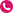 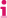 scc@shakti.org.nzDrop In Centre 9am to 4pm(0800) 742 584 SHAKTI (24 hr crisis) All services free of charge. http://shaktiinternational.org/	No referral required.Shine (Safer Homes In New Zealand Everyday)FSD0003515	Last updated 18/09/2020Shine (Safer Homes In New Zealand Everyday) is making homes violence free. Shine offers a free national Helpline, frontline services for adult and child victims of domestic abuse and for men who've used violence, as well as training programmes, the DVFREE workplace programme, and Shine in School programme. Ground Floor 409 New North Road Kingsland Auckland 1021	enquiries@2shine.org.nz	 Helpline (0508 744 633) is answered 9am -SIDS and Kids New Zealand IncorporatedFSD0015107	Last updated 30/06/2020Established to provide services for families and communities who have been affected by SIDS (Cot Death), SIDS New Zealand Incorporated is a national organisation of parents, families and friends of children who have died suddenly and/or unexpectedly of any cause including SIDS.info@sids.org.nz	 24 Hours(0800) 164 455 	All services free of charge. http://www.sidsandkids.org.nz	No referral required.Skylight TrustFSD0003787	Last updated 30/04/2021Skylight supports children, young people, adults, and families/whnau who are facing any kind of tough life situation. We specialise in providing counselling support services and information around grief, loss and trauma. We aim to provide the right help, at the right time, in the right way. Level 3 5-7 Vivian Street Te Aro Wellington 6011We provide parents and caregivers with knowledge about their own and their children's legal rights and obligations within the state and integrated school system. PO Box 24005 Wellington 6142	info@wclc.org.nz	 Available Monday to Friday with caller asked toSuicide Crisis Helpline, 0508 TAUTOKOFSD0021157	Last updated 14/09/20200508 TAUTOKO is Lifeline Aotearoa's suicide crisis helpline.  Operated by highly trained and experienced telephone counsellors who have undergone advanced suicide prevention training, 0508 TAUTOKO is a free, nationwide service available 12 noon until 12 midnight, 7 days a week for those in distress, or for those who may be concerned about the wellbeing of family, whanau or friends. info@lifeline.org.nz	 Free, nationwide service available 24 hours, 7	(0508) 82 88 65 	days a week(0508) TAUTOKO	All services free of charge. https://www.lifeline.org.nz/services/suicide	No referral required. -crisis-helplineUtilities Disputes LtdFSD0023339	Last updated 22/01/2021Utilities Disputes offers a free service for resolving complaints about electricity, gas, and water, and disputes about access to shared property for fibre installations. Freepost 192682 PO Box 5785 Wellington 6140	info@utilitiesdisputes.co.nz	 8.30 am - 5.00 pm Weekdays or leave a	(0800) 22 33 40 	voicemailhttp://www.utilitiesdisputes.co.nz/	All services free of charge. No referral required.Victim SupportFSD0002001	Last updated 02/02/2021Victim support provides information, support and assistance to victims, witnesses, their families and friends.  Victim Support also promotes victims' rights through raising public awareness and recognition of the effects of crime.Victims of Crime Information LineFSD0015207	Last updated 26/01/2021A national free phone line that provides information for people affected by crime about their rights and what support services are available. 19 Aitken Street Wellington	victimscentre@justice.govt.nz	 Call 24/7(0800) 650 654 	(0800) 842 846	Victims Information Line - 0800 650 654	http://www.victimsinfo.govt.nz	Victim support 0800 VICTIM (842 846)All services free of charge. No referral required.Warmlines (select to access regional helpline numbers)FSD0023002	Last updated 03/07/2020National helpline supporting people accessing Mental Health Services that is delivered under regional coverage by three organisations.What's Up is a free, national telephone counselling service for New Zealanders aged 5 to 18 years. The service operates seven days a week and is open Monday to Friday 12.00pm-11.00pm Saturday and Sunday 3pm -11pm. Online chat is open 3pm-10pm every day. Paid, fully trained and closely supervised professional counsellors answer the telephones. Barnardos WhatsUp PO Box 24153 Royal OAk Auckland 1345	info@whatsup.co.nz	 The helpline is available between 12pm andYouthline offers access to a wide range of youth development and support services.Youthline is at the forefront in developing and providing youth and family services and we offer and can link young people to a comprehensive range of clinical services. Youthline House 13 Maidstone Street Ponsonby Auckland 1021	supportcentre@youthline.co.nz	 Office open Monday to Friday 9am-5pm. Youth(03) 684 5870 http://www.adlnz.org.nzAll services free of charge. Referral may apply.caflink@cdhb.health.nz(0800) 218 219 (03) 337 7758 https://www.cdhb.health.nz/healthservices/child-adolescent-and-familyinpatient-services/Canterbury Men's Centre Monday- Friday 8.30 -5pm All services free of charge. Referral may apply.FSD0015104Last updated 13/04/2021tracey@carolinehouse.co.nz(03) 684 6020Christchurch City Mission 8.00 am - 5.00 pmMonday - FridayAll services free of charge. Referral may apply.FSD0000221Last updated 21/12/2020(03) 310 6374(03) 310 6375 http://www.wellbeingnc.org.nzSome charges may apply. No referral required.cywdistrict@wellbeingnc.org.nz(027) 245 0203 (03) 394 9114 https://wellbeingnc.org.nz/ Available by mobile phone as first contact point.All services free of charge.Referral may apply.(03) 327 8839 (027) 436 9925 http://www.drugarm.co.nzFamilial TrustStreet Van 7.30pm - 9.00pm Wed and Sat All services free of charge. No referral required.FSD0020647Last updated 01/12/2020(03) 684 4523(0800) 732 000He Waka Tapu Limitedappointments are available.All services free of charge. No referral required.FSD0000377Last updated 11/01/2021(0800) 439 252/HE WAKA(03) 373 8150 http://www.hewakatapu.org.nzClassification : FVSSKaiapoi Community SupportAll services free of charge. Referral may apply.FSD0002675Last updated 16/11/2020(03) 327 8945 (022) 183 1277 http://www.wellbeingnc.org.nzKennedy UnitFoodbank and reception open Mon- Thurs 10am – 2pm.All services free of charge. No referral required.FSD0000433Last updated 01/12/2020truusje.hewson@cdhb.health.nz(03) 339 1139(03) 337 7969 http://www.cdhb.govt.nz/ All services free of charge. Referral may apply.canterbury@lifeed.org.nz(027) 566 9469 (0800) 454 333 http://www.lifeeducation.org.nz/LifeLinks Business hoursKoha/donation may apply. No referral required.FSD0000520Last updated 13/07/2020(03) 365 5344 (0800) 424 399 http://www.mherc.org.nzClassification : FVSSNova Trust9.00am - 4.30pmRural freephone at 0800 424 399 Some charges may apply. No referral required.FSD0000571Last updated 09/02/2021help@pgfnz.org.nz (03) 379 2824 (0800) 664 262 http://www.pgf.nzPurapura Whetu Trust 8.30am to 5.00pm phone contact All services free of charge. No referral required.FSD0017022Last updated 31/08/2020manager@rwc.org.nz (03) 365 2293 http://www.rwc.org.nz Monday-Friday, 9am-10pm, Saturday, 11am10pm, Sunday 12 noon-10pm, Public holidays-CLOSEDAll services free of charge.No referral required.The Salvation Army - Christchurch CityFSD0000785Last updated 16/04/2021The Salvation Army - SydenhamFSD0000795Last updated 03/05/202119Aranui Community Trust IncFSD0005868Last updated 12/01/2021sera@actis.org.nz (03) 963 7070 http://www.actis.org.nzArrowsmith Counselling 9am - 5pm Monday to Thursday 9am - 5pm Monday to Thursdaysera@actis.org.nz (03) 963 7070 http://www.actis.org.nzArrowsmith Counselling9am – 4pm Friday Some charges may apply.No referral required.FSD0020892Last updated 17/08/2020(0800) 227 627 (03) 378 2734 https://www.barnardos.org.nz/Bealey Centreappointments available outside of these hours by arrangement.All services free of charge. No referral required.FSD0000144Last updated 15/06/2020(03) 365 6312http://www.bealeycentre.net.nzarrangement Saturday: ClosedSunday: ClosedSome charges may apply.No referral required.(03) 366 9456(0800) 457 146 http://www.birthright.org.nzBirthright Canterbury TrustThurs & Fri 1pm - 5pm All services free of charge. Referral may apply.FSD0006815Last updated 29/03/2021(03) 688 9383 (027) 392 7885 http://www.tbat.co.nzanswerphone.All services free of charge.No referral required.Laura.Lightfoot@choicesnz.org.nz(022) 010 3811 (0800) 723 154 http://www.choicesnz.org.nz/ Weekdays 8:30am - 5pmAll services free of charge.Referral may apply.Christine JohannisFSD0019737Last updated 11/11/2020(03) 351 7804 (0800) 367 222 http://www.cab.org.nzto 5pmTuesday – 2pm to 5pm All services free of charge.No referral required.christchurchwest@cab.org.nz(03) 349 5236 (0800) 367 222 http://www.cab.org.nz Mon - Fri 9am to 5pmAll services free of charge.No referral required.(03) 687 7362 (0800) 367 222 http://www.cab.org.nzComcare TrustFriday;Legal service Thursday 7pm All services free of charge.No referral required.FSD0000263Last updated 16/04/2021(03) 374 7222(0800) GET WARM (438 9276) http://www.cea.co.nzCommunity Focus TrustGeographic coverage from Ashburton to Kaikoura.  Some services also available on the West Coast.Some charges may apply. No referral required.FSD0024323Last updated 24/08/2020(03) 308 1237 http://www.communityhousemc.co.nz/Some charges may apply. No referral required.(03) 310 6374(03) 310 6375 http://www.wellbeingnc.org.nzSome charges may apply. No referral required.info@csntrust.org.nz	 Saturdays 10am-noon at New Brighton Publicinfo@csntrust.org.nz	 Saturdays 10am-noon at New Brighton Publicinfo@csntrust.org.nz	 Saturdays 10am-noon at New Brighton Public(03) 550 0091 http://www.csntrust.org.nz/D&J Pettitt Counselling ServicesLibraryAll services free of charge.Referral may apply.FSD0000204Last updated 19/08/2020christchurch@dressforsuccess.org(03) 343 3241 https://christchurch.dressforsuccess.org/E B Millton Charitable TrustUsual Business Hours:Monday - Friday 8:30 am - 4:30 pmUsual Business Hours:Monday - Friday 8:30 am - 4:30 pmchristchurch@dressforsuccess.org(03) 343 3241 https://christchurch.dressforsuccess.org/E B Millton Charitable TrustVisits by appointment only All services free of charge.Referral may apply.FSD0000313Last updated 03/11/2020(03) 324 3576(027) 715 7721All services free of charge. Referral may apply.info@emergeaotearoa.org.nz(03) 371 5599 http://www.emergeaotearoa.org.nzClassification : THPMonday - Friday, 8am - 5pm All services free of charge.Referral may apply.(03) 688 1152 http://www.fssc.org.nzSome charges may apply. No referral required.(03) 687 7945 http://pssc.org.nz/family-works/He Waka Tapu LimitedSome charges may apply. Referral may apply.FSD0000377Last updated 11/01/2021(027) 522 7659 (03) 981 1184 http://www.integratedtherapies.co.nzIntegrity CremationsMon-FriSatSome charges may apply. No referral required.FSD0023948Last updated 10/06/2020(03) 327 8945 (022) 183 1277 http://www.wellbeingnc.org.nzKaiapoi Meals on WheelsFoodbank and reception open Mon- Thurs 10am – 2pm.All services free of charge. No referral required.FSD0002681Last updated 07/09/2020(03) 335 4443 https://www.cdhb.health.nz/healthservices/meals-on-wheels/Friday 9am-3pmAll services free of charge.Referral may apply.(03) 963 8040(0508) 543 375 http://www.kiwifamilytrust.orgLifeline AotearoaSome charges may apply. No referral required.FSD0001163Last updated 16/12/2020(03) 325 2007 http://www.lincolncomcare.co.nzPublic HolidaysSome charges may apply.Referral may apply.info.c9@literacy.org.nz(03) 337 5555(0800) 678 910 http://www.literacy.org.nz/ Mon - Fri  8:30am - 5pmWe deliver courses at Risingholme and also out in the community. Our courses are free, delivered in small supportive groups or 1:1 , by experienced & qualified tutors.All services free of charge.No referral required.FSD0000490To deliver meals to the elderly and sick people in OxfordLast updated 26/10/2020(03) 312 1100Meals on Wheels - RangioraFSD00026838.00am-4.30pmSome charges may apply.No referral required.Last updated 12/10/2020Red Cross manage the delivery of meals on wheels in the local community.Red Cross manage the delivery of meals on wheels in the local community.Last updated 12/10/2020(03) 339 3759(03) 339 7970 http://redcross.org.nzSome charges may apply. No referral required.info@nursemaude.org.nz(03) 375 4200 http://www.nursemaude.org.nz/ 8am - 5pm Weekdays Some charges may apply.No referral required.(03) 375 4200 http://www.nursemaude.org.nz/Oak Development TrustReferral may apply.FSD0024434Last updated 23/10/2020carol@odt.org.nz (027) 282 0693 http://www.odt.org.nz The organistaion is open Tuesday, Wednesday, Thursday and Friday 9am -5pm.All services free of charge.Referral may apply.(03) 312 3006(021) 995 972 http://www.oxfordtrust.co.nzClassification : OSCARpublic holidays)Some charges may apply.No referral required.support@parentingplace.nz(03) 379 6052 https://parentingplace.nz Monday – Friday, 8am-4pm Some charges may apply.No referral required.(0800) 477 874 (03) 261 2888 http://psuppersouth.org.nz/Some charges may apply. Referral may apply.(03) 687 7945(03) 687 1148 http://www.pssc.org.nzClassification : FVSSMonday - FridaySome charges may apply.No referral required.(022) 043 3298 http://www.rachelstrust.org.nzcontact by email or phone is preferential.Koha/donation may apply.No referral required.info@bmct.org.nz (03) 377 2515 http://www.bmct.org.nz/ Office Hours:Monday to Friday8:30am to 5:00pmWeekends by arrangement Some charges may apply.No referral required.mev.brown@hotmail.com(027) 344 0013 http://www.svdp.org.nz Evenings. Message service provided.All services free of charge.No referral required.(03) 319 7243 (027) 333 4480 http://www.tewhareputea.org.nzClassification : BFCTe Whare Roimata TrustAll services free of charge. No referral required.FSD0000866Last updated 27/10/2020tewhareroimata@gmail.com(03) 379 5134 https://tewhare.webs.com/ Office hours: Monday-Friday, 9am-4pm Some charges may apply.No referral required.(0800) 836 262 (0800) TENANCYhttps://www.tenancy.govt.nz/call and make an appointment to see someone.Some charges may apply.No referral required.(03) 928 3066 http://www.hopecommunity.co.nzThe LoftWeekends: ClosedSome charges may apply. No referral required.FSD0024423Last updated 22/10/2020The Salvation Army - Christchurch CityFSD0000785Last updated 16/04/2021(03) 371 7414 (022) 105 5308 http://www.womenscentre.co.nzPhone between 9am - 3pm Mon - Fri.Some charges may apply.No referral required.(03) 688 9383 (027) 392 7885 http://www.tbat.co.nzClassification : BFCanswerphone.All services free of charge.No referral required.Laura.Lightfoot@choicesnz.org.nz(022) 010 3811 (0800) 723 154 http://www.choicesnz.org.nz/ Weekdays 8:30am - 5pmAll services free of charge.Referral may apply.(03) 351 7804 (0800) 367 222 http://www.cab.org.nzto 5pmTuesday – 2pm to 5pm All services free of charge.No referral required.(03) 687 7362 (0800) 367 222 http://www.cab.org.nzCommunity Focus TrustFriday;Legal service Thursday 7pm All services free of charge. No referral required.FSD0024323Last updated 24/08/2020(03) 961 9248 (029) 263 7580 http://www.heartlandservices.govt.nzWed 9:30am – 5:00pmAll services free of charge.Referral may apply.(03) 327 8945 (022) 183 1277 http://www.wellbeingnc.org.nzFoodbank and reception open Mon- Thurs 10am – 2pm.All services free of charge.No referral required.(03) 325 2007 http://www.lincolncomcare.co.nzPublic HolidaysSome charges may apply.Referral may apply.(03) 337 5555(0800) 678 910 http://www.literacy.org.nz/We deliver courses at Risingholme and also out in the community. Our courses are free, delivered in small supportive groups or 1:1 , by experienced & qualified tutors.All services free of charge.No referral required.(03) 312 3006(021) 995 972 http://www.oxfordtrust.co.nzpublic holidays)Some charges may apply.No referral required.(03) 319 7243 (027) 333 4480 http://www.tewhareputea.org.nzClassification : BFCTe Whare Roimata TrustAll services free of charge. No referral required.FSD0000866Last updated 27/10/2020	(03) 928 3066	Weekends: Closed	http://www.hopecommunity.co.nz	Some charges may apply.No referral required.The Salvation Army - Christchurch CityFSD0000785Last updated 16/04/2021(03) 389 3723 https://www.salvationarmy.org.nz/centres/ nz/canterbury/linwood/linwood-corpsThe Salvation Army - Rangiora1pm-4pm Monday to Friday.Budgeting Service available on (03) 389 37231pm-4pm Monday to Friday.Budgeting Service available on (03) 389 3723(03) 389 3723 https://www.salvationarmy.org.nz/centres/ nz/canterbury/linwood/linwood-corpsThe Salvation Army - RangioraSome charges may apply. No referral required.FSD0000792Last updated 23/04/2021(03) 313 2370 https://www.salvationarmy.org.nz/centres/ nz/canterbury/rangiora/rangiora-corpsAll services free of charge. No referral required.101http://www.workandincome.govt.nzCommunity Links on 0800 559 009. Unless listed otherwise, all locations are open on Monday to Friday 8:30am - 5pm, Wednesday 9:30am - 5pm All services free of charge.No referral required.(0800) 559 009 http://www.workandincome.govt.nz You can contact any of our service centres or Community Links on 0800 559 009. Unless listed otherwise, all locations are open on Monday to Friday 8:30am - 5pm, Wednesday 9:30am - 5pm All services free of charge.No referral required.lorraine@kidsalive.co.nz(027) 403 8126 (022) 403 8126 http://www.kidsalive.co.nzClassification : OSCARAir Force Museum Oscar Monday to Friday (term time)2.45 pm - 5.30 pm Some charges may apply. No referral required.FSD0022421Last updated 16/07/2020(03) 307 8529 ext 819 (027) 302 3030 http://ashborough.school.nz/Classification : OSCARduring the school term. The Holiday Programme runs Monday to Friday 8.30am to 5.30pm.Some charges may apply.No referral required.(03) 308 1395 http://www.safermidcanterbury.org.nzAvonhead Community TrustAll services free of charge. Referral may apply.FSD0017677Last updated 30/07/2020(03) 550 2076 http://www.best-start.org/Beststart KaiapoiClosed on all public holidays.Some charges may apply. No referral required.FSD0022550Last updated 21/12/2020(03) 327 0733 http://www.best-start.org/BestStart St Martins6.30am -6pmOnly closed for public holidays Some charges may apply.No referral required.FSD0022587Last updated 15/01/2021(03) 338 4470http://www.facebook.com/Blueberries-Nursery-Preschool-411673106288541/BOSCO Incorporatedfor public holidays.Some charges may apply. No referral required.FSD0017547Last updated 22/04/2021(03) 349 9260 (027) 352 1638 http://www.caspa.org.nzClassification : OSCARChisnallwood Youthtownterm.Some charges may apply. No referral required.FSD0023794Last updated 18/12/2020(0800) 004 566 http://www.youthtown.org.nzClassification : OSCARSome charges may apply. No referral required.(03) 359 5986 (021) 040 8998 http://www.chinesechurch.org.nz2.30pm Monday to Friday. Email the emails above to get an enrollment form and more details.Some charges may apply.No referral required.(03) 388 6616 (022) 3947 268 http://www.chchgymnastics.com/Classification : OSCARFriday 9am to 5.30pmSaturday 8.15am to 12.30pm Sunday 3.30pm to 7.30pm Some charges may apply.No referral required.manager@wellbeingnc.org.nz(03) 310 6374(03) 310 6375 http://www.wellbeingnc.org.nz Monday - Friday  8.30am-5pm Some charges may apply.No referral required.(03) 688 9654 (021) 024 46379 http://www.craigheadkindergarten.org.nzDallington OscarMonday to Friday8.15am - 12.15pmAfternoon SessionsMonday to Friday12.30pm - 2.30pmFull day Sessions (for the oldest children)Monday to Friday8.15am - 2.15pmSome charges may apply. No referral required.FSD0021375Last updated 14/08/2020(03) 355 1522 Merivale (03) 385 5252 Marshland http://fundamentals.co.nz/GenZ OSCAR ProgrammeFriday in Merivale.FUNdamentals Marshlands435 Marshland Road, MarshlandsFUNdamentals Merivale5 Innes Road, Merivale Some charges may apply. No referral required.FSD0021828Last updated 15/02/2021geraldinepreschool@xtra.co.nz(03) 693 9133 http://www.geraldinepreschool.co.nzGlobalkids Preschool Monday - Friday 8.00am-5.00pm Some charges may apply. No referral required.FSD0023991Last updated 17/08/2020(022) 469 1663https://www.ilam.school.nz/our-school/7.15 AM TO 8.30AM3PM TO 4.30PM3PM TO 6PM(03) 327 8945 (022) 183 1277 http://www.wellbeingnc.org.nzKaiapoi PreschoolFoodbank and reception open Mon- Thurs 10am – 2pm.All services free of charge. No referral required.FSD0022405Last updated 06/12/2020(03) 327 5566 http://www.kaiapoipreschool.comKelly Club Ararira SpringsSome charges may apply. No referral required.FSD0024053Last updated 20/09/2020(021) 0296 2681 http://www.kellyclub.co.nzClassification : OSCARKelly Club Merrinand 3-6pm After School Care. Holiday Programme 7am-6pm.Some charges may apply. No referral required.FSD0024052Last updated 20/09/2020merrin@kellyclub.co.nz(021) 402 456 http://www.kellyclub.co.nzClassification : OSCARKelly Club Redcliffs Monday-Friday 7am-8-30am Before school care and 3-6pm after school care.Holiday programme 7am-6pm.Some charges may apply. No referral required.FSD0024051Last updated 21/09/2020yaldhurst@kellyclub.co.nz(021) 026 20047 (021) 044 6283 http://www.kellyclub.co.nz/yaldhurstClassification : OSCARKelly Sports Christchurch Monday - Friday 7.15am-8.30am; 2.30pm-6pm(Term time)8am-6pm (Holiday's)Some charges may apply. No referral required.FSD0021237Last updated 06/01/2021(03) 354 2906 (027) 239 7690 http://www.kidsbase.co.nz3:00pm - 6:00pm Weekdays During Term Time7:30am - 6:00pm Weekdays During SchoolHolidaysSome charges may apply.No referral required.(03) 389 1800 http://kimihiapreschool.co.nzKnights Stream YouthtownSome charges may apply. No referral required.FSD0023799Last updated 18/12/2020(027) 605 2472 (03) 381 3245 http://www.youthtown.org.nzClassification : OSCARKorora ClubAfter School ProgrammeHoliday ProgrammeSome charges may apply.No referral required.FSD0024483Last updated 23/12/2020(027) 3917767 http://www.kororaclub.comClassification : OSCARLa Vida Youth Trust8.30-3pm Mon-Fri.Some charges may apply. No referral required.FSD0018002Last updated 20/08/2020lyt@lyt.org.nz (03) 343 4935 http://www.lyt.org.nzLinwood Ave Youthtown9 am - 4.30 pm Tues-Fri Koha/donation may apply. Referral may apply.FSD0023801Last updated 18/12/2020(03) 329 9788(0800) 462 732 http://livingsprings.co.nzClassification : OSCARLoburn CASPA Programmefrom 9am Monday to 3.30pm on a Friday, during the school holidays.  Check our website for dates.Some charges may apply. No referral required.FSD0017997Last updated 01/04/2021info@caspa.org.nz (03) 349 9260 (021) 137 8267 http://www.caspa.org.nzClassification : OSCARMairehau First LearnersSchoolterm: 3-6p.m. Monday to Friday Holidays: 8-6p.m. Monday to Friday Some charges may apply. No referral required.FSD0022426Last updated 24/10/2020(03) 383 7720 (021) 146 8708 http://www.nests.co.nz7.30am-5.30pmSome charges may apply.No referral required.(03) 366 9408 (0800) 3669408 http://www.mashkids.co.nzClassification : OSCARAfter School - 2:45pm - 6:00pmSchool Holidays - 7am - 6pmOffice 9am - 5:30pmSome charges may apply.No referral required.info@nht.org.nz (03) 355 6522 (027) 701 9382 http://www.nht.org.nzClassification : OSCAR Monday-Friday, 8.30am - 4pm Some charges may apply.Referral may apply.(03) 355 4918 (027) 355 4919 http://www.oscarstalbans.org.nzClassification : OSCAROurKidz NZ OSCAR1.00pm - 6.00pmSome charges may apply. No referral required.FSD0016417Last updated 24/01/2021(03) 312 3006(021) 995 972 http://www.oxfordtrust.co.nzpublic holidays)Some charges may apply.No referral required.(022) 169 7239Classification : OSCARPowerzone OscarSome charges may apply. No referral required.FSD0021407Last updated 19/06/2020(027) 465 9951http://ryct.net.nzRawhiti OscarAll services free of charge. No referral required.FSD0022614Last updated 16/02/2021(021) 078 4064 (022) 043 1573 http://www.skids.co.nzClassification : OSCARSkids ClarkvilleBefore & After School & Holidays Some charges may apply. No referral required.FSD0023226Last updated 20/11/2020(021) 078 4064(022) 430 8157onsite http://skids.co.nzBefore & After School & Holiday Programmes Some charges may apply.No referral required.waimataitai@skids.co.nz(021) 289 9229 http://www.skids.co.nzClassification : OSCARsKids Wairakei 7am-8.30am Monday through Friday BreakfastClub3-6pm Monday through Friday after school care 7am-8.30am Monday through Friday BreakfastClub3-6pm Monday through Friday after school carewaimataitai@skids.co.nz(021) 289 9229 http://www.skids.co.nzClassification : OSCARsKids WairakeiSome charges may apply. No referral required.FSD0023876Last updated 16/11/2020tewhareroimata@gmail.com(03) 379 5134 https://tewhare.webs.com/ Office hours: Monday-Friday, 9am-4pm Some charges may apply.No referral required.(03) 359 7944 http://www.theenchantedgarden.co.nzThe Homework Club7.30am-5.30pmSome charges may apply. No referral required.FSD0021276Last updated 14/12/2020info@thehomeworkclub.co.nz(021) 274 1963 http://www.thehomeworkclub.co.nz Before School Care 7.30amAfter School Care 2.30pm - 6.00pm Holiday Programmes 8.00am - 6.00pm Some charges may apply.No referral required.(03) 689 7336 (027) 689 7336 http://www.waimatechildcare.co.nz/Waitkiri OSCARClosed public holidays and for 3 weeks at Christmas.Some charges may apply. No referral required.FSD0017842Last updated 06/01/2021info@westmeltonkindergarten.co.nz(03) 347 4132 https://westmeltonkindergarten.co.nz/ Before School Programme opens 7.30 am. Children escorted to West Melton Primary School.After School Programme open 3.00-5.45 pm. Children collected from West Melton Primary School.Some charges may apply.No referral required.(021) 046 4243(03) 975 5975Classification : OSCAR3.00 to 5.30pm (term time) Some charges may apply.No referral required.http://www.workandincome.govt.nzCommunity Links on 0800 559 009. Unless listed otherwise, all locations are open on Monday to Friday 8:30am - 5pm, Wednesday 9:30am - 5pm All services free of charge.No referral required.http://www.workandincome.govt.nzYMCA ChristchurchWeds 9.30am until 5pm All services free of charge. No referral required.FSD0020286Last updated 22/06/2020christchurch@youthtown.org.nz(03) 381 3245 http://www.youthtown.org.nz Monday to Friday9am to 5pmSome charges may apply.No referral required.Aranui Community Trust IncFSD0005868Last updated 12/01/2021CanterburyAMU@barnardos.org.nz(03) 365 3923 (0800) 227 627 https://www.barnardos.org.nz/Classification : FVSSBattered Women's Trust Office Hours Monday to Friday 8.00am - 4.30pm Some charges may apply. No referral required.FSD0007681Last updated 06/10/2020(03) 364 8900 (Crisis) (03) 332 4122 (office) http://www.womensrefuge.org.nzClassification : FVSSCrisis line is operational 24 hours a day. Call 0800 733 843 for Women's Refuge service Some charges may apply.No referral required.admin@canterburyns.net (03) 420 9944(027) 230 0272txt only http://www.nscanterbury.nz 8am - 4pm  Mon-FriAll services free of charge.No referral required.(03) 941 8999 http://www.ccc.govt.nzOpen 8.00am-5pm weekdays, except public holidays.Online various forms available depending on Council's website issue.All services free of charge.No referral required.christchurchwest@cab.org.nz(03) 349 5236 (0800) 367 222 http://www.cab.org.nz Mon - Fri 9am to 5pmAll services free of charge.No referral required.(03) 942 3434 http://cdntrust.org.nzSome charges may apply. No referral required.(03) 374 7222(0800) GET WARM (438 9276) http://www.cea.co.nzGeographic coverage from Ashburton to Kaikoura.  Some services also available on the West Coast.Some charges may apply.No referral required.lis@drugarm.co.nz (03) 327 8839 (027) 436 9925 http://www.drugarm.co.nz Mon  Fri 9.00am - 5.00pm or by arrangementStreet Van 7.30pm - 9.00pm Wed and Sat All services free of charge.No referral required.office@lifelinks.co.nz (0800) 866 877 http://www.lifelinks.co.nz/ Since the 22 February 2011 earthquake and the loss of our building, we are now able to have our staff working from 'remote' or mobile locations around the city. Operating Hours 8.30am to 5pmMon-FriAll services free of charge.Referral may apply.(03) 365 5344 (0800) 424 399 http://www.mherc.org.nzClassification : FVSS9.00am - 4.30pmRural freephone at 0800 424 399 Some charges may apply.No referral required.info@nursemaude.org.nz(03) 375 4200 http://www.nursemaude.org.nz/ 8am - 5pm Weekdays Some charges may apply.No referral required.(03) 312 3006(021) 995 972 http://www.oxfordtrust.co.nzClassification : OSCARProject Esther Trustpublic holidays)Some charges may apply. No referral required.FSD0000675Last updated 15/12/2020(0800) 836 262 (0800) TENANCYhttps://www.tenancy.govt.nz/call and make an appointment to see someone.Some charges may apply.No referral required.attrillvalerie@gmail.com(027) 436 9807 http://www.valerieattrill.nzVolunteering Canterbury Week daytime and Evening appointments available. No weekend appts.New Brighton. Appointment times negotiated with flexibility.Some charges may apply. No referral required.FSD0005822Last updated 25/01/2021(0800) 559 009 http://www.workandincome.govt.nz You can contact any of our service centres or Community Links on 0800 559 009. Unless listed otherwise, all locations are open on Monday to Friday 8:30am - 5pm, Wednesday 9:30am - 5pm All services free of charge.No referral required.http://www.workandincome.govt.nzCommunity Links on 0800 559 009. Unless listed otherwise, all locations are open on Monday to Friday 8:30am - 5pm, Wednesday 9:30am - 5pm All services free of charge.No referral required.http://www.workandincome.govt.nzWeds 9.30am until 5pm All services free of charge.No referral required.(03) 308 6817 http://www.ageconcern.org.nzAge Concern Canterbury IncNo referral required.FSD0006654Last updated 19/10/2020angelfund@gmail.com (022) 412 6435 http://www.angelfund.org.nzIf you wish to leave a message for Angel Fund, please use the mobile number provided and send a txt or message via our website link or email the Co-ordinator.Some charges may apply.No referral required.rolleston@best-start.org(03) 347 9850 http://www.best-start.orgBestStart BeckenhamMonday - Friday 7:30am-5:45pm Some charges may apply. No referral required.FSD0022577Last updated 23/12/2020faringdon@best-start.org(03) 550 2076 http://www.best-start.org/Beststart Kaiapoi We are open Monday to Friday 7am to 6pm.Closed on all public holidays.Some charges may apply. No referral required.FSD0022550Last updated 21/12/2020(03) 327 0733 http://www.best-start.org/BestStart St Martins6.30am -6pmOnly closed for public holidays Some charges may apply.No referral required.FSD0022587Last updated 15/01/2021(03) 366 9456(0800) 457 146 http://www.birthright.org.nzThurs & Fri 1pm - 5pm All services free of charge.Referral may apply.(03) 338 4470http://www.facebook.com/Blueberries-Nursery-Preschool-411673106288541/for public holidays.Some charges may apply.No referral required.cinch@ccc.govt.nz (03) 941 7923 http://cinch.org.nz Website available 24/7 All services free of charge.No referral required.(03) 310 6374(03) 310 6375 http://www.wellbeingnc.org.nzSome charges may apply. No referral required.(03) 688 9654 (021) 024 46379 http://www.craigheadkindergarten.org.nzCultivate ChristchurchMonday to Friday8.15am - 12.15pmAfternoon SessionsMonday to Friday12.30pm - 2.30pmFull day Sessions (for the oldest children)Monday to Friday8.15am - 2.15pmSome charges may apply. No referral required.FSD0023350Last updated 28/07/2020(03) 687 7945 http://pssc.org.nz/family-works/FUNdamentals PreschoolsSome charges may apply. Referral may apply.FSD0022462Last updated 26/09/2020(03) 693 9133 http://www.geraldinepreschool.co.nzGlobalkids PreschoolSome charges may apply. No referral required.FSD0023991Last updated 17/08/2020(0800) 965 468 (03) 313 4432 https://www.waimakariri.govt.nz/Kaiapoi Community SupportpmAll services free of charge. No referral required.FSD0002675Last updated 16/11/2020kcs.coord@wellbeingnc.org.nz(03) 327 8945 (022) 183 1277 http://www.wellbeingnc.org.nzKaiapoi Preschool Coordinator available Mon- Fri 9am – 4pm. Foodbank and reception open Mon- Thurs 10am – 2pm.All services free of charge. No referral required.FSD0022405Last updated 06/12/2020(03) 327 5566 http://www.kaiapoipreschool.comSome charges may apply. No referral required.(03) 688 0894(027) 721 2000http://literacy.org.nz/All services free of charge. No referral required.(03) 337 5555(0800) 678 910 http://www.literacy.org.nz/Literacy Christchurch We deliver courses at Risingholme and also out in the community. Our courses are free, delivered in small supportive groups or 1:1 , by experienced & qualified tutors.All services free of charge. No referral required.FSD0000093Last updated 11/12/2020(03) 383 7720 (021) 146 8708 http://www.nests.co.nz7.30am-5.30pmSome charges may apply.No referral required.(03) 353 7110(0800) ST JOHNhttp://www.stjohn.org.nz/Penguins: 6.00-7.10pmCadets: 7.00-8.30pmSome charges may apply.No referral required.(03) 353 7110(0800) ST JOHNhttp://www.stjohn.org.nz/All levels 7:00-8:30pm(No Penguins)Some charges may apply.No referral required.(03) 353 7110 (0800) STJOHNhttp://www.stjohn.org.nz/18:30 - 20:00Some charges may apply.No referral required.(03) 353 7110(0800) ST JOHNhttp://www.stjohn.org.nz/Penguins: 6:30-7:30pmCadets: 6:30-8:00pmSome charges may apply.No referral required.(03) 353 7110(0800) ST JOHNhttp://www.stjohn.org.nz/17:30 - 18:30 Penguins18:30 - 20:00 CadetsSome charges may apply.No referral required.admin@owlsnestpreschool.co.nz(03) 323 4144 http://www.owlsnestpreschool.co.nzOxford Community Trust 7:30 am - 5:30 pmMonday - FridayWe have morning, afternoon and all day sessions.Some charges may apply. No referral required.FSD0002623Last updated 27/10/2020(03) 312 3006(021) 995 972 http://www.oxfordtrust.co.nzClassification : OSCARpublic holidays)Some charges may apply.No referral required.timaruparentscentre@gmail.com(03) 684 5348 http://www.parentscentre.org.nz To find out more, or to register your interest, please contact the Childbirth Education Coordinator on 03 684 5348.All services free of charge.No referral required.(03) 687 7945(03) 687 1148 http://www.pssc.org.nzClassification : FVSSMonday - FridaySome charges may apply.No referral required.(03) 365 1979 http://seniormac.org.nzand Fri, except public holidays, between 10am and 12pm.Social last Tuesday of month Cashmere Club 11.45am (for lunch) to 2.30pm. Meeting starts at 1pm.Some charges may apply.No referral required.(0800) 742 584 (03) 940 9416 http://www.shakti-international.org/24/7 crisis call on 0800 number.All services free of charge.No referral required.(0800) 774 700 http://www.srhs.school.nzAll services free of charge. Referral may apply.southern@speld.org.nz (0800) 773 536 http://www.speld.org.nz Office administration open Monday to Friday,9.00am - 3.00pm.Some charges may apply.No referral required.southern@speld.org.nz (0800) 773 536 http://www.speld.org.nz Office administration open Monday to Friday,9.00am-3.00pm.Some charges may apply.No referral required.enquiries@weldingacademy.co.nz(03) 377 3911 http://www.weldingacademy.co.nz Monday 8:30 - 4:30Tuesday 8:30 - 4:30 and 6:00 - 8:00Wednesday 8:30 - 4:30 and 6:00 - 8:00Thursday 8:30 - 4:30Friday 8:30 - 4:30Some charges may apply.Referral may apply.(03) 319 3002 (027) 807 2874 http://www.kaikoura.linkClassification : YSTe Kupenga o AranuiAll services free of charge. Referral may apply.FSD0019482Last updated 03/12/2020(03) 359 7944 http://www.theenchantedgarden.co.nz7.30am-5.30pmSome charges may apply.No referral required.The Salvation Army - Christchurch CityFSD0000785Last updated 16/04/2021(03) 689 7336(027) 689 7336http://www.waimatechildcare.co.nz/Closed public holidays and for 3 weeks at Christmas.Some charges may apply.No referral required.(03) 310 6375 (027) 245 0203 http://www.wellbeingnc.org.nzWhnau whina PlunketAll services free of charge. Referral may apply.FSD0024559Last updated 30/04/2021ppe@plunket.org.nz(0800) 291 658 (027) 291 658 https://www.plunket.org.nz/YCD Youth Services PlunketLine is available 24/7Pregnancy and Parenting Education is staffed 8am-4pm, Mon- Fri.Phone/text: 027 275 8477 All services free of charge. No referral required.FSD0016962Last updated 09/03/2021(0800) 238 800 (0800) ADT 800 http://www.adt.net.nz/(after hours service/emergency available) Some charges may apply.Referral may apply.Laura.Lightfoot@choicesnz.org.nz(022) 010 3811 (0800) 723 154 http://www.choicesnz.org.nz/Comcare Trust Weekdays 8:30am - 5pmAll services free of charge. Referral may apply.FSD0000264Last updated 17/11/2020(03) 313 5874 http://www.comcol.ac.nzComcol South CanterburyAll services free of charge. Referral may apply.FSD0019375Last updated 11/03/2021(0800) 267 257 (03) 684 6702 http://www.comcol.ac.nzAll services free of charge. Referral may apply.(03) 693 7001 http://www.geraldine.nzHarewood Medical Centreprior arrangement.All services free of charge. No referral required.FSD0020194Last updated 22/12/2020(03) 352 8647	All services free of charge. http://www.harewoodmc.co.nz	Referral may apply.Classification : DTSHe Waka Tapu - Drug Testing ServicesFSD0020132Last updated 30/10/2020(0800) 439 252 http://www.hewakatapu.org.nz8.30am - 5.00pmSome charges may apply.Referral may apply.256(03) 325 2007 http://www.lincolncomcare.co.nzPublic HolidaysSome charges may apply.Referral may apply.(03) 337 5555(0800) 678 910 http://www.literacy.org.nz/We deliver courses at Risingholme and also out in the community. Our courses are free, delivered in small supportive groups or 1:1 , by experienced & qualified tutors.All services free of charge.No referral required.Moorhouse Medical CentreFSD0020197Last updated 07/01/2021info@peoplearchitects.co.nz(021) 043 4829 http://peoplearchitects.co.nz Weekday and after hours appointments available on evenings/ weekends in Christchurch. Zoom appointments also available.Some charges may apply.No referral required.info@skillwise.org.nz (03) 382 0350 http://www.skillwise.org.nz Monday-Friday, 8.30am - 4.30pm Some charges may apply.No referral required.(03) 319 3002 (027) 807 2874 http://www.kaikoura.linkClassification : YSAll services free of charge. Referral may apply.The Salvation Army - Christchurch CityFSD0000785Last updated 16/04/2021(03) 688 8889 (027) 686 1738http://www.facebook.com/Timaru-Mental-Health-Support-Trust-567376909961961/Women in EnterpriseTuesday 10.00am - 5.00pmThursday 9am-8pmSaturday & Sunday 12.30pm - 4.30pm Some charges may apply. Referral may apply.FSD0000889Last updated 11/02/2021(0800) 559 009 http://www.workandincome.govt.nzWorkbridge Inc - ChristchurchMon, Tues, Thurs, Fri 8.30am until 5pmWeds 9.30am until 5pm All services free of charge. No referral required.FSD0007870Last updated 09/04/2021(03) 684 8119 (0508) 858 858 http://www.workbridge.co.nzAll services free of charge. No referral required.(03) 308 1395 http://www.safermidcanterbury.org.nzAll services free of charge. Referral may apply.rasysao7@gmail.com(03) 339 6511(021) 449 502 All services free of charge. No referral required.Canterbury Malaysian SocietyFSD0000185Last updated 28/10/2020276samyau1128@gmail.com(027) 488 6088 (03) 942 0883 https://www.facebook.com/cmsacanterbur y/ All services free of charge. No referral required.info@canterburytamilsociety.org(022) 075 9769 http://www.canterburytamilsociety.org/ Every Saturday from 4.00pm to 5.30pm (during school term)Some charges may apply.No referral required.christchurchnorth@cab.org.nz(03) 351 7804 (0800) 367 222 http://www.cab.org.nz Monday, Wednesday, Thursday & Friday – 11am to 5pmTuesday – 2pm to 5pm All services free of charge.No referral required.(03) 687 7362 (0800) 367 222 http://www.cab.org.nzFriday;Legal service Thursday 7pm All services free of charge.No referral required.(03) 325 2007 http://www.lincolncomcare.co.nzPublic HolidaysSome charges may apply.Referral may apply.(03) 687 7332 (027) 687 7332 http://www.aorakimigrantcentre.orgMulticultural Aorakior by appointmentAll services free of charge. No referral required.FSD0024562Last updated 05/05/2021info@multiculturalaoraki.co.nz(03) 687 7332 (027) 687 7332 http://www.multiculturalaoraki.org.nzNeighbourhood Trust Mon - Friday 9am - 2pm All services free of charge. No referral required.FSD0015642Last updated 15/04/2021(0800) 742 584 (03) 940 9416 http://www.shakti-international.org/24/7 crisis call on 0800 number.All services free of charge.No referral required.uaac.nz@gmail.com (022) 107 9901Youth Forever Club The organisation is open on Friday lunch time and Tuesday, Thursday and Friday evenings.Koha/donation may apply. No referral required.FSD0000896Last updated 15/09/2020(03) 343 9532(03) 343 9504 http://www.airforcemuseum.co.nzClassification : OSCARAJ Day Options TrustSome charges may apply. No referral required.FSD0000097Last updated 26/10/2020winchestercounsellinganz@gmail.com(027) 437 6497 http://winchestercounselling.co.nzAngel Fund Please phone for a current available day and time. Winchester counselling and supervision will try and see you within 48 hours of first contact.Some charges may apply. No referral required.FSD0000112Last updated 20/01/2021(03) 684 4662 (0800) 68 44 66 http://www.aorangiharding.co.nzArowhenua Whnau ServicesSome charges may apply. No referral required.FSD0019560Last updated 10/11/2020(03) 615 5180 http://aws.health.nz/Arrowsmith CounsellingMonday - Friday 9 - 4.30 All services free of charge.No referral required.FSD0020892Last updated 17/08/2020(03) 307 8529 ext 819 (027) 302 3030 http://ashborough.school.nz/during the school term. The Holiday Programme runs Monday to Friday 8.30am to 5.30pm.Some charges may apply.No referral required.(03) 308 1395 http://www.safermidcanterbury.org.nzAll services free of charge. Referral may apply.(03) 379 9656(03) 389 8844 http://www.avonsidehouse.org.nzBack to Work Employmentpublic holidaysSome charges may apply. Referral may apply.FSD0021011Last updated 04/09/2020(0800) 227 627 (03) 378 2734 https://www.barnardos.org.nz/appointments available outside of these hours by arrangement.All services free of charge.No referral required.bethechangenz@xtra.co.nz http://www.bethechangenz.orgBealey Centre Monday-Friday 8am-6pmAll services free of charge. No referral required.FSD0000144Last updated 15/06/2020office@bealeycentre.net.nz(03) 365 6312 http://www.bealeycentre.net.nzBelfast Community NetworkMonday - Friday: 8am - 6pm or hours by arrangement Saturday: ClosedSunday: ClosedSome charges may apply. No referral required.FSD0020443Last updated 27/04/2021(03) 550 2076http://www.best-start.org/Closed on all public holidays.Some charges may apply.No referral required.(03) 327 0733 http://www.best-start.org/BestStart St Martins6.30am -6pmOnly closed for public holidays Some charges may apply.No referral required.FSD0022587Last updated 15/01/2021(03) 366 9456(0800) 457 146 http://www.birthright.org.nzBirthright Canterbury TrustThurs & Fri 1pm - 5pm All services free of charge. Referral may apply.FSD0006815Last updated 29/03/2021(03) 338 4470http://www.facebook.com/Blueberries-Nursery-Preschool-411673106288541/BOSCO Incorporatedfor public holidays.Some charges may apply. No referral required.FSD0017547Last updated 22/04/2021admin@campquality.org.nz(0800) 226 778 http://www.campqualitynz.org.nz/CanBreathe by email anytimeAll services free of charge. No referral required.FSD0006773Last updated 03/11/2020(03) 386 0278(03) 356 0279 http://canbreathe.org.nz/CanTeen - ChristchurchMonday - Friday 9.00am - 4.00pm All services free of charge. No referral required.FSD0006244Last updated 04/12/2020heather@florence2care.co.nz(03) 366 8630 http://www.florence2care.co.nz Monday - Friday: 08:00 - 18:00Saturday - Sunday: Closed Some charges may apply.No referral required.(03) 349 9260 (027) 352 1638 http://www.caspa.org.nzterm.Some charges may apply.No referral required.(03) 689 8337 (021) 256 5509 http://ccwaimate.co.nzWaimate, Oamaru and Timaru All services free of charge.No referral required.(027) 522 7187 (0800) 004 566 http://www.youthtown.org.nzClassification : OSCARChoices NZ - ChristchurchHoliday ProgrammeSome charges may apply. No referral required.FSD0024084Last updated 21/10/2020Laura.Lightfoot@choicesnz.org.nz(022) 010 3811 (0800) 723 154 http://www.choicesnz.org.nz/ Weekdays 8:30am - 5pmAll services free of charge.Referral may apply.(03) 325 6269(03) 325 6103Christchurch City MissionSome charges may apply. No referral required.FSD0000221Last updated 21/12/2020jill.hurrell@hotmail.co.nz(027) 474 1927 All services free of charge. No referral required.(03) 388 6616 (022) 3947 268 http://www.chchgymnastics.com/Friday 9am to 5.30pmSaturday 8.15am to 12.30pm Sunday 3.30pm to 7.30pm Some charges may apply.No referral required.Christine JohannisFSD0019737Last updated 11/11/2020Church Corner Nest Early Learning CentreFSD0022556Last updated 05/10/2020cinch@ccc.govt.nz (03) 941 7923 http://cinch.org.nz Website available 24/7 All services free of charge.No referral required.(03) 351 7804 (0800) 367 222 http://www.cab.org.nzto 5pmTuesday – 2pm to 5pm All services free of charge.No referral required.(03) 687 7362 (0800) 367 222 http://www.cab.org.nzFriday;Legal service Thursday 7pm All services free of charge.No referral required.(03) 942 3434 http://cdntrust.org.nzCommunity Focus TrustSome charges may apply. No referral required.FSD0024323Last updated 24/08/2020(03) 308 1237 http://www.communityhousemc.co.nz/Community Law CanterburySome charges may apply. No referral required.FSD0000268Last updated 02/11/2020(03) 366 6870(Text only) 027 5370 156 http://www.canlaw.org.nz5:30pm-7 and Sat 9:30am-12noon.Appointments during the day in Central city, New Brighton, Hornby, Kaiapoi, Linwood, Ashburton, Timaru & Greymouth.All services free of charge.No referral required.(03) 310 6374(03) 310 6375 http://www.wellbeingnc.org.nzSome charges may apply. No referral required.(03) 688 9654 (021) 024 46379 http://www.craigheadkindergarten.org.nzCreative JunkMonday to Friday8.15am - 12.15pmAfternoon SessionsMonday to Friday12.30pm - 2.30pmFull day Sessions (for the oldest children)Monday to Friday8.15am - 2.15pmSome charges may apply. No referral required.FSD0021660Last updated 11/09/2020D&J Pettitt Counselling ServicesFSD0000204Last updated 19/08/2020Dallington OscarFSD0021375Last updated 14/08/2020http://www.toylibrary.co.nz/find-toylibrary/central-south-island/christchurchcity/diamond-harbour-toy-library-incGeneral Meetings:Once a month.Everyone welcome!Some charges may apply.No referral required.reception@earlystart.co.nz(03) 365 9087(0800) ESTARThttp://www.earlystart.co.nzEastside Toy Library 8:00am- 5:00pm (Monday to Friday) All services free of charge. Referral may apply.FSD0000129Last updated 12/01/2021(027) 733 7209 https://enrolmy.com/elmwood-oscarClassification : OSCARHoliday programme from 8.30 until 6pm Some charges may apply.No referral required.(03) 371 5599 http://www.emergeaotearoa.org.nzClassification : THPAll services free of charge. Referral may apply.http://www.familyplanning.org.nzFamily Support (SC) IncSome charges may apply. No referral required.FSD0019449Last updated 29/09/2020(03) 688 1152 http://www.fssc.org.nzSome charges may apply. No referral required.(03) 687 7945http://pssc.org.nz/family-works/Some charges may apply. Referral may apply.info@hitplay.co.nz (03) 423 2270 http://www.hitplay.co.nzClassification : OSCAR Monday to Friday 3pm to 6pm After School Monday to Friday 8am to 6pm School Holidays Some charges may apply.No referral required.admin@horizonsoscar.net.nz(027) 856 6499 http://www.horizonsoscar.net.nz/Classification : OSCAR Office Hours: 9.00am - 3pm Monday - Thursday Some charges may apply.No referral required.(03) 349 9793Hurunui Local Council WebsiteCommunity OP shop: Monday-Friday, 9.30am-3.30pmRooms for hire at any time - at very reasonableCommunity OP shop: Monday-Friday, 9.30am-3.30pmRooms for hire at any time - at very reasonable(03) 349 9793Hurunui Local Council WebsiteratesSome charges may apply.No referral required.FSD0017630Last updated 30/04/2021http://www.hurunui.govt.nz/All services free of charge. No referral required.Ilam OSCARFSD0024040Last updated 21/09/2020363(022) 469 1663 https://www.ilam.school.nz/our-school/Classification : OSCARInjury Prevention Waimakariri7.15 AM TO 8.30AM3PM TO 4.30PM3PM TO 6PMHoliday Programme8am to 6pmSome charges may apply. Referral may apply.FSD0002673Last updated 01/02/2021(0800) 965 468 (03) 313 4432 https://www.waimakariri.govt.nz/pmAll services free of charge.No referral required.(027) 522 7659 (03) 981 1184 http://www.integratedtherapies.co.nzIntegrity CremationsMon-FriSatSome charges may apply. No referral required.FSD0023948Last updated 10/06/2020(03) 379 9920 http://johnrhind.co.nzavailable 24/7 365 days of the year Some charges may apply.No referral required.(03) 327 8945 (022) 183 1277 http://www.wellbeingnc.org.nzKaiapoi PreschoolFoodbank and reception open Mon- Thurs 10am – 2pm.All services free of charge. No referral required.FSD0022405Last updated 06/12/2020(03) 327 5566http://www.kaiapoipreschool.comSome charges may apply. No referral required.(027) 893 0237 http://www.toylibrary.co.nz/Kaikoura District CouncilSome charges may apply. No referral required.FSD0016977Last updated 17/12/2020(021) 0296 2681 http://www.kellyclub.co.nzClassification : OSCARKelly Club Merrinand 3-6pm After School Care. Holiday Programme 7am-6pm.Some charges may apply. No referral required.FSD0024052Last updated 20/09/2020(03) 354 2906 (027) 239 7690 http://www.kidsbase.co.nz3:00pm - 6:00pm Weekdays During Term Time7:30am - 6:00pm Weekdays During SchoolHolidaysSome charges may apply.No referral required.Abi.kimihia@gmail.com(03) 389 5688 8.30am - 4.30pm, Monday to Friday.Some charges may apply.Referral may apply.(027) 605 2472 (03) 381 3245 http://www.youthtown.org.nzAfter School ProgrammeHoliday ProgrammeSome charges may apply.No referral required.(027) 3917767 http://www.kororaclub.comClassification : OSCARLa Vida Youth Trust8.30-3pm Mon-Fri.Some charges may apply. No referral required.FSD0018002Last updated 20/08/2020(03) 343 4935 http://www.lyt.org.nzKoha/donation may apply. Referral may apply.rog@orcon.net.nz (03) 308 3861 http://www.lifeeducation.org.nzLifeline Aotearoa Office - Tuesday, Wednesday and Friday school hoursMobile Classroom - every school day during school hours.Freephone for Life Education Trust 0800 454333Some charges may apply. Referral may apply.FSD0001163Last updated 16/12/2020christchurch@lifeline.org.nz(0800) 543 354 https://www.lifeline.org.nz/LifeLine New Zealand 24 hours a day, 7 days a week.  We will accept calls from anyone in New Zealand.All services free of charge. No referral required.FSD0003381Last updated 12/01/2021(03) 325 2007 http://www.lincolncomcare.co.nzLinwood Ave YouthtownPublic HolidaysSome charges may apply. Referral may apply.FSD0023801Last updated 18/12/2020rorianatini@gmail.com(03) 325 1961 http://www.toylibrary.co.nzLiving Springs Trust Wednesday - 12.30 - 1.00pm Saturday - 10.30 - 11.00am Some charges may apply. No referral required.FSD0020367Last updated 22/12/2020(03) 329 9788(0800) 462 732 http://livingsprings.co.nzClassification : OSCARLoburn CASPA Programmefrom 9am Monday to 3.30pm on a Friday, during the school holidays.  Check our website for dates.Some charges may apply. No referral required.FSD0017997Last updated 01/04/2021info@caspa.org.nz (03) 349 9260 (021) 137 8267 http://www.caspa.org.nzClassification : OSCAR Schoolterm: 3-6p.m. Monday to Friday Holidays: 8-6p.m. Monday to Friday Some charges may apply.No referral required.(03) 383 7720 (021) 146 8708 http://www.nests.co.nzMASH7.30am-5.30pmSome charges may apply. No referral required.FSD0021438Last updated 26/08/2020info@mashkids.co.nz(03) 366 9408 (0800) 3669408 http://www.mashkids.co.nzClassification : OSCARMemory Funerals Before School - 7am - 8:30amAfter School - 2:45pm - 6:00pm Before School - 7am - 8:30amAfter School - 2:45pm - 6:00pminfo@mashkids.co.nz(03) 366 9408 (0800) 3669408 http://www.mashkids.co.nzClassification : OSCARMemory FuneralsSchool Holidays - 7am - 6pmOffice 9am - 5:30pmSome charges may apply.No referral required.FSD0023707Last updated 07/12/2020(0800) 263 6679 (027) 637 1229 http://www.memoryfunerals.nz/Funeral Director available 24 hours a day, 7 days a weekSome charges may apply.No referral required.(021) 296 0880 http://www.mensline.net.nz/Our meeting place is the Canterbury Men's Centre, 357 Gloucester St.Some charges may apply.No referral required.office@scwr.co.nz (03) 684 8280 (0800) 00 77 50 http://www.womensrefuge.org.nzClassification : FVSS, SHSS 24 hour crisis line 0800  007750 Some charges may apply.Referral may apply.(03) 687 7332 (027) 687 7332 http://www.aorakimigrantcentre.orgMind Body Wellnessor by appointmentAll services free of charge. No referral required.FSD0023563Last updated 07/07/2020ncrst.coordinator@gmail.com(0800) 787 254 http://www.rural-support.org.nz/ Available 9am - 5pm.All services free of charge.No referral required.(0508) 326 459 (0508) FAMILY https://www.orangatamariki.govt.nz/All services free of charge. No referral required.enquiries@stjohn.org.nz(03) 366 4776 (0800) 785 646 http://www.stjohn.org.nz/OSCAR at Halswell Some charges may apply. No referral required.FSD0007268Last updated 30/06/2020(03) 355 4918 (027) 355 4919 http://www.oscarstalbans.org.nzClassification : OSCAROSCAR Network1.00pm - 6.00pmSome charges may apply. No referral required.FSD0007272Last updated 11/08/2020(03) 323 4144 http://www.owlsnestpreschool.co.nzOxford Community TrustMonday - FridayWe have morning, afternoon and all day sessions.Some charges may apply. No referral required.FSD0002623Last updated 27/10/2020admin@oxfordtrust.co.nz(03) 312 3006(021) 995 972 http://www.oxfordtrust.co.nzClassification : OSCAR 9.00am - 3.00 pm Monday to Friday (excluding public holidays)Some charges may apply.No referral required.chchpacifica@gmail.com(027) 428 6441 http://www.pacifica.org.nz/Classification : PACIFIC Once a month, Saturdays 10am.Some charges may apply.No referral required.(03) 684 5348 http://www.parentscentre.org.nzPatersons Funeral Servicesplease contact the Childbirth Education Coordinator on 03 684 5348.All services free of charge. No referral required.FSD0023737Last updated 07/12/2020help@pgfnz.org.nz (03) 379 2824 (0800) 664 262 http://www.pgf.nz 8.30am to 5.00pm phone contact All services free of charge.No referral required.(03) 595 2023 (020) 406 91419 http://www.phillipstown.org.nzClassification : OSCARPillars Inc. - ChristchurchSome charges may apply. No referral required.FSD0008080Last updated 15/03/2021(0508) PILLARS (0508) 745 527 http://www.pillars.org.nzKoha/donation may apply. No referral required.dahlia@pips.co.nz (03) 385 0556 (022) 530 2463 https://www.pips.co.nzPleasant Valley Playgroup 9:30am - 2:30pm, Tuesday, Thursday, Friday9:30am - 5:30pm WednesdayAll services free of charge. No referral required.FSD0019562Last updated 04/09/2020(03) 366 0765 http://www.plunket.org.nzPlunket - AranuiNurse, please phone for information.Nurse, please phone for information.(03) 366 0765 http://www.plunket.org.nzPlunket - AranuiAll services free of charge. No referral required.FSD0000725Last updated 08/04/2021(03) 366 0765 http://www.plunket.org.nzPlunket - BarringtonNurse, please phone for information.Nurse, please phone for information.(03) 366 0765 http://www.plunket.org.nzPlunket - BarringtonAll services free of charge. No referral required.FSD0000727Last updated 08/04/2021(03) 366 0765 (0800)  933 922 http://www.plunket.org.nzPlunket - BurnhamNurse, please phone for information.Nurse, please phone for information.(03) 366 0765 (0800)  933 922 http://www.plunket.org.nzPlunket - BurnhamKoha/donation may apply. No referral required.FSD0016322Last updated 08/04/2021(03) 366 0765 http://www.plunket.org.nzPlunket - BurwoodPlease phone for information.All services free of charge.No referral required.FSD0016558Last updated 06/07/2020(03) 366 0765 http://www.plunket.org.nzPlunket - DarfieldAll services free of charge. No referral required.FSD0016561Last updated 08/04/2021(03) 366 0765 http://www.plunket.org.nzPlunket - DunsandelPlease phone for information.All services free of charge.No referral required.FSD0016562Last updated 08/04/2021FSD0000733Last updated 08/04/2021(03) 366 0765 http://www.plunket.org.nzPlunket - HalswellNurse, please phone for information.Nurse, please phone for information.(03) 366 0765 http://www.plunket.org.nzPlunket - HalswellAll services free of charge. No referral required.FSD0000734Last updated 06/07/2020(03) 366 0765 (0800) 933 922 http://www.plunket.org.nzPlunket - Hawarden / WaikariNurse, please phone for information.Nurse, please phone for information.(03) 366 0765 (0800) 933 922 http://www.plunket.org.nzPlunket - Hawarden / WaikariKoha/donation may apply. No referral required.FSD0016563Last updated 08/04/2021(03) 366 0765http://www.plunket.org.nzNurse, please phone for information.All services free of charge.No referral required.Plunket - Hornby/WycolaFSD0000736Last updated 06/07/2020(03) 366 0765 (0800) 933 922 http://www.plunket.org.nzNurse, please phone for information.All services free of charge.No referral required.FSD0000726Last updated 06/07/2020(03) 366 0765 http://www.plunket.org.nzPlunket - LeestonKoha/donation may apply. No referral required.FSD0016564Last updated 08/04/2021(03) 366 0765 http://www.plunket.org.nzPlunket - LincolnPlease phone for information.All services free of charge.No referral required.FSD0000739Last updated 08/04/2021(03) 366 0765 http://www.plunket.org.nzNurse, please phone for information.All services free of charge.No referral required.(03) 366 0765 http://www.plunket.org.nzPlunket - Russley / YaldhurstNurse, please phone for information.All services free of charge. No referral required.FSD0000752Last updated 08/04/2021(03) 366 0765 http://www.plunket.org.nzPlunket - St Albans / ShirleyNurse, please phone for information.Nurse, please phone for information.(03) 366 0765 http://www.plunket.org.nzPlunket - St Albans / ShirleyAll services free of charge. No referral required.FSD0000755Last updated 06/07/2020(03) 366 0765 http://www.plunket.org.nzPlunket - Woodend/WaikukuNurse, please phone for information.Nurse, please phone for information.(03) 366 0765 http://www.plunket.org.nzPlunket - Woodend/WaikukuAll services free of charge. No referral required.FSD0016570Last updated 08/04/2021(03) 366 0765 http://www.plunket.org.nzPlunket - WoolstonNurse, please phone for information.Nurse, please phone for information.(03) 366 0765 http://www.plunket.org.nzPlunket - WoolstonAll services free of charge. No referral required.FSD0000757Last updated 08/04/2021southern.region@plunket.org.nz(03) 366 0765 http://www.plunket.org.nzPortia - Christchurch Branch All appointments are pre-arranged with the Nurse, please phone for information.All services free of charge. No referral required.FSD0021707Last updated 29/12/2020(0800) 339 223 (03) 339 2233 http://ebbornlaw.co.nzPositive Directions Trust1 p.m. and 2 p.m.) weekdays, but we will accommodate clients outside of these hours by AVL appointment.Some charges may apply. No referral required.FSD0024333Last updated 26/08/2020(022) 169 7239Classification : OSCARPowerzone OscarSome charges may apply. No referral required.FSD0021407Last updated 19/06/2020(0800) 477 874 (03) 261 2888 http://psuppersouth.org.nz/Some charges may apply. Referral may apply.(03) 687 7945(03) 687 1148 http://www.pssc.org.nzClassification : FVSSMonday - FridaySome charges may apply.No referral required.opmanager@parscanterbury.org.nz(03) 371 9183 (0800) 727 754 http://www.parscanterbury.org.nzProject Early  Open 5 days per week, 9.30am-4.pm All services free of charge. No referral required.FSD0000674Last updated 22/12/2020(022) 043 3298 http://www.rachelstrust.org.nzcontact by email or phone is preferential.Koha/donation may apply.No referral required.(027) 264 6924 (03) 424 1008 http://rangiora.mibase.com.auRawhiti OscarSaturdays 9.30-12.30pm.Please leave a message when calling 03 number Some charges may apply. No referral required.FSD0022614Last updated 16/02/2021(021) 055 5002 http://www.wellbeingnc.org.nz/what-wedo-/restorative-justice-north-canterbury/cell phone.Meetings can be arranged at a time to suit all parties.All services free of charge.No referral required.info@rightservice.org.nz(03) 378 2782(027) 654 7788 http://rightservice.org.nz Coordinator  is available for contact by telephone / email between 8.30am  and 4.30pm Monday to Friday.All services free of charge.No referral required.(027) 4491019 (03) 347 4881 http://www.sands.org.nzFirst Monday evening of the month. 7:30pm 9.30pm Phone:AnytimeAll services free of charge.No referral required.(03) 347 9089 http://www.selwynkids.co.nzClassification : OSCARSelwyn Local Council WebsiteAfter school 3pm-6pm Holiday Programme 7am-6pm Some charges may apply.No referral required.FSD0017697Last updated 04/05/2021http://www.selwyn.govt.nz/All services free of charge. No referral required.432(0800) 742 584 (03) 940 9416 http://www.shakti-international.org/SHARP Trust24/7 crisis call on 0800 number.All services free of charge. No referral required.FSD0023264Last updated 07/10/2020admin@shout-speech.co.nz(027) 777 4688 (027) 254 8331 http://www.shout-speech.co.nzSkids Bishopdale Monday to Friday 8am-5:30pm Some charges may apply. No referral required.FSD0022129Last updated 19/06/2020(021) 078 4064 (022) 043 1573 http://www.skids.co.nzClassification : OSCARSkids ClarkvilleBefore & After School & Holidays Some charges may apply. No referral required.FSD0023226Last updated 20/11/2020clarkville@skids.co.nz (021) 078 4064(022) 430 8157onsite http://skids.co.nzClassification : OSCARSkids Kaiapoi North Monday to FridayBefore & After School & Holiday Programmes Some charges may apply. No referral required.FSD0022783Last updated 22/04/2021(03) 687 7670(03) 687 7674 http://www.hospicesc.org.nz/Administration: Monday to Friday 9am-4pm All services free of charge.No referral required.(03) 365 6266 (0800) 478 778 http://www.svschch.org.nzClassification : FVSSStrategic People GroupEvening groups from 6pm - 9pm Some charges may apply. No referral required.FSD0020723Last updated 05/01/2021John.eatwell@spgroup.nz(027) 446 5592(0508) 787 2847 Monday to Friday, 8.00am - 5.00pm Some charges may apply.Referral may apply.(03) 319 3002 (027) 807 2874 http://www.kaikoura.linkClassification : YSTe Ora Hou Aotearoa IncAll services free of charge. Referral may apply.FSD0005959Last updated 23/07/2020brent.hastie@barnardos.org.nz(03) 349 0088 http://www.barnardos.org.nz Service available 24/7Reception office hours 8.30am - 4.30pm Monday to Friday.All services free of charge.Referral may apply.admin@tewharehauora.com(03) 379 6910(0800) 11 74 74Te Whare Putea Trust 24/7 hour Crisisline Support 0800 117474All services free of charge. No referral required.FSD0008188Last updated 30/07/2020(03) 319 7243 (027) 333 4480 http://www.tewhareputea.org.nzAll services free of charge. No referral required.(03) 355 5615 http://www.rehuamarae.co.nz8.30am to 5pm Monday-Friday Koha/donation may apply.Referral may apply.temukatoylibrary@yahoo.co.nz(027) 378 2907 http://www.toylibrary.co.nzEvery Wednesday and Saturday From 10am -11.30amSome charges may apply.No referral required.Our Mission is to Restore Hope within individuals and families by providing Emotional, Physical and Spiritual solutions to their needs.We do this by providing a unique Wrap around Care model of practise and build community and belonging.  Counselling Centre, Community Support Workers, Food bank, Community Garden, Op Shop, Men's Breakfast, Women's groups, Community Meal, Restore Drug and Alcohol drop-in service, Kingdom Resources budgeting service.Refer to Website for hours and times of daily life. 113-115 East Belt Rangiora 7400	support@hopecommunity.co.nz	 Tuesdays-Fridays: 9am – 4pmThe James St Preschool & NurseryFSD0022422	Last updated 07/06/2020Provider of a quality early childhood education and care based in the suburb of Redcliffs, Christchurch.Excellent Education Review Office (ERO) report. 5 James St Redcliffs Christchurch 8081The Salvation Army - Christchurch CityFSD0000785Last updated 16/04/2021(0800) 868 445 (03) 337 9452 http://www.toughlove.org.nzSome charges may apply. No referral required.(021) 2216810 http://www.toylibrary.co.nz/Toy Library Federation of NZSome charges may apply. No referral required.FSD0003129Last updated 23/07/2020office@toylibrary.co.nz(0800) 148 697 (021) 264 0581 http://www.toylibrary.co.nz 9.00-2.30 Tuesday - ThursdayNB: Individual toy libraries usually open 1-3 times a week including Saturdays and possibly evenings. Each session is between 1 and 3 hours.Some charges may apply.No referral required.(03) 435 0687 http://twizelcommunitycare.co.nzTwo Rivers Community TrustOpening Hours:9am-12pm & 12.30pm - 2.30pm Some charges may apply. No referral required.FSD0024344Last updated 28/08/2020nationaloffice@victimsupport.org.nz(0800) VICTIM (0800) 842 846 http://www.victimsupport.org.nz The Victim Support Service is available 24 hours, 7 days a week.All services free of charge.No referral required.nationaloffice@victimsupport.org.nz(0800) VICTIM (0800) 842 846 http://www.victimsupport.org.nz The Victim Support Service is available 24 hours, 7 days a week.All services free of charge.No referral required.nationaloffice@victimsupport.org.nz(0800) VICTIM (0800) 842 846 http://www.victimsupport.org.nz The Victim Support Service is available 24 hours, seven days a week.All services free of charge.No referral required.nationaloffice@victimsupport.org.nz(0800) VICTIM (0800) 842 846 http://www.victimsupport.org.nzVictoria Associates The Victim Support Service is available 24 hours, 7 days a week.All services free of charge. No referral required.FSD0000878Last updated 17/12/2020(03) 379 7817 (021) 154 2034 http://www.brucemcnatty.com/Volunteering Canterburyevening appointments available.Some charges may apply. No referral required.FSD0005822Last updated 25/01/2021office@volcan.org.nz (03) 366 2442 http://www.volcan.org.nz Monday to Friday9.00am to 5.00pm Some charges may apply.No referral required.(03) 689 7336 (027) 689 7336 http://www.waimatechildcare.co.nz/Waimate District CouncilClosed public holidays and for 3 weeks at Christmas.Some charges may apply. No referral required.FSD0017718Last updated 30/11/2020(027) 655 8104 (03) 383 2649 http://www.waitakiri.school.nzAfter    3.00pm to 6.00pm Monday - FridayHoliday 7.30am to 3.00pm or 7.30 to 6.00pmSchool Holiday Periods Some charges may apply.No referral required.(0800) 291 658 (027) 291 658 https://www.plunket.org.nz/Pregnancy and Parenting Education is staffed 8am-4pm, Mon- Fri.Phone/text: 027 275 8477 All services free of charge.No referral required.(03) 371 7414 (022) 105 5308 http://www.womenscentre.co.nzPhone between 9am - 3pm Mon - Fri.Some charges may apply.No referral required.(021) 046 4243(03) 975 59753.00 to 5.30pm (term time) Some charges may apply.No referral required.http://www.workandincome.govt.nzCommunity Links on 0800 559 009. Unless listed otherwise, all locations are open on Monday to Friday 8:30am - 5pm, Wednesday 9:30am - 5pm All services free of charge.No referral required.http://www.workandincome.govt.nzCommunity Links on 0800 559 009. Unless listed otherwise, all locations are open on Monday to Friday 8:30am - 5pm, Wednesday 9:30am - 5pm All services free of charge.No referral required.Helen@yellowbrickroad.org.nz(03) 366 9284(0800) 876 682 http://yellowbrickroad.org.nzYMCA Christchurch8.30am - 5pm Monday to Friday.All services free of charge. No referral required.FSD0020286Last updated 22/06/2020keith@ymcasc.org.nz (03) 688 3682 http://www.ymcasc.org.nzClassification : YSYouth Alive Trust8.30am to 4.30 pm Monday to Friday All services free of charge. Referral may apply.FSD0016347Last updated 15/01/2021info@youthpathways.co.nz(021) 270 2511 http://www.youthpathways.co.nzMonday – Friday: 8:30AM – 5PM Some charges may apply.Referral may apply.admin@youthlinecsi.org.nz(Free TXT) 234 (0800) 37 66 33 https://www.youthline.co.nz/csi.htmlYouthtown Inc: Christchurch Office open Monday to Thursdays03-3794 795admin@youthlinecsi.org.nz Central ChristchurchHelpline open 24/7All services free of charge. No referral required.FSD0018757Last updated 21/10/2020christchurch@youthtown.org.nz(03) 381 3245 http://www.youthtown.org.nzMonday to Friday9am to 5pmSome charges may apply.No referral required.winchestercounsellinganz@gmail.com(027) 437 6497 http://winchestercounselling.co.nz Please phone for a current available day and time. Winchester counselling and supervision will try and see you within 48 hours of first contact.Some charges may apply.No referral required.(03) 308 1395 http://www.safermidcanterbury.org.nzAvivaAll services free of charge. Referral may apply.FSD0007680Last updated 20/01/2021(0800) 227 627 (03) 378 2734 https://www.barnardos.org.nz/Battered Women's Trustappointments available outside of these hours by arrangement.All services free of charge. No referral required.FSD0007681Last updated 06/10/2020(03) 364 8900 (Crisis) (03) 332 4122 (office) http://www.womensrefuge.org.nzClassification : FVSSCanterbury Men's CentreCrisis line is operational 24 hours a day. Call 0800 733 843 for Women's Refuge service Some charges may apply. No referral required.FSD0000477Last updated 08/06/2020(03) 365 5344 (0800) 424 399 http://www.mherc.org.nz9.00am - 4.30pmRural freephone at 0800 424 399 Some charges may apply.No referral required.(03) 684 8280 (0800) 00 77 50 http://www.womensrefuge.org.nzClassification : FVSS, SHSSSome charges may apply. Referral may apply.(0800) 477 874 (03) 261 2888 http://psuppersouth.org.nz/Some charges may apply. Referral may apply.(03) 687 7945(03) 687 1148 http://www.pssc.org.nzClassification : FVSSMonday - FridaySome charges may apply.No referral required.(0800) 742 584 (03) 940 9416 http://www.shakti-international.org/START - Christchurch24/7 crisis call on 0800 number.All services free of charge. No referral required.FSD0000809Last updated 11/11/2020admin@tewharehauora.com(03) 379 6910(0800) 11 74 74 24/7 hour Crisisline Support 0800 117474All services free of charge.No referral required.nationaloffice@victimsupport.org.nz(0800) VICTIM (0800) 842 846 http://www.victimsupport.org.nz The Victim Support Service is available 24 hours, 7 days a week.All services free of charge.No referral required.nationaloffice@victimsupport.org.nz(0800) VICTIM (0800) 842 846 http://www.victimsupport.org.nz The Victim Support Service is available 24 hours, 7 days a week.All services free of charge.No referral required.nationaloffice@victimsupport.org.nz(0800) VICTIM (0800) 842 846 http://www.victimsupport.org.nz The Victim Support Service is available 24 hours, seven days a week.All services free of charge.No referral required.nationaloffice@victimsupport.org.nz(0800) VICTIM (0800) 842 846 http://www.victimsupport.org.nz The Victim Support Service is available 24 hours, 7 days a week.All services free of charge.No referral required.(03) 366 0400 (0800) 284 663 http://www.access.org.nzAfter hours 7.00am-10.00pm, call 0800 AT HOME (0800 284 663).All services free of charge.Referral may apply.rochelle.molloy@arthritis.org.nz(03) 366 8383(0800) 663 463 http://www.arthritis.org.nz/Arowhenua Whnau Services Monday- Friday 9am - 3.30pm Some charges may apply. No referral required.FSD0019560Last updated 10/11/2020(03) 615 5180 http://aws.health.nz/Monday - Friday 9 - 4.30 All services free of charge.No referral required.info@arthritis.org.nz (0800) 663 463 http://www.arthritis.org.nz Some charges may apply. No referral required.(03) 366 8383(0800) 663 463 http://www.arthritis.org.nz/affected by Arthritis is held on the firstWednesday of each month at different venues in the city.Some charges may apply.No referral required.info@arthritis.org.nz (0800) 663 463 http://www.arthritis.org.nzBirth Rite Midwives Some charges may apply. No referral required.FSD0020832Last updated 07/12/2020breaststartchristchurch@gmail.com(03) 337 0841 Rukmini (03) 348 2231 Sarah http://www.lalecheleague.org.nz AnytimePlease see our Facebook page or contact us for meeting information Koha/donation may apply.No referral required.admin@campquality.org.nz(0800) 226 778 http://www.campqualitynz.org.nz/CanBreathe by email anytimeAll services free of charge. No referral required.FSD0006773Last updated 03/11/2020(03) 386 0278(03) 356 0279 http://canbreathe.org.nz/Monday - Friday 9.00am - 4.00pm All services free of charge.No referral required.(03) 364 0485 (027) 212 7335 https://www.cdhb.health.nz/healthservices/christchurch-sexual-healthservice/CINCHMonday, Tuesday, Thursday, and Friday, 09:10am - 17:00pm.Wednesday, 11:00am - 19:30pmClosed weekendsAll services free of charge. No referral required.FSD0019870Last updated 26/03/2021cinch@ccc.govt.nz (03) 941 7923 http://cinch.org.nz Website available 24/7 All services free of charge.No referral required.(027) 245 0203 (03) 394 9114 https://wellbeingnc.org.nz/All services free of charge. Referral may apply.(03) 925 9972 http://www.diabeteschristchurch.co.nzSome charges may apply. No referral required.http://www.familyplanning.org.nzFibromyalgia Support GroupSome charges may apply. No referral required.FSD0000335Last updated 01/03/2021(03) 377 2732 http://www.findyourmidwife.co.nzFlorence Nightingale AgencyAll services free of charge. No referral required.FSD0000341Last updated 12/02/2021(03) 366 8630 http://www.florence2care.co.nz/All services free of charge. No referral required.info@haemophilia.org.nz(03) 371 7477 http://www.haemophilia.org.nz 9.00 am - 3.00 pm Monday to Thursday9.00 am - 12.00 pm Friday All services free of charge.No referral required.(03) 961 9248 (029) 263 7580 http://www.heartlandservices.govt.nzHelp4UWed 9:30am – 5:00pmAll services free of charge. Referral may apply.FSD0023078Last updated 26/03/2021(03) 377 4357 (0800) 435 748 http://www.help4u.co.nzAfter Hours Phone on 24/7 Some charges may apply.No referral required.(0800) 965 468 (03) 313 4432 https://www.waimakariri.govt.nz/pmAll services free of charge.No referral required.(03) 343 3909 http://www.aaic.org.nzKaiapoi Community SupportSome charges may apply. No referral required.FSD0002675Last updated 16/11/2020(03) 327 8945 (022) 183 1277 http://www.wellbeingnc.org.nzKidney Health New ZealandFoodbank and reception open Mon- Thurs 10am – 2pm.All services free of charge. No referral required.FSD0000527Last updated 30/03/2021(03) 325 2007 http://www.lincolncomcare.co.nzPublic HolidaysSome charges may apply.Referral may apply.(03) 337 5555(0800) 678 910 http://www.literacy.org.nz/We deliver courses at Risingholme and also out in the community. Our courses are free, delivered in small supportive groups or 1:1 , by experienced & qualified tutors.All services free of charge.No referral required.Malvern Health and Community Welfare TrustFSD0000478Last updated 05/12/2020(03) 318 1868(03) 317 9970 http://www.darfielddn.nzafter hours by arrangement. No emergency care.All services free of charge.Referral may apply.Moorhouse Medical CentreFSD0020197Last updated 07/01/2021(03) 365 7900 http://www.moorhousemedical.co.nz/Classification : DTS8pm 7 Days per week Some charges may apply.Referral may apply.(03) 366 2857 http://www.ms-pd.org.nz/Some charges may apply. Referral may apply.(03) 687 7375 (027) 211 4497 http://mssouthcanterbury.org.nzmonthly newsletters, Coffee group Some charges may apply.No referral required.info@nursemaude.org.nz(03) 375 4200 http://www.nursemaude.org.nz/ 8am - 5pm Weekdays Some charges may apply.No referral required.enquiries@onthegophysio.co.nz(0800) 000 856 (021) 030 9061 http://www.onthegophysio.co.nz Available at any time to suit client. Extra charges may apply for weekends or evenings.Some charges may apply.No referral required.info@parkinsons.org.nz (0800) 473 4636 http://www.parkinsons.org.nz Please make contact through our national office – Monday to Friday 8.30am – 5.00pm or via the referral form on our website www.parkinsons.org.nz.Some charges may apply.No referral required.(03) 385 0556 (022) 530 2463 https://www.pips.co.nz9:30am - 5:30pm WednesdayAll services free of charge.No referral required.(03) 366 0765 http://www.plunket.org.nzPlunket - AranuiNurse, please phone for information.Nurse, please phone for information.(03) 366 0765 http://www.plunket.org.nzPlunket - AranuiAll services free of charge. No referral required.FSD0000725Last updated 08/04/2021(03) 366 0765 http://www.plunket.org.nzPlunket - Belfast/MarshlandsNurse, please phone for information.Nurse, please phone for information.(03) 366 0765 http://www.plunket.org.nzPlunket - Belfast/MarshlandsAll services free of charge. No referral required.FSD0000728Last updated 06/07/2020(03) 366 0765 (0800)  933 922 http://www.plunket.org.nzPlunket - BurnhamNurse, please phone for information.Nurse, please phone for information.(03) 366 0765 (0800)  933 922 http://www.plunket.org.nzPlunket - BurnhamKoha/donation may apply. No referral required.FSD0016322Last updated 08/04/2021(03) 366 0765 http://www.plunket.org.nzNurse, please phone for information.All services free of charge.No referral required.(03) 366 0765http://www.plunket.org.nzNurse, please phone for information.All services free of charge.No referral required.(03) 366 0765 http://www.plunket.org.nzPlunket - CustNurse, please phone for information.Nurse, please phone for information.(03) 366 0765 http://www.plunket.org.nzPlunket - CustAll services free of charge. No referral required.FSD0000760Last updated 08/04/2021(03) 366 0765http://www.plunket.org.nzAll services free of charge. No referral required.FSD0016561Last updated 08/04/2021(03) 366 0765 http://www.plunket.org.nzPlunket - DunsandelPlease phone for information.All services free of charge.No referral required.FSD0016562Last updated 08/04/2021(03) 366 0765 http://www.plunket.org.nzPlunket - FendaltonNurse, please phone for information.Nurse, please phone for information.(03) 366 0765 http://www.plunket.org.nzPlunket - FendaltonAll services free of charge. No referral required.FSD0000733Last updated 08/04/2021(03) 366 0765http://www.plunket.org.nzNurse, please phone for information.All services free of charge.No referral required.(03) 366 0765 http://www.plunket.org.nzPlunket - Hoon HayNurse, please phone for information.Nurse, please phone for information.(03) 366 0765 http://www.plunket.org.nzPlunket - Hoon HayAll services free of charge. No referral required.FSD0000735Last updated 08/04/2021(03) 366 0765 http://www.plunket.org.nzPlunket - KaiapoiNurse, please phone for information.Nurse, please phone for information.(03) 366 0765 http://www.plunket.org.nzPlunket - KaiapoiKoha/donation may apply. No referral required.FSD0000737Last updated 06/07/2020(03) 366 0765 (0800) 933 922 http://www.plunket.org.nzPlunket - Kendal Nurse, please phone for information.Nurse, please phone for information.(03) 366 0765 (0800) 933 922 http://www.plunket.org.nzPlunket - Kendal All services free of charge. No referral required.FSD0000726Last updated 06/07/2020(03) 366 0765http://www.plunket.org.nzKoha/donation may apply. No referral required.(03) 366 0765 http://www.plunket.org.nzNurse, please phone for information.All services free of charge.No referral required.(03) 366 0765 http://www.plunket.org.nzPlunket - Papanui / MerivaleNurse, please phone for information.All services free of charge. No referral required.FSD0000745Last updated 04/05/2021(03) 366 0765 http://www.plunket.org.nzPlunket - Russley / YaldhurstNurse, please phone for information.All services free of charge. No referral required.FSD0000752Last updated 08/04/2021(03) 366 0765 http://www.plunket.org.nzPlunket - St Albans / ShirleyNurse, please phone for information.Nurse, please phone for information.(03) 366 0765 http://www.plunket.org.nzPlunket - St Albans / ShirleyAll services free of charge. No referral required.FSD0000755Last updated 06/07/2020(03) 366 0765 http://www.plunket.org.nzPlunket - Woodend/WaikukuNurse, please phone for information.Nurse, please phone for information.(03) 366 0765 http://www.plunket.org.nzPlunket - Woodend/WaikukuAll services free of charge. No referral required.FSD0016570Last updated 08/04/2021(03) 366 0765 http://www.plunket.org.nzPlunket - WoolstonNurse, please phone for information.Nurse, please phone for information.(03) 366 0765 http://www.plunket.org.nzPlunket - WoolstonAll services free of charge. No referral required.FSD0000757Last updated 08/04/2021southern.region@plunket.org.nz(03) 366 0765 http://www.plunket.org.nzAll appointments are pre-arranged with the Nurse, please phone for information.All services free of charge.No referral required.pregnancycounsellinginfo@gmail.com(03) 684 8416 (0800) 773 462 http://www.pregnancycounselling.org.nzFreephone number available 24 hours a day, 7 days a weekText at 021 289 8727All services free of charge.No referral required.(03) 687 7945(03) 687 1148 http://www.pssc.org.nzClassification : FVSSPurapura Whetu TrustMonday - FridaySome charges may apply. No referral required.FSD0017022Last updated 31/08/2020(021) 904 907(0800) 226 295All services free of charge. No referral required.office@pw.maori.nz (03) 379 8001 http://www.pw.maori.nzMonday to Friday 8.30 am to 4.30 pm All services free of charge.Referral may apply.dandpatdunee@xtra.co.nz(03)  332 4471 Koha/donation may apply. Referral may apply.(03) 687 7670(03) 687 7674 http://www.hospicesc.org.nz/Administration: Monday to Friday 9am-4pm All services free of charge.No referral required.info@talkingtherapy.co.nz(03) 354 8045 http://www.talkingtherapy.co.nz Monday to Thursday: 10am to 7pm.Friday: 10am to 2pmSome charges may apply.No referral required.(03) 319 7243 (027) 333 4480 http://www.tewhareputea.org.nzClassification : BFCAll services free of charge. No referral required.The Salvation Army - Christchurch CityFSD0000785Last updated 16/04/2021(0800) 291 658 (027) 291 658 https://www.plunket.org.nz/Young Arthritis PeoplePregnancy and Parenting Education is staffed 8am-4pm, Mon- Fri.Phone/text: 027 275 8477 All services free of charge. No referral required.FSD0000893Last updated 01/03/2021(03) 351 7804 (0800) 367 222 http://www.cab.org.nzto 5pmTuesday – 2pm to 5pm All services free of charge.No referral required.christchurchcity@cab.org.nz(03) 366 6490 (0800) 367 222 http://www.cab.org.nz Tuesday - 11am to 2pm All services free of charge.No referral required.(03) 687 7362 (0800) 367 222 http://www.cab.org.nzCommunity Law CanterburyFriday;Legal service Thursday 7pm All services free of charge. No referral required.FSD0000268Last updated 02/11/2020(03) 961 9248 (029) 263 7580 http://www.heartlandservices.govt.nzWed 9:30am – 5:00pmAll services free of charge.Referral may apply.(03) 327 8945 (022) 183 1277 http://www.wellbeingnc.org.nzOxford Community TrustFoodbank and reception open Mon- Thurs 10am – 2pm.All services free of charge. No referral required.FSD0002623Last updated 27/10/2020support@ebbornlaw.co.nz(0800) 339 223 (03) 339 2233 http://ebbornlaw.co.nzPower To Care Normally from 9 a.m. to 5 p.m. (except between 1 p.m. and 2 p.m.) weekdays, but we will accommodate clients outside of these hours by AVL appointment.Some charges may apply. No referral required.FSD0000828Last updated 31/08/2020(0800) 836 262 (0800) TENANCYhttps://www.tenancy.govt.nz/call and make an appointment to see someone.Some charges may apply.No referral required.nationaloffice@victimsupport.org.nz(0800) VICTIM (0800) 842 846 http://www.victimsupport.org.nz The Victim Support Service is available 24 hours, 7 days a week.All services free of charge.No referral required.nationaloffice@victimsupport.org.nz(0800) VICTIM (0800) 842 846 http://www.victimsupport.org.nz The Victim Support Service is available 24 hours, seven days a week.All services free of charge.No referral required.nationaloffice@victimsupport.org.nz(0800) VICTIM (0800) 842 846 http://www.victimsupport.org.nz The Victim Support Service is available 24 hours, 7 days a week.All services free of charge.No referral required.(03) 371 7414 (022) 105 5308 http://www.womenscentre.co.nzPhone between 9am - 3pm Mon - Fri.Some charges may apply.No referral required.(03) 684 5870 http://www.adlnz.org.nzAll Right? websiteAll services free of charge. Referral may apply.FSD0022260Last updated 06/04/2021hello@allright.org.nz http://allright.org.nz/ All services free of charge. No referral required.(03) 615 5180 http://aws.health.nz/Monday - Friday 9 - 4.30 All services free of charge.No referral required.(03) 379 9656(03) 389 8844 http://www.avonsidehouse.org.nzAwareness Canterburypublic holidaysSome charges may apply. Referral may apply.FSD0000278Last updated 15/09/2020(03) 365 6312 http://www.bealeycentre.net.nzBirthright Canterbury Trustarrangement Saturday: ClosedSunday: ClosedSome charges may apply. No referral required.FSD0006815Last updated 29/03/2021(03) 689 8337 (021) 256 5509 http://ccwaimate.co.nzWaimate, Oamaru and Timaru All services free of charge.No referral required.Christine JohannisFSD0019737Last updated 11/11/2020(03) 307 7020 http://www.comcare.org.nz/Comcare Trust - RangioraAll services free of charge. Referral may apply.FSD0000265Last updated 27/07/2020(03) 0377 7020 (03) 377 7020 http://comcare.org.nzMonday - FridayAll services free of charge.Referral may apply.(027) 245 0203 (03) 394 9114 https://wellbeingnc.org.nz/All services free of charge. Referral may apply.(03) 684 4523(0800) 732 000HealthInfo Canterburyappointments are available.All services free of charge. No referral required.FSD0021254Last updated 24/11/2020(027) 522 7659 (03) 981 1184 http://www.integratedtherapies.co.nzMon-FriSatSome charges may apply.No referral required.(03) 687 2150 (0800) 277 997 http://www.scdhb.health.nzLifeline Aotearoa The centre is open 8:00 AM - 5:00 PM, Monday to FridayIf you require an urgent assessment, contact0800 277 997 at any time All services free of charge. Referral may apply.FSD0001163Last updated 16/12/2020christchurch@lifeline.org.nz(0800) 543 354 https://www.lifeline.org.nz/ 24 hours a day, 7 days a week.  We will accept calls from anyone in New Zealand.All services free of charge.No referral required.(03) 365 5344 (0800) 424 399 http://www.mherc.org.nzClassification : FVSS9.00am - 4.30pmRural freephone at 0800 424 399 Some charges may apply.No referral required.oasouthislandnz@gmail.com(03) 365 3812 http://www.oachristchurch.org.nz Please contact us for meeting times and locations.All services free of charge.No referral required.(03) 389 4001 (0800) 688 732 http://www.stepahead.org.nz/some  evening activities.Some charges may apply.No referral required.suemissen@xtra.co.nz (021) 130 8897Talking Therapy Available by phone and email Monday to Saturday.Services are on Monday, Tuesday and Thursday.Some charges may apply. No referral required.FSD0000128Last updated 18/09/2020The Salvation Army - HornbyAll services free of charge. Referral may apply.FSD0000786Last updated 16/04/2021hornby.corps@salvationarmy.org.nz(03) 349 6268 https://www.salvationarmy.org.nz/centres/ nz/canterbury/hornby Centre Office is open Monday - Thursday (9.30am-12.30pm)Foodbank: Monday and Thursday - 9.30am to 12.30pm. (last appointment 12.10pm) Koha/donation may apply.No referral required.(03) 688 8889 (027) 686 1738http://www.facebook.com/Timaru-Mental-Health-Support-Trust-567376909961961/Tuesday 10.00am - 5.00pmThursday 9am-8pmSaturday & Sunday 12.30pm - 4.30pm Some charges may apply.Referral may apply.(03) 371 7414 (022) 105 5308 http://www.womenscentre.co.nzPhone between 9am - 3pm Mon - Fri.Some charges may apply.No referral required.(03) 308 1395 http://www.safermidcanterbury.org.nzAvonhead Community TrustAll services free of charge. Referral may apply.FSD0017677Last updated 30/07/2020(03) 310 6374(03) 310 6375 http://www.wellbeingnc.org.nzSome charges may apply. No referral required.reception@deltatrust.org.nz(03) 389 0212 http://www.deltatrust.org.nz/Diabetes Christchurch Inc Delta Community House is open to the public 9:30am-2pm weekdays, Thursdays open at 10am.Community Workers are available by appointment or by phone between 9am-3pm Some charges may apply. Referral may apply.FSD0007809Last updated 31/08/2020team@eldernet.co.nz (03) 388 1204 http://www.eldernet.co.nz/Heartland Services - AkaroaInternet information available 24/7 Office hours:8:30am - 5pm Monday - Friday All services free of charge. No referral required.FSD0007167Last updated 24/06/2020(03) 961 9248 (029) 263 7580 http://www.heartlandservices.govt.nzHome Assistants for SeniorsWed 9:30am – 5:00pmAll services free of charge. Referral may apply.FSD0022371Last updated 08/09/2020(03) 335 4443 https://www.cdhb.health.nz/healthservices/meals-on-wheels/LifeLinksFriday 9am-3pmAll services free of charge. Referral may apply.FSD0000520Last updated 13/07/2020(03) 325 2007 http://www.lincolncomcare.co.nzPublic HolidaysSome charges may apply.Referral may apply.nzadmin@lcm.org.au (03) 372 9224 http://www.lcmchristchurch.org.nzOrganised activities: Monday & Thursday 9am -3pmOffice: Monday - Friday 9am -5pm Some charges may apply.No referral required.ronij@psusi.org.nz(03) 261 2889 8.30am-5.00pm Monday to Friday.Some charges may apply.No referral required.(0800) 477 874 (03) 261 2888 http://psuppersouth.org.nz/Some charges may apply. Referral may apply.(03) 687 7945(03) 687 1148 http://www.pssc.org.nzClassification : FVSSMonday - FridaySome charges may apply.No referral required.(03) 365 1979 http://seniormac.org.nzand Fri, except public holidays, between 10am and 12pm.Social last Tuesday of month Cashmere Club 11.45am (for lunch) to 2.30pm. Meeting starts at 1pm.Some charges may apply.No referral required.admin@svdpchch.co.nz(03) 389 7484 (021) 083 25454 http://www.svdp.org.nz Christchurch office available for initial support and referralAll services free of charge.No referral required.The Salvation Army - Christchurch CityFSD0000785Last updated 16/04/2021(03) 389 3723 https://www.salvationarmy.org.nz/centres/ nz/canterbury/linwood/linwood-corpsThe Salvation Army - Rangiora1pm-4pm Monday to Friday.Budgeting Service available on (03) 389 37231pm-4pm Monday to Friday.Budgeting Service available on (03) 389 3723(03) 389 3723 https://www.salvationarmy.org.nz/centres/ nz/canterbury/linwood/linwood-corpsThe Salvation Army - RangioraSome charges may apply. No referral required.FSD0000792Last updated 23/04/2021Twizel - Tekapo Community Vehicle Trust BoardFSD0019561Last updated 18/01/2021(03) 435 0687 http://twizelcommunitycare.co.nzTwo Rivers Community TrustOpening Hours:9am-12pm & 12.30pm - 2.30pm Some charges may apply. No referral required.FSD0024344Last updated 28/08/2020http://www.workandincome.govt.nzCommunity Links on 0800 559 009. Unless listed otherwise, all locations are open on Monday to Friday 8:30am - 5pm, Wednesday 9:30am - 5pm All services free of charge.No referral required.lorraine@kidsalive.co.nz(027) 403 8126 (022) 403 8126 http://www.kidsalive.co.nzClassification : OSCARAir Force Museum Oscar Monday to Friday (term time)2.45 pm - 5.30 pm Some charges may apply. No referral required.FSD0022421Last updated 16/07/2020southcanterbury@alzheimers.org.nz(03) 687 7583 http://www.alzheimers.org.nzArowhenua Whnau Services 9am to 4pm Monday to Fridays All services free of charge. No referral required.FSD0019560Last updated 10/11/2020(03) 615 5180 http://aws.health.nz/Monday - Friday 9 - 4.30 All services free of charge.No referral required.oscar@ashborough.school.nz(03) 307 8529 ext 819 (027) 302 3030 http://ashborough.school.nz/Classification : OSCAR OSCAR runs Monday to Friday 2.55 to 5.30pm during the school term. The Holiday Programme runs Monday to Friday 8.30am to 5.30pm.Some charges may apply.No referral required.(03) 308 1395 http://www.safermidcanterbury.org.nzAll services free of charge. Referral may apply.(03) 550 2076http://www.best-start.org/Closed on all public holidays.Some charges may apply.No referral required.(03) 327 0733 http://www.best-start.org/BestStart St Martins6.30am -6pmOnly closed for public holidays Some charges may apply.No referral required.FSD0022587Last updated 15/01/2021(03) 338 4470http://www.facebook.com/BlueberriesNursery-Preschool-411673106288541/for public holidays.Some charges may apply.No referral required.(027) 645 6632 http://www.bosco.org.nzClassification : OSCAR6pm During term times (40 weeks of the year) and Monday-Friday 7.30am-6pm during holiday periods (10 weeks of the year) Some charges may apply.No referral required.breaststartchristchurch@gmail.com(03) 337 0841 Rukmini (03) 348 2231 Sarah http://www.lalecheleague.org.nz AnytimePlease see our Facebook page or contact us for meeting information Koha/donation may apply.No referral required.(03) 349 9260 (027) 352 1638 http://www.caspa.org.nzClassification : OSCARterm.Some charges may apply.No referral required.(0800) 004 566http://www.youthtown.org.nzSome charges may apply. No referral required.emma.chin@chinesechurch.org.nz(03) 359 5986 (021) 040 8998 http://www.chinesechurch.org.nz To enroll, our office is open between 9am 2.30pm Monday to Friday. Email the emails above to get an enrollment form and more details.Some charges may apply.No referral required.jill.hurrell@hotmail.co.nz(027) 474 1927 All services free of charge. No referral required.(03) 388 6616 (022) 3947 268 http://www.chchgymnastics.com/Classification : OSCARFriday 9am to 5.30pmSaturday 8.15am to 12.30pm Sunday 3.30pm to 7.30pm Some charges may apply.No referral required.(03) 364 0485 (027) 212 7335 https://www.cdhb.health.nz/healthservices/christchurch-sexual-healthservice/Monday, Tuesday, Thursday, and Friday, 09:10am - 17:00pm.Wednesday, 11:00am - 19:30pmMonday, Tuesday, Thursday, and Friday, 09:10am - 17:00pm.Wednesday, 11:00am - 19:30pm(03) 364 0485 (027) 212 7335 https://www.cdhb.health.nz/healthservices/christchurch-sexual-healthservice/Closed weekendsAll services free of charge.No referral required.Church Corner Nest Early Learning CentreChurch Corner Nest Early Learning CentreFSD0022556FSD0022556Last updated 05/10/2020(03) 310 6374(03) 310 6375 http://www.wellbeingnc.org.nzSome charges may apply. No referral required.Dallington OscarFSD0021375Last updated 14/08/2020http://www.familyplanning.org.nzFamily Support (SC) IncSome charges may apply. No referral required.FSD0019449Last updated 29/09/2020(03) 688 1152 http://www.fssc.org.nzSome charges may apply. No referral required.(03) 687 7945http://pssc.org.nz/family-works/Some charges may apply. Referral may apply.(03) 377 2732http://www.findyourmidwife.co.nzAll services free of charge. No referral required.(03) 355 1522 Merivale (03) 385 5252 Marshland http://fundamentals.co.nz/Friday in Merivale.FUNdamentals Marshlands435 Marshland Road, MarshlandsFUNdamentals Merivale5 Innes Road, Merivale Some charges may apply.No referral required.geraldinepreschool@xtra.co.nz(03) 693 9133 http://www.geraldinepreschool.co.nzGlobalkids Preschool Monday - Friday 8.00am-5.00pm Some charges may apply. No referral required.FSD0023991Last updated 17/08/2020(03) 389 2483 (027) 3894 284 http://havenelc.school.nzHe Waka Tapu LimitedSome charges may apply. No referral required.FSD0000377Last updated 11/01/2021(03) 961 9248 (029) 263 7580 http://www.heartlandservices.govt.nzWed 9:30am – 5:00pmAll services free of charge.Referral may apply.info@hitplay.co.nz (03) 423 2270 http://www.hitplay.co.nzClassification : OSCAR Monday to Friday 3pm to 6pm After School Monday to Friday 8am to 6pm School Holidays Some charges may apply.No referral required.admin@horizonsoscar.net.nz(027) 856 6499 http://www.horizonsoscar.net.nz/Classification : OSCAR Office Hours: 9.00am - 3pm Monday - Thursday Some charges may apply.No referral required.(03) 349 9793Hornby Day Care TrustCommunity OP shop: Monday-Friday, 9.30am-3.30pmRooms for hire at any time - at very reasonable ratesSome charges may apply. No referral required.FSD0000400Last updated 22/03/2021(022) 469 1663 https://www.ilam.school.nz/our-school/Classification : OSCARKaiapoi Community Support7.15 AM TO 8.30AM3PM TO 4.30PM3PM TO 6PMHoliday Programme8am to 6pmSome charges may apply. Referral may apply.FSD0002675Last updated 16/11/2020(03) 327 8945 (022) 183 1277 http://www.wellbeingnc.org.nzKaiapoi PreschoolFoodbank and reception open Mon- Thurs 10am – 2pm.All services free of charge. No referral required.FSD0022405Last updated 06/12/2020(03) 327 5566 http://www.kaiapoipreschool.comKelly Club Ararira SpringsSome charges may apply. No referral required.FSD0024053Last updated 20/09/2020(021) 0296 2681 http://www.kellyclub.co.nzClassification : OSCARKelly Club Merrinand 3-6pm After School Care. Holiday Programme 7am-6pm.Some charges may apply. No referral required.FSD0024052Last updated 20/09/2020(021) 044 6283 http://www.kellysports.co.nzClassification : OSCARSome charges may apply. No referral required.(027) 273 7773 http://www.kellysports.co.nzClassification : OSCARKids ClubSome charges may apply. No referral required.FSD0021418Last updated 14/01/2021kidsclub@xtra.co.nz (021) 237 8297 http://shirleyprimary.school.nzClassification : OSCARKidsbase LtdBefore School programme 7.00am to school drop off.After School Programme 3.00pm to 5.30pm (pick ups are available).Holiday Programme 7.00am to 5.30pm.(We are not open on public holidays).Some charges may apply. No referral required.FSD0018017Last updated 14/01/2021(03) 354 2906 (027) 239 7690 http://www.kidsbase.co.nzClassification : OSCARKidz Time Papanui3:00pm - 6:00pm Weekdays During Term Time7:30am - 6:00pm Weekdays During School3:00pm - 6:00pm Weekdays During Term Time7:30am - 6:00pm Weekdays During School(03) 354 2906 (027) 239 7690 http://www.kidsbase.co.nzClassification : OSCARKidz Time PapanuiHolidaysSome charges may apply.No referral required.FSD0022378Last updated 10/07/2020(03) 389 1800 http://kimihiapreschool.co.nzKnights Stream YouthtownSome charges may apply. No referral required.FSD0023799Last updated 18/12/2020knightsstream@youthtown.org.nz(027) 605 2472 (03) 381 3245 http://www.youthtown.org.nzClassification : OSCARKorora ClubBefore School ProgrammeAfter School ProgrammeHoliday ProgrammeSome charges may apply.No referral required.FSD0024483Last updated 23/12/2020(027) 3917767 http://www.kororaclub.comClassification : OSCARLa Vida Youth Trust8.30-3pm Mon-Fri.Some charges may apply. No referral required.FSD0018002Last updated 20/08/2020(03) 325 2007 http://www.lincolncomcare.co.nzLinwood Ave YouthtownPublic HolidaysSome charges may apply. Referral may apply.FSD0023801Last updated 18/12/2020(03) 329 9788(0800) 462 732 http://livingsprings.co.nzClassification : OSCARLoburn CASPA Programmefrom 9am Monday to 3.30pm on a Friday, during the school holidays.  Check our website for dates.Some charges may apply. No referral required.FSD0017997Last updated 01/04/2021(03) 349 9260 (021) 137 8267 http://www.caspa.org.nzClassification : OSCARMairehau First LearnersHolidays: 8-6p.m. Monday to Friday Some charges may apply. No referral required.FSD0022426Last updated 24/10/2020(03) 383 7720 (021) 146 8708 http://www.nests.co.nz7.30am-5.30pmSome charges may apply.No referral required.(03) 366 9408 (0800) 3669408 http://www.mashkids.co.nzClassification : OSCARAfter School - 2:45pm - 6:00pmSchool Holidays - 7am - 6pmOffice 9am - 5:30pmSome charges may apply.No referral required.kaikoura@heartlandservices.govt.nz(0800) 559 009 http://www.workandincome.govt.nzMt Pleasant Oscar Open 9am - 4pm(9.30am - 4pm on Wednesdays) All services free of charge. No referral required.FSD0021831Last updated 06/09/2020(03) 355 4918 (027) 355 4919 http://www.oscarstalbans.org.nzClassification : OSCAROurKidz NZ OSCAR1.00pm - 6.00pmSome charges may apply. No referral required.FSD0016417Last updated 24/01/2021ourkidz.oscar@outlook.com(03) 327 7470(021) 027 46031 http://ourkidz.co.nz/Classification : OSCAROutaskool Papanui Anytime from 8am to 6pm Some charges may apply. No referral required.FSD0023119Last updated 23/04/2021(03) 312 3006(021) 995 972 http://www.oxfordtrust.co.nzClassification : OSCARpublic holidays)Some charges may apply.No referral required.gtrcanterbury@parent2parent.org.nz(0508) 236 236 http://www.parent2parent.org.nz Monday to Thursday 9am to 2.30pm All services free of charge.No referral required.(03) 684 5348 http://www.parentscentre.org.nzplease contact the Childbirth Education Coordinator on 03 684 5348.All services free of charge.No referral required.(03) 385 0556 (022) 530 2463 https://www.pips.co.nzPleasant Valley Playgroup9:30am - 5:30pm WednesdayAll services free of charge. No referral required.FSD0019562Last updated 04/09/2020(03) 366 0765 http://www.plunket.org.nzPlunket - AranuiNurse, please phone for information.Nurse, please phone for information.(03) 366 0765 http://www.plunket.org.nzPlunket - AranuiAll services free of charge. No referral required.FSD0000725Last updated 08/04/2021(03) 366 0765 (0800)  933 922 http://www.plunket.org.nzPlunket - BurnhamNurse, please phone for information.Nurse, please phone for information.(03) 366 0765 (0800)  933 922 http://www.plunket.org.nzPlunket - BurnhamKoha/donation may apply. No referral required.FSD0016322Last updated 08/04/2021(03) 366 0765 http://www.plunket.org.nzPlunket - CustNurse, please phone for information.Nurse, please phone for information.(03) 366 0765 http://www.plunket.org.nzPlunket - CustAll services free of charge. No referral required.FSD0000760Last updated 08/04/2021(03) 366 0765http://www.plunket.org.nzAll services free of charge. No referral required.FSD0016561Last updated 08/04/2021(03) 366 0765 http://www.plunket.org.nzPlunket - DunsandelPlease phone for information.All services free of charge.No referral required.FSD0016562Last updated 08/04/2021(03) 366 0765 http://www.plunket.org.nzPlunket - FendaltonNurse, please phone for information.Nurse, please phone for information.(03) 366 0765 http://www.plunket.org.nzPlunket - FendaltonAll services free of charge. No referral required.FSD0000733Last updated 08/04/2021(03) 366 0765http://www.plunket.org.nzNurse, please phone for information.All services free of charge.No referral required.(03) 366 0765 http://www.plunket.org.nzPlunket - Hoon HayNurse, please phone for information.Nurse, please phone for information.(03) 366 0765 http://www.plunket.org.nzPlunket - Hoon HayAll services free of charge. No referral required.FSD0000735Last updated 08/04/2021(03) 366 0765 http://www.plunket.org.nzPlunket - KaiapoiNurse, please phone for information.Nurse, please phone for information.(03) 366 0765 http://www.plunket.org.nzPlunket - KaiapoiKoha/donation may apply. No referral required.FSD0000737Last updated 06/07/2020(03) 366 0765 (0800) 933 922 http://www.plunket.org.nzPlunket - Kendal Nurse, please phone for information.Nurse, please phone for information.(03) 366 0765 (0800) 933 922 http://www.plunket.org.nzPlunket - Kendal All services free of charge. No referral required.FSD0000726Last updated 06/07/2020(03) 366 0765http://www.plunket.org.nzKoha/donation may apply. No referral required.(03) 366 0765 http://www.plunket.org.nzNurse, please phone for information.All services free of charge.No referral required.(03) 366 0765 http://www.plunket.org.nzPlunket - Papanui / MerivaleNurse, please phone for information.All services free of charge. No referral required.FSD0000745Last updated 04/05/2021(03) 366 0765 http://www.plunket.org.nzPlunket - Russley / YaldhurstNurse, please phone for information.All services free of charge. No referral required.FSD0000752Last updated 08/04/2021(03) 366 0765 http://www.plunket.org.nzPlunket - St Albans / ShirleyNurse, please phone for information.Nurse, please phone for information.(03) 366 0765 http://www.plunket.org.nzPlunket - St Albans / ShirleyAll services free of charge. No referral required.FSD0000755Last updated 06/07/2020(03) 366 0765 http://www.plunket.org.nzPlunket - Woodend/WaikukuNurse, please phone for information.Nurse, please phone for information.(03) 366 0765 http://www.plunket.org.nzPlunket - Woodend/WaikukuAll services free of charge. No referral required.FSD0016570Last updated 08/04/2021(03) 366 0765 http://www.plunket.org.nzPlunket - WoolstonNurse, please phone for information.Nurse, please phone for information.(03) 366 0765 http://www.plunket.org.nzPlunket - WoolstonAll services free of charge. No referral required.FSD0000757Last updated 08/04/2021southern.region@plunket.org.nz(03) 366 0765 http://www.plunket.org.nzPowerzone Methven All appointments are pre-arranged with the Nurse, please phone for information. All appointments are pre-arranged with the Nurse, please phone for information.southern.region@plunket.org.nz(03) 366 0765 http://www.plunket.org.nzPowerzone MethvenAll services free of charge. No referral required.FSD0024133Last updated 29/11/2020(022) 169 7239Classification : OSCARPowerzone OscarSome charges may apply. No referral required.FSD0021407Last updated 19/06/2020(0800) 477 874 (03) 261 2888 http://psuppersouth.org.nz/Some charges may apply. Referral may apply.(03) 687 7945(03) 687 1148 http://www.pssc.org.nzClassification : FVSSMonday - FridaySome charges may apply.No referral required.l.taylorburt@projectearly.org.nz(027) 223 4232(027) 223 4231Project Esther Trust During School TermAll services free of charge. Referral may apply.FSD0000675Last updated 15/12/2020(022) 043 3298 http://www.rachelstrust.org.nzcontact by email or phone is preferential.Koha/donation may apply.No referral required.(027) 465 9951http://ryct.net.nzRawhiti OscarAll services free of charge. No referral required.FSD0022614Last updated 16/02/2021info@rightservice.org.nz(03) 378 2782(027) 654 7788 http://rightservice.org.nz Coordinator  is available for contact by telephone / email between 8.30am  and 4.30pm Monday to Friday.All services free of charge.No referral required.(027) 4491019 (03) 347 4881 http://www.sands.org.nzFirst Monday evening of the month. 7:30pm 9.30pm Phone:AnytimeAll services free of charge.No referral required.(021) 078 4064 (022) 043 1573 http://www.skids.co.nzClassification : OSCARSkids ClarkvilleBefore & After School & Holidays Some charges may apply. No referral required.FSD0023226Last updated 20/11/2020(021) 078 4064(022) 430 8157onsite http://skids.co.nzClassification : OSCARSkids Kaiapoi NorthBefore & After School & Holiday Programmes Some charges may apply. No referral required.FSD0022783Last updated 22/04/2021(03) 319 3002 (027) 807 2874 http://www.kaikoura.linkClassification : YSTe Ora Hou tautahi IncAll services free of charge. Referral may apply.FSD0005958Last updated 20/10/2020tewakaunua@youthtown.org.nz(027) 569 1311 http://www.youthtown.org.nzClassification : OSCARTe Whare Awhero After School ProgrammeHoliday ProgrammeSome charges may apply. No referral required.FSD0022073Last updated 11/01/2021(03) 359 7944 http://www.theenchantedgarden.co.nzThe Homework Club7.30am-5.30pmSome charges may apply. No referral required.FSD0021276Last updated 14/12/2020info@thehomeworkclub.co.nz(021) 274 1963 http://www.thehomeworkclub.co.nz Before School Care 7.30amAfter School Care 2.30pm - 6.00pm Holiday Programmes 8.00am - 6.00pm Some charges may apply.No referral required.(03) 928 3066 http://www.hopecommunity.co.nzWeekends: ClosedSome charges may apply.No referral required.(03) 689 7336(027) 689 7336http://www.waimatechildcare.co.nz/Closed public holidays and for 3 weeks at Christmas.Some charges may apply.No referral required.(027) 655 8104 (03) 383 2649 http://www.waitakiri.school.nzClassification : OSCARAfter    3.00pm to 6.00pm Monday - FridayHoliday 7.30am to 3.00pm or 7.30 to 6.00pmSchool Holiday Periods Some charges may apply.No referral required.(0800) 291 658 (027) 291 658 https://www.plunket.org.nz/Pregnancy and Parenting Education is staffed 8am-4pm, Mon- Fri.Phone/text: 027 275 8477 All services free of charge.No referral required.woodend.wasp@wasp.org.nz(021) 046 4243(03) 975 5975Classification : OSCAR 7am to 8.30pm3.00 to 5.30pm (term time) Some charges may apply.No referral required.http://www.workandincome.govt.nzCommunity Links on 0800 559 009. Unless listed otherwise, all locations are open on Monday to Friday 8:30am - 5pm, Wednesday 9:30am - 5pm All services free of charge.No referral required.(0800) 559 009 http://www.workandincome.govt.nz You can contact any of our service centres or Community Links on 0800 559 009. Unless listed otherwise, all locations are open on Monday to Friday 8:30am - 5pm, Wednesday 9:30am - 5pm All services free of charge.No referral required.(0800) 559 009 http://www.workandincome.govt.nzYMCA Christchurch Mon, Tues, Thurs, Fri 8.30am until 5pmWeds 9.30am until 5pm All services free of charge. No referral required.FSD0020286Last updated 22/06/2020(03) 366 0400 (0800) 284 663 http://www.access.org.nzAfter hours 7.00am-10.00pm, call 0800 AT HOME (0800 284 663).All services free of charge.Referral may apply.(03) 689 8249 http://www.abcnz.org.nzthemselves. The national office is open Monday to Friday, 8.30am - 5pm. 0800-222-694 Some charges may apply.No referral required.(03) 379 9656(03) 389 8844 http://www.avonsidehouse.org.nzBarrier Free NZ Trustpublic holidaysSome charges may apply. Referral may apply.FSD0001685Last updated 20/08/2020Canterbury@ccsDisabilityAction.org.nz(03) 308 4456(0800) 227 2255 http://www.ccsdisabilityaction.org.nz Please contact us to make an appointment.Monday 8.30am - 5pm / Tuesday 8.00am - 3pm /Wednesday 8.00am - 5pm / Thursday 8.00am -5pm / Friday closedSome charges may apply.No referral required.(03) 365 5661(0800) 227 2255 https://www.ccsdisabilityaction.org.nz/Some charges may apply. No referral required.Laura.Lightfoot@choicesnz.org.nz(022) 010 3811 (0800) 723 154 http://www.choicesnz.org.nz/ Weekdays 8:30am - 5pmAll services free of charge.Referral may apply.info@deafchildren.org.nz(0800) 332 324 (027) 214 6901 http://www.deafchildren.org.nz/ Service available 24/7 Koha/donation may apply.No referral required.reception@deltatrust.org.nz(03) 389 0212 http://www.deltatrust.org.nz/Disability Information Service Delta Community House is open to the public 9:30am-2pm weekdays, Thursdays open at 10am.Community Workers are available by appointment or by phone between 9am-3pm Some charges may apply. Referral may apply.FSD0015159Last updated 14/01/2021(021) 584 524 (03) 358 7931 http://equitascare.co.nzHandmade Studio Trustbusiness hoursSome charges may apply. Referral may apply.FSD0000374Last updated 23/06/2020(03) 308 3295 http://www.hearing.org.nzSome charges may apply. No referral required.(03) 961 9248 (029) 263 7580 http://www.heartlandservices.govt.nzHelen Anderson TrustWed 9:30am – 5:00pmAll services free of charge. Referral may apply.FSD0000714Last updated 30/07/2020(03) 684 7182 http://www.idea.org.nzSome charges may apply. Referral may apply.sheridanmyall@ihc.org.nz(027) 248 1561 https://ihc.org.nz/ihc-familywh%C4%81nau-liaisons Monday - Friday, 8:30am - 5pm All services free of charge.No referral required.bazzah1918@xtra.co.nz(03) 349 7171New Zealand Spinal Trust Meet regularly every 1st and 3rd Thursday of the month 7.30pm - 9.00pm.  Best time to contact weekday evenings Some charges may apply. No referral required.FSD0000543Last updated 14/09/2020ronij@psusi.org.nz(03) 261 2889 8.30am-5.00pm Monday to Friday.Some charges may apply.No referral required.info@nursemaude.org.nz(03) 375 4200 http://www.nursemaude.org.nz/ 8am - 5pm Weekdays Some charges may apply.No referral required.marketing@healthcarenz.co.nz(0800) 227 348 http://www.healthcarenz.co.nzOn the Go Physio Ltd Monday-Friday, 8.30am-5pm.Some charges may apply. No referral required.FSD0019762Last updated 11/03/2021enquiries@onthegophysio.co.nz(0800) 000 856 (021) 030 9061 http://www.onthegophysio.co.nzPapanui Handiscope Centre Available at any time to suit client. Extra charges may apply for weekends or evenings.Some charges may apply. No referral required.FSD0001162Last updated 21/01/2021(03) 385 4449 (021) 057 5992 http://www.parafedcanterbury.co.nz/Friday.Some charges may apply.No referral required.info@parkinsons.org.nz (0800) 473 4636 http://www.parkinsons.org.nz Please make contact through our national office – Monday to Friday 8.30am – 5.00pm or via the referral form on our website www.parkinsons.org.nz.Some charges may apply.No referral required.(03) 941 8210 http://www.ccc.govt.nzPower To CareAll services free of charge. Referral may apply.FSD0000828Last updated 31/08/2020southern@speld.org.nz (0800) 773 536 http://www.speld.org.nz Office administration open Monday to Friday,9.00am - 3.00pm.Some charges may apply.No referral required.canterbury@pasat.org.nz(022) 088 7510 (03) 390 7728 http://www.PASAT.org.nz Monday-Friday, 9:00am-4:30pm Some charges may apply.No referral required.info@kotakureo.school.nz(03) 326 6009 http://www.vanasch.school.nz/Waimakariri Access Group 8am-4:30pm Monday to Friday. 8am-4:30pm Monday to Friday.info@kotakureo.school.nz(03) 326 6009 http://www.vanasch.school.nz/Waimakariri Access GroupSome charges may apply. No referral required.FSD0002706Last updated 16/07/2020http://www.workandincome.govt.nzCommunity Links on 0800 559 009. Unless listed otherwise, all locations are open on Monday to Friday 8:30am - 5pm, Wednesday 9:30am - 5pm All services free of charge.No referral required.http://www.workandincome.govt.nzWeds 9.30am until 5pm All services free of charge.No referral required.timaru@workbridge.co.nz(03) 684 8119 (0508) 858 858 http://www.workbridge.co.nzYMCA Christchurch 8.30am - 5.00pm Mon- Friday All services free of charge. No referral required.FSD0020286Last updated 22/06/2020Adventure Specialties Trust - ChristchurchFSD0020638	Last updated 21/08/2020Adventure Specialties Trust aims to assist the holistic development of individuals using the outdoors as its medium. We run many different programmes to achieve this goal including youth development programmes, programmes with youth offenders, strengthening families programmes, camps for teenagers with disabilities and camps and technical programmes with high schools and community groups. We also provide the outdoor resources and equipment so clients are not barred from participation because of a lack of access to the specialist equipment required for the outdoors.  6/28 Acheron Drive Riccarton Christchurch 8014	chch@adventurespecialties.co.nz	 9-5pm, Monday to Friday(03) 348 4547	Some charges may apply. http://www.adventurespecialties.co.nz	Referral may apply.Arowhenua Whnau ServicesFSD0019560	Last updated 10/11/2020Arowhenua Whnau Services is a Maori provider offering health care to all people in the South Canterbury District.We offer: Primary health nurse lead clinics, a Whanau Ora nurse working with whnau with multiple illness, mental health team who work with people with a mental health diagnosis mild to moderate, Tamariki Ora nurse who works with whnau and ppe, Te  Wnanga hauora for all to attend andSmoke free education to help you succeed at giving this habit away.  We also provide Whanau Ora Tinana and Mokopuna Ora Navigators, who work with Mori whnau.  The Attendance Advisory works with schools and whnau as to why the child is absent from school.(03) 379 9656(03) 389 8844 http://www.avonsidehouse.org.nzAwareness Canterburypublic holidaysSome charges may apply. Referral may apply.FSD0000278Last updated 15/09/2020(03) 364 8900 (Crisis) (03) 332 4122 (office) http://www.womensrefuge.org.nzClassification : FVSSBe The Change NZCrisis line is operational 24 hours a day. Call 0800 733 843 for Women's Refuge service Some charges may apply. No referral required.FSD0020606Last updated 22/01/2021bethechangenz@xtra.co.nz http://www.bethechangenz.org Monday-Friday 8am-6pmAll services free of charge.No referral required.(0800) 218 219 (03) 337 7758 https://www.cdhb.health.nz/healthservices/child-adolescent-and-familyinpatient-services/CanTeen - ChristchurchAll services free of charge. Referral may apply.FSD0006244Last updated 04/12/2020(021) 562 245(0800) 226 8336(CANTEEN) http://www.canteen.org.nzactivities from week to week) All services free of charge.No referral required.taz@cbanewzealand.org.nz(027) 273 8815 (03) 379 4222 https://cnzba.org.nz/ Monday -Thursday 9am-4pmAll services free of charge.No referral required.(03) 308 4456(0800) 227 2255http://www.ccsdisabilityaction.org.nzMonday 8.30am - 5pm / Tuesday 8.00am - 3pm /Wednesday 8.00am - 5pm / Thursday 8.00am -5pm / Friday closedSome charges may apply.No referral required.(03) 365 5661(0800) 227 2255 https://www.ccsdisabilityaction.org.nz/Some charges may apply. No referral required.Laura.Lightfoot@choicesnz.org.nz(022) 010 3811 (0800) 723 154 http://www.choicesnz.org.nz/ Weekdays 8:30am - 5pmAll services free of charge.Referral may apply.(03) 941 8999 http://www.ccc.govt.nzOpen 8.00am-5pm weekdays, except public holidays.Online various forms available depending on Council's website issue.All services free of charge.No referral required.(03) 335 0311 http://www.crs.org.nz/Classification : FVSSAll services free of charge. No referral required.(03) 364 0485 (027) 212 7335 https://www.cdhb.health.nz/healthservices/christchurch-sexual-healthservice/CINCHMonday, Tuesday, Thursday, and Friday, 09:10am - 17:00pm.Wednesday, 11:00am - 19:30pmClosed weekendsAll services free of charge. No referral required.FSD0019870Last updated 26/03/2021cinch@ccc.govt.nz (03) 941 7923 http://cinch.org.nz Website available 24/7 All services free of charge.No referral required.(03) 351 7804 (0800) 367 222 http://www.cab.org.nzto 5pmTuesday – 2pm to 5pm All services free of charge.No referral required.(03) 687 7362 (0800) 367 222 http://www.cab.org.nzComcol South CanterburyFriday;Legal service Thursday 7pm All services free of charge. No referral required.FSD0019375Last updated 11/03/2021(0800) 267 257 (03) 684 6702 http://www.comcol.ac.nzAll services free of charge. Referral may apply.(03) 942 3434 http://cdntrust.org.nzCommunity Law CanterburySome charges may apply. No referral required.FSD0000268Last updated 02/11/2020(03) 366 6870(Text only) 027 5370 156 http://www.canlaw.org.nz5:30pm-7 and Sat 9:30am-12noon.Appointments during the day in Central city, New Brighton, Hornby, Kaiapoi, Linwood, Ashburton, Timaru & Greymouth.All services free of charge.No referral required.manager@wellbeingnc.org.nz(03) 310 6374(03) 310 6375 http://www.wellbeingnc.org.nz Monday - Friday  8.30am-5pm Some charges may apply.No referral required.(027) 245 0203 (03) 394 9114 https://wellbeingnc.org.nz/All services free of charge. Referral may apply.(03) 327 8839 (027) 436 9925 http://www.drugarm.co.nzStreet Van 7.30pm - 9.00pm Wed and Sat All services free of charge.No referral required.(03) 358 7931 http://equitascare.co.nzFamilial TrustSome charges may apply. Referral may apply.FSD0020647Last updated 01/12/2020(03) 684 4523(0800) 732 000appointments are available.All services free of charge.No referral required.http://familyplanning.org.nzThursday 10.30am - 6.45pmCall us on 8am to 6pm Monday to Friday, and 9am to 1pm on Saturdays for appointment.Some charges may apply.No referral required.http://www.familyplanning.org.nzFamily Support (SC) IncSome charges may apply. No referral required.FSD0019449Last updated 29/09/2020familysupport@fssc.org.nz(03) 688 1152 http://www.fssc.org.nzMonday - Friday 9.00 - 5.00 Some charges may apply.No referral required.(03) 687 7945 http://pssc.org.nz/family-works/Some charges may apply. Referral may apply.(03) 689 6226http://www.heartlandservices.govt.nzAll services free of charge. No referral required.sheridanmyall@ihc.org.nz(027) 248 1561 https://ihc.org.nz/ihc-familywh%C4%81nau-liaisons Monday - Friday, 8:30am - 5pm All services free of charge.No referral required.(027) 522 7659 (03) 981 1184 http://www.integratedtherapies.co.nzMon-FriSatSome charges may apply.No referral required.(03) 327 8945 (022) 183 1277 http://www.wellbeingnc.org.nzFoodbank and reception open Mon- Thurs 10am – 2pm.All services free of charge.No referral required.(03) 687 2150 (0800) 277 997 http://www.scdhb.health.nzKilmarnock The centre is open 8:00 AM - 5:00 PM, Monday to FridayIf you require an urgent assessment, contact0800 277 997 at any time All services free of charge. Referral may apply.FSD0000438Last updated 06/04/2021(03) 308 3861 http://www.lifeeducation.org.nzLifeLine New ZealandhoursMobile Classroom - every school day during school hours.Freephone for Life Education Trust 0800 454333Some charges may apply. Referral may apply.FSD0003381Last updated 12/01/2021(0800) 543 354 (Free TXT) 4357 http://www.lifeline.org.nzLifeLinks 24 hours a day, seven days a week.All services free of charge. No referral required.FSD0000520Last updated 13/07/2020office@lifelinks.co.nz (0800) 866 877 http://www.lifelinks.co.nz/ Since the 22 February 2011 earthquake and the loss of our building, we are now able to have our staff working from 'remote' or mobile locations around the city. Operating Hours 8.30am to 5pmMon-FriAll services free of charge.Referral may apply.(03) 337 5555(0800) 678 910 http://www.literacy.org.nz/We deliver courses at Risingholme and also out in the community. Our courses are free, delivered in small supportive groups or 1:1 , by experienced & qualified tutors.All services free of charge.No referral required.(03) 356 2110 (021) 222 6340 http://www.motivationz.co.nzClassification : YSSaturday 8am-12pmAll services free of charge.Referral may apply.(03) 349 2053 https://www.novatrust.org.nz/Nurturing PotentialDaytime hours 7.30am - 4pm  Supervisors on duty 4pm - 8amAdmissions Monday - Thursday.  Contact via phone or email for details.Some charges may apply. No referral required.FSD0022790Last updated 04/02/2021(0508) 326 459 (0508) FAMILY https://www.orangatamariki.govt.nz/All services free of charge. No referral required.(03) 353 7110(0800) ST JOHNhttp://www.stjohn.org.nz/Penguins: 6.00-7.10pmCadets: 7.00-8.30pmSome charges may apply.No referral required.(03) 353 7110(0800) ST JOHNhttp://www.stjohn.org.nz/All levels 7:00-8:30pm(No Penguins)Some charges may apply.No referral required.(03) 353 7110(0800) ST JOHNhttp://www.stjohn.org.nz/Penguins: 6:30-7:30pmCadets: 6:30-8:00pmSome charges may apply.No referral required.(03) 312 3006(021) 995 972 http://www.oxfordtrust.co.nzClassification : OSCARpublic holidays)Some charges may apply.No referral required.office@pydt.org (03) 354 9381 (027) 848 4000 http://www.pydt.orgClassification : OSCARPeople Architects Refer to websiteKoha/donation may apply. No referral required.FSD0019352Last updated 05/01/2021help@pgfnz.org.nz (03) 379 2824 (0800) 664 262 http://www.pgf.nzPillars Inc. - Christchurch 8.30am to 5.00pm phone contact All services free of charge. No referral required.FSD0008080Last updated 15/03/2021(03) 385 0556 (022) 530 2463 https://www.pips.co.nz9:30am - 5:30pm WednesdayAll services free of charge.No referral required.(03) 366 0765 http://www.plunket.org.nzPlunket - AranuiNurse, please phone for information.Nurse, please phone for information.(03) 366 0765 http://www.plunket.org.nzPlunket - AranuiAll services free of charge. No referral required.FSD0000725Last updated 08/04/2021(03) 366 0765http://www.plunket.org.nzNurse, please phone for information.All services free of charge.No referral required.(03) 366 0765 http://www.plunket.org.nzPlunket - Belfast/MarshlandsNurse, please phone for information.Nurse, please phone for information.(03) 366 0765 http://www.plunket.org.nzPlunket - Belfast/MarshlandsAll services free of charge. No referral required.FSD0000728Last updated 06/07/2020(03) 366 0765 (0800)  933 922 http://www.plunket.org.nzPlunket - BurnhamNurse, please phone for information.Nurse, please phone for information.(03) 366 0765 (0800)  933 922 http://www.plunket.org.nzPlunket - BurnhamKoha/donation may apply. No referral required.FSD0016322Last updated 08/04/2021Plunket - Centaurus Road & Opawa/St MartinsFSD0000753Last updated 08/04/2021(03) 366 0765 http://www.plunket.org.nzPlunket - CustNurse, please phone for information.Nurse, please phone for information.(03) 366 0765 http://www.plunket.org.nzPlunket - CustAll services free of charge. No referral required.FSD0000760Last updated 08/04/2021(03) 366 0765http://www.plunket.org.nzAll services free of charge. No referral required.(03) 366 0765 http://www.plunket.org.nzPlunket - DunsandelPlease phone for information.All services free of charge.No referral required.FSD0016562Last updated 08/04/2021FSD0016561Last updated 08/04/2021(03) 366 0765 http://www.plunket.org.nzPlunket - FendaltonNurse, please phone for information.Nurse, please phone for information.(03) 366 0765 http://www.plunket.org.nzPlunket - FendaltonAll services free of charge. No referral required.FSD0000733Last updated 08/04/2021(03) 366 0765http://www.plunket.org.nzNurse, please phone for information.All services free of charge.No referral required.(03) 366 0765 http://www.plunket.org.nzPlunket - Hoon HayNurse, please phone for information.Nurse, please phone for information.(03) 366 0765 http://www.plunket.org.nzPlunket - Hoon HayAll services free of charge. No referral required.FSD0000735Last updated 08/04/2021(03) 366 0765 http://www.plunket.org.nzPlunket - KaiapoiNurse, please phone for information.Nurse, please phone for information.(03) 366 0765 http://www.plunket.org.nzPlunket - KaiapoiKoha/donation may apply. No referral required.FSD0000737Last updated 06/07/2020(03) 366 0765 (0800) 933 922 http://www.plunket.org.nzPlunket - Kendal Nurse, please phone for information.Nurse, please phone for information.(03) 366 0765 (0800) 933 922 http://www.plunket.org.nzPlunket - Kendal All services free of charge. No referral required.FSD0000726Last updated 06/07/2020(03) 366 0765http://www.plunket.org.nzKoha/donation may apply. No referral required.(03) 366 0765 http://www.plunket.org.nzNurse, please phone for information.All services free of charge.No referral required.(03) 366 0765 http://www.plunket.org.nzPlunket - Papanui / MerivaleNurse, please phone for information.All services free of charge. No referral required.FSD0000745Last updated 04/05/2021(03) 366 0765 http://www.plunket.org.nzPlunket - Russley / YaldhurstNurse, please phone for information.All services free of charge. No referral required.FSD0000752Last updated 08/04/2021(03) 366 0765 http://www.plunket.org.nzPlunket - St Albans / ShirleyNurse, please phone for information.Nurse, please phone for information.(03) 366 0765 http://www.plunket.org.nzPlunket - St Albans / ShirleyAll services free of charge. No referral required.FSD0000755Last updated 06/07/2020(03) 366 0765 http://www.plunket.org.nzPlunket - WoolstonNurse, please phone for information.Nurse, please phone for information.(03) 366 0765 http://www.plunket.org.nzPlunket - WoolstonAll services free of charge. No referral required.FSD0000757Last updated 08/04/2021(0800) 477 874 (03) 261 2888 http://psuppersouth.org.nz/Some charges may apply. Referral may apply.(03) 687 7945(03) 687 1148 http://www.pssc.org.nzClassification : FVSSMonday - FridaySome charges may apply.No referral required.ljtk@xtra.co.nz (027) 505 8099(029) 200 7238Rachel's House Trust Normal business hours Some charges may apply. Referral may apply.FSD0018437Last updated 24/03/2021(022) 043 3298 http://www.rachelstrust.org.nzcontact by email or phone is preferential.Koha/donation may apply.No referral required.(027) 465 9951http://ryct.net.nzAll services free of charge. No referral required.(021) 055 5002 http://www.wellbeingnc.org.nz/what-wedo-/restorative-justice-north-canterbury/Rodger Wright Centrecell phone.Meetings can be arranged at a time to suit all parties.All services free of charge. No referral required.FSD0000310Last updated 22/04/2021sewsg@shakti.org.nz(0800) 742 584 (03) 940 9416 http://www.shakti-international.org/Shoreline Youth Trust Monday to Firday 9 am - 4 pm.24/7 crisis call on 0800 number.All services free of charge. No referral required.FSD0016892Last updated 24/08/2020southern@speld.org.nz (0800) 773 536 http://www.speld.org.nz Office administration open Monday to Friday,9.00am - 3.00pm.Some charges may apply.No referral required.southern@speld.org.nz (0800) 773 536 http://www.speld.org.nz Office administration open Monday to Friday,9.00am-3.00pm.Some charges may apply.No referral required.(03) 365 6266 (0800) 478 778 http://www.svschch.org.nzClassification : FVSSEvening groups from 6pm - 9pm Some charges may apply.No referral required.(021) 130 8897Saturday.Services are on Monday, Tuesday and Thursday.Some charges may apply.No referral required.smokefree@cdhb.health.nz(0800) 425 700 http://www.tehawaitaha.nzTe H o Mtauranga Monday - FridayAll services free of charge. No referral required.FSD0024181Last updated 12/03/2021(03) 319 3002 (027) 807 2874 http://www.kaikoura.linkAll services free of charge. Referral may apply.(03) 319 7243 (027) 333 4480 http://www.tewhareputea.org.nzClassification : BFCAll services free of charge. No referral required.(0800) 836 262 (0800) TENANCYhttps://www.tenancy.govt.nz/call and make an appointment to see someone.Some charges may apply.No referral required.The Salvation Army - Christchurch CityFSD0000785Last updated 16/04/2021(0800) 277 997 (03) 687 2196 http://www.scdhb.health.nzValerie Attrill Counselling 24 hours, 7 days a week All services free of charge. No referral required.FSD0000311Last updated 04/02/2021nationaloffice@victimsupport.org.nz(0800) VICTIM (0800) 842 846 http://www.victimsupport.org.nz The Victim Support Service is available 24 hours, 7 days a week.All services free of charge.No referral required.nationaloffice@victimsupport.org.nz(0800) VICTIM (0800) 842 846 http://www.victimsupport.org.nz The Victim Support Service is available 24 hours, 7 days a week.All services free of charge.No referral required.nationaloffice@victimsupport.org.nz(0800) VICTIM (0800) 842 846 http://www.victimsupport.org.nz The Victim Support Service is available 24 hours, seven days a week.All services free of charge.No referral required.nationaloffice@victimsupport.org.nz(0800) VICTIM (0800) 842 846 http://www.victimsupport.org.nzVolunteering Canterbury The Victim Support Service is available 24 hours, 7 days a week.All services free of charge. No referral required.FSD0005822Last updated 25/01/2021(03) 310 6375 (027) 245 0203 http://www.wellbeingnc.org.nzAll services free of charge. Referral may apply.(03) 371 7414 (022) 105 5308 http://www.womenscentre.co.nzPhone between 9am - 3pm Mon - Fri.Some charges may apply.No referral required.http://www.workandincome.govt.nzCommunity Links on 0800 559 009. Unless listed otherwise, all locations are open on Monday to Friday 8:30am - 5pm, Wednesday 9:30am - 5pm All services free of charge.No referral required.(0800) 559 009 http://www.workandincome.govt.nz You can contact any of our service centres or Community Links on 0800 559 009. Unless listed otherwise, all locations are open on Monday to Friday 8:30am - 5pm, Wednesday 9:30am - 5pm All services free of charge.No referral required.http://www.workandincome.govt.nzYCD Youth ServicesWeds 9.30am until 5pm All services free of charge. No referral required.FSD0016962Last updated 09/03/2021(03) 688 3682 http://www.ymcasc.org.nzClassification : YSYoung Arthritis PeopleAll services free of charge. Referral may apply.FSD0000893Last updated 01/03/2021(03) 381 3245http://www.youthtown.org.nz9am to 5pmSome charges may apply.No referral required.support@elderabuse.nz(0800) 32 668 65(EA NOT OK) Classification : EARS, FVSSEzispeak Freephone service available 24/7.Text 5032 or email support@elderabuse.nz All services free of charge. No referral required.FSD0024013Last updated 31/08/2020areyouok@msd.govt.nz (0800) 456 450 http://www.areyouok.org.nzClassification : FVSSGambling Helpline Available seven days a week, from 9am to 11pm, with an after-hours message redirecting callers in the case of an emergency.All services free of charge. No referral required.FSD0003595Last updated 31/08/2020(0800) 611 116 http://www.healthline.govt.nzHey Bro Helpline 24 hours a day, seven days a week.All services free of charge. No referral required.FSD0023413Last updated 18/01/2021info@refuge.org.nz(0800) 733 843 (04) 802 5078 http://www.womensrefuge.org.nzClassification : FVSS 9.00 am - 5.00pm Monday - Friday (09) 8025078National Office24/7 Crisis line 0800 733 843 All services free of charge.No referral required.(0800) 688 5463 / OUTLINE (09) 281 3409 http://www.outline.org.nz/Parent Help Inc.outside of these hours) Some charges may apply. Referral may apply.FSD0003082Last updated 16/06/2020(0800) 787 254 http://rural-support.org.nzSafe to talk helpline call us anytime.All services free of charge. No referral required.FSD0023298Last updated 20/04/2021support@safetotalk.nz(0800) 044 334 (Free TXT) 4344 http://www.safetotalk.nzClassification : SHSSSamaritans 24 hours/7 days a week online chatsAll services free of charge. No referral required.FSD0004140Last updated 07/01/2021(0508) 744 633 (09) 815 4601 http://www.2shine.org.nz11pm, 7 days a week . Our office hours are8.30am - 5.00pm weekdays. Some charges may apply.Referral may apply.info@skylight.org.nz(0800) 299 100 (04) 939 6767 http://www.skylight.org.nzStudent Rights Service Monday - Friday 8.30am - 5pm. Messages can be left on the answerphone.Some charges may apply. No referral required.FSD0002323Last updated 27/07/2020(0800) 499 488 (04) 499 2928 http://www.studentrights.nzleave a message and they will be contacted.All services free of charge.No referral required.nationaloffice@victimsupport.org.nz(0800) 842 846 (04) 474 8862 http://www.victimsupport.org.nz The Victim Support Service is available 24 hours, 7 days a week.All services free of charge.No referral required.(0800) Regional numbers https://www.mentalhealth.org.nz/gethelp/in-crisis/helplines/What's Up (0800 WHAT'S UP) South Island 03 379 8415/0800 899 276 (1pm to midnight, 7 nights)Wellington 0800 200 207 (7pm–1am, Tuesday toSunday)Auckland Central 0508 927 654 or 0508 WARMLINE (8pm to midnight, 7 nights) All services free of charge. No referral required.FSD0015942Last updated 09/07/2020(0800) 942 87 87 (0800) WHATSUPhttp://www.whatsup.co.nzYouthline11pm Mon - Fri, 3pm - 11pm Sat - Sun open everyday of the year. Online chat 3.00pm -10.00pmWhatsUp is unable to offer counselling by email.All services free of charge. No referral required.FSD0006531Last updated 18/02/2021(0800) 37 66 33 (09) 376 6645 http://www.youthline.co.nzHelp Line 24 hours a day, 7 days a week.Free TXT 234Some charges may apply.No referral required.